Содержание1.3.1.   Общие положения…………………………………………………………………89.Особенности оценки личностных, метапредметных и предметных результатов …91Организация и содержание оценочных процедур………………………………94Содержательный раздел	1002.1. Программа формирования и развития универсальных учебных действий на ступени основного общего образования	1002.1.1. Пояснительная записка…………………………………………………………………1002.1.2. Содержание программы развития УУД……………………………………………….1012.1.3. Планируемые результаты усвоения обучающимися УУД…………………………1052.1.4. Способы и формы развития УУД…………………………………………………….1062.1.5. Описание особенностей реализации основных направлений учебно- исследовательской и проектной деятельности обучающихся……………………………………………………..1142.1.6. Описание содержания, видов и форм организации учебной деятельности по развитию информационно- коммуникационных технологий…………………………………………1192.1.7. Перечень и описание основных элементов ИКТ- компетенций и и инструментов их их использования………………………………………………………………………………….1202.1.8. Планируемые результаты формирования и развития компетентности обучающихся в области использования информационно- коммуникационных технологий……………….1222.1.9. Виды взаимодействия с учебными, научными и социальными организациями, формы привлечения консультантов, экспертов и научных руководителей……………………….1242.1.10. Описание условий, обеспечивающих развитие УУД у обучающихся, в том числе организационно- методического и ресурсного обеспечения учебно- исследовательской и проектной деятельности обучающихся……………………………………………………1252.1.11. Методика и инструментарий мониторинга успешности освоения и применения обучающимися УУД…………………………………………………………………………1252.2. Программы учебных предметов, курсов…………………………………….126Общие положения……………………………………………………………………...126           2.2.2.Основное содержание учебных предметов, курсов на уровне основного общего               образования……………………………………………………………………………...   126Русский язык………………………………………………………………………127Литература	130Иностранный язык…	143История России. Всеобщая история…	1462.2.2.5 Обществознание	1652.2.2.6. География…	1672.2.2.7.Математика. Алгебра. Геометрия	177Информатика	185Физика	189Биология…	194Химия…	200Изобразительное искусство…	202Музыка…	205Технология…	210Физическая культура	216Основы безопасности жизнедеятельности	217Обязательная предметная область «Основы духовно-нравственной культуры народов России»………………………………………………………………………....220Факультативный курс «Занимательная математика»……………………………………………………………………..221Программа воспитания и социализации обучающихся на ступени основного общего образования ………………………………………………………………………	222Программа коррекционной работы…	250Организационный раздел	259Учебный план основного общего образования…	259Календарный учебный график	260План внеурочной деятельности	260Система условий реализации образовательной программы основного общего образования…	2623.2.1.Описание кадровых условий реализации основной образовательной программы основного общего образования……………………………………………	262Психолого-педагогические условия реализации основной образовательной программы основного общего образования…………………………………………………	263Финансово-экономические условия реализации образовательной программы основного общего образования…	265.Материально-технические условия реализации основной образовательной программы…	266. Информационно-методические условия реализации основной образовательной программы основного общего образования…………………………	281.Механизмы достижения целевых ориентиров в системе условий	.2993.2.7.   Сетевой график (дорожная карта) по формированию  необходимой  системы условий...300  3.2.8. Контроль за состоянием системы условий реализации ООП ООО………………304Лист корректировки ООП ООО……………………………………………………………...308ПриложенияГодовой календарный учебный графикУчебный планРабочие программы по предметамПлан внеурочной деятельностиУчебно-методическое обеспечение образовательного процессаКадровое обеспечение ООП ОООУсловные сокращенияФГОС – федеральный государственный образовательный стандартФГОС ООО – федеральный государственный образовательный стандарт основного общего образованияПООП ООО – примерная основная образовательная программа основного общего образованияООП ООО – основная образовательная программа основного общего образованияООП – основная образовательная программаУУД – универсальные учебные действияИКТ – информационно-коммуникационные технологииОВЗ – ограниченные возможности здоровьяПКР – программа коррекционной работыПМПК -  психолого-медико-педагогической комиссияПМПк - психолого-медико-педагогического консилиумУМК – учебно-методический комплекс1.	Целевой раздел1.1. Пояснительная записка1.1.1.Цели и задачи реализации основной образовательной программы основного общего образованияОбразовательная программа предназначена для определения перспективных направлений деятельности школы в связи с имеющимся социальным заказом и прогнозом его изменений. В программе отражены тенденции изменения школы и охарактеризованы главные направления модернизации ее деятельности: организация образовательного процесса и управление школой наоснове инновационных технологий. Ведущий принцип ФГОС общего образования — принцип преемственности и развития. Стандарт для каждого уровня общего образования содержит личностный ориентир — портрет выпускника соответствующего уровня. Позиции, характеризующие ученика основной школы, — это преемственная, но углубленная и дополненная версия характеристики выпускника начальной школы. Выпускник начальной школы — это школьник, владеющий основами умения учиться, способный к организации собственной деятельности, выпускник основной школы — умеющий учиться, осознающий важность образования и самообразования для жизни и деятельности, способный применять полученные знания на практике. Кроме того, в младшем звене необходимо научиться самостоятельно действовать и отвечать за свои поступки перед семьей и обществом, в среднем звене — быть социально активным, уважать закон и правопорядок, уметь соизмерять свои поступки с нравственными ценностями, осознавать свои обязанности перед семьей, обществом, Отечеством. Таким образом, ФГОС ОООлогично и содержательно продолжает ФГОС НОО. Преемственность и развитие реализуются в требованиях к результатам освоения основных образовательных программ. Как и ФГОС НОО они разделены на три блока: требования к личностным, метапредметным и предметным результатам. Новое понимание результативности образования, заложенное во ФГОС НОО и ФГОС ООО, заставляет по-новому осмыслить проблему преемственности начальной и основной школы.С целью качественной реализации ФГОС в МКОУ «Харловская СОШ» обеспечен комплекс условий для реализации основной образовательной программы, соответствующей требованиям ФГОС ООО. Школа является общеобразовательным учреждением, реализующим общеобразовательные программы начального общего, основного общего и среднего общего образования.В связи с введением ФГОС ООО с 1 сентября 2015г МКОУ «Харловская СОШ» начинает реализовывать основную образовательную программу основного общего образования (далее – ООПООО).Целями реализации основной образовательной программы основного общего образования являются:достижение выпускниками планируемых результатов: знаний, умений, навыков, компетенций и компетентностей, определяемых личностными, семейными, общественными, государственными потребностями и возможностями обучающегося среднего школьного возраста, индивидуальными особенностями его развития и состояния здоровья; становление и развитие личности обучающегося в ее самобытности, уникальности, неповторимости. Достижение поставленных целей при разработке и реализации образовательной организацией основной образовательной программы основного общего образования предусматривает решение следующих основных задач: обеспечение соответствия основной образовательной программы требованиям Федерального государственного образовательного стандарта основного общего образования (ФГОС ООО); обеспечение преемственности начального общего, основного общего, среднего общего образования; обеспечение доступности получения качественного основного общего образования, достижение планируемых результатов освоения основной образовательной программы основного общего образования всеми обучающимися, в том числе детьми-инвалидами и детьми с ОВЗ; установление требований к воспитанию и социализации обучающихся как части образовательной программы и соответствующему усилению воспитательного потенциала школы, обеспечению индивидуализированного психолого-педагогического сопровождения каждого обучающегося, формированию образовательного базиса, основанного не только на знаниях, но и на соответствующем культурном уровне развития личности, созданию необходимых условий для ее самореализации; обеспечение эффективного сочетания урочных и внеурочных форм организации учебных занятий, взаимодействия всех участников образовательных отношений; •	взаимодействие    образовательной    организации    при    реализации    основнойобразовательной программы с социальными партнерами;выявление и развитие способностей обучающихся, в том числе детей, проявивших выдающиеся способности, детей с ОВЗ и инвалидов, их интересов через систему клубов, секций, студий и кружков, общественно полезную деятельность, в том числе с использованием возможностей образовательных организаций дополнительного образования; организацию интеллектуальных и творческих соревнований, научно-технического творчества, проектной и учебно-исследовательской деятельности; участие обучающихся, их родителей (законных представителей), педагогических работников и общественности в проектировании и развитии внутришкольной социальной среды, школьного уклада; включение обучающихся в процессы познания и преобразования внешкольной социальной среды (населенного пункта, района, города) для приобретения опыта реального управления и действия; социальное и учебно-исследовательское проектирование, профессиональная ориентация обучающихся при поддержке педагогов, психологов, социальных педагогов, сотрудничество с базовыми предприятиями, учреждениями профессионального образования, центрами профессиональной работы; сохранение и укрепление физического, психологического и социального здоровья обучающихся, обеспечение их безопасности. 1.1.2 Принципы и подходы к формированию образовательной программы основного общего образованияМетодологической основой ФГОС является системно-деятельностный подход, который предполагает:воспитание и развитие качеств личности, отвечающих требованиям информационного общества, инновационной экономики, задачам построения российского гражданского общества на основе принципов толерантности, диалога культур и уважения многонационального, поликультурного и поликонфессионального состава; формирование соответствующей целям общего образования социальной среды развития обучающихся в системе образования, переход к стратегии социального проектирования и конструирования на основе разработки содержания и технологий образования, определяющих пути и способы достижения желаемого уровня (результата) личностного и познавательного развития обучающихся; ориентацию на достижение основного результата образования - развитие на основе освоения универсальных учебных действий, познания и освоения мира личности обучающегося, его активной учебно-познавательной деятельности, формирование его готовности к саморазвитию и непрерывному образованию; признание решающей роли содержания образования, способов организации образовательной деятельности и учебного сотрудничества в достижении целей личностного и социального развития обучающихся; учет индивидуальных возрастных, психологических и физиологических особенностей обучающихся, роли, значения видов деятельности и форм общения при построении образовательного процесса и определении образовательно-воспитательных целей и путей их достижения; разнообразие индивидуальных образовательных траекторий и индивидуального развития каждого обучающегося, в том числе детей, проявивших выдающиеся способности, детей-инвалидов и детей с ОВЗ. Реализация технологии деятельностного метода в практическом преподавании обеспечивается следующей системой дидактических принципов:принцип деятельности - заключается в том, что ученик, получая знания не в готовом виде, а добывая их сам, осознает при этом содержание и формы своей учебной деятельности, понимает и принимает систему ее норм, активно участвует в их совершенствовании, что способствует активному успешному формированию его общекультурных и деятельностных способностей, общеучебных умений;принцип непрерывности - означает преемственность между всеми этапами обучения на уровне технологии, содержания и методик с учетом возрастных психологических особенностей развития детей;принцип целостности - предполагает формирование учащимися обобщенного системного представления о мире (природе, обществе, самом себе, социокультурном мире и мире деятельности, о роли и месте каждой науки в системе наук);принцип минимакса - заключается в следующем: школа должна предложить ученику возможность освоения содержания образования на максимальном для него уровне (определяемом зоной ближайшего развития возрастной группы) и обеспечить при этом его усвоение на уровне социально безопасного минимума (государственного стандарта знаний);принцип психологической комфортности - предполагает снятие всех стрессообразующих факторов учебного процесса, создание в школе и на уроках доброжелательной атмосферы, ориентированной на реализацию идей педагогики сотрудничества, развитие диалоговых форм общения;принцип вариативности - предполагает формирование учащимися способностей к систематическому перебору вариантов и адекватному принятию решений в ситуациях выбора;принцип творчества - означает максимальную ориентацию на творческое начало в образовательной деятельности, в процессе приобретения учащимся собственного опыта творческой деятельности.Реализация ООП ООО (ФГОС) на уровне основного общего образования осуществляется в следующих видах деятельности подростков:совместной распределенной учебной деятельности в личностно ориентированных формах (включающих возможность самостоятельного планирования и целеполагания, возможность проявить свою индивидуальность, выполнять «взрослые» функции - контроля, оценки, дидактической организации материала и пр.);индивидуальной учебной деятельности при осуществлении индивидуальных образовательных маршрутов (программ);совместной распределенной проектной деятельности, ориентированной на получение социально значимого продукта;учебно-исследовательской деятельности в ее разных формах, в том числе осмысленное экспериментирование с природными объектами, социальное экспериментирование, направленное на выстраивание отношений с окружающими людьми, тактики собственного поведения;деятельности управления системными объектами (техническими объектами, группами людей);творческой деятельности (художественной, технической и др. видах)спортивной деятельности, направленной на построение образа себя, самоизменение.Конкретные виды деятельности подростков определяются участниками образовательных отношений и указываются в рабочих программах по учебным предметам, учебным и элективным курсам (модулям).При отборе содержания образования учитываются следующие принципы:учет индивидуальных возможностей и психофизиологических особенностей обучающихся, их образовательных потребностей и интересов, а также приоритетных направлений деятельности школы;ориентация на соблюдение принципов вариативности, индивидуального подхода;преемственность педагогических технологий, содержания и методик ООП основного общего образования с ООП начального общего образования;успешность учащихся;обеспечение равных возможностей получения качественного образования и индивидуального развития всех учащихся.Данная программа прежде всего опирается на базовые достижения младшего школьного возраста при получении начального общего образования, а именно:наличие у выпускника уровня начального общего образования культурных, предметных и универсальных средств и способов действий, позволяющих ему в коллективных формах, решать, как учебные, так и внеучебные задачи;способности к инициативному поиску построения средств выполнения предлагаемых учителем заданий и к пробе их применения;сформированности адекватной и автономной самооценки учебных достижений;освоенность самоконтроля выполнения отдельных действий: соотнесение средств, условий и результатов выполнения задания;наличие содержательного и бесконфликтного участия выпускников начальной школы в совместной учебной работе с одноклассниками как под руководством учителя (общеклассная дискуссия), так и в относительной автономии от учителя (групповая работа);желание и умение учиться, как способности человека обнаруживать, каких именно знаний и умений ему не достает для решения поставленной задачи, находить недостающие знания и осваивать недостающие умения.Основная образовательная программа формируется с учетом психолого-педагогических особенностей развития детей 11-15 лет, связанных: с переходом от учебных действий, характерных для начальной школы и осуществляемых только совместно с классом как учебной общностью и под руководством учителя, от способности только осуществлять принятие заданной педагогом и осмысленной цели к овладению этой учебной деятельностью на уровне основной школы в единстве мотивационно-смыслового и операционно-технического компонентов, становление которой осуществляется в форме учебного исследования, к новой внутренней позиции обучающегося - направленности на самостоятельный познавательный поиск, постановку учебных целей, освоение и самостоятельное осуществление контрольных и оценочных действий, инициативу в организации учебного сотрудничества; с осуществлением на каждом возрастном уровне (11-13 и 13-15 лет), благодаря развитию рефлексии общих способов действий и возможностей их переноса в различные учебно-предметные области, качественного преобразования учебных действий: моделирования, контроля и оценки и перехода от самостоятельной постановки обучающимися новых учебных задач к развитию способности проектирования собственной учебной деятельности и построению жизненных планов во временной перспективе; с формированием у обучающегося научного типа мышления, который ориентирует его на общекультурные образцы, нормы, эталоны и закономерности взаимодействия с окружающим миром; с овладением коммуникативными средствами и способами организации кооперации и сотрудничества, развитием учебного сотрудничества, реализуемого в отношениях обучающихся с учителем и сверстниками; изменением формы организации учебной деятельности и учебного сотрудничества от классно-урочной к лабораторно-семинарской и лекционно-лабораторной исследовательской. Переход обучающегося в основную школу совпадает с первым этапом подросткового развития - переходом к кризису младшего подросткового возраста (11-13 лет, 5-7 классы), характеризующимся началом перехода от детства к взрослости, при котором центральным и специфическим новообразованием в личности подростка является возникновение и развитие самосознания - представления о том, что он уже не ребенок, т. е. чувства взрослости, а также внутренней переориентацией подростка с правил и ограничений, связанных с моралью послушания, на нормы поведения взрослых. Второй этап подросткового развития (14-15 лет, 8-9 классы), характеризуется: бурным, скачкообразным характером развития, т. е. происходящими за сравнительно короткий срок многочисленными качественными изменениями прежних особенностей, интересов и отношений ребенка, появлением у подростка значительных субъективных трудностей и переживаний; стремлением подростка к общению и совместной деятельности со сверстниками; особой чувствительностью к морально-этическому «кодексу товарищества», в котором заданы важнейшие нормы социального поведения взрослого мира; обостренной, в связи с возникновением чувства взрослости, восприимчивостью к усвоению норм, ценностей и способов поведения, которые существуют в мире взрослых и в их отношениях, порождающей интенсивное формирование нравственных понятий и убеждений, выработку принципов, моральное развитие личности; т. е. моральным развитием личности; сложными поведенческими проявлениями, вызванными противоречием между потребностью подростков в признании их взрослыми со стороны окружающих и собственной неуверенностью в этом, проявляющимися в разных формах непослушания, сопротивления и протеста; изменением социальной ситуации развития: ростом информационных перегрузок, характером социальных взаимодействий, способами получения информации (СМИ, телевидение, Интернет). Учет особенностей подросткового возраста, успешность и своевременность формирования новообразований познавательной сферы, качеств и свойств личности связывается с активной позицией учителя, а также с адекватностью построения образовательного процесса и выбором условий и методик обучения.Объективно необходимое для подготовки к будущей жизни развитие социальной взрослости подростка требует и от родителей (законных представителей) решения соответствующей задачи воспитания подростка в семье, смены прежнего типа отношений на новый.1.2. Планируемые результаты освоения обучающимися основной образовательной программы основного общего образования1.2.1. Общие положенияПланируемые результаты освоения основной образовательной программы основного общего образования (ООП ООО) представляют собой систему ведущих целевых установок и ожидаемых результатов освоения всех компонентов, составляющих содержательную основу образовательной программы. Они обеспечивают связь между требованиями ФГОС ООО, образовательным процессом и системой оценки результатов освоения ООП ООО, выступая содержательной и критериальной основой для разработки программ учебных предметов, курсов, учебно-методической литературы, программ воспитания и социализации, с одной стороны, и системы оценки результатов – с другой.В соответствии с требованиями ФГОС ООО система планируемых результатов – личностных, метапредметных и предметных – устанавливает и описывает классы учебно-познавательных и учебно-практических задач, которые осваивают учащиеся в ходе обучения:учебно-познавательные задачи, направленные на формирование и оценку умений и навыков, способствующих освоению систематических знаний, в том числе: — первичному ознакомлению, отработке и осознанию теоретических моделей и понятий (общенаучных и базовых для данной области знания), стандартных алгоритмов и процедур; — выявлению и осознанию сущности и особенностей изучаемых объектов, процессов и явлений действительности (природных, социальных, культурных, технических и др.) в соответствии с содержанием конкретного учебного предмета, созданию и использованию моделей изучаемых объектов и процессов, схем; — выявлению и анализу существенных и устойчивых связей и отношений между объектами и процессами; учебно-познавательные задачи, направленные на формирование и оценку навыка самостоятельного приобретения, переноса и интеграции знаний как результата использования знакосимволических средств и/или логических операций сравнения, анализа, синтеза, обобщения, интерпретации, оценки, классификации по родовидовым признакам, установления аналогий и причинно-следственных связей, построения рассуждений, соотнесения с известным ; требующие от обучающихся более глубокого понимания изученного и/или выдвижения новых для них идей, иной точки зрения, создания или исследования новой информации, преобразования известной информации, представления её в новой форме, переноса в иной контекст и т. п.; учебно-практические задачи, направленные на формирование и оценку навыка разрешения проблем/проблемных ситуаций, требующие принятия решения в ситуации неопределённости, например, выбора или разработки оптимального либо наиболее эффективного решения, создания объекта с заданными свойствами, установления закономерностей или «устранения неполадок» и т. п.; учебно-практические задачи, направленные на формирование и оценку навыка сотрудничества, требующие совместной работы в парах или группах с распределением ролей/функций и разделением ответственности за конечный результат; учебно-практические задачи, направленные на формирование и оценку навыка коммуникации, требующие создания письменного или устного текста/высказывания с заданными параметрами: коммуникативной задачей, темой, объёмом, форматом (например, сообщения, комментария, пояснения, призыва, инструкции, текста-описания или текста-рассуждения, формулиров-ки и обоснования гипотезы, устного или письменного заключения, отчёта, оценочного суждения, аргументированного мнения и т. п.); учебно-практические и учебно-познавательные задачи, направленные на формирование оценку навыка самоорганизации и саморегуляции, наделяющие обучающихся функциями организации выполнения задания: планирования этапов выполнения работы, отслеживания продвижения в выполнении задания, соблюдения графика подготовки и предоставления материалов, поиска необходимых ресурсов, распределения обязанностей и контроля качества выполнения работы; учебно-практические и учебно-познавательные задачи, направленные на формирование оценку навыка рефлексии, что требует от обучающихся самостоятельной оценки или анализа собственной учебной деятельности с позиций соответствия полученных результатов учебной задаче, целям и способам действий, выявления позитивных и негативных факторов, влияющих на результаты и качество выполнения задания и/или самостоятельной постановки учебных задач (например, что надо изменить, выполнить по-другому, дополнительно узнать и т. п.); учебно-практические и учебно-познавательные задачи, направленные на формирование ценностно-смысловых установок, что требует от обучающихся выражения ценностных суждений и/или своей позиции по обсуждаемой проблеме на основе имеющихся представлений о социальных и/или личностных ценностях, нравственно-этических нормах, эстетических ценностях, а также аргументации (пояснения или комментария) своей позиции или оценки; учебно-практические и учебно-познавательные задачи, направленные на формирование оценку ИКТ-компетентности обучающихся, требующие педагогически целесообразного использования ИКТ в целях повышения эффективности процесса формирования всех перечисленных выше ключевых навыков (самостоятельного приобретения и переноса знаний, сотрудничества и коммуникации, решения проблем и самоорганизации, рефлексии и ценностно-смысловых ориентаций), а также собственно навыков использования ИКТ. Система планируемых результатов строится на основе уровневого подхода: выделения ожидаемого уровня актуального развития большинства обучающихся и ближайшей перспективы их развития. Такой подход позволяет определять динамическую картину развития обучающихся, поощрять продвижения обучающихся, выстраивать индивидуальные траектории движения с учётом зоны ближайшего развития ребёнка. В структуре планируемых результатов выделяются: Ведущие целевые установки и основные ожидаемые результаты основного общего образования, описывающие основной, сущностный вклад каждой изучаемой программы в развитие личности обучающихся, их способностей (формирование ценностно-смысловых установок, развитие интереса, целенаправленное формирование и развитие познавательных потребностей и способностей обучающихся средствами различных предметов). Оценка достижения этой группы планируемых результатов ведётся в ходе процедур, допускающих предоставление и использование неперсонифицированной информации, а полученные результаты характеризуют эффективность деятельности системы образования. 2) Планируемые результаты освоения учебных и междисциплинарных программ. Эти результаты приводятся в блоках «Выпускник научится» и «Выпускник получит возможность научиться» к каждому разделу учебной программы. Они описывают примерный круг учебно-познавательных и учебно-практических задач, который предъявляется обучающимся в ходе изучения каждого раздела программы.планируемые результаты, отнесенные к блоку «Выпускник научится», включается такой круг учебных задач, овладение которыми принципиально необходимо для успешного обучения и социализации и которые в принципе могут быть освоены подавляющим большинством обучающихся при условии специальной целенаправленной работы учителя. Достижение планируемых результатов, отнесённых к блоку «Выпускник научится», выносится на итоговую оценку, которая может осуществляться как в ходе обучения (с помощью оценки и портфеля достижений), так и в конце обучения, в том числе в форме государственной итоговой аттестации. Оценка достижения планируемых результатов этого блока на уровне, характеризующем исполнительскую компетентность обучающихся, ведётся с помощью заданий базового уровня, а на уровне действий, составляющих зону ближайшего развития большинства обучающихся, — с помощью заданий повышенного уровня. Успешное выполнение обучающимися заданий базового уровня служит единственным основанием для положительного решения вопроса о возможности перехода на следующую ступень обучения. блоках «Выпускник получит возможность научиться» приводятся планируемые результаты, характеризующие систему учебных действий в отношении знаний, умений, навыков, расширяющих и углубляющих понимание опорного учебного материала или выступающих как пропедевтика для дальнейшего изучения данного предмета. Уровень достижений, соответствующий планируемым результатам этой группы, могут продемонстрировать только отдельные мотивированные и способные обучающиеся. Частично задания, ориентированные на оценку достижения планируемых результатов из блока «Выпускник получит возможность научиться», могут включаться в материалы итогового контроля. Основные цели такого включения — предоставить возможность обучающимся продемонстрировать овладение более высокими (по сравнению с базовым) уровнями достижений выявить динамику роста численности группы наиболее подготовленных обучающихся. При этом невыполнение обучающимися заданий, с помощью которых ведётся оценка достижения планируемых результатов данного блока, не является препятствием для перехода на следующую ступень обучения. Достижение планируемых результатов этого блока целесообразно вести в ходе текущего и промежуточного оценивания, а полученные результаты фиксировать в виде накопленной оценки и учитывать при определении итоговой оценки. На ступени основного общего образования устанавливаются планируемые результаты освоения: • четырёх междисциплинарных учебных программ — «Формирование универсальных учебных действий», «Формирование ИКТ-компетентности обучающихся», «Основы учебно-исследовательской и проектной деятельности» и «Основы смыслового чтения и работа с текстом»; • учебных программ по всем предметам — «Русский язык», «Литература», «Иностранный язык», «История России. Всеобщая история», «Обществознание», «География», «Математика», «Информатика», «Физика», «Биология», «Химия», «Изобразительное искусство», «Музыка», «Технология», «Физическая культура» и «Основы безопасности жизнедеятельности». 1.2.2. Структура планируемых результатовПланируемые результаты опираются на ведущие целевые установки, отражающие основной, сущностный вклад каждой изучаемой программы в развитие личности обучающихся, их способностей.В структуре планируемых результатов выделяется следующие группы:1. Личностные результаты освоения основной образовательной программы представлены в соответствии с группой личностных результатов и раскрывают и детализируют основные направленности этих результатов. Оценка достижения этой группы планируемых результатов ведется в ходе процедур, допускающих предоставление и использование исключительно не персонифицированной информации.2. Метапредметные результаты освоения основной образовательной программы представлены в соответствии с подгруппами универсальных учебных действий, раскрывают и детализируют основные направленности метапредметных результатов.3. Предметные результаты освоения основной образовательной программы представлены в соответствии с группами результатов учебных предметов, раскрывают и детализируют их. Предметные результаты приводятся в блоках «Выпускник научится» и «Выпускник получит возможность научиться», относящихся к каждому учебному предмету: «Русский язык», «Литература», «Иностранный язык», «История России. Всеобщая история», «Обществознание», «География», «Математика», «Информатика», «Физика», «Биология», «Химия», «Изобразительное искусство», «Музыка», «Технология», «Физическая культура» и «Основы безопасности жизнедеятельности».результате изучения всех без исключения предметов основной школы получат дальнейшее развитие личностные, регулятивные, коммуникативные и познавательные универсальные учебные действия, учебная (общая и предметная) и общепользовательская ИКТ-компетентность обучающихся, составляющие психолого-педагогическую и инструментальную основы формирования способности и готовности к освоению систематических знаний, их самостоятельному пополнению, переносу и интеграции; способности к сотрудничеству и коммуникации, решению личностно и социально значимых проблем и воплощению решений в практику; способности к самоорганизации, саморегуляции и рефлексии.В ходе изучения средствами всех предметов у выпускников будут заложены основы формально-логического мышления, рефлексии, что будет способствовать:порождению нового типа познавательных интересов (интереса не только к фактам, но и закономерностям); расширению и переориентации рефлексивной оценки собственных возможностей — за пределы учебной деятельности в сферу самосознания; формированию способности к целеполаганию, самостоятельной постановке новых учебных задач и проектированию собственной учебной деятельности. В ходе изучения всех учебных предметов обучающиеся приобретут опыт проектной деятельности как особой формы учебной работы, способствующей воспитанию самостоятельности, инициативности, ответственности, повышению мотивации и эффективности учебной деятельности; в ходе реализации исходного замысла на практическом уровне овладеют умением выбирать адекватные стоящей задаче средства, принимать решения, в том числе и в ситуациях неопределённости. Они получат возможность развить способность к разработке нескольких вариантов решений, к поиску нестандартных решений, поиску и осуществлению наиболее приемлемого решения. В ходе планирования и выполнения учебных исследований обучающиеся освоят умение оперировать гипотезами как отличительным инструментом научного рассуждения, приобретут опыт решения интеллектуальных задач на основе мысленного построения различных предположений и их последующей проверки. В результате целенаправленной учебной деятельности, осуществляемой в формах учебного исследования, учебного проекта, в ходе освоения системы научных понятий у выпускников будут заложены: потребность вникать в суть изучаемых проблем, ставить вопросы, затрагивающие основы знаний, личный, социальный, исторический жизненный опыт; основы критического отношения к знанию, жизненному опыту; основы ценностных суждений и оценок; уважение к величию человеческого разума, позволяющего преодолевать невежество и предрассудки, развивать теоретическое знание, продвигаться в установлении взаимопонимания между отдельными людьми и культурами; основы понимания принципиальной ограниченности знания, существования различных точек зрения, взглядов, характерных для разных социокультурных сред и эпох. В основной школе на всех предметах будет продолжена работа по формированию и развитию основ читательской компетенции. Обучающиеся овладеют чтением как средством осуществления своих дальнейших планов: продолжения образования и самообразования, осознанного планирования своего актуального и перспективного круга чтения, в том числе досугового, подготовки к трудовой и социальной деятельности. У выпускников будет сформирована потребность в систематическом чтении как средстве познания мира и себя в этом мире, гармонизации отношений человека и общества. Учащиеся усовершенствуют технику чтения и приобретут устойчивый навык осмысленного чтения, получат возможность приобрести навык рефлексивного чтения. Учащиеся овладеют различными видами и типами чтения: ознакомительным, изучающим, просмотровым, поисковым и выборочным; выразительным чтением; коммуникативным чтением вслух и про себя; учебным и самостоятельным чтением. Они овладеют основными стратегиями чтения художественных и других видов текстов и будут способны выбрать стратегию чтения, отвечающую конкретной учебной задаче. В сфере развития личностных универсальных учебных действий приоритетное внимание уделяется формированию: основ гражданской идентичности личности (включая когнитивный, эмоционально-ценностный и поведенческий компоненты); основ социальных компетенций (включая ценностно-смысловые установки и моральные нормы, опыт социальных и межличностных отношений, правосознание); готовности и способности к переходу к самообразованию на основе учебно-познавательной мотивации, в том числе готовности к выбору направления профильного образования. В частности, формированию готовности и способности к выбору направления профильного образования способствуют: целенаправленное формирование интереса к изучаемым областям знания и видам деятельности, педагогическая поддержка любознательности и избирательности интересов; реализация уровневого подхода как в преподавании, так и в оценочных процедурах; формирование навыков взаимооценки и самооценки, навыков рефлексии на основе использования критериальной системы оценки; организация системы проб подростками своих возможностей (в том числе предпрофессиональных проб) за счёт использования дополнительных возможностей образовательного процесса: факультативов; программы формирования ИКТ-компетентности школьников; программы учебно-исследовательской и проектной деятельности; программы внеурочной деятельности; программы дополнительного образования; целенаправленное формирование в курсе технологии представлений о рынке труда и требованиях, предъявляемых различными массовыми востребованными профессиями к подготовке и личным качествам будущего труженика; приобретение практического опыта пробного проектирования жизненной и профессиональной карьеры на основе соотнесения своих интересов, склонностей, личностных качеств, уровня подготовки с требованиями профессиональной деятельности. В сфере развития регулятивных универсальных учебных действий приоритетное внимание уделяется формированию действий целеполагания, включая способность ставить новые учебные цели и задачи, планировать их реализацию, в том числе во внутреннем плане, осуществлять выбор эффективных путей и средств достижения целей, контролировать и оценивать свои действия как по результату, так и по способу действия, вносить соответствующие коррективы в их выполнение. Ведущим способом решения этой задачи является формирование способности к проектированию. В сфере развития коммуникативных универсальных учебных действий приоритетное внимание уделяется:• формированию действий по организации и планированию учебного сотрудничества с учителем и сверстниками, умений работать в группе и приобретению опыта такой работы, практическому освоению морально-этических и психологических принципов общения и сотрудничества;• практическому освоению умений, составляющих основу коммуникативной компетентности: ставить и решать многообразные коммуникативные задачи; действовать с учётом позиции другого и уметь согласовывать свои действия; устанавливать и поддерживать необходимые контакты с другими людьми; удовлетворительно владеть нормами и техникой общения; определять цели коммуникации, оценивать ситуацию, учитывать намерения и способы коммуникации партнёра, выбирать адекватные стратегии коммуникации;развитию речевой деятельности, приобретению опыта использования речевых средств для регуляции умственной деятельности, приобретению опыта регуляции собственного речевого поведения как основы коммуникативной компетентности. В сфере развития познавательных универсальных учебных действий приоритетное внимание уделяется: практическому освоению обучающимися основ проектно-исследовательской деятельности; развитию стратегий смыслового чтения и работе с информацией; практическому освоению методов познания, используемых в различных областях знания сферах культуры, соответствующего им инструментария и понятийного аппарата, регулярному обращению в учебном процессе к использованию общеучебных умений, знаково-символических средств, широкого спектра логических действий и операций. При изучении учебных предметов обучающиеся усовершенствуют приобретённые на первой ступени навыки работы с информацией и пополнят их. Они смогут работать с текстами, преобразовывать и интерпретировать содержащуюся в них информацию, в том числе: систематизировать, сопоставлять, анализировать, обобщать и интерпретировать информацию, содержащуюся в готовых информационных объектах; выделять главную и избыточную информацию, выполнять смысловое свёртывание выделенных фактов, мыслей; представлять информацию в сжатой словесной форме (в виде плана или тезисов) и в наглядно-символической форме (в виде таблиц, графических схем и диаграмм, карт понятий — концептуальных диаграмм, опорных конспектов); заполнять и дополнять таблицы, схемы, диаграммы, тексты. Обучающиеся усовершенствуют навык поиска информации в компьютерных и некомпьютерных источниках информации, приобретут навык формулирования запросов и опыт использования поисковых машин. Они научатся осуществлять поиск информации в Интернете, школьном информационном пространстве, базах данных и на персональном компьютере с использованием поисковых сервисов, строить поисковые запросы в зависимости от цели запроса и анализировать результаты поиска.Обучающиеся приобретут потребность поиска дополнительной информации для решения учебных задач и самостоятельной познавательной деятельности; освоят эффективные приёмы поиска, организации и хранения информации на персональном компьютере, в информационной среде учреждения и в Интернете; приобретут первичные навыки формирования и организации собственного информационного пространства.Они усовершенствуют умение передавать информацию в устной форме, сопровождаемой аудиовизуальной поддержкой.Обучающиеся смогут использовать информацию для установления причинно-следственных связей и зависимостей, объяснений и доказательств фактов в различных учебных и практических ситуациях, ситуациях моделирования и проектирования.Выпускники получат возможность научиться строить умозаключения и принимать решения на основе самостоятельно полученной информации, а также освоить опыт критического отношения к получаемой информации на основе её сопоставления с информацией из других источников и с имеющимся жизненным опытом.Личностные результаты освоения основной образовательной программы Российская гражданская идентичность (патриотизм, уважение к Отечеству, к прошлому и настоящему многонационального народа России, чувство ответственности и долга перед Родиной, идентификация себя в качестве гражданина России, субъективная значимость использования русского языка и языков народов России, осознание и ощущение личностной сопричастности судьбе российского народа). Осознание этнической принадлежности, знание истории, языка, культуры своего народа, своего края, основ культурного наследия народов России и человечества (идентичность человека с российской многонациональной культурой, сопричастность истории народов и государств, находившихся на территории современной России); интериоризация гуманистических, демократических и традиционных ценностей многонационального российского общества. Осознанное, уважительное и доброжелательное отношение к истории, культуре, религии, традициям, языкам, ценностям народов России и народов мира. Готовность и способность обучающихся к саморазвитию и самообразованию на основе мотивации к обучению и познанию; готовность и способность осознанному выбору и построению дальнейшей индивидуальной траектории образования на базе ориентировки в мире профессий и профессиональных предпочтений, с учетом устойчивых познавательных интересов. Развитое моральное сознание и компетентность в решении моральных проблем на основе личностного выбора, формирование нравственных чувств и нравственного поведения, осознанного и ответственного отношения к собственным поступкам (способность к нравственному самосовершенствованию; веротерпимость, уважительное отношение к религиозным чувствам, взглядам людей или их отсутствию; знание основных норм морали, нравственных, духовных идеалов, хранимых в культурных традициях народов России, готовность на их основе к сознательному самоограничению в поступках, поведении, расточительном потребительстве; сформированность представлений об основах светской этики, культуры традиционных религий, их роли в развитии культуры и истории России и человечества, в становлении гражданского общества и российской государственности; понимание значения нравственности, веры и религии в жизни человека, семьи и общества). Сформированность ответственного отношения к учению; уважительного отношения к труду, наличие опыта участия в социально значимом труде. Осознание значения семьи в жизни человека и общества, принятие ценности семейной жизни, уважительное и заботливое отношение к членам своей семьи. Сформированность целостного мировоззрения, соответствующего современному уровню развития науки и общественной практики, учитывающего социальное, культурное, языковое, духовное многообразие современного мира. Осознанное, уважительное и доброжелательное отношение к другому человеку, его мнению, мировоззрению, культуре, языку, вере, гражданской позиции. Готовность и способность вести диалог с другими людьми и достигать в нем взаимопонимания (идентификация себя как полноправного субъекта общения, готовность к конструированию образа партнера по диалогу, готовность к конструированию образа допустимых способов диалога, готовность к конструированию процесса диалога как конвенционирования интересов, процедур, готовность и способность к ведению переговоров). 6. Освоенность социальных норм, правил поведения, ролей и форм социальной жизни в группах и сообществах. Участие в школьном самоуправлении и общественной жизни в пределах возрастных компетенций с учетом региональных, этнокультурных, социальных и экономических особенностей (формирование готовности к участию в процессе упорядочения социальных связей и отношений, в которые включены и которые формируют сами учащиеся; включенность в непосредственное гражданское участие, готовность участвовать в жизнедеятельности подросткового общественного объединения, продуктивно взаимодействующего с социальной средой и социальными институтами; идентификация себя в качестве субъекта социальных преобразований, освоение компетентностей в сфере организаторской деятельности; интериоризация ценностей созидательного отношения к окружающей действительности, ценностей социального творчества, ценности продуктивной организации совместной деятельности, самореализации в группе и организации, ценности «другого» как равноправногопартнера, формирование компетенций анализа, проектирования, организации деятельности, рефлексии изменений, способов взаимовыгодного сотрудничества, способов реализации собственного лидерского потенциала).Сформированность ценности здорового и безопасного образа жизни; интериоризация правил индивидуального и коллективного безопасного поведения в чрезвычайных ситуациях, угрожающих жизни и здоровью людей, правил поведения на транспорте и на дорогах. Развитость эстетического сознания через освоение художественного наследия народов России и мира, творческой деятельности эстетического характера (способность понимать художественные произведения, отражающие разные этнокультурные традиции; сформированность основ художественной культуры обучающихся как части их общей духовной культуры, как особого способа познания жизни и средства организации общения; эстетическое, эмоционально-ценностное видение окружающего мира; способность к эмоционально-ценностному освоению мира, самовыражению и ориентации в художественном и нравственном пространстве культуры; уважение к истории культуры своего Отечества, выраженной в том числе в понимании красоты человека; потребность в общении с художественными произведениями, сформированность активного отношения к традициям художественной культуры как смысловой, эстетической и личностно-значимой ценности). Сформированность основ экологической культуры, соответствующей современному уровню экологического мышления, наличие опыта экологически ориентированной рефлексивно-оценочной и практической деятельности в жизненных ситуациях (готовность к исследованию природы, к занятиям сельскохозяйственным трудом, к художественно-эстетическому отражению природы, к занятиям туризмом, в том числе экотуризмом, к осуществлению природоохранной деятельности). Личностные результаты освоения основной образовательной программы основногообщего образования1.2.4. Метапредметные результаты освоения ООПМетапредметные результаты включают освоенные обучающимися межпредметные понятия универсальные учебные действия (регулятивные, познавательные, коммуникативные). Межпредметные понятия Условием формирования межпредметных понятий, таких, как система, факт, закономерность,феномен, анализ, синтез является овладение обучающимися основами читательской компетенции, приобретение навыков работы с информацией, участие в проектной деятельности. В основной школе на всех предметах будет продолжена работа по формированию и развитию основ читательской компетенции. Обучающиеся овладеют чтением как средством осуществления своих дальнейших планов: продолжения образования и самообразования, осознанного планирования своего актуального и перспективного круга чтения, в том числе досугового, подготовки к трудовой и социальной деятельности. У выпускников будет сформирована потребность в систематическом чтении как средстве познания мира и себя в этом мире, гармонизации отношений человека и общества, создании образа «потребного будущего».При изучении учебных предметов обучающиеся усовершенствуют приобретенные на первом уровне навыки работы с информацией и пополнят их. Они смогут работать с текстами, преобразовывать и интерпретировать содержащуюся в них информацию, в том числе:систематизировать, сопоставлять, анализировать, обобщать и интерпретировать информацию, содержащуюся в готовых информационных объектах; выделять главную и избыточную информацию, выполнять смысловое свертывание выделенных фактов, мыслей; представлять информацию в сжатой словесной форме (в виде плана или тезисов) и в наглядно-символической форме (в виде таблиц, графических схем и диаграмм, карт понятий — концептуальных диаграмм, опорных конспектов); заполнять и дополнять таблицы, схемы, диаграммы, тексты. В ходе изучения всех учебных предметов обучающиеся приобретут опыт проектной деятельности как особой формы учебной работы, способствующей воспитаниюсамостоятельности, инициативности, ответственности, повышению мотивации и эффективности учебной деятельности; в ходе реализации исходного замысла на практическом уровне овладеют умением выбирать адекватные стоящей задаче средства, принимать решения, в том числе и в ситуациях неопределенности. Они получат возможность развить способность к разработке нескольких вариантов решений, к поиску нестандартных решений, поиску и осуществлению наиболее приемлемого решения.Перечень ключевых межпредметных понятий определяется в ходе разработки основной образовательной программы основного общего образования образовательной организации в зависимости от материально-технического оснащения, кадрового потенциала, используемых методов работы и образовательных технологий.В соответствии ФГОС ООО выделяются три группы универсальных учебных действий: регулятивные, познавательные, коммуникативные.по результату и по способу действияКоррекция:вносить необходимые коррективы в действие после его завершения на основе его оценки и учѐта сделанных ошибок; адекватно воспринимать предложения учителей, товарищей, родителей и других людей по исправлению допущенных ошибок; вносить необходимые дополнения и изменения в план и способ действия в случае расхождения эталона, реального действия и его результата. Оценка:выделять и формулировать то, что усвоено и что нужно усвоить, определять качество и уровень усвоения; устанавливать соответствие полученного результата поставленной цели; соотносить правильность выбора, планирования, выполнения и результата действия с требованиями конкретной задачи. Оценка метапредметных результатовПредметные результаты Русский язык Выпускник научится:владеть навыками работы с учебной книгой, словарями и другими информационными источниками, включая СМИ и ресурсы Интернета; владеть навыками различных видов чтения (изучающим, ознакомительным, просмотровым) и информационной переработки прочитанного материала; владеть различными видами аудирования (с полным пониманием, с пониманием основного содержания, с выборочным извлечением информации) и информационной переработки текстов различных функциональных разновидностей языка; адекватно понимать, интерпретировать и комментировать тексты различных функционально-смысловых типов речи (повествование, описание, рассуждение) и функциональных разновидностей языка; участвовать в диалогическом и полилогическом общении, создавать устные монологические высказывания разной коммуникативной направленности в зависимости от целей, сферы и ситуации общения с соблюдением норм современного русского литературного языка и речевого этикета; создавать и редактировать письменные тексты разных стилей и жанров с соблюдением норм современного русского литературного языка и речевого этикета; анализировать текст с точки зрения его темы, цели, основной мысли, основной и дополнительной информации, принадлежности к функционально-смысловому типу речи и функциональной разновидности языка; использовать знание алфавита при поиске информации; различать значимые и незначимые единицы языка; проводить фонетический и орфоэпический анализ слова; классифицировать и группировать звуки речи по заданным признакам, слова по заданным параметрам их звукового состава; членить слова на слоги и правильно их переносить; определять место ударного слога, наблюдать за перемещением ударения при изменении формы слова, употреблять в речи слова и их формы в соответствии с акцентологическими нормами; опознавать морфемы и членить слова на морфемы на основе смыслового, грамматического и словообразовательного анализа; характеризовать морфемный состав слова, уточнять лексическое значение слова с опорой на его морфемный состав; проводить морфемный и словообразовательный анализ слов; проводить лексический анализ слова; опознавать лексические средства выразительности и основные виды тропов (метафора, эпитет, сравнение, гипербола, олицетворение); опознавать самостоятельные части речи и их формы, а также служебные части речи и междометия; проводить морфологический анализ слова; применять знания и умения по морфемике и словообразованию при проведении морфологического анализа слов; опознавать основные единицы синтаксиса (словосочетание, предложение, текст); анализировать различные виды словосочетаний и предложений с точки зрения их структурно-смысловой организации и функциональных особенностей; находить грамматическую основу предложения; распознавать главные и второстепенные члены предложения; опознавать предложения простые и сложные, предложения осложненной структуры; проводить синтаксический анализ словосочетания и предложения; соблюдать основные языковые нормы в устной и письменной речи; опираться на фонетический, морфемный, словообразовательный и морфологический анализ в практике правописания; опираться на грамматико-интонационный анализ при объяснении расстановки знаков препинания в предложении; использовать орфографические словари. Выпускник получит возможность научиться:анализировать речевые высказывания с точки зрения их соответствия ситуации общения и успешности в достижении прогнозируемого результата; понимать основные причины коммуникативных неудач и уметь объяснять их; оценивать собственную и чужую речь с точки зрения точного, уместного и выразительного словоупотребления; опознавать различные выразительные средства языка; писать конспект, отзыв, тезисы, рефераты, статьи, рецензии, доклады, интервью, очерки, доверенности, резюме и другие жанры; осознанно использовать речевые средства в соответствии с задачей коммуникации для выражения своих чувств, мыслей и потребностей; планирования и регуляции своей деятельности; участвовать в разных видах обсуждения, формулировать собственную позицию и аргументировать ее, привлекая сведения из жизненного и читательского опыта; характеризовать словообразовательные цепочки и словообразовательные гнезда; использовать этимологические данные для объяснения правописания и лексического значения слова; самостоятельно определять цели своего обучения, ставить и формулировать для себя новые задачи в учебе и познавательной деятельности, развивать мотивы и интересы своей познавательной деятельности; самостоятельно планировать пути достижения целей, в том числе альтернативные, осознанно выбирать наиболее эффективные способы решения учебных и познавательных задач.                                                              1.2.5.2. Литературасоответствии с Федеральным государственным образовательным стандартом основного общего образования предметными результатами изучения предмета «Литература» являются: осознание значимости чтения и изучения литературы для своего дальнейшего развития; формирование потребности в систематическом чтении как средстве познания мира и себя в этом мире, как в способе своего эстетического и интеллектуального удовлетворения; восприятие литературы как одной из основных культурных ценностей народа (отражающей его менталитет, историю, мировосприятие) и человечества (содержащей смыслы, важные для человечества в целом); обеспечение культурной самоидентификации, осознание коммуникативно-эстетических возможностей родного языка на основе изучения выдающихся произведений российской культуры, культуры своего народа, мировой культуры; воспитание квалифицированного читателя со сформированным эстетическим вкусом, способного аргументировать свое мнение и оформлять его словесно в устных и письменных высказываниях разных жанров, создавать развернутые высказывания аналитического и интерпретирующего характера, участвовать в обсуждении прочитанного, сознательно планировать свое досуговое чтение; развитие способности понимать литературные художественные произведения, воплощающие разные этнокультурные традиции; овладение процедурами эстетического и смыслового анализа текста на основе понимания принципиальных отличий литературного художественного текста от научного, делового, публицистического и т. п., формирование умений воспринимать, анализировать, критически оценивать и интерпретировать прочитанное, осознавать художественную картину жизни, отраженную в литературном произведении, на уровне не только эмоционального восприятия, но и интеллектуального осмысления. Конкретизируя эти общие результаты, обозначим наиболее важные предметные умения, формируемые у обучающихся в результате освоения программы по литературе основной школы (в скобках указаны классы, когда эти умения стоит активно формировать; в этих классах можно уже проводить контроль сформированности этих умений): определять тему и основную мысль произведения (5-6 кл.); владеть различными видами пересказа (5-6 кл.), пересказывать сюжет; выявлять особенности композиции, основной конфликт, вычленять фабулу (6-7 кл.); характеризовать героев-персонажей, давать их сравнительные характеристики (5-6 кл.); оценивать систему персонажей (6-7 кл.); находить основные изобразительно-выразительные средства, характерные для творческой манеры писателя, определять их художественные функции (5-7 кл.); выявлять особенности языка и стиля писателя (7-9 кл.); определять родо-жанровую специфику художественного произведения (5-9 кл.); объяснять свое понимание нравственно-философской, социально-исторической и эстетической проблематики произведений (7-9 кл.); выделять в произведениях элементы художественной формы и обнаруживать связи между ними (5-7 кл.), постепенно переходя к анализу текста; анализировать литературные произведения разных жанров (8-9 кл.); выявлять и осмыслять формы авторской оценки героев, событий, характер авторских взаимоотношений с «читателем» как адресатом произведения (в каждом классе - на своем уровне); пользоваться основными теоретико-литературными терминами и понятиями (в каждом классе - умение пользоваться терминами, изученными в этом и предыдущих классах) как инструментом анализа и интерпретации художественного текста; представлять развернутый устный или письменный ответ на поставленные вопросы (в каждом классе - на своем уровне); вести учебные дискуссии (7-9 кл.); собирать материал и обрабатывать информацию, необходимую для составления плана, тезисного плана, конспекта, доклада, написания аннотации, сочинения, эссе, литературно-творческой работы, создания проекта на заранее объявленную или самостоятельно/под руководством учителя выбранную литературную или публицистическую тему, для организации дискуссии (в каждом классе - на своем уровне);выражать личное отношение к художественному произведению, аргументировать свою точку зрения (в каждом классе - на своем уровне); выразительно читать с листа и наизусть произведения/фрагменты произведений художественной литературы, передавая личное отношение к произведению (5-9 класс);ориентироваться в информационном образовательном пространстве: работать с энциклопедиями, словарями, справочниками, специальной литературой (5-9 кл.); пользоваться каталогами библиотек, библиографическими указателями, системой поиска в Интернете (5-9 кл.) (в каждом классе - на своем уровне). При планировании предметных результатов освоения программы следует учитывать, что формирование различных умений, навыков, компетенций происходит у разных обучающихся с разной скоростью и в разной степени и не заканчивается в школе. При оценке предметных результатов обучения литературе следует учитывать несколько основных уровней сформированности читательской культуры. I уровень определяется наивно-реалистическим восприятием литературно-художественного произведения как истории из реальной жизни (сферы так называемой «первичной действительности»). Понимание текста на этом уровне осуществляется на основе буквальной «распаковки» смыслов; к художественному миру произведения читатель подходит с житейских позиций. Такое эмоциональное непосредственное восприятие, создает основу для формирования осмысленного и глубокого чтения, но с точки зрения эстетической еще не является достаточным. Оно характеризуется способностями читателя воспроизводить содержание литературного произведения, отвечая на тестовые вопросы (устно, письменно) типа «Что? Кто? Где? Когда? Какой?», кратко выражать/определять свое эмоциональное отношение к событиям и героям - качества последних только называются/перечисляются; способность к обобщениям проявляется слабо. К основным видам деятельности, позволяющим диагностировать возможности читателей I уровня, относятся акцентно-смысловое чтение; воспроизведение элементов содержания произведения в устной и письменной форме (изложение, действие по действия по заданному алгоритму с инструкцией); формулировка вопросов; составление системы вопросов и ответы на них (устные, письменные). Условно им соответствуют следующие типы диагностических заданий: выразительно прочтите следующий фрагмент; определите, какие события в произведении являются центральными; определите, где и когда происходят описываемые события; опишите,  каким  вам  представляется  герой  произведения,  прокомментируйте  слова героя; выделите в тексте наиболее непонятные (загадочные, удивительные и т. п.) для вас места; ответьте на поставленный учителем/автором учебника вопрос; определите, выделите, найдите, перечислите признаки, черты, повторяющиеся детали и т. п. II уровень сформированности читательской культуры характеризуется тем, что обучающийся понимает обусловленность особенностей художественного произведения авторской волей, однако умение находить способы проявления авторской позиции у него пока отсутствуют У читателей этого уровня формируется стремление размышлять над прочитанным, появляется умение выделять в произведении значимые в смысловом и эстетическом плане отдельные элементы художественного произведения, а также возникает стремление находить и объяснять связи между ними. Читатель этого уровня пытается аргументированно отвечать на вопрос «Как устроен текст?» умеет выделять крупные единицы произведения, пытается определять связи между ними для доказательства верности понимания темы, проблемы и идеи художественного текста.К основным видам деятельности, позволяющим диагностировать возможности читателей, достигших II уровня, можно отнести устное и письменное выполнение аналитических процедур с использованием теоретических понятий (нахождение элементов текста; наблюдение, описание, сопоставление и сравнение выделенных единиц; объяснение функций каждого из элементов; установление связи между ними; создание комментария на основе сплошного и хронологически последовательного анализа - пофразового (при анализе стихотворений и небольших прозаических произведений - рассказов, новелл) или поэпизодного; проведение целостного и межтекстового анализа). Условно им соответствуют следующие типы диагностических заданий:выделите, определите, найдите, перечислите признаки, черты, повторяющиеся детали и т. п.; покажите, какие особенности художественного текста проявляют позицию его автора; покажите, как в художественном мире произведения проявляются черты реального мира (как внешней для человека реальности, так и внутреннего мира человека); проанализируйте фрагменты, эпизоды текста (по предложенному алгоритму и без него); сопоставьте, сравните, найдите сходства и различия (как в одном тексте, так и между разными произведениями); определите жанр произведения, охарактеризуйте его особенности; дайте свое рабочее определение следующему теоретико-литературному понятию. Понимание текста на этом уровне читательской культуры осуществляется поверхностно; ученик знает формулировки теоретических понятий и может пользоваться ими при анализе произведения (например, может находить в тексте тропы, элементы композиции, признаки жанра), но не умеет пока делать «мостик» от этой информации к тематике, проблематике и авторской позиции. III уровень определяется умением воспринимать произведение как художественное целое, концептуально осмыслять его в этой целостности, видеть воплощенный в нем авторский замысел. Читатель, достигший этого уровня, сумеет интерпретировать художественный смысл произведения, то есть отвечать на вопросы: «Почему (с какой целью?) произведение построено так, а не иначе? Какой художественный эффект дало именно такое построение, какой вывод на основе именно такого построения мы можем сделать о тематике, проблематике и авторской позиции в данном конкретном произведении?». К основным видам деятельности, позволяющим диагностировать возможности читателей, достигших III уровня, можно отнести устное или письменное истолкование художественных функций особенностей поэтики произведения, рассматриваемого в его целостности, а также истолкование смысла произведения как художественного целого; создание эссе, научно-исследовательских заметок (статьи), доклада на конференцию, рецензии, сценария и т.п. Условно им соответствуют следующие типы диагностических заданий: выделите, определите, найдите, перечислите признаки, черты, повторяющиеся детали и т. п. определите художественную функцию той или иной детали, приема и т. п.; определите позицию автора и способы ее выражения; проинтерпретируйте выбранный фрагмент произведения; объясните (устно, письменно) смысл названия произведения; озаглавьте предложенный текст (в случае если у литературного произведения нет заглавия); напишите сочинение-интерпретацию; напишите рецензию на произведение, не изучавшееся на уроках литературы. Понимание текста на этом уровне читательской культуры осуществляется на основе «распаковки» смыслов художественного текста как дважды «закодированного» (естественным языком и специфическими художественными средствами). Разумеется, ни один из перечисленных уровней читательской культуры не реализуется в чистом виде, тем не менее, условно можно считать, что читательское развитие школьников, обучающихся в 5–6 классах, соответствует первому уровню; в процессе литературного образования учеников 7–8 классов формируется второй ее уровень; читательская культура учеников 9 класса характеризуется появлением элементов третьего уровня. Это следует иметь в виду при осуществлении в литературном образовании разноуровневого подхода к обучению, а также при проверке качества его результатов.Успешное освоение видов учебной деятельности, соответствующей разным уровням читательской культуры, и способность демонстрировать их во время экзаменационных испытаний служат критериями для определения степени подготовленности обучающихся основной школы. Определяя степень подготовленности, следует учесть условный характер соотнесения описанных заданий и разных уровней читательской культуры. Показателем достигнутых школьником результатов является не столько характер заданий, сколько качество их выполнения. Учитель может давать одни и те же задания (определите тематику, проблематику и позицию автора и докажите свое мнение) и, в зависимости от того, какие именно доказательства приводит ученик, определяет уровень читательской культуры и выстраивает уроки так, чтобы перевести ученика на более высокий для него уровень (работает в «зоне ближайшего развития»).1.2.5.3. Иностранный языкКоммуникативные уменияГоворение. Диалогическая речь Выпускник научится:вести диалог (диалог этикетного характера, диалог-расспрос, диалог побуждение к действию; комбинированный диалог) в стандартных ситуациях неофициального общения в рамках освоенной тематики, соблюдая нормы речевого этикета, принятые в стране изучаемого языка. Выпускник получит возможность научиться: вести диалог-обмен мнениями; брать и давать интервью; вести диалог-расспрос на основе нелинейного текста (таблицы, диаграммы и т. д.). Говорение. Монологическая речь Выпускник научится: строить связное монологическое высказывание с опорой на зрительную наглядность и/или вербальные опоры (ключевые слова, план, вопросы) в рамках освоенной тематики; описывать события с опорой на зрительную наглядность и/или вербальную опору (ключевые слова, план, вопросы); давать краткую характеристику реальных людей и литературных персонажей; передавать основное содержание прочитанного текста с опорой или без опоры на текст, ключевые слова/ план/ вопросы; описывать картинку/ фото с опорой или без опоры на ключевые слова/ план/ вопросы. Выпускник получит возможность научиться: делать сообщение на заданную тему на основе прочитанного; комментировать факты из прочитанного/ прослушанного текста, выражать и аргументировать свое отношение к прочитанному/ прослушанному; кратко высказываться без предварительной подготовки на заданную тему в соответствии с предложенной ситуацией общения; кратко высказываться с опорой на нелинейный текст (таблицы, диаграммы, расписание и т. п.); кратко излагать результаты выполненной проектной работы. Аудирование Выпускник научится:• воспринимать на слух и понимать основное содержание несложных аутентичных текстов, содержащих некоторое количество неизученных языковых явлений;воспринимать на слух и понимать нужную/интересующую/ запрашиваемую информацию в аутентичных текстах, содержащих как изученные языковые явления, так и некоторое количество неизученных языковых явлений. Выпускник получит возможность научиться: выделять основную тему в воспринимаемом на слух тексте; использовать контекстуальную или языковую догадку при восприятии на слух текстов, содержащих незнакомые слова. Чтение Выпускник научится: читать и понимать основное содержание несложных аутентичных текстов, содержащие отдельные неизученные языковые явления; читать и находить в несложных аутентичных текстах, содержащих отдельные неизученные языковые явления, нужную/интересующую/ запрашиваемую информацию, представленную в явном и в неявном виде; читать и полностью понимать несложные аутентичные тексты, построенные на изученном языковом материале; выразительно читать вслух небольшие построенные на изученном языковом материале аутентичные тексты, демонстрируя понимание прочитанного. Выпускник получит возможность научиться: устанавливать причинно-следственную взаимосвязь фактов и событий, изложенных в несложном аутентичном тексте; восстанавливать текст из разрозненных абзацев или путем добавления выпущенных фрагментов. Письменная речь Выпускник научится: заполнять анкеты и формуляры, сообщая о себе основные сведения (имя, фамилия, пол, возраст, гражданство, национальность, адрес и т. д.); писать короткие поздравления с днем рождения и другими праздниками, с употреблением формул речевого этикета, принятых в стране изучаемого языка, выражать пожелания (объемом 30-40 слов, включая адрес); писать личное письмо в ответ на письмо-стимул с употреблением формул речевого этикета, принятых в стране изучаемого языка: сообщать краткие сведения о себе и запрашивать аналогичную информацию о друге по переписке; выражать благодарность, извинения, просьбу; давать совет и т. д. (объемом 100-120 слов, включая адрес); писать небольшие письменные высказывания с опорой на образец/ план. Выпускник получит возможность научиться:делать краткие выписки из текста с целью их использования в собственных устных высказываниях; писать электронное письмо (e-mail) зарубежному другу в ответ на электронное письмо-стимул; составлять план/ тезисы устного или письменного сообщения; кратко излагать в письменном виде результаты проектной деятельности; писать небольшое письменное высказывание с опорой на нелинейный текст (таблицы, диаграммы и т. п.). Языковые навыки и средства оперирования ими Орфография и пунктуация Выпускник научится: правильно писать изученные слова; правильно ставить знаки препинания в конце предложения: точку в конце повествовательного предложения, вопросительный знак в конце вопросительного предложения, восклицательный знак в конце восклицательного предложения; расставлять в личном письме знаки препинания, диктуемые его форматом, в соответствии с нормами, принятыми в стране изучаемого языка. Выпускник получит возможность научиться:сравнивать и анализировать буквосочетания английского языка и их транскрипцию. Фонетическая сторона речи Выпускник научится: различать на слух и адекватно, без фонематических ошибок, ведущих к сбою коммуникации, произносить слова изучаемого иностранного языка; соблюдать правильное ударение в изученных словах; различать коммуникативные типы предложений по их интонации; членить предложение на смысловые группы; адекватно, без ошибок, ведущих к сбою коммуникации, произносить фразы с точки зрения их ритмико-интонационных особенностей (побудительное предложение; общий, специальный, альтернативный и разделительный вопросы), в том числе, соблюдая правило отсутствия фразового ударения на служебных словах. Выпускник получит возможность научиться: выражать модальные значения, чувства и эмоции с помощью интонации; различать британские и американские варианты английского языка в прослушанных высказываниях. Лексическая сторона речи Выпускник научится: узнавать в письменном и звучащем тексте изученные лексические единицы (слова, словосочетания, реплики-клише речевого этикета), в том числе многозначные в пределах тематики основной школы; употреблять в устной и письменной речи в их основном значении изученные лексические единицы (слова, словосочетания, реплики-клише речевого этикета), в том числе многозначные, в пределах тематики основной школы в соответствии с решаемой коммуникативной задачей; соблюдать существующие в английском языке нормы лексической сочетаемости; распознавать и образовывать родственные слова с использованием словосложения и конверсии в пределах тематики основной школы в соответствии с решаемой коммуникативной задачей; распознавать и образовывать родственные слова с использованием аффиксации в пределах тематики основной школы в соответствии с решаемой коммуникативной задачей: Выпускник получит возможность научиться: распознавать и употреблять в речи в нескольких значениях многозначные слова, изученные в пределах тематики основной школы; знать различия между явлениями синонимии и антонимии; употреблять в речи изученные синонимы и антонимы адекватно ситуации общения; распознавать и употреблять в речи наиболее распространенные фразовые глаголы; распознавать принадлежность слов к частям речи по аффиксам; использовать языковую догадку в процессе чтения и аудирования (догадываться о значении незнакомых слов по контексту, по сходству с русским/ родным языком, по словообразовательным элементам. Грамматическая сторона речи Выпускник научится: оперировать в процессе устного и письменного общения основными синтаксическими конструкциями и морфологическими формами в соответствии с коммуникативной задачей в коммуникативно-значимом контексте: распознавать и употреблять в речи различные коммуникативные типы предложений: повествовательные (в утвердительной и отрицательной форме) вопросительные (общий, специальный, альтернативный и разделительный вопросы), побудительные (в утвердительной и отрицательной форме) и восклицательные; распознавать и употреблять в речи распространенные и нераспространенные простые предложения, в том числе с несколькими обстоятельствами, следующими в определенном порядке; использовать косвенную речь в утвердительных и вопросительных предложениях в настоящем и прошедшем времени; распознавать и употреблять в речи имена существительные в единственном числе и во множественном числе, образованные по правилу, и исключения; распознавать и употреблять в речи существительные с определенным/ неопределенным/нулевым артиклем; распознавать и употреблять в речи местоимения: личные (в именительном и объектном падежах, в абсолютной форме), притяжательные, возвратные, указательные, неопределенные и их производные, относительные, вопросительные; распознавать и употреблять в речи имена прилагательные в положительной, сравнительной и превосходной степенях, образованные по правилу, и исключения; распознавать и употреблять в речи количественные и порядковые числительные; распознавать и употреблять в речи предлоги места, времени, направления; предлоги, употребляемые при глаголах в страдательном залоге. Выпускник получит возможность научиться: распознавать и употреблять в речи определения, выраженные прилагательными, в правильном порядке их следования; распознавать по формальным признакам и понимать значение неличных форм глагола (инфинитива, герундия, причастия I и II, отглагольного существительного) без различения их функций и употреблять их в речи; распознавать и употреблять в речи словосочетания «Причастие I+существительное» (a playing child) и «Причастие II+существительное» (a written poem). Социокультурные знания и умения Выпускник научится:употреблять в устной и письменной речи в ситуациях формального и неформального общения основные нормы речевого этикета, принятые в странах изучаемого языка; представлять родную страну и культуру на английском языке; понимать социокультурные реалии при чтении и аудировании в рамках изученного материала. Выпускник получит возможность научиться: использовать социокультурные реалии при создании устных и письменных высказываний; находить сходство и различие в традициях родной страны и страны/стран изучаемого языка. Компенсаторные умения Выпускник научится: выходить из положения при дефиците языковых средств: использовать переспрос при говорении. Выпускник получит возможность научиться: использовать перифраз, синонимические и антонимические средства при говорении; пользоваться языковой и контекстуальной догадкой при аудировании и чтении. 1.2.5.4. История России. Всеобщая историяПредметные результаты освоения курса истории на уровне основного общего образования предполагают, что у учащегося сформированы:• целостные представления об историческом пути человечества, разных народов и государств как необходимой основы миропонимания и познания современного общества; о преемственности исторических эпох и непрерывности исторических процессов; о месте и роли России в мировой истории;базовые исторические знания об основных этапах и закономерностях развития человеческого общества с древности до наших дней; способность применять понятийный аппарат исторического знания и приемы исторического анализа для раскрытия сущности и значения событий и явлений прошлого и современности; способность применять исторические знания для осмысления общественных событий и явлений прошлого и современности; умение искать, анализировать, систематизировать и оценивать историческую информацию различных исторических и современных источников, раскрывая ее социальную принадлежность и познавательную ценность; способность определять и аргументировать свое отношение к ней; умение работать с письменными, изобразительными и вещественными историческими источниками, понимать и интерпретировать содержащуюся в них информацию; уважение к мировому и отечественному историческому наследию, культуре своего и других народов; готовность применять исторические знания для выявления и сохранения исторических и культурных памятников своей страны и мира. История Древнего мира (5 класс) Выпускник научится: определять место исторических событий во времени, объяснять смысл основных хронологических понятий, терминов (тысячелетие, век, до нашей эры, нашей эры); использовать историческую карту как источник информации о расселении человеческих общностей в эпохи первобытности и Древнего мира, расположении древних цивилизаций и государств, местах важнейших событий; проводить поиск информации в отрывках исторических текстов, материальных памятниках Древнего мира; описывать условия существования, основные занятия, образ жизни людей в древности, памятники древней культуры; рассказывать о событиях древней истории; раскрывать характерные, существенные черты: а) форм государственного устройства древних обществ (с использованием понятий «деспотия», «полис», «республика», «закон», «империя», «метрополия», «колония» и др.); б) положения основных групп населения в древневосточных и античных обществах (правители и подданные, свободные и рабы); в) религиозных верований людей в древности; объяснять, в чем заключались назначение и художественные достоинства памятников древней культуры: архитектурных сооружений, предметов быта, произведений искусства; давать оценку наиболее значительным событиям и личностям древней истории. Выпускник получит возможность научиться:давать характеристику общественного строя древних государств; сопоставлять свидетельства различных исторических источников, выявляя в них общее и различия; видеть проявления влияния античного искусства в окружающей среде; высказывать суждения о значении и месте исторического и культурного наследия древних обществ в мировой истории. История Средних веков. От Древней Руси к Российскому государству (VIII -XV вв.) (6 класс) Выпускник научится: локализовать во времени общие рамки и события Средневековья, этапы становления и развития Российского государства; соотносить хронологию истории Руси и всеобщей истории; использовать историческую карту как источник информации о территории, об экономических и культурных центрах Руси и других государств в Средние века, о направлениях крупнейших передвижений людей - походов, завоеваний, колонизаций и др.; проводить поиск информации в исторических текстах, материальных исторических памятниках Средневековья; составлять описание образа жизни различных групп населения в средневековых обществах на Руси и в других странах, памятников материальной и художественной культуры; рассказывать о значительных событиях средневековой истории; раскрывать характерные, существенные черты: а) экономических и социальных отношений, политического строя на Руси и в других государствах; б) ценностей, господствовавших в средневековых обществах, религиозных воззрений, представлений средневекового человека о мире; объяснять причины и следствия ключевых событий отечественной и всеобщей истории Средних веков; сопоставлять развитие Руси и других стран в период Средневековья, показывать общие черты и особенности (в связи с понятиями «политическая раздробленность», «централизованное государство» и др.); давать оценку событиям и личностям отечественной и всеобщей истории Средних веков. Выпускник получит возможность научиться: давать сопоставительную характеристику политического устройства государств Средневековья (Русь, Запад, Восток); сравнивать свидетельства различных исторических источников, выявляя в них общее и различия; составлять на основе информации учебника и дополнительной литературы описания памятников средневековой культуры Руси и других стран, объяснять, в чем заключаются их художественные достоинства и значение. История Нового времени. Россия в XVI – ХIХ веках (7–9 класс) Выпускник научится: локализовать во времени хронологические рамки и рубежные события Нового времени как исторической эпохи, основные этапы отечественной и всеобщей истории Нового времени; соотносить хронологию истории России и всеобщей истории в Новое время; использовать историческую карту как источник информации о границах России и других государств в Новое время, об основных процессах социально-экономического развития, о местах важнейших событий, направлениях значительных передвижений – походов, завоеваний, колонизации и др.; анализировать информацию различных источников по отечественной и всеобщей истории Нового времени; составлять описание положения и образа жизни основных социальных групп в России и других странах в Новое время, памятников материальной и художественной культуры; рассказывать о значительных событиях и личностях отечественной и всеобщей истории Нового времени; систематизировать исторический материал, содержащийся в учебной и дополнительной литературе по отечественной и всеобщей истории Нового времени; раскрывать характерные, существенные черты: а) экономического и социального развития России и других стран в Новое время; б) эволюции политического строя (включая понятия «монархия», «самодержавие», «абсолютизм» и др.); в) развития общественного движения («консерватизм», «либерализм», «социализм»); г) представлений о мире и общественных ценностях; д) художественной культуры Нового времени; объяснять причины и следствия ключевых событий и процессов отечественной и всеобщей истории Нового времени (социальных движений, реформ и революций, взаимодействий между народами и др.); сопоставлять развитие России и других стран в Новое время, сравнивать исторические ситуации и события; давать оценку событиям и личностям отечественной и всеобщей истории Нового времени. Выпускник получит возможность научиться: используя историческую карту, характеризовать социально-экономическое и политическое развитие России, других государств в Новое время; использовать элементы источниковедческого анализа при работе с историческими материалами (определение принадлежности и достоверности источника, позиций автора и др.); сравнивать развитие России и других стран в Новое время, объяснять, в чем заключались общие черты и особенности; • применять знания по истории России и своего края в Новое время при составлении описаний исторических и культурных памятников своего города, края и т. д.1.2.5.5. ОбществознаниеЧеловек. Деятельность человека Выпускник научится:использовать знания о биологическом и социальном в человеке для характеристики его природы;характеризовать основные возрастные периоды жизни человека, особенности подросткового возраста;в модельных и реальных ситуациях выделять сущностные характеристики и основные виды деятельности людей, объяснять роль мотивов в деятельности человека;характеризовать и иллюстрировать конкретными примерами группы потребностей человека;приводить примеры основных видов деятельности человека; выполнять несложные практические задания по анализу ситуаций, связанных сразличными способами разрешения межличностных конфликтов; выражать собственное отношение к различным способам разрешения межличностных конфликтов. Выпускникполучит возможность научиться:выполнять несложные практические задания, основанные на ситуациях, связанных с деятельностью человека; оценивать роль деятельности в жизни человека и общества; оценивать последствия удовлетворения мнимых потребностей, на примерах показывать опасность удовлетворения мнимых потребностей, угрожающих здоровью; использовать элементы причинно-следственного анализа при характеристике межличностных конфликтов; моделировать возможные последствия позитивного и негативного воздействия группы на человека, делать выводы. Общество Выпускник научится: демонстрировать на примерах взаимосвязь природы и общества, раскрывать роль природы в жизни человека; распознавать на основе приведенных данных основные типы обществ; характеризовать движение от одних форм общественной жизни к другим; оценивать социальные явления с позиций общественного прогресса; различать экономические, социальные, политические, культурные явления и процессы общественной жизни; выполнять несложные познавательные и практические задания, основанные на ситуациях жизнедеятельности человека в разных сферах общества; характеризовать экологический кризис как глобальную проблему человечества, раскрывать причины экологического кризиса; на основе полученных знаний выбирать в предлагаемых модельных ситуациях и осуществлять на практике экологически рациональное поведение; раскрывать влияние современных средств массовой коммуникации на общество и личность; конкретизировать примерами опасность международного терроризма. Выпускник получит возможность научиться:наблюдать и характеризовать явления и события, происходящие в различных сферах общественной жизни; выявлять причинно-следственные связи общественных явлений и характеризовать основные направления общественного развития; осознанно содействовать защите природы. Социальные нормыВыпускник научится:раскрывать роль социальных норм как регуляторов общественной жизни и поведения человека; различать отдельные виды социальных норм; характеризовать основные нормы морали; критически осмысливать информацию морально-нравственного характера, полученную из разнообразных источников, систематизировать, анализировать полученные данные; применять полученную информацию для определения собственной позиции, для соотнесения своего поведения и поступков других людей с нравственными ценностями; раскрывать сущность патриотизма, гражданственности; приводить примеры проявления этих качеств из истории и жизни современного общества; характеризовать специфику норм права; сравнивать нормы морали и права, выявлять их общие черты и особенности; раскрывать сущность процесса социализации личности; объяснять причины отклоняющегося поведения; описывать негативные последствия наиболее опасных форм отклоняющегося поведения. Выпускник получит возможность научиться: использовать элементы причинно-следственного анализа для понимания влияния моральных устоев на развитие общества и человека; оценивать социальную значимость здорового образа жизни. Сфера духовной культуры Выпускник научится:характеризовать развитие отдельных областей и форм культуры, выражать свое мнение о явлениях культуры; описывать явления духовной культуры; объяснять причины возрастания роли науки в современном мире; оценивать роль образования в современном обществе; различать уровни общего образования в России; находить и извлекать социальную информацию о достижениях и проблемах развития культуры из адаптированных источников различного типа; описывать духовные ценности российского народа и выражать собственное отношение к ним; объяснять необходимость непрерывного образования в современных условиях; учитывать общественные потребности при выборе направления своей будущей профессиональной деятельности; раскрывать роль религии в современном обществе; характеризовать особенности искусства как формы духовной культуры. Выпускник получит возможность научиться:описывать процессы создания, сохранения, трансляции и усвоения достижений культуры; характеризовать основные направления развития отечественной культуры в современных условиях; критически воспринимать сообщения и рекламу в СМИ и Интернете о таких направлениях массовой культуры, как шоу-бизнес и мода. Социальная сфера Выпускник научится: описывать социальную структуру в обществах разного типа, характеризовать основные социальные общности и группы; объяснять взаимодействие социальных общностей и групп; характеризовать ведущие направления социальной политики Российского государства; выделять параметры, определяющие социальный статус личности; приводить примеры предписанных и достигаемых статусов; описывать основные социальные роли подростка; конкретизировать примерами процесс социальной мобильности; характеризовать межнациональные отношения в современном мире; объяснять причины межнациональных конфликтов и основные пути их разрешения; характеризовать, раскрывать на конкретных примерах основные функции семьи в обществе; раскрывать основные роли членов семьи; характеризовать основные слагаемые здорового образа жизни; осознанно выбирать верные критерии для оценки безопасных условий жизни; выполнять несложные практические задания по анализу ситуаций, связанных с различными способами разрешения семейных конфликтов. Выражать собственное отношение к различным способам разрешения семейных конфликтов. Выпускник получит возможность научиться: раскрывать понятия «равенство» и «социальная справедливость» с позиций историзма; выражать и обосновывать собственную позицию по актуальным проблемам молодежи; выполнять несложные практические задания по анализу ситуаций, связанных с различными способами разрешения семейных конфликтов; выражать собственное отношение к различным способам разрешения семейных конфликтов; формировать положительное отношение к необходимости соблюдать здоровый образ жизни; корректировать собственное поведение в соответствии с требованиями безопасности жизнедеятельности; использовать элементы причинно-следственного анализа при характеристике семейных конфликтов; находить и извлекать социальную информацию о государственной семейной политике из адаптированных источников различного типа. Политическая сфера жизни общества Выпускник научится: объяснять роль политики в жизни общества; различать и сравнивать различные формы правления, иллюстрировать их примерами; давать характеристику формам государственно-территориального устройства; различать различные типы политических режимов, раскрывать их основные признаки; раскрывать на конкретных примерах основные черты и принципы демократии; называть признаки политической партии, раскрывать их на конкретных примерах; характеризовать различные формы участия граждан в политической жизни. Выпускник получит возможность научиться:осознавать значение гражданской активности и патриотической позиции в укреплении нашего государства; соотносить различные оценки политических событий и процессов и делать обоснованные выводы. Гражданин и государство Выпускник научится: характеризовать государственное устройство Российской Федерации, называть органы государственной власти страны, описывать их полномочия и компетенцию; объяснять порядок формирования органов государственной власти РФ; раскрывать достижения российского народа; объяснять и конкретизировать примерами смысл понятия «гражданство»; называть и иллюстрировать примерами основные права и свободы граждан, гарантированные Конституцией РФ; осознавать значение патриотической позиции в укреплении нашего государства; характеризовать конституционные обязанности гражданина. Выпускник получит возможность научиться:аргументированно обосновывать влияние происходящих в обществе изменений на положение России в мире; использовать знания и умения для формирования способности уважать права других людей, выполнять свои обязанности гражданина РФ. Основы российского законодательства Выпускник научится: характеризовать систему российского законодательства; раскрывать особенности гражданской дееспособности несовершеннолетних; характеризовать гражданские правоотношения; раскрывать смысл права на труд; объяснять роль трудового договора; разъяснять на примерах особенности положения несовершеннолетних в трудовых отношениях; характеризовать права и обязанности супругов, родителей, детей; характеризовать особенности уголовного права и уголовных правоотношений; конкретизировать примерами виды преступлений и наказания за них; характеризовать специфику уголовной ответственности несовершеннолетних; раскрывать связь права на образование и обязанности получить образование; анализировать несложные практические ситуации, связанные с гражданскими, семейными, трудовыми правоотношениями; в предлагаемых модельных ситуациях определять признаки правонарушения, проступка, преступления; исследовать несложные практические ситуации, связанные с защитой прав и интересов детей, оставшихся без попечения родителей; находить, извлекать и осмысливать информацию правового характера, полученную из доступных источников, систематизировать, анализировать полученные данные; применять полученную информацию для соотнесения собственного поведения и поступков других людей с нормами поведения, установленными законом. Выпускник получит возможность научиться: на основе полученных знаний о правовых нормах выбирать в предлагаемых модельных ситуациях и осуществлять на практике модель правомерного социального поведения, основанного на уважении к закону и правопорядку; оценивать сущность и значение правопорядка и законности, собственный возможный вклад в их становление и развитие; осознанно содействовать защите правопорядка в обществе правовыми способами и средствами. Экономика. Выпускник научится: объяснять проблему ограниченности экономических ресурсов; различать основных участников экономической деятельности: производителей и потребителей, предпринимателей и наемных работников; раскрывать рациональное поведение субъектов экономической деятельности; раскрывать факторы, влияющие на производительность труда; характеризовать основные экономические системы, экономические явления и процессы, сравнивать их; анализировать и систематизировать полученные данные об экономических системах; характеризовать механизм рыночного регулирования экономики; анализировать действие рыночных законов, выявлять роль конкуренции; объяснять роль государства в регулировании рыночной экономики; анализировать структуру бюджета государства; называть и конкретизировать примерами виды налогов; характеризовать функции денег и их роль в экономике; раскрывать социально-экономическую роль и функции предпринимательства; анализировать информацию об экономической жизни общества из адаптированных источников различного типа; анализировать несложные статистические данные, отражающие экономические явления и процессы; формулировать и аргументировать собственные суждения, касающиеся отдельных вопросов экономической жизни и опирающиеся на экономические знания и личный опыт; использовать полученные знания при анализе фактов поведения участников экономической деятельности; оценивать этические нормы трудовой и предпринимательской деятельности; раскрывать рациональное поведение субъектов экономической деятельности; характеризовать экономику семьи; анализировать структуру семейного бюджета; использовать полученные знания при анализе фактов поведения участников экономической деятельности; обосновывать связь профессионализма и жизненного успеха. Выпускник получит возможность научиться:анализировать с опорой на полученные знания несложную экономическую информацию, получаемую из неадаптированных источников; выполнять практические задания, основанные на ситуациях, связанных с описанием состояния российской экономики; анализировать и оценивать с позиций экономических знаний сложившиеся практики и модели поведения потребителя; решать с опорой на полученные знания познавательные задачи, отражающие типичные ситуации в экономической сфере деятельности человека; грамотно применять полученные знания для определения экономически рационального поведения и порядка действий в конкретных ситуациях; сопоставлять свои потребности и возможности, оптимально распределять свои материальные и трудовые ресурсы, составлять семейный бюджет. 1.2.5.6. ГеографияВыпускник научится:выбирать источники географической информации (картографические, статистические, текстовые, видео- и фотоизображения, компьютерные базы данных), адекватные решаемым задачам; ориентироваться в источниках географической информации (картографические, статистические, текстовые, видео- и фотоизображения, компьютерные базы данных): находить и извлекать необходимую информацию; определять и сравнивать качественные и количественные показатели, характеризующие географические объекты, процессы и явления, их положение в пространстве по географическим картам разного содержания и другим источникам; выявлять недостающую, взаимодополняющую и/или противоречивую географическую информацию, представленную в одном или нескольких источниках; представлять в различных формах (в виде карты, таблицы, графика, географического описания) географическую информацию, необходимую для решения учебных и практико-ориентированных задач; использовать различные источники географической информации (картографические, статистические, текстовые, видео- и фотоизображения, компьютерные базы данных) для решения различных учебных и практико-ориентированных задач: выявление географических зависимостей и закономерностей на основе результатов наблюдений, на основе анализа, обобщения и интерпретации географической информации объяснение географических явлений и процессов (их свойств, условий протекания и географических различий); расчет количественных показателей, характеризующих географические объекты, явления и процессы; составление простейших географических прогнозов; принятие решений, основанных на сопоставлении, сравнении и/или оценке географической информации; проводить с помощью приборов измерения температуры, влажности воздуха, атмосферного давления, силы и направления ветра, абсолютной и относительной высоты, направления и скорости течения водных потоков; различать изученные географические объекты, процессы и явления, сравнивать географические объекты, процессы и явления на основе известных характерных свойств и проводить их простейшую классификацию; использовать знания о географических законах и закономерностях, о взаимосвязях между изученными географическими объектами, процессами и явлениями для объяснения их свойств, условий протекания и различий; оценивать характер взаимодействия деятельности человека и компонентов природы в разных географических условиях с точки зрения концепции устойчивого развития; различать (распознавать, приводить примеры) изученные демографические процессы и явления, характеризующие динамику численности населения Земли и отдельных регионов и стран; использовать знания о населении и взаимосвязях между изученными демографическими процессами и явлениями для решения различных учебных и практико-ориентированных задач; описывать по карте положение и взаиморасположение географических объектов; различать географические процессы и явления, определяющие особенности природы и населения материков и океанов, отдельных регионов и стран; устанавливать черты сходства и различия особенностей природы и населения, материальной и духовной культуры регионов и отдельных стран; адаптации человека к разным природным условиям; объяснять особенности компонентов природы отдельных территорий; приводить примеры взаимодействия природы и общества в пределах отдельных территорий; различать принципы выделения и устанавливать соотношения между государственной территорией и исключительной экономической зоной России; оценивать воздействие географического положения России и ее отдельных частей на особенности природы, жизнь и хозяйственную деятельность населения; использовать знания о мировом, зональном, летнем и зимнем времени для решения практико-ориентированных задач по определению различий в поясном времени территорий в контексте реальной жизни; различать географические процессы и явления, определяющие особенности природы России и ее отдельных регионов; оценивать особенности взаимодействия природы и общества в пределах отдельных территорий России; объяснять особенности компонентов природы отдельных частей страны; оценивать природные условия и обеспеченность природными ресурсами отдельных территорий России; использовать знания об особенностях компонентов природы России и ее отдельных территорий, об особенностях взаимодействия природы и общества в пределах отдельных территорий России для решения практико-ориентированных задач в контексте реальной жизни; различать (распознавать, приводить примеры) демографические процессы и явления, характеризующие динамику численности населения России и отдельных регионов; факторы, определяющие динамику населения России, половозрастную структуру, особенности размещения населения по территории страны, географические различия в уровне занятости, качестве и уровне жизни населения; использовать знания о естественном и механическом движении населения, половозрастной структуре, трудовых ресурсах, городском и сельском населении, этническом и религиозном составе населения России для решения практико-ориентированных задач в контексте реальной жизни; находить и распознавать ответы на вопросы, возникающие в ситуациях повседневного характера, узнавать в них проявление тех или иных демографических и социальных процессов или закономерностей; азличать (распознавать) показатели, характеризующие отраслевую; функциональную и территориальную структуру хозяйства России; использовать знания о факторах размещения хозяйства и особенностях размещения отраслей экономики России для объяснения особенностей отраслевой, функциональной и территориальной структуры хозяйства России на основе анализа факторов, влияющих на размещение отраслей и отдельных предприятий по территории страны; объяснять и сравнивать особенности природы, населения и хозяйства отдельных регионов России; сравнивать особенности природы, населения и хозяйства отдельных регионов России; сравнивать показатели воспроизводства населения, средней продолжительности жизни, качества населения России с мировыми показателями и показателями других стран; уметь ориентироваться при помощи компаса, определять стороны горизонта, использовать компас для определения азимута; описывать погоду своей местности; объяснять расовые отличия разных народов мира; давать характеристику рельефа своей местности; уметь выделять в записках путешественников географические особенности территории приводить примеры современных видов связи, применять современные виды связи для решения учебных и практических задач по географии; оценивать место и роль России в мировом хозяйстве. Выпускник получит возможность научиться:создавать простейшие географические карты различного содержания; моделировать географические объекты и явления; работать с записками, отчетами, дневниками путешественников как источниками географической информации; подготавливать сообщения (презентации) о выдающихся путешественниках, о современных исследованиях Земли; ориентироваться на местности: в мегаполисе и в природе; использовать знания о географических явлениях в повседневной жизни для сохранения здоровья и соблюдения норм экологического поведения в быту и окружающей среде; приводить примеры, показывающие роль географической науки в решении социально-экономических и геоэкологических проблем человечества; примеры практического использования географических знаний в различных областях деятельности; воспринимать и критически оценивать информацию географического содержания в научно-популярной литературе и средствах массовой информации; составлять описание природного комплекса; выдвигать гипотезы о связях и закономерностях событий, процессов, объектов, происходящих в географической оболочке; сопоставлять существующие в науке точки зрения о причинах происходящих глобальных изменений климата; оценивать положительные и негативные последствия глобальных изменений климата для отдельных регионов и стран; объяснять закономерности размещения населения и хозяйства отдельных территорий в связи с природными и социально-экономическими факторами; оценивать возможные в будущем изменения географического положения России, обусловленные мировыми геодемографическими, геополитическими и геоэкономическими изменениями, а также развитием глобальной коммуникационной системы; давать оценку и приводить примеры изменения значения границ во времени, оценивать границы с точки зрения их доступности; делать прогнозы трансформации географических систем и комплексов в результате изменения их компонентов; наносить на контурные карты основные формы рельефа; давать характеристику климата своей области (края, республики); показывать на карте артезианские бассейны и области распространения многолетней мерзлоты; выдвигать и обосновывать на основе статистических данных гипотезы об изменении численности населения России, его половозрастной структуры, развитии человеческого капитала; оценивать ситуацию на рынке труда и ее динамику; объяснять  различия  в  обеспеченности  трудовыми  ресурсами  отдельных  регионов России выдвигать и обосновывать на основе анализа комплекса источников информации гипотезы об изменении отраслевой и территориальной структуры хозяйства страны; обосновывать возможные пути решения проблем развития хозяйства России; выбирать критерии для сравнения, сопоставления, места страны в мировой экономике; объяснять возможности России в решении современных глобальных проблем человечества; оценивать социально-экономическое положение и перспективы развития России. 1.2.5.7. Математика Выпускник научится в 5-6 классах (для использования в повседневной жизни и обеспечения возможности успешного продолжения образования на базовом уровне)Оперировать на базовом уровне1 понятиями: множество, элемент множества, подмножество, принадлежность; задавать множества перечислением их элементов; находить пересечение, объединение, подмножество в простейших ситуациях. В повседневной жизни и при изучении других предметов: распознавать логически некорректные высказывания. ЧислаОперировать на базовом уровне понятиями: натуральное число, целое число, обыкновенная дробь, десятичная дробь, смешанное число, рациональное число; использовать свойства чисел и правила действий с рациональными числами при выполнении вычислений; использовать признаки делимости на 2, 5, 3, 9, 10 при выполнении вычислений и решении несложных задач; выполнять округление рациональных чисел в соответствии с правилами; сравнивать рациональные числа. В повседневной жизни и при изучении других предметов:оценивать результаты вычислений при решении практических задач; выполнять сравнение чисел в реальных ситуациях; Здесь и далее – распознавать конкретные примеры общих понятий по характерным признакам, выполнять действия в соответствии с определением и простейшими свойствами понятий, конкретизировать примерами общие понятия.составлять числовые выражения при решении практических задач и задач из других учебных предметов. Статистика и теория вероятностей Представлять данные в виде таблиц, диаграмм, читать информацию, представленную в виде таблицы, диаграммы. Текстовые задачиРешать несложные сюжетные задачи разных типов на все арифметические действия; строить модель условия задачи (в виде таблицы, схемы, рисунка), в которой даны значения двух из трех взаимосвязанных величин, с целью поиска решения задачи; осуществлять способ поиска решения задачи, в котором рассуждение строится от условия к требованию или от требования к условию; составлять план решения задачи; выделять этапы решения задачи; интерпретировать вычислительные результаты в задаче, исследовать полученное решение задачи; знать различие скоростей объекта в стоячей воде, против течения и по течению реки; решать задачи на нахождение части числа и числа по его части; решать задачи разных типов (на работу, на покупки, на движение), связывающих три величины, выделять эти величины и отношения между ними; находить процент от числа, число по проценту от него, находить процентное отношение двух чисел, находить процентное снижение или процентное повышение величины; решать несложные логические задачи методом рассуждений. В повседневной жизни и при изучении других предметов:выдвигать гипотезы о возможных предельных значениях искомых величин в задаче (делать прикидку) Наглядная геометрия Геометрические фигуры Оперировать на базовом уровне понятиями: фигура, точка, отрезок, прямая, луч, ломаная, угол, многоугольник, треугольник и четырехугольник, прямоугольник и квадрат, окружность и круг, прямоугольный параллелепипед, куб, шар. Изображать изучаемые фигуры от руки и с помощью линейки и циркуля. В повседневной жизни и при изучении других предметов: решать практические задачи с применением простейших свойств фигур. Измерения и вычислениявыполнять измерение длин, расстояний, величин углов, с помощью инструментов для измерений длин и углов; вычислять площади прямоугольников. В повседневной жизни и при изучении других предметов:вычислять расстояния на местности в стандартных ситуациях, площади прямоугольников; выполнять простейшие построения и измерения на местности, необходимые в реальной жизни. История математики описывать отдельные выдающиеся результаты, полученные в ходе развития математики как науки; знать примеры математических открытий и их авторов, в связи с отечественной и всемирной историей. Выпускник получит возможность научиться в 5-6 классах (для обеспечения возможности успешного продолжения образования на базовом и углубленном уровнях) Элементы теории множеств и математической логики Оперировать понятиями: множество, характеристики множества, элемент множества, пустое, конечное и бесконечное множество, подмножество, принадлежность,  определять принадлежность элемента множеству, объединению и пересечению множеств; задавать множество с помощью перечисления элементов, словесного описания.В повседневной жизни и при изучении других предметов:распознавать логически некорректные высказывания; строить цепочки умозаключений на основе использования правил логики. Числа Оперировать понятиями: натуральное число, множество натуральных чисел, целое число, множество целых чисел, обыкновенная дробь, десятичная дробь, смешанное число, рациональное число, множество рациональных чисел, геометрическая интерпретация натуральных, целых, рациональных; понимать и объяснять смысл позиционной записи натурального числа; выполнять вычисления, в том числе с использованием приемов рациональных вычислений, обосновывать алгоритмы выполнения действий; использовать признаки делимости на 2, 4, 8, 5, 3, 6, 9, 10, 11, суммы и произведения чисел при выполнении вычислений и решении задач, обосновывать признаки делимости; выполнять округление рациональных чисел с заданной точностью; упорядочивать числа, записанные в виде обыкновенных и десятичных дробей; находить НОД и НОК чисел и использовать их при решении зада;. оперировать понятием модуль числа, геометрическая интерпретация модуля числа. В повседневной жизни и при изучении других предметов: применять правила приближенных вычислений при решении практических задач и решении задач других учебных предметов; выполнять сравнение результатов вычислений при решении практических задач, в том числе приближенных вычислений; составлять числовые выражения и оценивать их значения при решении практических задач и задач из других учебных предметов. Уравнения и неравенства Оперировать понятиями: равенство, числовое равенство, уравнение, корень уравнения, решение уравнения, числовое неравенство. Статистика и теория вероятностей Оперировать понятиями: столбчатые и круговые диаграммы, таблицы данных, среднее арифметическое, извлекать, информацию, представленную в таблицах, на диаграммах; составлять таблицы, строить диаграммы на основе данных. В повседневной жизни и при изучении других предметов:извлекать, интерпретировать и преобразовывать информацию, представленную в таблицах и на диаграммах, отражающую свойства и характеристики реальных процессов и явлений. Текстовые задачи Решать простые и сложные задачи разных типов, а также задачи повышенной трудности; использовать разные краткие записи как модели текстов сложных задач для построения поисковой схемы и решения задач; знать и применять оба способа поиска решения задач (от требования к условию и от условия к требованию); моделировать рассуждения при поиске решения задач с помощью граф-схемы; выделять этапы решения задачи и содержание каждого этапа; интерпретировать вычислительные результаты в задаче, исследовать полученное решение задачи; анализировать всевозможные ситуации взаимного расположения двух объектов и изменение их характеристик при совместном движении (скорость, время, расстояние) при решении задач на движение двух объектов как в одном, так и в противоположных направлениях;исследовать всевозможные ситуации при решении задач на движение по реке, рассматривать разные системы отсчета; решать разнообразные задачи «на части», решать и обосновывать свое решение задач (выделять математическую основу) на нахождение части числа и числа по его части на основе конкретного смысла дроби; осознавать и объяснять идентичность задач разных типов, связывающих три величины (на работу, на покупки, на движение); выделять эти величины и отношения между ними, применять их при решении задач, конструировать собственные задачи указанных типов. В повседневной жизни и при изучении других предметов: выделять при решении задач характеристики рассматриваемой в задаче ситуации, отличные от реальных (те, от которых абстрагировались), конструировать новые ситуации с учетом этих характеристик, в частности, при решении задач на концентрации, учитывать плотность вещества; решать и конструировать задачи на основе рассмотрения реальных ситуаций, в которых не требуется точный вычислительный результат; решать задачи на движение по реке, рассматривая разные системы отсчета. Наглядная геометрия Геометрические фигуры Извлекать, интерпретировать и преобразовывать информацию о геометрических фигурах, представленную на чертежах; изображать изучаемые фигуры от руки и с помощью компьютерных инструментов. Измерения и вычисления выполнять измерение длин, расстояний, величин углов, с помощью инструментов для измерений длин и углов; вычислять площади прямоугольников, квадратов, объемы прямоугольных параллелепипедов, кубов. повседневной жизни и при изучении других предметов: вычислять расстояния на местности в стандартных ситуациях, площади участков прямоугольной формы, объемы комнат; выполнять простейшие построения на местности, необходимые в реальной жизни; оценивать размеры реальных объектов окружающего мира. История математикиХарактеризовать вклад выдающихся математиков в развитие математики и иных научных областей.Выпускник научится в 7-9 классах (для использования в повседневной жизни и обеспечения возможности успешного продолжения образования на базовом уровне) Элементы теории множеств и математической логикиОперировать на базовом уровне понятиями: множество, элемент множества, подмножество, принадлежность; задавать множества перечислением их элементов; находить пересечение, объединение, подмножество в простейших ситуациях; оперировать на базовом уровне понятиями: определение, аксиома, теорема, доказательство; приводить примеры и контрпримеры для подтверждения своих высказываний. В повседневной жизни и при изучении других предметов: использовать графическое представление множеств для описания реальных процессов явлений, при решении задач других учебных предметов. ЧислаОперировать на базовом уровне понятиями: натуральное число, целое число, обыкновенная дробь, десятичная дробь, смешанная дробь, рациональное число, арифметический квадратный корень; использовать свойства чисел и правила действий при выполнении вычислений; использовать признаки делимости на 2, 5, 3, 9, 10 при выполнении вычислений и решении несложных задач; выполнять округление рациональных чисел в соответствии с правилами; оценивать значение квадратного корня из положительного целого числа; распознавать рациональные и иррациональные числа; сравнивать числа. В повседневной жизни и при изучении других предметов:оценивать результаты вычислений при решении практических задач; выполнять сравнение чисел в реальных ситуациях; составлять числовые выражения при решении практических задач и задач из других учебных предметов. Тождественные преобразования Выполнять несложные преобразования для вычисления значений числовых выражений, содержащих степени с натуральным показателем, степени с целым отрицательным показателем; выполнять несложные преобразования целых выражений: раскрывать скобки, приводить подобные слагаемые; использовать формулы сокращенного умножения (квадрат суммы, квадрат разности, разность квадратов) для упрощения вычислений значений выражений; выполнять несложные преобразования дробно-линейных выражений и выражений с квадратными корнями. В повседневной жизни и при изучении других предметов: понимать смысл записи числа в стандартном виде; оперировать на базовом уровне понятием «стандартная запись числа». Уравнения и неравенстваОперировать на базовом уровне понятиями: равенство, числовое равенство, уравнение, корень уравнения, решение уравнения, числовое неравенство, неравенство, решение неравенства; проверять справедливость числовых равенств и неравенств; решать линейные неравенства и несложные неравенства, сводящиеся к линейным; решать системы несложных линейных уравнений, неравенств; проверять, является ли данное число решением уравнения (неравенства); решать квадратные уравнения по формуле корней квадратного уравнения; изображать решения неравенств и их систем на числовой прямой. В повседневной жизни и при изучении других предметов:составлять и решать линейные уравнения при решении задач, возникающих в других учебных предметах. Функции Находить значение функции по заданному значению аргумента; находить значение аргумента по заданному значению функции в несложных ситуациях; определять положение точки по ее координатам, координаты точки по ее положению на координатной плоскости; по графику находить область определения, множество значений, нули функции, промежутки знакопостоянства, промежутки возрастания и убывания, наибольшее и наименьшее значения функции; строить график линейной функции; проверять, является ли данный график графиком заданной функции (линейной, квадратичной, обратной пропорциональности); определять приближенные значения координат точки пересечения графиков функций; оперировать на базовом уровне понятиями: последовательность, арифметическая прогрессия, геометрическая прогрессия; ешать задачи на прогрессии, в которых ответ может быть получен непосредственным подсчетом без применения формул. В повседневной жизни и при изучении других предметов: использовать графики реальных процессов и зависимостей для определения их свойств (наибольшие и наименьшие значения, промежутки возрастания и убывания, области положительных и отрицательных значений и т.п.); использовать свойства линейной функции и ее график при решении задач из других учебных предметов. Статистика и теория вероятностей Иметь представление о статистических характеристиках, вероятности случайного события, комбинаторных задачах; решать простейшие комбинаторные задачи методом прямого и организованного перебора; представлять данные в виде таблиц, диаграмм, графиков; читать информацию, представленную в виде таблицы, диаграммы, графика; определять основные статистические характеристики числовых наборов; оценивать вероятность события в простейших случаях; иметь представление о роли закона больших чисел в массовых явлениях. В повседневной жизни и при изучении других предметов:оценивать количество возможных вариантов методом перебора; иметь представление о роли практически достоверных и маловероятных событий; сравнивать основные статистические характеристики, полученные в процессе решения прикладной задачи, изучения реального явления;оценивать вероятность реальных событий и явлений в несложных ситуациях. Текстовые задачи Решать несложные сюжетные задачи разных типов на все арифметические действия; строить модель условия задачи (в виде таблицы, схемы, рисунка или уравнения), в которой даны значения двух из трех взаимосвязанных величин, с целью поиска решения задачи; осуществлять способ поиска решения задачи, в котором рассуждение строится от условия к требованию или от требования к условию; составлять план решения задачи; выделять этапы решения задачи; интерпретировать вычислительные результаты в задаче, исследовать полученное решение задачи; знать различие скоростей объекта в стоячей воде, против течения и по течению реки; решать задачи на нахождение части числа и числа по его части; решать задачи разных типов (на работу, на покупки, на движение), связывающих три величины, выделять эти величины и отношения между ними; находить процент от числа, число по проценту от него, находить процентное снижение или процентное повышение величины; решать несложные логические задачи методом рассуждений. В повседневной жизни и при изучении других предметов:выдвигать гипотезы о возможных предельных значениях искомых в задаче величин (делать прикидку). Геометрические фигуры Оперировать на базовом уровне понятиями геометрических фигур; извлекать информацию о геометрических фигурах, представленную на чертежах в явном виде; применять для решения задач геометрические факты, если условия их применения заданы в явной форме; решать задачи на нахождение геометрических величин по образцам или алгоритмам. В повседневной жизни и при изучении других предметов: использовать свойства геометрических фигур для решения типовых задач, возникающих в ситуациях повседневной жизни, задач практического содержания. Отношения Оперировать на базовом уровне понятиями: равенство фигур, равные фигуры, равенство треугольников, параллельность прямых, перпендикулярность прямых, углы между прямыми, перпендикуляр, наклонная, проекция. повседневной жизни и при изучении других предметов: использовать отношения для решения простейших задач, возникающих в реальной жизни. Измерения и вычисления Выполнять измерение длин, расстояний, величин углов, с помощью инструментов для измерений длин и углов; применять формулы периметра, площади и объема, площади поверхности отдельных многогранников при вычислениях, когда все данные имеются в условии; применять теорему Пифагора, базовые тригонометрические соотношения для вычисления длин, расстояний, площадей в простейших случаях. В повседневной жизни и при изучении других предметов: вычислять расстояния на местности в стандартных ситуациях, площади в простейших случаях, применять формулы в простейших ситуациях в повседневной жизни. Геометрические построения Изображать типовые плоские фигуры и фигуры в пространстве от руки и с помощью инструментов. повседневной жизни и при изучении других предметов: выполнять простейшие построения на местности, необходимые в реальной жизни. Геометрические преобразования Строить фигуру, симметричную данной фигуре относительно оси и точки. В повседневной жизни и при изучении других предметов: распознавать движение объектов в окружающем мире; распознавать симметричные фигуры в окружающем мире. Векторы и координаты на плоскости Оперировать на базовом уровне понятиями вектор, сумма векторов, произведениевектора на число, координаты на плоскости; определять приближенно координаты точки по ее изображению на координатнойплоскости.В повседневной жизни и при изучении других предметов:использовать векторы для решения простейших задач на определение скорости относительного движения. История математикиОписывать отдельные выдающиеся результаты, полученные в ходе развития математики как науки; знать примеры математических открытий и их авторов, в связи с отечественной и всемирной историей; понимать роль математики в развитии России. Методы математикиВыбирать подходящий изученный метод для решения изученных типов математических задач; Приводить примеры математических закономерностей в окружающей действительности и произведениях искусства. Выпускник получит возможность научиться в 7-9 классах для обеспечения возможности успешного продолжения образования на базовом и углубленном уровнях. Элементы теории множеств и математической логикиперировать понятиями: определение, теорема, аксиома, множество, характеристики множества, элемент множества, пустое, конечное и бесконечное множество, подмножество, принадлежность, включение, равенство множеств; изображать множества и отношение множеств с помощью кругов Эйлера; определять принадлежность элемента множеству, объединению и пересечению множеств; задавать множество с помощью перечисления элементов, словесного описания; оперировать понятиями: высказывание, истинность и ложность высказывания, отрицание высказываний, операции над высказываниями: и, или, не, условные высказывания (импликации); строить высказывания, отрицания высказываний. В повседневной жизни и при изучении других предметов:строить цепочки умозаключений на основе использования правил логики; использовать множества, операции с множествами, их графическое представление для описания реальных процессов и явлений. Числа Оперировать понятиями: множество натуральных чисел, множество целых чисел, множество рациональных чисел, иррациональное число, квадратный корень, множество действительных чисел, геометрическая интерпретация натуральных, целых, рациональных, действительных чисел; понимать и объяснять смысл позиционной записи натурального числа; выполнять вычисления, в том числе с использованием приемов рациональных вычислений; выполнять округление рациональных чисел с заданной точностью; сравнивать рациональные и иррациональные числа; представлять рациональное число в виде десятичной дроби упорядочивать числа, записанные в виде обыкновенной и десятичной дроби; находить НОД и НОК чисел и использовать их при решении задач. В повседневной жизни и при изучении других предметов:применять правила приближенных вычислений при решении практических задач и решении задач других учебных предметов; выполнять сравнение результатов вычислений при решении практических задач, в том числе приближенных вычислений; составлять и оценивать числовые выражения при решении практических задач и задач из других учебных предметов; записывать и округлять числовые значения реальных величин с использованием разных систем измерения. Тождественные преобразования Оперировать понятиями степени с натуральным показателем, степени с целым отрицательным показателем; выполнять преобразования целых выражений: действия с одночленами (сложение, вычитание, умножение), действия с многочленами (сложение, вычитание, умножение); выполнять разложение многочленов на множители одним из способов: вынесение за скобку, группировка, использование формул сокращенного умножения; выделять квадрат суммы и разности одночленов; раскладывать на множители квадратный трехчлен; выполнять преобразования выражений, содержащих степени с целыми отрицательными показателями, переходить от записи в виде степени с целым отрицательным показателем к записи в виде дроби; выполнять преобразования дробно-рациональных выражений: сокращение дробей, приведение алгебраических дробей к общему знаменателю, сложение, умножение, деление алгебраических дробей, возведение алгебраической дроби в натуральную и целую отрицательную степень;ыполнять преобразования выражений, содержащих квадратные корни; выделять квадрат суммы или разности двучлена в выражениях, содержащих квадратные корни; выполнять преобразования выражений, содержащих модуль. В повседневной жизни и при изучении других предметов:выполнять преобразования и действия с числами, записанными в стандартном виде; выполнять преобразования алгебраических выражений при решении задач других учебных предметов. Уравнения и неравенства Оперировать понятиями: уравнение, неравенство, корень уравнения, решение неравенства, равносильные уравнения, область определения уравнения (неравенства, системы уравнений или неравенств); решать линейные уравнения и уравнения, сводимые к линейным с помощью тождественных преобразований; решать квадратные уравнения и уравнения, сводимые к квадратным с помощью тождественных преобразований; решать дробно-линейные уравнения; решать простейшие иррациональные уравнения решать уравнения вида xп =а решать уравнения способом разложения на множители и замены переменной; использовать метод интервалов для решения целых и дробно-рациональных неравенств; решать линейные уравнения и неравенства с параметрами; решать несложные квадратные уравнения с параметром; решать несложные системы линейных уравнений с параметрами; решать несложные уравнения в целых числах. повседневной жизни и при изучении других предметов: составлять и решать линейные и квадратные уравнения, уравнения, к ним сводящиеся, системы линейных уравнений, неравенств при решении задач других учебных предметов; выполнять оценку правдоподобия результатов, получаемых при решении линейных и квадратных уравнений и систем линейных уравнений и неравенств при решении задач других учебных предметов; выбирать соответствующие уравнения, неравенства или их системы для составления математической модели заданной реальной ситуации или прикладной задачи; уметь интерпретировать полученный при решении уравнения, неравенства или системы результат в контексте заданной реальной ситуации или прикладной задачи. Функции Оперировать понятиями: функциональная зависимость, функция, график функции, способы задания функции, аргумент и значение функции, область определения и множество значений функции, нули функции, промежутки знакопостоянства, монотонность функции, четность/нечетность функции; строить графики линейной, квадратичной функций, обратной пропорциональности на примере квадратичной функции, использовать преобразования графика функции y=f(x) для построения графиков функций y   af  kx   b    cсоставлять уравнения прямой по заданным условиям: проходящей через две точки с заданными координатами, проходящей через данную точку и параллельной данной прямой; исследовать функцию по ее графику; находить множество значений, нули, промежутки знакопостоянства, монотонности квадратичной функции; оперировать понятиями: последовательность, арифметическая прогрессия, геометрическая прогрессия; решать задачи на арифметическую и геометрическую прогрессию. В повседневной жизни и при изучении других предметов:иллюстрировать с помощью графика реальную зависимость или процесс по их характеристикам; использовать свойства и график квадратичной функции при решении задач из других учебных предметов. Текстовые задачи Решать простые и сложные задачи разных типов, а также задачи повышенной трудности; использовать разные краткие записи как модели текстов сложных задач для построения поисковой схемы и решения задач; различать модель текста и модель решения задачи, конструировать к одной модели решения несложной задачи разные модели текста задачи; знать и применять оба способа поиска решения задач (от требования к условию и от условия к требованию); моделировать рассуждения при поиске решения задач с помощью граф-схемы; выделять этапы решения задачи и содержание каждого этапа; уметь выбирать оптимальный метод решения задачи и осознавать выбор метода, рассматривать различные методы, находить разные решения задачи, если возможно; анализировать затруднения при решении задач; выполнять различные преобразования предложенной задачи, конструировать новые задачи из данной, в том числе обратные; интерпретировать вычислительные результаты в задаче, исследовать полученное решение задачи; анализировать всевозможные ситуации взаимного расположения двух объектов и изменение их характеристик при совместном движении (скорость, время, расстояние) при решении задач на движение двух объектов как в одном, так и в противоположных направлениях; исследовать всевозможные ситуации при решении задач на движение по реке, рассматривать разные системы отсчета; решать разнообразные задачи «на части», решать и обосновывать свое решение задач (выделять математическую основу) на нахождение части числа и числа по его части на основе конкретного смысла дроби; осознавать и объяснять идентичность задач разных типов, связывающих три величины (на работу, на покупки, на движение), выделять эти величины и отношения между ними, применять их при решении задач, конструировать собственные задач указанных типов; владеть основными методами решения задач на смеси, сплавы, концентрации; решать задачи на проценты, в том числе, сложные проценты с обоснованием, используя разные способы; решать логические задачи разными способами, в том числе, с двумя блоками и с тремя блоками данных с помощью таблиц; решать задачи по комбинаторике и теории вероятностей на основе использования изученных методов и обосновывать решение; решать несложные задачи по математической статистике; овладеть основными методами решения сюжетных задач: арифметический, алгебраический, перебор вариантов, геометрический, графический, применять их в новых по сравнению с изученными ситуациях. повседневной жизни и при изучении других предметов: выделять при решении задач характеристики рассматриваемой в задаче ситуации, отличные от реальных (те, от которых абстрагировались), конструировать новые ситуации с учетом этих характеристик, в частности, при решении задач на концентрации, учитывать плотность вещества;решать и конструировать задачи на основе рассмотрения реальных ситуаций, в которых не требуется точный вычислительный результат; решать задачи на движение по реке, рассматривая разные системы отсчета. Статистика и теория вероятностей Оперировать понятиями: столбчатые и круговые диаграммы, таблицы данных, среднее арифметическое, медиана, наибольшее и наименьшее значения выборки, размах выборки, дисперсия и стандартное отклонение, случайная изменчивость; извлекать информацию, представленную в таблицах, на диаграммах, графиках; составлять таблицы, строить диаграммы и графики на основе данных; оперировать понятиями: факториал числа, перестановки и сочетания, треугольник Паскаля; применять правило произведения при решении комбинаторных задач; оперировать понятиями: случайный опыт, случайный выбор, испытание, элементарное случайное событие (исход), классическое определение вероятности случайного события, операции над случайными событиями; представлять информацию с помощью кругов Эйлера; решать задачи на вычисление вероятности с подсчетом количества вариантов с помощью комбинаторики. повседневной жизни и при изучении других предметов: извлекать, интерпретировать и преобразовывать информацию, представленную в таблицах, на диаграммах, графиках, отражающую свойства и характеристики реальных процессов и явлений; определять статистические характеристики выборок по таблицам, диаграммам, графикам, выполнять сравнение в зависимости от цели решения задачи; оценивать вероятность реальных событий и явлений. Геометрические фигурыОперировать понятиями геометрических фигур; извлекать, интерпретировать и преобразовывать информацию о геометрических фигурах, представленную на чертежах; применять геометрические факты для решения задач, в том числе, предполагающих несколько шагов решения; формулировать в простейших случаях свойства и признаки фигур; доказывать геометрические утверждения; владеть стандартной классификацией плоских фигур (треугольников и четырехугольников). В повседневной жизни и при изучении других предметов: использовать свойства геометрических фигур для решения задач практического характера и задач из смежных дисциплин. Отношения Оперировать понятиями: равенство фигур, равные фигуры, равенство треугольников, параллельность прямых, перпендикулярность прямых, углы между прямыми, перпендикуляр, наклонная, проекция, подобие фигур, подобные фигуры, подобные треугольники; применять теорему Фалеса и теорему о пропорциональных отрезках при решении задач; характеризовать взаимное расположение прямой и окружности, двух окружностей. повседневной жизни и при изучении других предметов: использовать отношения для решения задач, возникающих в реальной жизни. Измерения и вычисления Оперировать представлениями о длине, площади, объеме как величинами. Применять теорему Пифагора, формулы площади, объема при решении многошаговых задач, в которых невсе данные представлены явно, а требуют вычислений, оперировать более широким количеством формул длины, площади, объема, вычислять характеристики комбинаций фигур (окружностей и многоугольников) вычислять расстояния между фигурами, применять тригонометрические формулы для вычислений в более сложных случаях, проводить вычисления на основе равновеликости и равносоставленности;проводить простые вычисления на объемных телах; формулировать задачи на вычисление длин, площадей и объемов и решать их. В повседневной жизни и при изучении других предметов: проводить вычисления на местности; применять формулы при вычислениях в смежных учебных предметах, в окружающей действительности. Геометрические построения Изображать геометрические фигуры по текстовому и символьному описанию; свободно оперировать чертежными инструментами в несложных случаях, выполнять построения треугольников, применять отдельные методы построений циркулем и линейкой и проводить простейшие исследования числа решений; изображать типовые плоские фигуры и объемные тела с помощью простейших компьютерных инструментов. повседневной жизни и при изучении других предметов: выполнять простейшие построения на местности, необходимые в реальной жизни; оценивать размеры реальных объектов окружающего мира. ПреобразованияОперировать понятием движения и преобразования подобия, владеть приемами построения фигур с использованием движений и преобразований подобия, применять полученные знания и опыт построений в смежных предметах и в реальных ситуациях окружающего мира; строить фигуру, подобную данной, пользоваться свойствами подобия для обоснования свойств фигур; применять  свойства  движений  для  проведения  простейших  обоснований  свойств фигур. В повседневной жизни и при изучении других предметов: применять свойства движений и применять подобие для построений и вычислений. Векторы и координаты на плоскости Оперировать понятиями вектор, сумма, разность векторов, произведение вектора на число, угол между векторами, скалярное произведение векторов, координаты на плоскости, координаты вектора; выполнять действия над векторами (сложение, вычитание, умножение на число), вычислять скалярное произведение, определять в простейших случаях угол между векторами, выполнять разложение вектора на составляющие, применять полученные знания в физике, пользоваться формулой вычисления расстояния между точками по известным координатам, использовать уравнения фигур для решения задач; применять векторы и координаты для решения геометрических задач на вычисление длин, углов. повседневной жизни и при изучении других предметов: использовать понятия векторов и координат для решения задач по физике, географии и другим учебным предметам. История математикиХарактеризовать вклад выдающихся математиков в развитие математики и иных научных областей; понимать роль математики в развитии России. Методы математикиИспользуя изученные методы, проводить доказательство, выполнять опровержение; выбирать изученные методы и их комбинации для решения математических задач; ользовать математические знания для описания закономерностей в окружающей действительности и произведениях искусства; применять простейшие программные средства и электронно-коммуникационные системы при решении математических задач. Выпускник получит возможность научиться в 7-9 классах для успешного продолжения образования на углубленном уровне Элементы теории множеств и математической логики Свободно оперировать понятиями: множество, характеристики множества, элемент множества, пустое, конечное и бесконечное множество, подмножество, принадлежность, включение, равенство множеств, способы задание множества; задавать множества разными способами; проверять выполнение характеристического свойства множества; свободно оперировать понятиями: высказывание, истинность и ложность высказывания, сложные и простые высказывания, отрицание высказываний; истинность и ложность утверждения и его отрицания, операции над высказываниями: и, или, не; условные высказывания (импликации); строить высказывания с использованием законов алгебры высказываний. В повседневной жизни и при изучении других предметов:строить рассуждения на основе использования правил логики; использовать множества, операции с множествами, их графическое представление для описания реальных процессов и явлений, при решении задач других учебных предметов. Числа Свободно оперировать понятиями: натуральное число, множество натуральных чисел, целое число, множество целых чисел, обыкновенная дробь, десятичная дробь, смешанное число, рациональное число, множество рациональных чисел, иррациональное число, корень степени n, действительное число, множество действительных чисел, геометрическая интерпретация натуральных, целых, рациональных, действительных чисел; понимать и объяснять разницу между позиционной и непозиционной системами записи чисел; переводить числа из одной системы записи (системы счисления) в другую; доказывать и использовать признаки делимости на 2, 4, 8, 5, 3, 6, 9, 10, 11 суммы и произведения чисел при выполнении вычислений и решении задач; выполнять округление рациональных и иррациональных чисел с заданной точностью; сравнивать действительные числа разными способами; упорядочивать числа, записанные в виде обыкновенной и десятичной дроби, числа, записанные с использованием арифметического квадратного корня, корней степени больше 2; находить НОД и НОК чисел разными способами и использовать их при решении задач; выполнять вычисления и преобразования выражений, содержащих действительные числа, в том числе корни натуральных степеней. В повседневной жизни и при изучении других предметов: выполнять и объяснять результаты сравнения результатов вычислений при решении практических задач, в том числе приближенных вычислений, используя разные способы сравнений; записывать, сравнивать, округлять числовые данные реальных величин с использованием разных систем измерения; составлять и оценивать разными способами числовые выражения при решении практических задач и задач из других учебных предметов. Тождественные преобразования Свободно оперировать понятиями степени с целым и дробным показателем; выполнять доказательство свойств степени с целыми и дробными показателями; перировать понятиями «одночлен», «многочлен», «многочлен с одной переменной», «многочлен с несколькими переменными», коэффициенты многочлена, «стандартная запись многочлена», степень одночлена и многочлена; свободно владеть приемами преобразования целых и дробно-рациональных выражений; выполнять разложение многочленов на множители разными способами, с использованием комбинаций различных приемов; использовать теорему Виета и теорему, обратную теореме Виета, для поиска корней квадратного трехчлена и для решения задач, в том числе задач с параметрами на основе квадратного трехчлена; выполнять деление многочлена на многочлен с остатком; доказывать свойства квадратных корней и корней степени п; выполнять преобразования выражений, содержащих квадратные корни, корни степени п; свободно оперировать понятиями «тождество», «тождество на множестве», «тождественное преобразование»; выполнять различные преобразования выражений, содержащих модули __________ В повседневной жизни и при изучении других предметов:выполнять преобразования и действия с буквенными выражениями, числовые коэффициенты которых записаны в стандартном виде; выполнять преобразования рациональных выражений при решении задач других учебных предметов; выполнять проверку правдоподобия физических и химических формул на основе сравнения размерностей и валентностей. Уравнения и неравенства Свободно оперировать понятиями: уравнение, неравенство, равносильные уравнения и неравенства, уравнение, являющееся следствием другого уравнения, уравнения, равносильные на множестве, равносильные преобразования уравнений; решать разные виды уравнений и неравенств и их систем, в том числе некоторые уравнения 3 и 4 степеней, дробно-рациональные и иррациональные; знать теорему Виета для уравнений степени выше второй; понимать смысл теорем о равносильных и неравносильных преобразованиях уравнений и уметь их доказывать; владеть разными методами решения уравнений, неравенств и их систем, уметь выбирать метод решения и обосновывать свой выбор; использовать метод интервалов для решения неравенств, в том числе дробно-рациональных и включающих в себя иррациональные выражения; решать алгебраические уравнения и неравенства и их системы с параметрами алгебраическим и графическим методами; владеть разными методами доказательства неравенств; решать уравнения в целых числах; изображать множества на плоскости, задаваемые уравнениями, неравенствами и их системами. В повседневной жизни и при изучении других предметов: составлять и решать уравнения, неравенства, их системы при решении задач других учебных предметов; выполнять оценку правдоподобия результатов, получаемых при решении различных уравнений, неравенств и их систем при решении задач других учебных предметов; составлять и решать уравнения и неравенства с параметрами при решении задач других учебных предметов; составлять уравнение, неравенство или их систему, описывающие реальную ситуацию или прикладную задачу, интерпретировать полученные результаты. ФункцииСвободно оперировать понятиями: зависимость, функциональная зависимость, зависимая и независимая переменные, функция, способы задания функции, аргумент и значение функции, область определения и множество значения функции, нули функции, промежутки знакопостоянства, монотонность функции, наибольшее и наименьшее значения, четность/нечетность функции, периодичность функции, график функции, вертикальная, горизонтальная, наклонная асимптоты; график зависимости, не являющейся функцией, строить графики функций: линейной, квадратичной, дробно-линейной, степенной при разных значениях показателя степени, y = /х/; использовать преобразования графика функции y=f(х) для построения графиков функций y= аf (kx + b) + c; анализировать свойства функций и вид графика в зависимости от параметров; свободно оперировать понятиями: последовательность, ограниченная последовательность, монотонно возрастающая (убывающая) последовательность, предел последовательности, арифметическая прогрессия, геометрическая прогрессия, характеристическое свойство арифметической (геометрической) прогрессии; использовать метод математической индукции для вывода формул, доказательства равенств и неравенств, решения задач на делимость; исследовать последовательности, заданные рекуррентно; решать комбинированные задачи на арифметическую и геометрическую прогрессии. В повседневной жизни и при изучении других предметов: конструировать и исследовать функции, соответствующие реальным процессам и явлениям, интерпретировать полученные результаты в соответствии со спецификой исследуемого процесса или явления; использовать графики зависимостей для исследования реальных процессов и явлений; конструировать и исследовать функции при решении задач других учебных предметов, интерпретировать полученные результаты в соответствии со спецификой учебного предмета. Статистика и теория вероятностей Свободно оперировать понятиями: столбчатые и круговые диаграммы, таблицы данных, среднее арифметическое, медиана, наибольшее и наименьшее значения выборки, размах выборки, дисперсия и стандартное отклонение, случайная изменчивость; выбирать наиболее удобный способ представления информации, адекватный ее свойствам и целям анализа; вычислять числовые характеристики выборки; свободно оперировать понятиями: факториал числа, перестановки, сочетания и размещения, треугольник Паскаля; свободно оперировать понятиями: случайный опыт, случайный выбор, испытание, элементарное случайное событие (исход), классическое определение вероятности случайного события, операции над случайными событиями, основные комбинаторные формулы; свободно оперировать понятиями: случайный опыт, случайный выбор, испытание, элементарное случайное событие (исход), классическое определение вероятности случайного события, операции над случайными событиями, основные комбинаторные формулы; знать примеры случайных величин, и вычислять их статистические характеристики; использовать формулы комбинаторики при решении комбинаторных задач; решать задачи на вычисление вероятности в том числе с использованием формул. В повседневной жизни и при изучении других предметов: представлять информацию о реальных процессах и явлениях способом, адекватным ее свойствам и цели исследования; анализировать и сравнивать статистические характеристики выборок, полученных в процессе решения прикладной задачи, изучения реального явления, решения задачи из других учебных предметов; оценивать вероятность реальных событий и явлений в различных ситуациях. Текстовые задачи Решать простые и сложные задачи, а также задачи повышенной трудности и выделять их математическую основу; распознавать разные виды и типы задач; использовать разные краткие записи как модели текстов сложных задач и задач повышенной сложности для построения поисковой схемы и решения задач, выбирать оптимальную для рассматриваемой в задаче ситуации модель текста задачи; различать модель текста и модель решения задачи, конструировать к одной модели решения сложных задач разные модели текста задачи; знать и применять три способа поиска решения задач (от требования к условию и от условия к требованию, комбинированный); моделировать рассуждения при поиске решения задач с помощью граф-схемы; выделять этапы решения задачи и содержание каждого этапа; уметь выбирать оптимальный метод решения задачи и осознавать выбор метода, рассматривать различные методы, находить разные решения задачи, если возможно; анализировать затруднения при решении задач; выполнять различные преобразования предложенной задачи, конструировать новые задачи из данной, в том числе обратные; интерпретировать вычислительные результаты в задаче, исследовать полученное решение задачи; изменять условие задач (количественные или качественные данные), исследовать измененное преобразованное; анализировать всевозможные ситуации взаимного расположения двух объектов и изменение их характеристик при совместном движении (скорость, время, расстояние) при решении задач на движение двух объектов как в одном, так и в противоположных направлениях, конструировать новые ситуации на основе изменения условий задачи при движении по реке; исследовать всевозможные ситуации при решении задач на движение по реке, рассматривать разные системы отсчета; решать разнообразные задачи «на части»; решать и обосновывать свое решение задач (выделять математическую основу) на нахождение части числа и числа по его части на основе конкретного смысла дроби; объяснять идентичность задач разных типов, связывающих три величины (на работу, на покупки, на движение), выделять эти величины и отношения между ними, применять их при решении задач, конструировать собственные задач указанных типов; владеть основными методами решения задач на смеси, сплавы, концентрации, использовать их в новых ситуациях по отношению к изученным в процессе обучения; решать задачи на проценты, в том числе, сложные проценты с обоснованием, используя разные способы; решать логические задачи разными способами, в том числе, с двумя блоками и с тремя блоками данных с помощью таблиц; решать задачи по комбинаторике и теории вероятностей на основе использования изученных методов и обосновывать решение; решать несложные задачи по математической статистике; овладеть основными методами решения сюжетных задач: арифметический, алгебраический, перебор вариантов, геометрический, графический, применять их в новых по сравнению с изученными ситуациях. В повседневной жизни и при изучении других предметов: конструировать новые для данной задачи задачные ситуации с учетом реальных характеристик, в частности, при решении задач на концентрации, учитывать плотность вещества; решать и конструировать задачи на основе рассмотрения реальных ситуаций, в которых не требуется точный вычислительный результат; решать задачи на движение по реке, рассматривая разные системы отсчета; конструировать задачные ситуации, приближенные к реальной действительности. Геометрические фигурыСвободно оперировать геометрическими понятиями при решении задач и проведении математических рассуждений; самостоятельно формулировать определения геометрических фигур, выдвигать гипотезы о новых свойствах и признаках геометрических фигур и обосновывать или опровергать их, обобщать или конкретизировать результаты на новые классы фигур, проводить в несложных случаях классификацию фигур по различным основаниям; исследовать чертежи, включая комбинации фигур, извлекать, интерпретировать и преобразовывать информацию, представленную на чертежах; решать задачи геометрического содержания, в том числе в ситуациях, когда алгоритм решения не следует явно из условия, выполнять необходимые для решения задачи дополнительные построения, исследовать возможность применения теорем и формул для решения задач; формулировать и доказывать геометрические утверждения. В повседневной жизни и при изучении других предметов:составлять с использованием свойств геометрических фигур математические модели для решения задач практического характера и задач из смежных дисциплин, исследовать полученные модели и интерпретировать результат. Отношения Владеть понятием отношения как метапредметным; свободно оперировать понятиями: равенство фигур, равные фигуры, равенство треугольников, параллельность прямых, перпендикулярность прямых, углы между прямыми, перпендикуляр, наклонная, проекция, подобие фигур, подобные фигуры, подобные треугольники; использовать свойства подобия и равенства фигур при решении задач. повседневной жизни и при изучении других предметов: использовать отношения для построения и исследования математических моделей объектов реальной жизни. Измерения и вычисления Свободно оперировать понятиями длина, площадь, объем, величина угла как величинами, использовать равновеликость и равносоставленность при решении задач на вычисление, самостоятельно получать и использовать формулы для вычислений площадей и объемов фигур, свободно оперировать широким набором формул на вычисление при решении сложных задач, в том числе и задач на вычисление в комбинациях окружности и треугольника, окружности и четырехугольника, а также с применением тригонометрии; самостоятельно формулировать гипотезы и проверять их достоверность. В повседневной жизни и при изучении других предметов: свободно оперировать формулами при решении задач в других учебных предметах и при проведении необходимых вычислений в реальной жизни. Геометрические построения Оперировать понятием набора элементов, определяющих геометрическую фигуру, владеть набором методов построений циркулем и линейкой; проводить анализ и реализовывать этапы решения задач на построение. В повседневной жизни и при изучении других предметов: выполнять построения на местности; оценивать размеры реальных объектов окружающего мира. ПреобразованияОперировать движениями и преобразованиями как метапредметными понятиями; оперировать понятием движения и преобразования подобия для обоснований, свободно владеть приемами построения фигур с помощью движений и преобразования подобия, а также комбинациями движений, движений и преобразований; использовать свойства движений и преобразований для проведения обоснования и доказательства утверждений в геометрии и других учебных предметах; пользоваться свойствами движений и преобразований при решении задач. повседневной жизни и при изучении других предметов: применять свойства движений и применять подобие для построений и вычислений. Векторы и координаты на плоскости Свободно оперировать понятиями вектор, сумма, разность векторов, произведение вектора на число, скалярное произведение векторов, координаты на плоскости, координаты вектора; владеть векторным и координатным методом на плоскости для решения задач на вычисление и доказательства; выполнять с помощью векторов и координат доказательство известных ему геометрических фактов (свойства средних линий, теорем о замечательных точках и т.п.) и получать новые свойства известных фигур; использовать уравнения фигур для решения задач и самостоятельно составлять уравнения отдельных плоских фигур. повседневной жизни и при изучении других предметов: использовать понятия векторов и координат для решения задач по физике, географии и другим учебным предметам. История математикиПонимать математику как строго организованную систему научных знаний, в частности владеть представлениями об аксиоматическом построении геометрии и первичными представлениями о неевклидовых геометриях; рассматривать математику в контексте истории развития цивилизации и истории развития науки, понимать роль математики в развитии России. Методы математики Владеть знаниями о различных методах обоснования и опровержения математических утверждений и самостоятельно применять их; владеть навыками анализа условия задачи и определения подходящих для решения задач изученных методов или их комбинаций; характеризовать произведения искусства с учетом математических закономерностей в природе, использовать математические закономерности в самостоятельном творчестве. 1.2.5.8. ИнформатикаВыпускник научится:различать содержание основных понятий предмета: информатика, информация, информационный процесс, информационная система, информационная модель и др.; различать виды информации по способам ее восприятия человеком и по способам ее представления на материальных носителях; раскрывать общие закономерности протекания информационных процессов в системах различной природы; приводить примеры информационных процессов - процессов, связанные с хранением, преобразованием и передачей данных - в живой природе и технике; классифицировать средства ИКТ в соответствии с кругом выполняемых задач; узнает о назначении основных компонентов компьютера (процессора, оперативной памяти, внешней энергонезависимой памяти, устройств ввода-вывода), характеристиках этих устройств; определять качественные и количественные характеристики компонентов компьютера; узнает об истории и тенденциях развития компьютеров; о том как можно улучшить характеристики компьютеров; узнает о том, какие задачи решаются с помощью суперкомпьютеров. Выпускник получит возможность:осознано подходить к выбору ИКТ-средств для своих учебных и иных целей; узнать о физических ограничениях на значения характеристик компьютера. Математические основы информатики Выпускник научится:описывать размер двоичных текстов, используя термины «бит», «байт» и производные от них; использовать термины, описывающие скорость передачи данных, оценивать время передачи данных; кодировать и декодировать тексты по заданной кодовой таблице; оперировать понятиями, связанными с передачей данных (источник и приемник данных: канал связи, скорость передачи данных по каналу связи, пропускная способность канала связи); определять минимальную длину кодового слова по заданным алфавиту кодируемого текста и кодовому алфавиту (для кодового алфавита из 2, 3 или 4 символов); определять длину кодовой последовательности по длине исходного текста и кодовой таблице равномерного кода; записывать в двоичной системе целые числа от 0 до 1024; переводить заданное натуральное число из десятичной записи в двоичную и из двоичной в десятичную; сравнивать числа в двоичной записи; складывать и вычитать числа, записанные в двоичной системе счисления; записывать логические выражения, составленные с помощью операций «и», «или», «не» и скобок, определять истинность такого составного высказывания, если известны значения истинности входящих в него элементарных высказываний; определять количество элементов в множествах, полученных из двух или трех базовых множеств с помощью операций объединения, пересечения и дополнения; использовать терминологию, связанную с графами (вершина, ребро, путь, длина ребра и пути), деревьями (корень, лист, высота дерева) и списками (первый элемент, последний элемент, предыдущий элемент, следующий элемент; вставка, удаление и замена элемента); описывать граф с помощью матрицы смежности с указанием длин ребер (знание термина «матрица смежности» не обязательно); познакомиться с двоичным кодированием текстов и с наиболее употребительными современными кодами; использовать основные способы графического представления числовой информации, (графики, диаграммы). Выпускник получит возможность: познакомиться с примерами математических моделей и использования компьютеров при их анализе; понять сходства и различия между математической моделью объекта и его натурной моделью, между математической моделью объекта/явления и словесным описанием; узнать о том, что любые дискретные данные можно описать, используя алфавит, содержащий только два символа, например, 0 и 1; познакомиться с тем, как информация (данные) представляется в современных компьютерах и робототехнических системах; познакомиться с примерами использования графов, деревьев и списков при описании реальных объектов и процессов; ознакомиться с влиянием ошибок измерений и вычислений на выполнение алгоритмов управления реальными объектами (на примере учебных автономных роботов); узнать о наличии кодов, которые исправляют ошибки искажения, возникающие при передаче информации. Алгоритмы и элементы программирования Выпускник научится: составлять алгоритмы для решения учебных задач различных типов; выражать алгоритм решения задачи различными способами (словесным, графическим, в том числе и в виде блок-схемы, с помощью формальных языков и др.); определять наиболее оптимальный способ выражения алгоритма для решения конкретных задач (словесный, графический, с помощью формальных языков); определять результат выполнения заданного алгоритма или его фрагмента; использовать термины «исполнитель», «алгоритм», «программа», а также понимать разницу между употреблением этих терминов в обыденной речи и в информатике; выполнять без использования компьютера («вручную») несложные алгоритмы управления исполнителями и анализа числовых и текстовых данных, записанные на конкретном язык программирования с использованием основных управляющих конструкций последовательного программирования (линейная программа, ветвление, повторение, вспомогательные алгоритмы); составлять несложные алгоритмы управления исполнителями и анализа числовых и текстовых данных с использованием основных управляющих конструкций последовательного программирования и записывать их в видепрограмм на выбранном языке программирования; выполнят использовать величины (переменные) различных типов, табличные величины (массивы), также выражения, составленные из этих величин; использовать оператор присваивания; анализировать предложенный алгоритм, например, определять какие результаты возможны при заданном множестве исходных значений; использовать логические значения, операции и выражения с ними; записывать на выбранном языке программирования арифметические и логические выражения и вычислять их значения. Выпускник получит возможность: познакомиться с использованием в программах строковых величин и с операциями со строковыми величинами; создавать программы для решения задач, возникающих в процессе учебы и вне ее; познакомиться с задачами обработки данных и алгоритмами их решения; познакомиться с понятием «управление», с примерами того, как компьютер управляет различными системами (роботы, летательные и космические аппараты, станки, оросительные системы, движущиеся модели и др.); познакомиться с учебной средой составления программ управления автономными роботами и разобрать примеры алгоритмов управления, разработанными в этой среде. Использование программных систем и сервисов Выпускник научится: классифицировать файлы по типу и иным параметрам; выполнять основные операции с файлами (создавать, сохранять, редактировать, удалять, архивировать, «распаковывать» архивные файлы); разбираться в иерархической структуре файловой системы; осуществлять поиск файлов средствами операционной системы; использовать динамические (электронные) таблицы, в том числе формулы с использованием абсолютной, относительной и смешанной адресации, выделение диапазона таблицы и упорядочивание (сортировку) его элементов; построение диаграмм (круговой и столбчатой); использовать табличные (реляционные) базы данных, выполнять отбор строк таблицы, удовлетворяющих определенному условию; анализировать доменные имена компьютеров и адреса документов в Интернете; проводить поиск информации в сети Интернет по запросам с использованием логических операций. Выпускник овладеет (как результат применения программных систем и интернет-сервисов в данном курсе и во всем образовательном процессе): навыками работы с компьютером; знаниями, умениями и навыками, достаточными для работы с различными видами программных систем и интернет-сервисов (файловые менеджеры, текстовые редакторы, электронные таблицы, браузеры, поисковые системы, словари, электронные энциклопедии); умением описывать работу этих систем и сервисов с использованием соответствующей терминологии; различными формами представления данных (таблицы, диаграммы, графики и т. д.); приемами безопасной организации своего личного пространства данных с использованием индивидуальных накопителей данных, интернет-сервисов и т. п.; основами соблюдения норм информационной этики и права; познакомится с программными средствами для работы с аудиовизуальными данными и соответствующим понятийным аппаратом; узнает о дискретном представлении аудиовизуальных данных. Выпускник получит возможность (в данном курсе и иной учебной деятельности):узнать о данных от датчиков, например, датчиков роботизированных устройств; практиковаться в использовании основных видов прикладного программного обеспечения (редакторы текстов, электронные таблицы, браузеры и др.); познакомиться с примерами использования математического моделирования в современном мире; познакомиться с принципами функционирования Интернета и сетевого взаимодействия между компьютерами, с методами поиска в Интернете; познакомиться с постановкой вопроса о том, насколько достоверна полученная информация, подкреплена ли она доказательствами подлинности (пример: наличие электронной подписи); познакомиться с возможными подходами к оценке достоверности информации (пример: сравнение данных из разных источников); узнать о том, что в сфере информатики и ИКТ существуют международные и национальные стандарты; узнать о структуре современных компьютеров и назначении их элементов; получить представление об истории и тенденциях развития ИКТ; познакомиться с примерами использования ИКТ в современном мире; получить представления о роботизированных устройствах и их использовании на производстве и в научных исследованиях. 1.2.5.9. ФизикаВыпускник научится:соблюдать правила безопасности и охраны труда при работе с учебным и лабораторным оборудованием; понимать смысл основных физических терминов: физическое тело, физическое явление, физическая величина, единицы измерения; распознавать проблемы, которые можно решить при помощи физических методов; анализировать отдельные этапы проведения исследований и интерпретировать результаты наблюдений и опытов; ставить опыты по исследованию физических явлений или физических свойств тел без использования прямых измерений; при этом формулировать проблему/задачу учебного эксперимента; собирать установку из предложенного оборудования; проводить опыт и формулировать выводы. Примечание. При проведении исследования физических явлений измерительные приборы используются лишь как датчики измерения физических величин. Записи показаний прямых измерений в этом случае не требуется. понимать роль эксперимента в получении научной информации; проводить прямые измерения физических величин: время, расстояние, масса тела, объем, сила, температура, атмосферное давление, влажность воздуха, напряжение, сила тока, радиационный фон (с использованием дозиметра); при этом выбирать оптимальный способ измерения и использовать простейшие методы оценки погрешностей измерений. Примечание. Любая учебная программа должна обеспечивать овладение прямыми измерениями всех перечисленных физических величин. проводить исследование зависимостей физических величин с использованием прямых измерений: при этом конструировать установку, фиксировать результаты полученной зависимости физических величин в виде таблиц и графиков, делать выводы по результатам исследования; проводить косвенные измерения физических величин: при выполнении измерений собирать экспериментальную установку, следуя предложенной инструкции, вычислять значение величины и анализировать полученные результаты с учетом заданной точности измерений;анализировать ситуации практико-ориентированного характера, узнавать в них проявление изученных физических явлений или закономерностей и применять имеющиеся знания для их объяснения; понимать принципы действия машин, приборов и технических устройств, условия их безопасного использования в повседневной жизни; использовать при выполнении учебных задач научно-популярную литературу о физических явлениях, справочные материалы, ресурсы Интернет. Выпускник получит возможность научиться: осознавать ценность научных исследований, роль физики в расширении представлений об окружающем мире и ее вклад в улучшение качества жизни; использовать приемы построения физических моделей, поиска и формулировки доказательств выдвинутых гипотез и теоретических выводов на основе эмпирически установленных фактов; сравнивать точность измерения физических величин по величине их относительной погрешности при проведении прямых измерений; самостоятельно проводить косвенные измерения и исследования физических величин с использованием различных способов измерения физических величин, выбирать средства измерения с учетом необходимой точности измерений, обосновывать выбор способа измерения, адекватного поставленной задаче, проводить оценку достоверности полученных результатов; воспринимать информацию физического содержания в научно-популярной литературе и средствах массовой информации, критически оценивать полученную информацию, анализируя ее содержание и данные об источнике информации; создавать собственные письменные и устные сообщения о физических явлениях на основе нескольких источников информации, сопровождать выступление презентацией, учитывая особенности аудитории сверстников. Механические явления Выпускник научится: распознавать механические явления и объяснять на основе имеющихся знаний основные свойства или условия протекания этих явлений: равномерное и неравномерное движение, равномерное и равноускоренное прямолинейное движение, относительность механического движения, свободное падение тел, равномерное движение по окружности, инерция, взаимодействие тел, реактивное движение, передача давления твердыми телами, жидкостями и газами, атмосферное давление, плавание тел, равновесие твердых тел, имеющих закрепленную ось вращения, колебательное движение, резонанс, волновое движение (звук); описывать изученные свойства тел и механические явления, используя физические величины: путь, перемещение, скорость, ускорение, период обращения, масса тела, плотность вещества, сила (сила тяжести, сила упругости, сила трения), давление, импульс тела, кинетическая энергия, потенциальная энергия, механическая работа, механическая мощность, КПД при совершении работы с использованием простого механизма, сила трения, амплитуда, период и частота колебаний, длина волны и скорость ее распространения; при описании правильно трактовать физический смысл используемых величин, их обозначения и единицы измерения, находить формулы, связывающие данную физическую величину с другими величинами, вычислять значение физической величины; анализировать свойства тел, механические явления и процессы, используя физические законы: закон сохранения энергии, закон всемирного тяготения, принцип суперпозиции сил (нахождение равнодействующей силы), I, II и III законы Ньютона, закон сохранения импульса, закон Гука, закон Паскаля, закон Архимеда; при этом различать словесную формулировку закона и его математическое выражение; различать основные признаки изученных физических моделей: материальная точка, инерциальная система отсчета; решать задачи, используя физические законы (закон сохранения энергии, закон всемирного тяготения, принцип суперпозиции сил, I, II и III законы Ньютона, закон сохранения импульса, закон Гука, закон Паскаля, закон Архимеда) и формулы, связывающие физические величины (путь, скорость, ускорение, масса тела, плотность вещества, сила, давление, импульс тела, кинетическая энергия, потенциальная энергия, механическая работа, механическая мощность, КПД простого механизма, сила трения скольжения, коэффициент трения, амплитуда, период и частота колебаний, длина волны и скорость ее распространения): на основе анализа условия задачи записывать краткое условие, выделять физические величины, законы и формулы, необходимые для ее решения, проводить расчеты и оценивать реальность полученного значения физической величины. Выпускник получит возможность научиться:использовать знания о механических явлениях в повседневной жизни для обеспечения безопасности при обращении с приборами и техническими устройствами, для сохранения здоровья и соблюдения норм экологического поведения в окружающей среде; приводить примеры практического использования физических знаний о механических явлениях и физических законах; примеры использования возобновляемых источников энергии; экологических последствий исследования космического пространств; различать границы применимости физических законов, понимать всеобщий характер фундаментальных законов (закон сохранения механической энергии, закон сохранения импульса, закон всемирного тяготения) и ограниченность использования частных законов (закон Гука, Архимеда и др.); находить адекватную предложенной задаче физическую модель, разрешать проблему как на основе имеющихся знаний по механике с использованием математического аппарата, так и при помощи методов оценки. Тепловые явления Выпускник научится: распознавать тепловые явления и объяснять на базе имеющихся знаний основные свойства или условия протекания этих явлений: диффузия, изменение объема тел при нагревании (охлаждении), большая сжимаемость газов, малая сжимаемость жидкостей и твердых тел; тепловое равновесие, испарение, конденсация, плавление, кристаллизация, кипение, влажность воздуха, различные способы теплопередачи (теплопроводность, конвекция, излучение), агрегатные состояния вещества, поглощение энергии при испарении жидкости и выделение ее при конденсации пара, зависимость температуры кипения от давления; описывать изученные свойства тел и тепловые явления, используя физические величины: количество теплоты, внутренняя энергия, температура, удельная теплоемкость вещества, удельная теплота плавления, удельная теплота парообразования, удельная теплота сгорания топлива, коэффициент полезного действия теплового двигателя; при описании правильно трактовать физический смысл используемых величин, их обозначения и единицы измерения, находить формулы, связывающие данную физическую величину с другими величинами, вычислять значение физической величины; анализировать свойства тел, тепловые явления и процессы, используя основные положения атомно-молекулярного учения о строении вещества и закон сохранения энергии; различать основные признаки изученных физических моделей строения газов, жидкостей и твердых тел; приводить примеры практического использования физических знаний о тепловых явлениях; решать задачи, используя закон сохранения энергии в тепловых процессах и формулы, связывающие физические величины (количество теплоты, температура, удельная теплоемкость вещества, удельная теплота плавления, удельная теплота парообразования, удельная теплота сгорания топлива, коэффициент полезного действия теплового двигателя): на основе анализа условия задачи записывать краткое условие, выделять физические величины, законы и формулы, необходимые для ее решения, проводить расчеты и оценивать реальность полученного значения физической величины. Выпускник получит возможность научиться: использовать знания о тепловых явлениях в повседневной жизни для обеспечения безопасности при обращении с приборами и техническими устройствами, для сохранения здоровья и соблюдения норм экологического поведения в окружающей среде; приводить примеры экологических последствий работы двигателей внутреннего сгорания, тепловых и гидроэлектростанций;различать границы применимости физических законов, понимать всеобщий характер фундаментальных физических законов (закон сохранения энергии в тепловых процессах) и ограниченность использования частных законов; находить адекватную предложенной задаче физическую модель, разрешать проблему как на основе имеющихся знаний о тепловых явлениях с использованием математического аппарата, так и при помощи методов оценки. Электрические и магнитные явления Выпускник научится: распознавать электромагнитные явления и объяснять на основе имеющихся знаний основные свойства или условия протекания этих явлений: электризация тел, взаимодействие зарядов, электрический ток и его действия (тепловое, химическое, магнитное), взаимодействие магнитов, электромагнитная индукция, действие магнитного поля на проводник с током и на движущуюся заряженную частицу, действие электрического поля на заряженную частицу, электромагнитные волны, прямолинейное распространение света, отражение и преломление света, дисперсия света. составлять схемы электрических цепей с последовательным и параллельным соединением элементов, различая условные обозначения элементов электрических цепей (источник тока, ключ, резистор, реостат, лампочка, амперметр, вольтметр). использовать оптические схемы для построения изображений в плоском зеркале и собирающей линзе. описывать изученные свойства тел и электромагнитные явления, используя физические величины: электрический заряд, сила тока, электрическое напряжение, электрическое сопротивление, удельное сопротивление вещества, работа электрического поля, мощность тока, фокусное расстояние и оптическая сила линзы, скорость электромагнитных волн, длина волны и частота света; при описании верно трактовать физический смысл используемых величин, их обозначения и единицы измерения; находить формулы, связывающие данную физическую величину с другими величинами. анализировать свойства тел, электромагнитные явления и процессы, используя физические законы: закон сохранения электрического заряда, закон Ома для участка цепи, закон Джоуля-Ленца, закон прямолинейного распространения света, закон отражения света, закон преломления света; при этом различать словесную формулировку закона и его математическое выражение. приводить примеры практического использования физических знаний о электромагнитных явлениях решать задачи, используя физические законы (закон Ома для участка цепи, закон Джоуля-Ленца, закон прямолинейного распространения света, закон отражения света, закон преломления света) и формулы, связывающие физические величины (сила тока, электрическое напряжение, электрическое сопротивление, удельное сопротивление вещества, работа электрического поля, мощность тока, фокусное расстояние и оптическая сила линзы, скорость электромагнитных волн, длина волны и частота света, формулы расчета электрического сопротивления при последовательном и параллельном соединении проводников): на основе анализа условия задачи записывать краткое условие, выделять физические величины, законы и формулы, необходимые для ее решения, проводить расчеты и оценивать реальность полученного значения физической величины. Выпускник получит возможность научиться: использовать знания об электромагнитных явлениях в повседневной жизни для обеспечения безопасности при обращении с приборами и техническими устройствами, для сохранения здоровья и соблюдения норм экологического поведения в окружающей среде; приводить примеры влияния электромагнитных излучений на живые организмы; различать границы применимости физических законов, понимать всеобщий характер фундаментальных законов (закон сохранения электрического заряда) и ограниченность использования частных законов (закон Ома для участка цепи, закон Джоуля-Ленца и др.);использовать приемы построения физических моделей, поиска и формулировки доказательств выдвинутых гипотез и теоретических выводов на основе эмпирически установленных фактов; находить адекватную предложенной задаче физическую модель, разрешать проблему как на основе имеющихся знаний об электромагнитных явлениях с использованием математического аппарата, так и при помощи методов оценки. Квантовые явления Выпускник научится: распознавать квантовые явления и объяснять на основе имеющихся знаний основные свойства или условия протекания этих явлений: естественная и искусственная радиоактивность, б-, в- и г-излучения, возникновение линейчатого спектра излучения атома; описывать изученные квантовые явления, используя физические величины: массовое число, зарядовое число, период полураспада, энергия фотонов; при описании правильно трактовать физический смысл используемых величин, их обозначения и единицы измерения; находить формулы, связывающие данную физическую величину с другими величинами, вычислять значение физической величины; анализировать квантовые явления, используя физические законы и постулаты: закон сохранения энергии, закон сохранения электрического заряда, закон сохранения массового числа, закономерности излучения и поглощения света атомом, при этом различать словесную формулировку закона и его математическое выражение; различать основные признаки планетарной модели атома, нуклонной модели атомного ядра; приводить примеры проявления в природе и практического использования радиоактивности, ядерных и термоядерных реакций, спектрального анализа. Выпускник получит возможность научиться: использовать полученные знания в повседневной жизни при обращении с приборами и техническими устройствами (счетчик ионизирующих частиц, дозиметр), для сохранения здоровья и соблюдения норм экологического поведения в окружающей среде; соотносить энергию связи атомных ядер с дефектом массы; приводить примеры влияния радиоактивных излучений на живые организмы; понимать принцип действия дозиметра и различать условия его использования; понимать экологические проблемы, возникающие при использовании атомных электростанций, и пути решения этих проблем, перспективы использования управляемого термоядерного синтеза. Элементы астрономии Выпускник научится: указывать названия планет Солнечной системы; различать основные признаки суточного вращения звездного неба, движения Луны, Солнца и планет относительно звезд; понимать различия между гелиоцентрической и геоцентрической системами мира; Выпускник получит возможность научиться: указывать общие свойства и отличия планет земной группы и планет-гигантов; малых тел Солнечной системы и больших планет; пользоваться картой звездного неба при наблюдениях звездного неба; различать основные характеристики звезд (размер, цвет, температура) соотносить цвет звезды с ее температурой; различать гипотезы о происхождении Солнечной системы. Биология результате изучения курса биологии в основной школе: Выпускник научится пользоваться научными методами для распознания биологических проблем; давать научное объяснение биологическим фактам, процессам, явлениям, закономерностям, их роли в жизни организмов и человека; проводить наблюдения за живымиобъектами, собственным организмом; описывать биологические объекты, процессы и явления; ставить несложные биологические эксперименты и интерпретировать их результаты. Выпускник овладеет системой биологических знаний - понятиями, закономерностями, законами, теориями, имеющими важное общеобразовательное и познавательное значение; сведениями по истории становления биологии как науки.Выпускник освоит общие приемы: оказания первой помощи; рациональной организации трудаотдыха; выращивания и размножения культурных растений и домашних животных, ухода за ними; проведения наблюдений за состоянием собственного организма; правила работы в кабинете биологии, с биологическими приборами и инструментами. Выпускник приобретет навыки использования научно-популярной литературы по биологии, справочных материалов (на бумажных и электронных носителях), ресурсов Интернета при выполнении учебных задач. Выпускник получит возможность научиться: осознанно использовать знания основных правил поведения в природе и основ здорового образа жизни в быту; выбирать целевые и смысловые установки в своих действиях и поступках по отношению к живой природе, здоровью своему и окружающих; ориентироваться в системе познавательных ценностей - воспринимать информацию биологического содержания в научно-популярной литературе, средствах массовой информации Интернет-ресурсах, критически оценивать полученную информацию, анализируя ее содержание и данные об источнике информации; создавать собственные письменные и устные сообщения о биологических явлениях и процессах на основе нескольких источников информации, сопровождать выступление презентацией, учитывая особенности аудитории сверстников. Живые организмы Выпускник научится: выделять существенные признаки биологических объектов (клеток и организмов растений, животных, грибов, бактерий) и процессов, характерных для живых организмов; аргументировать, приводить доказательства родства различных таксонов растений, животных, грибов и бактерий; аргументировать, приводить доказательства различий растений, животных, грибов и бактерий; осуществлять классификацию биологических объектов (растений, животных, бактерий, грибов) на основе определения их принадлежности к определенной систематической группе; раскрывать роль биологии в практической деятельности людей; роль различных организмов в жизни человека; объяснять общность происхождения и эволюции систематических групп растений и животных на примерах сопоставления биологических объектов; выявлять примеры и раскрывать сущность приспособленности организмов к среде обитания; различатьпо внешнему виду, схемам и описаниям реальные биологические объекты или их изображения, выявлять отличительные признаки биологических объектов; сравнивать биологические объекты (растения, животные, бактерии, грибы), процессы жизнедеятельности; делать выводы и умозаключения на основе сравнения; устанавливать взаимосвязи между особенностями строения и функциями клеток и тканей, органов и систем органов; использовать методы биологической науки: наблюдать и описывать биологические объекты и процессы; ставить биологические эксперименты и объяснять их результаты; знать и аргументировать основные правила поведения в природе; анализировать и оценивать последствия деятельности человека в природе; описывать и использовать приемы выращивания и размножения культурных растений домашних животных, ухода за ними; знать и соблюдать правила работы в кабинете биологии. Выпускник получит возможность научиться:находить информацию о растениях, животных грибах и бактериях в научно-популярной литературе, биологических словарях, справочниках, Интернет ресурсе, анализировать и оценивать ее, переводить из одной формы в другую; основам исследовательской и проектной деятельности по изучению организмов различных царств живой природы, включая умения формулировать задачи, представлять работу на защиту и защищать ее. использовать приемы оказания первой помощи при отравлении ядовитыми грибами, ядовитыми растениями, укусах животных; работы с определителями растений; размножения и выращивания культурных растений, уходом за домашними животными; ориентироваться в системе моральных норм и ценностей по отношению к объектам живой природы (признание высокой ценности жизни во всех ее проявлениях, экологическое сознание, эмоционально-ценностное отношение к объектам живой природы); осознанно использовать знания основных правил поведения в природе; выбирать целевые и смысловые установки в своих действиях и поступках по отношению к живой природе; создавать собственные письменные и устные сообщения о растениях, животных, бактерия и грибах на основе нескольких источников информации, сопровождать выступление презентацией, учитывая особенности аудитории сверстников; работать в группе сверстников при решении познавательных задач связанных с изучением особенностей строения и жизнедеятельности растений, животных, грибов и бактерий, планировать совместную деятельность, учитывать мнение окружающих и адекватно оценивать собственный вклад в деятельность группы. Человек и его здоровье Выпускник научится: выделять существенные признаки биологических объектов (животных клеток и тканей, органов и систем органов человека) и процессов жизнедеятельности, характерных для организма человека; аргументировать, приводить доказательства взаимосвязи человека и окружающей среды, родства человека с животными; аргументировать, приводить доказательства отличий человека от животных; аргументировать, приводить доказательства необходимости соблюдения мер профилактики заболеваний, травматизма, стрессов, вредных привычек, нарушения осанки, зрения, слуха, инфекционных и простудных заболеваний; объяснять эволюцию вида Человек разумный на примерах сопоставления биологических объектов и других материальных артефактов; выявлять примеры и пояснять проявление наследственных заболеваний у человека, сущность процессов наследственности и изменчивости, присущей человеку; различать по внешнему виду, схемам и описаниям реальные биологические объекты (клетки, ткани органы, системы органов) или их изображения, выявлять отличительные признаки биологических объектов; сравнивать биологические объекты (клетки, ткани, органы, системы органов), процессы жизнедеятельности (питание, дыхание, обмен веществ, выделение и др.); делать выводы и умозаключения на основе сравнения; устанавливать взаимосвязи между особенностями строения и функциями клеток и тканей, органов и систем органов; использовать методы биологической науки: наблюдать и описывать биологические объекты и процессы; проводить исследования с организмом человека и объяснять их результаты; знать и аргументировать основные принципы здорового образа жизни, рациональной организации труда и отдыха; анализировать и оценивать влияние факторов риска на здоровье человека; описывать и использовать приемы оказания первой помощи; знать и соблюдать правила работы в кабинете биологии. Выпускник получит возможность научиться:объяснять необходимость применения тех или иных приемов при оказании первой доврачебной помощи при отравлениях, ожогах, обморожениях, травмах, спасении утопающего, кровотечениях; находить информацию о строении и жизнедеятельности человека в научно-популярной литературе, биологических словарях, справочниках, Интернет-ресурсе, анализировать и оценивать ее, переводить из одной формы в другую; ориентироваться в системе моральных норм и ценностей по отношению к собственному здоровью и здоровью других людей; находить в учебной, научно-популярной литературе, Интернет-ресурсах информацию об организме человека, оформлять ее в виде устных сообщений и докладов; анализировать и оценивать целевые и смысловые установки в своих действиях и поступках по отношению к здоровью своему и окружающих; последствия влияния факторов риска на здоровье человека. создавать собственные письменные и устные сообщения об организме человека и его жизнедеятельности на основе нескольких источников информации, сопровождать выступление презентацией, учитывая особенности аудитории сверстников; работать в группе сверстников при решении познавательных задач связанных с особенностями строения и жизнедеятельности организма человека, планировать совместную деятельность, учитывать мнение окружающих и адекватно оценивать собственный вклад в деятельность группы. Общие биологические закономерности Выпускник научится: выделять существенные признаки биологических объектов (вида, экосистемы, биосферы) и процессов, характерных для сообществ живых организмов; аргументировать,  приводить  доказательства  необходимости  защиты  окружающей среды; аргументировать, приводить доказательства зависимости здоровья человека от состояния окружающей среды; осуществлять классификацию биологических объектов на основе определения их принадлежности к определенной систематической группе; раскрывать роль биологии в практической деятельности людей; роль биологических объектов в природе и жизни человека; значение биологического разнообразия для сохранения биосферы; объяснять общность происхождения и эволюции организмов на основе сопоставления особенностей их строения и функционирования; объяснять механизмы наследственности и изменчивости, возникновения приспособленности, процесс видообразования; различать по внешнему виду, схемам и описаниям реальные биологические объекты или их изображения, выявляя отличительные признаки биологических объектов; сравнивать биологические объекты, процессы; делать выводы и умозаключения на основе сравнения; устанавливать взаимосвязи между особенностями строения и функциями органов и систем органов; использовать методы биологической науки: наблюдать и описывать биологические объекты и процессы; ставить биологические эксперименты и объяснять их результаты; знать и аргументировать основные правила поведения в природе; анализировать и оценивать последствия деятельности человека в природе; описывать и использовать приемы выращивания и размножения культурных растений и домашних животных, ухода за ними в агроценозах; находить в учебной, научно-популярной литературе, Интернет-ресурсах информацию о живой природе, оформлять ее в виде письменных сообщений, докладов, рефератов; знать и соблюдать правила работы в кабинете биологии. Выпускник получит возможность научиться:понимать экологические проблемы, возникающие в условиях нерационального природопользования, и пути решения этих проблем; анализировать и оценивать целевые и смысловые установки в своих действиях и поступках по отношению к здоровью своему и окружающих, последствия влияния факторов риска на здоровье человека; находить информацию по вопросам общей биологии в научно-популярной литературе, специализированных биологических словарях, справочниках, Интернет ресурсах, анализировать и оценивать ее, переводить из одной формы в другую; ориентироваться в системе моральных норм и ценностей по отношению к объектам живой природы, собственному здоровью и здоровью других людей (признание высокой ценности жизни во всех ее проявлениях, экологическое сознание, эмоционально-ценностное отношение к объектам живой природы); создавать собственные письменные и устные сообщения о современных проблемах в области биологии и охраны окружающей среды на основе нескольких источников информации, сопровождать выступление презентацией, учитывая особенности аудитории сверстников; работать в группе сверстников при решении познавательных задач связанных с теоретическими и практическими проблемами в области молекулярной биологии, генетики, экологии, биотехнологии, медицины и охраны окружающей среды, планировать совместную деятельность, учитывать мнение окружающих и адекватно оценивать собственный вклад в деятельность группы. 1.2.5.11. ХимияВыпускник научится:характеризовать основные методы познания: наблюдение, измерение, эксперимент; описывать свойства твердых, жидких, газообразных веществ, выделяя их существенные признаки; раскрывать смысл основных химических понятий «атом», «молекула», «химический элемент», «простое вещество», «сложное вещество», «валентность», «химическая реакция», используя знаковую систему химии; раскрывать смысл законов сохранения массы веществ, постоянства состава, атомно-молекулярной теории; различать химические и физические явления; называть химические элементы; определять состав веществ по их формулам; определять валентность атома элемента в соединениях; определять тип химических реакций; называть признаки и условия протекания химических реакций; выявлять признаки, свидетельствующие о протекании химической реакции при выполнении химического опыта; составлять формулы бинарных соединений; составлять уравнения химических реакций; соблюдать правила безопасной работы при проведении опытов; пользоваться лабораторным оборудованием и посудой; вычислять относительную молекулярную и молярную массы веществ; вычислять массовую долю химического элемента по формуле соединения; вычислять количество, объем или массу вещества по количеству, объему, массе реагентов или продуктов реакции; характеризовать физические и химические свойства простых веществ: кислорода и водорода; получать, собирать кислород и водород; распознавать опытным путем газообразные вещества: кислород, водород; раскрывать смысл закона Авогадро; раскрывать смысл понятий «тепловой эффект реакции», «молярный объем»; характеризовать физические и химические свойства воды; раскрывать смысл понятия «раствор»; вычислять массовую долю растворенного вещества в растворе; приготовлять растворы с определенной массовой долей растворенного вещества; называть соединения изученных классов неорганических веществ; характеризовать физические и химические свойства основных классов неорганических веществ: оксидов, кислот, оснований, солей; определять принадлежность веществ к определенному классу соединений; составлять формулы неорганических соединений изученных классов; проводить опыты, подтверждающие химические свойства изученных классов неорганических веществ; распознавать опытным путем растворы кислот и щелочей по изменению окраски индикатора; характеризовать взаимосвязь между классами неорганических соединений; раскрывать смысл Периодического закона Д.И. Менделеева; объяснять физический смысл атомного (порядкового) номера химического элемента, номеров группы и периода в периодической системе Д.И. Менделеева; объяснять закономерности изменения строения атомов, свойств элементов в пределах малых периодов и главных подгрупп; характеризовать химические элементы (от водорода до кальция) на основе их положения в периодической системе Д.И. Менделеева и особенностей строения их атомов; составлять схемы строения атомов первых 20 элементов периодической системы Д.И. Менделеева; раскрывать смысл понятий: «химическая связь», «электроотрицательность»; характеризовать зависимость физических свойств веществ от типа кристаллической решетки; определять вид химической связи в неорганических соединениях; изображать схемы строения молекул веществ, образованных разными видами химических связей; раскрывать смысл понятий «ион», «катион», «анион», «электролиты», «неэлектролиты», «электролитическая диссоциация», «окислитель», «степень окисления» «восстановитель», «окисление», «восстановление»; определять степень окисления атома элемента в соединении; раскрывать смысл теории электролитической диссоциации; составлять уравнения электролитической диссоциации кислот, щелочей, солей; объяснять  сущность  процесса  электролитической  диссоциации  и  реакций  ионного обмена; составлять полные и сокращенные ионные уравнения реакции обмена; определять возможность протекания реакций ионного обмена; проводить реакции, подтверждающие качественный состав различных веществ; определять окислитель и восстановитель; составлять уравнения окислительно-восстановительных реакций; называть факторы, влияющие на скорость химической реакции; классифицировать химические реакции по различным признакам; характеризовать взаимосвязь между составом, строением и свойствами неметаллов; проводить опыты по получению, собиранию и изучению химических свойств газообразных веществ: углекислого газа, аммиака; распознавать опытным путем газообразные вещества: углекислый газ и аммиак; характеризовать взаимосвязь между составом, строением и свойствами металлов; называть органические вещества по их формуле: метан, этан, этилен, метанол, этанол, глицерин, уксусная кислота, аминоуксусная кислота, стеариновая кислота, олеиновая кислота, глюкоза;оценивать влияние химического загрязнения окружающей среды на организм человека; грамотно обращаться с веществами в повседневной жизни определять возможность протекания реакций некоторых представителей органических веществ с кислородом, водородом, металлами, основаниями, галогенами. Выпускник получит возможность научиться: выдвигать и проверять экспериментально гипотезы о химических свойствах веществ на основе их состава и строения, их способности вступать в химические реакции, о характере и продуктах различных химических реакций; характеризовать вещества по составу, строению и свойствам, устанавливать причинно-следственные связи между данными характеристиками вещества; составлять молекулярные и полные ионные уравнения по сокращенным ионным уравнениям; прогнозировать способность вещества проявлять окислительные или восстановительные свойства с учетом степеней окисления элементов, входящих в его состав; составлять уравнения реакций, соответствующих последовательности превращений неорганических веществ различных классов; выдвигать и проверять экспериментально гипотезы о результатах воздействия различных факторов на изменение скорости химической реакции; использовать приобретенные знания для экологически грамотного поведения в окружающей среде; использовать приобретенные ключевые компетенции при выполнении проектов и учебно-исследовательских задач по изучению свойств, способов получения и распознавания веществ; объективно оценивать информацию о веществах и химических процессах; критически относиться к псевдонаучной информации, недобросовестной рекламе в средствах массовой информации; осознавать значение теоретических знаний по химии для практической деятельности человека; создавать модели и схемы для решения учебных и познавательных задач; понимать необходимость соблюдения предписаний, предлагаемых в инструкциях по использованию лекарств, средств бытовой химии и др. 1.2.5.12. Изобразительное искусствоВыпускник научится:характеризовать особенности уникального народного искусства, семантическое значение традиционных образов, мотивов (древо жизни, птица, солярные знаки); создавать декоративные изображения на основе русских образов; раскрывать смысл народных праздников и обрядов и их отражение в народном искусстве и в современной жизни; создавать эскизы декоративного убранства русской избы; создавать цветовую композицию внутреннего убранства избы; определять специфику образного языка декоративно-прикладного искусства; создавать самостоятельные варианты орнаментального построения вышивки с опорой на народные традиции; создавать эскизы народного праздничного костюма, его отдельных элементов в цветовом решении; умело пользоваться языком декоративно-прикладного искусства, принципами декоративного обобщения, уметь передавать единство формы и декора (на доступном для данного возраста уровне); выстраивать декоративные, орнаментальные композиции в традиции народного искусства (используя традиционное письмо Гжели, Городца, Хохломы и т. д.) на основе ритмического повтора изобразительных или геометрических элементов; владеть практическими навыками выразительного использования фактуры, цвета, формы, объема, пространства в процессе создания в конкретном материале плоскостных или объемных декоративных композиций; распознавать и называть игрушки ведущих народных художественных промыслов; осуществлять собственный художественный замысел, связанный с созданием выразительной формы игрушки и украшением ее декоративной росписью в традиции одного из промыслов; характеризовать основы народного орнамента; создавать орнаменты на основе народных традиций; различать виды и материалы декоративно-прикладного искусства; различать национальные особенности русского орнамента и орнаментов других народов России; находить общие черты в единстве материалов, формы и декора, конструктивных декоративных изобразительных элементов в произведениях народных и современных промыслов; различать и характеризовать несколько народных художественных промыслов России; называть пространственные и временные виды искусства и объяснять, в чем состоит различие временных и пространственных видов искусства; классифицировать жанровую систему в изобразительном искусстве и ее значение для анализа развития искусства и понимания изменений видения мира; объяснять разницу между предметом изображения, сюжетом и содержанием изображения; композиционным навыкам работы, чувству ритма, работе с различными художественными материалами; создавать образы, используя все выразительные возможности художественных материалов; простым навыкам изображения с помощью пятна и тональных отношений; навыку плоскостного силуэтного изображения обычных, простых предметов (кухонная утварь); изображать сложную форму предмета (силуэт) как соотношение простых геометрических фигур, соблюдая их пропорции; создавать линейные изображения геометрических тел и натюрморт с натуры из геометрических тел; строить изображения простых предметов по правилам линейной перспективы; характеризовать освещение как важнейшее выразительное средство изобразительного искусства, как средство построения объема предметов и глубины пространства; передавать с помощью света характер формы и эмоциональное напряжение в композиции натюрморта; творческому опыту выполнения графического натюрморта и гравюры наклейками на картоне; выражать цветом в натюрморте собственное настроение и переживания; рассуждать о разных способах передачи перспективы в изобразительном искусстве как выражении различных мировоззренческих смыслов; применять перспективу в практической творческой работе; навыкам изображения перспективных сокращений в зарисовках наблюдаемого; навыкам изображения уходящего вдаль пространства, применяя правила линейной и воздушной перспективы; видеть, наблюдать и эстетически переживать изменчивость цветового состояния и настроения в природе; навыкам создания пейзажных зарисовок; различать и характеризовать понятия: пространство, ракурс, воздушная перспектива; пользоваться правилами работы на пленэре; использовать цвет как инструмент передачи своих чувств и представлений о красоте; осознавать, что колорит является средством эмоциональной выразительности живописного произведения; навыкам композиции, наблюдательной перспективы и ритмической организации плоскости изображения; различать основные средства художественной выразительности в изобразительном искусстве (линия, пятно, тон, цвет, форма, перспектива и др.); определять композицию как целостный и образный строй произведения, роль формата, выразительное значение размера произведения, соотношение целого и детали, значение каждого фрагмента в его метафорическом смысле; пользоваться красками (гуашь, акварель), несколькими графическими материалами (карандаш, тушь), обладать первичными навыками лепки, использовать коллажные техники; различать и характеризовать понятия: эпический пейзаж, романтический пейзаж, пейзаж настроения, пленэр, импрессионизм; различать и характеризовать виды портрета; понимать и характеризовать основы изображения головы человека; пользоваться навыками работы с доступными скульптурными материалами; видеть и использовать в качестве средств выражения соотношения пропорций, характер освещения, цветовые отношения при изображении с натуры, по представлению, по памяти; видеть конструктивную форму предмета, владеть первичными навыками плоского и объемного изображения предмета и группы предметов; использовать графические материалы в работе над портретом; использовать образные возможности освещения в портрете; пользоваться правилами схематического построения головы человека в рисунке; называть имена выдающихся русских и зарубежных художников - портретистов и определять их произведения; навыкам передачи в плоскостном изображении простых движений фигуры человека; навыкам понимания особенностей восприятия скульптурного образа; навыкам лепки и работы с пластилином или глиной; рассуждать (с опорой на восприятие художественных произведений - шедевров изобразительного искусства) об изменчивости образа человека в истории искусства; приемам выразительности при работе с натуры над набросками и зарисовками фигуры человека, используя разнообразные графические материалы; характеризовать сюжетно-тематическую картину как обобщенный и целостный образ, как результат наблюдений и размышлений художника над жизнью; объяснять понятия «тема», «содержание», «сюжет» в произведениях станковой живописи; изобразительным и композиционным навыкам в процессе работы над эскизом; узнавать и объяснять понятия «тематическая картина», «станковая живопись»; перечислять и характеризовать основные жанры сюжетно- тематической картины; характеризовать исторический жанр как идейное и образное выражение значительных событий в истории общества, как воплощение его мировоззренческих позиций и идеалов; узнавать и характеризовать несколько классических произведений и называть имена великих русских мастеров исторической картины; характеризовать значение тематической картины XIX века в развитии русской культуры; рассуждать о значении творчества великих русских художников в создании образа народа, в становлении национального самосознания и образа национальной истории; называть имена нескольких известных художников объединения «Мир искусства» и их наиболее известные произведения; творческому опыту по разработке и созданию изобразительного образа на выбранный исторический сюжет; творческому опыту по разработке художественного проекта -разработки композиции на историческую тему; творческому опыту создания композиции на основе библейских сюжетов; представлениям о великих, вечных темах в искусстве на основе сюжетов из Библии, об их мировоззренческом и нравственном значении в культуре; называть имена великих европейских и русских художников, творивших на библейские темы; узнавать и характеризовать произведения великих европейских и русских художников на библейские темы; характеризовать роль монументальных памятников в жизни общества; рассуждать об особенностях художественного образа советского народа в годы Великой Отечественной войны; описывать и характеризовать выдающиеся монументальные памятники и ансамбли, посвященные Великой Отечественной войне; творческому опыту лепки памятника, посвященного значимому историческому событию или историческому герою; анализировать художественно-выразительные средства произведений изобразительного искусства XX века; культуре зрительского восприятия; характеризовать временные и пространственные искусства; понимать разницу между реальностью и художественным образом; представлениям об искусстве иллюстрации и творчестве известных иллюстраторов книг. И.Я. Билибин. В.А. Милашевский. В.А. Фаворский; опыту художественного иллюстрирования и навыкам работы графическими материалами; собирать необходимый материал для иллюстрирования (характер одежды героев, характер построек и помещений, характерные детали быта и т.д.); представлениям об анималистическом жанре изобразительного искусства и творчестве художников-анималистов; опыту художественного творчества по созданию стилизованных образов животных; систематизировать и характеризовать основные этапы развития и истории архитектуры и дизайна; распознавать объект и пространство в конструктивных видах искусства; понимать сочетание различных объемов в здании; понимать единство художественного и функционального в вещи, форму и материал; иметь общее представление и рассказывать об особенностях архитектурно-художественных стилей разных эпох; понимать тенденции и перспективы развития современной архитектуры; различать образно-стилевой язык архитектуры прошлого; характеризовать и различать малые формы архитектуры и дизайна в пространстве городской среды; понимать плоскостную композицию как возможное схематическое изображение объемов при взгляде на них сверху; осознавать чертеж как плоскостное изображение объемов, когда точка - вертикаль, круг - цилиндр, шар и т. д.; применять в создаваемых пространственных композициях доминантный объект и вспомогательные соединительные элементы; применять навыки формообразования, использования объемов в дизайне и архитектуре (макеты из бумаги, картона, пластилина); создавать композиционные макеты объектов на предметной плоскости и в пространстве; создавать практические творческие композиции в технике коллажа, дизайн-проектов; получать представления о влиянии цвета на восприятие формы объектов архитектуры и дизайна, а также о том, какое значение имеет расположение цвета в пространстве архитектурно-дизайнерского объекта; приобретать общее представление о традициях ландшафтно-парковой архитектуры; характеризовать основные школы садово-паркового искусства; понимать основы краткой истории русской усадебной культуры XVIII - XIX веков; называть и раскрывать смысл основ искусства флористики; понимать основы краткой истории костюма; характеризовать и раскрывать смысл композиционно-конструктивных принципов дизайна одежды; применять навыки сочинения объемно-пространственной композиции в формировании букета по принципам икэбаны; использовать старые и осваивать новые приемы работы с бумагой, природными материалами в процессе макетирования архитектурно-ландшафтных объектов; отражать в эскизном проекте дизайна сада образно-архитектурный композиционный замысел; использовать графические навыки и технологии выполнения коллажа в процессе создания эскизов молодежных и исторических комплектов одежды; узнавать и характеризовать памятники архитектуры Древнего Киева. София Киевская. Фрески. Мозаики; различать итальянские и русские традиции в архитектуре Московского Кремля. Характеризовать и описывать архитектурные особенности соборов Московского Кремля; различать и характеризовать особенности древнерусской иконописи. Понимать значение иконы «Троица» Андрея Рублева в общественной, духовной и художественной жизни Руси; узнавать и описывать памятники шатрового зодчества; характеризовать особенности церкви Вознесения в селе Коломенском и храма Покрова- на-Рву; раскрывать особенности новых иконописных традиций в XVII веке. Отличать по характерным особенностям икону и парсуну; работать над проектом (индивидуальным или коллективным), создавая разнообразные творческие композиции в материалах по различным темам; различать стилевые особенности разных школ архитектуры Древней Руси; создавать с натуры и по воображению архитектурные образы графическими материалами и др.; работать над эскизом монументального произведения (витраж, мозаика, роспись, монументальная скульптура); использовать выразительный язык при моделировании архитектурного пространства; сравнивать, сопоставлять и анализировать произведения живописи Древней Руси; рассуждать о значении художественного образа древнерусской культуры; ориентироваться в широком разнообразии стилей и направлений изобразительного искусства и архитектуры XVIII - XIX веков; использовать в речи новые термины, связанные со стилями в изобразительном искусстве и архитектуре XVIII - XIX веков; выявлять и называть характерные особенности русской портретной живописи XVIII века; характеризовать признаки и особенности московского барокко; создавать разнообразные творческие работы (фантазийные конструкции) в материале. Выпускник получит возможность научиться: активно использовать язык изобразительного искусства и различные художественные материалы для освоения содержания различных учебных предметов (литературы, окружающего мира, технологии и др.); владеть диалогической формой коммуникации, уметь аргументировать свою точку зрения в процессе изучения изобразительного искусства; различать и передавать в художественно-творческой деятельности характер, эмоциональное состояние и свое отношение к природе, человеку, обществу; осознавать общечеловеческие ценности, выраженные в главных темах искусства; выделять признаки для установления стилевых связей в процессе изучения изобразительного искусства; понимать специфику изображения в полиграфии; различать формы полиграфической продукции: книги, журналы, плакаты, афиши и др.); различать и характеризовать типы изображения в полиграфии (графическое, живописное, компьютерное, фотографическое); проектировать обложку книги, рекламы открытки, визитки и др.; создавать художественную композицию макета книги, журнала; называть имена великих русских живописцев и архитекторов XVIII - XIX веков; называть и характеризовать произведения изобразительного искусства и архитектуры русских художников XVIII - XIX веков; называть имена выдающихся русских художников-ваятелей XVIII века и определять скульптурные памятники; называть имена выдающихся художников «Товарищества передвижников» и определять их произведения живописи; называть имена выдающихся русских художников-пейзажистов XIX века и определять произведения пейзажной живописи; понимать особенности исторического жанра, определять произведения исторической живописи; активно воспринимать произведения искусства и аргументированно анализировать разные уровни своего восприятия, понимать изобразительные метафоры и видеть целостную картину мира, присущую произведениям искусства; определять «Русский стиль» в архитектуре модерна, называть памятники архитектуры модерна; использовать навыки формообразования, использования объемов в архитектуре (макеты из бумаги, картона, пластилина); создавать композиционные макеты объектов на предметной плоскости и в пространстве; называть имена выдающихся русских художников-ваятелей второй половины XIX века и определять памятники монументальной скульптуры; создавать разнообразные творческие работы (фантазийные конструкции) в материале; узнавать основные художественные направления в искусстве XIX и XX веков; узнавать, называть основные художественные стили в европейском и русском искусстве и время их развития в истории культуры; осознавать главные темы искусства и, обращаясь к ним в собственной художественно-творческой деятельности, создавать выразительные образы; применять творческий опыт разработки художественного проекта - создания композиции на определенную тему; понимать смысл традиций и новаторства в изобразительном искусстве XX века. Модерн. Авангард. Сюрреализм; характеризовать стиль модерн в архитектуре. Ф.О. Шехтель. А. Гауди; создавать с натуры и по воображению архитектурные образы графическими материалами и др.; работать над эскизом монументального произведения (витраж, мозаика, роспись, монументальная скульптура); использовать выразительный язык при моделировании архитектурного пространства; характеризовать крупнейшие художественные музеи мира и России; получать представления об особенностях художественных коллекций крупнейших музеев мира; использовать навыки коллективной работы над объемно- пространственной композицией; понимать основы сценографии как вида художественного творчества; понимать роль костюма, маски и грима в искусстве актерского перевоплощения; называть имена российских художников (А.Я. Головин, АН. Бенуа, М.В. Добужинский); различать особенности художественной фотографии; различать выразительные средства художественной фотографии (композиция, план, ракурс, свет, ритм и др.); понимать изобразительную природу экранных искусств; характеризовать принципы киномонтажа в создании художественного образа; различать понятия: игровой и документальный фильм; называть имена мастеров российского кинематографа. СМ. Эйзенштейн. А.А. Тарковский. С.Ф. Бондарчук. Н.С. Михалков; понимать основы искусства телевидения; понимать различия в творческой работе художника-живописца и сценографа; применять полученные знания о типах оформления сцены при создании школьного спектакля; применять в практике любительского спектакля художественно-творческие умения по созданию костюмов, грима и т. д. для спектакля из доступных материалов; добиваться в практической работе большей выразительности костюма и его стилевого единства со сценографией спектакля; использовать элементарные навыки основ фотосъемки, осознанно осуществлять выбор объекта и точки съемки, ракурса, плана как художественно-выразительных средств фотографии; применять в своей съемочной практике ранее приобретенные знания и навыки композиции, чувства цвета, глубины пространства и т. д.; пользоваться компьютерной обработкой фотоснимка при исправлении отдельных недочетов и случайностей; понимать и объяснять синтетическую природу фильма; применять первоначальные навыки в создании сценария и замысла фильма; применять полученные ранее знания по композиции и построению кадра; использовать первоначальные навыки операторской грамоты, техники съемки и компьютерного монтажа; применять сценарно-режиссерские навыки при построении текстового и изобразительного сюжета, а также звукового ряда своей компьютерной анимации; смотреть и анализировать с точки зрения режиссерского, монтажно-операторского искусства фильмы мастеров кино; использовать опыт документальной съемки и тележурналистики для формирования школьного телевидения; реализовывать сценарно-режиссерскую и операторскую грамоту в практике создания видео-этюда. 1.2.5.13. МузыкаВыпускник научится:понимать значение интонации в музыке как носителя образного смысла; анализировать средства музыкальной выразительности: мелодию, ритм, темп, динамику, лад; определять характер музыкальных образов (лирических, драматических, героических, романтических, эпических); выявлять общее и особенное при сравнении музыкальных произведений на основе полученных знаний об интонационной природе музыки; понимать жизненно-образное содержание музыкальных произведений разных жанров; различать и характеризовать приемы взаимодействия и развития образов музыкальных произведений; различать многообразие музыкальных образов и способов их развития; производить интонационно-образный анализ музыкального произведения; понимать основной принцип построения и развития музыки; анализировать взаимосвязь жизненного содержания музыки и музыкальных образов; размышлять о знакомом музыкальном произведении, высказывая суждения об основной идее, средствах ее воплощения, интонационных особенностях, жанре, исполнителях; понимать значение устного народного музыкального творчества в развитии общей культуры народа; определять основные жанры русской народной музыки: былины, лирические песни, частушки, разновидности обрядовых песен; понимать специфику перевоплощения народной музыки в произведениях композиторов; понимать взаимосвязь профессиональной композиторской музыки и народного музыкального творчества; распознавать художественные направления, стили и жанры классической и современной музыки, особенности их музыкального языка и музыкальной драматургии; определять основные признаки исторических эпох, стилевых направлений в русской музыке, понимать стилевые черты русской классической музыкальной школы; определять основные признаки исторических эпох, стилевых направлений и национальных школ в западноевропейской музыке; узнавать характерные черты и образцы творчества крупнейших русских и зарубежных композиторов; выявлять общее и особенное при сравнении музыкальных произведений на основе полученных знаний о стилевых направлениях; различать жанры вокальной, инструментальной, вокально-инструментальной, камерно-инструментальной, симфонической музыки; называть основные жанры светской музыки малой (баллада, баркарола, ноктюрн, романс, этюд и т.п.) и крупной формы (соната, симфония, кантата, концерт и т.п.); узнавать формы построения музыки (двухчастную, трехчастную, вариации, рондо); определять тембры музыкальных инструментов; называть и определять звучание музыкальных инструментов: духовых, струнных, ударных, современных электронных; определять виды оркестров: симфонического, духового, камерного, оркестра народных инструментов, эстрадно-джазового оркестра; владеть музыкальными терминами в пределах изучаемой темы; узнавать на слух изученные произведения русской и зарубежной классики, образцы народного музыкального творчества, произведения современных композиторов; определять характерные особенности музыкального языка; эмоционально-образно воспринимать и характеризовать музыкальные произведения; анализировать произведения выдающихся композиторов прошлого и современности; анализировать единство жизненного содержания и художественной формы в различных музыкальных образах; творчески интерпретировать содержание музыкальных произведений; выявлять особенности интерпретации одной и той же художественной идеи, сюжета в творчестве различных композиторов; анализировать различные трактовки одного и того же произведения, аргументируя исполнительскую интерпретацию замысла композитора; различать интерпретацию классической музыки в современных обработках; определять характерные признаки современной популярной музыки; называть стили рок-музыки и ее отдельных направлений: рок-оперы, рок-н-ролла и др.; анализировать творчество исполнителей авторской песни; выявлять особенности взаимодействия музыки с другими видами искусства; находить жанровые параллели между музыкой и другими видами искусств; сравнивать интонации музыкального, живописного и литературного произведений; понимать взаимодействие музыки, изобразительного искусства и литературы на основе осознания специфики языка каждого из них; находить ассоциативные связи между художественными образами музыки, изобразительного искусства и литературы; понимать значимость музыки в творчестве писателей и поэтов; называть и определять на слух мужские (тенор, баритон, бас) и женские (сопрано, меццо-сопрано, контральто) певческие голоса; определять разновидности хоровых коллективов по стилю (манере) исполнения: народные, академические; владеть навыками вокально-хорового музицирования; применять навыки вокально-хоровой работы при пении с музыкальным сопровождением и без сопровождения (a cappella); творчески интерпретировать содержание музыкального произведения в пении; участвовать в коллективной исполнительской деятельности, используя различные формы индивидуального и группового музицирования; размышлять о знакомом музыкальном произведении, высказывать суждения об основной идее, о средствах и формах ее воплощения; передавать свои музыкальные впечатления в устной или письменной форме; проявлять творческую инициативу, участвуя в музыкально-эстетической деятельности; понимать специфику музыки как вида искусства и ее значение в жизни человека и общества; эмоционально проживать исторические события и судьбы защитников Отечества, воплощаемые в музыкальных произведениях; приводить примеры выдающихся (в том числе современных) отечественных и зарубежных музыкальных исполнителей и исполнительских коллективов; применять современные информационно-коммуникационные технологии для записи и воспроизведения музыки; обосновывать собственные предпочтения, касающиеся музыкальных произведений различных стилей и жанров; использовать знания о музыке и музыкантах, полученные на занятиях, при составлении домашней фонотеки, видеотеки; использовать приобретенные знания и умения в практической деятельности и повседневной жизни (в том числе в творческой и сценической). Выпускник получит возможность научиться: понимать истоки и интонационное своеобразие, характерные черты и признаки, традиций, обрядов музыкального фольклора разных стран мира; понимать особенности языка западноевропейской музыки на примере мадригала, мотета, кантаты, прелюдии, фуги, мессы, реквиема; понимать особенности языка отечественной духовной и светской музыкальной культуры на примере канта, литургии, хорового концерта; определять специфику духовной музыки в эпоху Средневековья; распознавать мелодику знаменного распева - основы древнерусской церковной музыки; различать формы построения музыки (сонатно-симфонический цикл, сюита), понимать их возможности в воплощении и развитии музыкальных образов; выделять признаки для установления стилевых связей в процессе изучения музыкального искусства; различать и передавать в художественно-творческой деятельности характер, эмоциональное состояние и свое отношение к природе, человеку, обществу; исполнять свою партию в хоре в простейших двухголосных произведениях, в том числе с ориентацией на нотную запись; активно использовать язык музыки для освоения содержания различных учебных предметов (литературы, русского языка, окружающего мира, математики и др.). Технология соответствии с требованиями Федерального государственного образовательного стандарта основного общего образования к результатам предметной области «Технология», планируемые результаты освоения предмета «Технология» отражают: осознание роли техники и технологий для прогрессивного развития общества; формирование целостного представления о техносфере, сущности технологической культуры и культуры труда; уяснение социальных и экологических последствий развития технологий промышленного и сельскохозяйственного производства, энергетики и транспорта; овладение методами учебно-исследовательской и проектной деятельности, решения творческих задач, моделирования, конструирования и эстетического оформления изделий, обеспечения сохранности продуктов труда; овладение средствами и формами графического отображения объектов или процессов, правилами выполнения графической документации; формирование умений устанавливать взаимосвязь знаний по разным учебным предметам для решения прикладных учебных задач; развитие умений применять технологии представления, преобразования и использования информации, оценивать возможности и области применения средств и инструментов ИКТ в современном производстве или сфере обслуживания; формирование представлений о мире профессий, связанных с изучаемыми технологиями, их востребованности на рынке труда. При формировании перечня планируемых результатов освоения предмета «Технология» учтены требования Федерального государственного образовательного стандарта основного образования к личностным и метапредметным результатам и требования индивидуализации обучения, в связи с чем в программу включены результаты базового уровня, обязательного к освоению всеми обучающимися, и повышенного уровня (в списке выделены курсивом). Результаты, заявленные образовательной программой «Технология» по блокам содержания Современные материальные, информационные и гуманитарные технологии и перспективы их развития Выпускник научится: называть и характеризовать актуальные управленческие, медицинские, информационные технологии, технологии производства и обработки материалов, машиностроения, биотехнологии, нанотехнологии; • называть и характеризовать перспективные управленческие, медицинские, информационные технологии, технологии производства и обработки материалов, машиностроения, биотехнологии, нанотехнологии;объяснять на произвольно избранных примерах принципиальные отличия современных технологий производства материальных продуктов от традиционных технологий, связывая свои объяснения с принципиальными алгоритмами, способами обработки ресурсов, свойствами продуктов современных производственных технологий и мерой их технологической чистоты; проводить мониторинг развития технологий произвольно избранной отрасли на основе работы с информационными источниками различных видов. Выпускник получит возможность научиться: приводить рассуждения, содержащие аргументированные оценки и прогнозы развития технологий в сферах медицины, производства и обработки материалов, машиностроения, производства продуктов питания, сервиса, информационной сфере. Формирование технологической культуры и проектно-технологического мышления обучающихсяВыпускник научится:следовать технологии, в том числе в процессе изготовления субъективно нового продукта; оценивать условия применимости технологии в том числе с позиций экологической защищенности; прогнозировать по известной технологии выходы (характеристики продукта) в зависимости от изменения входов / параметров / ресурсов, проверяет прогнозы опытно-экспериментальным путем, в том числе самостоятельно планируя такого рода эксперименты; в зависимости от ситуации оптимизировать базовые технологии (затратность - качество), проводит анализ альтернативных ресурсов, соединяет в единый план несколько технологий без их видоизменения для получения сложносоставного материального или информационного продукта; проводить оценку и испытание полученного продукта; проводить анализ потребностей в тех или иных материальных или информационных продуктах; описывать технологическое решение с помощью текста, рисунков, графического изображения; анализировать возможные технологические решения, определять их достоинства и недостатки в контексте заданной ситуации; проводить и анализировать разработку и / или реализацию прикладных проектов, предполагающих: изготовление материального продукта на основе технологической документации с применением элементарных (не требующих регулирования) и сложных (требующих регулирования / настройки) рабочих инструментов / технологического оборудования; модификацию материального продукта по технической документации и изменения параметров технологического процесса для получения заданных свойств материального продукта; определение характеристик и разработку материального продукта, включая его моделирование в информационной среде (конструкторе); встраивание созданного информационного продукта в заданную оболочку; изготовление информационного продукта по заданному алгоритму в заданной оболочке; проводить и анализировать разработку и / или реализацию технологических проектов, предполагающих: оптимизацию заданного способа (технологии) получения требующегося материального продукта (после его применения в собственной практике); обобщение прецедентов получения продуктов одной группы различными субъектами (опыта), анализ потребительских свойств данных продуктов, запросов групп их потребителей, условий производства с выработкой (процессированием, регламентацией) технологии производства данного продукта и ее пилотного применения; разработку инструкций, технологических карт для исполнителей, согласование с заинтересованными субъектами; разработку (комбинирование, изменение параметров и требований к ресурсам) технологии получения материального и информационного продукта с заданными свойствами; проводить и анализировать разработку и / или реализацию проектов, предполагающих: планирование (разработку) материального продукта в соответствии с задачей собственной деятельности (включая моделирование и разработку документации); планирование (разработку) материального продукта на основе самостоятельно проведенных исследований потребительских интересов; разработку плана продвижения продукта; проводить и анализировать конструирование механизмов, простейших роботов, позволяющих решить конкретные задачи (с помощью стандартных простых механизмов, с помощью материального или виртуального конструктора). Выпускник получит возможность научиться: выявлять и формулировать проблему, требующую технологического решения; модифицировать имеющиеся продукты в соответствии с ситуацией / заказом / потребностью / задачей деятельности и в соответствии с их характеристиками разрабатывать технологию на основе базовой технологии; технологизировать свой опыт, представлять на основе ретроспективного анализа и унификации деятельности описание в виде инструкции или технологической карты; оценивать коммерческий потенциал продукта и / или технологии. Построение образовательных траекторий и планов в области профессионального самоопределенияВыпускник научится:характеризовать группы профессий, обслуживающих технологии в сферах медицины, производства и обработки материалов, машиностроения, производства продуктов питания, сервиса, информационной сфере, описывает тенденции их развития, характеризовать ситуацию на региональном рынке труда, называет тенденции ее развития, разъяснять социальное значение групп профессий, востребованных на региональном рынке труда, характеризовать группы предприятий региона проживания, характеризовать учреждения профессионального образования различного уровня, расположенные на территории проживания обучающегося, об оказываемых ими образовательных услугах, условиях поступления и особенностях обучения, анализировать свои мотивы и причины принятия тех или иных решений, анализировать результаты и последствия своих решений, связанных с выбором и реализацией образовательной траектории, анализировать свои возможности и предпочтения, связанные с освоением определенного уровня образовательных программ и реализацией тех или иных видов деятельности, получит опыт наблюдения (изучения), ознакомления с современными производствами в сферах медицины, производства и обработки материалов, машиностроения, производства продуктов питания, сервиса, информационной сфере и деятельностью занятых в них работников, получит опыт поиска, извлечения, структурирования и обработки информации о перспективах развития современных производств в регионе проживания, а также информации об актуальном состоянии и перспективах развития регионального рынка труда. Выпускник получит возможность научиться: предлагать альтернативные варианты траекторий профессионального образования для занятия заданных должностей; анализировать социальный статус произвольно заданной социально-профессиональной группы из числа профессий, обслуживающих технологии в сферах медицины, производства и обработки материалов, машиностроения, производства продуктов питания, сервиса, информационной сфере. По годам обучения результаты могут быть структурированы и конкретизированы следующим образом: 5 класс По завершении учебного года обучающийся: характеризует рекламу как средство формирования потребностей; характеризует виды ресурсов, объясняет место ресурсов в проектировании и реализации технологического процесса; называет предприятия региона проживания, работающие на основе современных производственных технологий, приводит примеры функций работников этих предприятий; разъясняет содержание понятий «технология», «технологический процесс», «потребность», «конструкция», «механизм», «проект» и адекватно пользуется этими понятиями; объясняет основания развития технологий, опираясь на произвольно избранную группу потребностей, которые удовлетворяют эти технологии; приводит произвольные примеры производственных технологий и технологий в сфере быта; объясняет, приводя примеры, принципиальную технологическую схему, в том числе характеризуя негативные эффекты; составляет техническое задание, памятку, инструкцию, технологическую карту; осуществляет сборку моделей с помощью образовательного конструктора по инструкции; осуществляет выбор товара в модельной ситуации; осуществляет сохранение информации в формах описания, схемы, эскиза, фотографии; конструирует модель по заданному прототипу; осуществляет корректное применение / хранение произвольно заданного продукта на основе информации производителя (инструкции, памятки, этикетки); получил и проанализировал опыт изучения потребностей ближайшего социального окружения на основе самостоятельно разработанной программы; получил и проанализировал опыт проведения испытания, анализа, модернизации модели; получил и проанализировал опыт разработки оригинальных конструкций в заданной ситуации: нахождение вариантов, отбор решений, проектирование и конструирование, испытания, анализ, способы модернизации, альтернативные решения; получил и проанализировал опыт изготовления информационного продукта по заданному алгоритму; получил и проанализировал опыт изготовления материального продукта на основе технологической документации с применением элементарных (не требующих регулирования) рабочих инструментов; получил и проанализировал опыт разработки или оптимизации и введение технологии на примере организации действий и взаимодействия в быту. 6 класс По завершении учебного года обучающийся: называет и характеризует актуальные технологии возведения зданий и сооружений, профессии в области строительства, характеризует строительную отрасль региона проживания; описывает жизненный цикл технологии, приводя примеры; оперирует понятием «технологическая система» при описании средств удовлетворения потребностей человека; проводит морфологический и функциональный анализ технологической системы; проводит анализ технологической системы - надсистемы - подсистемы в процессе проектирования продукта; читает элементарные чертежи и эскизы; выполняет эскизы механизмов, интерьера; освоил техники обработки материалов (по выбору обучающегося в соответствии с содержанием проектной деятельности); применяет простые механизмы для решения поставленных задач по модернизации / проектированию технологических систем; строит модель механизма, состоящего из нескольких простых механизмов по кинематической схеме; получил и проанализировал опыт исследования способов жизнеобеспечения и состояния жилых зданий микрорайона / поселения; получил и проанализировал опыт решения задач на взаимодействие со службами ЖКХ; получил опыт мониторинга развития технологий произвольно избранной отрасли, удовлетворяющих произвольно избранную группу потребностей на основе работы с информационными источниками различных видов; получил и проанализировал опыт модификации механизмов (на основе технической документации) для получения заданных свойств (решение задачи); получил и проанализировал опыт планирования (разработки) получения материального продукта в соответствии с собственными задачами (включая моделирование и разработку документации) или на основе самостоятельно проведенных исследований потребительских интересов. 7 класс По завершении учебного года обучающийся:называет и характеризует актуальные и перспективные технологии в области энергетики, характеризует профессии в сфере энергетики, энергетику региона проживания; называет и характеризует актуальные и перспективные информационные технологии, характеризует профессии в сфере информационных технологий; характеризует автоматизацию производства на примере региона проживания, профессии, обслуживающие автоматизированные производства, приводит произвольные примеры автоматизации в деятельности представителей различных профессий; перечисляет, характеризует и распознает устройства для накопления энергии, для передачи энергии; объясняет понятие «машина», характеризует технологические системы, преобразующие энергию в вид, необходимый потребителю; объясняет сущность управления в технологических системах, характеризует автоматические и саморегулируемые системы; осуществляет сборку электрических цепей по электрической схеме, проводит анализ неполадок электрической цепи; осуществляет модификацию заданной электрической цепи в соответствии с поставленной задачей, конструирование электрических цепей в соответствии с поставленной задачей; выполняет базовые операции редактора компьютерного трехмерного проектирования (на выбор образовательной организации); конструирует простые системы с обратной связью на основе технических конструкторов; следует технологии, в том числе, в процессе изготовления субъективно нового продукта; получил и проанализировал опыт разработки проекта освещения выбранного помещения, включая отбор конкретных приборов, составление схемы электропроводки; получил и проанализировал опыт разработки и создания изделия средствами учебного станка, управляемого программой компьютерного трехмерного проектирования; получил и проанализировал опыт оптимизации заданного способа (технологии) получения материального продукта (на основании собственной практики использования этого способа). 8 класс По завершении учебного года обучающийся: называет и характеризует актуальные и перспективные технологии обработки материалов, технологии получения материалов с заданными свойствами; характеризует современную индустрию питания, в том числе в регионе проживания, и перспективы ее развития; называет и характеризует актуальные и перспективные технологии транспорта; называет характеристики современного рынка труда, описывает цикл жизни профессии, характеризует новые и умирающие профессии, в том числе на предприятиях региона проживания; характеризует ситуацию на региональном рынке труда, называет тенденции ее развития; перечисляет и характеризует виды технической и технологической документации; характеризует произвольно заданный материал в соответствии с задачей деятельности, называя его свойства (внешний вид, механические, электрические, термические, возможность обработки), экономические характеристики, экологичность (с использованием произвольно избранных источников информации); объясняет специфику социальных технологий, пользуясь произвольно избранными примерами, характеризует тенденции развития социальных технологий в 21 веке, характеризует профессии, связанные с реализацией социальных технологий; разъясняет функции модели и принципы моделирования; создает модель, адекватную практической задаче; отбирает материал в соответствии с техническим решением или по заданным критериям; составляет рацион питания, адекватный ситуации; планирует продвижение продукта; регламентирует заданный процесс в заданной форме; проводит оценку и испытание полученного продукта; описывает технологическое решение с помощью текста, рисунков, графического изображения; получил и проанализировал опыт лабораторного исследования продуктов питания; получил и проанализировал опыт разработки организационного проекта и решения логистических задач; получил и проанализировал опыт компьютерного моделирования / проведения виртуального эксперимента по избранной обучающимся характеристике транспортного средства; получил и проанализировал опыт выявления проблем транспортной логистики населенного пункта / трассы на основе самостоятельно спланированного наблюдения; получил и проанализировал опыт моделирования транспортных потоков; получил опыт анализа объявлений, предлагающих работу; получил и проанализировал опыт проектирования и изготовления материального продукта на основе технологической документации с применением элементарных (не требующих регулирования) и сложных (требующих регулирования / настройки) рабочих инструментов / технологического оборудования; получил и проанализировал опыт создания информационного продукта и его встраивания в заданную оболочку; получил и проанализировал опыт разработки (комбинирование, изменение параметров и требований к ресурсам) технологии получения материального и информационного продукта с заданными свойствами. 9 класс По завершении учебного года обучающийся:называет и характеризует актуальные и перспективные медицинские технологии, называет и характеризует технологии в области электроники, тенденции их развития и новые продукты на их основе, объясняет закономерности технологического развития цивилизации, разъясняет социальное значение групп профессий, востребованных на региональном рынке труда, оценивает условия использования технологии в том числе с позиций экологической защищенности, прогнозирует по известной технологии выходы (характеристики продукта) в зависимости от изменения входов / параметров / ресурсов, проверяет прогнозы опытно-экспериментальным путем, в том числе самостоятельно планируя такого рода эксперименты, анализирует возможные технологические решения, определяет их достоинства и недостатки в контексте заданной ситуации, в зависимости от ситуации оптимизирует базовые технологии (затратность - качество), проводит анализ альтернативных ресурсов, соединяет в единый план несколько технологий без их видоизменения для получения сложносоставного материального или информационного продукта, анализирует результаты и последствия своих решений, связанных с выбором и реализацией собственной образовательной траектории, анализирует свои возможности и предпочтения, связанные с освоением определенного уровня образовательных программ и реализацией тех или иных видов деятельности, получил и проанализировал опыт наблюдения (изучения), ознакомления с современными производствами в сферах медицины, производства и обработки материалов, машиностроения, производства продуктов питания, сервиса, информационной сфере и деятельностью занятых в них работников, получил опыт поиска, извлечения, структурирования и обработки информации о перспективах развития современных производств в регионе проживания, а также информации об актуальном состоянии и перспективах развития регионального рынка труда, получил и проанализировал опыт предпрофессиональных проб, получил и проанализировал опыт разработки и / или реализации специализированного проекта. 1.2.5.15. Физическая культураВыпускник научится:рассматривать физическую культуру как явление культуры, выделять исторические этапы ее развития, характеризовать основные направления и формы ее организации в современном обществе; характеризовать содержательные основы здорового образа жизни, раскрывать его взаимосвязь со здоровьем, гармоничным физическим развитием и физической подготовленностью, формированием качеств личности и профилактикой вредных привычек; раскрывать базовые понятия и термины физической культуры, применять их в процессе совместных занятий физическими упражнениями со своими сверстниками, излагать с их помощью особенности техники двигательных действий и физических упражнений, развития физических качеств; разрабатывать содержание самостоятельных занятий с физическими упражнениями, определять их направленность и формулировать задачи, рационально планировать режим дня и учебной недели; руководствоваться правилами профилактики травматизма и подготовки мест занятий, правильного выбора обуви и формы одежды в зависимости от времени года и погодных условий; руководствоваться правилами оказания первой помощи при травмах и ушибах во время самостоятельных занятий физическими упражнениями; использовать занятия физической культурой, спортивные игры и спортивные соревнования для организации индивидуального отдыха и досуга, укрепления собственного здоровья, повышения уровня физических кондиций; составлять комплексы физических упражнений оздоровительной, тренирующей и корригирующей направленности, подбирать индивидуальную нагрузку с учетом функциональных особенностей и возможностей собственного организма; классифицировать физические упражнения по их функциональной направленности, планировать их последовательность и дозировку в процессе самостоятельных занятий по укреплению здоровья и развитию физических качеств; самостоятельно проводить занятия по обучению двигательным действиям, анализировать особенности их выполнения, выявлять ошибки и своевременно устранять их; тестировать показатели физического развития и основных физических качеств, сравнивать их с возрастными стандартами, контролировать особенности их динамики в процессе самостоятельных занятий физической подготовкой; выполнять комплексы упражнений по профилактике утомления и перенапряжения организма, повышению его работоспособности в процессе трудовой и учебной деятельности; выполнять общеразвивающие упражнения, целенаправленно воздействующие на развитие основных физических качеств (силы, быстроты, выносливости, гибкости и координации движений); выполнять акробатические комбинации из числа хорошо освоенных упражнений; выполнять гимнастические комбинации на спортивных снарядах из числа хорошо освоенных упражнений; выполнять легкоатлетические упражнения в беге и в прыжках (в длину и высоту); выполнять спуски и торможения на лыжах с пологого склона; выполнять основные технические действия и приемы игры в футбол, волейбол, баскетбол в условиях учебной и игровой деятельности; выполнять передвижения на лыжах различными способами, демонстрировать технику последовательного чередования их в процессе прохождения тренировочных дистанций; выполнять тестовые упражнения для оценки уровня индивидуального развития основных физических качеств. Выпускник получит возможность научиться: характеризовать цель возрождения Олимпийских игр и роль Пьера де Кубертена в становлении современного олимпийского движения, объяснять смысл символики и ритуалов Олимпийских игр; характеризовать исторические вехи развития отечественного спортивного движения, великих спортсменов, принесших славу российскому спорту; определять признаки положительного влияния занятий физической подготовкой на укрепление здоровья, устанавливать связь между развитием физических качеств и основных систем организма; вести дневник по физкультурной деятельности, включать в него оформление планов проведения самостоятельных занятий с физическими упражнениями разной функциональной направленности, данные контроля динамики индивидуального физического развития и физической подготовленности; проводить занятия физической культурой с использованием оздоровительной ходьбы и бега, лыжных прогулок и туристических походов, обеспечивать их оздоровительную направленность; проводить восстановительные мероприятия с использованием банных процедур и сеансов оздоровительного массажа; выполнять комплексы упражнений лечебной физической культуры с учетом имеющихся индивидуальных отклонений в показателях здоровья; преодолевать естественные и искусственные препятствия с помощью разнообразных способов лазания, прыжков и бега; осуществлять судейство по одному из осваиваемых видов спорта; выполнять тестовые нормативы Всероссийского физкультурно-спортивного комплекса «Готов к труду и обороне»; выполнять технико-тактические действия национальных видов спорта; проплывать учебную дистанцию вольным стилем.                       1.2.5.16. Основы безопасности жизнедеятельности Выпускник научится:классифицировать и характеризовать условия экологической безопасности; использовать знания о предельно допустимых концентрациях вредных веществ в атмосфере, воде и почве; использовать знания о способах контроля качества окружающей среды и продуктов питания с использованием бытовых приборов; классифицировать и характеризовать причины и последствия опасных ситуаций при использовании бытовых приборов контроля качества окружающей среды и продуктов питания; безопасно, использовать бытовые приборы контроля качества окружающей среды и продуктов питания; безопасно использовать бытовые приборы; безопасно использовать средства бытовой химии; безопасно использовать средства коммуникации; классифицировать и характеризовать опасные ситуации криминогенного характера; предвидеть причины возникновения возможных опасных ситуаций криминогенного характера; безопасно вести и применять способы самозащиты в криминогенной ситуации на улице; безопасно вести и применять способы самозащиты в криминогенной ситуации в подъезде; безопасно вести и применять способы самозащиты в криминогенной ситуации в лифте; безопасно вести и применять способы самозащиты в криминогенной ситуации в квартире; безопасно вести и применять способы самозащиты при карманной краже; безопасно вести и применять способы самозащиты при попытке мошенничества; адекватно оценивать ситуацию дорожного движения; адекватно оценивать ситуацию и безопасно действовать при пожаре; безопасно использовать средства индивидуальной защиты при пожаре; безопасно применять первичные средства пожаротушения; соблюдать правила безопасности дорожного движения пешехода; соблюдать правила безопасности дорожного движения велосипедиста; соблюдать правила безопасности дорожного движения пассажира транспортного средства; классифицировать и характеризовать причины и последствия опасных ситуаций на воде; адекватно оценивать ситуацию и безопасно вести у воды и на воде; использовать средства и способы само- и взаимопомощи на воде; классифицировать и характеризовать причины и последствия опасных ситуаций в туристических походах; готовиться к туристическим походам; адекватно оценивать ситуацию и безопасно вести в туристических походах; адекватно оценивать ситуацию и ориентироваться на местности; добывать и поддерживать огонь в автономных условиях; добывать и очищать воду в автономных условиях; добывать и готовить пищу в автономных условиях; сооружать (обустраивать) временное жилище в автономных условиях; подавать сигналы бедствия и отвечать на них; характеризовать причины и последствия чрезвычайных ситуаций природного характера для личности, общества и государства; предвидеть опасности и правильно действовать в случае чрезвычайных ситуаций природного характера; классифицировать мероприятия по защите населения от чрезвычайных ситуаций природного характера; безопасно использовать средства индивидуальной защиты; характеризовать причины и последствия чрезвычайных ситуаций техногенного характера для личности, общества и государства; предвидеть опасности и правильно действовать в чрезвычайных ситуациях техногенного характера; классифицировать мероприятия по защите населения от чрезвычайных ситуаций техногенного характера; безопасно действовать по сигналу «Внимание всем!»; безопасно использовать средства индивидуальной и коллективной защиты; комплектовать минимально необходимый набор вещей (документов, продуктов) в случае эвакуации; классифицировать и характеризовать явления терроризма, экстремизма, наркотизма и последствия данных явлений для личности, общества и государства; классифицировать мероприятия по защите населения от терроризма, экстремизма, наркотизма; адекватно оценивать ситуацию и безопасно действовать при обнаружении неизвестного предмета, возможной угрозе взрыва (при взрыве) взрывного устройства; адекватно оценивать ситуацию и безопасно действовать при похищении или захвате в заложники (попытки похищения) и при проведении мероприятий по освобождению заложников; классифицировать и характеризовать основные положения законодательных актов, регламентирующих ответственность несовершеннолетних за правонарушения; классифицировать и характеризовать опасные ситуации в местах большого скопления людей; предвидеть причины возникновения возможных опасных ситуаций в местах большого скопления людей; адекватно оценивать ситуацию и безопасно действовать в местах массового скопления людей; оповещать (вызывать) экстренные службы при чрезвычайной ситуации; характеризовать безопасный и здоровый образ жизни, его составляющие и значение для личности, общества и государства; классифицировать мероприятия и факторы, укрепляющие и разрушающие здоровье; планировать профилактические мероприятия по сохранению и укреплению своего здоровья; адекватно оценивать нагрузку и профилактические занятия по укреплению здоровья; планировать распорядок дня с учетом нагрузок; выявлять мероприятия и факторы, потенциально опасные для здоровья; безопасно использовать ресурсы интернета; анализировать состояние своего здоровья; определять состояния оказания неотложной помощи; использовать алгоритм действий по оказанию первой помощи; классифицировать средства оказания первой помощи; оказывать первую помощь при наружном и внутреннем кровотечении; извлекать инородное тело из верхних дыхательных путей; оказывать первую помощь при ушибах; оказывать первую помощь при растяжениях; оказывать первую помощь при вывихах; оказывать первую помощь при переломах; оказывать первую помощь при ожогах; оказывать первую помощь при отморожениях и общем переохлаждении; оказывать первую помощь при отравлениях; оказывать первую помощь при тепловом (солнечном) ударе; оказывать первую помощь при укусе насекомых и змей. Выпускник получит возможность научиться:безопасно использовать средства индивидуальной защиты велосипедиста; классифицировать и характеризовать причины и последствия опасных ситуаций в туристических поездках; готовиться к туристическим поездкам; адекватно оценивать ситуацию и безопасно вести в туристических поездках; анализировать последствия возможных опасных ситуаций в местах большого скопления людей; анализировать последствия возможных опасных ситуаций криминогенного характера; безопасно вести и применять права покупателя; анализировать последствия проявления терроризма, экстремизма, наркотизма; предвидеть пути и средства возможного вовлечения в террористическую, экстремистскую и наркотическую деятельность; анализировать влияние вредных привычек и факторов и на состояние своего здоровья; характеризовать роль семьи в жизни личности и общества и ее влияние на здоровье человека; классифицировать и характеризовать основные положения законодательных актов, регулирующих права и обязанности супругов, и защищающих права ребенка; владеть основами самоконтроля, самооценки, принятия решений и осуществления осознанного выбора в учебной и познавательной деятельности при формировании современной культуры безопасности жизнедеятельности; классифицировать основные правовые аспекты оказания первой помощи; оказывать первую помощь при не инфекционных заболеваниях; оказывать первую помощь при инфекционных заболеваниях; оказывать первую помощь при остановке сердечной деятельности; оказывать первую помощь при коме; оказывать первую помощь при поражении электрическим током; использовать для решения коммуникативных задач в области безопасности жизнедеятельности различные источники информации, включая Интернет-ресурсы и другие базы данных; усваивать приемы действий в различных опасных и чрезвычайных ситуациях; исследовать различные ситуации в повседневной жизнедеятельности, опасные и чрезвычайные ситуации, выдвигать предположения и проводить несложные эксперименты для доказательства предположений обеспечения личной безопасности; творчески решать моделируемые ситуации и практические задачи в области безопасности жизнедеятельности. 1.2.5.17. Основы духовно-нравственной культуры народов РоссииИзучение предметной области "Основы духовно-нравственной культуры народов России" должно обеспечить:воспитание способности к духовному развитию, нравственному самосовершенствованию; воспитание веротерпимости, уважительного отношения к религиозным чувствам, взглядам людей или их отсутствию;знание основных норм морали, нравственных, духовных идеалов, хранимых в культурных традициях народов России, готовность на их основе к сознательному самоограничению в поступках, поведении, расточительном потребительстве;формирование представлений об основах светской этики, культуры традиционных религий, их роли в развитии культуры и истории России и человечества, в становлении гражданского общества и российской государственности;понимание значения нравственности, веры и религии в жизни человека, семьи и общества; формирование представлений об исторической роли традиционных религий игражданского общества в становлении российской государственности.Планируемые результаты обучения.Личностные результаты обучения:Готовность к нравственному саморазвитию, способность оценивать свои поступки, взаимоотношения со сверстниками; Достаточно высокий уровень учебной мотивации, самоконтроля и самооценки;Личностные качества, позволяющие успешно осуществлять различную деятельность и взаимодействие с её участниками;Формирование основ российской гражданской идентичности, понимания особой роли многонациональной России в современном мире, воспитание чувства гордости за свою Родину, российский народ и историю России, формирование ценностей многонационального российского общества;Воспитание уважительного отношения к своей стране, её истории, любви к родному краю, своей семье, гуманного отношения, толерантности к людям, независимо от их возраста, национальности, вероисповедания;Понимание роли человека в обществе, принятие норм нравственного поведения, правильного взаимодействия со взрослыми и сверстниками; Формирование эстетических потребностей, ценностей, чувств. Метапредметные результаты определяют круг УУД разного типа, которые успешно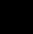 формируются средствами данного предмета:Владение коммуникативной деятельностью, активное и адекватное использование речевых средств для решения задач общения с учётом особенностей собеседников и ситуации общения;Овладение навыками смыслового чтения текстов различных стилей и жанров, в том числе религиозного характера, способность работать с информацией, представленной в разном виде и разнообразной форме; Овладение методами познания, логическими действиями и операциями;Освоение способов решения проблем творческого и поискового характера; Умение строить совместную деятельность в соответствии с учебной задачей и культурой коллективного труда.Предметные результаты обучения нацелены на решение, прежде всего, образовательных задач:Осознание целостности окружающего мира, расширение знаний о российской многонациональной культуре, особенностях традиционных религий России; Использование полученных знаний в продуктивной и преобразующей деятельности, способность к работе с информацией, представленной разными средствами; Расширение кругозора и культурного опыта школьника, формирование умения воспринимать мир не только рационально, но и образно.2.2.2.18  Занимательная математикаДанный факультативный курс предназначен для учащихся 5-6 классов и имеет практико-ориентированную направленность. Реализация задачи воспитания любознательного, активно познающего мир младшего школьника, обучение решению математических задач творческого и поискового характера будут проходить более успешно, если урочная деятельность дополнится внеурочной работой. В этом может помочь факультатив «Занимательная математика», расширяющий математический кругозор и эрудицию учащихся, способствующий формированию познавательных универсальных учебных действий.«Занимательная математика» включает в себя задания, как углубляющего, так и развивающего характера. Углубление реализуется на базе изучения некоторых тем, учитывающих перспективы создания новых стандартов школьного математического образования.В рамках данного курса учащимся предлагаются различные задания на составление выражений, отыскивание чисел, разрезание фигур на части, разгадывание головоломок, числовых ребусов, решение нестандартных задач на движение и логических задач. Большое количество времени отводится для изучения пропедевтического курса геометрии, благодаря которому учащиеся будут иметь представление о свойствах разных фигур на плоскости, что позволит им избежать трудностей при изучении геометрии в седьмом классе.Курс «Занимательная математика» - это нетрадиционная форма работы с учащимися, где используются конкурсы, практические задания, математические стенгазеты, дидактические игры. Игра – форма познавательной деятельности, способствующая развитию и укреплению интереса к математике. Кроме этого, наряду с изучением математических фактов, проводится работа по формированию интеллектуальных умений и навыков. В преподавании данного курса важным является выбор рациональной системы методов и приемов обучения. Учебный процесс ориентирован на рациональное сочетание устных и письменных видов работы.Обязательным элементом будет являться работа со справочным материалом, дополнительной литературой. Факультативные занятия имеют большое значение для развития личности, только здесь в полной мере можно осуществить индивидуальный и дифференцированный подход. Сюда приходят не за отметкой, а за радостью познания, своего собственного открытия. 1.3. Система оценки достижения планируемых результатов освоения основной   образовательной программы основного общего образования1.3.1. Общие положенияСистема оценки достижения планируемых результатов освоения основной образовательной программы основного общего образования (далее — система оценки) представляет собой один из инструментов реализации требований Стандарта к результатам освоения основной образовательной программы основного общего образования, направленный на обеспечение качества образования, что предполагает вовлечённость в оценочную деятельность как педагогов, так и обучающихся.Система оценки призвана способствовать поддержанию единства всей системы образования, обеспечению преемственности в системе непрерывного образования. Её основными функциями являются ориентация образовательного процесса на достижение планируемых результатов освоения основной образовательной программы основного общего образования и обеспечение эффективной обратной связи, позволяющей осуществлять управление образовательным процессом.Основными направлениями и целями оценочной деятельности в образовательной организации в соответствии с требованиями ФГОС ООО являются:*оценка образовательных достижений обучающихся на различных этапах обучения как основаих промежуточной и итоговой аттестации, а также основа процедур внутреннего мониторингаобразовательной  организации, мониторинговых  исследований муниципального региональногои федерального уровней;*оценка      результатов      деятельности      педагогических      кадров      как      основа      аттестационныхпроцедур;*оценка результатов деятельности образовательной организации как основа аккредитационныхпроцедур.Основным   объектом   системы   оценки,   ее   содержательной   и   критериальной   базой   выступаюттребования      ФГОС,      которые      конкретизируются      в      планируемых      результатах      освоенияобучающимися основной образовательной программы образовательной организации.Система оценки включает процедуры внутренней и внешней оценки.Внутренняя оценка включает:*стартовую диагностику,*текущую и тематическую оценку,*портфолио,*внутришкольный мониторинг образовательных достижений,*промежуточную и итоговую аттестацию обучающихся.К внешним процедурам относятся:*государственная итоговая аттестация,*независимая оценка качества образования*мониторинговые исследования муниципального, регионального и федерального уровней.В     соответствии     с     ФГОС     ООО     система     оценки     образовательной     организации     реализуетсистемно-деятельностный,    уровневый    и    комплексный    подходы    к    оценке    образовательныхдостижений.Системно-деятельностный подход к оценке образовательных достижений проявляется в оценкеспособности   учащихся   к   решению   учебно-познавательных   и   учебно-практических   задач.   Онобеспечивается      содержанием      и      критериями      оценки,      в      качестве      которых      выступаютпланируемые результаты обучения, выраженные в деятельностной форме.Уровневый   подход   служит   важнейшей   основой   для   организации   индивидуальной   работы   сучащимися. Он реализуется как по отношению к содержанию оценки, так и к представлению иинтерпретации результатов измерений.Уровневый       подход       к       содержанию       оценки       обеспечивается       структурой       планируемыхрезультатов,     в     которых     выделены     три     блока:     общецелевой,     «Выпускник     научится»     и«Выпускник      получит      возможность      научиться».      Достижение      планируемых      результатов,отнесенных к блоку «Выпускник научится», выносится на итоговую оценку, которая может осуществляться как в ходе обучения, так и в конце обучения, в том числе – в форме государственной итоговой аттестации. Процедуры внутришкольного мониторинга (в том числе, для аттестации педагогических кадров и оценки деятельности образовательной организации) строятся на планируемых результатах, представленных в блоках «Выпускник научится» и «Выпускник получит возможность научиться». Процедуры независимой оценки качества образования и мониторинговых исследований различного уровня опираются на планируемые результаты, представленные во всех трех блоках.Уровневый подход к представлению и интерпретации результатов реализуется за счет фиксации различных уровней достижения обучающимися планируемых результатов: базового уровня и уровней выше и ниже базового. Достижение базового уровня свидетельствует о способности обучающихся решать типовые учебные задачи, целенаправленно отрабатываемые со всеми учащимися в ходе учебного процесса. Овладение базовым уровнем является достаточным для продолжения обучения и усвоения последующего материала. Комплексный подход к оценке образовательных достижений реализуется путем-	оценки трех групп результатов: предметных, личностных, метапредметных (регулятивных,
коммуникативных и познавательных универсальных учебных действий);-	использования комплекса оценочных процедур (стартовой, текущей, тематической,
промежуточной) как основы для оценки динамики индивидуальных образовательных
достижений (индивидуального прогресса) и для итоговой оценки;-	использования контекстной информации (об особенностях обучающихся, условиях и процессе
обучения и др.) для интерпретации полученных результатов в целях управления качеством
образования;-	использования разнообразных методов и форм оценки, взаимно дополняющих друг друга
(стандартизированных устных и письменных работ, проектов, практических работ, самооценки,
наблюдения и др.).1.3.2 Особенности оценки личностных, метапредметных и предметных результатов Особенности оценки личностных результатовФормирование  личностных  результатов  обеспечивается  в  ходе  реализации  всех  компонентовобразовательного процесса, включая внеурочную деятельность.Основным        объектом        оценки        личностных        результатов        в        основной        школе        служитсформированность универсальных учебных действий, включаемых в следующие три основныеблока:сформированность основ гражданской идентичности личности;сформированность индивидуальной учебной самостоятельности, включая умение строить жизненные профессиональные планы с учетом конкретных перспектив социального развития;сформированность социальных компетенций, включая ценностно-смысловые установки и моральные нормы, опыт социальных и межличностных отношений, правосознание.В соответствии с требованиями ФГОС достижение личностных результатов не выносится на итоговую оценку обучающихся, а является предметом оценки эффективности воспитательно-образовательной деятельности образовательной организации и образовательных систем разного уровня. Поэтому оценка этих результатов образовательной деятельности осуществляется в ходе внешних неперсонифицированных мониторинговых исследований. Инструментарий для них разрабатывается централизованно на федеральном или региональном уровне и основывается на профессиональных методиках психолого-педагогической диагностики.Во внутришкольном мониторинге в целях оптимизации личностного развития учащихся возможна оценка сформированности отдельных личностных результатов, проявляющихся в:-	соблюдении норм и правил поведения, принятых в образовательной организации;-	участии в общественной жизни образовательной организации, ближайшего социального
окружения, страны, общественно-полезной деятельности;ответственности за результаты обучения;готовности и способности делать осознанный выбор своей образовательной траектории, в том числе выбор профессии;- ценностно-смысловых установках обучающихся, формируемых средствами различных предметов в рамках системы общего образования.Внутришкольный мониторинг организуется администрацией образовательной организации и осуществляется классным руководителем преимущественно на основе ежедневных наблюдений в ходе учебных занятий и внеурочной деятельности, которые обобщаются в конце учебного года и представляются в виде характеристики по форме, установленной образовательной организацией. Любое использование данных, полученных в ходе мониторинговых исследований, возможно только в соответствии с Федеральным законом от 17.07.2006 №152-ФЗ «О персональных данных».Особенности оценки метапредметных результатовОценка метапредметных результатов представляет собой оценку достижения планируемых результатов освоения основной образовательной программы, которые представлены в междисциплинарной программе формирования универсальных учебных действий (разделы «Регулятивные универсальные учебные действия», «Коммуникативные универсальные учебные действия», «Познавательные универсальные учебные действия»). Формирование метапредметных результатов обеспечивается за счет всех учебных предметов и внеурочной деятельности. Основным объектом и предметом оценки метапредметных результатов являются:способность и готовность к освоению систематических знаний, их самостоятельному пополнению, переносу и интеграции;способность работать с информацией;способность к сотрудничеству и коммуникации;способность к решению личностно и социально значимых проблем и воплощению найденных решений в практику;способность и готовность к использованию ИКТ в целях обучения и развития;способность к самоорганизации, саморегуляции и рефлексии.Оценка достижения метапредметных результатов осуществляется администрацией образовательной организации в ходе внутришкольного мониторинга. Содержание и периодичность внутришкольного мониторинга устанавливается решением педагогического совета. Инструментарий строится на межпредметной основе и может включать диагностические материалы по оценке читательской грамотности, ИКТ-компетентности, сформированности регулятивных, коммуникативных и познавательных учебных действий. Наиболее адекватными формами оценкичитательской грамотности служит письменная работа на межпредметной основе;ИКТ-компетентности - практическая работа в сочетании с письменной (компьютеризованной) частью;сформированности регулятивных, коммуникативных и познавательных учебных действий - наблюдение за ходом выполнения групповых и индивидуальных учебных исследований и проектов.Каждый из перечисленных видов диагностик проводится с периодичностью не менее, чем одинраз в два года.Основной процедурой итоговой оценки достижения метапредметных результатов являетсязащита итогового индивидуального проекта.Итоговый проект представляет собой учебный проект, выполняемый обучающимся в рамкаходного или нескольких учебных предметов с целью продемонстрировать свои достижения всамостоятельном освоении содержания избранных областей знаний и/или видов деятельности испособность проектировать и осуществлять целесообразную и результативную деятельность(учебно-познавательную, конструкторскую, социальную, художественно-творческую, иную).Результатом (продуктом) проектной деятельности может быть любая из следующих работ:а)	письменная работа (эссе, реферат, аналитические материалы, обзорные материалы, отчеты о
проведенных исследованиях, стендовый доклад и др.);б)	художественная творческая работа (в области литературы, музыки, изобразительного
искусства, экранных искусств), представленная в виде прозаического или стихотворного
произведения,    инсценировки,    художественной    декламации,    исполнения    музыкальногопроизведения, компьютерной анимации и др.;в)	материальный объект, макет, иное конструкторское изделие;г)	отчетные  материалы   по   социальному  проекту,   которые  могут   включать   как   тексты,  так  и
мультимедийные продукты.Требования к организации проектной деятельности, к содержанию и направленности проекта, атакже критерии оценки проектной работы разрабатываются с учетом целей и задач проектнойдеятельности на данном этапе образования и в соответствии с особенностями образовательнойорганизации.Общим   требованием   ко   всем   работам   является   необходимость   соблюдения   норм   и   правилцитирования,     ссылок     на     различные     источники.     В     случае     заимствования     текста     работы(плагиата) без указания ссылок на источник, проект к защите не допускается.Защита проекта осуществляется в процессе специально организованной деятельности комиссииобразовательной организации или на школьной конференции.Результаты        выполнения        проекта        оцениваются        по        итогам        рассмотрения        комиссиейпредставленного   продукта   с   краткой   пояснительной   запиской,   презентации   обучающегося   иотзыва руководителя.Особенности оценки предметных результатовОценка предметных результатов представляет собой оценку достижения обучающимся планируемых результатов по отдельным предметам.Формирование этих результатов обеспечивается каждым учебным предметом.Основным предметом оценки в соответствии с требованиями ФГОС ООО является способность к решению учебно-познавательных и учебно-практических задач, основанных на изучаемом учебном материале, с использованием способов действий, релевантных содержанию учебных предметов, в том числе — метапредметных (познавательных, регулятивных, коммуникативных) действий.Система оценки предметных результатов освоения учебных программ с учётом уровневого подхода, принятого в Стандарте, предполагает выделение базового уровня достижений как точки отсчёта при построении всей системы оценки и организации индивидуальной работы с обучающимися.Реальные достижения обучающихся могут соответствовать базовому уровню, а могут отличаться от него как в сторону превышения, так и в сторону недостижения.Практика показывает, что для описания достижений обучающихся целесообразно установить следующие пять уровней.Базовый уровень достижений — уровень, который демонстрирует освоение учебных действий с опорной системой знаний в рамках диапазона (круга) выделенных задач. Овладение базовым уровнем является достаточным для продолжения обучения на следующей ступени образования, но не по профильному направлению. Достижению базового уровня соответствует отметка «удовлетворительно» (или отметка «3», отметка «зачтено»).Превышение базового уровня свидетельствует об усвоении опорной системы знаний на уровне осознанного произвольного овладения учебными действиями, а также о кругозоре, широте (или избирательности) интересов. Целесообразно выделить следующие два уровня, превышающие базовый:•	повышенный уровень достижения планируемых результатов, оценка «хорошо» (отметка
«4»);•	высокий уровень достижения планируемых результатов, оценка «отлично» (отметка «5»).
Повышенный и высокий уровни достижения отличаются по полноте освоения планируемыхрезультатов, уровню овладения учебными действиями и сформированностью интересов к данной предметной области.Индивидуальные траектории обучения обучающихся, демонстрирующих повышенный и высокий уровни достижений, целесообразно формировать с учётом интересов этих обучающихся и их планов на будущее. При наличии устойчивых интересов к учебному предмету и основательной   подготовки   по   нему   такие   обучающиеся   могут   быть   вовлечены   в   проектнуюдеятельность по предмету и сориентированы на продолжение обучения в старших классах по данному профилю.Для описания подготовки учащихся, уровень достижений которых ниже базового, целесообразно выделить также два уровня:пониженный уровень достижений, оценка «неудовлетворительно» (отметка «2»);низкий уровень достижений, оценка «плохо» (отметка «1»).Недостижение базового уровня (пониженный и низкий уровни достижений) фиксируется в зависимости от объёма и уровня освоенного и неосвоенного содержания предмета.Как правило, пониженный уровень достижений свидетельствует об отсутствии систематической базовой подготовки, о том, что обучающимся не освоено даже и половины планируемых результатов, которые осваивает большинство обучающихся, о том, что имеются значительные пробелы в знаниях, дальнейшее обучение затруднено. При этом обучающийся может выполнять отдельные задания повышенного уровня. Данная группа обучающихся (в среднем в ходе обучения составляющая около 10%) требует специальной диагностики затруднений в обучении, пробелов в системе знаний и оказании целенаправленной помощи в достижении базового уровня.Низкий уровень освоения планируемых результатов свидетельствует о наличии только отдельных фрагментарных знаний по предмету, дальнейшее обучение практически невозможно. Обучающимся, которые демонстрируют низкий уровень достижений, требуется специальная помощь не только по учебному предмету, но и по формированию мотивации к обучению, развитию интереса к изучаемой предметной области, пониманию значимости предмета для жизни и др. Только наличие положительной мотивации может стать основой ликвидации пробелов в обучении для данной группы обучающихся.Описанный выше подход целесообразно применять в ходе различных процедур оценивания: текущего, промежуточного и итогового.Для формирования норм оценки в соответствии с выделенными уровнями необходимо описать достижения обучающегося базового уровня (в терминах знаний и умений, которые он должен продемонстрировать), за которые обучающийся обоснованно получает оценку «удовлетворительно». После этого определяются и содержательно описываются более высокие или низкие уровни достижений. Важно акцентировать внимание не на ошибках, которые сделал обучающийся, а на учебных достижениях, которые обеспечивают продвижение вперёд в освоении содержания образования.Для	оценки	динамики	формирования	предметных	результатов	в	системевнутришкольного мониторинга образовательных достижений целесообразно фиксировать и анализировать данные о сформированности умений и навыков, способствующих освоению систематических знаний, в том числе:первичному ознакомлению, отработке и осознанию теоретических моделей и понятий (общенаучных и базовых для данной области знания), стандартных алгоритмов и процедур;выявлению и осознанию сущности и особенностей изучаемых объектов, процессов и явлений действительности (природных, социальных, культурных, технических и др.) в соответствии с содержанием конкретного учебного предмета, созданию и использованию моделей изучаемых объектов и процессов, схем;выявлению и анализу существенных и устойчивых связей и отношений между объектами и процессами.При этом обязательными составляющими системы накопленной оценки являются материалы:стартовой диагностики;тематических и итоговых проверочных работ по всем учебным предметам;•	творческих работ, включая учебные исследования и учебные проекты.Решение о достижении или недостижении планируемых результатов или об освоении или неосвоении учебного материала принимается на основе результатов выполнения заданий базового уровня. В период введения Стандарта критерий достижения/освоения учебного материала задаётся как выполнение не менее 50% заданий базового уровня или получение 50% от максимального балла за выполнение заданий базового уровня.1.3.3. Организация и содержание оценочных процедур Положение МКОУ «Харловская СОШ» определяет формы и порядок текущего и промежуточного контроля промежуточной аттестации.Промежуточная аттестация – это любой вид аттестации учащихся во всех классах, кроме государственной (итоговой) аттестации, проводимой в выпускных 9-х,11-х классах.Целью аттестации являются:-Обеспечение социальной защиты учащихся, соблюдения прав и свобод в части регламентации учебной загруженности в соответствии с санитарными правилами и нормами, уважение их личности и человеческого достоинства;-Установление фактического уровня теоретических знаний обучающихся по предметам учебного плана, их практических умений и навыков;-Соотнесение этого уровня с требованиями государственного образовательного стандарта; Контроль выполнения учебных программ и календарно - тематического графика изучения учебных предметов.Текущий контроль знаний обучающихся. Текущий контроль знаний обучающихся проводится через опросы, самостоятельные и контрольные работы, зачёты и т.п. в рамках урока. Форму текущего контроля определяет учетом контингента обучающихся, содержание учебного материала и используемых образовательных технологий. Избранная форма текущего контроля сообщается учителем администрации школы одновременно с предоставлением календарно- тематического изучения программы. Текущему контролю подлежат знания всех обучающихся 2-11- х классов. Контроль знаний обучающихся 1-го класса в течении учебного года осуществляется качественно, без фиксации их достижений в классный журнал в виде отметок по 5-ти бальной шкале. По курсам ОРКСЭ и ОДНКНР вводится безотметочное обучение.  Объектом оценивания по данному курсу становится нравственная и культурологическая компетентность ученика, рассматриваемые как универсальная способность человека понимать значение нравственных норм, правил морали, веры и религии в жизни человека, семьи, общества, воспитание потребности к духовному развитию, которая проводится в виде проведения систематизированных упражнений и тестовых заданий разных типов. Текущий контроль осуществляется по всем предметам учебного плана по 5-ти бальной шкале, кроме курсов ОРКСЭ и ОДНКНР.Отметка за устный ответ обучающегося заносится в классный журнал (по 5- бальной шкале)Текущий контроль успеваемости обучающихся.Текущий контроль успеваемости обучающихся (далее- текущий контроль) представляет совокупность мероприятий, включающую планирование текущего контроля по отдельным учебным предметам (курсам) учебного плана основной общеобразовательной программы разработку содержания и методики проведения отдельных контрольных работ, проверку хода и результатов выполнения обучающимися указанных контрольных работ документальное оформление результатов проверки (оценки), осуществляемых в целях: - оценки индивидуальных образовательных достижений обучающихся и динамики их роста в течение учебного года;   - выявления индивидуально значимых и иных факторов (обстоятельств), способствующих или препятствующих достижению обучающимися планируемых образовательных результатов освоения соответствующей основной общеобразовательной программы;    - изучения и оценки эффективности методов (методик), форм и средств обучения, используемых в образовательном процессе;   - принятия организационно-педагогических и иных решений по совершенствованию образовательного процесса в МКОУ «Харловская СОШ»        Текущий контроль осуществляется в следующих формах:    - проведение контрольных работ с выставлением обучающимся индивидуальных текущих отметок успеваемости по результатам выполнения данных работ;    - выведение четвертных (в Х-ХI классах - полугодовых) отметок успеваемости обучающихся путем обобщения текущих отметок успеваемости, выставленных обучающимся в течение соответствующей учебной четверти (учебного полугодия).        В зависимости от особенностей предмета проверки (оценки), предполагаемого способа выполнения работы и представления ее результатов рабочие программы учебных предметов могут предусматривать устные, письменные и практические контрольные работы.        К устным контрольным работам относятся: выступления с докладами (сообщениями) по определенной учителем или самостоятельно выбранной теме; выразительное чтение (в том числе наизусть) или пересказ текстов; произнесение самостоятельно сочиненных речей, решение математических и иных задач в уме; комментирование (анализ) ситуаций; разыгрывание сцен (диалогов) с другими участниками образовательного процесса; исполнение вокальных произведений; другие контрольные работы, выполняемые устно.        К письменным контрольным работам относятся: диктанты; изложение художественных и иных текстов; подготовка рецензий (отзывов, аннотаций); конспектирование (реферирование) научных текстов; сочинение собственных литературных произведений, решение математических и иных задач с записью решения, создание и редактирование электронных документов (материалов); создание графических схем (диаграмм, таблиц и т.д.); изготовление чертежей; производство вычислений, расчетов (в том числе с использованием электронно-вычислительной техники); создание (формирование) электронных баз данных; выполнение стандартизированных тестов (в том числе компьютерных); другие контрольные работы, результаты которых представляются в письменном (наглядном) виде.        К практическим контрольным работам относятся: проведение научных наблюдений; постановка лабораторных опытов (экспериментов); изготовление макетов (действующих моделей и т.д.); выполнение контрольных упражнений, нормативов по физической культуре (виду спорта); выполнение учебно-исследовательской работы с подготовкой письменного отчета (реферата); разработка и осуществление социальных проектов; участие в учебных дискуссиях (дебатах); другие контрольные работы.        Перечень контрольных работ, проводимых в течение учебного года, определяется рабочими программами учебных предметов с учетом планируемых образовательных результатов освоения соответствующей основной общеобразовательной программы.        Перечень контрольных работ, проводимых в течение учебной четверти (полугодия), определяется календарно-тематическим планом, составляемым учителем на основе рабочей программы соответствующего учебного предмета.        Содержание и порядок проведения отдельных контрольных работ, включая порядок проверки и оценки результатов их выполнения, разрабатываются учителем с учетом следующих требований:            - содержание контрольной работы должно соответствовать определенным результатам, предусмотренным рабочей программой учебного предмета;    - время, отводимое на выполнение: устных контрольных работ не должно превышать 10 минут для каждого обучающегося; письменных контрольных работ в начальных классах – одного учебного часа; в V-ХI классах - двух учебных часов;    - устные и письменные контрольные работы выполняются обучающимися в присутствии учителя;    - отдельные виды практических контрольных работ (например выполнение учебно- исследовательской работы, разработка и осуществление социальных проектов) могут выполняться полностью или частично в отсутствие учителя;    - в случаях, когда допускается выполнение обучающимися контрольной работы не только в индивидуальном порядке, но и совместно в малых группах (до 6 человек), порядок оценки результатов выполнения работы должен предусматривать выставление индивидуальной отметки успеваемости каждого обучающегося независимо от числа обучающихся, выполнявших одну работу.        Конкретное время и место проведения контрольной работы устанавливаются учителем по согласованию с заместителем директора школы по учебно-воспитательной работе.        Установленные время и место проведения контрольной работы доводятся учителем до сведения обучающихся не позднее. чем за два рабочих дня до намеченной даты проведения работы.         Выполнение контрольных работ, предусмотренных рабочими программами учебных предметов, является обязательным для всех обучающихся.        Обучающимся, не выполнившим контрольную работу в связи со временным освобождением от посещения учебных занятий в школе и (или) от выполнения отдельных видов работ (по болезни, семейным обстоятельствам или иной уважительной причине), а равно самовольно пропустившим контрольную работу, предоставляется возможность выполнить пропущенные контрольные работы в течение соответствующей учебной четверти (полугодия), либо по истечении срока освобождения от учебных занятий.        В течение учебного дня для одних и тех же обучающихся может быть проведено не более одной контрольной работы       В течение учебной недели для обучающихся II-IV классов может быть проведено не более трех контрольных работ; для обучающихся V-VIII классов - не более четыре контрольных работ; для обучающихся IX-XI классов - не более пяти контрольных работ.        Ответственность за соблюдение требований настоящего пункта возлагается на заместителя директора школы по учебно-воспитательной работе.        Ход и (или) результаты выполнения отдельной контрольной работ, соответствующие предмету текущего контроля, оцениваются на основе следующей шкалы текущих отметок успеваемости: 5 баллов - «отлично»; 4 балла - «хорошо»; 3 балла - «удовлетворительно»; 2 балла - «неудовлетворительно».        Индивидуальные отметки успеваемости, выставленные обучающимся по результатам выполнения контрольных работ, заносятся в классный журнал, а также по усмотрению учителя в дневники обучающихся.        В интересах оперативного управления процессом обучения учителя, помимо контрольных работ, вправе проводить иные работы с целью выявления индивидуальных образовательных достижений обучающихся (проверочные работы), в том числе в отношении отдельных обучающихся.        Четвертные (полугодовые) отметки успеваемости обучающихся выводятся по окончании соответствующей учебной четверти (полугодия) на основе текущих отметок успеваемости, выставленных обучающимся в классный журнал, по результатам выполнения контрольных работ, проведенных согласно календарно-тематическим планам изучения соответствующих учебных предметов.        Четвертная (полугодовая) отметка успеваемости обучающегося по учебному предмету определяется результатом деления суммы баллов по всем отметкам, выставленным обучающемуся по данному учебному предмету в течение соответствующей учебной четверти (учебного полугодия), на количество выставленных отметок в соответствии с правилом математического округления в пользу ученика.Промежуточная аттестация обучающихся       Промежуточная аттестация обучающихся - вид внутреннего контроля качества образования, проводимого школой, в результате которого фиксируется уровень освоения обучающимися определенной части образовательной программы и принимается административное решение о возможности получать образование на следующем этапе обучения в данном образовательном учреждении (приказ о переводе в следующий класс, о повторном обучении, о переводе в следующий класс условно, др.)        Промежуточная аттестация обучающихся 2-9 и 10-11 классов по отдельным учебным предметам осуществляется путем выведения годовых отметок успеваемости на основе четвертных (полугодовых) отметок успеваемости, выставленных обучающимся в течение соответствующего учебного года.    Годовая отметка во 2-9 классах по учебным предметам учебного плана школы определяется как среднее арифметическое за каждую четверти и выставляется в журнал целым числом в соответствии с правилом математического округления в пользу ученика.   Годовая отметка в 10-11 классах определяется как среднее арифметическое за каждое полугодие и выставляется в журнал целым числом в соответствии с правилом математического округления в пользу ученика.Дополнительная промежуточная аттестация обучающихся.     В случае несогласия обучающегося и (или) его родителей (законных представителей) с выставленной обучающемуся годовой отметкой успеваемости по одному или нескольким учебным предметам на основании соответствующего письменного заявления родителей (законных представителей) обучающихся школой проводится дополнительная промежуточная аттестация обучающихся по соответствующим учебным предметам.        Указанное заявление родителей (законных представителей) должно быть подано не позднее одной недели со дня выставления обучающемуся оспариваемой годовой отметки успеваемости. В заявлении родителей (законных представителей) обучающихся   должен быть указан наиболее предпочтительный для обучающегося вариант проведения экзамена: устный или письменный экзамен по билетам; собеседование по всему учебному материалу, изученному в течение учебного года; выполнение стандартизированного теста учебных достижений в письменном виде.        Дополнительная промежуточная аттестация обучающихся проводится в форме экзаменов не позднее трех недель со дня окончания учебного года соответствующими аттестационными комиссиями численностью не менее трех человек, формируемыми педагогическим советом школы из числа педагогических работников.        Председателем аттестационной комиссии является директор школы или один из его заместителей. В состав аттестационной комиссии в обязательном порядке включается учитель, выставивший оспариваемую отметку.        Подготовка необходимых экзаменационных материалов (экзаменационных билетов, примерных вопросов для собеседования, тестов учебных достижений), а также определение порядка проведения экзаменов и критериев оценки из результатов осуществляется соответствующими методическими объединениями учителей школы с учетом выбранных родителями (законными представителями) обучающихся вариантов проведения экзамена.         Подготовленные и принятые методическими объединениями учителей школы экзаменационные материалы, порядок проведения и критерии оценки результатов экзаменов утверждаются педагогическим советом школы. Дата (время) и место проведения экзаменов (повторных годовых контрольных работ) определяются аттестационной комиссией и объявляются приказом директора школы.         Результаты дополнительной промежуточной аттестации оформляются соответствующими протоколами аттестационных комиссий.        Если отметка, выставленная обучающемуся по результатам дополнительной промежуточной аттестации, выше отметки, выставленной ему на основе четвертных (полугодовых) отметок успеваемости, то в качестве окончательной годовой отметки успеваемости принимается отметка, выставленная обучающемуся по результатам дополнительной промежуточной аттестации.        Если отметка, выставленная обучающемуся по результатам дополнительной промежуточной аттестации, ниже отметки, выставленной ему на основе четвертных (полугодовых) отметок успеваемости (по результатам годовой контрольной работы), а также в случае неявки обучающегося на экзамен (повторную годовую контрольную работу) независимо от причин неявки, в качестве окончательной годовой отметки успеваемости принимается отметка, выставленная обучающемуся на основе четвертных (полугодовых) отметок успеваемости (по результатам годовой контрольной работы). Принятие решений по результатам промежуточной аттестации обучающихся       Обучающиеся 2-8 и 10 классов признаются освоившими образовательную программу учебного года, если по всем обязательным учебным предметам, предусмотренным учебным планом для данного года обучения, им выведены годовые отметки успеваемости не ниже 3 баллов («удовлетворительно»).        Решение о форме и условиях продолжения освоения конкретными обучающимися основных общеобразовательных программ принимается педагогическим советом на основе результатов промежуточной аттестации, а в случае проведения дополнительной промежуточной аттестации - с учетом результатов этой аттестации.        Обучающиеся, признанные освоившими образовательную программу соответствующего учебного года, переводятся в следующий класс.         Обучающиеся, не освоившие образовательную программу учебного года и имеющие по итогам учебного года академическую задолженность по одному учебному предмету, переводятся в следующий класс условно.        Обучающиеся обязаны ликвидировать академическую задолженность в течение следующего учебного года, а МКОУ «Харловская СОШ» - создать необходимые условия для ликвидации этой задолженности и обеспечить контроль за своевременностью ее ликвидации.        Обучающиеся на ступенях начального общего и основного общего образования, не освоившие образовательную программу учебного года и имеющие академическую задолженность по двум и более учебным предметам или условно переведенные в следующий класс и не ликвидировавшие академической задолженности по одному учебному предмету, по усмотрению родителей (законных представителей) оставляются на повторное обучение или продолжают получать образование в иных формах.        Обучающиеся на ступени среднего (полного) общего образования, не освоившие образовательную программу учебного года и имеющие академическую задолженность по двум и более учебным предметам или условно переведенные в следующий класс и не ликвидировавшие академической задолженности по одному учебному предмету, продолжают получать образование в иных формах.Порядок ликвидации академической задолженности     Учащиеся, имеющие академическую задолженность, имеют право ликвидировать ее в соответствии с расписанием, утвержденным в установленном порядке. Для ликвидации академической задолженности используются следующие формы: контрольные работы, диктанты, тестирование (по усмотрению учителя)       Педагогические работники доводят до сведения родителей (законных представителей)  сведения о результатах промежуточной аттестации учащихся как посредством заполнения предусмотренных документов, так и по запросу родителей (законных представителей) учащихся. Педагогические работники в рамках работы в родителями (законными представителями) учащихся обязаны прокомментировать результаты промежуточной аттестации учащихся в устной форме. Родители (законные представители) имеют право на получение информации об итогах промежуточной аттестации учащегося в письменной форме в виде выписки из соответствующих документов, для чего должны обратиться к ________ (варианты: классному руководителю, завучу образовательной организации).Государственная итоговая аттестацияВ соответствии со статьей 59 Федерального закона «Об образовании в Российской Федерации» государственная итоговая аттестация (далее - ГИА) является обязательной процедурой, завершающей освоение основной образовательной программы основного общего образования. Порядок проведения ГИА регламентируется Законом и иными нормативными актами.Целью ГИА является установление уровня образовательных достижений выпускников. ГИА включает в себя два обязательных экзамена (по русскому языку и математике). Экзамены по другим учебным предметам обучающиеся сдают на добровольной основе по своему выбору. ГИА проводится в форме основного государственного экзамена (ОГЭ) с использованием контрольных измерительных материалов, представляющих собой комплексы заданий в стандартизированной форме и в форме устных и письменных экзаменов с использованием тем, билетов и иных форм по решению образовательной организации (государственный выпускной экзамен - ГВЭ).Итоговая оценка (итоговая аттестация) по предмету складывается из результатов внутренней и внешней оценки. К результатам внешней оценки относятся результаты ГИА. К результатам внутренней оценки относятся предметные результаты, зафиксированные в системе накопленной оценки и результаты выполнения итоговой работы по предмету. Такой подход позволяет обеспечить полноту охвата планируемых результатов и выявить кумулятивный эффект обучения, обеспечивающий прирост в глубине понимания изучаемого материала и свободе оперирования им. По предметам, не вынесенным на ГИА, итоговая оценка ставится на основе результатов только внутренней оценки.Итоговая оценка по предмету фиксируется в документе об уровне образования государственного образца - аттестате об основном общем образовании.Итоговая оценка по междисциплинарным программам ставится на основе результатов внутришкольного мониторинга и фиксируется в характеристике учащегося.Характеристика готовится на основании:объективных показателей образовательных достижений обучающегося на уровне основного образования,портфолио выпускника;экспертных оценок классного руководителя и учителей, обучавших данного выпускника на уровне основного общего образования.В характеристике выпускника:отмечаются образовательные достижения обучающегося по освоению личностных, метапредметных и предметных результатов;даются педагогические рекомендации к выбору индивидуальной образовательной траектории на уровне среднего общего образования с учетом выбора учащимся направлений профильного образования, выявленных проблем и отмеченных образовательных достижений.Рекомендации педагогического коллектива к выбору индивидуальной образовательной траектории доводятся до сведения выпускника и его родителей (законных представителей).Содержательный раздел Программа развития универсальных учебных действий, включающая формирование компетенций обучающихся в области использования информационно-коммуникационных технологий, учебно-исследовательской и проектной деятельности Пояснительная записка Целью программы развития УУД являетсяобеспечение организационно-методических условий для реализации системно-деятельностного подхода, положенного в основу ФГОС ООО, с тем, чтобы сформировать у учащихся основной школы способности к самостоятельному учебному целеполаганию и учебному сотрудничеству.В соответствии с указанной целью программа развития УУД в основной школе определяет следующие задачи:организация взаимодействия педагогов и обучающихся и их родителей по развитию универсальных учебных действий в основной школе; реализация основных подходов, обеспечивающих эффективное освоение УУД обучающимися, взаимосвязь способов организации урочной и внеурочной деятельности обучающихся по развитию УУД, в том числе на материале содержания учебных предметов; включение развивающих задач как в урочную, так и внеурочную деятельность обучающихся; обеспечение преемственности и особенностей программы развития универсальных учебных действий при переходе от начального к основному общему образованию. Формирование системы универсальных учебных действий осуществляется с учетом возрастных особенностей развития личностной и познавательной сфер обучающегося. УУД представляют собой целостную взаимосвязанную систему, определяемую общей логикой возрастного развития. Исходя из того, что в подростковом возрасте ведущей становится деятельность межличностного общения, приоритетное значение в развитии УУД в этот период приобретают коммуникативные учебные действия. В этом смысле задача начальной школы «учить ученика учиться» должна быть трансформирована в новую задачу для основной школы - «инициировать учебное сотрудничество». Содержание программы развития УУД Понятие «универсальные учебные действия (УУД)» в широком смысле: умение учиться, т.е. способность субъекта к саморазвитию и самосовершенствованию путем сознательного и активного присвоения нового социального опыта.Понятие «универсальные учебные действия (УУД)» в узком смысле: совокупность способов действий учащихся, обеспечивающих самостоятельное усвоение новых знаний, формирование умений, включая организацию этого процесса.Универсальный характер учебных действий проявляется в том, что они носят надпредметный, метапредметный характер; обеспечивают целостность общекультурного, личностного, и познавательного развития и саморазвития личности.Таким образом, универсальные учебные действия – это действия, обеспечивающиеовладение ключевыми компетенциями, составляющими основу умения учиться.Принципы формирования универсальных учебных действий:Формирование универсальных учебных действий - задача, сквозная для всего образовательного процесса (урочная, внеурочная деятельность); Формирование универсальных учебных действий происходит в контексте усвоения разных предметных дисциплин(процесс) Преемственность по отношению к начальной школе, но с учетом специфики подросткового возраста. Специфика подросткового возраста заключается в том, что возрастает значимость различных социальных практик, исследовательской и проектной деятельности, использования ИКТ; Функции универсальных учебных действий: обеспечение возможностей учащегося самостоятельно осуществлять деятельность учения, ставить учебные цели, искать и использовать необходимые средства и способы их достижения, контролировать и оценивать процесс и результаты деятельности; создание условий для гармоничного развития личности и ее самореализации на основе готовности к непрерывному образованию; обеспечение успешного усвоения знаний, умений и навыков и формирование компетентностей в любой предметной области. Виды универсальных учебных действий Блок личностных УУД включает жизненное, личностное, профессиональное самоопределение; действия смыслообразования и нравственно-эстетического оценивания, реализуемые на основе ценностно-смысловой ориентации учащихся, а также ориентации в социальных ролях и межличностных отношениях Регулятивные УУД обеспечивают обучающимся организацию учебной деятельности. К ним относятся: целеполагание, планирование, составление плана и последовательности действий, прогнозирование, контроль, коррекцию, оценку, а также элементы волевой саморегуляции как способности к мобилизации сил и энергии, волевому усилию – к выбору в ситуации мотивационного конфликта, преодолению препятствий. Познавательные УУД включают общеучебные действия, универсальные логические действия и действия постановки и решения проблем. Коммуникативные УУД обеспечивают социальную компетентность и учет позиции других людей, партнеров по общению или деятельности; умения слушать и вступать в диалог, участвовать в коллективном обсуждении проблем, интегрироваться в группу сверстников и продуктивно взаимодействовать и сотрудничать со сверстниками и взрослыми. К коммуникативным действиям относятся: планирование учебного сотрудничества, постановка вопросов, разрешение конфликтов, управление поведением партнера, умение с достаточной полнотой и точностью выражать свои мысли в соответствии с задачами и условиями коммуникации и др. Ценностные ориентиры содержания основного общего образования определяются требованиями ФГОС и общими представлениями о современном выпускнике основной школы (портрет выпускника п.6 Стандарта). Становление личностных характеристик выпускника обеспечивают основные результаты обучения и воспитания в отношении достижений социального, личностного, познавательного и коммуникативного развития. «Социальное развитие – формирование российской и гражданской идентичности на основе принятия учащимися демократических ценностей, развития толерантности жизни в поликультурном обществе, воспитания патриотических убеждений; освоение основных социальных ролей, норм и правил. Личностное развитие – развитие готовности и способности учащихся к саморазвитию и реализации творческого потенциала в духовной и предметно-продуктивной деятельности, высокой социальной и профессиональной мобильности на основе непрерывного образования и компетенции «уметь учиться» Познавательное развитие – формирование у учащихся научной картины мира; развитие способности управлять своей познавательной и интеллектуальной деятельностью; овладение методологией познания….Коммуникативное развитие – формирование компетентности в общении, включая сознательную ориентацию учащихся на позицию других людей как партнеров в общении и совместной деятельности, умение слушать, вести диалог в соответствии с целями и задачами общения.Планируемые результаты усвоения учащимися универсальных учебных действийВ результате изучения базовых и дополнительных учебных предметов, а также в ходе внеурочной деятельности у выпускников основной школы будут сформированы личностные, познавательные, коммуникативные и регулятивные универсальные учебные действия как основа учебного сотрудничества и умения учиться в общении. Подробное описание планируемых результатов формирования универсальных учебных действий дается в разделе 1.2. настоящей основной образовательной программы.Условия и средства формирования и развития УУД, обеспечивающих решение задач общекультурного, ценностно-личностного, познавательного развития обучающихся, реализуется в рамках целостного образовательного процесса при изучении системы учебных предметов и дисциплин, в метапредметной деятельности, организации форм учебного сотрудничества, а также в процессе внеурочной деятельности. Развитие системы УУД в составе личностных, регулятивных, познавательных, коммуникативных действий, определяющих развитие психологических особенностей личности, осуществляется в рамках возрастного развития личностной и познавательной сфер обучаемых, опирается на базовые достижения младшегошкольного возраста, а именно:наличие у младшего школьника культурных предметных и универсальных средств и способов действий, позволяющих выпускнику начальной школы в коллективных формах, решать как учебные, так и внеучебные задачи; способность к инициативному поиску построения средств выполнения предлагаемых учителем заданий и к пробе их применения;сформированность адекватной и автономной самооценки учебных достижений; освоенность самоконтроля выполнения отдельных действий: соотнесение средств, условий и результатов выполнения задания; наличие содержательного и бесконфликтного участия выпускников начальной школы всовместной учебной работе с одноклассниками как под руководством учителя (общеклассная дискуссия), так и в относительной автономии от учителя (групповая работа); желание и умение учиться, как способности человека обнаруживать, каких именно знаний иумений ему недостает для решения поставленной задачи, находить недостающие знания и осваивать недостающие умения.Содержание и характеристики учебной деятельности определяются процессом обучения, и тем самым определяют зону ближайшего развития перечисленных УУД.Развитие УУД в основной школе целесообразно в рамках использования возможностей современной информационной среды как:средства обучения, повышающего эффективность и качество подготовки школьников, организующего оперативную консультационную помощь в целях формирования культуры учебной деятельности в ОУ; инструмента познания за счет формирования навыков исследовательской деятельности путѐм моделирования работы научных лабораторий, организации совместных учебных и исследовательских работ учеников и учителей, возможностей оперативной и самостоятельной обработки результатов экспериментальной деятельности; средства телекоммуникации, формирующего умения и навыки получения необходимой информации из разнообразных источников; средства развития личности за счет формирования навыков культуры общения; эффективного инструмента контроля и коррекции результатов учебной деятельности. Решение задачи развития универсальных учебных действий в основной школе происходит не только на занятиях по отдельным учебным предметам, но и в ходе внеурочной деятельности, а также в рамках надпредметных программ курсов и дисциплин (факультативов, кружков, элективных курсов).Предмет «Русский язык», наряду с достижением предметных результатов, нацелен на личностное развитие ученика, так как дает формирование «основы для понимания особенностей разных культур и воспитания уважения к ним», нацеливает на «формирование ответственности за языковую культуру как общечеловеческую ценность». Но этот же предмет с помощью другой группы линий развития обеспечивает формирование коммуникативных универсальных учебных действий, так как обеспечивает «овладение основными стилистическими ресурсами лексики и фразеологии языка, основными нормами литературного языка, нормами речевого этикета и приобретение опыта их использования в речевой практике при создании устных и письменных высказываний».Также на уроках русского языка в процессе освоения системы понятий и правил у учеников формируются познавательные универсальные учебные действия.Предмет «Литература» прежде всего способствует личностному развитию ученика, поскольку обеспечивает «культурную самоидентификацию школьника, способствует «пониманию литературы как одной из основных национально-культурных ценностей народа, как особого способа познания жизни». Приобщение к литературе как искусству слова формирует индивидуальный эстетический вкус.Формирование коммуникативных универсальных учебных действий обеспечивается через обучение правильному и умелому пользованию речью в различных жизненных ситуациях, передаче другим своих мыслей и чувств, через организацию диалога с автором в процессе чтения текста и учебного диалога на этапе его обсуждения. «Овладение процедурами смыслового и эстетического анализа текста на основе понимания принципиальных отличий литературного художественного текста от научного, делового, публицистического и т. п., формирование умений воспринимать, анализировать, критически оценивать и интерпретировать прочитанное, осознавать художественную картину жизни, отраженную в литературном произведении, при получении не только эмоционального восприятия, но и интеллектуального осмысления» способствует формированию познавательных универсальных учебных действий.Предмет «Иностранный язык», наряду с достижением предметных результатов, нацелен на личностное развитие ученика, обеспечивает «формирование дружелюбного и толерантного отношения к ценностям иных культур, оптимизма и выраженной личностной позиции в восприятии мира, в развитии национального самосознания». Но этот же предмет с помощью другой группы линий развития обеспечивает формирование коммуникативных универсальных учебных действий, так как обеспечивает «формирование и совершенствование иноязычной коммуникативной компетенции».Также на уроках иностранного языка в процессе освоения системы понятий и правил у учеников формируются познавательные универсальные учебные действия.Предмет «История» через две главные группы линий развития обеспечивает формирование личностных и метапредметных результатов. Первая группа линий – знакомство с целостной картиной мира (умение объяснять мир с исторической точки зрения) – обеспечивает развитие познавательных универсальных учебных действий. Именно она обеспечивает «приобретение опыта историко-культурного, цивилизационного подхода к оценке социальных явлений, современных глобальных процессов»; «развитие умений искать, анализировать, сопоставлять и оценивать содержащуюся в различных источниках информацию о событиях и явлениях прошлого и настоящего».Вторая группа линий – формирование оценочного, эмоционального отношения к миру – способствует личностному развитию ученика. С ней связаны такие задачи предмета, как «формирование основ гражданской, этнонациональной, социальной, культурной самоидентификации личности обучающегося, усвоение базовых национальных ценностей современного российского общества: гуманистических и демократических ценностей, идей мира и взаимопонимания между народами, людьми разных культур».Аналогично и в предмете «Обществознание», который наряду с достижением предметных результатов, нацелен на познавательные универсальные учебные действия.Этому способствует освоение приемов работы с социально значимой информацией, еѐ осмысление; развитие способностей обучающихся делать необходимые выводы и давать обоснованные оценки социальным событиям и процессам» и многое другое.Не менее важна нацеленность предмета и на личностное развитие учеников, чему способствует «формирование у обучающихся личностных представлений об основах российской гражданской идентичности, патриотизма, гражданственности, социальной ответственности, правового самосознания, толерантности, приверженности ценностям, закрепленным в Конституции Российской Федерации».Предмет «География», наряду с достижением предметных результатов, нацелен на познавательные универсальные учебные действия. Этому способствует «формирование умений и навыков использования разнообразных географических знаний в повседневной жизни для объяснения и оценки явлений и процессов». Коммуникативные универсальные учебные действия формируются в процессе «овладения основами картографической грамотности и использования географической карты как одного из языков международного общения».Наконец, «формирование первичных компетенций использования территориального подхода как основы географического мышления для осознания своего места в целостном, многообразном и быстро изменяющемся мире и адекватной ориентации в нѐм» способствует личностному развитию. Предмет «Математика» направлен прежде всего на развитие познавательных универсальных учебных действий. Именно на это нацелено «формирование представлений о математике как о методе познания действительности, позволяющем описывать и изучать реальные процессы и явления».Предмет «Информатика» направлен на развитие познавательных универсальных учебных действий. Этому оказывает содействие «формирование знаний об алгоритмических конструкциях, логических значениях и операциях», «умений формализации и структурирования информации». Предмет «Физика» кроме предметных результатов обеспечивает формирование познавательных универсальных учебных действий. Этому способствует «приобретение опыта применения научных методов познания, наблюдения физических явлений, проведения опытов, простых экспериментальных исследований» Однако не менее важно «осознание необходимости применения достижений физики и технологий для рационального природопользования», что оказывает содействие развитию личностных результатов.Предмет «Биология» через две главные группы линий развития обеспечивает формирование личностных и метапредметных результатов. Первая группа линий – знакомство с целостной картиной мира (умение объяснять мир с биологической точки зрения) – обеспечивает развитие познавательных универсальных учебных действий. Именно благодаря ей происходит «формирование системы научных знаний о живой природе», «первоначальных систематизированных представлений о биологических объектах, процессах, явлениях, закономерностях, об основных биологических теориях». Вторая группа линий – формирование оценочного, эмоционального отношения к миру – способствует личностному развитию ученика. С ней связаны такие задачи предмета, как формирование основ экологической грамотности, «защиты здоровья людей в условиях быстрого изменения экологического качества окружающей среды».Предмет «Химия», наряду с предметными результатами, нацелен на формирование познавательных универсальных учебных действий. Этому способствует решение таких задач, как «формирование первоначальных систематизированных представлений о веществах», «формирование умений устанавливать связи между реально наблюдаемыми химическими явлениями и процессами, происходящими в микромире, объяснять причины многообразия веществ, зависимость их свойств от состава и строения, а также зависимость применения веществ от их свойств». Однако химия играет важную роль и в достижении личностных результатов, позволяя учиться оценивать роль этого предмета в решении современных экологических проблем, в том числе в предотвращении техногенных и экологических катастроф.Большую роль в становлении личности ученика играет предметная область «Искусство», включающая предметы «Изобразительное искусство», «Музыка», «Мировая художественная культура». Прежде всего, они способствуют личностному развитию ученика, обеспечивая «осознание значения искусства и творчества в личной и культурной самоидентификации личности, развитие эстетического вкуса, художественного мышления обучающихся». Кроме этого, искусство дает человеку иной, кроме вербального, способ общения, обеспечивая тем самым развитие коммуникативных универсальных учебных действий.Предмет «Технология» имеет четкую практико-ориентированную направленность. Он способствует формированию регулятивных универсальных учебных действий путем «овладения методами учебно-исследовательской и проектной деятельности, решения творческих задач, моделирования, конструирования и эстетического оформления изделий». Образовательная область «Технология», как никакой другой предмет, выполняет системообразующую функцию формирования универсальных учебных действий и объединяет все что делается, предлагается в отдельных учебных предметах в этом направлении. Именно на уроках технологии учащиеся выдвигают и обосновывают идеи, моделируют, конструируют, выполняют экономические расчеты, подбирают необходимые материалы, инструменты и определяют технологические этапы изготовления того или иного изделия, актуализируя и применяя на практике знания по многим другим предметам БУП.Предметы «Физическая культура» и «Основы безопасности жизнедеятельности» способствуют формированию регулятивных универсальных учебных действий через «развитие двигательной активности обучающихся, формирование потребности в систематическом участии в физкультурно-спортивных и оздоровительных мероприятиях», а также «знание и умение применять меры безопасности и правила поведения в условиях опасных и чрезвычайных ситуаций; умение оказать первую помощь пострадавшим; предвидеть возникновение опасных ситуаций». Таким образом «физическое, эмоциональное, интеллектуальное и социальное развитие личности», а также «формирование и развитие установок активного, экологически целесообразного, здорового и безопасного образа жизни» оказывают весьма заметное явление на личностное развитие школьников.2.1.3. Планируемые результаты усвоения обучающимися универсальных учебных действийЗадачи на применение УУД могут строиться как на материале учебных предметов, так и на практических ситуациях, встречающихся в жизни обучающегося и имеющих для него значение (экология, молодежные субкультуры, бытовые практико-ориентированные ситуации, логистика и др.).Различаются два типа заданий, связанных с УУД:задания, позволяющие в рамках образовательного процесса сформировать УУД; задания, позволяющие диагностировать уровень сформированности УУД. В первом случае задание может быть направлено на формирование целой группы связанных друг с другом универсальных учебных действий. Действия могут относиться как к одной категории (например, регулятивные), так и к разным.Во втором случае задание может быть сконструировано таким образом, чтобы проявлять способность учащегося применять какое-то конкретное универсальное учебное действие. В основной школе возможно использовать в том числе следующие типы задач: 1. Задачи, формирующие коммуникативные УУД:на учет позиции партнера; на организацию и осуществление сотрудничества; на передачу информации и отображение предметного содержания; тренинги коммуникативных навыков; ролевые игры. 2. Задачи, формирующие познавательные УУД:проекты на выстраивание стратегии поиска решения задач; задачи на сериацию, сравнение, оценивание; проведение эмпирического исследования; проведение теоретического исследования; смысловое чтение. 3. Задачи, формирующие регулятивные УУД:на планирование; на ориентировку в ситуации; на прогнозирование; на целеполагание; на принятие решения; на самоконтроль. Развитию регулятивных УУД способствует также использование в учебном процессе системы таких индивидуальных или групповых учебных заданий, которые наделяют обучающихся функциямиорганизации их выполнения: планирования этапов выполнения работы, отслеживания продвижения в выполнении задания, соблюдения графика подготовки и предоставления материалов, поиска необходимых ресурсов, распределения обязанностей и контроля качества выполнения работы, – при минимизации пошагового контроля со стороны учителя.Распределение материала и типовых задач по различным предметам не является жестким, начальное освоение одних и тех же УУД и закрепление освоенного может происходить в ходе занятий по разным предметам. Распределение типовых задач внутри предмета должно быть направлено на достижение баланса между временем освоения и временем использования соответствующих действий.Задачи на применение УУД могут носить как открытый, так и закрытый характер. При работе с задачами на применение УУД для оценивания результативности возможно практиковать технологии «формирующего оценивания», в том числе бинарную и критериальную оценки2.1.4. Способы и формы развития УУД2.1.5.  Описание  особенностей  реализации  основных  направлений  учебно-исследовательской  и
проектной	деятельности	обучающихся	(исследовательское,	инженерное,	прикладное,информационное,     социальное,     игровое,    творческое     направление     проектов)     а     также    форм организации учебно-исследовательской и проектной деятельности в рамках урочной и внеурочной деятельности по каждому из направленийОдним из путей формирования УУД в основной школе является включение обучающихся в учебно-исследовательскую и проектную деятельность, которая может осуществляться в рамках реализации программы учебно-исследовательской и проектной деятельности. Программа ориентирована на использование в рамках урочной и внеурочной деятельности для всех видов образовательных организаций при получении основного общего образования.Специфика проектной деятельности обучающихся в значительной степени связана с ориентацией на получение проектного результата, обеспечивающего решение прикладной задачи и имеющего конкретное выражение. Проектная деятельность обучающегося рассматривается с нескольких сторон: продукт как материализованный результат, процесс как работа по выполнению проекта, защита проекта как иллюстрация образовательного достижения обучающегося и ориентирована на формирование и развитие метапредметных и личностных результатов обучающихся.Особенностью учебно-исследовательской деятельности является «приращение» в компетенциях обучающегося. Ценность учебно-исследовательской работы определяется возможностью обучающихся посмотреть на различные проблемы с позиции ученых, занимающихся научным исследованием.Специфические черты (различия) проектной и учебно-исследовательскойдеятельностФормы представления результатов проектной и учебно-исследовательской деятельности	При организации учебно-исследовательской и проектной деятельности меняется роль учителя — из простого транслятора знаний он становится действительным организатором совместной работы с обучающимися, способствуя переходу к реальному сотрудничеству в ходе овладения знаниями.При вовлечении обучающихся в проектную деятельность учителю важно помнить, что проект — это форма организации совместной деятельности учителя и обучающихся, совокупность приѐмов и действий в их определѐнной последовательности, направленной на достижение поставленной цели — решение конкретной проблемы, значимой для обучающихся и оформленной в виде некоего конечного продукта.Формирование и развитие соответствующих УУД при выполнении:Формы организации проектной и учебно-исследовательской деятельности:Основные умения, формируемые в ходе учебно-исследовательской деятельностиЭтапы учебно-исследовательской деятельностиВедущие умения учащихся2.1.6. Описание содержания, видов и форм организации учебной деятельности по развитию информационно-коммуникационных технологийООП основной школы в школе ориентирована на высокий уровень информатизации, где преподавание всех предметов поддержано средствами ИКТ, локальная сеть и (контролируемый) Интернет доступны в помещениях, где идет образовательный процесс, учителя и другие работники школы обладают необходимой профессиональной ИКТ - компетентностью, обеспечены технические и методические сервисы.В современных условиях ООП ОО школы направлена на помощь учителю оптимизировать временные и интеллектуальные затраты на педагогическую деятельность за счет сетевых информационных технологий. Она ориентирована на третий этап информатизации школы, который связан с использованием средств ИКТ для решения задач индивидуализации учебного процесса и знаменует собой качественное обновление образовательного процесса, возникновение новой модели массовой школы (новой школы), где классно-урочная система становится лишь одним из элементов образовательной системы.В соответствии с ФГОС (требования к условиям) ООП ООО исходит из того, что весь образовательный процесс отображается в информационной среде.Формирование и развитие ИКТ - компетентности обучающихся включает в себя становление и развитие учебной (общей и предметной) и общепользовательской ИКТ - компетентности, в том числе: способности к сотрудничеству и коммуникации, к самостоятельному приобретению, пополнению и интеграции знаний; способности к решению личностно и социально значимых проблем и воплощению решений в практику с применением средств ИКТ.В ИКТ - компетентности выделяются элементы, которые формируются и используются в отдельных предметах, в интегративных межпредметных проектах, во внепредметной активности. В то же время, освоение ИКТ - компентентности в рамках отдельного предмета содействует формированию метапредметной ИКТ-компетентности, играет ключевую роль в формировании универсальных учебных действий. Например, формирование общих, метапредметных навыков поиска информации происходит в ходе деятельности по поиску информации в конкретных предметных контекстах и средах: в русском и иностранных языках, истории, географии, естественных науках происходит поиск информации с использованием специфических инструментов, наряду с общепользовательскими инструментами. Во всех этих случаях формируется общее умения поиска информации.Общие принципы формирования ИКТ - компетентности в предметных областях.Общий принцип формирования ИКТ - компетентности состоит в том, что и конкретные технологические  умения   и  навыки   и  универсальные  учебные  действия,   по   возможности, формируются в ходе их применения, осмысленного с точки зрения учебных задач, стоящих перед учащимся в различных предметах. В основной школе продолжается линия включения ИКТ в разные учебные дисциплины.Основные    формы    организации    учебной    деятельности    по    формированию    ИКТ-компетенции обучающихся могут включать:уроки по информатике и другим предметам;факультативы;кружки;интегративные межпредметные проекты;внеурочные и внешкольные активности.Среди видов учебной деятельности, обеспечивающих формирование ИКТ-компетенции обучающихся, можно выделить в том числе такие, как:выполняемые   на   уроках,   дома   и   в   рамках   внеурочной   деятельности   задания, предполагающие использование электронных образовательных ресурсов;создание и редактирование текстов;создание и редактирование электронных таблиц;использование   средств   для   построения   диаграмм,   графиков,   блок-схем,   других графических объектов;создание и редактирование презентаций;создание и редактирование графики и фото;создание и редактирование видео;создание музыкальных и звуковых объектов;поиск и анализ информации в Интернете;моделирование, проектирование и управление;математическая обработка и визуализация данных;создание веб-страниц и сайтов;сетевая коммуникация между учениками и (или) учителем.Эффективное формирование ИКТ-компетенции обучающихся может быть обеспечено усилиями команды учителей-предметников, согласование действий которых обеспечивается в ходе регулярных рабочих совещаний по данному вопросу.2.1.7. Перечень и описание основных элементов ИКТ-компетенции и инструментових использованияОбращение с устройствами ИКТ. Соединение устройств ИКТ (блоки компьютера, устройства сетей, принтер, проектор, сканер, измерительные устройства и т. д.) с использованием проводных и беспроводных технологий; включение и выключение устройств ИКТ; получение информации о характеристиках компьютера; осуществление информационного подключения к локальной сети и глобальной сети Интернет; выполнение базовых операций с основными элементами пользовательского интерфейса: работа с меню, запуск прикладных программ, обращение за справкой; вход в информационную среду образовательной организации, в том числе через Интернет, размещение в информационной среде различных информационных объектов; оценивание числовых параметров информационных процессов (объем памяти, необходимой для хранения информации; скорость передачи информации, пропускная способность выбранного канала и пр.); вывод информации на бумагу, работа с расходными материалами; соблюдение требований к организации компьютерного рабочего места, техника безопасности, гигиены, эргономики и ресурсосбережения при работе с устройствами ИКТ.Фиксация и обработка изображений и звуков. Выбор технических средств ИКТ для фиксации изображений и звуков в соответствии с поставленной целью; осуществление фиксации изображений и звуков в ходе процесса обсуждения, проведения эксперимента, природного процесса, фиксации хода и результатов проектной деятельности; создание презентаций на основе цифровых фотографий; осуществление видеосъемки и монтажа отснятого материала с использованием возможностей специальных компьютерных инструментов; осуществление обработки цифровых фотографий с использованием возможностей специальных компьютерных инструментов; осуществление обработки цифровых звукозаписей с использованием возможностей специальных компьютерных инструментов; понимание и учет смысла и содержания деятельности при организации фиксации, выделение для фиксации отдельных элементов объектов и процессов, обеспечение качества фиксации существенных элементов.Поиск и организация хранения информации. Использование приемов поиска информации на персональном компьютере, в информационной среде организации и в образовательном пространстве; использование различных приемов поиска информации в сети Интернет (поисковые системы, справочные разделы, предметные рубрики); осуществление поиска информации в сети Интернет с использованием простых запросов (по одному признаку); построение запросов для поиска информации с использованием логических операций и анализ результатов поиска; сохранение для индивидуального использования найденных в сети Интернет информационных объектов и ссылок на них; использование различных библиотечных, в том числе электронных, каталогов для поиска необходимых книг; поиск информации в различных базах данных, создание и заполнение баз данных, в частности, использование различных определителей; формирование собственного информационного пространства: создание системы папок и размещение в них нужных информационных источников, размещение информации в сети Интернет.Создание письменных сообщений. Создание текстовых документов на русском, родном и     иностранном    языках     посредством     квалифицированного     клавиатурного     письма     сиспользованием базовых средств текстовых редакторов; осуществление редактирования и структурирования текста в соответствии с его смыслом средствами текстового редактора (выделение, перемещение и удаление фрагментов текста; создание текстов с повторяющимися фрагментами; создание таблиц и списков; осуществление орфографического контроля в текстовом документе с помощью средств текстового процессора); оформление текста в соответствии с заданными требованиями к шрифту, его начертанию, размеру и цвету, к выравниванию текста; установка параметров страницы документа; форматирование символов и абзацев; вставка колонтитулов и номеров страниц; вставка в документ формул, таблиц, списков, изображений; участие в коллективном создании текстового документа; создание гипертекстовых документов; сканирование текста и осуществление распознавания сканированного текста; использование ссылок и цитирование источников при создании на их основе собственных информационных объектов.Создание графических объектов. Создание и редактирование изображений с помощью инструментов графического редактора; создание графических объектов с повторяющимися и(или) преобразованными фрагментами; создание графических объектов проведением рукой произвольных линий с использованием специализированных компьютерных инструментов и устройств; создание различных геометрических объектов и чертежей с использованием возможностей специальных компьютерных инструментов; создание диаграмм различных видов (алгоритмических, концептуальных, классификационных, организационных, родства и др.) в соответствии с решаемыми задачами; создание движущихся изображений с использованием возможностей специальных компьютерных инструментов; создание объектов трехмерной графики.Создание музыкальных и звуковых объектов. Использование звуковых и музыкальных редакторов; использование клавишных и кинестетических синтезаторов; использование программ звукозаписи и микрофонов; запись звуковых файлов с различным качеством звучания (глубиной кодирования и частотой дискретизации).Восприятие, использование и создание гипертекстовых и мультимедийных информационных объектов. «Чтение» таблиц, графиков, диаграмм, схем и т. д., самостоятельное перекодирование информации из одной знаковой системы в другую; использование при восприятии сообщений содержащихся в них внутренних и внешних ссылок; формулирование вопросов к сообщению, создание краткого описания сообщения; цитирование фрагментов сообщений; использование при восприятии сообщений различных инструментов поиска, справочных источников (включая двуязычные); проведение деконструкции сообщений, выделение в них структуры, элементов и фрагментов; работа с особыми видами сообщений: диаграммами (алгоритмические, концептуальные, классификационные, организационные, родства и др.), картами и спутниковыми фотографиями, в том числе в системах глобального позиционирования; избирательное отношение к информации в окружающем информационном пространстве, отказ от потребления ненужной информации; проектирование дизайна сообщения в соответствии с задачами; создание на заданную тему мультимедийной презентации с гиперссылками, слайды которой содержат тексты, звуки, графические изображения; организация сообщения в виде линейного или включающего ссылки представления для самостоятельного просмотра через браузер; оценивание размеров файлов, подготовленных с использованием различных устройств ввода информации в заданный интервал времени (клавиатура, сканер, микрофон, фотокамера, видеокамера); использование программ-архиваторов.Анализ информации, математическая обработка данных в исследовании. Проведение естественнонаучных и социальных измерений, ввод результатов измерений и других цифровых данных и их обработка, в том числе статистически и с помощью визуализации; проведение экспериментов и исследований в виртуальных лабораториях по естественным наукам, математике и информатике; анализ результатов своей деятельности и затрачиваемых ресурсов.Моделирование, проектирование и управление. Построение с помощью компьютерных инструментов разнообразных информационных структур для описания объектов; построение математических моделей изучаемых объектов и процессов; разработка алгоритмов по управлению учебным исполнителем; конструирование и моделирование с использованием материальных конструкторов с компьютерным управлением и обратной связью; моделирование с     использованием     виртуальных     конструкторов;     моделирование     с     использованием     средствпрограммирования; проектирование виртуальных и реальных объектов и процессов, использование системы автоматизированного проектирования.Коммуникация и социальное взаимодействие. Осуществление образовательного взаимодействия в информационном пространстве образовательной организации (получение и выполнение заданий, получение комментариев, совершенствование своей работы, формирование портфолио); использование возможностей электронной почты для информационного обмена; ведение личного дневника (блога) с использованием возможностей Интернета; работа в группе над сообщением; участие в форумах в социальных образовательных сетях; выступления перед аудиторией в целях представления ей результатов своей работы с помощью средств ИКТ; соблюдение норм информационной культуры, этики и права; уважительное отношение к частной информации и информационным правам других людей.Информационная безопасность. Осуществление защиты информации от компьютерных вирусов с помощью антивирусных программ; соблюдение правил безопасного поведения в Интернете; использование полезных ресурсов Интернета и отказ от использования ресурсов, содержание которых несовместимо с задачами воспитания и образования или нежелательно.2.1.8. Планируемые результаты формирования и развития компетентности обучающихся в области использования информационно-коммуникационных технологийПредставленные планируемые результаты развития компетентности обучающихся в области использования ИКТ учитывают существующие знания и компетенции, полученные обучающимися вне образовательной организации. Вместе с тем планируемые результаты могут быть адаптированы и под обучающихся, кому требуется более полное сопровождение в сфере формирования ИКТ-компетенций.В рамках направления «Обращение с устройствами ИКТ» в качестве основных планируемых результатов возможен следующий список того, что обучающийся сможет:осуществлять информационное подключение к локальной сети и глобальной сети Интернет;получать информацию о характеристиках компьютера;оценивать числовые параметры информационных процессов (объем памяти, необходимой для хранения информации; скорость передачи информации, пропускную способность выбранного канала и пр.);соединять устройства ИКТ (блоки компьютера, устройства сетей, принтер, проектор, сканер, измерительные устройства и т. д.) с использованием проводных и беспроводных технологий;входить в информационную среду образовательной организации, в том числе через сеть Интернет, размещать в информационной среде различные информационные объекты;соблюдать требования техники безопасности, гигиены, эргономики и ресурсосбережения при работе с устройствами ИКТ.В рамках направления «Фиксация и обработка изображений и звуков» в качестве основных планируемых результатов возможен, но не ограничивается следующим, список того, что обучающийся сможет:создавать презентации на основе цифровых фотографий;проводить обработку цифровых фотографий с использованием возможностей специальных компьютерных инструментов;проводить обработку цифровых звукозаписей с использованием возможностей специальных компьютерных инструментов;осуществлять видеосъемку и проводить монтаж отснятого материала с использованием возможностей специальных компьютерных инструментов.В рамках направления «Поиск и организация хранения информации» в качестве основных планируемых результатов возможен, но не ограничивается следующим, список того, что обучающийся сможет:•	использовать различные приемы поиска информации в сети Интернет (поисковыесистемы, справочные разделы, предметные рубрики);строить запросы для поиска информации с использованием логических операций и анализировать результаты поиска;использовать различные библиотечные, в том числе электронные, каталоги для поиска необходимых книг;искать информацию в различных базах данных, создавать и заполнять базы данных, в частности, использовать различные определители;сохранять для индивидуального использования найденные в сети Интернет информационные объекты и ссылки на них.В рамках направления «Создание письменных сообщений» в качестве основных планируемых результатов возможен, но не ограничивается следующим, список того, что обучающийся сможет:осуществлять редактирование и структурирование текста в соответствии с его смыслом средствами текстового редактора;форматировать текстовые документы (установка параметров страницы документа; форматирование символов и абзацев; вставка колонтитулов и номеров страниц);вставлять в документ формулы, таблицы, списки, изображения;участвовать в коллективном создании текстового документа;создавать гипертекстовые документы.В рамках направления «Создание графических объектов» в качестве основных планируемых результатов возможен, но не ограничивается следующим, список того, что обучающийся сможет:создавать и редактировать изображения с помощью инструментов графического редактора;создавать различные геометрические объекты и чертежи с использованием возможностей специальных компьютерных инструментов;создавать диаграммы различных видов (алгоритмические, концептуальные, классификационные, организационные, родства и др.) в соответствии с решаемыми задачами.В рамках направления «Создание музыкальных и звуковых объектов» в качестве основных планируемых результатов возможен, но не ограничивается следующим, список того, что обучающийся сможет:записывать звуковые файлы с различным качеством звучания (глубиной кодирования и частотой дискретизации);использовать музыкальные редакторы, клавишные и кинетические синтезаторы для решения творческих задач.В рамках направления «Восприятие, использование и создание гипертекстовых и мультимедийных информационных объектов» в качестве основных планируемых результатов возможен, но не ограничивается следующим, список того, что обучающийся сможет:создавать на заданную тему мультимедийную презентацию с гиперссылками, слайды которой содержат тексты, звуки, графические изображения;работать с особыми видами сообщений: диаграммами (алгоритмические, концептуальные, классификационные, организационные, родства и др.), картами (географические, хронологические) и спутниковыми фотографиями, в том числе в системах глобального позиционирования;оценивать размеры файлов, подготовленных с использованием различных устройств ввода информации в заданный интервал времени (клавиатура, сканер, микрофон, фотокамера, видеокамера);использовать программы-архиваторы.В рамках направления «Анализ информации, математическая обработка данных в исследовании» в качестве основных планируемых результатов возможен, но не ограничивается следующим, список того, что обучающийся сможет:проводить простые эксперименты и исследования в виртуальных лабораториях;вводить результаты измерений и другие цифровые данные для их обработки, в том числе статистической и визуализации;проводить эксперименты и исследования в виртуальных лабораториях по естественным наукам, математике и информатике.В рамках направления «Моделирование, проектирование и управление» в качестве основных планируемых результатов возможен, но не ограничивается следующим, список того, что обучающийся сможет:строить с помощью компьютерных инструментов разнообразные информационные структуры для описания объектов;конструировать и моделировать с использованием материальных конструкторов с компьютерным управлением и обратной связью (робототехника);моделировать с использованием виртуальных конструкторов;моделировать с использованием средств программирования.В рамках направления «Коммуникация и социальное взаимодействие» в качестве основных планируемых результатов возможен, но не ограничивается следующим, список того, что обучающийся сможет:осуществлять образовательное взаимодействие в информационном пространстве образовательной организации (получение и выполнение заданий, получение комментариев, совершенствование своей работы, формирование портфолио);использовать возможности электронной почты, интернет-мессенджеров и социальных сетей для обучения;вести личный дневник (блог) с использованием возможностей сети Интернет;соблюдать нормы информационной культуры, этики и права; с уважением относиться к частной информации и информационным правам других людей;осуществлять защиту от троянских вирусов, фишинговых атак, информации от компьютерных вирусов с помощью антивирусных программ;соблюдать правила безопасного поведения в сети Интернет;различать безопасные ресурсы сети Интернет и ресурсы, содержание которых несовместимо с задачами воспитания и образования или нежелательно.2.1.9. Виды взаимодействия с учебными, научными и социальными организациями, формы привлечения консультантов, экспертов и научных руководителейФормы привлечения консультантов, экспертов и научных руководителей могут строиться на основе договорных отношений, отношений взаимовыгодного сотрудничества. Такие формы могут в себя включать, но не ограничиваться следующим:договор с вузом о взаимовыгодном сотрудничестве (привлечение научных сотрудников, преподавателей университетов в качестве экспертов, консультантов, научных руководителей в обмен на предоставление возможности прохождения практики студентам или возможности проведения исследований на базе организации);договор о сотрудничестве может основываться на оплате услуг экспертов, консультантов, научных руководителей;экспертная, научная и консультационная поддержка может осуществляться в рамках сетевого взаимодействия общеобразовательных организаций;консультационная, экспертная, научная поддержка может осуществляться в рамках организации повышения квалификации на базе стажировочных площадок (школ), применяющих современные образовательные технологии, имеющих высокие образовательные результаты обучающихся, реализующих эффективные модели финансово-экономического управления.Взаимодействие с учебными, научными и социальными организациями может включатьпроведение:   единовременного   или   регулярного   научного   семинара;   научно-практической конференции; консультаций; круглых столов; вебинаров; мастер-классов, тренингов и др.Приведенные списки направлений и форм взаимодействия носят рекомендательный характер и могут быть скорректированы и дополнены образовательной организацией с учетом конкретных особенностей и текущей ситуации.2.1.10. Описание условий, обеспечивающих развитие универсальных учебных действий у обучающихся, в том числе организационно-методического и ресурсного обеспечения учебно-исследовательской и проектной деятельности обучающихсяУсловия реализации основной образовательной программы, в том числе программы УУД, должны обеспечить участникам овладение ключевыми компетенциями, включая формирование опыта проектно-исследовательской деятельности и ИКТ-компетенций.Требования к условиям включают:укомплектованность образовательной организации педагогическими, руководящими и иными работниками;уровень квалификации педагогических и иных работников образовательной организации;непрерывность профессионального развития педагогических работников образовательной организации, реализующей образовательную программу основного общего образования.Педагогические кадры имеют необходимый уровень подготовки для реализации программы УУД, что может включать следующее:педагоги владеют представлениями о возрастных особенностях учащихся начальной, основной и старшей школы;педагоги прошли курсы повышения квалификации, посвященные ФГОС;педагоги участвовали в разработке собственной программы по формированию УУД или участвовали во внутришкольном семинаре, посвященном особенностям применения выбранной программы по УУД;педагоги могут строить образовательный процесс в рамках учебного предмета в соответствии с особенностями формирования конкретных УУД;педагоги осуществляют формирование УУД в рамках проектной, исследовательской деятельностей;характер взаимодействия педагога и обучающегося не противоречит представлениям об условиях формирования УУД;педагоги владеют навыками формирующего оценивания;педагоги умеют применять диагностический инструментарий для оценки качества формирования УУД как в рамках предметной, так и внепредметной деятельности.2.1.11. Методика и инструментарий мониторинга успешности освоения и применения обучающимися универсальных учебных действийВ процессе реализации мониторинга успешности освоения и применения УУД могут быть учтены следующие этапы освоения УУД:универсальное учебное действие не сформировано (школьник может выполнить лишь отдельные операции, может только копировать действия учителя, не планирует и не контролирует своих действий, подменяет учебную задачу задачей буквального заучивания и воспроизведения);учебное действие может быть выполнено в сотрудничестве с педагогом, тьютором (требуются разъяснения для установления связи отдельных операций и условий задачи, ученик может выполнять действия по уже усвоенному алгоритму);неадекватный перенос учебных действий на новые виды задач (при изменении условий задачи не может самостоятельно внести коррективы в действия);адекватный перенос учебных действий (самостоятельное обнаружение учеником несоответствия между условиями задачами и имеющимися способами ее решения и правильное изменение способа в сотрудничестве с учителем);•	самостоятельное построение учебных целей (самостоятельное построение новых
учебных действий на основе развернутого, тщательного анализа условий задачи и ранее
усвоенных способов действия);обобщение учебных действий на основе выявления общих принципов. Система оценки УУД может быть:уровневой (определяются уровни владения УУД);•	позиционной - не только учителя производят оценивание, оценка формируется на
основе рефлексивных отчетов разных участников образовательного процесса: родителей,
представителей общественности, принимающей участие в отдельном проекте или виде
социальной практики, сверстников, самого обучающегося - в результате появляется некоторая
карта самооценивания и позиционного внешнего оценивания.Не рекомендуется при оценивании развития УУД применять пятибалльную шкалу. Рекомендуется применение технологий формирующего (развивающего оценивания), в том числе бинарное, критериальное, экспертное оценивание, текст самооценки. При разработке настоящего раздела образовательной программы рекомендуется опираться на передовой международный и отечественный опыт оценивания, в том числе в части отслеживания динамики индивидуальных достижений.Представленные формы и методы мониторинга носят рекомендательный характер и могут быть скорректированы и дополнены образовательной организацией в соответствии с конкретными особенностями и характеристиками текущей ситуации.2.2. Рабочие программы учебных предметов, курсов 2.2.1 Общие положенияВ данном разделе основной образовательной программы основного общего образования МКОУ «Харловская СОШ» приводится основное содержание курсов по всем обязательным предметам на уровне основного общего образования (за исключением родного языка и литературного чтения на родном языке), которое должно быть в полном объеме отражено в соответствующих разделах рабочих программ учебных предметов.Примерные программы учебных предметов на уровне основного общего образования составлены в соответствии с требованиями к результатам основного общего образования, утвержденными ФГОС ООО.Структура Рабочей программы:	Основное содержание учебных предметов на уровне основного общего образования Русский язык Русский язык - национальный язык русского народа и государственный язык Российской Федерации, являющийся также средством межнационального общения. Изучение предмета «Русский язык» на уровне основного общего образования нацелено на личностное развитие обучающихся, так как формирует представление о единстве и многообразии языкового и культурного пространства России, о русском языке как духовной, нравственной и культурной ценности народа.Русский язык является основой развития мышления и средством обучения в школе, поэтому его изучение неразрывно связано со всем процессом обучения на уровне основного общего образования.Изучение русского языка направлено на развитие и совершенствование коммуникативной компетенции (включая языковой, речевой и социолингвистический ее компоненты), лингвистической (языковедческой), а также культуроведческой компетенций.Коммуникативная компетенция - владение всеми видами речевой деятельности и основами культуры устной и письменной речи, умениями и навыками использования языка в различных сферах и ситуациях общения, соответствующих опыту, интересам, психологическим особенностям обучающихся основной школы.Лингвистическая (языковедческая) компетенция - способность получать и использовать знания о языке как знаковой системе и общественном явлении, о его устройстве, развитии и функционировании; общие сведения о лингвистике как науке и ученых-русистах; об основных нормах русского литературного языка; способность обогащать свой словарный запас; формировать навыки анализа и оценки языковых явлений и фактов; умение пользоваться различными лингвистическими словарями.Культуроведческая компетенция - осознание языка как формы выражения национальной культуры, взаимосвязи языка и истории народа, национально-культурной специфики русского языка, владение нормами русского речевого этикета, культурой межнационального общения.Владение русским языком, умение общаться, добиваться успеха в процессе коммуникации являются теми характеристиками личности, которые во многом определяют достижения обучающихся практически во всех областях жизни, способствуют их социальной адаптации к изменяющимся условиям современного мира.процессе изучения русского языка создаются предпосылки для восприятия и понимания художественной литературы как искусства слова, закладываются основы, необходимые для изучения иностранных языков. Владение русским языком, умение общаться, добиваться успеха в процессе коммуникации являются теми характеристиками личности, которые во многом определяют достижения обучающихся практически во всех областях жизни, способствуют их социальной адаптации к изменяющимся условиям современного мира. процессе изучения русского языка создаются предпосылки для восприятия и понимания художественной литературы как искусства слова, закладываются основы, необходимые для изучения иностранных языков. Целью реализации основной образовательной программы основного общего образования по предмету «Русский язык» (далее - Программы) является усвоение содержания предмета «Русский язык» и достижение обучающимися результатов изучения в соответствии с требованиями, установленными Федеральным государственным образовательным стандартом основного общего образования. Главными задачами реализации Программы являются: формирование у учащихся ценностного отношения к языку как хранителю культуры, как государственному языку Российской Федерации, как языку межнационального общения; усвоение знаний о русском языке как развивающейся системе, их углубление и систематизация; освоение базовых лингвистических понятий и их использование при анализе и оценке языковых фактов; овладение функциональной грамотностью и принципами нормативного использования языковых средств; овладение основными видами речевой деятельности, использование возможностей языка как средства коммуникации и средства познания. В процессе изучения предмета «Русский язык» создаются условия для развития личности, ее духовно-нравственного и эмоционального совершенствования; для развития способностей, удовлетворения познавательных интересов, самореализации обучающихся, в том числе лиц, проявивших выдающиеся способности; для формирования социальных ценностей обучающихся, основ их гражданской идентичности и социально-профессиональных ориентаций; для включения обучающихся в процессы преобразования социальной среды, формирования у них лидерских качеств, опыта социальной деятельности, реализации социальных проектов и программ; для знакомства обучающихся с методами научного познания; для формирования у обучающихся опыта самостоятельной образовательной, общественной, проектно-исследовательской и художественной деятельности; для овладения обучающимися ключевыми компетенциями, составляющими основу дальнейшего успешного образования и ориентации в мире профессий. Речь. Речевая деятельностьЯзык и речь. Речевое общение. Виды речи (устная и письменная). Формы речи (монолог, диалог, полилог). Основные особенности разговорной речи, функциональных стилей (научного, публицистического, официально-делового), языка художественной литературы. Основные жанры разговорной речи (рассказ, беседа, спор); научного стиля и устной научной речи (отзыв, выступление, тезисы, доклад, дискуссия, реферат, статья, рецензия); публицистического стиля и устной публичной речи (выступление, обсуждение, статья, интервью, очерк); официально-делового стиля (расписка, доверенность, заявление, резюме).Текст как продукт речевой деятельности. Формально-смысловое единство и его коммуникативная направленность текста: тема, проблема, идея; главная, второстепенная и избыточная информация. Функционально-смысловые типы текста (повествование, описание,рассуждение). Тексты смешанного типа.Специфика художественного текста. Анализ текста.Виды речевой деятельности (говорение, аудирование, письмо, чтение).Речевая ситуация и ее компоненты (место, время, тема, цель, условия общения, собеседники). Речевой акт и его разновидности (сообщения, побуждения, вопросы, объявления, выражения эмоций, выражения речевого этикета и т. д.). Диалоги разного характера (этикетный, диалог-расспрос, диалог-побуждение, диалог - обмен мнениями, диалог смешанного типа). Полилог: беседа, обсуждение, дискуссия.Овладение различными видами чтения (изучающим, ознакомительным, просмотровым), приемами работы с учебной книгой и другими информационными источниками, включая СМИ и ресурсы Интернета.Создание устных высказываний разной коммуникативной направленности в зависимости от сферы и ситуации общения.Информационная переработка текста (план, конспект, аннотация).Изложение содержания прослушанного или прочитанного текста (подробное, сжатое, выборочное).Написание сочинений, писем, текстов иных жанров.Культура речиКультура  речи  и  ее  основные  аспекты:  нормативный,  коммуникативный,  этический.Основные критерии культуры речи.Языковая норма, ее функции. Основные виды норм русского литературного языка (орфоэпические, лексические, грамматические, стилистические, орфографические, пунктуационные). Вариативность нормы. Виды лингвистических словарей и их роль в овладении словарным богатством и нормами современного русского литературного языка.Оценивание правильности, коммуникативных качеств и эффективности речи.Речевой этикет. Овладение лингвокультурными нормами речевого поведения в различных ситуациях формального и неформального общения. Невербальные средства общения.Межкультурная коммуникация.Общие сведения о языке. Основные разделы науки о языке Общие сведения о языкеРоль языка в жизни человека и общества. Русский язык – национальный язык русского народа, государственный язык Российской Федерации и язык межнационального общения. Русский язык в современном мире. Русский язык как развивающееся явление.Русский язык как один из индоевропейских языков. Русский язык в кругу других славянских языков. Историческое развитие русского языка.Формы функционирования современного русского языка (литературный язык, понятие о русском литературном языке и его нормах, территориальные диалекты, просторечие, профессиональные разновидности, жаргон).Взаимосвязь языка и культуры. Отражение в языке культуры и истории народа. Взаимообогащение языков народов России. Выявление лексических и фразеологических единиц языка с национально-культурным компонентом значения в произведениях устного народного творчества, в художественной литературе и исторических текстах; объяснение их значения с помощью лингвистических словарей. Пословицы, поговорки, афоризмы и крылатые слова.Русский язык – язык русской художественной литературы. Языковые особенности художественного текста. Основные изобразительно-выразительные средства русского языка и речи, их использование в речи (метафора, эпитет, сравнение, гипербола, олицетворение и другие).Основные лингвистические словари. Работа со словарной статьей.Выдающиеся отечественные лингвисты.Фонетика, орфоэпия и графикаЗвуки речи. Система гласных звуков. Система согласных звуков. Изменение звуков в речевом потоке. Фонетическая транскрипция. Слог. Ударение, его разноместность, подвижность при формо- и словообразовании. Смыслоразличительная роль ударения. Фонетический анализ слова.Соотношение звука и буквы. Состав русского алфавита, названия букв. Обозначение на письме твердости и мягкости согласных. Способы обозначения [j’] на письме.Интонация, ее функции. Основные элементы интонации. Связь фонетики с графикой и орфографией.Орфоэпия как раздел лингвистики. Основные нормы произношения слов (нормы, определяющие произношение гласных звуков и произношение согласных звуков; ударение в отдельных грамматических формах) и интонирования предложений. Оценка собственной и чужой речи с точки зрения орфоэпических норм.Применение знаний по фонетике в практике правописания.Морфемика и словообразованиеСостав слова. Морфема как минимальная значимая единица языка. Основа слова и окончание. Виды морфем: корень, приставка, суффикс, окончание. Нулевая морфема. Словообразующие и формообразующие морфемы. Чередование звуков в морфемах. Морфемный анализ слова.Способы образования слов (морфологические и неморфологические). Производящая и производная основы, Словообразующая морфема. Словообразовательная пара. Словообразовательный анализ слова.Словообразовательная цепочка. Словообразовательное гнездо.Применение знаний по морфемике и словообразованию в практике правописания.Лексикология и фразеологияСлово как единица языка. Лексическое и грамматическое значение слова. Однозначные и многозначные слова; прямое и переносное значения слова. Лексическая сочетаемость. Синонимы. Антонимы. Омонимы. Паронимы. Активный и пассивный словарный запас. Архаизмы, историзмы, неологизмы. Сферы употребления русской лексики. Стилистическая окраска слова. Стилистические пласты лексики (книжный, нейтральный, сниженный). Стилистическая помета в словаре. Исконно русские и заимствованные слова. Фразеологизмы и их признаки. Фразеологизмы как средства выразительности речи. Основные лексические нормы современного русского литературного языка (нормы употребления слова в соответствии с еготочным лексическим значением, различение в речи омонимов, антонимов, синонимов, многозначных слов; нормы лексической сочетаемости и др.). Лексический анализ слова.Понятие об этимологии.Оценка своей и чужой речи с точки зрения точного, уместного и выразительного словоупотребления.МорфологияЧасти речи как лексико-грамматические разряды слов. Традиционная классификация частей речи. Самостоятельные (знаменательные) части речи. Общекатегориальное значение, морфологические и синтаксические свойства каждой самостоятельной (знаменательной) части речи. Различные точки зрения на место причастия и деепричастия в системе частей речи.Служебные части речи. Междометия и звукоподражательные слова. Морфологический анализ слова.Омонимия слов разных частей речи.Основные морфологические нормы русского литературного языка (нормы образования форм имен существительных, имен прилагательных, имен числительных, местоимений, глаголов, причастий и деепричастий и др.).Применение знаний по морфологии в практике правописания.СинтаксисЕдиницы синтаксиса русского языка. Словосочетание как синтаксическая единица, его типы. Виды связи в словосочетании. Типы предложений по цели высказывания и эмоциональной окраске. Грамматическая основа предложения. Главные и второстепенные члены, способы их выражения. Типы сказуемого. Предложения простые и сложные. Структурные типы простых предложений (двусоставные и односоставные, распространенные – нераспространенные, предложения осложненной и неосложненной структуры, полные и неполные). Типы односоставных предложений. Однородные члены предложения, обособленные члены предложения; обращение; вводные и вставные конструкции. Сложные предложения. Типы сложных предложений. Средства выражения синтаксических отношений между частями сложного предложения. Сложные предложения с различными видами связи.Способы передачи чужой речи.Синтаксический анализ простого и сложного предложения.Понятие текста, основные признаки текста (членимость, смысловая цельность, связность, завершенность). Внутритекстовые средства связи.Основные синтаксические нормы современного русского литературного языка (нормы употребления однородных членов в составе простого предложения, нормы построения сложносочиненного предложения; нормы построения сложноподчиненного предложения; место придаточного определительного в сложноподчиненном предложении; построение сложноподчиненного предложения с придаточным изъяснительным, присоединенным к главной части союзом «чтобы», союзными словами «какой», «который»; нормы построения бессоюзного предложения; нормы построения предложений с прямой и косвенной речью (цитирование в предложении с косвенной речью и др.).Применение знаний по синтаксису в практике правописания.Правописание: орфография и пунктуацияОрфография. Понятие орфограммы. Правописание гласных и согласных в составе морфем и на стыке морфем. Правописание Ъ и Ь. Слитные, дефисные и раздельные написания. Прописная и строчная буквы. Перенос слов. Соблюдение основных орфографических норм.Пунктуация. Знаки препинания и их функции. Одиночные и парные знаки препинания. Знаки препинания в конце предложения, в простом и сложном предложениях, при прямой речи и цитировании, в диалоге. Сочетание знаков препинания. Соблюдение основных пунктуационных норм.Орфографический анализ слова и пунктуационный анализ предложения.2.2.2.2Литература Цели и задачи литературного образованияЛитература – учебный предмет, освоение содержания которого направлено:на последовательное формирование читательской культуры через приобщение к чтению художественной литературы; на освоение общекультурных навыков чтения, восприятия художественного языка и понимания художественного смысла литературных произведений; на развитие эмоциональной сферы личности, образного, ассоциативного и логического мышления; на овладение базовым филологическим инструментарием, способствующим более глубокому эмоциональному переживанию и интеллектуальному осмыслению художественного текста; на формирование потребности и способности выражения себя в слове. цели предмета «Литература» входит передача от поколения к поколению нравственных эстетических традиций русской и мировой культуры, что способствует формированию и воспитанию личности. Знакомство с фольклорными и литературными произведениями разных времен и народов, их обсуждение, анализ и интерпретация предоставляют обучающимся возможность эстетического и этического самоопределения, приобщают их к миру многообразных идей и представлений, выработанных человечеством, способствуют формированию гражданской позиции и национально-культурной идентичности (способности осознанного отнесения себя к родной культуре), а также умению воспринимать родную культуру в контексте мировой. Стратегическая цель изучения литературы на этапе основного общего образования - формирование потребности в качественном чтении, культуры читательского восприятия и понимания литературных текстов, что предполагает постижение художественной литературы как вида искусства, целенаправленное развитие способности обучающегося к адекватному восприятию и пониманию смысла различных литературных произведений и самостоятельному истолкованию прочитанного в устной и письменной форме. В опыте чтения, осмысления, говорения о литературе у обучающихся последовательно развивается умение пользоваться литературным языком как инструментом для выражения собственных мыслей и ощущений, воспитывается потребность в осмыслении прочитанного, формируется художественный вкус. Изучение литературы в основной школе (5-9 классы) закладывает необходимый фундамент для достижения перечисленных целей. Объект изучения в учебном процессе - литературное произведение в его жанрово-родовой историко-культурной специфике. Постижение произведения происходит в процессе системной деятельности школьников, как организуемой педагогом, так и самостоятельной, направленной на освоение навыков культуры чтения (вслух, про себя, по ролям; чтения аналитического, выборочного, комментированного, сопоставительного и др.) и базовых навыков творческого и академического письма, последовательно формирующихся на уроках литературы. Изучение литературы в школе решает следующие образовательные задачи: осознание коммуникативно-эстетических возможностей языка на основе изучения выдающихся произведений русской литературы, литературы своего народа, мировой литературы; формирование и развитие представлений о литературном произведении как о художественном мире, особым образом построенном автором; овладение процедурами смыслового и эстетического анализа текста на основе понимания принципиальных отличий художественного текста от научного, делового, публицистического и т. п.; формирование умений воспринимать, анализировать, критически оценивать и интерпретировать прочитанное, осознавать художественную картину жизни, отраженную в литературном произведении, на уровне не только эмоционального восприятия, но и интеллектуального осмысления, ответственного отношения к разнообразным художественным смыслам; формирование отношения к литературе как к особому способу познания жизни; воспитание у читателя культуры выражения собственной позиции, способности аргументировать свое мнение и оформлять его словесно в устных и письменных высказываниях разных жанров, создавать развернутые высказывания творческого, аналитического и интерпретирующего характера;воспитание культуры понимания «чужой» позиции, а также уважительного отношения к ценностям других людей, к культуре других эпох и народов; развитие способности понимать литературные художественные произведения, отражающие разные этнокультурные традиции; воспитание  квалифицированного  читателя  со  сформированным  эстетическим вкусом; формирование отношения к литературе как к одной из основных культурных ценностей народа; обеспечение через чтение и изучение классической и современной литературы культурной самоидентификации; осознание  значимости  чтения  и  изучения  литературы  для  своего  дальнейшего развития; формирование у школьника стремления сознательно планировать свое досуговое чтение. В процессе обучения в основной школе эти задачи решаются постепенно, последовательно и постоянно; их решение продолжается и в старшей школе; на всех этапах обучения создаются условия для осознания обучающимися непрерывности процесса литературного образования и необходимости его продолжения и за пределами школы. Примерная программа по литературе строится с учетом:лучших традиций отечественной методики преподавания литературы, заложенных трудами В.И. Водовозова, А.Д. Алферова, В.Я. Стоюнина, В.П. Острогорского, Л.И. Поливанова, В.В. Голубкова, Н.М. Соколова, М.А. Рыбниковой, И.С. Збарского, В.Г. Маранцмана, З.Н. Новлянской и др.; традиций изучения конкретных произведений (прежде всего русской и зарубежной классики), сложившихся в школьной практике; традиций   научного   анализа,   а   также   художественной   интерпретации средствами литературы и других видов искусств литературных произведений, входящих в национальный литературный канон (то есть образующих совокупность наиболее авторитетных для национальной традиции писательских имен, корпусов их творчества и их отдельных произведений); необходимой вариативности авторской / рабочей программы по литературе при сохранении обязательных базовых элементов содержания предмета; соответствия рекомендуемых к изучению литературных произведений возрастным и психологическим особенностям обучающихся; требований современного культурно-исторического контекста к изучению классической литературы; минимального количества учебного времени, отведенного на изучение литературы согласно действующему ФГОС и Базисному учебному плану. Примерная программа предоставляет автору рабочей программы свободу в распределении материала по годам обучения и четвертям, в выстраивании собственной логики его компоновки. Программа построена как своего рода «конструктор», из общих блоков которого можно собирать собственную конструкцию. Общность инвариантных разделов программы обеспечит преемственность в изучении литературы и единство обязательного содержания программы во всех образовательных учреждениях, возможности компоновки - необходимую вариативность. В соответствии с действующим Федеральным законом «Об образовании в Российской Федерации» образовательные программы самостоятельно разрабатываются и утверждаются организацией, осуществляющей образовательную деятельность. Это значит, что учитель имеет возможность строить образовательный процесс разными способами: может выбрать УМК и следовать ему, может при необходимости откорректировать программу выбранного УМК и, наконец, опираясь на ФГОС и примерную программу, может разработать собственную рабочую программу в соответствии с локальными нормативными правовыми актами образовательной организации. Учитель имеет право опираться на какую-то одну линию учебников, использовать несколько учебников или учебных пособий. Законодательство требует соответствия разработанной программы Федеральному государственному образовательному стандарту и учета положений данной примерной образовательной программы.Содержание программы по литературе включает в себя указание литературных произведений и их авторов. Помимо этого в программе присутствуют единицы более высокого порядка (жанрово-тематические объединения произведений; группы авторов, обзоры). Отдельно вынесен список теоретических понятий, подлежащих освоению в основной школе.Рабочая программа учебного курса строится на произведениях из трех списков: А, В и С (см. таблицу ниже). Эти три списка равноправны по статусу (то есть произведения всех списков должны быть обязательно представлены в рабочих программах).Список А представляет  собой  перечень конкретных произведений  (например:  А.С.Пушкин «Евгений Онегин», Н.В. Гоголь «Мертвые души» и т.д.). В этот список попадают «ключевые» произведения литературы, предназначенные для обязательного изучения. Вариативной части в списке А нет.Список В представляет собой перечень авторов, изучение которых обязательно в школе. Список содержит также примеры тех произведений, которые могут изучаться – конкретное произведение каждого автора выбирается составителем программы. Перечень произведений названных в списке В авторов является ориентировочным (он предопределен традицией изучения в школе, жанром, разработанностью методических подходов и т.п.) и может быть дополнен составителями программ УМК и рабочих программ. Минимальное количество произведений, обязательных для изучения, указано, например: А. Блок. 1 стихотворение; М. Булгаков. 1 повесть. В программы включаются произведения всех указанных в списке В авторов. Единство списков в разных рабочих программах скрепляется в списке В фигурой автора.Список С представляет собой перечень литературных явлений, выделенных по определенному принципу (тематическому, хронологическому, жанровому и т.п.). Конкретного автора и произведение, на материале которого может быть изучено данное литературное явление, выбирает составитель программы.Минимальное количество произведений указано, например: поэзия пушкинской эпохи: К.Н. Батюшков, А.А. Дельвиг, Н.М. Языков, Е.А. Баратынский (2-3 стихотворения на выбор). В программах указываются произведения писателей всех групп авторов из списка С. Этот жанрово-тематический список строится вокруг важных смысловых точек литературного процесса, знакомство с которыми для учеников в школе обязательно. Единство рабочих программ скрепляется в списке С проблемно-тематическими и жанровыми блоками; вариативность касается наполнения этих блоков, тоже во многом предопределенного традицией изучения в школе, разработанностью методических подходов и пр.Во всех таблицах в скобках указывается класс, в котором обращение к тому или иному произведению, автору, проблемно-тематическому или жанровому блоку представляется наиболее целесообразным.Единство литературного образования обеспечивается на разных уровнях: это общие для изучения произведения, общие, ключевые для культуры, авторы, общие проблемно-тематические и жанровые блоки. Кроме того – и это самое важное – в логике ФГОС единство образовательного пространства достигается за счет формирования общих компетенций.При смене образовательного учреждения обучающийся должен попасть не на урок по тому же произведению, которое он в это время изучал в предыдущей школе, а в ту же систему сформированных умений, на ту же ступень владения базовыми предметными компетенциями.Дополнительно для своей рабочей программы учитель может также выбрать литературные произведения, входящие в круг актуального чтения обучающихся, при условии освоения необходимого минимума произведений из всех трех обязательных списков. Это может серьезно повысить интерес школьников к предмету и их мотивацию к чтению.Предложенная структура списка позволит обеспечить единство инвариантной части всех программ и одновременно удовлетворить потребности обучающихся и учителей разных образовательных организаций в самостоятельном выборе произведений. Контрольно-измерительные материалы в рамках государственной итоговой аттестации разрабатываются с ориентацией на три списка примерной программы. Характер конкретных вопросов итоговой аттестации зависит от того, какая единица представлена в списке (конкретное произведение, автор, литературное явление).При формировании списков учитывались эстетическая значимость произведения, соответствие его возрастным и психологическим особенностям школьников, а также сложившиеся в образовательной отечественной практике традиции обучения литературе.Структура настоящей Примерной программы не предусматривает включения тематического планирования. Тематическое планирование разрабатывается составителями рабочих программ.Обязательное содержание ПП (5 – 9 КЛАССЫ)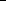 2 Примерная программа определяет основной корпус произведений, авторов, тем для каждой группы классов (с возможными пересечениями). Все указания на классы носят рекомендательный характер.Поэмы – 1 по выбору, например:«Руслан и Людмила» (1818— 1820), «Кавказский пленник»(1820 – 1821), «Цыганы» (1824), «Полтава» (1828), «Медный всадник» (1833) (Вступление) и др.- 2 сказки по выбору, например: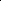 например: «Капитаны» (1912), «Слово» (1921).(6-8 кл.)М.И.Цветаева- 1 стихотворение по выбору,например: «Моим стихам, написанным так рано…» (1913), «Идешь, на меня похожий» (1913), «Генералам двенадцатого года» (1913), «Мне нравится, что вы больны не мной…» (1915), из цикла «Стихи к Блоку» («Имя твое – птица в руке…») (1916), из цикла «Стихи о Москве» (1916), «Тоска по родине! Давно…» (1934) и др.(6-8 кл.)О.Э.Мандельштам- 1 стихотворение по выбору,например: «Звук осторожный и глухой…» (1908), «Равноденствие» («Есть иволги в лесах, и гласных долгота…») (1913), «Бессонница. Гомер. Тугие паруса…» (1915) и др.(6-9 кл.)В.В.Маяковский- 1 стихотворение по выбору, например: «Хорошееотношение к лошадям» (1918), «Необычайное приключение, бывшее с Владимиром Маяковским летом на даче»(1920) и др.(7-8 кл.)С.А.Есенин- 1 стихотворение по выбору, например:«Гой ты, Русь, моя родная…» (1914), «Песнь о собаке» (1915), «Нивы сжаты, рощи голы…»(1917 – 1918), «Письмо к матери» (1924) «Собаке Качалова» (1925) и др.(5-6 кл.)М.А.Булгаков1 повесть по выбору, например:«Роковые яйца» (1924), «Собачье сердце» (1925) и др.(7-8 кл.)Поэзия 20-50-х годов ХХ в.,например:Б.Л.Пастернак, Н.А.Заболоцкий, Д.Хармс, Н.М.Олейников и др.(3-4 стихотворения по выбору, 5-9 кл.)Проза о Великой Отечественной войне,например:М.А.Шолохов, В.Л.Кондратьев, В.О. Богомолов, Б.Л.Васильев, В.В.Быков, В.П.Астафьев идр.(1-2 повести или рассказа – по выбору, 6-9 кл.)Художественная проза о человеке и природе, их взаимоотношениях,например:М.М.Пришвин, К.Г.Паустовский и др.(1-2 произведения – по выбору, 5-6 кл.)Проза о детях, например:В.Г.Распутин, В.П.Астафьев, Ф.А.Искандер, Ю.И.Коваль, Ю.П.Казаков, В.В.Голявкини др.(3-4 произведения по выбору,5-8 кл.)Поэзия 2-й половины ХХ в.,например:Н.И. Глазков,Р.Киплинг, Дж.Лондон, Э.Сетон-Томпсон, Д.Дарелли др.(1-2 произведения по выбору, 5-7 кл.)Современные зарубежная проза, например:А. Тор, Д. Пеннак, У.Старк, К. ДиКамилло, М.Парр, Г.Шмидт, Д.Гроссман, С.Каста, Э.Файн, Е.Ельчини др.(1 произведение по выбору,5-8 кл.)При составлении рабочих программ следует учесть:В программе каждого класса должны быть представлены разножанровые произведения; произведения на разные темы; произведения разных эпох; программа каждого года должна демонстрировать детям разные грани литературы. В программе должно быть предусмотрено возвращение к творчеству таких писателей, как А.С. Пушкин, Н.В. Гоголь, М.Ю. Лермонтов, А.П. Чехов. В этом случае внутри программы 5-9 классов выстраивается своего рода вертикаль, предусматривающая наращение объема прочитанных ранее произведений этих авторов и углубление представлений об их творчестве. Важно помнить, что изучение русской классики продолжится в старшей школе, где обучающиеся существенно расширят знакомство с авторами, представленными в списках основной школы (например, с Н.А. Некрасовым, Н.С. Лесковым, Л.Н. Толстым, А.П. Чеховым, А.А. Ахматовой, В.В. Маяковским и т.п.). При составлении программ возможно использовать жанрово-тематические блоки, хорошо зарекомендовавшие себя на практике. Основные теоретико-литературные понятия, требующие освоения в основной школеХудожественная литература как искусство слова. Художественный образ. Устное народное творчество. Жанры фольклора. Миф и фольклор. Литературные роды (эпос, лирика, драма) и жанры (эпос, роман, повесть, рассказ, новелла, притча, басня; баллада, поэма; ода, послание, элегия; комедия, драма, трагедия). Основные литературные направления: классицизм, сентиментализм, романтизм, реализм, модернизм. Форма и содержание литературного произведения: тема, проблематика, идея; автор-повествователь, герой-рассказчик, точка зрения, адресат, читатель; герой, персонаж, действующее лицо, лирический герой, система образов персонажей; сюжет, фабула, композиция, конфликт, стадии развития действия: экспозиция, завязка, развитие действия, кульминация, развязка; художественная деталь, портрет, пейзаж, интерьер; диалог, монолог, авторское отступление, лирическое отступление; эпиграф. Язык художественного произведения. Изобразительно-выразительные средства в художественном произведении: эпитет, метафора, сравнение, антитеза, оксюморон. Гипербола, литота. Аллегория. Ирония, юмор, сатира. Анафора. Звукопись, аллитерация, ассонанс. коммуникативных умений и языковых навыков, которые необходимы обучающимся для продолжения образования в школе или в системе среднего профессионального образования.Освоение учебного предмета «Иностранный язык» направлено на достижение обучающимися допорогового уровня иноязычной коммуникативной компетенции, позволяющем общаться на иностранном языке в устной и письменной формах в пределах тематики и языкового материала основной школы как с носителями иностранного языка, так и с представителями других стран, которые используют иностранный язык как средство межличностного и межкультурного общения.Изучение предмета «Иностранный язык» в части формирования навыков и развития умений обобщать и систематизировать имеющийся языковой и речевой опыт основано на межпредметных связях с предметами «Русский язык», «Литература», «История», «География», «Физика», «Музыка», «Изобразительное искусство» и др.Предметное содержание речи Моя семья. Взаимоотношения в семье. Конфликтные ситуации и способы их решения.Мои друзья. Лучший друг/подруга. Внешность и черты характера. Межличностные взаимоотношения с друзьями и в школе.Свободное время. Досуг и увлечения (музыка, чтение; посещение театра, кинотеатра, музея, выставки). Виды отдыха. Поход по магазинам. Карманные деньги. Молодежная мода.Здоровый образ жизни. Режим труда и отдыха, занятия спортом, здоровое питание, отказ от вредных привычек.Спорт. Виды спорта. Спортивные игры. Спортивные соревнования.Школа. Школьная жизнь. Правила поведения в школе. Изучаемые предметы и отношения к ним. Внеклассные мероприятия. Кружки. Школьная форма. Каникулы. Переписка с зарубежными сверстниками.Выбор профессии. Мир профессий. Проблема выбора профессии. Роль иностранного языка в планах на будущее.Путешествия. Путешествия по России и странам изучаемого языка. Транспорт.Окружающий мирПрирода: растения и животные. Погода. Проблемы экологии. Защита окружающей среды. Жизнь в городе/ в сельской местности.Средства массовой информацииРоль средств массовой информации в жизни общества. Средства массовой информации: пресса, телевидение, радио, Интернет.Страны изучаемого языка и родная странаСтраны, столицы, крупные города. Государственные символы. Географическое положение. Климат. Население. Достопримечательности. Культурные особенности: национальные праздники, памятные даты, исторические события, традиции и обычаи. Выдающиеся люди и их вклад в науку и мировую культуру.Коммуникативные умения Говорение Диалогическая речьСовершенствование диалогической речи в рамках изучаемого предметного содержания речи: умений вести диалоги разного характера - этикетный, диалог-расспрос, диалог – побуждение к действию, диалог-обмен мнениями и комбинированный диалог.Объем диалога от 3 реплик (5-7 класс) до 4-5 реплик (8-9 класс) со стороны каждого учащегося. Продолжительность диалога – до 2,5–3 минут.Монологическая речьСовершенствование умений строить связные высказывания с использованием основных коммуникативных типов речи (повествование, описание, рассуждение (характеристика)), с высказыванием своего мнения и краткой аргументацией с опорой и без опоры на зрительную наглядность, прочитанный/прослушанный текст и/или вербальные опоры (ключевые слова, план, вопросы)Объем монологического высказывания от 8-10 фраз (5-7 класс) до 10-12 фраз (8-9 класс). Продолжительность монологического высказывания –1,5–2 минуты.АудированиеВосприятие на слух и понимание несложных аутентичных аудиотекстов с разной глубиной и точностью проникновения в их содержание (с пониманием основного содержания, с выборочным пониманием) в зависимости от решаемой коммуникативной задачи.Жанры текстов: прагматические, информационные, научно-популярные.Типы текстов: высказывания собеседников в ситуациях повседневного общения, сообщение, беседа, интервью, объявление, реклама и др.Содержание текстов должно соответствовать возрастным особенностям и интересам учащихся и иметь образовательную и воспитательную ценность.Аудирование с пониманием основного содержания текста предполагает умение определять основную тему и главные факты/события в воспринимаемом на слух тексте. Время звучания текстов для аудирования – до 2 минут.Аудирование с выборочным пониманием нужной/ интересующей/ запрашиваемой информации предполагает умение выделить значимую информацию в одном или нескольких несложных аутентичных коротких текстах. Время звучания текстов для аудирования - до 1,5 минут.Аудирование с пониманием основного содержания текста и с выборочным пониманием нужной/ интересующей/ запрашиваемой информации осуществляется на несложных аутентичных текстах, содержащих наряду с изученными и некоторое количество незнакомых языковых явлений.ЧтениеЧтение и понимание текстов с различной глубиной и точностью проникновения в их содержание: с пониманием основного содержания, с выборочным пониманием нужной/ интересующей/ запрашиваемой информации, с полным пониманием.Жанры текстов: научно-популярные, публицистические, художественные, прагматические.Типы текстов: статья, интервью, рассказ, отрывок из художественного произведения, объявление, рецепт, рекламный проспект, стихотворение и др.Содержание текстов должно соответствовать возрастным особенностям и интересам учащихся, иметь образовательную и воспитательную ценность, воздействовать на эмоциональную сферу школьников.Чтение с пониманием основного содержания осуществляется на несложных аутентичных текстах в рамках предметного содержания, обозначенного в программе. Тексты могут содержать некоторое количество неизученных языковых явлений. Объем текстов для чтения - до 700 слов.Чтение с выборочным пониманием нужной/ интересующей/ запрашиваемой информации осуществляется на несложных аутентичных текстах, содержащих некоторое количество незнакомых языковых явлений. Объем текста для чтения - около 350 слов.Чтение с полным пониманием осуществляется на несложных аутентичных текстах, построенных на изученном языковом материале. Объем текста для чтения около 500 слов.Независимо от вида чтения возможно использование двуязычного словаря.Письменная речьДальнейшее развитие и совершенствование письменной речи, а именно умений:заполнение анкет и формуляров (указывать имя, фамилию, пол, гражданство, национальность, адрес); написание коротких поздравлений с днем рождения и другими праздниками, выражение пожеланий (объемом 30-40 слов, включая адрес); написание личного письма, в ответ на письмо-стимул с употреблением формул речевого этикета, принятых в стране изучаемого языка с опорой и без опоры на образец (расспрашивать адресата о его жизни, делах, сообщать то же самое о себе, выражать благодарность, давать совет, просить о чем-либо), объем личного письма около 100-120 слов, включая адрес; составление плана, тезисов устного/письменного сообщения; краткое изложение результатов проектной деятельности. делать выписки из текстов; составлять небольшие письменные высказывания в соответствии с коммуникативной задачей. Языковые средства и навыки оперирования ими Орфография и пунктуация Правильное написание изученных слов. Правильное использование знаков препинания (точки, вопросительного и восклицательного знака) в конце предложения. Фонетическая сторона речи Различения на слух в потоке речи всех звуков иностранного языка и навыки их адекватного произношения (без фонематических ошибок, ведущих к сбою в коммуникации). Соблюдение правильного ударения в изученных словах. Членение предложений на смысловые группы. Ритмико-интонационные навыки произношения различных типов предложений. Соблюдение правила отсутствия фразового ударения на служебных словах. Лексическая сторона речи Навыки распознавания и употребления в речи лексических единиц, обслуживающих ситуации общения в рамках тематики основной школы, наиболее распространенных устойчивых словосочетаний, оценочной лексики, реплик-клише речевого этикета, характерных для культуры стран изучаемого языка в объеме примерно 1200 единиц (включая 500 усвоенных в начальной школе). Основные способы словообразования: аффиксация, словосложение, конверсия. Многозначность лексических единиц. Синонимы. Антонимы. Лексическая сочетаемость. Грамматическая сторона речи Навыки распознавания и употребления в речи нераспространенных и распространенных простых предложений, сложносочиненных и сложноподчиненных предложений. Навыки распознавания и употребления в речи коммуникативных типов предложения: повествовательное (утвердительное и отрицательное), вопросительное, побудительное, восклицательное. Использование прямого и обратного порядка слов. Навыки распознавания и употребления в речи существительных в единственном и множественном числе в различных падежах; артиклей; прилагательных и наречий в разных степенях сравнения; местоимений (личных, притяжательных, возвратных, указательных, неопределенных и их производных, относительных, вопросительных); количественных и порядковых числительных; глаголов в наиболее употребительных видо-временных формах действительного и страдательного залогов, модальных глаголов и их эквивалентов; предлогов. Социокультурные знания и умения.Умение осуществлять межличностное и межкультурное общение, используя знания о национально-культурных особенностях своей страны и страны/стран изучаемого языка, полученные на уроках иностранного языка и в процессе изучения других предметов (знания межпредметного характера). Это предполагает овладение:знаниями о значении родного и иностранного языков в современном мире; сведениями о социокультурном портрете стран, говорящих на иностранном языке, их символике и культурном наследии; сведениями о социокультурном портрете стран, говорящих на иностранном языке, их символике и культурном наследии; знаниями о реалиях страны/стран изучаемого языка: традициях (в питании, проведении выходных дней, основных национальных праздников и т. д.), распространенных образцов фольклора (пословицы и т. д.); представлениями о сходстве и различиях в традициях своей страны и стран изучаемого языка; об особенностях образа жизни, быта, культуры (всемирно известных достопримечательностях, выдающихся людях и их вкладе в мировую культуру) страны/стран изучаемого языка; о некоторых произведениях художественной литературы на изучаемом иностранном языке; умением распознавать и употреблять в устной и письменной речи в ситуациях формального и неформального общения основные нормы речевого этикета, принятые в странах изучаемого языка (реплики-клише, наиболее распространенную оценочную лексику); умением представлять родную страну и ее культуру на иностранном языке; оказывать помощь зарубежным гостям в нашей стране в ситуациях повседневного общения. Компенсаторные уменияСовершенствование умений:переспрашивать, просить повторить, уточняя значение незнакомых слов; использовать в качестве опоры при порождении собственных высказываний ключевые слова, план к тексту, тематический словарь и т. д.; прогнозировать содержание текста на основе заголовка, предварительно поставленных вопросов и т. д.; догадываться о значении незнакомых слов по контексту, по используемым собеседником жестам и мимике; использовать синонимы, антонимы, описание понятия при дефиците языковых средств. Общеучебные умения и универсальные способы деятельности Формирование и совершенствование умений: работать с информацией: поиск и выделение нужной информации, обобщение, сокращение, расширение устной и письменной информации, создание второго текста по аналогии, заполнение таблиц; работать с разными источниками на иностранном языке: справочными материалами, словарями, интернет-ресурсами, литературой; планировать и осуществлять учебно-исследовательскую работу: выбор темы исследования, составление плана работы, знакомство с исследовательскими методами (наблюдение, анкетирование, интервьюирование), анализ полученных данных и их интерпретация, разработка краткосрочного проекта и его устная презентация с аргументацией, ответы на вопросы по проекту; участие в работе над долгосрочным проектом, взаимодействие в группе с другими участниками проектной деятельности; самостоятельно работать в классе и дома. Специальные учебные уменияФормирование и совершенствование умений:находить ключевые слова и социокультурные реалии в работе над текстом; семантизировать слова на основе языковой догадки; осуществлять словообразовательный анализ; пользоваться справочным материалом (грамматическим и лингвострановедческим справочниками, двуязычным и толковым словарями, мультимедийными средствами); участвовать в проектной деятельности меж- и метапредметного характера. 2.2.2.4. История России. Всеобщая историяПримерная программа учебного предмета «История» на уровне основного общего образования разработана на основе Концепции нового учебно-методического комплекса по отечественной истории, подготовленной в 2013-14 г. в целях повышения качества школьного исторического образования, воспитания гражданственности и патриотизма, формирования единого культурно-исторического пространства Российской Федерации.Общая характеристика примерной программы по истории.Целью школьного исторического образования является формирование у учащегося целостной картины российской и мировой истории, учитывающей взаимосвязь всех ее этапов, их значимость для понимания современного места и роли России в мире, важность вклада каждого народа, его культуры в общую историю страны и мировую историю, формирование личностной позиции по основным этапам развития российского государства и общества, а также современного образа России.Современный подход в преподавании истории предполагает единство знаний, ценностных отношений и познавательной деятельности школьников. В действующих федеральных государственных образовательных стандартах основного общего образования, принятых в 2009-2012 гг., названы следующие задачи изучения истории в школе:формирование у молодого поколения ориентиров для гражданской, этнонациональной, социальной, культурной самоидентификации в окружающем мире; овладение учащимися знаниями об основных этапах развития человеческого общества древности до наших дней, при особом внимании к месту и роли России во всемирно-историческом процессе; воспитание учащихся в духе патриотизма, уважения к своему Отечеству многонациональному Российскому государству, в соответствии с идеями взаимопонимания, согласия и мира между людьми и народами, в духе демократических ценностей современного общества; развитие способностей учащихся анализировать содержащуюся в различных источниках информацию о событиях и явлениях прошлого и настоящего, рассматривать события в соответствии с принципом историзма, в их динамике, взаимосвязи и взаимообусловленности; формирование у школьников умений применять исторические знания в учебной и внешкольной деятельности, в современном поликультурном, полиэтничном и многоконфессиональном обществе. В соответствии с Концепцией нового учебно-методического комплекса по отечественной истории базовыми принципами школьного исторического образования являются: идея преемственности исторических периодов, в т. ч. непрерывности процессов становления и развития российской государственности, формирования государственной территории и единого многонационального российского народа, а также его основных символов и ценностей; рассмотрение истории России как неотъемлемой части мирового исторического процесса, понимание особенностей ее развития, места и роли в мировой истории и в современном мире; ценности гражданского общества - верховенство права, социальная солидарность, безопасность, свобода и ответственность; воспитательный потенциал исторического образования, его исключительная роль в формировании российской гражданской идентичности и патриотизма; общественное согласие и уважение как необходимое условие взаимодействия государств и народов в новейшей истории. познавательное значение российской, региональной и мировой истории; формирование требований к каждой ступени непрерывного исторического образования на протяжении всей жизни. Методической основой изучения курса истории в основной школе является системно-деятельностный подход, обеспечивающий достижение личностных, метапредметных и предметных образовательных результатов посредством организации активной познавательной деятельности школьников. Методологическая основа преподавания курса истории в школе зиждется на следующих образовательных и воспитательных приоритетах: принцип научности, определяющий соответствие учебных единиц основным результатам научных исследований; многоуровневое представление истории в единстве локальной, региональной, отечественной и мировой истории, рассмотрение исторического процесса как совокупности усилий многих поколений, народов и государств; многофакторный подход к освещению истории всех сторон жизни государства и общества; исторический подход как основа формирования содержания курса и межпредметных связей, прежде всего, с учебными предметами социально-гуманитарного цикла; антропологический подход, формирующий личностное эмоционально окрашенное осприятие прошлого; историко-культурологический подход, формирующий способности к межкультурному диалогу, восприятию и бережному отношению к культурному наследию. Место учебного предмета «История» в Примерном учебном плане основного общего образования.Предмет «История» изучается на уровне основного общего образования в качестве обязательного предмета в 5-9 классах.Изучение предмета «История» как части предметной области «Общественно-научные предметы» основано на межпредметных связях с предметами: «Обществознание», «География», «Литература», «Русский язык», «Иностранный язык», «Изобразительное искусство», «Музыка», «Информатика», «Математика», «Основы безопасности и жизнедеятельности» и др.Структурно предмет «История» включает учебные курсы по всеобщей истории и истории России.Знакомство обучающихся при получении основного общего образования с предметом «История» начинается с курса всеобщей истории. Изучение всеобщей истории способствует формированию общей картины исторического пути человечества, разных народов и государств, преемственности исторических эпох и непрерывности исторических процессов. Преподавание курса должно давать обучающимся представление о процессах, явлениях и понятиях мировой истории, сформировать знания о месте и роли России в мировом историческом процессе.Курс всеобщей истории призван сформировать у учащихся познавательный интерес, базовые навыки определения места исторических событий во времени, умения соотносить исторические события и процессы, происходившие в разных социальных, национально-культурных, политических, территориальных и иных условиях.В рамках курса всеобщей истории обучающиеся знакомятся с исторической картой как источником информации о расселении человеческих общностей, расположении цивилизаций и государств, местах важнейших событий, динамики развития социокультурных, экономических и геополитических процессов в мире. Курс имеет определяющее значение в осознании обучающимися культурного многообразия мира, социально-нравственного опыта предшествующих поколений; в формировании толерантного отношения к культурно-историческому наследию народов мира, усвоении назначения и художественных достоинств памятников истории и культуры, письменных, изобразительных и вещественных исторических источников.Курс дает возможность обучающимся научиться сопоставлять развитие России и других стран в различные исторические периоды, сравнивать исторические ситуации и события, даватьоценку наиболее значительным событиям и личностям мировой истории, оценивать различные исторические версии событий и процессов.Курс отечественной истории является важнейшим слагаемым предмета «История». Он должен сочетать историю Российского государства и населяющих его народов, историю регионов и локальную историю (прошлое родного города, села). Такой подход будет способствовать осознанию школьниками своей социальной идентичности в широком спектре – как граждан своей страны, жителей своего края, города, представителей определенной этнонациональной и религиозной общности, хранителей традиций рода и семьи.Важная мировоззренческая задача курса отечественной истории заключается в раскрытии как своеобразия и неповторимости российской истории, так и ее связи с ведущими процессами мировой истории. Это достигается с помощью синхронизации курсов истории России и всеобщей истории, сопоставления ключевых событий и процессов российской и мировой истории, введения в содержание образования элементов региональной истории и компаративных характеристик.Патриотическая основа исторического образования имеет цель воспитать у молодого поколения гордость за свою страну, осознание ее роли в мировой истории. При этом важно акцентировать внимание на массовом героизме в освободительных войнах, прежде всего Отечественных 1812 и 1941-1945 гг., раскрыв подвиг народа как пример гражданственности и самопожертвования во имя Отечества. Вместе с тем, позитивный пафос исторического сознания должна создавать не только гордость военными победами предков. Самое пристальное внимание следует уделить достижениям страны в других областях. Предметом патриотической гордости, несомненно, является великий труд народа по освоению громадных пространств Евразии с ее суровой природой, формирование российского общества на сложной многонациональной и поликонфессиональной основе, в рамках которого преобладали начала взаимовыручки, согласия и веротерпимости, создание науки и культуры мирового значения, традиции трудовой и предпринимательской культуры, благотворительности и меценатства.В школьном курсе должен преобладать пафос созидания, позитивный настрой в восприятии отечественной истории. Тем не менее, у учащихся не должно сформироваться представление, что история России – это череда триумфальных шествий, успехов и побед. В историческом прошлом нашей страны были и трагические периоды (смуты, революции, гражданские войны, политические репрессии и др.), без освещения которых представление о прошлом во всем его многообразии не может считаться полноценным. Трагедии нельзя замалчивать, но необходимо подчеркивать, что русский и другие народы нашей страны находили силы вместе преодолевать выпавшие на их долю тяжелые испытания.Россия – крупнейшая многонациональная и поликонфессиональная страна в мире. В связи с этим необходимо расширить объем учебного материала по истории народов России, делая акцент на взаимодействии культур и религий, укреплении экономических, социальных, политических и других связей между народами. Следует подчеркнуть, что присоединение к России и пребывание в составе Российского государства имело положительное значение для народов нашей страны: безопасность от внешних врагов, прекращение внутренних смут и междоусобиц, культурное и экономическое развитие, распространение просвещения, образования, здравоохранения и др.Одной из главных задач школьного курса истории является формирование гражданской общероссийской идентичности, при этом необходимо сделать акцент на идее гражданственности, прежде всего при решении проблемы взаимодействия государства и общества. С этим связана и проблема гражданской активности, прав и обязанностей граждан, строительства гражданского общества, формирования правового сознания. Следует уделить внимание историческому опыту гражданской активности, местного самоуправления (общинное самоуправление, земские соборы, земство, гильдии, научные общества, общественные организации и ассоциации, политические партии и организации, общества взаимопомощи, кооперативы и т. д.), сословного представительства.Необходимо увеличить количество учебного времени на изучение материалов по истории культуры, имея в виду в первую очередь социокультурный материал, историю повседневности, традиций народов России. Культура не должна быть на периферии школьного курса отечественной истории. Школьники должны знать и понимать достижения российской культурыСредневековья, Нового времени и ХХ века, великие произведения художественной литературы, музыки, живописи, театра, кино, выдающиеся открытия российских ученых и т. д. Важно отметить неразрывную связь российской и мировой культуры.Концептуально важно сформировать у учащихся представление о процессе исторического развития как многофакторном явлении. При этом на различных стадиях исторического развития ведущим и определяющим могут быть либо экономические, либо внутриполитические или внешнеполитические факторы.Концепцией нового учебно-методического комплекса по отечественной истории в качестве наиболее оптимальной предложена модель, при которой изучение истории будет строиться по линейной системе с 5 по 10 классы. За счет более подробного изучения исторических периодов обучающиеся смогут как освоить базовые исторические категории, персоналии, события и закономерности, так и получить навыки историографического анализа, глубокого проблемного осмысления материалов (преимущественно в ходе изучения периодов истории Нового и Новейшего времени), сравнительного анализа.Историческое образование в выпускном классе средней школы может иметь дифференцированный характер. В соответствии с запросами школьников, возможностями образовательной организации изучение истории осуществляется на базовом и/или углубленном уровнях. Образовательной организации предоставляется возможность формирования индивидуального учебного плана, реализации одного или нескольких профилей обучения.В случае обучения на профильном уровне учащиеся (в соответствии с требованиями ФГОС) должны сформировать знания о месте и роли исторической науки в системе научных дисциплин, представления об историографии; овладеть системными историческими знаниями, пониманием места и роли России в мировой истории; овладеть приемами работы с историческими источниками, умениями самостоятельно анализировать документальную базу по исторической тематике; сформировать умение сопоставлять и оценивать различные исторические версии.История России. Всеобщая история История России От Древней Руси к Российскому государству ВведениеРоль и место России в мировой истории. Проблемы периодизации российской истории. Источники по истории России. Основные этапы развития исторической мысли в России.Народы и государства на территории нашей страны в древностиЗаселение территории нашей страны человеком. Каменный век. Особенности перехода от присваивающего хозяйства к производящему на территории Северной Евразии. Ареалы древнейшего земледелия и скотоводства. Появление металлических орудий и их влияние на первобытное общество. Центры древнейшей металлургии в Северной Евразии. Кочевые общества евразийских степей в эпоху бронзы и раннем железном веке. Степь и ее роль в распространении культурных взаимовлияний.Народы, проживавшие на этой территории до середины I тысячелетия до н.э. Античные города-государства Северного Причерноморья. Боспорское царство. Скифское царство. Дербент.Восточная Европа в середине I тыс. н. э.Великое переселение народов. Миграция готов. Нашествие гуннов. Вопрос о славянской прародине и происхождении славян. Расселение славян, их разделение на три ветви – восточных, западных и южных. Славянские общности Восточной Европы. Их соседи – балты и финно-угры. Хозяйство восточных славян, их общественный строй и политическая организация. Возникновение княжеской власти. Традиционные верования. Страны и народы Восточной Европы, Сибири и Дальнего Востока. Тюркский каганат. Хазарский каганат. Волжская Булгария.Образование государства РусьИсторические условия складывания русской государственности: природно-климатический фактор и политические процессы в Европе в конце I тыс. н. э. Формирование новой политической и этнической карты континента.ударства Центральной и Западной Европы. Первые известия о Руси. Проблема образования Древнерусского государства. Начало династии Рюриковичей.Формирование территории государства Русь. Дань и полюдье. Первые русские князья. Отношения с Византийской империей, странами Центральной, Западной и Северной Европы, кочевниками европейских степей. Русь в международной торговле. Путь из варяг в греки. Волжский торговый путь.Принятие христианства и его значение. Византийское наследие на Руси.Русь в конце X – начале XII в.Территория и население государства Русь/Русская земля. Крупнейшие города Руси. Новгород как центр освоения Севера Восточной Европы, колонизация Русской равнины. Территориально-политическая структура Руси: волости. Органы власти: князь, посадник, тысяцкий, вече. Внутриполитическое развитие. Борьба за власть между сыновьями Владимира Святого. Ярослав Мудрый. Русь при Ярославичах. Владимир Мономах. Русская церковь.Общественный строй Руси: дискуссии в исторической науке. Князья, дружина. Духовенство. Городское население. Купцы. Категории рядового и зависимого населения. Древнерусское право: Русская Правда, церковные уставы.Русь в социально-политическом контексте Евразии. Внешняя политика и международные связи: отношения с Византией, печенегами, половцами (Дешт-и-Кипчак), странами Центральной, Западной и Северной Европы.Культурное пространствоРусь в культурном контексте Евразии. Картина мира средневекового человека. Повседневная жизнь, сельский и городской быт. Положение женщины. Дети и их воспитание. Календарь и хронология.Древнерусская культура. Формирование единого культурного пространства. Кирилло-мефодиевская традиция на Руси. Письменность. Распространение грамотности, берестяные грамоты. «Новгородская псалтирь». «Остромирово Евангелие». Появление древнерусской литературы. «Слово о Законе и Благодати». Произведения летописного жанра. «Повесть временных лет». Первые русские жития. Произведения Владимира Мономаха. Иконопись. Искусство книги. Архитектура. Начало храмового строительства: Десятинная церковь, София Киевская, София Новгородская. Материальная культура. Ремесло. Военное дело и оружие.Русь в середине XII – начале XIII в.Формирование системы земель – самостоятельных государств. Важнейшие земли, управляемые ветвями княжеского рода Рюриковичей: Черниговская, Смоленская, Галицкая, Волынская, Суздальская. Земли, имевшие особый статус: Киевская и Новгородская. Эволюция общественного строя и права. Внешняя политика русских земель в евразийском контексте.Формирование региональных центров культуры: летописание и памятники литературы: Киево-Печерский патерик, моление Даниила Заточника, «Слово о полку Игореве». Белокаменные храмы Северо-Восточной Руси: Успенский собор во Владимире, церковь Покрова на Нерли, Георгиевский собор Юрьева-Польского.Русские земли в середине XIII - XIV в.Возникновение Монгольской империи. Завоевания Чингисхана и его потомков. Походы Батыя на Восточную Европу. Возникновение Золотой орды. Судьбы русских земель после монгольского нашествия. Система зависимости русских земель от ордынских ханов (т.н. «ордынское иго»).Южные и западные русские земли. Возникновение Литовского государства и включение в его состав части русских земель. Северо-западные земли: Новгородская и Псковская. Политический строй Новгорода и Пскова. Роль вече и князя. Новгород в системе балтийских связей.Ордена крестоносцев и борьба с их экспансией на западных границах Руси. Александр Невский: его взаимоотношения с Ордой. Княжества Северо-Восточной Руси. Борьба за великое княжение Владимирское. Противостояние Твери и Москвы. Усиление Московского княжества. Дмитрий Донской. Куликовская битва. Закрепление первенствующего положения московских князей.Перенос митрополичьей кафедры в Москву. Роль православной церкви в ордынский период русской истории. Сергий Радонежский. Расцвет раннемосковского искусства. Соборы Кремля.Народы и государства степной зоны Восточной Европы и Сибири в XIII-XV вв.Золотая орда: государственный строй, население, экономика, культура. Города и кочевые степи. Принятие ислама. Ослабление государства во второй половине XIV в., нашествие Тимура.Культурное пространствоИзменения в представлениях о картине мира в Евразии в связи с завершением монгольских завоеваний. Культурное взаимодействие цивилизаций. Межкультурные связи и коммуникации (взаимодействие и взаимовлияние русской культуры и культур народов Евразии). Летописание. Памятники Куликовского цикла. Жития. Епифаний Премудрый. Архитектура. Изобразительное искусство. Феофан Грек. Андрей Рублев.Формирование единого Русского государства в XV векеБорьба за русские земли между Литовским и Московским государствами. Объединение русских земель вокруг Москвы. Междоусобная война в Московском княжестве второй четвертиXV в. Василий Темный. Новгород и Псков в XV в.: политический строй, отношения с Москвой, Ливонским орденом, Ганзой, Великим княжеством Литовским. Падение Византии и рост церковно-политической роли Москвы в православном мире. Теория «Москва – третий Рим». Иван III. Присоединение Новгорода и Твери. Ликвидация зависимости от Орды. Расширение международных связей Московского государства. Принятие общерусского Судебника.Формирование аппарата управления единого государства. Перемены в устройстве двора великого князя: новая государственная символика; царский титул и регалии; дворцовое и церковное строительство. Московский Кремль.Культурное пространствоИзменения восприятия мира. Сакрализация великокняжеской власти. Флорентийская уния. Установление автокефалии русской церкви. Внутрицерковная борьба (иосифляне и нестяжатели, ереси). Развитие культуры единого Русского государства. Летописание: общерусское и региональное. Житийная литература. «Хожение за три моря» Афанасия Никитина. Архитектура. Изобразительное искусство. Повседневная жизнь горожан и сельских жителей в древнерусский и раннемосковский периоды.Региональный компонентНаш регион в древности и средневековье.Россия В XVI – XVII вв.: от великого княжества к царству. Россия в XVI веке.Княжение Василия III. Завершение объединения русских земель вокруг Москвы: присоединение Псковской, Смоленской, Рязанской земель. Отмирание удельной системы. Укрепление великокняжеской власти. Внешняя политика Московского княжества в первой трети XVI в.: война с Великим княжеством Литовским, отношения с Крымским и Казанским ханствами, посольства в европейские государства.Органы государственной власти. Приказная система: формирование первых приказных учреждений. Боярская дума, ее роль в управлении государством. «Малая дума». Местничество. Местное управление: наместники и волостели, система кормлений. Государство и церковь.Регентство Елены Глинской. Сопротивление удельных князей великокняжеской власти.Мятеж князя Андрея Старицкого. Унификация денежной системы. Стародубская война с Польшей и Литвой.Период боярского правления. Борьба за власть между боярскими кланами Шуйских, Бельских и Глинских. Губная реформа. Московское восстание 1547 г. Ереси Матвея Башкина и Феодосия Косого.Принятие Иваном IV царского титула. Реформы середины XVI в. «Избранная рада»: ее состав и значение. Появление Земских соборов: дискуссии о характере народного представительства. Отмена кормлений. Система налогообложения. Судебник 1550 г. Стоглавый собор. Земская реформа – формирование органов местного самоуправления.Внешняя политика России в XVI в. Создание стрелецких полков и «Уложение о службе». Присоединение Казанского и Астраханского ханств. Значение включения Среднего и Нижнего Поволжья в состав Российского государства. Войны с Крымским ханством. Набег Девлет-Гирея 1571 г. и сожжение Москвы. Битва при Молодях. Ливонская война: причины и характер. Ликвидация Ливонского ордена. Причины и результаты поражения России в Ливонской войне. Поход Ермака Тимофеевича на Сибирское ханство. Начало присоединения к России Западной Сибири.Социальная структура российского общества. Дворянство. Служилые и неслужилые люди.Формирование Государева двора и «служилых городов». Торгово-ремесленное население городов. Духовенство. Начало закрепощения крестьян: указ о «заповедных летах». Формирование вольного казачества.Многонациональный состав населения Русского государства. Финно-угорские народы. Народы Поволжья после присоединения к России. Служилые татары. Выходцы из стран Европы на государевой службе. Сосуществование религий в Российском государстве. Русская Православная церковь. Мусульманское духовенство.Россия в конце XVI в. Опричнина, дискуссия о ее причинах и характере. Опричный террор. Разгром Новгорода и Пскова. Московские казни 1570 г. Результаты и последствия опричнины. Противоречивость личности Ивана Грозного и проводимых им преобразований. Цена реформ.Царь Федор Иванович. Борьба за власть в боярском окружении. Правление Бориса Годунова. Учреждение патриаршества. Тявзинский мирный договор со Швецией:восстановление позиций России в Прибалтике. Противостояние с Крымским ханством. Отражение набега Гази-Гирея в 1591 г. Строительство российских крепостей и засечных черт. Продолжение закрепощения крестьянства: указ об «Урочных летах». Пресечение царской династии Рюриковичей.Смута в РоссииДинастический кризис. Земский собор 1598 г. и избрание на царство Бориса Годунова.Политика Бориса Годунова, в т. ч. в отношении боярства. Опала семейства Романовых. Голод1601-1603 гг. и обострение социально-экономического кризиса.Смутное время начала XVII в., дискуссия о его причинах. Самозванцы и самозванство. Личность Лжедмитрия I и его политика. Восстание 1606 г. и убийство самозванца.Царь Василий Шуйский. Восстание Ивана Болотникова. Перерастание внутреннего кризиса в гражданскую войну. Лжедмитрий II. Вторжение на территорию России польско-литовских отрядов. Тушинский лагерь самозванца под Москвой. Оборона Троице-Сергиева монастыря. Выборгский договор между Россией и Швецией. Поход войска М.В. Скопина-Шуйского и Я.-П. Делагарди и распад тушинского лагеря. Открытое вступление в войну против России Речи Посполитой. Оборона Смоленска.Свержение Василия Шуйского и переход власти к «семибоярщине». Договор об избрании на престол польского принца Владислава и вступление польско-литовского гарнизона в Москву. Подъем национально-освободительного движения. Патриарх Гермоген. Московское восстание 1611 г. и сожжение города оккупантами. Первое и второе ополчения. Захват Новгорода шведскими войсками. «Совет всей земли». Освобождение Москвы в 1612 г.Земский собор 1613 г. и его роль в укреплении государственности. Избрание на царство Михаила Федоровича Романова. Борьба с казачьими выступлениями против центральной власти. Столбовский мир со Швецией: утрата выхода к Балтийскому морю. Продолжение войныРечью Посполитой. Поход принца Владислава на Москву. Заключение Деулинского перемирия Речью Посполитой. Итоги и последствия Смутного времени. Россия в XVII векеРоссия при первых Романовых. Царствование Михаила Федоровича. Восстановление экономического потенциала страны. Продолжение закрепощения крестьян. Земские соборы. Роль патриарха Филарета в управлении государством.Царь Алексей Михайлович. Укрепление самодержавия. Ослабление роли Боярской думы в управлении государством. Развитие приказного строя. Приказ Тайных дел. Усиление воеводской власти в уездах и постепенная ликвидация земского самоуправления. Затухание деятельности Земских соборов. Правительство Б.И. Морозова и И.Д. Милославского: итоги его деятельности.Патриарх Никон. Раскол в Церкви. Протопоп Аввакум, формирование религиозной традиции старообрядчества.Царь Федор Алексеевич. Отмена местничества. Налоговая (податная) реформа. Экономическое развитие России в XVII в. Первые мануфактуры. Ярмарки. Укреплениевнутренних торговых связей и развитие хозяйственной специализации регионов Российского государства. Торговый и Новоторговый уставы. Торговля с европейскими странами, Прибалтикой, Востоком.Социальная структура российского общества. Государев двор, служилый город, духовенство, торговые люди, посадское население, стрельцы, служилые иноземцы, казаки, крестьяне, холопы. Русская деревня в XVII в. Городские восстания середины XVII в. Соляной бунт в Москве. Псковско-Новгородское восстание. Соборное уложение 1649 г. Юридическое оформление крепостного права и территория его распространения. Русский Север, Дон и Сибирь как регионы, свободные от крепостничества. Денежная реформа 1654 г. Медный бунт. Побеги крестьян на Дон и в Сибирь. Восстание Степана Разина.Внешняя политика России в XVII в. Возобновление дипломатических контактов со странами Европы и Азии после Смуты. Смоленская война. Поляновский мир. Контакты с православным населением Речи Посполитой: противодействие полонизации, распространению католичества. Контакты с Запорожской Сечью. Восстание Богдана Хмельницкого. Переяславская рада. Вхождение Украины в состав России. Война между Россией и Речью Посполитой 1654-1667 гг. Андрусовское перемирие. Русско-шведская война 1656-1658 гг. и ее результаты. Конфликты с Османской империей. «Азовское осадное сидение». «Чигиринская война» и Бахчисарайский мирный договор. Отношения России со странами Западной Европы. Военные столкновения с манчжурами и империей Цин.Культурное пространствоЭпоха Великих географических открытий и русские географические открытия. Плавание Семена Дежнева. Выход к Тихому океану. Походы Ерофея Хабарова и Василия Пояркова и исследование бассейна реки Амур. Коч – корабль русских первопроходцев. Освоение Поволжья, Урала и Сибири. Калмыцкое ханство. Ясачное налогообложение. Переселение русских на новые земли. Миссионерство и христианизация. Межэтнические отношения. Формирование многонациональной элиты.Изменения в картине мира человека в XVI–XVII вв. и повседневная жизнь. Жилище и предметы быта. Семья и семейные отношения. Религия и суеверия. Синтез европейской и восточной культур в быту высших слоев населения страны.Архитектура. Дворцово-храмовый ансамбль Соборной площади в Москве. Шатровый стиль в архитектуре. Антонио Солари, Алевиз Фрязин, Петрок Малой. Собор Покрова на Рву.Монастырские ансамбли (Кирилло-Белозерский, Соловецкий, Новый Иерусалим). Крепости (Китай-город, Смоленский, Казанский, Тобольский Астраханский, Ростовский кремли). Федор Конь. Приказ каменных дел. Деревянное зодчество.Изобразительное искусство. Симон Ушаков. Ярославская школа иконописи. Парсунная живопись.Летописание и начало книгопечатания. Лицевой свод. Домострой. Переписка Ивана Грозного с князем Андреем Курбским. Публицистика Смутного времени. Усиление светского начала в российской культуре. Симеон Полоцкий. Немецкая слобода как проводник европейского культурного влияния. Посадская сатира XVII в.Развитие образования и научных знаний. Школы при Аптекарском и Посольском приказах. «Синопсис» Иннокентия Гизеля - первое учебное пособие по истории.Региональный компонентНаш регион в XVI – XVII вв.Россия в конце XVII - XVIII вв: от царства к империи Россия в эпоху преобразований Петра IПричины и предпосылки преобразований (дискуссии по этому вопросу). Россия и Европа в конце XVII века. Модернизация как жизненно важная национальная задача.Начало царствования Петра I, борьба за власть. Правление царевны Софьи. Стрелецкие бунты. Хованщина. Первые шаги на пути преобразований. Азовские походы. Великое посольство и его значение. Сподвижники Петра I.Экономическая политика. Строительство заводов и мануфактур, верфей. Создание базы металлургической индустрии на Урале. Оружейные заводы и корабельные верфи. Роль государства в создании промышленности. Основание Екатеринбурга. Преобладание крепостногоподневольного труда. Принципы меркантилизма и протекционизма. Таможенный тариф 1724 г. Введение подушной подати. Социальная политика. Консолидация дворянского сословия, повышение его роли в управлении страной. Указ о единонаследии и Табель о рангах. Противоречия в политике по отношению к купечеству и городским сословиям: расширение их прав в местном управлении и усиление налогового гнета. Положение крестьян. Переписи населения (ревизии). Реформы управления. Реформы местного управления (бурмистры и Ратуша), городская областная (губернская) реформы. Сенат, коллегии, органы надзора и суда. Усиление централизации и бюрократизации управления. Генеральный регламент. Санкт-Петербург — новая столица. Первые гвардейские полки. Создание регулярной армии, военного флота. Рекрутские наборы. Церковная реформа. Упразднение патриаршества, учреждение синода. Положение конфессий. Оппозиция  реформам  Петра  I.  Социальные  движения  в  первой  четверти  XVIII  в. Восстания в Астрахани, Башкирии, на Дону. Дело царевича Алексея. Внешняя политика. Северная война. Причины и цели войны. Неудачи в начале войны и их преодоление. Битва при д. Лесной и победа под Полтавой. Прутский поход. Борьба за гегемонию на Балтике. Сражения у м. Гангут и о. Гренгам. Ништадтский мир и его последствия. Закрепление России на берегах Балтики. Провозглашение России империей. Каспийский поход Петра I. Преобразования Петра I в области культуры. Доминирование светского начала в культурной политике. Влияние культуры стран зарубежной Европы. Привлечение иностранных специалистов. Введение нового летоисчисления, гражданского шрифта и гражданской печати. Первая газета «Ведомости». Создание сети школ и специальных учебных заведений. Развитие науки. Открытие Академии наук в Петербурге. Кунсткамера. Светская живопись, портрет петровской эпохи. Скульптура и архитектура. Памятники раннего барокко. Повседневная жизнь и быт правящей элиты и основной массы населения. Перемены в образе жизни российского дворянства. Новые формы социальной коммуникации в дворянской среде. Ассамблеи, балы, фейерверки, светские государственные праздники. «Европейский» стиль в одежде, развлечениях, питании. Изменения в положении женщин. Итоги, последствия и значение петровских преобразований. Образ Петра I в русской культуре. После Петра Великого: эпоха «дворцовых переворотов» Причины нестабильности политического строя. Дворцовые перевороты. Фаворитизм. Создание Верховного тайного совета. Крушение политической карьеры А.Д. Меншикова. «Кондиции верховников» и приход к власти Анны Иоанновны. «Кабинет министров». Роль Э. Бирона, А.И. Остермана, А.П. Волынского, Б.Х. Миниха в управлении и политической жизни страны. Укрепление границ империи на Украине и на юго-восточной окраине. Переход Младшего жуза в Казахстане под суверенитет Российской империи. Война с Османской империей. Россия при Елизавете Петровне. Экономическая и финансовая политика. Деятельность П.И. Шувалова. Создание Дворянского и Купеческого банков. Усиление роли косвенных налогов. Ликвидация внутренних таможен. Распространение монополий в промышленности и внешней торговле. Основание Московского университета. М.В. Ломоносов и И.И. Шувалов. Россия в международных конфликтах 1740-х – 1750-х гг. Участие в Семилетней войне. Петр III. Манифест «о вольности дворянской». Переворот 28 июня 1762 г. Россия в 1760-х – 1790- гг. Правление Екатерины II и Павла I Внутренняя политика Екатерины II. Личность императрицы. Идеи Просвещения. «Просвещенный абсолютизм», его особенности в России. Секуляризация церковных земель. Деятельность Уложенной комиссии. Экономическая и финансовая политика правительства. Начало выпуска ассигнаций. Отмена монополий, умеренность таможенной политики. Вольное экономическое общество. Губернская реформа. Жалованные грамоты дворянству и городам. Положение сословий. Дворянство – «первенствующее сословие» империи. Привлечение представителей сословий к местному управлению. Создание дворянских обществ в губерниях и уездах. Расширение привилегий гильдейского купечества в налоговой сфере и городском управлении.Национальная политика. Унификация управления на окраинах империи. Ликвидация украинского гетманства. Формирование Кубанского Оренбургского и Сибирского казачества. Основание Ростова-на-Дону. Активизация деятельности по привлечению иностранцев в Россию.Расселение колонистов в Новороссии, Поволжье, других регионах. Укрепление начал толерантности и веротерпимости по отношению к неправославным и нехристианским конфессиям.Экономическое развитие России во второй половине XVIII века. Крестьяне: крепостные, государственные, монастырские. Условия жизни крепостной деревни. Права помещика по отношению к своим крепостным. Барщинное и оброчное хозяйство. Дворовые люди. Роль крепостного строя в экономике страны.Промышленность в городе и деревне. Роль государства, купечества, помещиков в развитии промышленности. Крепостной и вольнонаемный труд. Привлечение крепостных оброчных крестьян к работе на мануфактурах. Развитие крестьянских промыслов. Рост текстильной промышленности: распространение производства хлопчатобумажных тканей. Начало известных предпринимательских династий: Морозовы, Рябушинские, Гарелины, Прохоровы, Демидовы и др.Внутренняя и внешняя торговля. Торговые пути внутри страны. Водно-транспортные системы: Вышневолоцкая, Тихвинская, Мариинская и др. Ярмарки и их роль во внутренней торговле. Макарьевская, Ирбитская, Свенская, Коренная ярмарки. Ярмарки на Украине.Партнеры России во внешней торговле в Европе и в мире. Обеспечение активного внешнеторгового баланса.Обострение социальных противоречий. Чумной бунт в Москве. Восстание под предводительством Емельяна Пугачева. Антидворянский и антикрепостнический характер движения. Роль казачества, народов Урала и Поволжья в восстании. Влияние восстания на внутреннюю политику и развитие общественной мысли.Внешняя политика России второй половины XVIII в., ее основные задачи. Н.И. Панин и А.А.Безбородко.Борьба России за выход к Черному морю. Войны с Османской империей. П.А. Румянцев, А.В. Суворов, Ф.Ф. Ушаков, победы российских войск под их руководством. Присоединение Крыма и Северного Причерноморья. Организация управления Новороссией. Строительство новых городов и портов. Основание Пятигорска, Севастополя, Одессы, Херсона. Г.А. Потемкин. Путешествие Екатерины II на юг в 1787 г.Участие России в разделах Речи Посполитой. Политика России в Польше до начала 1770-х гг.: стремление к усилению российского влияния в условиях сохранения польского государства. Участие России в разделах Польши вместе с империей Габсбургов и Пруссией. Первый, второй и третий разделы. Вхождение в состав России украинских и белорусских земель. Присоединение Литвы и Курляндии. Борьба Польши за национальную независимость. Восстание под предводительством Тадеуша Костюшко.Участие России в борьбе с революционной Францией. Итальянский и Швейцарский походы А.В. Суворова. Действия эскадры Ф.Ф. Ушакова в Средиземном море.Культурное пространство Российской империи в XVIII в.Определяющее влияние идей Просвещения в российской общественной мысли, публицистике и литературе. Литература народов России в XVIII в. Первые журналы. Общественные идеи в произведениях А.П. Сумарокова, Г.Р. Державина, Д.И. Фонвизина. Н.И.Новиков, материалы о положении крепостных крестьян в его журналах. А.Н. Радищев и его«Путешествие из Петербурга в Москву».Русская культура и культура народов России в XVIII веке. Развитие новой светской культуры после преобразований Петра I. Укрепление взаимосвязей с культурой стран зарубежной Европы. Масонство в России. Распространение в России основных стилей и жанров европейской художественной культуры (барокко, классицизм, рококо и т. п.). Вклад в развитие русской культуры ученых, художников, мастеров, прибывших из-за рубежа. Усиление внимания к жизни и культуре русского народа и историческому прошлому России к концу столетия.Культура и быт российских сословий. Дворянство: жизнь и быт дворянской усадьбы. Духовенство. Купечество. Крестьянство.Российская наука в XVIII веке. Академия наук в Петербурге. Изучение страны – главная задача российской науки. Географические экспедиции. Вторая Камчатская экспедиция. Освоение Аляски и Западного побережья Северной Америки. Российско-американская компания.Исследования в области отечественной истории. Изучение российской словесности и развитие литературного языка. Российская академия. Е.Р. Дашкова.М.В. Ломоносов и его выдающаяся роль в становлении российской науки и образования.Образование в России в XVIII в. Основные педагогические идеи. Воспитание «новой породы» людей. Основание воспитательных домов в Санкт-Петербурге и Москве, Института «благородных девиц» в Смольном монастыре. Сословные учебные заведения для юношества из дворянства. Московский университет – первый российский университет.Русская архитектура XVIII в. Строительство Петербурга, формирование его городского плана. Регулярный характер застройки Петербурга и других городов. Барокко в архитектуре Москвы и Петербурга. Переход к классицизму, создание архитектурных ассамблей в стиле классицизма в обеих столицах. В.И. Баженов, М.Ф. Казаков.Изобразительное искусство в России, его выдающиеся мастера и произведения. Академия художеств в Петербурге. Расцвет жанра парадного портрета в середине XVIII в. Новые веяния в изобразительном искусстве в конце столетия.Народы России в XVIII в.Управление окраинами империи. Башкирские восстания. Политика по отношению к исламу. Освоение Новороссии, Поволжья и Южного Урала. Немецкие переселенцы. Формирование черты оседлости.Россия при Павле IОсновные принципы внутренней политики Павла I. Укрепление абсолютизма через отказ от принципов «просвещенного абсолютизма» и усиление бюрократического и полицейского характера государства и личной власти императора. Личность Павла I и ее влияние на политику страны. Указы о престолонаследии, и о «трехдневной барщине».Политика Павла I по отношению к дворянству, взаимоотношение со столичной знатью, меры в области внешней политики и причины дворцового переворота 11 марта 1801 года.Внутренняя политика. Ограничение дворянских привилегий.Региональный компонентНаш регион в XVIII в.Российсская империя в XIX – начале XX вв. Россия на пути к реформам (1801–1861) Александровская эпоха: государственный либерализмПроекты либеральных реформ Александра I. Внешние и внутренние факторы. Негласный комитет и «молодые друзья» императора. Реформы государственного управления. М.М. Сперанский.Отечественная война 1812 г.Эпоха 1812 года. Война России с Францией 1805-1807 гг. Тильзитский мир. Война со Швецией 1809 г. и присоединение Финляндии. Война с Турцией и Бухарестский мир 1812 г. Отечественная война 1812 г. – важнейшее событие российской и мировой истории XIX в. Венский конгресс и его решения. Священный союз. Возрастание роли России после победы над Наполеоном и Венского конгресса.Либеральные и охранительные тенденции во внутренней политике. Польская конституция1815 г. Военные поселения. Дворянская оппозиция самодержавию. Тайные организации: Союз спасения, Союз благоденствия, Северное и Южное общества. Восстание декабристов 14 декабря1825 г.Николаевское самодержавие: государственный консерватизмРеформаторские и консервативные тенденции в политике Николая I. Экономическая политика в условиях политической консервации. Государственная регламентация общественной жизни: централизация управления, политическая полиция, кодификация законов, цензура,попечительство об образовании. Крестьянский вопрос. Реформа государственных крестьян П.Д. Киселева 1837-1841 гг. Официальная идеология: «православие, самодержавие, народность».Формирование профессиональной бюрократии. Прогрессивное чиновничество: у истоков либерального реформаторства.Расширение империи: русско-иранская и русско-турецкая войны. Россия и Западная Европа: особенности взаимного восприятия. «Священный союз». Россия и революции в Европе. Восточный вопрос. Распад Венской системы в Европе. Крымская война. Героическая оборона Севастополя. Парижский мир 1856 г.Крепостнический социум. Деревня и городСословная структура российского общества. Крепостное хозяйство. Помещик и крестьянин, конфликты и сотрудничество. Промышленный переворот и его особенности в России. Начало железнодорожного строительства. Москва и Петербург: спор двух столиц. Города как административные, торговые и промышленные центры. Городское самоуправление.Культурное пространство империи в первой половине XIX в.Национальные корни отечественной культуры и западные влияния. Государственная политика в области культуры. Основные стили в художественной культуре: романтизм, классицизм, реализм. Ампир как стиль империи. Культ гражданственности. Золотой век русской литературы. Формирование русской музыкальной школы. Театр, живопись, архитектура. Развитие науки и техники. Географические экспедиции. Открытие Антарктиды. Деятельность Русского географического общества. Школы и университеты. Народная культура. Культура повседневности: обретение комфорта. Жизнь в городе и в усадьбе. Российская культура как часть европейской культуры.Пространство империи: этнокультурный облик страныНароды России в первой половине XIX в. Многообразие культур и религий Российской империи. Православная церковь и основные конфессии (католичество, протестантство, ислам, иудаизм, буддизм). Взаимодействие народов. Особенности административного управления на окраинах империи. Царство Польское. Польское восстание 1830–1831 гг. Присоединение Грузии и Закавказья. Кавказская война. Движение Шамиля.Формирование гражданского правосознания. Основные течения общественной мыслиЗападное просвещение и образованное меньшинство: кризис традиционного мировосприятия. «Золотой век» дворянской культуры. Идея служения как основа дворянской идентичности. Эволюция дворянской оппозиционности. Формирование генерации просвещенных людей: от свободы для немногих к свободе для всех. Появление научных и литературных обществ, тайных политических организаций. Распространение либеральных идей. Декабристы – дворянские революционеры. Культура и этика декабристов.Общественная жизнь в 1830 – 1850-е гг. Роль литературы, печати, университетов в формировании независимого общественного мнения. Общественная мысль: официальная идеология, славянофилы и западники, зарождение социалистической мысли. Складывание теории русского социализма. А.И. Герцен. Влияние немецкой философии и французского социализма на русскую общественную мысль. Россия и Европа как центральный пункт общественных дебатов.Россия в эпоху реформПреобразования Александра II: социальная и правовая модернизацияРеформы 1860-1870-х гг. – движение к правовому государству и гражданскому обществу. Крестьянская реформа 1861 г. и ее последствия. Крестьянская община. Земская и городская реформы. Становление общественного самоуправления. Судебная реформа и развитие правового сознания. Военные реформы. Утверждение начал всесословности в правовом строе страны.Конституционный вопрос.Многовекторность внешней политики империи. Завершение Кавказской войны. Присоединение Средней Азии. Россия и Балканы. Русско-турецкая война 1877-1878 гг. Россия на Дальнем Востоке. Основание Хабаровска.«Народное самодержавие» Александра IIIИдеология  самобытного  развития  России.  Государственный  национализм.  Реформы  и«контрреформы».    Политика    консервативной    стабилизации.    Ограничение    общественнойсамодеятельности. Местное самоуправление и самодержавие. Независимость суда и администрация. Права университетов и власть попечителей. Печать и цензура. Экономическая модернизация через государственное вмешательство в экономику. Форсированное развитие промышленности. Финансовая политика. Консервация аграрных отношений.Пространство империи. Основные сферы и направления внешнеполитических интересов.Упрочение статуса великой державы. Освоение государственной территории.Пореформенный социум. Сельское хозяйство и промышленностьТрадиции и новации в жизни пореформенной деревни. Общинное землевладение и крестьянское хозяйство. Взаимозависимость помещичьего и крестьянского хозяйств. Помещичье«оскудение». Социальные типы крестьян и помещиков. Дворяне-предприниматели.Индустриализация и урбанизация. Железные дороги и их роль в экономической и социальной модернизации. Миграции сельского населения в города. Рабочий вопрос и его особенности в России. Государственные, общественные и частнопредпринимательские способы его решения.Культурное пространство империи во второй половине XIX в.Культура и быт народов России во второй половине XIX в. Развитие городской культуры. Технический прогресс и перемены в повседневной жизни. Развитие транспорта, связи. Рост образования и распространение грамотности. Появление массовой печати. Роль печатного слова в формировании общественного мнения. Народная, элитарная и массовая культура. Российская культура XIX в. как часть мировой культуры. Становление национальной научной школы и ее вклад в мировое научное знание. Достижения российской науки. Создание Российского исторического общества. Общественная значимость художественной культуры. Литература, живопись, музыка, театр. Архитектура и градостроительство.Этнокультурный облик империиОсновные регионы Российской империи и их роль в жизни страны. Поляки. Евреи. Армяне. Татары и другие народы Волго-Уралья. Кавказские народы. Народы Средней Азии. Народы Сибири и Дальнего Востока. Народы Российской империи во второй половине XIX в.Правовое положение различных этносов и конфессий. Процессы национального и религиозного возрождения у народов Российской империи. Национальная политика самодержавия: между учетом своеобразия и стремлением к унификации. Укрепление автономии Финляндии. Польское восстание 1863 г. Еврейский вопрос. Национальные движения народов России. Взаимодействие национальных культур и народов.Формирование гражданского общества и основные направления общественных движенийОбщественная жизнь в 1860 – 1890-х гг. Рост общественной самодеятельности. Расширение публичной сферы (общественное самоуправление, печать, образование, суд). Феномен интеллигенции. Общественные организации. Благотворительность. Студенческое движение. Рабочее движение. Женское движение.Идейные	течения  и  общественное  движение.   Влияние  позитивизма,  дарвинизма,марксизма  и  других  направлений  европейской  общественной  мысли.  Консервативная  мысль.Национализм. Либерализм и его особенности в России. Русский социализм. Русский анархизм. Формы политической оппозиции: земское движение, революционное подполье и эмиграция.Народничество и его эволюция. Народнические кружки: идеология и практика. Большое общество пропаганды. «Хождение в народ». «Земля и воля» и ее раскол. «Черный передел» и «Народная воля». Политический терроризм. Распространение марксизма и формирование социал-демократии. Группа «Освобождение труда». «Союз борьбы за освобождение рабочего класса». I съезд РСДРП.Кризис империи в начале ХХ векаНа пороге нового века: динамика и противоречия развития Экономический рост. Промышленное развитие. Новая география экономики. Урбанизация и облик городов. Новониколаевск (Новосибирск) – пример нового транспортного и промышленного центра.Отечественный и иностранный капитал, его роль в индустриализации страны. Россия – мировой экспортер хлеба. Аграрный вопрос.Демография, социальная стратификация. Разложение сословных структур. Формирование новых социальных страт. Буржуазия. Рабочие: социальная характеристика и борьба за права.Средние городские слои. Типы сельского землевладения и хозяйства. Помещики и крестьяне.Положение женщины в обществе. Церковь в условиях кризиса имперской идеологии. Распространение светской этики и культуры.Имперский центр и регионы. Национальная политика, этнические элиты и национально-культурные движения. Россия в системе международных отношений. Политика на Дальнем Востоке. Русско-японская война 1904-1905 гг. Оборона Порт-Артура. Цусимское сражение.Первая российская революция 1905-1907 гг. Начало парламентаризмаНиколай II и его окружение. Деятельность В.К. Плеве на посту министра внутренних дел.Оппозиционное либеральное движение. «Союз освобождения». «Банкетная кампания».Предпосылки Первой российской революции. Формы социальных протестов. Борьба профессиональных революционеров с государством. Политический терроризм.«Кровавое воскресенье» 9 января 1905 г. Выступления рабочих, крестьян, средних городских слоев, солдат и матросов. «Булыгинская конституция». Всероссийская октябрьская политическая стачка. Манифест 17 октября 1905 г.Формирование многопартийной системы. Политические партии, массовые движения и их лидеры. Неонароднические партии и организации (социалисты-революционеры). Социал-демократия: большевики и меньшевики. Либеральные партии (кадеты, октябристы). Национальные партии. Правомонархические партии в борьбе с революцией. Советы и профсоюзы. Декабрьское 1905 г. вооруженное восстание в Москве. Особенности революционных выступлений в 1906-1907 гг.Избирательный закон 11 декабря 1905 г. Избирательная кампания в I Государственную думу. Основные государственные законы 23 апреля 1906 г. Деятельность I и II Государственной думы: итоги и уроки.Общество и власть после революцииУроки революции: политическая стабилизация и социальные преобразования. П.А. Столыпин: программа системных реформ, масштаб и результаты. Незавершенность преобразований и нарастание социальных противоречий. III и IV Государственная дума. Идейно-политический спектр. Общественный и социальный подъем. Национальные партии и фракции в Государственной Думе.Обострение международной обстановки. Блоковая система и участие в ней России. Россия в преддверии мировой катастрофы.«Серебряный век» российской культурыНовые явления в художественной литературе и искусстве. Мировоззренческие ценности и стиль жизни. Литература начала XX века. Живопись. «Мир искусства». Архитектура. Скульптура. Драматический театр: традиции и новаторство. Музыка. «Русские сезоны» в Париже. Зарождение российского кинематографа.Развитие народного просвещения: попытка преодоления разрыва между образованным обществом и народом.Открытия российских ученых. Достижения гуманитарных наук. Формирование русской философской школы. Вклад России начала XX в. в мировую культуру.Региональный компонентНаш регион в XIX в.Всеобщая история История Древнего мираЧто изучает история. Историческая хронология (счет лет «до н. э.» и «н. э.»). Историческая карта. Источники исторических знаний. Вспомогательные исторические науки.Первобытность. Расселение древнейшего человека. Человек разумный. Условия жизни и занятия первобытных людей. Представления об окружающем мире, верования первобытных людей. Древнейшие земледельцы и скотоводы: трудовая деятельность, изобретения. От родовой общины к соседской. Появление ремесел и торговли. Возникновение древнейших цивилизаций.Древний мир: понятие и хронология. Карта Древнего мира.Древний ВостокДревние цивилизации Месопотамии. Условия жизни и занятия населения. Города-государства. Мифы и сказания. Письменность. Древний Вавилон. Законы Хаммурапи. Нововавилонское царство: завоевания, легендарные памятники города Вавилона.Древний Египет. Условия жизни и занятия населения. Управление государством (фараон, чиновники). Религиозные верования египтян. Жрецы. Фараон-реформатор Эхнатон. Военные походы. Рабы. Познания древних египтян. Письменность. Храмы и пирамиды.Восточное Средиземноморье в древности. Финикия: природные условия, занятия жителей. Развитие ремесел и торговли. Финикийский алфавит. Палестина: расселение евреев, Израильское царство. Занятия населения. Религиозные верования. Ветхозаветные сказания.Ассирия: завоевания ассирийцев, культурные сокровища Ниневии, гибель империи. Персидская держава: военные походы, управление империей.Древняя Индия. Природные условия, занятия населения. Древние города-государства. Общественное устройство, варны. Религиозные верования, легенды и сказания. Возникновение буддизма. Культурное наследие Древней Индии.Древний Китай. Условия жизни и хозяйственная деятельность населения. Создание объединенного государства. Империи Цинь и Хань. Жизнь в империи: правители и подданные, положение различных групп населения. Развитие ремесел и торговли. Великий шелковый путь. Религиозно-философские учения (конфуцианство). Научные знания и изобретения. Храмы. Великая Китайская стена.Античный мир: понятие. Карта античного мира.Древняя ГрецияНаселение Древней Греции: условия жизни и занятия. Древнейшие государства на Крите.Государства ахейской Греции (Микены, Тиринф и др.). Троянская война. «Илиада» и «Одиссея».Верования древних греков. Сказания о богах и героях.Греческие города-государства: политический строй, аристократия и демос. Развитие земледелия и ремесла. Великая греческая колонизация. Афины: утверждение демократии. Законы Солона, реформы Клисфена. Спарта: основные группы населения, политическое устройство. Спартанское воспитание. Организация военного дела.Классическая Греция. Греко-персидские войны: причины, участники, крупнейшие сражения, герои. Причины победы греков. Афинская демократия при Перикле. Хозяйственная жизнь в древнегреческом обществе. Рабство. Пелопоннесская война. Возвышение Македонии.Культура Древней Греции. Развитие наук. Греческая философия. Школа и образование. Литература. Архитектура и скульптура. Быт и досуг древних греков. Театр. Спортивные состязания; Олимпийские игры.Период эллинизма. Македонские завоевания. Держава Александра Македонского и ее распад. Эллинистические государства Востока. Культура эллинистического мира.Древний РимНаселение Древней Италии: условия жизни и занятия. Этруски. Легенды об основании Рима. Рим эпохи царей. Римская республика. Патриции и плебеи. Управление и законы. Верования древних римлян.Завоевание Римом Италии. Войны с Карфагеном; Ганнибал. Римская армия. Установление господства Рима в Средиземноморье. Реформы Гракхов. Рабство в Древнем Риме.От республики к империи. Гражданские войны в Риме. Гай Юлий Цезарь. Установление императорской власти; Октавиан Август. Римская империя: территория, управление. Возникновение и распространение христианства. Разделение Римской империи на Западную и Восточную части. Рим и варвары. Падение Западной Римской империи.Культура Древнего Рима. Римская литература, золотой век поэзии. Ораторское искусство; Цицерон. Развитие наук. Архитектура и скульптура. Пантеон. Быт и досуг римлян.Историческое и культурное наследие древних цивилизаций.История средних вековСредние века: понятие и хронологические рамки.Раннее СредневековьеНачало Средневековья. Великое переселение народов. Образование варварских королевств.Народы Европы в раннее Средневековье. Франки: расселение, занятия, общественное устройство. Законы франков; «Салическая правда». Держава Каролингов: этапы формирования, короли и подданные. Карл Великий. Распад Каролингской империи. Образование государств во Франции, Германии, Италии. Священная Римская империя. Британия и Ирландия в раннее Средневековье. Норманны: общественный строй, завоевания. Ранние славянские государства. Складывание феодальных отношений в странах Европы. Христианизация Европы. Светские правители и папы. Культура раннего Средневековья.Византийская империя в IV—XI вв.: территория, хозяйство, управление. Византийские императоры; Юстиниан. Кодификация законов. Власть императора и церковь. Внешняя политика Византии: отношения с соседями, вторжения славян и арабов. Культура Византии.Арабы в VI—ХI вв.: расселение, занятия. Возникновение и распространение ислама. Завоевания арабов. Арабский халифат, его расцвет и распад. Арабская культура.Зрелое СредневековьеСредневековое европейское общество. Аграрное производство. Феодальное землевладение. Феодальная иерархия. Знать и рыцарство: социальный статус, образ жизни.Крестьянство: феодальная зависимость, повинности, условия жизни. Крестьянская община.Города — центры ремесла, торговли, культуры. Городские сословия. Цехи и гильдии. Городское управление. Борьба городов и сеньоров. Средневековые города-республики. Облик средневековых городов. Быт горожан.Церковь и духовенство. Разделение христианства на католицизм и православие. Отношения светской власти и церкви. Крестовые походы: цели, участники, результаты. Духовно-рыцарские ордены. Ереси: причины возникновения и распространения. Преследование еретиков.Государства Европы в XII—ХV вв. Усиление королевской власти в странах Западной Европы. Сословно-представительная монархия. Образование централизованных государств в Англии, Франции. Столетняя война; Ж. д’Арк. Германские государства в XII—XV вв. Реконкиста и образование централизованных государств на Пиренейском полуострове. Итальянские республики в XII—XV вв. Экономическое и социальное развитие европейских стран. Обострение социальных противоречий в XIV в. (Жакерия, восстание Уота Тайлера). Гуситское движение в Чехии.Византийская империя и славянские государства в XII—XV вв. Экспансия турок-османов и падение Византии.Культура средневековой Европы. Представления средневекового человека о мире. Место религии в жизни человека и общества. Образование: школы и университеты. Сословный характер культуры. Средневековый эпос. Рыцарская литература. Городской и крестьянский фольклор. Романский и готический стили в художественной культуре. Развитие знаний о природе и человеке. Гуманизм. Раннее Возрождение: художники и их творения.Страны Востока в Средние века. Османская империя: завоевания турок-османов, управление империей, положение покоренных народов. Монгольская держава: общественный строй монгольских племен, завоевания Чингисхана и его потомков, управление подчиненными территориями. Китай: империи, правители и подданные, борьба против завоевателей. Япония в Средние века. Индия: раздробленность индийских княжеств, вторжение мусульман, Делийский султанат. Культура народов Востока. Литература. Архитектура. Традиционные искусства и ремесла.Государства доколумбовой Америки. Общественный строй. Религиозные верования населения. Культура.Историческое и культурное наследие Средневековья.История Нового времениНовое время: понятие и хронологические рамки.Европа в конце ХV— начале XVII в.Великие географические открытия: предпосылки, участники, результаты. Политические, экономические и культурные последствия географических открытий. Старый и Новый Свет. Экономическое и социальное развитие европейских стран в XVI — начале XVII в. Возникновение мануфактур. Развитие товарного производства. Расширение внутреннего и мирового рынка.Абсолютные монархии. Англия, Франция, монархия Габсбургов в XVI — начале XVII в.: внутреннее развитие и внешняя политика. Образование национальных государств в Европе.Начало Реформации; М. Лютер. Развитие Реформации и Крестьянская война в Германии. Распространение протестантизма в Европе. Борьба католической церкви против реформационного движения. Религиозные войны.Нидерландская революция: цели, участники, формы борьбы. Итоги и значение революции.Международные отношения в раннее Новое время. Военные конфликты между европейскими державами. Османская экспансия. Тридцатилетняя война; Вестфальский мир.Страны Европы и Северной Америки в середине XVII—ХVIII в.Английская революция XVII в.: причины, участники, этапы. О. Кромвель. Итоги и значение революции. Экономическое и социальное развитие Европы в XVII—ХVIII вв.: начало промышленного переворота, развитие мануфактурного производства, положение сословий. Абсолютизм: «старый порядок» и новые веяния. Век Просвещения: развитие естественных наук, французские просветители XVIII в. Война североамериканских колоний за независимость. Образование Соединенных Штатов Америки; «отцы-основатели».Французская революция XVIII в.: причины, участники. Начало и основные этапы революции. Политические течения и деятели революции. Программные и государственные документы. Революционные войны. Итоги и значение революции.Европейская культура XVI—XVIII вв. Развитие науки: переворот в естествознании, возникновение новой картины мира; выдающиеся ученые и изобретатели. Высокое Возрождение: художники и их произведения. Мир человека в литературе раннего Нового времени. Стили художественной культуры XVII—XVIII вв. (барокко, классицизм). Становление театра. Международные отношения середины XVII—XVIII в. Европейские конфликты и дипломатия. Семилетняя война. Разделы Речи Посполитой. Колониальные захваты европейских держав.Страны Востока в XVI—XVIII вв.Османская империя: от могущества к упадку. Индия: держава Великих Моголов, начало проникновения англичан, британские завоевания. Империя Цин в Китае. Образование централизованного государства и установление сегуната Токугава в Японии.Страны Европы и Северной Америки в первой половине ХIХ в.Империя Наполеона во Франции: внутренняя и внешняя политика. Наполеоновские войны. Падение империи. Венский конгресс; Ш. М. Талейран. Священный союз.Развитие индустриального общества. Промышленный переворот, его особенности в странах Европы и США. Изменения в социальной структуре общества. Распространение социалистических идей; социалисты-утописты. Выступления рабочих. Политическое развитие европейских стран в 1815—1849 гг.: социальные и национальные движения, реформы и революции. Оформление консервативных, либеральных, радикальных политических течений и партий; возникновение марксизма.Страны Европы и Северной Америки во второй половине ХIХ в.Великобритания в Викторианскую эпоху: «мастерская мира», рабочее движение, внутренняя и внешняя политика, расширение колониальной империи. Франция — от Второй империи к Третьей республике: внутренняя и внешняя политика, франко-германская война,колониальные войны. Образование единого государства в Италии; К. Кавур, Дж. Гарибальди. Объединение германских государств, провозглашение Германской империи; О. Бисмарк.Габсбургская монархия: австро-венгерский дуализм.Соединенные Штаты Америки во второй половине ХIХ в.: экономика, социальные отношения, политическая жизнь. Север и Юг. Гражданская война (1861—1865). А. Линкольн.Экономическое и социально-политическое развитие стран Европы и США в концеХIХ в.Завершение промышленного переворота. Индустриализация. Монополистический капитализм. Технический прогресс в промышленности и сельском хозяйстве. Развитие транспорта и средств связи. Миграция из Старого в Новый Свет. Положение основных социальных групп. Расширение спектра общественных движений. Рабочее движение ипрофсоюзы. Образование социалистических партий; идеологи и руководители социалистического движения.Страны Азии в ХIХ в.Османская империя: традиционные устои и попытки проведения реформ. Индия: распад державы Великих Моголов, установление британского колониального господства, освободительные восстания. Китай: империя Цин, «закрытие» страны, «опиумные войны»,движение тайпинов. Япония: внутренняя и внешняя политика сегуната Токугава, преобразования эпохи Мэйдзи.Война за независимость в Латинской АмерикеКолониальное общество. Освободительная борьба: задачи, участники, формы выступлений. П. Д. Туссен-Лувертюр, С. Боливар. Провозглашение независимых государств.Народы Африки в Новое времяКолониальные империи. Колониальные порядки и традиционные общественные отношения. Выступления против колонизаторов.Развитие культуры в XIX в.Научные открытия и технические изобретения. Распространение образования. Секуляризация и демократизация культуры. Изменения в условиях жизни людей. Стили художественной культуры: классицизм, романтизм, реализм, импрессионизм. Театр. Рождение кинематографа. Деятели культуры: жизнь и творчество.Международные отношения в XIX в.Внешнеполитические интересы великих держав и политика союзов в Европе. Восточный вопрос. Колониальные захваты и колониальные империи. Старые и новые лидеры индустриального мира. Активизация борьбы за передел мира. Формирование военно-политических блоков великих держав.Историческое и культурное наследие Нового времени.Новейшая история.Мир к началу XX в. Новейшая история: понятие, периодизация.Мир в 1900—1914 гг.Страны Европы и США в 1900—1914 гг.: технический прогресс, экономическое развитие. Урбанизация, миграция. Положение основных групп населения. Социальные движения.Социальные и политические реформы; Д. Ллойд Джордж.Страны Азии и Латинской Америки в 1900—1917 гг.: традиционные общественные отношения и проблемы модернизации. Подъем освободительных движений в колониальных и зависимых странах. Революции первых десятилетий ХХ в. в странах Азии (Турция, Иран, Китай).Мексиканская революция 1910—1917 гг. Руководители освободительной борьбы (Сунь Ятсен, Э. Сапата, Ф. Вилья).Синхронизация курсов всеобщей истории и истории России2.2.2.5. ОбществознаниеОбществознание является одним из основных гуманитарных предметов в системе общего образования, поскольку должно обеспечить формирование мировоззренческой, ценностно-смысловой сферы обучающихся, личностных основ российской гражданской идентичности, социальной ответственности, правового самосознания, поликультурности, толерантности, приверженности ценностям, закрепленным в Конституции РФ, гражданской активной позиции в общественной жизни при решении задач в области социальных отношений.Основой учебного предмета «Обществознание» на уровне основного общего образования являются научные знания об обществе и его основных сферах, о человеке в обществе. Учебный предмет «Обществознание» в основной школе многогранно освещает проблемы человека и общества через призму основ наук: экономика, социология, политология, социальная психология, правоведение, философия, акцентируя внимание на современные реалии жизни, что способствует формированию у обучающихся целостной картины мира и жизни человека в нем.Освоение учебного предмета «Обществознание» направлено на развитие личности обучающихся, воспитание, усвоение основ научных знаний, развитие способности обучающихся анализировать социально значимую информацию, делать необходимые выводы и давать обоснованные оценки социальным событиям и процессам, выработку умений, обеспечивающих адаптацию к условиям динамично развивающегося современного общества.Учебный предмет «Обществознание» на уровне основного общего образования опирается на межпредметные связи, в основе которых лежит обращение к таким учебным предметам, как «История», «Литература», «Мировая художественная культура», «География», «Биология», что создает возможность одновременного прохождения тем по указанным учебным предметам.Человек. Деятельность человекаБиологическое и социальное в человеке. Черты сходства и различий человека и животного. Индивид, индивидуальность, личность. Основные возрастные периоды жизни человека. Отношения между поколениями. Особенности подросткового возраста. Способности и потребности человека. Особые потребности людей с ограниченными возможностями. Понятие деятельности. Многообразие видов деятельности. Игра, труд, учение. Познание человеком мира и самого себя. Общение. Роль деятельности в жизни человека и общества. Человек в малой группе. Межличностные отношения. Личные и деловые отношения. Лидерство. Межличностные конфликты и способы их разрешения.ОбществоОбщество как форма жизнедеятельности людей. Взаимосвязь общества и природы. Развитие общества. Общественный прогресс. Основные сферы жизни общества и их взаимодействие. Типы обществ. Усиление взаимосвязей стран и народов. Глобальные проблемы современности. Опасность международного терроризма. Экологический кризис и пути его разрешения. Современные средства связи и коммуникации, их влияние на нашу жизнь. Современное российское общество, особенности его развития.Социальные нормыСоциальные нормы как регуляторы поведения человека в обществе. Общественные нравы, традиции и обычаи. Как усваиваются социальные нормы. Общественные ценности. Гражданственность и патриотизм. Уважение социального многообразия. Мораль, ее основныепринципы. Нравственность. Моральные нормы и нравственный выбор. Роль морали в жизни человека и общества. Золотое правило нравственности. Гуманизм. Добро и зло. Долг. Совесть. Моральная ответственность. Право, его роль в жизни человека, общества и государства. Основные признаки права. Право и мораль: общее и различия. Социализация личности.Особенности социализации в подростковом возрасте. Отклоняющееся поведение. Опасность наркомании и алкоголизма для человека и общества. Социальный контроль. Социальная значимость здорового образа жизни.Сфера духовной культурыКультура, ее многообразие и основные формы. Наука в жизни современного общества.Научно-технический прогресс в современном обществе. Развитие науки в России. Образование,его значимость в условиях информационного общества. Система образования в Российской Федерации. Уровни общего образования. Государственная итоговая аттестация.Самообразование. Религия как форма культуры. Мировые религии. Роль религии в жизни общества. Свобода совести. Искусство как элемент духовной культуры общества. Влияние искусства на развитие личности.Социальная сфера жизни обществаСоциальная структура общества. Социальные общности и группы. Социальный статус личности. Социальные роли. Основные социальные роли в подростковом возрасте. Социальная мобильность. Семья и семейные отношения. Функции семьи. Семейные ценности и традиции. Основные роли членов семьи. Досуг семьи. Социальные конфликты и пути их разрешения. Этнос и нация. Национальное самосознание. Отношения между нациями. Россия – многонациональное государство. Социальная политика Российского государства.Политическая сфера жизни обществаПолитика и власть. Роль политики в жизни общества. Государство, его существенные признаки. Функции государства. Внутренняя и внешняя политика государства. Формы правления. Формы государственно-территориального устройства. Политический режим. Демократия, ее основные признаки и ценности. Выборы и референдумы. Разделение властей. Участие граждан в политической жизни. Опасность политического экстремизма. Политические партии и движения, их роль в общественной жизни. Гражданское общество. Правовое государство. Местное самоуправление. Межгосударственные отношения. Межгосударственные конфликты и способы их разрешения.Гражданин и государствоНаше государство – Российская Федерация. Конституция Российской Федерации – основной закон государства. Конституционные основы государственного строя Российской Федерации. Государственные символы России. Россия – федеративное государство. Субъекты федерации. Органы государственной власти и управления в Российской Федерации. Президент Российской Федерации, его основные функции. Федеральное Собрание Российской Федерации. Правительство Российской Федерации. Судебная система Российской Федерации. Правоохранительные органы. Гражданство Российской Федерации. Конституционные права и свободы человека и гражданина в Российской Федерации. Конституционные обязанности гражданина Российской Федерации. Взаимоотношения органов государственной власти и граждан. Механизмы реализации и защиты прав и свобод человека и гражданина в РФ. Основные международные документы о правах человека и правах ребенка.Основы российского законодательстваСистема российского законодательства. Источники права. Нормативный правовой акт. Правоотношения. Правоспособность и дееспособность. Признаки и виды правонарушений. Понятие, виды и функции юридической ответственности. Презумпция невиновности. Гражданские правоотношения. Основные виды гражданско-правовых договоров. Право собственности. Права потребителей, защита прав потребителей. Способы защиты гражданских прав. Право на труд и трудовые правоотношения. Трудовой договор и его значение в регулировании трудовой деятельности человека. Семья под защитой государства. Права и обязанности детей и родителей. Защита интересов и прав детей, оставшихся без попечения родителей. Особенности административно-правовых отношений. Административные правонарушения. Виды административного наказания. Уголовное право, основные понятия и принципы. Понятие и виды преступлений. Необходимая оборона. Цели наказания. Видынаказаний. Особенности правового статуса несовершеннолетнего. Права ребенка и их защита. Дееспособность малолетних. Дееспособность несовершеннолетних в возрасте от 14 до 18 лет. Особенности регулирования труда работников в возрасте до 18 лет. Правовое регулирование в сфере образования. Особенности уголовной ответственности и наказания несовершеннолетних.Международное гуманитарное право. Международно-правовая защита жертв вооруженных конфликтов.ЭкономикаПонятие экономики. Роль экономики в жизни общества. Товары и услуги. Ресурсы и потребности, ограниченность ресурсов. Производство – основа экономики. Распределение. Обмен. Потребление. Факторы производства. Производительность труда. Разделение труда и специализация. Собственность. Торговля и ее формы. Реклама. Деньги и их функции. Инфляция, ее последствия. Типы экономических систем. Рынок и рыночный механизм. Предпринимательская деятельность. Издержки, выручка, прибыль. Виды рынков. Рынок капиталов. Рынок труда. Каким должен быть современный работник. Выбор профессии. Заработная плата и стимулирование труда. Роль государства в экономике. Экономические цели и функции государства. Государственный бюджет. Налоги: система налогов, функции, налоговые системы разных эпох.Банковские услуги, предоставляемые гражданам: депозит, кредит, платежная карта, электронные деньги, денежный перевод, обмен валюты. Формы дистанционного банковского обслуживания: банкомат, мобильный банкинг, онлайн-банкинг. Страховые услуги: страхование жизни, здоровья, имущества, ответственности. Инвестиции в реальные и финансовые активы.Пенсионное обеспечение. Налогообложение граждан. Защита от финансовых махинаций. Экономические функции домохозяйства. Потребление домашних хозяйств. Семейный бюджет. Источники доходов и расходов семьи. Активы и пассивы. Личный финансовый план. Сбережения. Инфляция.2.2.2.6. ГеографияГеографическое образование в основной школе должно обеспечить формирование картографической грамотности, навыков применения географических знаний в жизни для объяснения, оценки и прогнозирования разнообразных природных, социально-экономических и экологических процессов и явлений, адаптации к условиям окружающей среды и обеспечения безопасности жизнедеятельности. Это позволяет реализовать заложенную в образовательных стандартах метапредметную направленность в обучении географии. Обучающиеся овладеют научными методами решения различных теоретических и практических задач, умениями формулировать гипотезы, конструировать, проводить наблюдения, оценивать и анализировать полученные результаты, сопоставлять их с объективными реалиями жизни.География синтезирует элементы общественно-научного и естественно – научного знания, поэтому содержание учебного предмета «География» насыщенно экологическими, этнографическими, социальными, экономическими аспектами, необходимыми для развития представлений о взаимосвязи естественных и общественных дисциплин, природы и общества в целом. Содержание основного общего образования по географии отражает комплексный подход к изучению географической среды в целом и ее пространственной дифференциации в условиях разных территорий и акваторий Земли. Содержание учебного предмета «География» включает темы, посвященные актуальной геополитической ситуации страны, в том числе воссоединение России и Крыма.Учебный предмет «География» способствует формированию у обучающихся умения безопасно использовать учебное оборудование, проводить исследования, анализировать полученные результаты, представлять и научно аргументировать полученные выводы.Изучение предмета «География» в части формирования у обучающихся научного мировоззрения, освоения общенаучных методов (наблюдение, измерение, моделирование), освоения практического применения научных знаний основано на межпредметных связях с предметами: «Физика», «Химия», «Биология», «Математика», «Экология», «Основы безопасности жизнедеятельности», «История», «Русский язык», «Литература» и др.Развитие географических знаний о Земле.Введение. Что изучает география.Представления о мире в древности (Древний Китай, Древний Египет, Древняя Греция,Древний Рим). Появление первых географических карт.География в эпоху Средневековья: путешествия и открытия викингов, древних арабов, русских землепроходцев. Путешествия Марко Поло и Афанасия Никитина.Эпоха Великих географических открытий (открытие Нового света, морского пути в Индию, кругосветные путешествия). Значение Великих географических открытий.Географические открытия XVII–XIX вв. (исследования и открытия на территории Евразии (в том числе на территории России), Австралии и Океании, Антарктиды). Первое русское кругосветное путешествие (И.Ф. Крузенштерн и Ю.Ф. Лисянский).Географические  исследования  в  ХХ  веке  (открытие  Южного  и  Северного  полюсов,океанов, покорение высочайших вершин и глубочайших впадин, исследования верхних слоев атмосферы, открытия и разработки в области Российского Севера). Значение освоения космоса для географической науки.Географические знания в современном мире. Современные географические методы исследования Земли.Земля во Вселенной. Движения Земли и их следствия.Земля – часть Солнечной системы. Земля и Луна. Влияние космоса на нашу планету и жизнь людей. Форма и размеры Земли. Наклон земной оси к плоскости орбиты. Виды движения Земли и их географические следствия. Движение Земли вокруг Солнца. Смена времен года. Тропики и полярные круги. Пояса освещенности. Календарь – как система измерения больших промежутков времени, основанная на периодичности таких явлений природы, как смена дня и ночи, смена фаз Луны, смена времен года. Осевое вращение Земли. Смена дня и ночи, сутки, календарный год.Изображение земной поверхности.Виды изображения земной поверхности: план местности, глобус, географическая карта, аэрофото- и аэрокосмические снимки. Масштаб. Стороны горизонта. Азимут. Ориентирование на местности: определение сторон горизонта по компасу и местным признакам, определение азимута. Особенности ориентирования в мегаполисе и в природе. План местности. Условные знаки. Как составить план местности. Составление простейшего плана местности/учебного кабинета/комнаты. Географическая карта – особый источник информации. Содержание и значение карт. Топографические карты. Масштаб и условные знаки на карте. Градусная сеть: параллели и меридианы. Географические координаты: географическая широта. Географические координаты: географическая долгота. Определение географических координат различных объектов, направлений, расстояний, абсолютных высот по карте.Природа Земли.Литосфера. Литосфера – «каменная» оболочка Земли. Внутреннее строение Земли. Земная кора. Разнообразие горных пород и минералов на Земле. Полезные ископаемые и их значение в жизни современного общества. Движения земной коры и их проявления на земной поверхности: землетрясения, вулканы, гейзеры.Рельеф Земли. Способы изображение рельефа на планах и картах. Основные формы рельефа – горы и равнины. Равнины. Образование и изменение равнин с течением времени. Классификация равнин по абсолютной высоте. Определение относительной и абсолютной высоты равнин. Разнообразие гор по возрасту и строению. Классификация гор абсолютной высоте. Определение относительной и абсолютной высоты гор. Рельеф дна океанов. Рифтовые области, срединные океанические хребты, шельф, материковый склон. Методы изучения глубин Мирового океана. Исследователи подводных глубин и их открытия.Гидросфера. Строение гидросферы. Особенности Мирового круговорота воды. Мировой океан и его части. Свойства вод Мирового океана – температура и соленость. Движение воды в океане – волны, течения..Воды суши. Реки на географической карте и в природе: основные части речной системы, характер, питание и режим рек. Озера и их происхождение. Ледники. Горное ипокровное оледенение, многолетняя мерзлота. Подземные воды. Межпластовые и грунтовые воды. Болота. Каналы. Водохранилища. Человек и гидросфера.Атмосфера. Строение воздушной оболочки Земли. Температура воздуха. Нагревание воздуха. Суточный и годовой ход температур и его графическое отображение. Среднесуточная, среднемесячная, среднегодовая температура. Зависимость температуры от географической широты. Тепловые пояса. Вода в атмосфере. Облака и атмосферные осадки. Атмосферное давление. Ветер. Постоянные и переменные ветра. Графическое отображение направления ветра. Роза ветров. Циркуляция атмосферы. Влажность воздуха. Понятие погоды. Наблюдения и прогноз погоды. Метеостанция/метеоприборы (проведение наблюдений и измерений, фиксация результатов наблюдений, обработка результатов наблюдений). Понятие климата. Погода и климат. Климатообразующие факторы. Зависимость климата от абсолютной высоты местности.Климаты Земли. Влияние климата на здоровье людей. Человек и атмосфера.Биосфера. Биосфера – живая оболочка Земли. Особенности жизни в океане. Жизнь на поверхности суши: особенности распространения растений и животных в лесных и безлесных пространствах. Воздействие организмов на земные оболочки. Воздействие человека на природу. Охрана природы.Географическая  оболочка  как  среда  жизни.  Понятие  о  географической  оболочке.Взаимодействие оболочек Земли. Строение географической оболочки. Понятие о природном комплексе. Глобальные, региональные и локальные природные комплексы. Природные комплексы своей местности. Закономерности географической оболочки: географическая зональность и высотная поясность. Природные зоны Земли.Человечество на Земле.Численность населения Земли. Расовый состав. Нации и народы планеты. Страны на картемира.Освоение Земли человеком.Что изучают в курсе географии материков и океанов? Методы географических исследований и источники географической информации. Разнообразие современных карт. Важнейшие географические открытия и путешествия в древности (древние египтяне, греки,финикийцы, идеи и труды Парменида, Эратосфена, вклад Кратеса Малосского, Страбона).Важнейшие географические открытия и путешествия в эпоху Средневековья (норманны,М. Поло, А. Никитин, Б. Диаш, М. Бехайм, Х. Колумб, А. Веспуччи, Васко да Гама, Ф. Магеллан, Э. Кортес, Д. Кабот, Г. Меркатор, В. Баренц, Г. Гудзон, А. Тасман, С. Дежнев).Важнейшие  географические  открытия  и  путешествия  в  XVI–XIX  вв.  (А.  Макензи,  В.Атласов и Л. Морозко, С. Ремезов, В. Беринг и А. Чириков, Д. Кук, В.М. Головнин, Ф.П. Литке, С.О. Макаров, Н.Н. Миклухо-Маклай, М.В. Ломоносов, Г.И. Шелихов, П.П. Семенов-Тянь-Шанский, Н.М. Пржевальский.А. Гумбольдт, Э. Бонплан, Г.И. Лангсдорф и Н.Г. Рубцов, Ф.Ф. Беллинсгаузен и М.П. Лазарев, Д. Ливингстон, В.В. Юнкер, Е.П. Ковалевский, А.В. Елисеев, экспедиция на корабле “Челленджер”, Ф. Нансен, Р. Амундсен, Р. Скотт, Р. Пири и Ф. Кук).Важнейшие  географические  открытия  и  путешествия  в  XX  веке  (И.Д.  Папанин,  Н.И.Вавилов, Р. Амундсен, Р. Скотт, И.М. Сомов и А.Ф. Трешников (руководители 1 и 2 советской антарктической экспедиций), В.А. Обручев).Описание и нанесение на контурную карту географических объектов одного из изученных маршрутов.Главные закономерности природы Земли.Литосфера и рельеф Земли. История Земли как планеты. Литосферные плиты. Сейсмические пояса Земли. Строение земной коры. Типы земной коры, их отличия.Формирование современного рельефа Земли. Влияние строения земной коры на облик Земли.Атмосфера и климаты Земли. Распределение температуры, осадков, поясов атмосферного давления на Земле и их отражение на климатических картах. Разнообразие климата на Земле. Климатообразующие факторы. Характеристика воздушных масс Земли.Характеристика основных и переходных климатических поясов Земли. Влияние климатических условий на жизнь людей. Влияние современной хозяйственной деятельности людей на климат Земли. Расчет угла падения солнечных лучей в зависимости от географической широты, абсолютной высоты местности по разности атмосферного давления, расчет температуры воздуха тропосферы на заданной высоте, расчет средних значений (температуры воздуха, амплитуды и др. показателей).Мировой океан – основная часть гидросферы. Мировой океан и его части. Этапы изучения Мирового океана. Океанические течения. Система океанических течений. Тихий океан. Характерные черты природы океана и его отличительные особенности. Атлантический океан. Характерные черты природы океана и его отличительные особенности. Северный Ледовитый океан. Характерные черты природы океана и его отличительные особенности. Индийский океан. Характерные черты природы океана и его отличительные особенности.Географическая оболочка. Свойства и особенности строения географической оболочки. Общие географические закономерности целостность, зональность, ритмичность и их значение. Географическая зональность. Природные зоны Земли (выявление по картам зональности в природе материков). Высотная поясность.Характеристика материков Земли.Южные материки. Особенности южных материков Земли.Африка. Географическое положение Африки и история исследования. Рельеф и полезные ископаемые. Климат и внутренние воды. Характеристика и оценка климата отдельных территорий Африки для жизни людей. Природные зоны Африки. Эндемики. Определение причин природного разнообразия материка. Население Африки, политическая карта.Особенности стран Северной Африки (регион высоких гор, сурового климата, пустынь и оазисов, а также родина древних цивилизаций, современный район добычи нефти и газа).Особенности стран Западной и Центральной Африки (регион саванн и непроходимых гилей, с развитой охотой на диких животных, эксплуатация местного населения на плантациях и при добыче полезных ископаемых).Особенности стран Восточной Африки (регион вулканов и разломов, национальных парков, центр происхождения культурных растений и древних государств).Особенности стран Южной Африки (регион гор причудливой формы и пустынь, с развитой мировой добычей алмазов и самой богатой страной континента (ЮАР)).Австралия и Океания. Географическое положение, история исследования, особенности природы материка. Эндемики.Австралийский Союз (географический уникум – страна-материк; самый маленький материк, но одна из крупнейших по территории стран мира; выделение особого культурного типа австралийско-новозеландского города, отсутствие соседства отсталых и развитых территорий, слабо связанных друг с другом; высокоразвитая экономика страны основывается на своих ресурсах).Океания (уникальное природное образование – крупнейшее в мире скопление островов; специфические особенности трех островных групп: Меланезия – «черные острова» (так как проживающие здесь папуасы и меланезийцы имеют более темную кожу по сравнению с другими жителями Океании), Микронезия и Полинезия – «маленькие» и «многочисленные острова»).Южная Америка. Географическое положение, история исследования и особенности рельефа материка. Климат и внутренние воды. Южная Америка – самый влажный материк. Природные зоны. Высотная поясность Анд. Эндемики. Изменение природы. Население Южной Америки (влияние испанской и португальской колонизации на жизнь коренного населения). Страны востока и запада материка (особенности образа жизни населения и хозяйственной деятельности).Антарктида. Антарктида – уникальный материк на Земле (самый холодный и удаленный, с шельфовыми ледниками и антарктическими оазисами). Освоение человеком Антарктиды. Цели международных исследований материка в 20-21 веке. Современные исследования и разработки в Антарктиде.Северные материки. Особенности северных материков Земли.Северная Америка. Географическое положение, история открытия и исследования Северной Америки (Новый Свет). Особенности рельефа и полезные ископаемые. Климат, внутренние воды. Природные зоны. Меридиональное расположение природных зон на территории Северной Америки. Изменения природы под влиянием деятельности человека. Эндемики. Особенности природы материка. Особенности населения (коренное население и потомки переселенцев).Характеристика двух стран материка: Канады и Мексики. Описание США – как одной из ведущих стран современного мира.Евразия. Географическое положение, история исследования материка. Рельеф и полезные ископаемые Евразии. Климатические особенности материка. Влияние климата на хозяйственную деятельность людей. Реки, озера материка. Многолетняя мерзлота, современное оледенение. Природные зоны материка. Эндемики.Зарубежная Европа. Страны Северной Европы (население, образ жизни и культура региона, влияние моря и теплого течения на жизнь и хозяйственную деятельность людей).Страны Средней Европы (население, образ жизни и культура региона, высокое развитие стран региона, один из главных центров мировой экономики).Страны Восточной Европы (население, образ жизни и культура региона, благоприятные условия для развития хозяйства, поставщики сырья, сельскохозяйственной продукции и продовольствия в более развитые европейские страны).Страны Южной Европы (население, образ жизни и культура региона, влияние южного прибрежного положения на жизнь и хозяйственную деятельность людей (международный туризм, экспорт субтропических культур (цитрусовых, маслин)), продуктов их переработки (оливковое масло, консервы, соки), вывоз продукции легкой промышленности (одежды, обуви)).Зарубежная Азия. Страны Юго-Западной Азии (особенности положения региона (на границе трех частей света), население, образ жизни и культура региона (центр возникновения двух мировых религий), специфичность природных условий и ресурсов и их отражение на жизни людей (наличие пустынь, оазисов, нефти и газа), горячая точка планеты).Страны Центральной Азии (влияние большой площади территории, имеющей различные природные условия, на население (его неоднородность), образ жизни (постсоветское экономическое наследие, сложная политическая ситуация) и культуру региона).Страны Восточной Азии (население (большая численность населения), образ жизни (влияние колониального и полуколониального прошлого, глубоких феодальных корней, периода длительной самоизоляции Японии и Китая) и культура региона (многообразие и тесное переплетение религий: даосизм и конфуцианство, буддизм и ламаизм, синтоизм, католицизм).Страны Южной Азии (влияние рельефа на расселение людей (концентрация населения в плодородных речных долинах), население (большая численность и «молодость»), образ жизни (распространение сельского образа жизни (даже в городах) и культура региона (центр возникновения древних религий – буддизма и индуизма; одна из самых «бедных и голодных территорий мира»).Страны Юго-Восточной Азии (использование выгодности положения в развитии стран региона (например, в Сингапуре расположены одни из самых крупных аэропортов и портов мира), население (главный очаг мировой эмиграции), образ жизни (характерны резкие различия в уровне жизни населения – от минимального в Мьянме до самого высокого в Сингапуре) и культура региона (влияние соседей на регион – двух мощных центров цивилизаций – Индии и Китая).Взаимодействие природы и общества.Влияние закономерностей географической оболочки на жизнь и деятельность людей. Степень воздействия человека на природу на разных материках. Необходимость международного сотрудничества в использовании природы и ее охраны. Развитие природоохранной деятельности на современном этапе (Международный союз охраны природы, Международная Гидрографическая Организация, ЮНЕСКО и др.).Территория России на карте мира.Характеристика географического положения России. Водные пространства, омывающие территорию России. Государственные границы территории России. Россия на карте часовых поясов. Часовые зоны России. Местное, поясное время, его роль в хозяйстве и жизни людей. История освоения и заселения территории России в XI – XVI вв. История освоения и заселения территории России в XVII – XVIII вв. История освоения и заселения территории России в XIX – XXI вв.Общая характеристика природы России.Рельеф и полезные ископаемые России. Геологическое строение территории России. Геохронологическая таблица. Тектоническое строение территории России. Основные формы рельефа России, взаимосвязь с тектоническими структурами. Факторы образования современного рельефа. Закономерности размещения полезных ископаемых на территории России. Изображение рельефа на картах разного масштаба. Построение профиля рельефа.Климат России. Характерные особенности климата России и климатообразующие факторы. Закономерности циркуляции воздушных масс на территории России (циклон, антициклон, атмосферный фронт). Закономерности распределения основных элементов климата на территории России. Суммарная солнечная радиация. Определение величин суммарной солнечной радиации на разных территориях России. Климатические пояса и типы климата России. Человек и климат. Неблагоприятные и опасные климатические явления. Прогноз и прогнозирование. Значение прогнозирования погоды. Работа с климатическими и синоптическими картами, картодиаграммами. Определение зенитального положения Солнца.Внутренние воды России. Разнообразие внутренних вод России. Особенности российских рек. Разнообразие рек России. Режим рек. Озера. Классификация озер. Подземные воды, болота, многолетняя мерзлота, ледники, каналы и крупные водохранилища. Водные ресурсы в жизни человека.Почвы России. Образование почв и их разнообразие на территории России. Почвообразующие факторы и закономерности распространения почв. Земельные и почвенные ресурсы России. Значение рационального использования и охраны почв.Растительный и животный мир России. Разнообразие растительного и животного мира России. Охрана растительного и животного мира. Биологические ресурсы России.Природно-территориальные комплексы России.Природное районирование. Природно-территориальные комплексы (ПТК): природные, природно-антропогенные и антропогенные. Природное районирование территории России. Природные зоны России. Зона арктических пустынь, тундры и лесотундры. Разнообразие лесов России: тайга, смешанные и широколиственные леса. Лесостепи, степи и полупустыни. Высотная поясность.Крупные природные комплексы России. Русская равнина (одна из крупнейших по площади равнин мира, древняя равнина; разнообразие рельефа; благоприятный климат; влияние западного переноса на увлажнение территории; разнообразие внутренних вод и ландшафтов).Север Русской равнины (пологая равнина, богатая полезными ископаемыми; влияние теплого течения на жизнь портовых городов; полярные ночь и день; особенности расселения населения (к речным долинам: переувлажненность, плодородие почв на заливных лугах, транспортные пути, рыбные ресурсы)).Центр Русской равнины (всхолмленная равнина с возвышенностями; центр Русского государства, особенности ГП: на водоразделе (между бассейнами Черного, Балтийского, Белого и Каспийского морей).Юг Русской равнины (равнина с оврагами и балками, на формирование которых повлиялиприродные факторы (всхолмленность рельефа, легкоразмываемые грунты), и социально-экономические (чрезмерная вырубка лесов, распашка лугов); богатство почвенными (черноземы) минеральными (железные руды) ресурсами и их влияние на природу, и жизнь людей). Южные моря России: история освоения, особенности природы морей, ресурсы, значение. Крым (географическое положение, история освоения полуострова, особенности природы(равнинная, предгорная и горная части; особенности климата; природные отличия территории полуострова; уникальность природы)).Кавказ (предгорная и горная части; молодые горы с самой высокой точкой страны; особенности климата в западных и восточных частях; высотная поясность; природные отличия территории; уникальность природы Черноморского побережья).Урал (особенности географического положения; район древнего горообразования; богатство полезными ископаемыми; суровость климата на севере и влияние континентальности на юге; высотная поясность и широтная зональность).Урал (изменение природных особенностей с запада на восток, с севера на юг). Обобщение знаний по особенностям природы европейской части России.Моря Северного Ледовитого океана: история освоения, особенности природы морей, ресурсы, значение. Северный морской путь.Западная Сибирь (крупнейшая равнина мира; преобладающая высота рельефа; зависимость размещения внутренних вод от рельефа и от зонального соотношения тепла и влаги; природные зоны – размещение, влияние рельефа, наибольшая по площади, изменения в составе природных зон, сравнение состава природных зон с Русской равниной).Западная Сибирь: природные ресурсы, проблемы рационального использования и экологические проблемы.Средняя Сибирь (сложность и многообразие геологического строения, развитие физико-географических процессов (речные долины с хорошо выраженными террасами и многочисленные мелкие долины), климат резко континентальный, многолетняя мерзлота, характер полезных ископаемых и формирование природных комплексов).Северо-Восточная Сибирь (разнообразие и контрастность рельефа (котловинность рельефа, горные хребты, переходящие в северные низменности; суровость климата; многолетняя мерзлота; реки и озера; влияние климата на природу; особенности природы).Горы Южной Сибири (географическое положение, контрастный горный рельеф, континентальный климат и их влияние на особенности формирования природы района).Алтай, Саяны, Прибайкалье, Забайкалье (особенности положения, геологическое строение и история развития, климат и внутренние воды, характерные типы почв, особенности природы).Байкал. Уникальное творение природы. Особенности природы. Образование котловины. Байкал – как объект Всемирного природного наследия (уникальность, современные экологические проблемы и пути решения).Дальний Восток (положение на Тихоокеанском побережье; сочетание горных хребтов и межгорных равнин; преобладание муссонного климата на юге и муссонообразного и морского на севере, распространение равнинных, лесных и тундровых, горно-лесных и гольцовых ландшафтов).Чукотка, Приамурье, Приморье (географическое положение, история исследования, особенности природы).Камчатка, Сахалин, Курильские острова (географическое положение, история исследования, особенности природы).Население России.Численность населения и ее изменение в разные исторические периоды. Воспроизводство населения. Показатели рождаемости, смертности, естественного и миграционного прироста / убыли. Характеристика половозрастной структуры населения России. Миграции населения в России. Особенности географии рынка труда России. Этнический состав населения России. Разнообразие этнического состава населения России. Религии народов России. Географические особенности размещения населения России. Городское и сельское население. Расселение и урбанизация. Типы населенных пунктов. Города России их классификация.География своей местности.Географическое положение и рельеф. История освоения. Климатические особенности своего региона проживания. Реки и озера, каналы и водохранилища. Природные зоны. Характеристика основных природных комплексов своей местности. Природные ресурсы. Экологические проблемы и пути их решения. Особенности населения своего региона.Хозяйство России.Общая характеристика хозяйства. Географическое районирование. Экономическая и социальная география в жизни современного общества. Понятие хозяйства. Отраслевая структура хозяйства. Сферы хозяйства. Этапы развития хозяйства. Этапы развития экономики России. Географическое районирование. Административно-территориальное устройство Российской Федерации.Главные отрасли и межотраслевые комплексы. Сельское хозяйство. Отраслевой состав сельского хозяйства. Растениеводство. Животноводство. Отраслевой состав животноводства. География животноводства. Агропромышленный комплекс. Состав АПК. Пищевая и легкая промышленность. Лесной комплекс. Состав комплекса. Основные места лесозаготовок. Целлюлозно-бумажная промышленность. Топливно-энергетический комплекс. Топливно-энергетический комплекс. Угольная промышленность. Нефтяная и газовая промышленность. Электроэнергетика. Типы электростанций. Особенности размещения электростанция. Единая энергосистема страны. Перспективы развития. Металлургический комплекс. Черная и цветная металлургия. Особенности размещения. Проблемы и перспективы развития отрасли. Машиностроительный комплекс. Специализация. Кооперирование. Связи с другими отраслями. Особенности размещения. ВПК. Отраслевые особенности военно-промышленного комплекса. Химическая промышленность. Состав отрасли. Особенности размещения. Перспективы развития. Транспорт. Виды транспорта. Значение для хозяйства. Транспортная сеть. Проблемы транспортного комплекса. Информационная инфраструктура. Информация и общество в современном мире. Типы телекоммуникационных сетей. Сфера обслуживания. Рекреационное хозяйство. Территориальное (географическое) разделение труда.Хозяйство своей местности.Особенности ЭГП, природно-ресурсный потенциал, население и характеристика хозяйства своего региона. Особенности территориальной структуры хозяйства, специализация района. География важнейших отраслей хозяйства своей местности.Районы России.Европейская часть России. Центральная Россия: особенности формирования территории, ЭГП, природно-ресурсный потенциал, особенности населения, географический фактор в расселении, народные промыслы. Этапы развития хозяйства Центрального района. Хозяйство Центрального района. Специализация хозяйства. География важнейших отраслей хозяйства.Города  Центрального  района.  Древние  города,  промышленные  и  научные  центры.Функциональное значение городов. Москва – столица Российской Федерации. Центрально-Черноземный район: особенности ЭГП, природно-ресурсный потенциал,население и характеристика хозяйства. Особенности территориальной структуры хозяйства, специализация района. География важнейших отраслей хозяйства.Волго-Вятский район: особенности ЭГП, природно-ресурсный потенциал, население и характеристика хозяйства. Особенности территориальной структуры хозяйства, специализация района. География важнейших отраслей хозяйства.Северо-Западный район: особенности ЭГП, природно-ресурсный потенциал, население, древние города района и характеристика хозяйства. Особенности территориальной структуры хозяйства, специализация района. География важнейших отраслей хозяйства.Калининградская область: особенности ЭГП, природно-ресурсный потенциал, население и характеристика хозяйства. Рекреационное хозяйство района. Особенности территориальной структуры хозяйства, специализация. География важнейших отраслей хозяйства.Моря Атлантического океана, омывающие Россию: транспортное значение, ресурсы.Европейский Север: история освоения, особенности ЭГП, природно-ресурсный потенциал, население и характеристика хозяйства. Особенности территориальной структуры хозяйства, специализация района. География важнейших отраслей хозяйства.Поволжье: особенности ЭГП, природно-ресурсный потенциал, население и характеристика хозяйства. Особенности территориальной структуры хозяйства, специализация района. География важнейших отраслей хозяйства.Крым: особенности ЭГП, природно-ресурсный потенциал, население и характеристика хозяйства. Рекреационное хозяйство. Особенности территориальной структуры хозяйства, специализация. География важнейших отраслей хозяйства.Северный Кавказ: особенности ЭГП, природно-ресурсный потенциал, население и характеристика хозяйства. Рекреационное хозяйство. Особенности территориальной структуры хозяйства, специализация. География важнейших отраслей хозяйства.Южные моря России: транспортное значение, ресурсы.Уральский район: особенности ЭГП, природно-ресурсный потенциал, этапы освоения, население и характеристика хозяйства. Особенности территориальной структуры хозяйства, специализация района. География важнейших отраслей хозяйства.Азиатская часть России.Западная Сибирь: особенности ЭГП, природно-ресурсный потенциал, этапы и проблемы освоения, население и характеристика хозяйства. Особенности территориальной структуры хозяйства, специализация района. География важнейших отраслей хозяйства.Моря Северного Ледовитого океана: транспортное значение, ресурсы.Восточная Сибирь: особенности ЭГП, природно-ресурсный потенциал, этапы и проблемы освоения, население и характеристика хозяйства. Особенности территориальной структуры хозяйства, специализация района. География важнейших отраслей хозяйства.Моря Тихого океана: транспортное значение, ресурсы.Дальний Восток: формирование территории, этапы и проблемы освоения, особенности ЭГП, природно-ресурсный потенциал, население и характеристика хозяйства. Особенности территориальной структуры хозяйства, специализация района. Роль территории Дальнего Востока в социально-экономическом развитии РФ. География важнейших отраслей хозяйства.Россия в мире.Россия в современном мире (место России в мире по уровню экономического развития, участие в экономических и политических организациях). Россия в мировом хозяйстве (главные внешнеэкономические партнеры страны, структура и география экспорта и импорта товаров и услуг). Россия в мировой политике. Россия и страны СНГ.Примерные темы практических работРабота с картой «Имена на карте».Описание и нанесение на контурную карту географических объектов изученных маршрутов путешественников.Определение зенитального положения Солнца в разные периоды года. Определение координат географических объектов по карте. Определение положения объектов относительно друг друга: Определение направлений и расстояний по глобусу и карте.Определение высот и глубин географических объектов с использованием шкалы высот и глубин.Определение азимута. Ориентирование на местности. Составление плана местности.Работа с коллекциями минералов, горных пород, полезных ископаемых. Работа с картографическими источниками: нанесение элементов рельефа.Описание элементов рельефа. Определение и объяснение изменений элементов рельефа своей местности под воздействием хозяйственной деятельности человека.Работа с картографическими источниками: нанесение объектов гидрографии. Описание объектов гидрографии.Ведение дневника погоды.Работа с метеоприборами (проведение наблюдений и измерений, фиксация результатов, обработка результатов наблюдений).Определение средних температур, амплитуды и построение графиков.Работа с графическими и статистическими данными, построение розы ветров, диаграмм облачности и осадков по имеющимся данным, анализ полученных данных.Решение задач на определение высоты местности по разности атмосферного давления, расчет температуры воздуха в зависимости от высоты местности.Изучение природных комплексов своей местности. Описание основных компонентов природы океанов Земли.Создание презентационных материалов об океанах на основе различных источников информации.Описание основных компонентов природы материков Земли. Описание природных зон Земли.Создание презентационных материалов о материке на основе различных источников информации.Прогнозирование перспективных путей рационального природопользования. Определение ГП и оценка его влияния на природу и жизнь людей в России.Работа с картографическими источниками: нанесение особенностей географического положения России.Оценивание динамики изменения границ России и их значения.Написание эссе о роли русских землепроходцев и исследователей в освоении и изучении территории России.Решение задач на определение разницы во времени различных территорий России. Выявление взаимозависимостей тектонической структуры, формы рельефа, полезныхископаемых на территории России.Работа с картографическими источниками: нанесение элементов рельефа России. Описание элементов рельефа России.Построение профиля своей местности.Работа с картографическими источниками: нанесение объектов гидрографии России. Описание объектов гидрографии России.Определение закономерностей распределения солнечной радиации, радиационного баланс, выявление особенностей распределения средних температур января и июля на территории России.Распределение количества осадков на территории России, работа с климатограммами. Описание характеристики климата своего региона.Составление прогноза погоды на основе различных источников информации. Описание основных компонентов природы России.Создание презентационных материалов о природе России на основе различных источников информации.Сравнение особенностей природы отдельных регионов страны.Определение видов особо охраняемых природных территорий России и их особенностей. Работа с разными источниками информации: чтение и анализ диаграмм, графиков, схем,карт и статистических материалов для определения особенностей географии населения России. Определение особенностей размещения крупных народов России.Определение, вычисление и сравнение показателей естественного прироста населения в разных частях России.Чтение и анализ половозрастных пирамид.Оценивание демографической ситуации России и отдельных ее территорий. Определение величины миграционного прироста населения в разных частях России.Определение видов и направлений внутренних и внешних миграций, объяснение причин, составление схемы.Объяснение различий в обеспеченности трудовыми ресурсами отдельных регионов России.Оценивание уровня урбанизации отдельных регионов России. Описание основных компонентов природы своей местности.Создание презентационных материалов о природе, проблемах и особенностях населения своей местности на основе различных источников информации.Работа с картографическими источниками: нанесение субъектов, экономических районов и федеральных округов РФ.Работа с разными источниками информации: чтение и анализ диаграмм, графиков, схем, карт и статистических материалов для определения особенностей хозяйства России.Сравнение двух и более экономических районов России по заданным характеристикам. Создание презентационных материалов об экономических районах России на основеразличных источников информации.Составление картосхем и других графических материалов, отражающих экономические, политические и культурные взаимосвязи России с другими государствами.2.2.2.7. Математика. Алгебра. ГеометрияCодержание курсов математики 5–6 классов, алгебры и геометрии 7–9 классов объединено как в исторически сложившиеся линии (числовая, алгебраическая, геометрическая, функциональная и др.), так и в относительно новые (стохастическая линия, «реальная математика»). Отдельно представлены линия сюжетных задач, историческая линия.Элементы теории множеств и математической логикиСогласно ФГОС основного общего образования в курс математики введен раздел «Логика», который не предполагает дополнительных часов на изучении и встраивается в различные темы курсов математики и информатики и предваряется ознакомлением с элементами теории множеств.Множества и отношения между нимиМножество,  характеристическое  свойство  множества,  элемент  множества,  пустое,конечное, бесконечное множество. Подмножество. Отношение принадлежности, включения, равенства. Элементы множества, способы задания множеств, распознавание подмножеств и элементов подмножеств с использованием кругов Эйлера.Операции над множествамиПересечение и объединение множеств. Разность множеств, дополнение множества. Интерпретация операций над множествами с помощью кругов Эйлера.Элементы логикиОпределение. Утверждения. Аксиомы и теоремы. Доказательство. Доказательство от противного. Теорема, обратная данной. Пример и контрпример.ВысказыванияИстинность и ложность высказывания. Сложные и простые высказывания. Операции над высказываниями с использованием логических связок: и, или, не. Условные высказывания (импликации).Содержание курса математики в 5–6 классах Натуральные числа и нуль Натуральный ряд чисел и его свойстваНатуральное число, множество натуральных чисел и его свойства, изображение натуральных чисел точками на числовой прямой. Использование свойств натуральных чисел при решении задач.Запись и чтение натуральных чиселРазличие между цифрой и числом. Позиционная запись натурального числа, поместное значение цифры, разряды и классы, соотношение между двумя соседними разрядными единицами, чтение и запись натуральных чисел.Округление натуральных чиселНеобходимость округления. Правило округления натуральных чисел.Сравнение натуральных чисел, сравнение с числом 0Понятие о сравнении чисел, сравнение натуральных чисел друг с другом и с нулем, математическая запись сравнений, способы сравнения чисел.Действия с натуральными числамиСложение и вычитание, компоненты сложения и вычитания, связь между ними, нахождение суммы и разности, изменение суммы и разности при изменении компонентов сложения и вычитания.Умножение и деление, компоненты умножения и деления, связь между ними, умножение и сложение в столбик, деление уголком, проверка результата с помощью прикидки и обратного действия.Переместительный и сочетательный законы сложения и умножения, распределительный закон умножения относительно сложения, обоснование алгоритмов выполнения арифметических действий.Степень с натуральным показателемЗапись числа в виде суммы разрядных слагаемых, порядок выполнения действий в выражениях, содержащих степень, вычисление значений выражений, содержащих степень.Числовые выраженияЧисловое выражение и его значение, порядок выполнения действий.Деление с остаткомДеление с остатком на множестве натуральных чисел, свойства деления с остатком. Практические задачи на деление с остатком.Свойства и признаки делимостиСвойство делимости суммы (разности) на число. Признаки делимости на 2, 3, 5, 9, 10.Признаки делимости на 4, 6, 8, 11. Доказательство признаков делимости. Решение практических задач с применением признаков делимости.Разложение числа на простые множителиПростые и составные числа, решето Эратосфена.Разложение  натурального  числа  на  множители,  разложение  на  простые  множители.Количество делителей числа, алгоритм разложения числа на простые множители, основная теорема арифметики.Алгебраические выраженияИспользование букв для обозначения чисел, вычисление значения алгебраического выражения, применение алгебраических выражений для записи свойств арифметических действий, преобразование алгебраических выражений.Делители и кратныеДелитель и его свойства, общий делитель двух и более чисел, наибольший общий делитель, взаимно простые числа, нахождение наибольшего общего делителя. Кратное и его свойства, общее кратное двух и более чисел, наименьшее общее кратное, способы нахождения наименьшего общего кратного.Дроби Обыкновенные дробиДоля, часть, дробное число, дробь. Дробное число как результат деления. Правильные и неправильные дроби, смешанная дробь (смешанное число).Запись натурального числа в виде дроби с заданным знаменателем, преобразование смешанной дроби в неправильную дробь и наоборот.Приведение дробей к общему знаменателю. Сравнение обыкновенных дробей.Сложение и вычитание обыкновенных дробей. Умножение и деление обыкновенных дробей.Арифметические действия со смешанными дробями. Арифметические действия с дробными числами.Способы рационализации вычислений и их применение при выполнении действий.Десятичные дробиЦелая и дробная части десятичной дроби. Преобразование десятичных дробей в обыкновенные. Сравнение десятичных дробей. Сложение и вычитание десятичных дробей. Округление десятичных дробей. Умножение и деление десятичных дробей. Преобразование обыкновенных дробей в десятичные дроби. Конечные и бесконечные десятичные дроби.Отношение двух чиселМасштаб на плане и карте. Пропорции. Свойства пропорций, применение пропорций и отношений при решении задач.Среднее арифметическое чиселСреднее арифметическое двух чисел. Изображение среднего арифметического двух чисел на числовой прямой. Решение практических задач с применением среднего арифметического.Среднее арифметическое нескольких чисел.ПроцентыПонятие процента. Вычисление процентов от числа и числа по известному проценту, выражение отношения в процентах. Решение несложных практических задач с процентами.ДиаграммыСтолбчатые и круговые диаграммы. Извлечение информации из диаграмм. Изображение диаграмм по числовым данным.Рациональные числа Положительные и отрицательные числаИзображение чисел на числовой (координатной) прямой. Сравнение чисел. Модуль числа, геометрическая интерпретация модуля числа. Действия с положительными и отрицательными числами. Множество целых чисел.Понятие о рациональном числе. Первичное представление о множестве рациональных чисел. Действия с рациональными числами.Решение текстовых задач Единицы измерений: длины, площади, объема, массы, времени, скорости. Зависимостимежду единицами измерения каждой величины. Зависимости между величинами: скорость, время, расстояние; производительность, время, работа; цена, количество, стоимость.Задачи на все арифметические действияРешение текстовых задач арифметическим способом. Использование таблиц, схем, чертежей, других средств представления данных при решении задачи.Задачи на движение, работу и покупкиРешение несложных задач на движение в противоположных направлениях, в одном направлении, движение по реке по течению и против течения. Решение задач на совместную работу. Применение дробей при решении задач.Задачи на части, доли, процентыРешение задач на нахождение части числа и числа по его части. Решение задач на проценты и доли. Применение пропорций при решении задач.Логические задачиРешение несложных логических задач. Решение логических задач с помощью графов, таблиц.Основные методы решения текстовых задач: арифметический, перебор вариантов.Наглядная геометрияФигуры в окружающем мире. Наглядные представления о фигурах на плоскости: прямая, отрезок, луч, угол, ломаная, многоугольник, окружность, круг. Четырехугольник,прямоугольник,  квадрат.  Треугольник,  виды  треугольников.  Правильные  многоугольники.Изображение основных геометрических фигур. Взаимное расположение двух прямых, двух окружностей, прямой и окружности. Длина отрезка, ломаной. Единицы измерения длины. Построение отрезка заданной длины. Виды углов. Градусная мера угла. Измерение и построение углов с помощью транспортира.Периметр многоугольника. Понятие площади фигуры; единицы измерения площади. Площадь прямоугольника, квадрата. Приближенное измерение площади фигур на клетчатой бумаге. Равновеликие фигуры.Наглядные представления о пространственных фигурах: куб, параллелепипед, призма, пирамида, шар, сфера, конус, цилиндр. Изображение пространственных фигур. Примеры сечений. Многогранники. Правильные многогранники. Примеры разверток многогранников,цилиндра и конуса.Понятие объема; единицы объема. Объем прямоугольного параллелепипеда, куба. Понятие о равенстве фигур. Центральная, осевая и зеркальная симметрии. Изображениесимметричных фигур.Решение практических задач с применением простейших свойств фигур.История математикиПоявление цифр, букв, иероглифов в процессе счета и распределения продуктов на Древнем Ближнем Востоке. Связь с Неолитической революцией.Рождение шестидесятеричной системы счисления. Появление десятичной записи чисел. Рождение и развитие арифметики натуральных чисел. НОК, НОД, простые числа.Решето Эратосфена.Появление нуля и отрицательных чисел в математике древности. Роль Диофанта. ПочемуДроби в Вавилоне, Египте, Риме. Открытие десятичных дробей. Старинные системы мер. Десятичные дроби и метрическая система мер. Л. Магницкий.Содержание курса математики в 7-9 классах Алгебра ЧислаРациональные числаМножество рациональных чисел. Сравнение рациональных чисел. Действия с рациональными числами. Представление рационального числа десятичной дробью.Иррациональные числаПонятие иррационального числа. Распознавание иррациональных чисел. Примеры доказательств в алгебре. Иррациональность числа $. Применение в геометрии. Сравнение иррациональных чисел. Множество действительных чисел.Тождественные преобразования Числовые и буквенные выраженияВыражение с переменной. Значение выражения. Подстановка выражений вместо переменных.Целые выраженияСтепень с натуральным показателем и ее свойства. Преобразования выражений, содержащих степени с натуральным показателем.Одночлен, многочлен. Действия с одночленами и многочленами (сложение, вычитание, умножение). Формулы сокращенного умножения: разность квадратов, квадрат суммы и разности. Разложение многочлена на множители: вынесение общего множителя за скобки, группировка,применение формул сокращенного умножения. Квадратный трехчлен, разложение квадратного трехчлена на множители.Дробно-рациональные выраженияСтепень с целым показателем. Преобразование дробно-линейных выражений: сложение,умножение, деление. Алгебраическая дробь. Допустимые значения переменных в дробно-рациональных выражениях. Сокращение алгебраических дробей. Приведение алгебраических дробей к общему знаменателю. Действия с алгебраическими дробями: сложение, вычитание, умножение, деление, возведение в степень.Преобразование выражений, содержащих знак модуля.Квадратные корниАрифметический квадратный корень. Преобразование выражений, содержащих квадратные корни: умножение, деление, вынесение множителя из-под знака корня, внесение множителя под знак корня.Уравнения и неравенства РавенстваЧисловое равенство. Свойства числовых равенств. Равенство с переменной.УравненияПонятие уравнения и корня уравнения. Представление о равносильности уравнений. Область определения уравнения (область допустимых значений переменной).Линейное уравнение и его корниРешение линейных уравнений. Линейное уравнение с параметром. Количество корней линейного уравнения. Решение линейных уравнений с параметром.Квадратное уравнение и его корниКвадратные уравнения. Неполные квадратные уравнения. Дискриминант квадратного уравнения. Формула корней квадратного уравнения. Теорема Виета. Теорема, обратная теореме Виета. Решение квадратных уравнений использование формулы для нахождения корней, графический метод решения, разложение на множители, подбор корней с использованием теоремы Виета. Количество корней квадратного уравнения в зависимости от его дискриминанта. Биквадратные уравнения. Уравнения, сводимые к линейным и квадратным. Квадратные уравнения с параметром.Дробно-рациональные уравненияРешение простейших дробно-линейных уравнений. Решение дробно-рациональных уравнений.Методы решения уравнений: методы равносильных преобразований, метод замены переменной, графический метод. Использование свойств функций при решении уравнений.Простейшие иррациональные уравнения вида ^f(x)=a, ^/f x^/gx).Уравнения вида x n = a .Уравнения в целых числах.Системы уравненийУравнение с двумя переменными. Линейное уравнение с двумя переменными. Прямая как графическая интерпретация линейного уравнения с двумя переменными.Понятие системы уравнений. Решение системы уравнений.Методы решения систем линейных уравнений с двумя переменными: графический метод, метод сложения, метод подстановки.Системы линейных уравнений с параметром.НеравенстваЧисловые неравенства. Свойства числовых неравенств. Проверка справедливости неравенств при заданных значениях переменных.Неравенство с переменной. Строгие и нестрогие неравенства. Область определения неравенства (область допустимых значений переменной).Решение линейных неравенств.Квадратное неравенство и его решения. Решение квадратных неравенств: использование свойств и графика квадратичной функции, метод интервалов. Запись решения квадратного неравенства.Решение целых и дробно-рациональных неравенств методом интервалов.Системы неравенствСистемы неравенств с одной переменной. Решение систем неравенств с одной переменной: линейных, квадратных. Изображение решения системы неравенств на числовой прямой. Запись решения системы неравенств.Функции Понятие функцииДекартовы координаты на плоскости. Формирование представлений о метапредметном понятии «координаты». Способы задания функций: аналитический, графический, табличный. График функции. Примеры функций, получаемых в процессе исследования различных реальных процессов и решения задач. Значение функции в точке. Свойства функций: область определения, множество значений, нули, промежутки знакопостоянства, четность/нечетность, промежутки возрастания и убывания, наибольшее и наименьшее значения. Исследование функции по ее графику.Представление об асимптотах.Непрерывность функции. Кусочно заданные функции.Линейная функцияСвойства и график линейной функции. Угловой коэффициент прямой. Расположение графика линейной функции в зависимости от ее углового коэффициента и свободного члена.Нахождение коэффициентов линейной функции по заданным условиям: прохождение прямой через две точки с заданными координатами, прохождение прямой через данную точку и параллельной данной прямой.Квадратичная функцияСвойства и график квадратичной функции (парабола). Построение графика квадратичной функции по точкам. Нахождение нулей квадратичной функции, множества значений,промежутков знакопостоянства, промежутков монотонности.Обратная пропорциональностьСвойства функции . ГиперболаГрафики функций. Преобразование графика функции y = f(x) для построения графиков функций вида .Последовательности и прогрессииЧисловая последовательность. Примеры числовых последовательностей. Бесконечные последовательности. Арифметическая прогрессия и ее свойства. Геометрическая прогрессия.Формула общего члена и суммы n первых членов арифметической и геометрической прогрессий. Сходящаяся геометрическая прогрессия.Решение текстовых задач Задачи на все арифметические действияРешение текстовых задач арифметическим способом. Использование таблиц, схем, чертежей, других средств представления данных при решении задачи.Задачи на движение, работу и покупкиАнализ возможных ситуаций взаимного расположения объектов при их движении, соотношения объемов выполняемых работ при совместной работе.Задачи на части, доли, процентыРешение задач на нахождение части числа и числа по его части. Решение задач на проценты и доли. Применение пропорций при решении задач.Логические задачиРешение логических задач. Решение логических задач с помощью графов, таблиц.Основные  методы  решения  текстовых  задач:  арифметический,  алгебраический,перебор вариантов. Первичные представления о других методах решения задач (геометрические и графические методы).Статистика и теория вероятностей СтатистикаТабличное и графическое представление данных, столбчатые и круговые диаграммы, графики, применение диаграмм и графиков для описания зависимостей реальных величин, извлечение информации из таблиц, диаграмм и графиков. Описательные статистические показатели числовых наборов: среднее арифметическое, медиана, наибольшее и наименьшее значения. Меры рассеивания: размах, дисперсия и стандартное отклонение.Случайная	изменчивость.   Изменчивость   при   измерениях.   Решающие   правила.Закономерности в изменчивых величинах.Случайные событияСлучайные опыты (эксперименты), элементарные случайные события (исходы). Вероятности элементарных событий. События в случайных экспериментах и благоприятствующие элементарные события. Вероятности случайных событий. Опыты с равновозможными элементарными событиями. Классические вероятностные опыты с использованием монет, кубиков. Представление событий с помощью диаграмм Эйлера. Противоположные события, объединение и пересечение событий. Правило сложения вероятностей. Случайный выбор. Представление эксперимента в виде дерева. Независимые события. Умножение вероятностей независимых событий. Последовательные независимые испытания. Представление о независимых событиях в жизни.Элементы комбинаторикиПравило умножения, перестановки, факториал числа. Сочетания и число сочетаний. Формула числа сочетаний. Треугольник Паскаля. Опыты с большим числом равновозможных элементарных событий. Вычисление вероятностей в опытах с применением комбинаторныхформул. Испытания Бернулли. Успех и неудача. Вероятности событий в серии испытаний Бернулли.Случайные величиныЗнакомство со случайными величинами на примерах конечных дискретных случайных величин. Распределение вероятностей. Математическое ожидание. Свойства математического ожидания. Понятие о законе больших чисел. Измерение вероятностей. Применение закона больших чисел в социологии, страховании, в здравоохранении, обеспечении безопасности населения в чрезвычайных ситуациях.Геометрия Геометрические фигурыФигуры в геометрии и в окружающем миреГеометрическая фигура. Формирование представлений о метапредметном понятии «фигура».Точка, линия, отрезок, прямая, луч, ломаная, плоскость, угол, биссектриса угла и ее свойства, виды углов, многоугольники, круг.Осевая симметрия геометрических фигур. Центральная симметрия геометрических фигур.МногоугольникиМногоугольник, его элементы и его свойства. Распознавание некоторых многоугольников.Выпуклые и невыпуклые многоугольники. Правильные многоугольники.Треугольники. Высота, медиана, биссектриса, средняя линия треугольника. Равнобедренный треугольник, его свойства и признаки. Равносторонний треугольник. Прямоугольный, остроугольный, тупоугольный треугольники. Внешние углы треугольника. Неравенство треугольника.Четырехугольники. Параллелограмм, ромб, прямоугольник, квадрат, трапеция, равнобедренная трапеция. Свойства и признаки параллелограмма, ромба, прямоугольника, квадрата.Окружность, кругОкружность, круг, их элементы и свойства; центральные и вписанные углы. Касательная и секущая к окружности, их свойства. Вписанные и описанные окружности для треугольников,четырехугольников, правильных многоугольников.Геометрические фигуры в пространстве (объемные тела)Многогранник и его элементы. Названия многогранников с разным положением и количеством граней. Первичные представления о пирамиде, параллелепипеде, призме, сфере, шаре, цилиндре, конусе, их элементах и простейших свойствах.Отношения Равенство фигурСвойства равных треугольников. Признаки равенства треугольников.Параллельность прямыхПризнаки и свойства параллельных прямых. Аксиома параллельности Евклида. Теорема Фалеса.Перпендикулярные прямыеПрямой угол. Перпендикуляр к прямой. Наклонная, проекция. Серединный перпендикуляр к отрезку. Свойства и признаки перпендикулярности.ПодобиеПропорциональные отрезки, подобие фигур. Подобные треугольники. Признаки подобия.Взаимное расположение прямой и окружности, двух окружностей. Измерения ивычисления ВеличиныПонятие величины. Длина. Измерение длины. Единицы измерения длины. Величина угла. Градусная мера угла.Понятие о площади плоской фигуры и ее свойствах. Измерение площадей. Единицы измерения площади.Представление об объеме и его свойствах. Измерение объема. Единицы измерения объемов.Измерения и вычисленияИнструменты для измерений и построений; измерение и вычисление углов, длин (расстояний), площадей. Тригонометрические функции острого угла в прямоугольном треугольнике Тригонометрические функции тупого угла. Вычисление элементов треугольников с использованием тригонометрических соотношений. Формулы площади треугольника, параллелограмма и его частных видов, формулы длины окружности и площади круга. Сравнение и вычисление площадей. Теорема Пифагора. Теорема синусов. Теорема косинусов.РасстоянияРасстояние между точками. Расстояние от точки до прямой. Расстояние между фигурами.Геометрические построенияГеометрические построения для иллюстрации свойств геометрических фигур. Инструменты для построений: циркуль, линейка, угольник. Простейшие построенияциркулем и линейкой: построение биссектрисы угла, перпендикуляра к прямой, угла, равного данному,Построение треугольников по трем сторонам, двум сторонам и углу между ними, стороне и двум прилежащим к ней углам.Деление отрезка в данном отношении.Геометрические преобразования ПреобразованияПонятие преобразования. Представление о метапредметном понятии «преобразование».Подобие.ДвиженияОсевая и центральная симметрия, поворот и параллельный перенос. Комбинации движений на плоскости и их свойства.Векторы и координаты на плоскости ВекторыПонятие вектора, действия над векторами, использование векторов в физике, разложение вектора на составляющие, скалярное произведение.КоординатыОсновные понятия, координаты вектора, расстояние между точками. Координаты середины отрезка. Уравнения фигур.Применение векторов и координат для решения простейших геометрических задач.История математикиВозникновение математики как науки, этапы ее развития. Основные разделы математики. Выдающиеся математики и их вклад в развитие науки.Бесконечность множества простых чисел. Числа и длины отрезков. Рациональные числа. Потребность в иррациональных числах. Школа ПифагораЗарождение алгебры в недрах арифметики. Ал-Хорезми. Рождение буквенной символики. П. Ферма, Ф. Виет, Р. Декарт. История вопроса о нахождении формул корней алгебраических уравнений степеней, больших четырех. Н. Тарталья, Дж. Кардано, Н.Х. Абель, Э. Галуа.Появление метода координат, позволяющего переводить геометрические объекты на язык алгебры. Появление графиков функций. Р. Декарт, П. Ферма. Примеры различных систем координат.Задача Леонардо Пизанского (Фибоначчи) о кроликах, числа Фибоначчи. Задача о шахматной доске. Сходимость геометрической прогрессии.Истоки теории вероятностей: страховое дело, азартные игры. П. Ферма, Б.Паскаль, Я. Бернулли, А.Н.Колмогоров.От земледелия к геометрии. Пифагор и его школа. Фалес, Архимед. Платон и Аристотель. Построение правильных многоугольников. Триссекция угла. Квадратура круга. Удвоение куба. История числа π. Золотое сечение. «Начала» Евклида. Л Эйлер, Н.И.Лобачевский. История пятого постулата.Геометрия и искусство. Геометрические закономерности окружающего мира.Астрономия и геометрия. Что и как узнали Анаксагор, Эратосфен и Аристарх о размерах Луны, Земли и Солнца. Расстояния от Земли до Луны и Солнца. Измерение расстояния от Земли до Марса.Роль российских ученых в развитии математики: Л. Эйлер. Н.И. Лобачевский, П.Л.Чебышев, С. Ковалевская, А.Н. Колмогоров.Математика в развитии России: Петр I, школа математических и навигацких наук, развитие российского флота, А.Н. Крылов. Космическая программа и М.В. Келдыш.2.2.2.8. ИнформатикаПри реализации программы учебного предмета «Информатика» у учащихся формируется информационная и алгоритмическая культура;умение формализации и структурирования информации, учащиеся овладевают способами представления данных в соответствии с поставленной задачей – таблицы, схемы, графики, диаграммы, с использованием соответствующих программных средств обработки данных; у учащихся формируется представление о компьютере как универсальном устройстве обработки информации; представление об основных изучаемых понятиях: информация, алгоритм, модель – и их свойствах;развивается алгоритмическое мышление, необходимое для профессиональной деятельности в современном обществе; формируютсяпредставления о том, как понятия и конструкции информатики применяются в реальном мире, о роли информационных технологий и роботизированных устройств в жизни людей, промышленности и научных исследованиях; вырабатываются навык и умение безопасного и целесообразного поведения при работе с компьютерными программами и в сети Интернет, умение соблюдать нормы информационной этики и права.Введение Информация и информационные процессыИнформация – одно из основных обобщающих понятий современной науки.Различные аспекты слова «информация»: информация как данные, которые могут быть обработаны автоматизированной системой, и информация как сведения, предназначенные для восприятия человеком.Примеры данных: тексты, числа. Дискретность данных. Анализ данных. Возможность описания непрерывных объектов и процессов с помощью дискретных данных.Информационные  процессы  –  процессы,  связанные  с  хранением,  преобразованием  ипередачей данных.Компьютер – универсальное устройство обработки данныхАрхитектура компьютера: процессор, оперативная память, внешняя энергонезависимая память, устройства ввода-вывода; их количественные характеристики.Компьютеры, встроенные в технические устройства и производственные комплексы. Роботизированные производства, аддитивные технологии (3D-принтеры).Программное обеспечение компьютера.Носители информации, используемые в ИКТ. История и перспективы развития. Представление об объемах данных и скоростях доступа, характерных для различных видов носителей. Носители информации в живой природе.История и тенденции развития компьютеров, улучшение характеристик компьютеров. Суперкомпьютеры.Физические ограничения на значения характеристик компьютеров. Параллельные вычисления.Техника безопасности и правила работы на компьютере.Математические основы информатики Тексты и кодированиеСимвол. Алфавит – конечное множество символов. Текст – конечная последовательность символов данного алфавита. Количество различных текстов данной длины в данном алфавите.Разнообразие языков и алфавитов. Естественные и формальные языки. Алфавит текстов на русском языке.Кодирование символов одного алфавита с помощью кодовых слов в другом алфавите; кодовая таблица, декодирование.Двоичный алфавит. Представление данных в компьютере как текстов в двоичном алфавите.Двоичные коды с фиксированной длиной кодового слова. Разрядность кода – длина кодового слова. Примеры двоичных кодов с разрядностью 8, 16, 32.Единицы измерения длины двоичных текстов: бит, байт, Килобайт и т.д. Количество информации, содержащееся в сообщении.Подход А.Н. Колмогорова к определению количества информации.Зависимость количества кодовых комбинаций от разрядности кода. Код ASCII. Кодировки кириллицы. Примеры кодирования букв национальных алфавитов. Представление о стандарте Unicode. Таблицы кодировки с алфавитом, отличным от двоичного.Искажение информации при передаче. Коды, исправляющие ошибки. Возможность однозначного декодирования для кодов с различной длиной кодовых слов.ДискретизацияИзмерение и дискретизация. Общее представление о цифровом представлении аудиовизуальных и других непрерывных данных.Кодирование цвета. Цветовые модели. Модели RGB и CMYK. Модели HSB и CMY. Глубина кодирования. Знакомство с растровой и векторной графикой.Кодирование звука. Разрядность и частота записи. Количество каналов записи.Оценка количественных параметров, связанных с представлением и хранением изображений и звуковых файлов.Системы счисленияПозиционные и непозиционные системы счисления. Примеры представления чисел в позиционных системах счисления.Основание системы счисления. Алфавит (множество цифр) системы счисления. Количество цифр, используемых в системе счисления с заданным основанием. Краткая и развернутая формы записи чисел в позиционных системах счисления.Двоичная система счисления, запись целых чисел в пределах от 0 до 1024. Перевод натуральных чисел из десятичной системы счисления в двоичную и из двоичной в десятичную.Восьмеричная и шестнадцатеричная системы счисления. Перевод натуральных чисел из десятичной системы счисления в восьмеричную, шестнадцатеричную и обратно.Перевод натуральных чисел из двоичной системы счисления в восьмеричную и шестнадцатеричную и обратно.Арифметические действия в системах счисления.Элементы комбинаторики, теории множеств и математической логикиРасчет количества вариантов: формулы перемножения и сложения количества вариантов. Количество текстов данной длины в данном алфавите.Множество. Определение количества элементов во множествах, полученных из двух или трех базовых множеств с помощью операций объединения, пересечения и дополнения.Высказывания. Простые и сложные высказывания. Диаграммы Эйлера-Венна. Логические значения высказываний. Логические выражения. Логические операции: «и» (конъюнкция, логическое умножение), «или» (дизъюнкция, логическое сложение), «не» (логическое отрицание). Правила записи логических выражений. Приоритеты логических операций.Таблицы истинности. Построение таблиц истинности для логических выражений.Логические операции следования (импликация) и равносильности (эквивалентность). Свойства логических операций. Законы алгебры логики. Использование таблиц истинности для доказательства законов алгебры логики. Логические элементы. Схемы логических элементов и их физическая (электронная) реализация. Знакомство с логическими основами компьютера.Списки, графы, деревьяСписок. Первый элемент, последний элемент, предыдущий элемент, следующий элемент. Вставка, удаление и замена элемента.Граф. Вершина, ребро, путь. Ориентированные и неориентированные графы. Начальная вершина (источник) и конечная вершина (сток) в ориентированном графе. Длина (вес) ребра и пути. Понятие минимального пути. Матрица смежности графа (с длинами ребер).Дерево. Корень, лист, вершина (узел). Предшествующая вершина, последующие вершины. Поддерево. Высота дерева. Бинарное дерево. Генеалогическое дерево.Алгоритмы и элементы программирования Исполнители и алгоритмы. Управление исполнителямиИсполнители. Состояния, возможные обстановки и система команд исполнителя; команды-приказы и команды-запросы; отказ исполнителя. Необходимость формального описания исполнителя. Ручное управление исполнителем.Алгоритм как план управления исполнителем (исполнителями). Алгоритмический язык (язык программирования) – формальный язык для записи алгоритмов. Программа – записьалгоритма на конкретном алгоритмическом языке. Компьютер – автоматическое устройство, способное управлять по заранее составленной программе исполнителями, выполняющими команды. Программное управление исполнителем. Программное управление самодвижущимся роботом.Словесное описание алгоритмов. Описание алгоритма с помощью блок-схем. Отличие словесного описания алгоритма, от описания на формальном алгоритмическом языке.Системы программирования. Средства создания и выполнения программ.Понятие об этапах разработки программ и приемах отладки программ.Управление. Сигнал. Обратная связь. Примеры: компьютер и управляемый им исполнитель (в том числе робот); компьютер, получающий сигналы от цифровых датчиков в ходе наблюдений и экспериментов, и управляющий реальными (в том числе движущимися) устройствами.Алгоритмические конструкцииКонструкция «следование». Линейный алгоритм. Ограниченность линейных алгоритмов: невозможность предусмотреть зависимость последовательности выполняемых действий от исходных данных.Конструкция «ветвление». Условный оператор: полная и неполная формы.Выполнение и невыполнение условия (истинность и ложность высказывания). Простые и составные условия. Запись составных условий.Конструкция «повторения»: циклы с заданным числом повторений, с условием выполнения, с переменной цикла. Проверка условия выполнения цикла до начала выполнения тела цикла и после выполнения тела цикла: постусловие и предусловие цикла. Инвариант цикла.Запись алгоритмических конструкций в выбранном языке программирования.Примеры записи команд ветвления и повторения и других конструкций в различных алгоритмических языках.Разработка алгоритмов и программОператор присваивания. Представление о структурах данных.Константы и переменные. Переменная: имя и значение. Типы переменных: целые, вещественные, символьные, строковые, логические. Табличные величины (массивы). Одномерные массивы. Двумерные массивы.Примеры задач обработки данных:•  нахождение  минимального  и  максимального  числа  из  двух,  трех,  четырех  данныхчисел;нахождение всех корней заданного квадратного уравнения; заполнение числового массива в соответствии с формулой или путем ввода чисел; нахождение  суммы  элементов  данной  конечной  числовой  последовательности  или массива; нахождение минимального (максимального) элемента массива. Знакомство с алгоритмами решения этих задач. Реализации этих алгоритмов в выбранной среде программирования.Составление алгоритмов и программ по управлению исполнителями Робот, Черепашка, Чертежник и др.Знакомство с постановками более сложных задач обработки данных и алгоритмами их решения: сортировка массива, выполнение поэлементных операций с массивами; обработка целых чисел, представленных записями в десятичной и двоичной системах счисления, нахождение наибольшего общего делителя (алгоритм Евклида).Понятие об этапах разработки программ: составление требований к программе, выбор алгоритма и его реализация в виде программы на выбранном алгоритмическом языке, отладка программы с помощью выбранной системы программирования, тестирование.Простейшие приемы диалоговой отладки программ (выбор точки останова, пошаговое выполнение, просмотр значений величин, отладочный вывод).Знакомство с документированием программ. Составление описание программы по образцу.Использование программных систем и сервисов Файловая системаПринципы построения файловых систем. Каталог (директория). Основные операции при с файлами: создание, редактирование, копирование, перемещение, удаление. ТипыСложность вычисления: количество выполненных операций, размер используемой памяти; их зависимость от размера исходных данных. Примеры коротких программ, выполняющих много шагов по обработке небольшого объема данных; примеры коротких программ, выполняющих обработку большого объема данных.Определение возможных результатов работы алгоритма при данном множестве входных данных; определение возможных входных данных, приводящих к данному результату. Примеры описания объектов и процессов с помощью набора числовых характеристик, а также зависимостей между этими характеристиками, выражаемыми с помощью формул.РобототехникаРобототехника – наука о разработке и использовании автоматизированных технических систем. Автономные роботы и автоматизированные комплексы. Микроконтроллер. Сигнал. Обратная связь: получение сигналов от цифровых датчиков (касания, расстояния, света, звука и др.Примеры роботизированных систем (система управления движением в транспортной системе, сварочная линия автозавода, автоматизированное управление отопления дома, автономная система управления транспортным средством и т.п.).Автономные движущиеся роботы. Исполнительные устройства, датчики. Система команд робота. Конструирование робота. Моделирование робота парой: исполнитель команд и устройство управления. Ручное и программное управление роботами.Пример учебной среды разработки программ управления движущимися роботами. Алгоритмы управления движущимися роботами. Реализация алгоритмов «движение до препятствия», «следование вдоль линии» и т.п.Анализ алгоритмов действий роботов. Испытание механизма робота, отладка программы управления роботом Влияние ошибок измерений и вычислений на выполнение алгоритмов управления роботом.Математическое моделированиеПонятие математической модели. Задачи, решаемые с помощью математического (компьютерного) моделирования. Отличие математической модели от натурной модели и от словесного (литературного) описания объекта. Использование компьютеров при работе с математическими моделями.Компьютерные эксперименты.Примеры использования математических (компьютерных) моделей при решении научно-технических задач. Представление о цикле моделирования: построение математической модели, ее программная реализация, проверка на простых примерах (тестирование), проведение компьютерного эксперимента, анализ его результатов, уточнение модели.работефайлов.Характерные размеры файлов различных типов (страница печатного текста, полный текст романа «Евгений Онегин», минутный видеоклип, полуторачасовой фильм, файл данных космических наблюдений, файл промежуточных данных при математическом моделировании сложных физических процессов и др.).Архивирование и разархивирование. Файловый менеджер.Поиск в файловой системе.Подготовка текстов и демонстрационных материаловТекстовые документы и их структурные элементы (страница, абзац, строка, слово, символ).Текстовый процессор – инструмент создания, редактирования и форматирования текстов. Свойства страницы, абзаца, символа. Стилевое форматирование.Включение в текстовый документ списков, таблиц, и графических объектов. Включение в текстовый документ диаграмм, формул, нумерации страниц, колонтитулов, ссылок и др.История изменений.Проверка правописания, словари.Инструменты ввода текста с использованием сканера, программ распознавания, расшифровки устной речи. Компьютерный перевод.Понятие о системе стандартов по информации, библиотечному и издательскому делу. Деловая переписка, учебная публикация, коллективная работа. Реферат и аннотация.Подготовка компьютерных презентаций. Включение в презентацию аудиовизуальных объектов.Знакомство с графическими редакторами. Операции редактирования графических объектов: изменение размера, сжатие изображения; обрезка, поворот, отражение, работа с областями (выделение, копирование, заливка цветом), коррекция цвета, яркости и контрастности.Знакомство с обработкой фотографий. Геометрические и стилевые преобразования.Ввод изображений с использованием различных цифровых устройств (цифровых фотоаппаратов и микроскопов, видеокамер, сканеров и т. Д.).Средства компьютерного проектирования. Чертежи и работа с ними. Базовые операции: выделение, объединение, геометрические преобразования фрагментов и компонентов. Диаграммы, планы, карты.Электронные (динамические) таблицыЭлектронные (динамические) таблицы. Формулы с использованием абсолютной, относительной и смешанной адресации; преобразование формул при копировании. Выделение диапазона таблицы и упорядочивание (сортировка) его элементов; построение графиков и диаграмм.Базы данных. Поиск информацииБазы данных. Таблица как представление отношения. Поиск данных в готовой базе. Связи между таблицами.Поиск информации в сети Интернет. Средства и методика поиска информации. Построение запросов; браузеры. Компьютерные энциклопедии и словари. Компьютерные карты и другие справочные системы. Поисковые машины.Работа в информационном пространстве. Информационно-коммуникационные технологииКомпьютерные  сети.  Интернет.  Адресация  в  сети  Интернет.  Доменная  система  имен.Сайт. Сетевое хранение данных. Большие данные в природе и технике (геномные данные, результаты физических экспериментов, Интернет-данные, в частности, данные социальных сетей). Технологии их обработки и хранения.Виды деятельности в сети Интернет. Интернет-сервисы: почтовая служба; справочные службы (карты, расписания и т. П.), поисковые службы, службы обновления программного обеспечения и др.Компьютерные вирусы и другие вредоносные программы; защита от них.Приемы, повышающие безопасность работы в сети Интернет. Проблема подлинности полученной информации. Электронная подпись, сертифицированные сайты и документы.Методы индивидуального и коллективного размещения новой информации в сети Интернет. Взаимодействие на основе компьютерных сетей: электронная почта, чат, форум, телеконференция и др.Гигиенические, эргономические и технические условия эксплуатации средств ИКТ. Экономические, правовые и этические аспекты их использования. Личная информация, средства ее защиты. Организация личного информационного пространства.Основные этапы и тенденции развития ИКТ. Стандарты в сфере информатики и ИКТ.Стандартизация и стандарты в сфере информатики и ИКТ докомпьютерной эры (запись чисел, алфавитов национальных языков и др.) и компьютерной эры (языки программирования, адресация в сети Интернет и др.).2.2.2.9. ФизикаФизическое образование в основной школе должно обеспечить формирование у обучающихся представлений о научной картине мира – важного ресурса научно-технического прогресса, ознакомление обучающихся с физическими и астрономическими явлениями,основными принципами работы механизмов, высокотехнологичных устройств и приборов, развитие компетенций в решении инженерно-технических и научно-исследовательских задач.Освоение учебного предмета «Физика» направлено на развитие у обучающихся представлений о строении, свойствах, законах существования и движения материи, на освоение обучающимися общих законов и закономерностей природных явлений, создание условий для формирования интеллектуальных, творческих, гражданских, коммуникационных, информационных компетенций. Обучающиеся овладеют научными методами решения различных теоретических и практических задач, умениями формулировать гипотезы, конструировать, проводить эксперименты, оценивать и анализировать полученные результаты, сопоставлять их с объективными реалиями жизни.Учебный предмет «Физика» способствует формированию у обучающихся умений безопасно использовать лабораторное оборудование, проводить естественно-научные исследования и эксперименты, анализировать полученные результаты, представлять и научно аргументировать полученные выводы.Изучение предмета «Физика» в части формирования у обучающихся научного мировоззрения, освоения общенаучных методов (наблюдение, измерение, эксперимент, моделирование), освоения практического применения научных знаний физики в жизни основано на межпредметных связях с предметами: «Математика», «Информатика», «Химия», «Биология», «География», «Экология», «Основы безопасности жизнедеятельности», «История», «Литература» и др.Физика и физические методы изучения природыФизика – наука о природе. Физические тела и явления. Наблюдение и описание физических явлений. Физический эксперимент. Моделирование явлений и объектов природы.Физические величины и их измерение. Точность и погрешность измерений. Международная система единиц.Физические законы и закономерности. Физика и техника. Научный метод познания. Роль физики в формировании естественнонаучной грамотности.Механические явленияМеханическое движение. Материальная точка как модель физического тела. Относительность механического движения. Система отсчета.Физические величины, необходимые для описания движения и взаимосвязь между ними (путь, перемещение, скорость, ускорение, время движения). Равномерное и равноускоренное прямолинейное движение. Равномерное движение по окружности. Первый закон Ньютона и инерция.Масса тела. Плотность вещества. Сила. Единицы силы. Второй закон Ньютона. Третий закон Ньютона. Свободное падение тел. Сила тяжести. Закон всемирного тяготения. Сила упругости. Закон Гука. Вес тела. Невесомость. Связь между силой тяжести и массой тела. Динамометр. Равнодействующая сила. Сила трения. Трение скольжения. Трение покоя. Трение в природе и технике.Импульс. Закон сохранения импульса. Реактивное движение. Механическая работа. Мощность. Энергия. Потенциальная и кинетическая энергия. Превращение одного вида механической энергии в другой. Закон сохранения полной механической энергии.Простые механизмы. Условия равновесия твердого тела, имеющего закрепленную ось движения. Момент силы. Центр тяжести тела. Рычаг. Равновесие сил на рычаге. Рычаги в технике, быту и природе. Подвижные и неподвижные блоки. Равенство работ при использовании простых механизмов («Золотое правило механики»). Коэффициент полезного действия механизма.Давление твердых тел. Единицы измерения давления. Способы изменения давления. Давление жидкостей и газов Закон Паскаля. Давление жидкости на дно и стенки сосуда. Сообщающиеся сосуды. Вес воздуха. Атмосферное давление. Измерение атмосферного давления. Опыт Торричелли. Барометр-анероид. Атмосферное давление на различных высотах. Гидравлические механизмы (пресс, насос). Давление жидкости и газа на погруженное в них тело. Архимедова сила. Плавание тел и судов Воздухоплавание.Механические колебания. Период, частота, амплитуда колебаний. Резонанс. Механические волны в однородных средах. Длина волны. Звук как механическая волна. Громкость и высота тона звука.Тепловые явленияСтроение вещества. Атомы и молекулы. Тепловое движение атомов и молекул. Диффузия в газах, жидкостях и твердых телах. Броуновское движение. Взаимодействие (притяжение и отталкивание) молекул. Агрегатные состояния вещества. Различие в строении твердых тел, жидкостей и газов.Тепловое равновесие. Температура. Связь температуры со скоростью хаотического движения частиц. Внутренняя энергия. Работа и теплопередача как способы изменения внутренней энергии тела. Теплопроводность. Конвекция. Излучение. Примеры теплопередачи в природе и технике. Количество теплоты. Удельная теплоемкость. Удельная теплота сгорания топлива. Закон сохранения и превращения энергии в механических и тепловых процессах. Плавление и отвердевание кристаллических тел. Удельная теплота плавления. Испарение и конденсация. Поглощение энергии при испарении жидкости и выделение ее при конденсации пара. Кипение. Зависимость температуры кипения от давления. Удельная теплота парообразования и конденсации. Влажность воздуха. Работа газа при расширении. Преобразования энергии в тепловых машинах (паровая турбина, двигатель внутреннего сгорания, реактивный двигатель). КПД тепловой машины. Экологические проблемы использования тепловых машин.Электромагнитные явленияЭлектризация физических тел. Взаимодействие заряженных тел. Два рода электрических зарядов. Делимость электрического заряда. Элементарный электрический заряд. Закон сохранения электрического заряда. Проводники, полупроводники и изоляторы электричества. Электроскоп. Электрическое поле как особый вид материи. Напряженность электрического поля. Действие электрического поля на электрические заряды. Конденсатор. Энергия электрического поля конденсатора.Электрический ток. Источники электрического тока. Электрическая цепь и ее составные части. Направление и действия электрического тока. Носители электрических зарядов в металлах. Сила тока. Электрическое напряжение. Электрическое сопротивление проводников. Единицы сопротивления.Зависимость силы тока от напряжения. Закон Ома для участка цепи. Удельное сопротивление. Реостаты. Последовательное соединение проводников. Параллельное соединение проводников.Работа электрического поля по перемещению электрических зарядов. Мощность электрического тока. Нагревание проводников электрическим током. Закон Джоуля – Ленца. Электрические нагревательные и осветительные приборы. Короткое замыкание.Магнитное поле. Индукция магнитного поля. Магнитное поле тока. Опыт Эрстеда. Магнитное поле постоянных магнитов. Магнитное поле Земли. Электромагнит. Магнитное поле катушки с током. Применение электромагнитов. Действие магнитного поля на проводник с током и движущуюся заряженную частицу. Сила Ампера и сила Лоренца. Электродвигатель. Явление электромагнитной индукция. Опыты Фарадея.Электромагнитные колебания. Колебательный контур. Электрогенератор. Переменный ток. Трансформатор. Передача электрической энергии на расстояние. Электромагнитные волны и их свойства. Принципы радиосвязи и телевидения. Влияние электромагнитных излучений на живые организмы.Свет – электромагнитная волна. Скорость света. Источники света. Закон прямолинейного распространение света. Закон отражения света. Плоское зеркало. Закон преломления света. Линзы. Фокусное расстояние и оптическая сила линзы. Изображение предмета в зеркале и линзе. Оптические приборы. Глаз как оптическая система. Дисперсия света. Интерференция и дифракция света.Квантовые явленияСтроение атомов. Планетарная модель атома. Квантовый характер поглощения и испускания света атомами. Линейчатые спектры. Опыты Резерфорда.Состав атомного ядра. Протон, нейтрон и электрон. Закон Эйнштейна о пропорциональности массы и энергии. Дефект масс и энергия связи атомных ядер.Радиоактивность.  Период  полураспада.  Альфа-излучение.  Бета-излучение.  Гамма-излучение.Ядерные реакции. Источники энергии Солнца и звезд. Ядерная энергетика. Экологические проблемы работы атомных электростанций. Дозиметрия. Влияние радиоактивных излучений на живые организмы.Строение и эволюция ВселеннойГеоцентрическая и гелиоцентрическая системы мира. Физическая природа небесных тел Солнечной системы. Происхождение Солнечной системы. Физическая природа Солнца и звезд. Строение Вселенной. Эволюция Вселенной. Гипотеза Большого взрыва.Примерные темы лабораторных и практических работЛабораторные работы (независимо от тематической принадлежности) делятся следующиетипы:Проведение прямых измерений физических величин Расчет по полученным результатам прямых измерений зависимого от них параметра (косвенные измерения). Наблюдение явлений и постановка опытов (на качественном уровне) по обнаружению факторов, влияющих на протекание данных явлений. Исследование зависимости одной физической величины от другой с представлением результатов в виде графика или таблицы. Проверка заданных предположений (прямые измерения физических величин и сравнение заданных соотношений между ними). Знакомство с техническими устройствами и их конструирование. Любая рабочая программа должна предусматривать выполнение лабораторных работ всех указанных типов. Выбор тематики и числа работ каждого типа зависит от особенностей рабочей программы и УМК.Проведение прямых измерений физических величинИзмерение размеров тел. Измерение размеров малых тел. Измерение массы тела. Измерение объема тела. Измерение силы. Измерение времени процесса, периода колебаний. Измерение температуры. Измерение давления воздуха в баллоне под поршнем. Измерение силы тока и его регулирование. Измерение напряжения. Измерение углов падения и преломления. Измерение фокусного расстояния линзы. Измерение радиоактивного фона. Расчет по полученным результатам прямых измерений зависимого от них параметра (косвенные измерения)Измерение плотности вещества твердого тела. Определение коэффициента трения скольжения. Определение жесткости пружины. Определение выталкивающей силы, действующей на погруженное в жидкость тело. Определение момента силы. Измерение скорости равномерного движения. Измерение средней скорости движения. Измерение ускорения равноускоренного движения. Определение работы и мощности. Определение частоты колебаний груза на пружине и нити. Определение относительной влажности. Определение количества теплоты. Определение удельной теплоемкости. Измерение работы и мощности электрического тока. Измерение сопротивления. Определение оптической силы линзы. 17. Исследование зависимости выталкивающей силы от объема погруженной части от плотности жидкости, ее независимости от плотности и массы тела.18. Исследование зависимости силы трения от характера поверхности, ее независимости от площади.Наблюдение явлений и постановка опытов (на качественном уровне) по обнаружению факторов, влияющих на протекание данных явленийНаблюдение зависимости периода колебаний груза на нити от длины и независимости от массы. Наблюдение зависимости периода колебаний груза на пружине от массы и жесткости. Наблюдение зависимости давления газа от объема и температуры. Наблюдение зависимости температуры остывающей воды от времени. Исследование явления взаимодействия катушки с током и магнита. Исследование явления электромагнитной индукции. Наблюдение явления отражения и преломления света. Наблюдение явления дисперсии. Обнаружение зависимости сопротивления проводника от его параметров и вещества. Исследование зависимости веса тела в жидкости от объема погруженной части. 11. Исследование зависимости одной физической величины от другой с представлением результатов в виде графика или таблицы.Исследование зависимости массы от объема. Исследование зависимости пути от времени при равноускоренном движении без начальной скорости. Исследование  зависимости  скорости  от  времени  и  пути  при  равноускоренном движении. Исследование зависимости силы трения от силы давления. Исследование зависимости деформации пружины от силы. Исследование зависимости периода колебаний груза на нити от длины. Исследование зависимости  периода колебаний груза на  пружине от жесткости  и массы. Исследование зависимости силы тока через проводник от напряжения. Исследование зависимости силы тока через лампочку от напряжения. Исследование зависимости угла преломления от угла падения. Проверка заданных предположений (прямые измерения физических величин и сравнение заданных соотношений между ними). Проверка гипотезПроверка гипотезы о линейной зависимости длины столбика жидкости в трубке от температуры. Проверка гипотезы о прямой пропорциональности скорости при равноускоренном движении пройденному пути. Проверка гипотезы: при последовательно включенных лампочки и проводника или двух проводников напряжения складывать нельзя (можно). Проверка правила сложения токов на двух параллельно включенных резисторов. Знакомство с техническими устройствами и их конструирование Конструирование наклонной плоскости с заданным значением КПД. Конструирование ареометра и испытание его работы. Сборка электрической цепи и измерение силы тока в ее различных участках. Сборка электромагнита и испытание его действия. Изучение электрического двигателя постоянного тока (на модели). Конструирование электродвигателя. Конструирование модели телескопа. Конструирование модели лодки с заданной грузоподъемностью. Оценка своего зрения и подбор очков. Конструирование простейшего генератора. Изучение свойств изображения в линзах. 2.2.2.10. БиологияБиологическое образование в основной школе должно обеспечить формирование биологической и экологической грамотности, расширение представлений об уникальных особенностях живой природы, ее многообразии и эволюции, человеке как биосоциальном существе, развитие компетенций в решении практических задач, связанных с живой природой.Освоение учебного предмета «Биология» направлено на развитие у обучающихся ценностного отношения к объектам живой природы, создание условий для формирования интеллектуальных, гражданских, коммуникационных, информационных компетенций. Обучающиеся овладеют научными методами решения различных теоретических и практических задач, умениями формулировать гипотезы, конструировать, проводить эксперименты, оценивать и анализировать полученные результаты, сопоставлять их с объективными реалиями жизни.Учебный предмет «Биология» способствует формированию у обучающихся умения безопасно использовать лабораторное оборудование, проводить исследования, анализировать полученные результаты, представлять и научно аргументировать полученные выводы.Изучение предмета «Биология» в части формирования у обучающихся научного мировоззрения, освоения общенаучных методов (наблюдение, измерение, эксперимент, моделирование), освоения практического применения научных знаний основано на межпредметных связях с предметами: «Физика», «Химия», «География», «Математика», «Экология», «Основы безопасности жизнедеятельности», «История», «Русский язык», «Литература» и др.Живые организмы.Биология – наука о живых организмах.Биология как наука. Методы изучения живых организмов. Роль биологии в познании окружающего мира и практической деятельности людей. Соблюдение правил поведения в окружающей среде. Бережное отношение к природе. Охрана биологических объектов. Правила работы в кабинете биологии, с биологическими приборами и инструментами.Свойства живых организмов (структурированность, целостность, обмен веществ, движение, размножение, развитие, раздражимость, приспособленность, наследственность и изменчивость) их проявление у растений, животных, грибов и бактерий.Клеточное строение организмов.Клетка – основа строения и жизнедеятельности организмов. История изучения клетки. Методы изучения клетки. Строение и жизнедеятельность клетки. Бактериальная клетка. Животная клетка. Растительная клетка. Грибная клетка. Ткани организмов.Многообразие организмов.Клеточные и неклеточные формы жизни. Организм. Классификация организмов. Принципы классификации. Одноклеточные и многоклеточные организмы. Основные царства живой природы.Среды жизни.Среда обитания. Факторы среды обитания. Места обитания. Приспособления организмов к жизни в наземно-воздушной среде. Приспособления организмов к жизни в водной среде. Приспособления организмов к жизни в почвенной среде. Приспособления организмов к жизни в организменной среде. Растительный и животный мир родного края.Царство Растения.Многообразие и значение растений в природе и жизни человека. Общее знакомство с цветковыми растениями. Растительные ткани и органы растений. Вегетативные и генеративные органы. Жизненные формы растений. Растение – целостный организм (биосистема). Условия обитания растений. Среды обитания растений. Сезонные явления в жизни растений.Органы цветкового растения.Семя. Строение семени. Корень. Зоны корня. Виды корней. Корневые системы. Значение корня. Видоизменения корней. Побег. Генеративные и вегетативные побеги. Строение побега. Разнообразие и значение побегов. Видоизмененные побеги. Почки. Вегетативные и генеративные почки. Строение листа. Листорасположение. Жилкование листа. Стебель. Строение и значение стебля. Строение и значение цветка. Соцветия. Опыление. Виды опыления. Строение и значение плода. Многообразие плодов. Распространение плодов.Микроскопическое строение растений.Разнообразие растительных клеток. Ткани растений. Микроскопическое строение корня. Корневой волосок. Микроскопическое строение стебля. Микроскопическое строение листа.Жизнедеятельность цветковых растений.Процессы жизнедеятельности растений. Обмен веществ и превращение энергии: почвенное питание и воздушное питание (фотосинтез), дыхание, удаление конечных продуктов обмена веществ. Транспорт веществ. Движения. Рост, развитие и размножение растений. Половое размножение растений. Оплодотворение у цветковых растений. Вегетативное размножение растений. Приемы выращивания и размножения растений и ухода за ними. Космическая роль зеленых растений.Многообразие растений.Классификация растений. Водоросли – низшие растения. Многообразие водорослей. Высшие споровые растения (мхи, папоротники, хвощи, плауны), отличительные особенности и многообразие. Отдел Голосеменные, отличительные особенности и многообразие. Отдел Покрытосеменные (Цветковые), отличительные особенности. Классы Однодольные и Двудольные. Многообразие цветковых растений. Меры профилактики заболеваний, вызываемых растениями.Царство Бактерии.Бактерии,их строение и жизнедеятельность. Роль бактерий в природе, жизни человека. Меры профилактики заболеваний, вызываемых бактериями. Значение работ Р. Коха и Л.Пастера.Царство Грибы.Отличительные особенности грибов. Многообразие грибов. Роль грибов в природе, жизни человека. Грибы-паразиты. Съедобные и ядовитые грибы. Первая помощь при отравлении грибами. Меры профилактики заболеваний, вызываемых грибами. Лишайники, их роль в природе и жизни человека.Царство Животные.Общее знакомство с животными. Животные ткани, органы и системы органов животных. Организм животного как биосистема. Многообразие и классификация животных. Среды обитания животных. Сезонные явления в жизни животных. Поведение животных (раздражимость, рефлексы и инстинкты). Разнообразие отношений животных в природе. Значение животных в природе и жизни человека.Одноклеточные животные, или Простейшие.Общая характеристика простейших. Происхождение простейших. Значение простейших в природе и жизни человека. Пути заражения человека и животных паразитическими простейшими. Меры профилактики заболеваний, вызываемых одноклеточными животными.Тип Кишечнополостные.Многоклеточные животные. Общая характеристика типа Кишечнополостные. Регенерация. Происхождение кишечнополостных. Значение кишечнополостных в природе и жизни человека.Типы червей.Тип Плоские черви, общая характеристика. Тип Круглые черви, общая характеристика. Тип Кольчатые черви, общая характеристика. Паразитические плоские и круглые черви. Пути заражения человека и животных паразитическими червями. Меры профилактики заражения. Значение дождевых червей в почвообразовании. Происхождение червей.Тип Моллюски.Общая характеристика типа Моллюски. Многообразие моллюсков. Происхождение моллюсков и их значение в природе и жизни человека.Тип Членистоногие.Общая характеристика типа Членистоногие. Среды жизни. Происхождение членистоногих. Охрана членистоногих.Класс Ракообразные. Особенности строения и жизнедеятельности ракообразных, их значение в природе и жизни человека.Класс Паукообразные. Особенности строения и жизнедеятельности паукообразных, их значение в природе и жизни человека. Клещи – переносчики возбудителей заболеваний животных и человека. Меры профилактики.Класс Насекомые. Особенности строения и жизнедеятельности насекомых. Поведение насекомых, инстинкты. Значение насекомых в природе и сельскохозяйственной деятельности человека. Насекомые – вредители. Меры по сокращению численности насекомых-вредителей. Насекомые, снижающие численность вредителей растений. Насекомые – переносчики возбудителей и паразиты человека и домашних животных. Одомашненные насекомые: медоносная пчела и тутовый шелкопряд.Тип Хордовые.Общая характеристика типа Хордовых. Подтип Бесчерепные. Ланцетник. Подтип Черепные, или Позвоночные. Общая характеристика надкласса Рыбы. Места обитания и внешнее строение рыб. Особенности внутреннего строения и процессов жизнедеятельности у рыб в связи с водным образом жизни. Размножение и развитие и миграция рыб в природе. Основные систематические группы рыб. Значение рыб в природе и жизни человека. Рыбоводство и охрана рыбных запасов.Класс Земноводные. Общая характеристика класса Земноводные. Места обитания и распространение земноводных. Особенности внешнего строения в связи с образом жизни. Внутреннее строение земноводных. Размножение и развитие земноводных. Происхождение земноводных. Многообразие современных земноводных и их охрана. Значение земноводных в природе и жизни человека.Класс Пресмыкающиеся. Общая характеристика класса Пресмыкающиеся. Места обитания, особенности внешнего и внутреннего строения пресмыкающихся. Размножение пресмыкающихся. Происхождение и многообразие древних пресмыкающихся. Значение пресмыкающихся в природе и жизни человека.Класс Птицы. Общая характеристика класса Птицы. Места обитания и особенности внешнего строения птиц. Особенности внутреннего строения и жизнедеятельности птиц.Размножение и развитие птиц. Сезонные явления в жизни птиц. Экологические группы птиц.Происхождение птиц. Значение птиц в природе и жизни человека. Охрана птиц. Птицеводство.Домашние птицы, приемы выращивания и ухода за птицами.Класс Млекопитающие. Общая характеристика класса Млекопитающие. Среды жизни млекопитающих. Особенности внешнего строения, скелета и мускулатуры млекопитающих. Органы полости тела. Нервная система и поведение млекопитающих, рассудочное поведение. Размножение и развитие млекопитающих. Происхождение млекопитающих. Многообразие млекопитающих. Млекопитающие – переносчики возбудителей опасных заболеваний. Меры борьбы с грызунами. Меры предосторожности и первая помощь при укусах животных. Экологические группы млекопитающих. Сезонные явления в жизни млекопитающих. Происхождение и значение млекопитающих. Охрана млекопитающих. Важнейшие породы домашних млекопитающих. Приемы выращивания и ухода за домашними млекопитающими.Многообразие птиц и млекопитающих родного края.Человек и его здоровье. Введение в науки о человеке.Значение знаний об особенностях строения и жизнедеятельности организма человека для самопознания и сохранения здоровья. Комплекс наук, изучающих организм человека. Научные методы изучения человеческого организма (наблюдение, измерение, эксперимент). Место человека в системе животного мира. Сходства и отличия человека и животных. Особенности человека как социального существа. Происхождение современного человека. Расы.Общие свойства организма человека.Клетка – основа строения, жизнедеятельности и развития организмов. Строение, химический состав, жизненные свойства клетки. Ткани, органы и системы органов организма человека, их строение и функции. Организм человека как биосистема. Внутренняя среда организма (кровь, лимфа, тканевая жидкость).Нейрогуморальная регуляция функций организма.Регуляция функций организма, способы регуляции. Механизмы регуляции функций. Нервная система: центральная и периферическая, соматическая и вегетативная. Нейроны,нервы, нервные узлы. Рефлекторный принцип работы нервной системы. Рефлекторная дуга. Спинной мозг. Головной мозг. Большие полушария головного мозга. Особенности развитияголовного мозга человека и его функциональная асимметрия. Нарушения деятельности нервной системы и их предупреждение.Железы и их классификация. Эндокринная система. Гормоны, их роль в регуляции физиологических функций организма. Железы внутренней секреции: гипофиз, эпифиз, щитовидная железа, надпочечники. Железы смешанной секреции: поджелудочная и половые железы. Регуляция функций эндокринных желез.Опора и движение.Опорно-двигательная система: строение, функции. Кость: химический состав, строение, рост. Соединение костей. Скелет человека. Особенности скелета человека, связанные с прямохождением и трудовой деятельностью. Влияние факторов окружающей среды и образа жизни на развитие скелета. Мышцы и их функции. Значение физических упражнений для правильного формирования скелета и мышц. Гиподинамия. Профилактика травматизма. Первая помощь при травмах опорно-двигательного аппарата.Кровь и кровообращение.Функции крови илимфы. Поддержание постоянства внутренней среды. Гомеостаз. Состав крови. Форменные элементы крови: эритроциты, лейкоциты, тромбоциты. Группы крови. Резус-фактор. Переливание крови. Свертывание крови. Иммунитет. Факторы, влияющие на иммунитет.Значение работ Л. Пастера и И.И. Мечникова в области иммунитета. Роль прививок в борьбе с инфекционными заболеваниями. Кровеносная и лимфатическая системы: строение, функции. Строение сосудов. Движение крови по сосудам. Строение и работа сердца. Сердечный цикл. Пульс. Давление крови. Движение лимфы по сосудам. Гигиена сердечно-сосудистой системы. Профилактика сердечно-сосудистых заболеваний. Виды кровотечений, приемы оказания первой помощи при кровотечениях.Дыхание.Дыхательная система: строение и функции. Этапы дыхания. Легочные объемы. Газообмен в легких и тканях. Регуляция дыхания. Гигиена дыхания. Вред табакокурения. Предупреждение распространения инфекционных заболеваний и соблюдение мер профилактики для защиты собственного организма. Первая помощь при остановке дыхания, спасении утопающего, отравлении угарным газом.Пищеварение.Питание. Пищеварение. Пищеварительная система: строение и функции. Ферменты, роль ферментов в пищеварении. Обработка пищи в ротовой полости. Зубы и уход за ними. Слюна и слюнные железы. Глотание. Пищеварение в желудке. Желудочный сок. Аппетит. Пищеварение в тонком кишечнике. Роль печени и поджелудочной железы в пищеварении. Всасывание питательных веществ. Особенности пищеварения в толстом кишечнике. Вклад Павлова И. П. в изучение пищеварения. Гигиена питания, предотвращение желудочно-кишечных заболеваний.Обмен веществ и энергии.Обмен веществ и превращение энергии. Две стороны обмена веществ и энергии. Обмен органических и неорганических веществ. Витамины. Проявление гиповитаминозов и авитаминозов, и меры их предупреждения. Энергетический обмен и питание. Пищевые рационы. Нормы питания. Регуляция обмена веществ.Поддержание температуры тела. Терморегуляция при разных условиях среды. Покровы тела. Уход за кожей, волосами, ногтями. Роль кожи в процессах терморегуляции. Приемы оказания первой помощи при травмах, ожогах, обморожениях и их профилактика.Выделение.Мочевыделительная система: строение и функции. Процесс образования и выделения мочи, его регуляция. Заболевания органов мочевыделительной системы и меры их предупреждения.Размножение и развитие.Половая система: строение и функции. Оплодотворение и внутриутробное развитие. Роды. Рост и развитие ребенка. Половое созревание. Наследование признаков у человека. Наследственные болезни, их причины и предупреждение. Роль генетических знаний в планировании семьи. Забота о репродуктивном здоровье. Инфекции, передающиеся половым путем и их профилактика. ВИЧ, профилактика СПИДа.Сенсорные системы (анализаторы).Органы чувств и их значение в жизни человека. Сенсорные системы, их строение и функции. Глаз и зрение. Оптическая система глаза. Сетчатка. Зрительные рецепторы: палочки и колбочки. Нарушения зрения и их предупреждение. Ухо и слух. Строение и функции органа слуха. Гигиена слуха. Органы равновесия, мышечного чувства, осязания, обоняния и вкуса. Взаимодействие сенсорных систем. Влияние экологических факторов на органы чувств.Высшая нервная деятельность.Высшая нервная деятельность человека, работы И. М. Сеченова, И. П. Павлова, А. А. Ухтомского и П. К. Анохина. Безусловные и условные рефлексы, их значение. Познавательная деятельность мозга. Эмоции, память, мышление, речь. Сон и бодрствование. Значение сна. Предупреждение нарушений сна. Особенности психики человека: осмысленность восприятия, словесно-логическое мышление, способность к накоплению и передаче из поколения в поколение информации. Индивидуальные особенности личности: способности, темперамент, характер, одаренность. Психология и поведение человека. Цели и мотивы деятельности. Значение интеллектуальных, творческих и эстетических потребностей. Роль обучения и воспитания в развитии психики и поведения человека.Здоровье человека и его охрана.Здоровье человека. Соблюдение санитарно-гигиенических норм и правил здорового образа жизни. Укрепление здоровья: аутотренинг, закаливание, двигательная активность, сбалансированное питание. Влияние физических упражнений на органы и системы органов. Защитно-приспособительные реакции организма. Факторы, нарушающие здоровье (гиподинамия, курение, употребление алкоголя, несбалансированное питание, стресс). Культура отношения к собственному здоровью и здоровью окружающих.Человек и окружающая среда. Значение окружающей среды как источника веществ и энергии. Социальная и природная среда, адаптации к ним. Краткая характеристика основных форм труда. Рациональная организация труда и отдыха. Соблюдение правил поведения в окружающей среде, в опасных и чрезвычайных ситуациях, как основа безопасности собственной жизни. Зависимость здоровья человека от состояния окружающей среды.Общие биологические закономерности. Биология как наука.Научные методы изучения, применяемые в биологии: наблюдение, описание, эксперимент. Гипотеза, модель, теория, их значение и использование в повседневной жизни. Биологические науки. Роль биологии в формировании естественно-научной картины мира. Основные признаки живого. Уровни организации живой природы. Живые природные объекты как система. Классификация живых природных объектов.Клетка.Клеточная теория. Клеточное строение организмов как доказательство их родства, единства живой природы. Строение клетки: клеточная оболочка, плазматическая мембрана, цитоплазма, ядро, органоиды. Многообразие клеток. Обмен веществ и превращение энергии в клетке. Хромосомы и гены. Нарушения в строении и функционировании клеток – одна из причин заболевания организма. Деление клетки – основа размножения, роста и развития организмов.Организм.Клеточные и неклеточные формы жизни. Вирусы. Одноклеточные и многоклеточные организмы. Особенности химического состава организмов: неорганические и органические вещества, их роль в организме. Обмен веществ и превращения энергии – признак живых организмов. Питание, дыхание, транспорт веществ, удаление продуктов обмена, координация и регуляция функций, движение и опора у растений и животных. Рост и развитие организмов.Размножение. Бесполое и половое размножение. Половые клетки. Оплодотворение. Наследственность и изменчивость – свойства организмов. Наследственная и ненаследственная изменчивость. Приспособленность организмов к условиям среды.Вид.Вид, признаки вида. Вид как основная систематическая категория живого. Популяция как форма существования вида в природе. Популяция как единица эволюции. Ч. Дарвин – основоположник учения об эволюции. Основные движущие силы эволюции в природе. Результаты эволюции: многообразие видов, приспособленность организмов к среде обитания.Усложнение	растений   и   животных   в   процессе   эволюции.   Происхождение   основныхсистематических  групп  растений  и  животных.  Применение  знаний  о  наследственности,изменчивости и искусственном отборе при выведении новых пород животных, сортов растений и штаммов микроорганизмов.Экосистемы.Экология, экологические факторы, их влияние на организмы. Экосистемная организация живой природы. Экосистема, ее основные компоненты. Структура экосистемы. Пищевые связи в экосистеме. Взаимодействие популяций разных видов в экосистеме. Естественная экосистема (биогеоценоз). Агроэкосистема (агроценоз) как искусственное сообщество организмов.Круговорот веществ и поток энергии в биогеоценозах. Биосфера – глобальная экосистема. В. И.Вернадский – основоположник учения о биосфере. Структура биосферы. Распространение и роль живого вещества в биосфере. Ноосфера. Краткая история эволюции биосферы. Значение охраны биосферы для сохранения жизни на Земле. Биологическое разнообразие как основа устойчивости биосферы. Современные экологические проблемы, их влияние на собственную жизнь и жизнь окружающих людей. Последствия деятельности человека в экосистемах. Влияние собственных поступков на живые организмы и экосистемы.Примерный список лабораторных и практических работ по разделу «Живые организмы»:Изучение устройства увеличительных приборов и правил работы с ними; Приготовление микропрепарата кожицы чешуи лука (мякоти плода томата); Изучение органов цветкового растения; Изучение строения позвоночного животного; Выявление передвижение воды и минеральных веществ в растении; Изучение строения семян однодольных и двудольных растений; Изучение строения водорослей; Изучение внешнего строения мхов (на местных видах); Изучение внешнего строения папоротника (хвоща); Изучение внешнего строения хвои, шишек и семян голосеменных растений; Изучение внешнего строения покрытосеменных растений; Определение признаков класса в строении растений; Определение  до  рода  или  вида  нескольких  травянистых  растений  одного-двух семейств; Изучение строения плесневых грибов; Вегетативное размножение комнатных растений; Изучение строения и передвижения одноклеточных животных; Изучение внешнего строения дождевого червя, наблюдение за его передвижением и реакциями на раздражения; Изучение строения раковин моллюсков; Изучение внешнего строения насекомого; Изучение типов развития насекомых; Изучение внешнего строения и передвижения рыб; Изучение внешнего строения и перьевого покрова птиц; Изучение внешнего строения, скелета и зубной системы млекопитающих. Примерный список экскурсий по разделу «Живые организмы»: Многообразие животных; Осенние (зимние, весенние) явления в жизни растений и животных; Разнообразие и роль членистоногих в природе родного края; Разнообразие птиц и млекопитающих местности проживания (экскурсия в природу, зоопарк или музей). Примерный список лабораторных и практических работ по разделу «Человек и его здоровье»:Выявление особенностей строения клеток разных тканей; Изучение строения головного мозга; Выявление особенностей строения позвонков; Выявление нарушения осанки и наличия плоскостопия; Сравнение микроскопического строения крови человека и лягушки; Подсчет пульса в разных условиях. Измерение артериального давления; Измерение жизненной емкости легких. Дыхательные движения. Изучение строения и работы органа зрения. Примерный список лабораторных и практических работ по разделу «Общебиологические закономерности»:Изучение клеток и тканей растений и животных на готовых микропрепаратах; Выявление изменчивости организмов; Выявление  приспособлений   у  организмов  к  среде   обитания  (на  конкретных примерах). Примерный список экскурсий по разделу «Общебиологические закономерности»: Изучение и описание экосистемы своей местности. Многообразие живых организмов (на примере парка или природного участка). Естественный отбор – движущая сила эволюции. 2.2.2.11. Химиясистеме естественнонаучного образования химия как учебный предмет занимает важное место в познании законов природы, формировании научной картины мира, создании основы химических знаний, необходимых для повседневной жизни, навыков здорового и безопасного для человека и окружающей его среды образа жизни, а также в воспитании экологической культуры. Успешность изучения химии связана с овладением химическим языком, соблюдением правил безопасной работы при выполнении химического эксперимента, осознанием многочисленных связей химии с другими предметами школьного курса. Программа включает в себя основы неорганической и органической химии. Главной идеей программы является создание базового комплекса опорных знаний по химии, выраженных в форме, соответствующей возрасту обучающихся. содержании данного курса представлены основополагающие химические теоретические знания, включающие изучение состава и строения веществ, зависимости их свойств от строения, прогнозирование свойств веществ, исследование закономерностей химических превращений и путей управления ими в целях получения веществ и материалов. Теоретическую основу изучения неорганической химии составляет атомно-молекулярное учение, Периодический закон Д.И. Менделеева с краткими сведениями о строении атома, видах химической связи, закономерностях протекания химических реакций. изучении курса значительная роль отводится химическому эксперименту: проведению практических и лабораторных работ, описанию результатов ученического эксперимента, соблюдению норм и правил безопасной работы в химической лаборатории. Реализация данной программы в процессе обучения позволит обучающимся усвоить ключевые химические компетенции и понять роль и значение химии среди других наук о природе. Изучение предмета «Химия» в части формирования у обучающихся научного мировоззрения, освоения общенаучных методов (наблюдение, измерение, эксперимент, моделирование), освоения практического применения научных знаний основано на межпредметных связях с предметами: «Биология», «География», «История», «Литература», «Математика», «Основы безопасности жизнедеятельности», «Русский язык», «Физика», «Экология». Первоначальные химические понятияПредмет химии. Тела и вещества. Основные методы познания: наблюдение, измерение,эксперимент. Физические и химические явления. Чистые вещества и смеси. Способы разделения смесей. Атом. Молекула. Химический элемент. Знаки химических элементов. Простые и сложные вещества. Валентность. Закон постоянства состава вещества. Химические формулы. Индексы. Относительная атомная и молекулярная массы. Массовая доля химического элемента в соединении. Закон сохранения массы веществ. Химические уравнения. Коэффициенты. Условия и признаки протекания химических реакций. Моль – единица количества вещества. Молярная масса.Кислород. ВодородКислород – химический элемент и простое вещество. Озон. Состав воздуха. Физические и химические свойства кислорода. Получение и применение кислорода. Тепловой эффект химических реакций. Понятие об экзо- и эндотермических реакциях. Водород – химический элемент и простое вещество. Физические и химические свойства водорода. Получение водорода в лаборатории. Получение водорода в промышленности. Применение водорода. Закон Авогадро.Молярный объем газов. Качественные реакции на газообразные вещества (кислород, водород). Объемные отношения газов при химических реакциях.Вода. РастворыВода в природе. Круговорот воды в природе. Физические и химические свойства воды.Растворы. Растворимость веществ в воде. Концентрация растворов. Массовая доля растворенного вещества в растворе.Основные классы неорганических соединенийОксиды. Классификация. Номенклатура. Физические свойства оксидов. Химические свойства оксидов. Получение и применение оксидов. Основания. Классификация. Номенклатура.Физические свойства оснований. Получение оснований. Химические свойства оснований. Реакция нейтрализации. Кислоты. Классификация. Номенклатура. Физические свойства кислот.Получение и применение кислот. Химические свойства кислот. Индикаторы. Изменение окраски индикаторов в различных средах. Соли. Классификация. Номенклатура. Физические свойства солей. Получение и применение солей. Химические свойства солей. Генетическая связь между классами неорганических соединений. Проблема безопасного использования веществ и химических реакций в повседневной жизни. Токсичные, горючие и взрывоопасные вещества. Бытовая химическая грамотность.Строение атома. Периодический закон и периодическая система химических элементов Д.И. МенделееваСтроение атома: ядро, энергетический уровень. Состав ядра атома: протоны, нейтроны. Изотопы. Периодический закон Д.И. Менделеева. Периодическая система химических элементов Д.И. Менделеева. Физический смысл атомного (порядкового) номера химического элемента, номера группы и периода периодической системы. Строение энергетических уровней атомов первых 20 химических элементов периодической системы Д.И. Менделеева. Закономерности изменения свойств атомов химических элементов и их соединений на основе положения в периодической системе Д.И. Менделеева и строения атома. Значение Периодического закона Д.И. Менделеева.Строение веществ. Химическая связьЭлектроотрицательность атомов химических элементов. Ковалентная химическая связь: неполярная и полярная. Понятие о водородной связи и ее влиянии на физические свойства веществ на примере воды. Ионная связь. Металлическая связь. Типы кристаллических решеток (атомная, молекулярная, ионная, металлическая). Зависимость физических свойств веществ от типа кристаллической решетки.Химические реакцииПонятие о скорости химической реакции. Факторы, влияющие на скорость химической реакции. Понятие о катализаторе. Классификация химических реакций по различным признакам: числу и составу исходных и полученных веществ; изменению степеней окисления атомов химических элементов; поглощению или выделению энергии. Электролитическая диссоциация. Электролиты и неэлектролиты. Ионы. Катионы и анионы. Реакции ионного обмена. Условия протекания реакций ионного обмена. Электролитическая диссоциация кислот, щелочей и солей. Степень окисления. Определение степени окисления атомов химических элементов в соединениях. Окислитель. Восстановитель. Сущность окислительно-восстановительных реакций.Неметаллы IV – VII групп и их соединенияПоложение неметаллов в периодической системе химических элементов Д.И. Менделеева. Общие свойства неметаллов. Галогены: физические и химические свойства. Соединения галогенов: хлороводород, хлороводородная кислота и ее соли. Сера: физические и химическиесвойства. Соединения серы: сероводород, сульфиды, оксиды серы. Серная, сернистая и сероводородная кислоты и их соли. Азот: физические и химические свойства. Аммиак. Соли аммония. Оксиды азота. Азотная кислота и ее соли. Фосфор: физические и химические свойства. Соединения фосфора: оксид фосфора (V), ортофосфорная кислота и ее соли. Углерод:физические и химические свойства. Аллотропия углерода: алмаз, графит, карбин, фуллерены.Соединения углерода: оксиды углерода (II) и (IV), угольная кислота и ее соли. Кремний и его соединения.Металлы и их соединенияПоложение металлов в периодической системе химических элементов Д.И. Менделеева. Металлы в природе и общие способы их получения. Общие физические свойства металлов.Общие	химические   свойства   металлов:   реакции   с   неметаллами,   кислотами,   солями.Электрохимический	ряд  напряжений  металлов.   Щелочные  металлы  и   их   соединения.Щелочноземельные металлы и их соединения. Алюминий. Амфотерность оксида и гидроксида алюминия. Железо. Соединения железа и их свойства: оксиды, гидроксиды и соли железа (II и III).Первоначальные сведения об органических веществахПервоначальные сведения о строении органических веществ. Углеводороды: метан, этан,этилен. Источники углеводородов: природный газ, нефть, уголь. Кислородсодержащие соединения: спирты (метанол, этанол, глицерин), карбоновые кислоты (уксусная кислота, аминоуксусная кислота, стеариновая и олеиновая кислоты). Биологически важные вещества:жиры, глюкоза, белки. Химическое загрязнение окружающей среды и его последствия.Типы расчетных задач:1.	Вычисление массовой доли химического элемента по формуле соединения.Установление простейшей формулы вещества по массовым долям химических элементов.Вычисления по химическим уравнениям количества, объема, массы вещества по количеству, объему, массе реагентов или продуктов реакции. Расчет массовой доли растворенного вещества в растворе. Примерные темы практических работ:Лабораторное оборудование и приемы обращения с ним. Правила безопасной работы в химической лаборатории.Очистка загрязненной поваренной соли. Признаки протекания химических реакций. Получение кислорода и изучение его свойств.Получение водорода и изучение его свойств.Приготовление растворов с определенной массовой долей растворенного вещества. Решение экспериментальных задач по теме «Основные классы неорганическихсоединений».Реакции ионного обмена.Качественные реакции на ионы в растворе. Получение аммиака и изучение его свойств. Получение углекислого газа и изучение его свойств.Решение экспериментальных задач по теме «Неметаллы IV – VII групп и их соединений». Решение экспериментальных задач по теме «Металлы и их соединения».2.2.2.12. Изобразительное искусствоПрограмма учебного предмета «Изобразительное искусство» ориентирована на развитие компетенций в области освоения культурного наследия, умения ориентироваться в различных сферах мировой художественной культуры, на формирование у обучающихся целостных представлений об исторических традициях и ценностях русской художественной культуры.В программе предусмотрена практическая художественно-творческая деятельность, аналитическое восприятие произведений искусства. Программа включает в себя основы разных видов визуально-пространственных искусств – живописи, графики, скульптуры, дизайна, архитектуры, народного и декоративно-прикладного искусства, театра, фото- и киноискусства.Отличительной особенностью программы является новый взгляд на предмет «Изобразительное искусство», суть которого заключается в том, что искусство в нем рассматривается как особая духовная сфера, концентрирующая в себе колоссальный эстетический, художественный и нравственный мировой опыт. Как целостность, состоящая из народного искусства и профессионально-художественного, проявляющихся и живущих по своим законам и находящихся в постоянном взаимодействии.В программу включены следующие основные виды художественно-творческой деятельности:ценностно-ориентационная и коммуникативная деятельность; изобразительная деятельность (основы художественного изображения); декоративно-прикладная деятельность (основы народного и декоративно-прикладного искусства); художественно-конструкторская деятельность (элементы дизайна и архитектуры); художественно-творческая деятельность на основе синтеза искусств. Связующим звеном предмета «Изобразительного искусства» с другими предметами является художественный образ, созданный средствами разных видов искусства и создаваемый обучающимися в различных видах художественной деятельности.Изучение предмета «Изобразительное искусство» построено на освоении общенаучных методов (наблюдение, измерение, моделирование), освоении практического применения знаний и основано на межпредметных связях с предметами: «История России», «Обществознание», «География», «Математика», «Технология».Связующим звеном предмета «Изобразительного искусства» с другими предметами является художественный образ, созданный средствами разных видов искусства и создаваемый обучающимися в различных видах художественной деятельности.Изучение предмета «Изобразительное искусство» построено на освоении общенаучных методов (наблюдение, измерение, эксперимент, моделирование), освоении практического применения знаний и основано на межпредметных связях с предметами: «История России», «Обществознание», «География», «Математика», «Технология».Народное художественное творчество – неиссякаемый источник самобытной красотыСолярные знаки (декоративное изображение и их условно-символический характер). Древние образы в народном творчестве. Русская изба: единство конструкции и декора. Крестьянский дом как отражение уклада крестьянской жизни и памятник архитектуры. Орнамент как основа декоративного украшения. Праздничный народный костюм – целостный художественный образ. Обрядовые действия народного праздника, их символическое значение. Различие национальных особенностей русского орнамента и орнаментов других народов России. Древние образы в народных игрушках (Дымковская игрушка, Филимоновская игрушка). Композиционное, стилевое и цветовое единство в изделиях народных промыслов (искусство Гжели, Городецкая роспись, Хохлома, Жостово, роспись по металлу, щепа, роспись по лубу и дереву, тиснение и резьба по бересте). Связь времен в народном искусстве.Виды изобразительного искусства и основы образного языкаПространственные искусства. Художественные материалы. Жанры в изобразительном искусстве. Выразительные возможности изобразительного искусства. Язык и смысл. Рисунок – основа изобразительного творчества. Художественный образ. Стилевое единство. Линия, пятно. Ритм. Цвет. Основы цветоведения. Композиция. Натюрморт. Понятие формы. Геометрические тела: куб, шар, цилиндр, конус, призма. Многообразие форм окружающего мира. Изображение объема на плоскости. Освещение. Свет и тень. Натюрморт в графике. Цвет в натюрморте. Пейзаж. Правила построения перспективы. Воздушная перспектива. Пейзаж настроения. Природа и художник. Пейзаж в живописи художников – импрессионистов (К. Моне, А. Сислей). Пейзаж в графике. Работа на пленэре.Понимание смысла деятельности художникаПортрет. Конструкция головы человека и ее основные пропорции. Изображение головы человека в пространстве. Портрет в скульптуре. Графический портретный рисунок. Образныевозможности освещения в портрете. Роль цвета в портрете. Великие портретисты прошлого (В.А. Тропинин, И.Е. Репин, И.Н. Крамской, В.А. Серов). Портрет в изобразительном искусстве XX века (К.С. Петров-Водкин, П.Д. Корин).Изображение фигуры человека и образ человека. Изображение фигуры человека в истории искусства (Леонардо да Винчи, Микеланджело Буанаротти, О. Роден). Пропорции и строение фигуры человека. Лепка фигуры человека. Набросок фигуры человека с натуры. Основы представлений о выражении в образах искусства нравственного поиска человечества (В.М. Васнецов, М.В. Нестеров).Вечные темы и великие исторические события в искусствеСюжет и содержание в картине. Процесс работы над тематической картиной. Библейские сюжеты в мировом изобразительном искусстве (Леонардо да Винчи, Рембрандт, Микеланджело Буанаротти, Рафаэль Санти). Мифологические темы в зарубежном искусстве (С. Боттичелли, Джорджоне, Рафаэль Санти). Русская религиозная живопись XIX века (А.А. Иванов, И.Н. Крамской, В.Д. Поленов). Тематическая картина в русском искусстве XIX века (К.П. Брюллов). Историческая живопись художников объединения «Мир искусства» (А.Н. Бенуа, Е.Е. Лансере, Н.К. Рерих). Исторические картины из жизни моего города (исторический жанр). Праздники и повседневность в изобразительном искусстве (бытовой жанр). Тема Великой Отечественной войны в монументальном искусстве и в живописи. Мемориальные ансамбли. Место и роль картины в искусстве XX века (Ю.И. Пименов, Ф.П. Решетников, В.Н. Бакшеев, Т.Н. Яблонская). Искусство иллюстрации (И.Я. Билибин, В.А. Милашевский, В.А. Фаворский). Анималистический жанр (В.А. Ватагин, Е.И. Чарушин). Образы животных в современных предметах декоративно-прикладного искусства. Стилизация изображения животных.Конструктивное искусство: архитектура и дизайнХудожественный язык конструктивных искусств. Роль искусства в организации предметно – пространственной среды жизни человека. От плоскостного изображения к объемному макету. Здание как сочетание различных объемов. Понятие модуля. Важнейшие архитектурные элементы здания. Вещь как сочетание объемов и как образ времени. Единство художественного и функционального в вещи. Форма и материал. Цвет в архитектуре и дизайне. Архитектурный образ как понятие эпохи (Ш.Э. ле Корбюзье). Тенденции и перспективы развития современной архитектуры. Жилое пространство города (город, микрорайон, улица). Природа и архитектура. Ландшафтный дизайн. Основные школы садово-паркового искусства. Русская усадебная культура XVIII – XIX веков. Искусство флористики. Проектирование пространственной и предметной среды. Дизайн моего сада. История костюма. Композиционно – конструктивные принципы дизайна одежды.Изобразительное искусство и архитектура России XI –XVII вв.Художественная культура и искусство Древней Руси, ее символичность, обращенность к внутреннему миру человека. Архитектура Киевской Руси. Мозаика. Красота и своеобразие архитектуры Владимиро-Суздальской Руси. Архитектура Великого Новгорода. Образный мир древнерусской живописи (Андрей Рублев, Феофан Грек, Дионисий). Соборы Московского Кремля. Шатровая архитектура (церковь Вознесения Христова в селе Коломенском, Храм Покрова на Рву). Изобразительное искусство «бунташного века» (парсуна). Московское барокко.Искусство полиграфииСпецифика изображения в полиграфии. Формы полиграфической продукции (книги, журналы, плакаты, афиши, открытки, буклеты). Типы изображения в полиграфии (графическое, живописное, компьютерное фотографическое). Искусство шрифта. Композиционные основы макетирования в графическом дизайне. Проектирование обложки книги, рекламы, открытки, визитной карточки и др.Стили, направления виды и жанры в русском изобразительном искусстве и архитектуре XVIII – XIX вв.Классицизм в русской портретной живописи XVIII века (И.П. Аргунов, Ф.С. Рокотов, Д.Г. Левицкий, В.Л. Боровиковский). Архитектурные шедевры стиля барокко в Санкт-Петербурге (В.В. Растрелли, А. Ринальди). Классицизм в русской архитектуре (В.И. Баженов, М.Ф. Казаков). Русская классическая скульптура XVIII века (Ф.И. Шубин, М.И. Козловский). Жанровая живопись в произведениях русских художников XIX века (П.А. Федотов). «Товарищество передвижников» (И.Н. Крамской, В.Г. Перов, А.И. Куинджи). Тема русского раздолья впейзажной живописи XIX века (А.К. Саврасов, И.И. Шишкин, И.И. Левитан, В.Д. Поленов). Исторический жанр (В.И. Суриков). «Русский стиль» в архитектуре модерна (Исторический музей в Москве, Храм Воскресения Христова (Спас на Крови) в г. Санкт – Петербурге). Монументальная скульптура второй половины XIX века (М.О. Микешин, А.М. Опекушин, М.М. Антокольский).Взаимосвязь истории искусства и истории человечестваТрадиции и новаторство в изобразительном искусстве XX века (модерн, авангард, сюрреализм). Модерн в русской архитектуре (Ф. Шехтель). Стиль модерн в зарубежной архитектуре (А. Гауди). Крупнейшие художественные музеи мира и их роль в культуре (Прадо, Лувр, Дрезденская галерея). Российские художественные музеи (Русский музей, Эрмитаж, Третьяковская галерея, Музей изобразительных искусств имени А.С. Пушкина). Художественно-творческие проекты.Изображение в синтетических и экранных видах искусства и художественная фотографияРоль изображения в синтетических искусствах. Театральное искусство и художник. Сценография – особый вид художественного творчества. Костюм, грим и маска. Театральные художники начала XX века (А.Я. Головин, А.Н. Бенуа, М.В. Добужинский). Опыт художественно-творческой деятельности. Создание художественного образа в искусстве фотографии. Особенности художественной фотографии. Выразительные средства фотографии (композиция, план, ракурс, свет, ритм и др.). Изображение в фотографии и в живописи. Изобразительная природа экранных искусств. Специфика киноизображения: кадр и монтаж. Кинокомпозиция и средства эмоциональной выразительности в фильме (ритм, свет, цвет, музыка, звук). Документальный, игровой и анимационный фильмы. Коллективный процесс творчества в кино (сценарист, режиссер, оператор, художник, актер). Мастера российского кинематографа (С.М. Эйзенштейн, С.Ф. Бондарчук, А.А. Тарковский, Н.С. Михалков). Телевизионное изображение, его особенности и возможности (видеосюжет, репортаж и др.). Художественно-творческие проекты.2.2.2.13. МузыкаОвладение основами музыкальных знаний в основной школе должно обеспечить формирование основ музыкальной культуры и грамотности как части общей и духовной культуры школьников, развитие музыкальных способностей обучающихся, а также способности к сопереживанию произведениям искусства через различные виды музыкальной деятельности, овладение практическими умениями и навыками в различных видах музыкально-творческой деятельности.Освоение предмета «Музыка» направлено на:приобщение школьников к музыке как эмоциональному, нравственно-эстетическому феномену, осознание через музыку жизненных явлений, раскрывающих духовный опыт поколений; расширение музыкального и общего культурного кругозора школьников; воспитание их музыкального вкуса, устойчивого интереса к музыке своего народа и других народов мира, классическому и современному музыкальному наследию; развитие творческого потенциала, ассоциативности мышления, воображения, позволяющих проявить творческую индивидуальность в различных видах музыкальной деятельности; развитие способности к эстетическому освоению мира, способности оценивать произведения искусства по законам гармонии и красоты; овладение основами музыкальной грамотности в опоре на способность эмоционального восприятия музыки как живого образного искусства во взаимосвязи с жизнью, на специальную терминологию и ключевые понятия музыкального искусства, элементарную нотную грамоту. В рамках продуктивной музыкально-творческой деятельности учебный предмет «Музыка» способствует формированию у обучающихся потребности в общении с музыкой в ходе	дальнейшего   духовно-нравственного   развития,   социализации,   самообразования,организации содержательного культурного досуга на основе осознания роли музыки в жизни отдельного человека и общества, в развитии мировой культуры.Изучение предмета «Музыка» в части формирования у обучающихся научного мировоззрения, освоения общенаучных методов (наблюдение, измерение, эксперимент, моделирование), освоения практического применения научных знаний основано на межпредметных связях с предметами: «Литература», «Русский язык», «Изобразительное искусство», «История», «География», «Математика» и др.Программа содержит перечень музыкальных произведений, используемых для обеспечения достижения образовательных результатов, по выбору образовательной организации. По усмотрению учителя музыкальный и теоретический материал разделов, связанных с народным музыкальным творчеством, может быть дополнен регионально-национальным компонентом.Музыка как вид искусстваИнтонация как носитель образного смысла. Многообразие интонационно-образных построений. Средства музыкальной выразительности в создании музыкального образа и характера музыки. Разнообразие вокальной, инструментальной, вокально-инструментальной, камерной, симфонической и театральной музыки. Различные формы построения музыки (двухчастная и трехчастная, вариации, рондо, сонатно-симфонический цикл, сюита), их возможности в воплощении и развитии музыкальных образов. Круг музыкальных образов (лирические, драматические, героические, романтические, эпические и др.), их взаимосвязь и развитие. Многообразие связей музыки с литературой. Взаимодействие музыки и литературы в музыкальном театре. Программная музыка. Многообразие связей музыки с изобразительным искусством. Портрет в музыке и изобразительном искусстве. Картины природы в музыке и в изобразительном искусстве. Символика скульптуры, архитектуры, музыки.Народное музыкальное творчествоУстное народное музыкальное творчество в развитии общей культуры народа. Характерные черты русской народной музыки. Основные жанры русской народной вокальной музыки. Различные исполнительские типы художественного общения (хоровое,соревновательное, сказительное). Музыкальный фольклор народов России. Знакомство с музыкальной культурой, народным музыкальным творчеством своего региона. Истоки и интонационное своеобразие, музыкального фольклора разных стран.Русская музыка от эпохи средневековья до рубежа XIX-ХХ вв.Древнерусская духовная музыка. Знаменный распев как основа древнерусской храмовой музыки. Основные жанры профессиональной музыки эпохи Просвещения: кант, хоровой концерт, литургия. Формирование русской классической музыкальной школы (М.И. Глинка). Обращение композиторов к народным истокам профессиональной музыки. Романтизм в русской музыке. Стилевые особенности в творчестве русских композиторов (М.И. Глинка, М.П. Мусоргский, А.П. Бородин, Н.А. Римский-Корсаков, П.И. Чайковский, С.В. Рахманинов). Роль фольклора в становлении профессионального музыкального искусства. Духовная музыка русских композиторов. Традиции русской музыкальной классики, стилевые черты русской классической музыкальной школы.Зарубежная музыка от эпохи средневековья до рубежа XIХ-XХ вв.Средневековая духовная музыка: григорианский хорал. Жанры зарубежной духовной и светской музыки в эпохи Возрождения и Барокко (мадригал, мотет, фуга, месса, реквием, шансон). И.С. Бах – выдающийся музыкант эпохи Барокко. Венская классическая школа (Й. Гайдн, В. Моцарт, Л. Бетховен). Творчество композиторов-романтиков Ф. Шопен, Ф. Лист, Р. Шуман, Ф. Шуберт, Э. Григ). Оперный жанр в творчестве композиторов XIX века (Ж. Бизе, Дж. Верди). Основные жанры светской музыки (соната, симфония, камерно-инструментальная и вокальная музыка, опера, балет). Развитие жанров светской музыки Основные жанры светской музыки XIX века (соната, симфония, камерно-инструментальная и вокальная музыка, опера,балет). Развитие жанров светской музыки (камерная инструментальная и вокальная музыка, концерт, симфония, опера, балет).Русская и зарубежная музыкальная культура XX в.Знакомство с творчеством всемирно известных отечественных композиторов (И.Ф. Стравинский, С.С. Прокофьев, Д.Д. Шостакович, Г.В. Свиридов, Р. Щедрин, А.И. Хачатурян, А.Г. Шнитке) и зарубежных композиторов ХХ столетия (К. Дебюсси, К. Орф, М. Равель, Б. Бриттен, А. Шенберг). Многообразие стилей в отечественной и зарубежной музыке ХХ века (импрессионизм). Джаз: спиричуэл, блюз, симфоджаз – наиболее яркие композиторы и исполнители. Отечественные и зарубежные композиторы-песенники ХХ столетия. Обобщенное представление о современной музыке, ее разнообразии и характерных признаках. Авторская песня: прошлое и настоящее. Рок-музыка и ее отдельные направления (рок-опера, рок-н-ролл.). Мюзикл. Электронная музыка. Современные технологии записи и воспроизведения музыки.Современная музыкальная жизньПанорама современной музыкальной жизни в России и за рубежом: концерты, конкурсы и фестивали (современной и классической музыки). Наследие выдающихся отечественных (Ф.И. Шаляпин, Д.Ф. Ойстрах, А.В. Свешников; Д.А. Хворостовский, А.Ю. Нетребко, В.Т. Спиваков, Н.Л. Луганский, Д.Л. Мацуев и др.) и зарубежных исполнителей (Э. Карузо, М. Каллас; Л. Паваротти, М. Кабалье, В. Клиберн, В. Кельмпфф и др.) классической музыки. Современные выдающиеся, композиторы, вокальные исполнители и инструментальные коллективы. Всемирные центры музыкальной культуры и музыкального образования. Может ли современная музыка считаться классической? Классическая музыка в современных обработках.Значение музыки в жизни человекаМузыкальное искусство как воплощение жизненной красоты и жизненной правды. Стиль как отражение мироощущения композитора. Воздействие музыки на человека, ее роль в человеческом обществе. «Вечные» проблемы жизни в творчестве композиторов. Своеобразие видения картины мира в национальных музыкальных культурах Востока и Запада. Преобразующая сила музыки как вида искусства.Перечень музыкальных произведений для использования в обеспечении образовательных результатов по выбору образовательной организации для использованияобеспечении образовательных результатов Ч. Айвз. «Космический пейзаж». Г. Аллегри. «Мизерере» («Помилуй»). Американский народный блюз «Роллем Пит» и «Город Нью-Йорк» (обр. Дж. Сильвермена, перевод С. Болотина). Л. Армстронг. «Блюз Западной окраины». Э. Артемьев. «Мозаика». И. Бах. Маленькая прелюдия для органа соль минор (обр. для ф-но Д.Б. Кабалевского). Токката и фуга ре минор для органа. Органная фуга соль минор. Органная фуга ля минор. Прелюдия до мажор (ХТК, том Й). Фуга ре диез минор (ХТК, том Й). Итальянский концерт. Прелюдия № 8 ми минор («12 маленьких прелюдий для начинающих»). Высокая месса си минор (хор «Kirie» (№ 1), хор «Gloria» (№ 4), ария альта «Agnus Dei» (№ 23), хор «Sanctus» (№ 20)). Оратория «Страсти по Матфею» (ария альта № 47). Сюита № 2 (7 часть «Шутка»). И. Бах-Ф. Бузони. Чакона из Партиты № 2 для скрипки соло. И. Бах-Ш. Гуно. «Ave Maria». М. Березовский. Хоровой концерт «Не отвержи мене во время старости». Л. Бернстайн. Мюзикл «Вестсайдская история» (песня Тони «Мария!», песня и танец девушек «Америка», дуэт Тони и Марии, сцена драки). Л. Бетховен. Симфония № 5. Соната № 7 (экспозиция Й части). Соната № 8 («Патетическая»). Соната № 14 («Лунная»). Соната № 20 (ЙЙ часть, менуэт). Соната № 23 («Аппассионата»). Рондо-каприччио «Ярость по поводу утерянного гроша». Экосез ми бемоль мажор. Концерт № 4 для ф-но с орк. (фрагмент ЙЙ части). Музыка к трагедии И. Гете «Эгмонт» (Увертюра. Песня Клерхен). Шотландская песня «Верный Джонни». Ж. Бизе. Опера «Кармен» (фрагменты:Увертюра, Хабанера из I д., Сегедилья, Сцена гадания). Ж. Бизе-Р. Щедрин. Балет «Кармен-сюита» (Вступление (№ 1). Танец (№ 2) Развод караула (№ 4). Выход Кармен и Хабанера (№ 5). Вторая интермеццо (№ 7). Болеро (№ 8). Тореро (№ 9). Тореро и Кармен (№ 10). Адажио (№ 11). Гадание (№ 12). Финал (№ 13). А. Бородин. Квартет № 2 (Ноктюрн, III ч.). Симфония № 2 «Богатырская» (экспозиция, Й ч.). Опера «Князь Игорь» (Хор из пролога «Солнцу красному слава!», Ария Князя Игоря из II д., Половецкая пляска с хором из II д., Плач Ярославны из IV д.). Д. Бортнянский. Херувимская песня № 7. «Слава Отцу и Сыну и Святому Духу». Ж. Брель. Вальс. Дж. Верди. Опера «Риголетто» (Песенка Герцога, Финал). А. Вивальди. Цикл концертов для скрипки соло, струнного квинтета, органа и чембало «Времена года» («Весна», «Зима»). Э. Вила Лобос. «Бразильская бахиана» № 5 (ария для сопрано и виолончелей). А. Варламов. «Горные вершины» (сл. М. Лермонтова). «Красный сарафан» (сл. Г. Цыганова). В. Гаврилин «Перезвоны». По прочтении В. Шукшина (симфония-действо для солистов, хора, гобоя и ударных): «Весело на душе» (№ 1), «Смерть разбойника» (№ 2), «Ерунда» (№ 4), «Ти-ри-ри» (№ 8), «Вечерняя музыка» (№ 10), «Молитва» (№ 17). Вокальный цикл «Времена года» («Весна», «Осень»). Й. Гайдн. Симфония № 103 («С тремоло литавр»). I часть, IV часть. Г. Гендель. Пассакалия из сюиты соль минор. Хор «Аллилуйя» (№ 44) из оратории «Мессия». Дж. Гершвин. Опера «Порги и Бесс» (Колыбельная Клары из I д., Песня Порги из II д., Дуэт Порги и Бесс из II д., Песенка Спортинг Лайфа из II д.). Концерт для ф-но с оркестром (Й часть). Рапсодия в блюзовых тонах. «Любимый мой» (сл. А. Гершвина, русский текст Т. Сикорской). М. Глинка. Опера «Иван Сусанин» (Рондо Антониды из I д., хор «Разгулялися, разливалися», романс Антониды, Полонез, Краковяк, Мазурка из II д., Песня Вани из III д., Хор поляков из IV д., Ария Сусанина из IV д., хор «Славься!»). Опера «Руслан и Людмила» (Увертюра, Сцена Наины и Фарлафа, Персидский хор, заключительный хор «Слава великим богам!»). «Вальс-фантазия». Романс «Я помню чудное мгновенье» (ст. А. Пушкина). «Патриотическая песня» (сл. А. Машистова). Романс «Жаворонок» (ст. Н. Кукольника). М. Глинка-М. Балакирев. «Жаворонок» (фортепианная пьеса). К. Глюк. Опера «Орфей и Эвридика» (хор «Струн золотых напев», Мелодия, Хор фурий). Э. Григ. Музыка к драме Г. Ибсена «Пер Гюнт» (Песня Сольвейг, «Смерть Озе»). Соната для виолончели и фортепиано» (Й часть). А. Гурилев. «Домик-крошечка» (сл. С. Любецкого). «Вьется ласточка сизокрылая» (сл. Н. Грекова). «Колокольчик» (сл. И. Макарова). К. Дебюсси. Ноктюрн «Празднества». «Бергамасская сюита» («Лунный свет»). Фортепианная сюита «Детский уголок» («Кукольный кэк-уок»). Б. Дварионас. «Деревянная лошадка». И. Дунаевский. Марш из к/ф «Веселые ребята» (сл. В. Лебедева-Кумача). Оперетта «Белая акация» (Вальс, Песня об Одессе, Выход Ларисы и семи кавалеров). А. Журбин. Рок-опера «Орфей и Эвридика» (фрагменты по выбору учителя). Знаменный распев. Д. Кабалевский. Опера «Кола Брюньон» (Увертюра, Монолог Кола). Концерт № 3 для ф-но с оркестром (Финал). «Реквием» на стихи Р. Рождественского («Наши дети», «Помните!»). «Школьные годы». В. Калинников. Симфония № 1 (соль минор, I часть). К. Караев. Балет «Тропою грома» (Танец черных). Д. Каччини. «Ave Maria». В. Кикта. Фрески Софии Киевской (концертная симфония для арфы с оркестром) (фрагменты по усмотрению учителя). «Мой край тополиный» (сл. И. Векшегоновой). В. Лаурушас. «В путь». Ф. Лист. Венгерская рапсодия № 2. Этюд Паганини (№ 6). И. Лученок. «Хатынь» (ст. Г. Петренко). А. Лядов. Кикимора (народное сказание для оркестра). Ф. Лэй. «История любви». Мадригалы эпохи Возрождения. Р. Де Лиль. «Марсельеза». А. Марчелло. Концерт для гобоя с оркестром ре минор (II часть, Адажио). М. Матвеев. «Матушка, матушка, что во поле пыльно». Д. Мийо. «Бразилейра». И. Морозов. Балет «Айболит» (фрагменты: Полечка, Морское плавание, Галоп). В. Моцарт. Фантазия для фортепиано до минор. Фантазия для фортепиано ре минор. Соната до мажор (эксп. Й ч.). «Маленькая ночная серенада» (Рондо). Симфония № 40. Симфония № 41 (фрагмент ЙЙ ч.). Реквием («Dies ire», «Lacrimoza»). Соната № 11 (I, II, III ч.). Фрагменты из оперы «Волшебная флейта». Мотет «Ave, verum corpus». М. Мусоргский. Опера «Борис Годунов» (Вступление, Песня Варлаама, Сцена смерти Бориса, сцена под Кромами). Опера «Хованщина» (Вступление, Пляска персидок). Н. Мясковский. Симфония № 6 (экспозиция финала). Народные музыкальные произведения России, народов РФ и стран мира по выбору образовательной организации. Негритянский спиричуэл. М. Огинский. Полонез ре минор («Прощание с Родиной»). К. Орф. Сценическая кантата для певцов, хора и оркестра «Кармина Бурана». («Песни Бойерна: Мирские песни для исполнения певцами и хорами, совместно с инструментами магическими изображениями») (фрагменты по выбору учителя). Дж. Перголези «Stabat mater» (фрагменты по выбору учителя). С. Прокофьев. Опера «Война и мир» (Ария Кутузова, Вальс). Соната № 2 (Й ч.). Симфония № 1 («Классическая». Й ч., ЙЙ ч., III ч. Гавот, IV ч. Финал). Балет «Ромео и Джульетта» (Улица просыпается, Танец рыцарей, Патер Лоренцо). Кантата «Александр Невский» (Ледовое побоище). Фортепианные миниатюры «Мимолетности» (по выбору учителя). М. Равель. «Болеро». С. Рахманинов. Концерт № 2 для ф-но с оркестром (Й часть). Концерт № 3 для ф-но с оркестром (Й часть). «Вокализ». Романс «Весенние воды» (сл. Ф. Тютчева). Романс «Островок» (сл. К. Бальмонта, из Шелли). Романс «Сирень» (сл. Е. Бекетовой). Прелюдии (до диез минор, соль минор, соль диез минор). Сюита для двух фортепиано № 1 (фрагменты по выбору учителя). «Всенощное бдение» (фрагменты по выбору учителя). Н. Римский-Корсаков. Опера «Садко» (Колыбельная Волховы, хороводная песня Садко «Заиграйте, мои гусельки», Сцена появления лебедей, Песня Варяжского гостя, Песня Индийского гостя, Песня Веденецкого гостя). Опера «Золотой петушок» («Шествие»). Опера «Снегурочка» (Пролог: Сцена Снегурочки с Морозом и Весной, Ария Снегурочки «С подружками по ягоды ходить»; Третья песня Леля (ЙЙЙ д.), Сцена таяния Снегурочки «Люблю и таю» (ЙV д.)). Опера «Сказка о царе Салтане» («Полет шмеля»). Опера «Сказание о невидимом граде Китеже и деве Февронии» (оркестровый эпизод «Сеча при Керженце»). Симфоническая сюита «Шехеразада» (I часть). Романс «Горные вершины» (ст. М. Лермонтова). А. Рубинштейн. Романс «Горные вершины» (ст. М. Лермонтова). Ян Сибелиус. Музыка к пьесе А. Ярнефельта «Куолема» («Грустный вальс»). П. Сигер «Песня о молоте». «Все преодолеем». Г. Свиридов. Кантата «Памяти С. Есенина» (ЙЙ ч. «Поет зима, аукает»). Сюита «Время, вперед!» (VI ч.). «Музыкальные иллюстрации к повести А. Пушкина «Метель» («Тройка», «Вальс», «Весна и осень», «Романс», «Пастораль», «Военный марш», «Венчание»). Музыка к драме А. Толстого «Царь Федор Иоанович» («Любовь святая»). А. Скрябин. Этюд № 12 (ре диез минор). Прелюдия № 4 (ми бемоль минор). И. Стравинский. Балет «Петрушка» (Первая картина: темы гулянья, Балаганный дед, Танцовщица, Шарманщик играет на трубе, Фокусник играет на флейте, Танец оживших кукол). Сюита № 2 для оркестра. М. Теодоракис «На побережье тайном». «Я – фронт». Б. Тищенко. Балет «Ярославна» (Плач Ярославны из ЙЙЙ действия, другие фрагменты по выбору учителя). Э. Уэббер. Рок-опера «Иисус Христос – суперзвезда» (фрагменты по выбору учителя). Мюзикл «Кошки», либретто по Т. Элиоту (фрагменты по выбору учителя). А. Хачатурян. Балет «Гаянэ» (Танец с саблями, Колыбельная). Концерт для скрипки с оркестром (I ч., II ч., ЙЙЙ ч.). Музыка к драме М. Лермонтова «Маскарад» (Галоп, Вальс). К. Хачатурян. Балет «Чиполлино» (фрагменты). Т. Хренников. Сюита из балета «Любовью за любовь» (Увертюра. Общее адажио. Сцена заговора. Общий танец. Дуэт Беатриче и Бенедикта. Гимн любви). П. Чайковский. Вступление к опере «Евгений Онегин». Симфония № 4 (ЙЙЙ ч.). Симфония № 5 (I ч., III ч. Вальс, IV ч. Финал). Симфония № 6. Концерт № 1 для ф-но с оркестром (ЙЙ ч., ЙЙЙ ч.). Увертюра-фантазия «Ромео и Джульетта». Торжественная увертюра «1812 год». Сюита № 4 «Моцартиана». Фортепианный цикл «Времена года» («На тройке», «Баркарола»). Ноктюрн до-диез минор. «Всенощное бдение» («Богородице Дево, радуйся» № 8). «Я ли в поле да не травушка была» (ст. И. Сурикова). «Легенда» (сл. А. Плещеева). «Покаянная молитва о Руси». П. Чесноков. «Да исправится молитва моя». М. Чюрленис. Прелюдия ре минор. Прелюдия ми минор. Прелюдия ля минор. Симфоническая поэма «Море». А. Шнитке. Кончерто гроссо. Сюита в старинном стиле для скрипки и фортепиано. Ревизская сказка (сюита из музыки к одноименному спектаклю на Таганке): Увертюра (№ 1), Детство Чичикова (№ 2), Шинель (№ 4),Чиновники (№ 5). Ф. Шопен. Вальс № 6 (ре бемоль мажор). Вальс № 7 (до диез минор). Вальс № 10 (си минор). Мазурка № 1. Мазурка № 47. Мазурка № 48. Полонез (ля мажор). Ноктюрн фа минор. Этюд № 12 (до минор). Полонез (ля мажор). Д. Шостакович. Симфония № 7 «Ленинградская». «Праздничная увертюра». И. Штраус. «Полька-пиццикато». Вальс из оперетты «Летучая мышь». Ф. Шуберт. Симфония № 8 («Неоконченная»). Вокальный цикл на ст. В. Мюллера «Прекрасная мельничиха» («В путь»). «Лесной царь» (ст. И. Гете). «Шарманщик» (ст. В Мюллера»). «Серенада» (сл. Л. Рельштаба, перевод Н. Огарева). «Ave Maria» (сл. В. Скотта). Р. Щедрин. Опера «Не только любовь». (Песня и частушки Варвары). Д. Эллингтон. «Караван». А. Эшпай. «Венгерские напевы».2.2.2.14. Технология Цели и задачи технологического образованияПредметная область «Технология» является необходимым компонентом общего образования всех школьников, предоставляя им возможность применять на практике знания основ наук. Это фактически единственный школьный учебный курс, отражающий в своем содержании общие принципы преобразующей деятельности человека и все аспекты материальной культуры. Он направлен на овладение учащимися навыками конкретной предметно-преобразующей (а не виртуальной) деятельности, создание новых ценностей, что, несомненно, соответствует потребностям развития общества. В рамках «Технологии» происходит знакомство с миром профессий и ориентация школьников на работу в различных сферах общественного производства. Тем самым обеспечивается преемственность перехода учащихся от общего к профессиональному образованию и трудовой деятельности.Программа предмета «Технология» обеспечивает формирование у школьников технологического мышления. Схема технологического мышления (потребность – цель – способ – результат) позволяет наиболее органично решать задачи установления связей между образовательным и жизненным пространством, образовательными результатами, полученными при изучении различных предметных областей, а также собственными образовательными результатами (знаниями, умениями, универсальными учебными действиями и т. Д.) и жизненными задачами. Кроме того, схема технологического мышления позволяет вводить вобразовательный процесс ситуации, дающие опыт принятия прагматичных решений на основе собственных образовательных результатов, начиная от решения бытовых вопросов и заканчивая решением о направлениях продолжения образования, построением карьерных и жизненных планов. Таким образом, предметная область «Технология» позволяет формировать у обучающихся ресурс практических умений и опыта, необходимых для разумной организациисобственной жизни, создает условия для развития инициативности, изобретательности, гибкости мышления.Предмет «Технология» является базой, на которой может быть сформировано проектное мышление обучающихся. Проектная деятельность как способ преобразования реальности в соответствии с поставленной целью оказывается адекватным средством в ситуациях, когда сформировалась или выявлена в ближайшем окружении новая потребность, для которой в опыте обучающегося нет отработанной технологии целеполагания и построения способа достижения целей или имеется противоречие между представлениями о должном, в котором выявленная потребность удовлетворяется, и реальной ситуацией. Таким образом, в программу включено содержание, адекватное требованиям ФГОС к освоению обучающимися принципов и алгоритмов проектной деятельности.Проектно-технологическое мышление может развиваться только с опорой на универсальные способы деятельности в сферах самоуправления и разрешения проблем, работы с информацией и коммуникации. Поэтому предмет «Технология» принимает на себя значительную долю деятельности образовательной организации по формированию универсальных учебных действий в той их части, в которой они описывают присвоенные способы деятельности, в равной мере применимые в учебных и жизненных ситуациях. В отношении задачи формирования регулятивных универсальных учебных действий «Технология» является базовой структурной составляющей учебного плана школы. Программа обеспечивает оперативное введение вобразовательный процесс содержания, адекватно отражающего смену жизненных реалий, формирует пространство, на котором происходит сопоставление обучающимся собственных стремлений, полученного опыта учебной деятельности и информации, в первую очередь в отношении профессиональной ориентации.Цели программы:Обеспечение понимания обучающимися сущности современных материальных, информационных и гуманитарных технологий и перспектив их развития. Формирование технологической культуры и проектно-технологического мышления обучающихся. Формирование информационной основы и персонального опыта, необходимых для определения обучающимся направлений своего дальнейшего образования в контексте построения жизненных планов, в первую очередь, касающихся сферы и содержания будущей профессиональной деятельности. Программа реализуется из расчета 2 часа в неделю в 5-7 классах, 1 час – в 8 классе, в 9 классе – за счет вариативной части учебного плана и внеурочной деятельности. Основную часть содержания программы составляет деятельность обучающихся, направленная на создание и преобразование как материальных, так и информационных объектов. Важнейшую группу образовательных результатов составляет полученный и осмысленный обучающимися опыт практической деятельности. В урочное время деятельность обучающихся организуется как в индивидуальном, так и в групповом формате. Сопровождение со стороны педагога принимает форму прямого руководства, консультационного сопровождения или сводится к педагогическому наблюдению за деятельностью с последующей организацией анализа (рефлексии). Рекомендуется строить программу таким образом, чтобы объяснение учителя в той или иной форме составляло не более 0,2 урочного времени и не более 0,15 объема программы. Подразумевается и значительная внеурочная активность обучающихся. Такое решение обусловлено задачами формирования учебной самостоятельности, высокой степенью ориентации на индивидуальные запросы и интересы обучающегося, ориентацией на особенность возраста как периода разнообразных «безответственных» проб. В рамках внеурочной деятельности активность обучающихся связана: с выполнением заданий на самостоятельную работу с информацией (формируется навык самостоятельной учебной работы, для обучающегося оказывается открыта большая номенклатура информационных ресурсов, чем это возможно на уроке, задания индивидуализируются по содержанию в рамках одного способа работы с информацией и общего тематического поля); с проектной деятельностью (индивидуальные решения приводят к тому, что обучающиеся работают в разном темпе – они сами составляют планы, нуждаются в различном оборудовании, материалах, информации – в зависимости от выбранного способа деятельности, запланированного продукта, поставленной цели); с реализационной частью образовательного путешествия (логистика школьного дня не позволит уложить это мероприятие в урок или в два последовательно стоящих в расписании урока); с выполнением практических заданий, требующих наблюдения за окружающей действительностью или ее преобразования (на уроке обучающийся может получить лишь модель действительности). Таким образом, формы внеурочной деятельности в рамках предметной области «Технология» - это проектная деятельность обучающихся, экскурсии, домашние задания и краткосрочные курсы дополнительного образования (или мастер-классы, не более 17 часов), позволяющие освоить конкретную материальную или информационную технологию, необходимую для изготовления продукта в проекте обучающегося, актуального на момент прохождения курса. В соответствии с целями выстроено содержание деятельности в структуре трех блоков, обеспечивая получение заявленных результатов. Первый блок включает содержание, позволяющее ввести обучающихся в контекст современных материальных и информационных технологий, показывающее технологическую эволюцию человечества, ее закономерности, технологические тренды ближайших десятилетий. Предмет Информатика, в отличие от раздела «Информационные технологии» выступает как область знаний, формирующая принципы и закономерности поведения информационных систем, которые используются при построении информационных технологий в обеспечение различных сфер человеческой деятельности. Второй блок содержания позволяет обучающемуся получить опыт персонифицированного действия в рамках применения и разработки технологических решений, изучения и мониторинга эволюции потребностей. Содержание блока 2 организовано таким образом, чтобы формировать универсальные учебные действия обучающихся, в первую очередь, регулятивные (работа по инструкции, анализ ситуации, постановка цели и задач, планирование деятельности и ресурсов, планирование и осуществление текущего контроля деятельности, оценка результата и продукта деятельности) и коммуникативные (письменная коммуникация, публичное выступление, продуктивное групповое взаимодействие). Базовыми образовательными технологиями, обеспечивающими работу с содержанием блока 2, являются технологии проектной деятельности. Блок 2 реализуется в следующих организационных формах: теоретическое обучение и формирование информационной основы проектной деятельности – в рамках урочной деятельности; практические работы в средах моделирования и конструирования – в рамках урочной деятельности; проектная деятельность в рамках урочной и внеурочной деятельности. Третий блок содержания обеспечивает обучающегося информацией о профессиональной деятельности, в контексте современных производственных технологий; производящих отраслях конкретного региона, региональных рынках труда; законах, которым подчиняется развитие трудовых ресурсов современного общества, а также позволяет сформировать ситуации, в которых обучающийся получает возможность социально-профессиональных проб и опыт принятия и обоснования собственных решений. Содержание блока 3 организовано таким образом, чтобы позволить формировать универсальные учебные действия обучающихся, в первую очередь личностные (оценка внутренних ресурсов, принятие ответственного решения, планирование собственного продвижения) и учебные (обработка информации: анализ и прогнозирование, извлечение информации из первичных источников), включает общие вопросы планирования профессионального образования и профессиональной карьеры, анализа территориального рынка труда, а также индивидуальные программы образовательных путешествий и широкую номенклатуру краткосрочных курсов, призванных стать для обучающихся ситуацией пробы в определенных видах деятельности и / или в оперировании с определенными объектами воздействия.Все блоки содержания связаны между собой: результаты работ в рамках одного блока служат исходным продуктом для постановки задач в другом – от информирования через моделирование элементов технологий и ситуаций к реальным технологическим системам и производствам, способам их обслуживания и устройством отношений работника и работодателя.Современные материальные, информационные и гуманитарные технологии и перспективы их развитияПотребности и технологии. Потребности. Иерархия потребностей. Общественные потребности. Потребности и цели. Развитие потребностей и развитие технологий. Реклама. Принципы организации рекламы. Способы воздействия рекламы на потребителя и его потребности. Понятие технологии. Цикл жизни технологии. Материальные технологии, информационные технологии, социальные технологии.История развития технологий. Источники развития технологий: эволюция потребностей, практический опыт, научное знание, технологизация научных идей. Развитие технологий и проблемы антропогенного воздействия на окружающую среду. Технологии и мировое хозяйство. Закономерности технологического развития.Технологический процесс, его параметры, сырье, ресурсы, результат. Виды ресурсов. Способы получения ресурсов. Взаимозаменяемость ресурсов. Ограниченность ресурсов. Условия реализации технологического процесса. Побочные эффекты реализации технологического процесса. Технология в контексте производства.Технологическая система как средство для удовлетворения базовых и социальных нужд человека. Входы и выходы технологической системы. Управление в технологических системах. Обратная связь. Развитие технологических систем и последовательная передача функций управления и контроля от человека технологической системе. Робототехника. Системы автоматического управления. Программирование работы устройств.Производственные технологии. Промышленные технологии. Технологии сельского хозяйства.Технологии возведения, ремонта и содержания зданий и сооружений.Производство, преобразование, распределение, накопление и передача энергии как технология. Использование энергии: механической, электрической, тепловой, гидравлической. Машины для преобразования энергии. Устройства для накопления энергии. Устройства для передачи энергии. Потеря энергии. Последствия потери энергии для экономики и экологии. Пути сокращения потерь энергии. Альтернативные источники энергии.Автоматизация производства. Производственные технологии автоматизированного производства.Материалы, изменившие мир. Технологии получения материалов. Современные материалы: многофункциональные материалы, возобновляемые материалы (биоматериалы), пластики и керамика как альтернатива металлам, новые перспективы применения металлов, пористые металлы. Технологии получения и обработки материалов с заданными свойствами (закалка, сплавы, обработка поверхности (бомбардировка и т. П.), порошковая металлургия, композитные материалы, технологии синтеза. Биотехнологии.Специфика социальных технологий. Технологии работы с общественным мнением. Социальные сети как технология. Технологии сферы услуг.Современные промышленные технологии получения продуктов питания.Современные информационные технологии. Потребности в перемещении людей и товаров, потребительские функции транспорта. Виды транспорта, история развития транспорта. Влияние транспорта на окружающую среду. Безопасность транспорта. Транспортная логистика. Регулирование транспортных потоковНанотехнологии: новые принципы получения материалов и продуктов с заданными свойствами. Электроника (фотоника). Квантовые компьютеры. Развитие многофункциональных ИТ-инструментов. Медицинские технологии. Тестирующие препараты. Локальная доставка препарата. Персонифицированная вакцина. Генная инженерия как технология ликвидациинежелательных наследуемых признаков. Создание генетических тестов. Создание органов и организмов с искусственной генетической программой.Управление в современном производстве. Роль метрологии в современном производстве. Инновационные предприятия. Трансферт технологий.Осуществление мониторинга СМИ и ресурсов Интернета по вопросам формирования, продвижения и внедрения новых технологий, обслуживающих ту или иную группу потребностей или отнесенных к той или иной технологической стратегииТехнологии в сфере быта.Экология жилья. Технологии содержания жилья. Взаимодействие со службами ЖКХ. Хранение продовольственных и непродовольственных продуктов.Энергетическое обеспечение нашего дома. Электроприборы. Бытовая техника и ее развитие. Освещение и освещенность, нормы освещенности в зависимости от назначения помещения. Отопление и тепловые потери. Энергосбережение в быту. Электробезопасность в быту и экология жилища.Способы обработки продуктов питания и потребительские качества пищи. Культура потребления: выбор продукта / услуги.Формирование технологической культуры и проектно-технологического мышления обучающихсяСпособы представления технической и технологической информации. Техническое задание. Технические условия. Эскизы и чертежи. Технологическая карта. Алгоритм. Инструкция. Описание систем и процессов с помощью блок-схем. Электрическая схема.Техники проектирования, конструирования, моделирования. Способы выявления потребностей. Методы принятия решения. Анализ альтернативных ресурсов.Порядок действий по сборке конструкции / механизма. Способы соединения деталей. Технологический узел. Понятие модели.Логика проектирования технологической системы Модернизация изделия и создание нового изделия как виды проектирования технологической системы. Конструкции. Основные характеристики конструкций. Порядок действий по проектированию конструкции / механизма, удовлетворяющей(-его) заданным условиям. Моделирование. Функции моделей. Использование моделей в процессе проектирования технологической системы. Простые механизмы как часть технологических систем. Робототехника и среда конструирования. Виды движения.Кинематические схемы Анализ и синтез как средства решения задачи. Техника проведения морфологическогоанализа.Логика построения и особенности разработки отдельных видов проектов: технологический проект, бизнес-проект (бизнес-план), инженерный проект, дизайн-проект, исследовательский проект, социальный проект. Бюджет проекта. Фандрайзинг. Специфика фандрайзинга для разных типов проектов.Способы продвижения продукта на рынке. Сегментация рынка. Позиционирование продукта. Маркетинговый план.Опыт проектирования, конструирования, моделирования.Составление программы изучения потребностей. Составление технического задания / спецификации задания на изготовление продукта, призванного удовлетворить выявленную потребность, но не удовлетворяемую в настоящее время потребность ближайшего социального окружения или его представителей.Сборка моделей. Исследование характеристик конструкций. Проектирование и конструирование моделей по известному прототипу. Испытания, анализ, варианты модернизации. Модернизация продукта. Разработка конструкций в заданной ситуации: нахождение вариантов, отбор решений, проектирование и конструирование, испытания, анализ, способы модернизации, альтернативные решения. Конструирование простых систем с обратной связью на основе технических конструкторов.Составление карт простых механизмов, включая сборку действующей модели в среде образовательного конструктора. Построение модели механизма, состоящего из 4-5 простых механизмов по кинематической схеме. Модификация механизма на основе техническойдокументации для получения заданных свойств (решения задачи) – моделирование с помощью конструктора или в виртуальной среде. Простейшие роботы.Составление технологической карты известного технологического процесса. Апробация путей оптимизации технологического процесса.Изготовление информационного продукта по заданному алгоритму. Изготовление продукта на основе технологической документации с применением элементарных (не требующих регулирования) рабочих инструментов (продукт и технология его изготовления – на выбор образовательного й организации).Моделирование процесса управления в социальной системе (на примере элемента школьной жизни). Компьютерное моделирование, проведение виртуального эксперимента (на примере характеристик транспортного средства).Разработка и создание изделия средствами учебного станка, управляемого программой компьютерного трехмерного проектирования. Автоматизированное производство на предприятиях нашего региона. Функции специалистов, занятых в производстве».Разработка вспомогательной технологии. Разработка / оптимизация и введение технологии на примере организации действий и взаимодействия в быту.Разработка и изготовление материального продукта. Апробация полученного материального продукта. Модернизация материального продукта.Планирование (разработка) материального продукта в соответствии с задачей собственной деятельности (включая моделирование и разработку документации) или на основе самостоятельно проведенных исследований потребительских интересов (тематика: дом и его содержание, школьное здание и его содержание).Разработка проектного замысла по алгоритму («бытовые мелочи»): реализация этапов анализа ситуации, целеполагания, выбора системы и принципа действия / модификации продукта (поисковый и аналитический этапы проектной деятельности). Изготовление материального продукта с применением элементарных (не требующих регулирования) и сложных (требующих регулирования / настройки) рабочих инструментов / технологического оборудования (практический этап проектной деятельности).Разработка проекта освещения выбранного помещения, включая отбор конкретных приборов, составление схемы электропроводки. Обоснование проектного решения по основаниям соответствия запросу и требованиям к освещенности и экономичности. Проект оптимизации энергозатрат.Обобщение опыта получения продуктов различными субъектами, анализ потребительских свойств этих продуктов, запросов групп их потребителей, условий производства. Оптимизация и регламентация технологических режимов производства данного продукта. Пилотное применение технологии на основе разработанных регламентов.Разработка и реализации персонального проекта, направленного на разрешение личностно значимой для обучающегося проблемы. Реализация запланированной деятельности по продвижению продукта.Разработка проектного замысла в рамках избранного обучающимся вида проекта.Построение образовательных траекторий и планов в области профессионального самоопределенияПредприятия региона проживания обучающихся, работающие на основе современных производственных технологий. Обзор ведущих технологий, применяющихся на предприятиях региона, рабочие места и их функции. Производство и потребление энергии в регионе проживания обучающихся, профессии в сфере энергетики. Автоматизированные производства региона проживания обучающихся, новые функции рабочих профессий в условиях высокотехнологичных автоматизированных производств и новые требования к кадрам. Производство материалов на предприятиях региона проживания обучающихся. Производство продуктов питания на предприятиях региона проживания обучающихся. Организация транспорта людей и грузов в регионе проживания обучающихся, спектр профессий.Понятия трудового ресурса, рынка труда. Характеристики современного рынка труда. Квалификации и профессии. Цикл жизни профессии. Стратегии профессиональной карьеры. Современные требования к кадрам. Концепции «обучения для жизни» и «обучения через всю жизнь».Система профильного обучения: права, обязанности и возможности. Предпрофессиональные пробы в реальных и модельных условиях, дающие представлениео деятельности в определенной сфере. Опыт принятия ответственного решения при выборе краткосрочного курса.2.2.2.15. Физическая культураФизическое воспитание в основной школе должно обеспечить физическое, эмоциональное, интеллектуальное и социальное развитие личности обучающихся, формирование и развитие установок активного, здорового образа жизни.Освоение учебного предмета «Физическая культура направлено на развитие двигательной активности обучающихся, достижение положительной динамики в развитии основных физических качеств, повышение функциональных возможностей основных систем организма, формирование потребности в систематических занятиях физической культурой и спортом.В процессе освоения предмета «Физическая культура» на уровне основного общего образования формируется система знаний о физическом совершенствовании человека, приобретается опыт организации самостоятельных занятий физической культурой с учетом индивидуальных особенностей и способностей, формируются умения применять средства физической культуры для организации учебной и досуговой деятельности.С целью формирования у учащихся ключевых компетенций, в процессе освоения предмета «Физическая культура» используются знания из других учебных предметов: «Биология», «Математика», «Физика», «География», «Основы безопасности жизнедеятельности», Иностранный язык», «Музыка» и др.Физическая культура как область знаний История и современное развитие физической культурыОлимпийские игры древности. Возрождение Олимпийских игр и олимпийского движения. Олимпийское движение в России. Современные Олимпийские игры. Физическая культура в современном обществе. Организация и проведение пеших туристических походов. Требования техники безопасности и бережного отношения к природе.Современное представление о физической культуре (основные понятия)Физическое развитие человека. Физическая подготовка, ее связь с укреплением здоровья,развитием физических качеств. Организация и планирование самостоятельных занятий по развитию физических качеств. Техника движений и ее основные показатели. Спорт и спортивная подготовка. Всероссийский физкультурно-спортивный комплекс «Готов к труду и обороне».Физическая культура человекаЗдоровье и здоровый образ жизни. Коррекция осанки и телосложения. Контроль и наблюдение за состоянием здоровья, физическим развитием и физической подготовленностью. Требования безопасности и первая помощь при травмах во время занятий физической культурой и спортом. Способы двигательной (физкультурной) деятельностиОрганизация и проведение самостоятельных занятий физической культурой- Подготовка к занятиям физической культурой (выбор мест занятий, инвентаря и одежды, планирование занятий с разной функциональной направленностью). Подбор упражнений и составление индивидуальных комплексов для утренней зарядки, физкультминуток, физкультпауз, коррекции осанки и телосложения. Составление планов и самостоятельное проведение занятий спортивной подготовкой, прикладной физической подготовкой с учетом индивидуальных показаний здоровья и физического развития.Организация досуга средствами физической культуры.Оценка эффективности занятий физической культуройСамонаблюдение и самоконтроль. Оценка эффективности занятий. Оценка техники осваиваемых упражнений, способы выявления и устранения технических ошибок. Измерение резервов организма (с помощью простейших функциональных проб).Физическое совершенствование Физкультурно-оздоровительная деятельностьКомплексы упражнений для оздоровительных форм занятий физической культурой. Комплексы упражнений современных оздоровительных систем физического воспитания, ориентированных на повышение функциональных возможностей организма, развитие основных физических качеств. Индивидуальные комплексы адаптивной физической культуры (при нарушении опорно-двигательного аппарата, центральной нервной системы, дыхания и кровообращения, при близорукости).Спортивно-оздоровительная деятельностьГимнастика с основами акробатики: организующие команды и приемы. Акробатические упражнения и комбинации. Гимнастические упражнения и комбинации на спортивных снарядах (опорные прыжки, упражнения на гимнастическом бревне (девочки), упражнения на перекладине (мальчики), упражнения и комбинации на гимнастических брусьях, упражнения на параллельных брусьях (мальчики), упражнения на разновысоких брусьях (девочки). Ритмическая гимнастика с элементами хореографии (девочки). Легкая атлетика: беговые упражнения. Прыжковые упражнения. Упражнения в метании малого мяча. Спортивные игры: технико-тактические действия и приемы игры в футбол, мини-футбол, волейбол, баскетбол. Правила спортивных игр.Игры по правилам. Национальные виды спорта: технико-тактические действия и правила. Плавание. Вхождение в воду и передвижения по дну бассейна. Подводящие упражнения в лежании на воде, всплывании и скольжении. Плавание на груди и спине вольным стилем.Лыжные гонки: передвижение на лыжах разными способами. Подъемы, спуски, повороты, торможения.Прикладно-ориентированная физкультурная деятельностьПрикладная физическая подготовка: ходьба, бег и прыжки, выполняемые разными способами в разных условиях; лазание, перелезание, ползание; метание малого мяча по движущейся мишени; преодоление препятствий разной сложности; передвижение в висах и упорах. Полосы препятствий, включающие разнообразные прикладные упражнения.Общефизическая подготовка. Упражнения, ориентированные на развитие основных физических качеств (силы, быстроты, выносливости, координации, гибкости, ловкости). Специальная физическая подготовка. Упражнения, ориентированные на развитие специальных физических качеств, определяемых базовым видом спорта (гимнастика с основами акробатики, легкая атлетика, лыжные гонки, плавание, спортивные игры).2.2.2.16. Основы безопасности жизнедеятельностиОпасные и чрезвычайные ситуации становятся все более частым явлением в нашей повседневной жизни и требуют получения обучающимися знаний, умений, навыков и компетенций личной безопасности в условиях опасных и чрезвычайных ситуаций социально сложного и технически насыщенного окружающего мира.Целью изучения и освоения программы является формирование у подрастающего поколения россиян культуры безопасности жизнедеятельности в современном мире в соответствии с требованиями, предъявляемыми Федеральным государственным образовательным стандартом основного общего образования.Учебный предмет «Основы безопасности жизнедеятельности» является обязательным для изучения на уровне основного общего образования и является одной из составляющих предметной области «Физическая культура и основы безопасности жизнедеятельности».Программа определяет базовое содержание по учебному предмету «Основы безопасности жизнедеятельности» в форме и объеме, которые соответствуют возрастным особенностям обучающихся и учитывает возможность освоения приемов умственной и практической деятельности обучающихся, что является важнейшим компонентом развивающего обучения.На основе программы, курс «Основ безопасности жизнедеятельности», может быть выстроен как по линейному, так и по концентрическому типу. При составлении рабочих2 Элементы видов спорта могут быть заменены на другие с учетом наличия материально-технической базы в общеобразовательной организации, а так же климато-географических и региональных особенностей.Программ в отдельных темах возможны дополнения с учетом местных условий и специфики обучения.Основы безопасности жизнедеятельности как учебный предмет обеспечивает:освоение обучающимися знаний о безопасном поведении в повседневной жизнедеятельности; понимание обучающимися личной и общественной значимости современной культуры безопасности жизнедеятельности, ценностей гражданского общества, в том числе гражданской идентичности и правового поведения; понимание необходимости беречь и сохранять свое здоровье как индивидуальную и общественную ценность; понимание необходимости следовать правилам безопасного поведения в опасных и чрезвычайных ситуациях природного, техногенного и социального характера; понимание необходимости сохранения природы и окружающей среды для полноценной жизни человека; освоение обучающимися умений экологического проектирования безопасной жизнедеятельности с учетом природных, техногенных и социальных рисков; понимание роли государства и действующего законодательства в обеспечении национальной безопасности и защиты населения от опасных и чрезвычайных ситуаций природного, техногенного и социального характера, в том числе от экстремизма, терроризма и наркотизма; освоение умений использовать различные источники информации и коммуникации для определения угрозы возникновения опасных и чрезвычайных ситуаций; освоение умений предвидеть возникновение опасных и чрезвычайных ситуаций по характерным признакам их проявления, а также на основе информации, получаемой из различных источников; освоение умений оказывать первую помощь пострадавшим; освоение умений готовность проявлять предосторожность в ситуациях неопределенности; освоение умений принимать обоснованные решения в конкретной опасной (чрезвычайной) ситуации с учетом реально складывающейся обстановки и индивидуальных возможностей; освоение умений использовать средства индивидуальной и коллективной защиты. Освоение и понимание учебного предмета «Основы безопасности жизнедеятельности» направлено на: воспитание у обучающихся чувства ответственности за личную безопасность, ценностного отношения к своему здоровью и жизни; развитие у обучающихся качеств личности, необходимых для ведения здорового образа жизни; необходимых для обеспечения безопасного поведения в опасных и чрезвычайных ситуациях; формирование у обучающихся современной культуры безопасности жизнедеятельности на основе понимания необходимости защиты личности, общества и государства посредством осознания значимости безопасного поведения в условиях чрезвычайных ситуаций природного, техногенного и социального характера, убеждения в необходимости безопасного и здорового образа жизни, антиэкстремистской и антитеррористической личностной позиции, нетерпимости к действиям и влияниям, представляющим угрозу для жизни человека. Программа учебного предмета «Основы безопасности жизнедеятельности учитывает возможность получения знаний через практическую деятельность и способствует формированию обучающихся умения безопасно использовать учебное оборудование, проводить исследования, анализировать полученные результаты, представлять и научно аргументировать полученные выводы. Межпредметная интеграция и связь учебного предмета «Основы безопасности жизнедеятельности» с такими предметами как «Биология», «История», «Информатика», «Обществознание», «Физика», «Химия», «Экология», «Экономическая и социальная география», «Физическая культура» способствует формированию целостного представления об изучаемом объекте, явлении, содействует лучшему усвоению содержания предмета, установлению более прочных связей учащегося с повседневной жизнью и окружающим миром, усилению развивающей и культурной составляющей программы, а также рационального использования учебного времени.Основы безопасности личности, общества и государства Основы комплексной безопасностиЧеловек и окружающая среда. Мероприятия по защите населения в местах с неблагоприятной экологической обстановкой, предельно допустимые концентрации вредных веществ в атмосфере, воде, почве. Бытовые приборы контроля качества окружающей среды и продуктов питания. Основные правила пользования бытовыми приборами и инструментами, средствами бытовой химии, персональными компьютерами и др. Безопасность на дорогах. Правила безопасного поведения пешехода, пассажира и велосипедиста. Средства индивидуальной защиты велосипедиста. Пожар его причины и последствия. Правила поведения при пожаре при пожаре. Первичные средства пожаротушения. Средства индивидуальной защиты. Водоемы. Правила поведения у воды и оказания помощи на воде. Правила безопасности в туристических походах и поездках. Правила поведения в автономных условиях. Сигналы бедствия, способы их подачи и ответы на них. Правила безопасности в ситуациях криминогенного характера (квартира, улица, подъезд, лифт, карманная кража, мошенничество,самозащита покупателя). Элементарные способы самозащиты. Информационная безопасность подростка.Защита населения Российской Федерации от чрезвычайных ситуацийЧрезвычайные ситуации природного характера и защита населения от них (землетрясения, извержения вулканов, оползни, обвалы, лавины, ураганы, бури, смерчи, сильный дождь (ливень), крупный град, гроза, сильный снегопад, сильный гололед, метели, снежные заносы, наводнения, половодье, сели, цунами, лесные, торфяные и степные пожары, эпидемии, эпизоотии и эпифитотии). Рекомендации по безопасному поведению. Средства индивидуальной защиты. Чрезвычайные ситуации техногенного характера и защита населения от них (аварии на радиационно-опасных, химически опасных, пожароопасных и взрывоопасных, объектах экономики, транспорте, гидротехнических сооружениях). Рекомендации по безопасному поведению. Средства индивидуальной и коллективной защиты. Правила пользования ими. Действия по сигналу «Внимание всем!». Эвакуация населения и правила поведения при эвакуации.Основы противодействия терроризму, экстремизму и наркотизму в Российской ФедерацииТерроризм, экстремизм, наркотизм – сущность и угрозы безопасности личности и общества. Пути и средства вовлечения подростка в террористическую, экстремистскую и наркотическую деятельность. Ответственность несовершеннолетних за правонарушения.Личная безопасность при террористических актах и при обнаружении неизвестного предмета, возможной угрозе взрыва (при взрыве). Личная безопасность при похищении или захвате в заложники (попытке похищения) и при проведении мероприятий по освобождению заложников. Личная безопасность при посещении массовых мероприятий.Основы медицинских знаний и здорового образа жизни Основы здорового образа жизниОсновные понятия о здоровье и здоровом образе жизни. Составляющие и факторы здорового образа жизни (физическая активность, питание, режим дня, гигиена). Вредные привычки и их факторы (навязчивые действия, игромания употребление алкоголя и наркотических веществ, курение табака и курительных смесей), их влияние на здоровье. Профилактика вредных привычек и их факторов. Семья в современном обществе. Права и обязанности супругов. Защита прав ребенка.Основы медицинских знаний и оказание первой помощиОсновы оказания первой помощи. Первая помощь при наружном и внутреннем кровотечении. Извлечение инородного тела из верхних дыхательных путей. Первая помощь приушибах и растяжениях, вывихах и переломах. Первая помощь при ожогах, отморожениях и общем переохлаждении. Основные неинфекционные и инфекционные заболевания, их профилактика. Первая помощь при отравлениях. Первая помощь при тепловом (солнечном)ударе. Первая помощь при укусе насекомых и змей. Первая помощь при остановке сердечной деятельности. Первая помощь при коме. Особенности оказания первой помощи при поражении электрическим током.Обязательная предметная область. Основы духовно-нравственной культуры народов России Изучение курса «Основы духовно-нравственной культуры народов России»  направлено на достижение следующих целей: развитие представлений о значении нравственных норм и ценностей для достойной жизни личности, семьи, общества; формирование готовности к нравственному самосовершенствованию, духовному саморазвитию; знакомство с основными нормами светской и религиозной морали, понимание их значения в выстраивании конструктивных отношений в семье и обществе; формирование первоначальных представлений о светской этике, о традиционных религиях, их роли в культуре, истории и современности России; об исторической роли традиционных религий в становлении российской государственности; осознание ценности человеческой жизни; воспитание нравственности, основанной на свободе совести и вероисповедания, духовных традициях народов России; становление внутренней установки личности поступать согласно своей совести.Курс «	Основы духовно-нравственной культуры народов России» не только готовит учащихся к освоению основ знаний обществознания, истории в основной школе, но и способствует развитию и воспитанию личности, что имеет огромное значение для формирования гражданской позиции человека, его умения ориентироваться и действовать в современном обществе на основе социального опыта. Без него невозможна выработка общероссийской идентичности и умения жить в современном поликультурном глобализирующемся мире.В мире культуры Величие российской культуры. Российская культура – плод усилий разных народов. Деятели науки и культуры – представители разных национальностей.Человек – творец и носитель культуры. Вне культуры жизнь человека невозможна. Вклад личности в культуру зависит от её таланта, способностей, упорства. Законы нравственности – часть культуры общества. Источники, создающие нравственные установки.Нравственные ценности российского народа«Береги землю родимую, как мать любимую». Представление о патриотизме в фольклоре разных народов. Герои национального эпоса разных народов.Жизнь ратными подвигами полна. Реальные примеры выражения патриотических чувств в истории России. Деятели разных конфессий – патриоты. Вклад народов нашей страны в победу над фашизмом.В труде – красота человека. Тема труда в сказках, легендах, пословицах разных народов.«Плод добрых трудов славен…». Буддизм, ислам, христианство о труде и трудолюбии. Люди труда. Примеры самоотверженного труда людей разных национальностей на благоРодины (землепроходцы, учёные, путешественники, строители БАМа и т.д.). Бережное отношение к природе. Одушевление природы нашими предками. Рользаповедников в сохранении природных объектов. Заповедники на карте России.Семья – хранитель духовных ценностей. Роль семьи в жизни человека. Любовь,искренность, симпатия, взаимопомощь и поддержка – главные семейные ценности. О любви и милосердии в разных религиях. Семейные ценности в православии, буддизме, исламе, иудаизме. Взаимоотношения членов семьи. Отражение ценностей семьи в фольклоре разных народов. Семья – первый трудовой коллектив.Религия и культураРоль религии в развитии культуры. Вклад религии в развитие материальной и духовной культуры общества.Культурное наследие христианской Руси. Принятие христианства на Руси, влияние Византии. Христианская вера и образование в Древней Руси. Великие князья Древней Руси и их влияние на развитие образования. Православный храм: внешние особенности, внутреннее убранство. Духовная музыка. Богослужебное песнопение. Колокольный звон. Особенности православного календаря.Культура ислама. Возникновение ислама. Первые столетия ислама – золотое время исламской культуры. Успехи образования и науки. Вклад мусульманской литературы в сокровищницу мировой культуры. Декоративно-прикладное искусство народов, исповедующих ислам. Мечеть – часть исламской культуры. Исламский календарь.Иудаизм и культура. Возникновение иудаизма. Тора – Пятикнижие Моисея. Синагога – молельный дом иудеев. Особенности внутреннего убранства синагоги. Священная история иудеев в сюжетах мировой живописи. Еврейский календарь.Культурные традиции буддизма. Распространение буддизма в России. Культовые сооружения буддистов. Буддийские монастыри. Искусство танка. Буддийский календарь.Как сохранить духовные ценностиЗабота государства о сохранении духовных ценностей. Конституционные гарантии права гражданина исповедовать любую религию. Восстановление памятников духовной культуры, охрана исторических памятников, связанных с разными религиями.Хранить память предков. Уважение к труду, обычаям, вере предков. Примеры благотворительности из российской истории. Известные меценаты России.Твой духовный мирЧто составляет твой духовный мир. Образованность человека, его интересы, увлечения, симпатии, радости, нравственные качества личности – составляющие духовного мира. Культура поведения человека. Этикет в разных жизненных ситуациях. Нравственныекачества человека.2.2.2.18  Занимательная математикаДанный факультативный курс предназначен для учащихся 5-6 классов и имеет практико-ориентированную направленность. Реализация задачи воспитания любознательного, активно познающего мир младшего школьника, обучение решению математических задач творческого и поискового характера будут проходить более успешно, если урочная деятельность дополнится внеурочной работой. В этом может помочь факультатив «Занимательная математика», расширяющий математический кругозор и эрудицию учащихся, способствующий формированию познавательных универсальных учебных действий.«Занимательная математика» включает в себя задания, как углубляющего, так и развивающего характера. Углубление реализуется на базе изучения некоторых тем, учитывающих перспективы создания новых стандартов школьного математического образования.В рамках данного курса учащимся предлагаются различные задания на составление выражений, отыскивание чисел, разрезание фигур на части, разгадывание головоломок, числовых ребусов, решение нестандартных задач на движение и логических задач. Большое количество времени отводится для изучения пропедевтического курса геометрии, благодаря которому учащиеся будут иметь представление о свойствах разных фигур на плоскости, что позволит им избежать трудностей при изучении геометрии в седьмом классе.Курс «Занимательная математика» - это нетрадиционная форма работы с учащимися, где используются конкурсы, практические задания, математические стенгазеты, дидактические игры. Игра – форма познавательной деятельности, способствующая развитию и укреплению интереса к математике. Кроме этого, наряду с изучением математических фактов, проводится работа по формированию интеллектуальных умений и навыков. В преподавании данного курса важным является выбор рациональной системы методов и приемов обучения. Учебный процесс ориентирован на рациональное сочетание устных и письменных видов работы.Обязательным элементом будет являться работа со справочным материалом, дополнительной литературой. Факультативные занятия имеют большое значение для развития личности, только здесь в полной мере можно осуществить индивидуальный и дифференцированный подход. Сюда приходят не за отметкой, а за радостью познания, своего собственного открытия.2.3. Программа воспитания и социализации учащихся на ступени основного общего образования                                                Пояснительная запискаВопрос воспитания и социализации учащихся является одной из ключевых проблем современного общества. Характерными причинами сложной ситуации явились: отсутствие четких положительных жизненных ориентиров для молодого поколения, спад культурно - досуговой деятельности с детьми и молодежью; низкий уровень патриотического воспитания и некоторые другие.Образованию отводится ключевая роль в духовно-нравственной консолидации российского общества, его сплочении перед лицом внешних и внутренних вызовов, в укреплении социальной солидарности, в повышении уровня доверия человека к жизни в России, к согражданам, обществу, государству, настоящему и будущему своей страны.Признавая социализацию в качестве одной из задач российского образования, важно вовремя сориентировать ребенка в современной социокультурной среде, духовном и культурном наследии.Ценности личности формируются в семье, неформальных сообществах, трудовых, армейских и других коллективах, в сфере массовой информации, искусства, отдыха и т. д. Но наиболее системно, последовательно и глубоко духовно-нравственное развитие и воспитание личности происходит в сфере общего образования, где развитие и воспитание обеспечено всем укладом школьной жизни.Срок реализации программы 2016 – 2018 год.Программа ориентирована на учащихся 5, 6 классов (возрастная группа 11 – 13 лет) и учитывает возрастные особенности учащихся, основные жизненные задачи возраста,отечественные воспитательные традиции, воспитательные традиции организации, осуществляющей образовательную деятельность, уклад школьной жизни.Уклад школьной жизни - интеграция урочной, внеурочной, внешкольной, семейной деятельности обучающегося и его родителей (законных представителей).В организации, осуществляющей образовательную деятельность, созданы условия для реализации разработанной программы. Ведущая деятельность, содержательно определяющая роль в создании социально-открытого уклада школьной жизни принадлежит педагогическому коллективу.Новая российская общеобразовательная школа должна стать важнейшим фактором, обеспечивающим социокультурную модернизацию российского общества.Именно в школе должна быть сосредоточена не только интеллектуальная, но и гражданская, духовная и культурная жизнь учащегося. Отношение к школе как единственному социальному институту, через который проходят все граждане России, является индикатором ценностного и морально-нравственного состояния общества и государства.Пережитое и усвоенное в детстве отличается большой психологической устойчивостью. При этом особое значение имеют следующие друг за другом переходы от детства к подростковому возрасту, а затем к юности. «Перестройка потребностей и побуждений, переоценка ценностей, - утверждал Л. С. Выготский, - есть основной момент при переходе от возраста к возрасту». Перед семьей и организацией, осуществляющей образовательную деятельность, стоит задача воспитания ответственного гражданина, способного самостоятельно оценивать происходящее и строить свою деятельность в соответствии с интересами окружающих его людей. Решение этой задачи связано с формированием устойчивых духовно-нравственных свойств и качеств личности школьника. Решение задач воспитания и социализации школьников, в контексте национального воспитательного идеала, их всестороннего развития наиболее эффективно в рамках организации внеурочной деятельности в условиях системы основного общего образования. Организация внеурочной деятельности является неотъемлемой частью образовательной деятельности в школе, а воспитание рассматривается как миссия образования, как ценностно – ориентированный процесс.Программа воспитания и социализации учащихся разработана в соответствии сМеждународной конвенцией «О правах ребенка», «Всеобщей декларацией прав человека», Конституцией Российской федерации, требованиями Закона «Об образовании РФ» №273 ФЗ, Федерального государственного образовательного стандарта основного общего образования и опыта воспитательной работы школы, на основании Концепции духовно-нравственного развития и воспитания личности гражданина России.ЦЕЛЬ И ЗАДАЧИ ВОСПИТАНИЯ И СОЦИАЛИЗАЦИИ УЧАЩИХСЯ ОСНОВНОЙ ШКОЛЫ:Целью воспитания и социализации обучающихся при получении основного общего образования является социально-педагогическая поддержка становления и развития высоконравственного, творческого, компетентного гражданина России, принимающегосудьбу Отечества как свою личную, осознающего ответственность за настоящее и будущее своей страны, укорененного в духовных и культурных традициях многонационального народа Российской Федерации. Основная педагогическая цель - социально - педагогическая поддержка становления и развития высоконравственного, ответственного, творческого, инициативного, компетентного гражданина России.– создание условий для становления и развития общечеловеческой, национальной и духовной культуры учащихся; -обеспечение комплекса мероприятий для привлечения максимального внимания к решению проблем духовно-нравственного воспитания в пространстве образовательной организации.При получении основного общего образования для достижения поставленной цели воспитания и социализации обучающихся решаются следующие задачи:в области формирования личностной культуры:усвоение обучающимся базовых национальных ценностей, духовных традиций народов России;укрепление у подростка позитивной нравственной самооценки, самоуважения и жизненного оптимизма;развитие эстетических потребностей, ценностей и чувств;развитие способности открыто выражать и аргументированно отстаивать своюнравственно оправданную позицию, проявлять критичность к собственным намерениям, мыслям и поступкам;развитие трудолюбия, способности к преодолению трудностей, целеустремленности и настойчивости в достижении результата;формирование творческого отношения к учебе, труду, социальной деятельности на основе нравственных ценностей и моральных норм;формирование у подростка первоначальных профессиональных намерений и интересов, осознание нравственного значения будущего профессионального выбора;формирование экологической культуры, культуры здорового и безопасного образа жизни.в области формирования социальной культуры:формирование российской гражданской идентичности, включающей в себяидентичность члена семьи, школьного коллектива, территориально-культурной общности, этнического сообщества, российской гражданской нации;развитие патриотизма и гражданской солидарности;развитие навыков и умений организации и осуществления сотрудничества спедагогами, сверстниками, родителями, старшими и младшими в решении личностно и социально значимых проблем на основе знаний, полученных в процессе образования;формирование у подростков первичных навыков успешной социализации,представлений об общественных приоритетах и ценностях, ориентированных на эти ценности образцах поведения через практику общественных отношений с представителями различных социальных и профессиональных групп;формирование у подростков социальных компетенций, необходимых для конструктивного, успешного и ответственного поведения в обществе;усвоение гуманистических и демократических ценностных ориентаций;формирование культуры межэтнического общения, воспитание черттолерантной личности, развитие способности адекватно и полно познавать себя и других людей.в области формирования семейной культуры:формирование представлений о значении семьи для устойчивого и успешного развития человека;укрепление у обучающегося уважительного отношения к родителям, осознанного, заботливого отношения к старшим и младшим;усвоение таких нравственных ценностей семейной жизни как любовь, забота олюбимом человеке, продолжение рода, духовная и эмоциональная близость членов семьи, взаимопомощь и др.;знание традиций своей семьи, культурно-исторических и этнических традицийсемей своего народа, других народов России.Основные принципы реализации программы:ПреемственностьУчет возрастных особенностейСочетание индивидуальных и коллективных форм работыСвязь обучения с жизньюДоступность и наглядностьВключение в активную жизненную позициюПрограмма воспитания и социализации учащихся содержит:Ценностные установки духовно-нравственного развития и воспитания обучающихся, воспитанников. Основные направления духовно-нравственного развития и воспитания обучающихся и воспитанников. Реализацию целевых установок. Условия реализации программы духовно-нравственного развития, воспитания и социализации учащихся. 5.Модель организации совместной деятельности школы, семьи и общественности по духовно-нравственному развитию, воспитанию и социализации учащихся. Планируемые результаты духовно-нравственного развития, воспитания и социализации учащихся. Критерии, показатели эффективности в части духовно-нравственного развития, воспитания и социализации учащихся. 2.3.1. Ценностные установки воспитания и социализации обучающихся, воспитанников.Задачи воспитания и социализации обучающихся при получении основного общего образования классифицированы по направлениям, каждое из которых, будучи тесно связанным с другими, раскрывает одну из существенных сторон духовно-нравственного развития личности гражданина России.Каждое из этих направлений основано на определенной системе базовых национальных ценностей и должно обеспечивать их усвоение учащимися.Организация духовно-нравственного развития и воспитания учащихся осуществляется по следующим направлениям:• воспитание гражданственности, патриотизма, уважения к правам, свободам иобязанностям человекаценности: любовь к России, своему народу, своему краю, гражданское общество, поликультурный мир, свобода личная и национальная, доверие к людям, институтам государства и гражданского общества, социальная солидарность, мир во всѐм мире, многообразие и уважение культур и народов;• воспитание социальной ответственности и компетентностиценности: правовое государство, демократическое государство, социальное государство, закон и правопорядок, социальная компетентность, социальная ответственность, служение Отечеству, ответственность за настоящее и будущее своей страны;• воспитание нравственных чувств, убеждений, этического сознанияценности: нравственный выбор; жизнь и смысл жизни; справедливость; милосердие; честь; достоинство; уважение родителей; уважение достоинства другого человека; равноправие; ответственность; любовь и верность; забота о старших имладших; свобода совести и вероисповедания; толерантность, представление о светской этике, вере, духовности, религиозной жизни человека, ценностях религиозного мировоззрения, формируемое на основе межконфессионального диалога; духовно-нравственное развитие личности.• воспитание экологической культуры, культуры здорового и безопасного образа жизниценности: жизнь во всех ее проявлениях; экологическая безопасность; экологическая грамотность; физическое, физиологическое, репродуктивное, психическое, социально-психологическое, духовное здоровье; экологическая культура; экологически целесообразный здоровый и безопасный образ жизни; ресурсосбережение; экологическая этика; экологическая ответственность; социальное партнерство для улучшенияэкологического качества окружающей среды; устойчивое развитие общества в гармонии с природой.воспитание трудолюбия, сознательного, творческого отношения к образованию, труду и жизни, подготовка к сознательному выбору профессии ценности: научное знание, стремление к познанию и истине, научная картина мира, нравственный смысл учения и самообразования, интеллектуальное развитие личности; уважение к труду и людям труда; нравственный смысл труда, творчество и созидание; целеустремленность и настойчивость, бережливость, осознанный выбор профессии. воспитание ценностного отношения к прекрасному, формирование основ эстетической культуры — эстетическое воспитание ценности: красота, гармония, духовный мир человека, самовыражение личности в творчестве и искусстве, эстетическое развитие личности. Все направления воспитания и социализации важны, дополняют друг друга и обеспечивают развитие личности на основе отечественных духовных, нравственных и культурных традиций. Портрет выпускника школы: Выпускник основной школы — это человек: любящий свой край и свою Родину, знающий свой родной язык, уважающий свой народ, его культуру и духовные традиции; осознающий и принимающий ценности человеческой жизни, семьи, гражданского общества, многонационального российского народа, человечества; активно и заинтересованно познающий мир, осознающий ценность труда, науки и творчества; умеющий учиться, осознающий важность образования и самообразования для жизни и деятельности, способный применять полученные знания на практике; социально активный, уважающий закон и правопорядок, соизмеряющий свои поступки с нравственными ценностями, осознающий свои обязанности перед семьей, обществом, Отечеством; уважающий других людей; умеющий вести конструктивный диалог, достигать взаимопонимания, сотрудничать для достижения общих результатов; осознанно выполняющий правила здорового и безопасного для себя и окружающих образа жизни; ориентирующийся в мире профессий, понимающий значение профессиональной деятельности для человека. 2.3.2. Основные направления и ценностные основы воспитания и социализации учащихсяВоспитание и социализация учащихся строится на основании базовых национальных ценностей по следующим направлениям:Приоритетным направлением программы является воспитание гражданственности, патриотизма, уважения к правам, свободам и обязанностям человека.Календарь традиционных школьных дел и праздников в школе:2.3.3. Реализация целевых установокРеализация целевых установок средствами учебных предметовВ содержании учебных предметов заложен огромный воспитывающий и развивающий потенциал, позволяющий учителю эффективно реализовывать целевые установки «Концепции духовно-нравственного развития и воспитания личности гражданина России».Отбор содержания учебного материала в каждом учебном предмете осуществлен с ориентацией на формирование базовых национальных ценностей.Русский языкРусский язык является основой развития мышления, воображения, интеллектуальных и творческих способностей учащихся; основой самореализации личности, развития способности к самостоятельному усвоению новых знаний и умений, включая организацию учебной деятельности. Русский язык является средством приобщения к духовному богатству русской культуры и литературы, основным каналом социализации личности, приобщения ее к культурно-историческому опыту человечества. Умение общаться, добиваться успеха в процессе коммуникации, высокая социальная и профессиональная активность являются теми характеристиками личности, которые во многом определяют достижения человека практически во всех областях жизни, способствуют его социальной адаптации к изменяющимся условиям современного мира. Русский язык является основойформирования этических норм поведения ребенка в разных жизненных ситуациях, развития способности давать аргументированную оценку поступкам с позиций моральных норм.ЛитератураЛитература как один из ведущих гуманитарных учебных предметов содействует формированию разносторонне развитой, гармоничной личности, воспитанию гражданина, патриота. Приобщение к гуманистическим ценностям культуры и развитие творческих способностей — необходимое условие становления человека, эмоционально богатого и интеллектуально развитого, способного конструктивно и вместе с тем критически относиться к себе и к окружающему миру.Литература как искусство словесного образа — особый способ познания жизни, художественная модель мира, обладающая такими важными отличиями от собственно научной картины бытия, как высокая степень эмоционального воздействия, метафоричность, многозначность, ассоциативность, незавершенность, предполагающие активное сотворчество воспринимающего.Это приобщение к общечеловеческим ценностям бытия, а также к духовному опыту русского народа, нашедшему отражение в фольклоре и русской классической литературе как художественном явлении, вписанном в историю мировой культуры и обладающем несомненной национальной самобытностью. Знакомство с произведениями словесного искусства народа нашей страны расширяет представления учащихся о богатстве и многообразии художественной культуры, духовного и нравственного потенциала многонациональной России.Немецкий языкИзучение иностранного языка – это:приобщение к культуре, традициям, реалиям страны изучаемого языка в рамках тем, сфер и ситуаций общения, отвечающих опыту, интересам, психологическим особенностям учащихся основной школы на разных ее этапах; формирование умения представлять свою страну, ее культуру в условиях межкультурного общения; формирование общекультурной и этнической идентичности как составляющих гражданской идентичности личности; воспитание качеств гражданина, патриота; развитие национального самосознания, стремления к взаимопониманию между людьми разных сообществ, толерантного отношения к проявлениям иной культуры; - лучшее осознание своей собственной культуры. ГеографияГеография — учебный предмет, формирующий у учащихся систему комплексных социально ориентированных знаний о Земле, как о планете людей, закономерностях развития природы; об особенностях, о динамике и территориальных следствиях главных природных, экологических, социально-экономических и иных процессов, протекающих в географическом пространстве, проблемах взаимодействия общества и природы, об адаптации человека к географическим условиям проживания, о географических подходах к устойчивому развитию территорий, Алтайского края.Изучение предмета направлено на формирование навыков и умений безопасного и экологически целесообразного поведения в окружающей среде.БиологияКурс биологии направлен на формирование у учащихся представлений об отличительных особенностях живой природы, ее многообразии и эволюции, человеке как биосоциальном существе. Отбор содержания проведен с учетом культуросообразного подхода, в соответствии с которым учащиеся должны освоить содержание, значимое для формирования познавательной, нравственной иэстетической культуры, сохранения окружающей среды и собственного здоровья; для повседневной жизни и практической деятельности.ИсторияИстория, основанная на достоверных фактах и объективных оценках, представляет собирательную картину социального, нравственного, созидательного, коммуникативного опыта людей. Она служит богатейшим источником представлений о человеке, его взаимодействии с природой, об общественном существовании. Выстраивая эти представления в соответствии с общей линией времени, движения и развития, учебный предмет «История» составляет «вертикаль» гуманитарного знания.Существенным вкладом данного учебного предмета в образование и развитие личности является историзм как принцип познания и мышления, предполагающий осознание принадлежности общественных явлений к тому или иному времени, неповторимости конкретных событий и вместе с тем изменения, движения самого бытия человека и общества.Изучение истории предусматривает соотнесение прошлого и настоящего. При этом возникают ситуации диалога времен, культур, образа мысли, мотивов поведения, нравственно-этических систем и т.д.ОбществознаниеЦели обществоведческого образования состоят в том, чтобы средствами учебного предмета активно содействовать:- воспитанию общероссийской идентичности, патриотизма, гражданственности, социальной ответственности, правового самосознания, толерантности, приверженности ценностям, закрепленнымКонституции Российской Федерации; развитию личности на исключительно важном этапе ее социализации — в подростковом возрасте, повышению уровня ее духовно-нравственной, политической и правовой культуры, становлению социального поведения, основанного на уважении закона и правопорядка; углублению интереса к изучению социальных и гуманитарных дисциплин; формированию способности к личному самоопределению, самореализации, самоконтроля; повышению мотивации к высокопроизводительной, наукоемкой трудовой деятельности; формированию у учащихся опыта применения полученных знаний и умений для определения собственной позиции в общественной жизни; для решения типичных задач в области социальных отношений; для осуществления гражданской и общественной деятельности, развития межличностных отношений, включая отношения между людьми различных национальностей и вероисповеданий, а также в семейно-бытовой сфере; для соотнесения собственного поведения и поступков других людей с нравственными ценностями и нормами поведения, установленными законом; для содействия правовыми способами и средствами защите правопорядка в обществе. МатематикаИзучение математики в основной школе направлено на достижение следующих целей: 1) в направлении личностного развития:развитие логического и критического мышления, культуры речи, способности к умственному эксперименту; формирование у учащихся интеллектуальной честности и объективности, способности к преодолению мыслительных стереотипов, вытекающих из обыденного опыта; воспитание качеств личности, обеспечивающих социальную мобильность, способность принимать самостоятельные решения; - формирование качеств мышления, необходимых для адаптации в современном информационном обществе;- развитие интереса к математическому творчеству и математических способностей; 2)в метапредметном направлении:формирование представлений о математике как части общечеловеческой культуры, о значимости математики в развитии цивилизации и современного общества; развитие представлений о математике как форме описания и методе познания действительности, создание условий для приобретения первоначального опыта математического моделирования; формирование общих способов интеллектуальной деятельности, характерных для математики и являющихся основой познавательной культуры, значимой для различных сфер человеческой деятельности. Физическая культураЦель школьного образования по физической культуре — формирование разносторонне физически развитой личности, способной активно использовать ценности физической культуры для укрепления и длительного сохранения собственного здоровья, оптимизации трудовой деятельности и организации активного отдыха.В основной и средней школе данная цель конкретизируется: учебный процесс направлен на формирование устойчивых мотивов и потребностей школьников в бережном отношении к своему здоровью, целостном развитии физических и психических качеств, творческом использовании средств физической культуры в организации здорового образа жизни.Основы безопасности жизнедеятельностиОбщие цели изучения ОБЖ призваны способствовать:- повышению уровня защищенности жизненно важных интересов личности, общества и государства от внешних и внутренних угроз (жизненно важные интересы — совокупность потребностей, удовлетворение которых надежно обеспечивает существование и возможности прогрессивного развития личности, общества и государства);снижению отрицательного влияния человеческого фактора на безопасность личности, общества государства; формированию антитеррористического поведения, отрицательного отношения к приему психоактивных веществ, в том числе наркотиков; обеспечению профилактики асоциального поведения учащихся. ТехнологияПредмет обеспечивает формирование представлений о технологической культуре производства, развитие культуры труда подрастающих поколений, становление системы технических и технологических знаний и умений, воспитание трудовых, гражданских и патриотических качеств личности.Технология как учебный предмет способствует профессиональному самоопределению школьников в условиях рынка труда, формированию гуманистически и прагматически ориентированного мировоззрения, социально обоснованных ценностных ориентаций.Изобразительное искусствоИзучение изобразительного искусства в основной школе направлено на формирование морально-нравственных ценностей, представлений о реальной художественной картине мира и предполагает развитие и становление эмоционально-образного, художественного типа мышления, что, наряду с рационально-логическим типом мышления, преобладающим в других предметах учебной программы, обеспечивает становление целостного мышления учащихся, формирование художественного вкуса как способности чувствовать и воспринимать пластические искусства во всем многообразии их видов и жанров; принятие мультикультурной картины современного мира.МузыкаИзучение предмета строится по принципу концентрических возвращений к основам музыкального искусства, изученным в начальной школе, их углублению и развитию. В процессе восприятия музыки происходит формирование перехода от освоения мира через личный опыт к восприятию чужого опыта, осознания богатства мировой музыкальной культуры, становление собственных творческих инициатив в мире музыки.Изучение музыки в основной школе направлено на достижение следующих целей:формирование музыкальной культуры личности, освоение музыкальной картины мира; формирование художественного вкуса как способности чувствовать и воспринимать музыкальное искусство во всем многообразии его видов и жанров; принятие мультикультурной картины современного мира; становление музыкальной культуры как неотъемлемой части духовной культуры. Личностное, коммуникативное, социальное развитие учащихся определяется стратегией организации их музыкально-учебной, художественно-творческой деятельности.В программах многих учебных предметов большое внимание уделяется проектной деятельности учащихся. Она выступает как основная форма организации внеурочной деятельности школьников. Именно во внеурочной деятельности наиболее успешно организована среда для реализации собственных замыслов, реальной самостоятельной деятельности учащихся и, что особенно важно, для осуществления ими морально- нравственного выбора не на словах, а на деле.Реализация целевых установок средствами дополнительного образования.Содержание воспитания и социализации учащихся2.3.4. Условия реализации программы воспитания и социализации учащихсяСоздание среды, благоприятствующей духовно-нравственному воспитанию и развитию учащихся, является важнейшей задачей деятельности школы.1. В школе организованы воспитательные подпространства: экологический, краеведческий уголок, оформленный творческими работами учащихся, уголок с символикой Российской Федерации и Алтайского края, спортивный зал, информационный стенд, игровая комната, библиотека с читальным залом, стенд «ПДД», позволяющие учащимся:изучать символы российской государственности и символы родного края; историю, культурные традиции, достижения учащихся и педагогов школы; связи школы с социальными партнерами; проводить муниципальные и школьные, семейные праздники и спортивные соревнования; осваивать культуру общения и взаимодействия с другими учащимися и педагогами; эстетические ценности красоты, гармонии, совершенства в архитектурном и предметном пространстве школы; ценности здорового образа жизни. 2. Создано социально открытое пространство, когда педагоги, сотрудники школы, родители разделяют ключевые смыслы духовных и нравственных ценностей, положенных в основание данной программы, стремясь к их реализации в практической жизнедеятельности:в содержании и построении уроков; в способах организации совместной деятельности взрослых и детей в учебной и внеучебной деятельности; в характере общения и сотрудничества взрослого и ребенка; в опыте организации индивидуальной, групповой, коллективной деятельности учащихся; в специальных событиях, спроектированных с учетом определенной ценности и смысла; в личном примере педагогов ученикам. Организация социально открытого пространства духовно-нравственного развития и воспитания личности гражданина России, нравственного уклада жизни учащихся осуществляется на основе:нравственного примера педагога; социально-педагогического партнерства; индивидуально-личностного развития ребенка; интегративности программ духовно-нравственного воспитания; социальной востребованности воспитания. Для организации такого пространства согласовываются усилия всех социальных субъектов-участников воспитания: педагогического коллектива, семьи, общественных организаций, подростково - молодежных объединений, учреждений дополнительного образования, культуры и спорта, СМИ.Огромная роль в нравственном становлении личности школьника принадлежит учителю, который, являясь образцом для учеников, несет нравственные нормы отношения к своему педагогическому труду, к ученикам, коллегам. Педагоги умеют организовывать учебные ситуации для решения проблем духовно- нравственного характера и связывают их с реальными жизненными и социальными ситуациями; умеют проектировать творческие дела и мероприятия, в которых происходит присвоение культурных образцов и самоопределение учащихся.Организация социально открытого пространства духовно-нравственного развития и воспитания личности гражданина России, нравственного уклада жизни обучающихся осуществляется на основе:нравственного примера педагога; социально-педагогического партнерства; индивидуально-личностного развития; интегративности программ духовно-нравственного воспитания; социальной востребованности воспитания. 2.3.5. Совместная деятельность школы, семьи и общественности по воспитанию и социализации учащихсяОдной из педагогических задач разработки и реализации данной программы является организация эффективного взаимодействия школы и семьи в целях духовно-нравственного развития и воспитания учащихся в следующих направлениях:повышение педагогической культуры родителей (законных представителей) учащихся путем проведения Дней открытых дверей, тематических расширенных педагогических советов, организации родительского лектория, выпуска информационных материалов и публичных докладов школы по итогам работы за год на школьном сайте. совершенствования межличностных отношений педагогов, учащихся и родителей путем организации совместных мероприятий, праздников, акций: День здоровья, «Папа, мама я – спортивная семья», праздник посвящения в пятиклассники, Рождественские праздники, праздничные концерты к Дню матери и Международному женскому дню, Дню учителя и т.п.; расширение партнерских взаимоотношений с родителями путем привлечения их к активной деятельности в составе Совета школы МКОУ «Харловская СОШ», активизации деятельности родительских комитетов, классных коллективов учащихся, проведения совместных школьных мероприятий. Взаимодействие с общественными организациями, учреждениями дополнительного образования, культуры и спорта2.3.6. Планируемые результаты воспитания и социализации учащихся.Критериями эффективности воспитательной и развивающей программы является динамика основных показателей воспитания и социализации обучающихся.Критерии, показатели эффективности в части воспитания и социализации учащихся2.3.7. Мониторинг эффективности реализации программы воспитания и социализации обучающихсяМониторинг представляет собой систему диагностических исследований, направленных на комплексную оценку результатов эффективности реализации образовательным учреждением Программы воспитания и социализации обучающихся.В качестве основных показателей и объектов исследования эффективности реализации образовательным учреждением Программы воспитания и социализации обучающихся выступают:Особенности развития личностной, социальной, экологической, трудовой (профессиональной) и здоровьесберегающей культуры обучающихся. Социально-педагогическая среда, общая психологическая атмосфера и нравственный уклад школьной жизни в образовательном учреждении. Особенности  детско-родительских  отношений  и  степень  включённости  родителей (законных представителей) в образовательный и воспитательный процесс.Основные принципы организации мониторинга:принцип системности предполагает изучение планируемых результатов развития обучающихся в качестве составных (системных) элементов общего процесса воспитания и социализации обучающихся; принцип личностно-социально-деятельностного подхода ориентирует исследование эффективности деятельности образовательного учреждения на изучение процесса воспитания и социализации обучающихся в единстве основных социальных факторов их развития — социальной среды, воспитания, деятельности личности, её внутренней активности; принцип объективности предполагает формализованность оценки (независимость исследования и интерпретации данных) и предусматривает необходимость принимать все меры для исключения пристрастий, личных взглядов, предубеждений, корпоративной солидарности и недостаточной профессиональной компетентности специалистов в процессе исследования; принцип  детерминизма  (причинной  обусловленности)  указывает  на  обусловленность, взаимодействие и влияние различных социальных, педагогических и психологических факторов на воспитание и социализацию обучающихся; принцип признания безусловного уважения прав предполагает отказ от прямых негативных оценок и личностных характеристик обучающихся. 2.3.8. Методологический инструментарий мониторинга воспитания и социализации обучающихсяМетодологический инструментарий мониторинга воспитания и социализации обучающихся предусматривает использование следующих методов:Тестирование (метод тестов) — исследовательский метод, позволяющий выявить степень соответствия планируемых и реально достигаемых результатов воспитания и социализации обучающихся путём анализа результатов и способов выполнения обучающимися ряда специально разработанных заданий.Опрос — получение информации, заключённой в словесных сообщениях обучающихся. Для оценки эффективности деятельности образовательного учреждения по воспитанию и социализации обучающихся используются следующие виды опроса:• анкетирование — эмпирический социально-психологический метод получения информации на основании ответов обучающихся на специально подготовленные вопросы анкетыинтервью — вербально-коммуникативный метод, предполагающий проведение разговора между исследователем и обучающимися по заранее разработанному плану, составленному в соответствии с задачами исследования процесса воспитания и социализации обучающихся. В ходе интервью исследователь не высказывает своего мнения и открыто не демонстрирует своей личной оценки ответов обучающихся или задаваемых вопросов, что создаёт благоприятную атмосферу общения и условия для получения более достоверных результатов; беседа — специфический метод исследования, заключающийся в проведении тематически направленного диалога между исследователем и учащимися с целью получения сведений об особенностях процесса воспитания и социализации обучающихся. Психолого-педагогическое наблюдение — описательный психолого-педагогический метод исследования, заключающийся в целенаправленном восприятии и фиксации особенностей, закономерностей развития и воспитания обучающихся. В рамках мониторинга предусматривается использование следующих видов наблюдения: включённое наблюдение — наблюдатель находится в реальных деловых или неформальных отношениях с обучающимися, за которыми он наблюдает и которых он оценивает; узкоспециальное наблюдение — направлено на фиксирование строго определённых параметров (психолого-педагогических явлений) воспитания и социализации обучающихся. Особо  следует  выделить  психолого-педагогический эксперимент как основной методисследования воспитания и социализации обучающихся.рамках мониторинга психолого-педагогическое исследование предусматривает внедрение педагогическую практику комплекса различных самостоятельных эмпирических методов исследования, направленных на оценку эффективности работы образовательного учреждения по воспитанию и социализации обучающихся. Основной целью исследования является изучение динамики процесса воспитания и социализации обучающихся в условиях специально-организованной воспитательной деятельности (разработанная школой Программа).В рамках психолого-педагогического исследования следует выделить три этапа:Этап 1. Контрольный этап исследования (диагностический срез) ориентирован на сбор данных социального и психолого-педагогического исследований до реализации образовательным учреждением Программы воспитания и социализации обучающихся.Этап 2. Формирующий этап исследования предполагает реализацию образовательным учреждением основных направлений Программы воспитания и социализации обучающихся.Этап 3. Интерпретационный этап исследования ориентирован на сбор данных социального и психолого-педагогического исследований после реализации образовательным учреждением Программы воспитания и социализации обучающихся. Заключительный этап предполагает исследование динамики воспитания и социализации обучающихся.Для изучения динамики процесса воспитания и социализации обучающихся и эффективности реализуемой школой программы результаты исследования, полученные в рамках контрольного этапа эксперимента (до апробирования основных направлений воспитательной программы), изучаются в сравнении с экспериментальными данными интерпретационного этапа исследования (после апробирования основных направлений воспитательной программы). Таким образом, при описании динамики процесса воспитания и социализации подростков используются результаты контрольного и интерпретационного этапов исследования.Критериями эффективности реализации учебным учреждением воспитательной и развивающей программы является динамика основных показателей воспитания и социализации обучающихся:1. Динамика развития личностной, социальной, экологической, трудовой (профессиональной) и здоровьесберегающей культуры обучающихся.2. Динамика (характер изменения) социальной, психолого-педагогической и нравственной атмосферы в образовательном учреждении.3. Динамика детско-родительских отношений и степени включённости родителей (законных представителей) в образовательный и воспитательный процесс.Необходимо указать критерии, по которым изучается динамика процесса воспитания и социализации обучающихся.Положительная динамика (тенденция повышения уровня нравственного развития обучающихся) — увеличение значений выделенных показателей воспитания и социализации обучающихся на интерпретационном этапе по сравнению с результатами контрольного этапа исследования (диагностический). Инертность положительной динамики подразумевает отсутствие характеристик положительной динамики и возможное увеличение отрицательных значений показателей воспитания социализации обучающихся на интерпретационном этапе по сравнению с результатами контрольного этапа исследования (диагностический); Устойчивость  (стабильность)  исследуемых  показателей  духовно-нравственного  развития, воспитания и социализации обучающихся на интерпретационном и контрольным этапах исследования. При условии соответствия содержания сформировавшихся смысловых систем у подростков, в педагогическом коллективе и детско-родительских отношениях общепринятым моральным нормам устойчивость исследуемых показателей может являться одной из характеристик положительной динамики процесса воспитания и социализации обучающихся. Следует обратить внимание на то, что несоответствие содержания, методов воспитания и социализации обучающихся возрастным особенностям развития личности, формальное отношение со стороны преподавателей и неблагоприятный психологический климат в учебном учреждении могут стать причиной инертности положительной динамики и появления тенденций отрицательной динамики процесса воспитания и социализации обучающихся.2.3.9. Материально-техническое, информационно-методическое обеспечениеДля  реализации    Программы    в  школе информационно-методическая база:Кабинеты школы оборудованы компьютерной техникой (компьютер, проектор, экран), теле- и видеоаппаратурой. Имеется 1 компьютерный класс Имеется музыкальная аппаратура для проведения мероприятий (ноутбук, музыкальный центр, микрофон, колонки) Имеется спортивный зал, школьный стадион. Имеется спортивный инвентарь (маты, мячи, скакалки, лыжи и т.д.) Имеется библиотека, достаточный библиотечный фонд, медиатека Имеется методическая литература по духовно-нравственному развитию и воспитанию учащихся (методические рекомендации, сценарии часов общения, диагностический материал и т.д.) 2.3.10. Кадровое обеспечение программыОбразовательное учреждение имеет собственные кадровые ресурсы для реализации программы:Административный уровень:•	Директор школы (общее руководство разработкой и реализацией программы)•    Заместитель директора по УВР (общее руководство разработкой и реализацией программы)Задачи: обеспечивают контроль за реализацией программы, определяют приоритетные направления работы, корректируют работу, осуществляют диагностику и мониторинг в рамках реализации программы, анализируют и обобщают результаты работы по проекту, координируют деятельность всех педагогов, реализующих программу.Профессионально-педагогический уровень:Классные руководители Учителя-предметники Школьный библиотекарь 2.4. Программа коррекционной работыПрограмма коррекционной работы МКОУ «Харловская СОШ» разработана в соответствии с требованиями Федерального закона «Об образовании в РФ», Федерального государственного образовательного стандарта основного общего образования.Программа коррекционной работы направлена на: преодоление затруднений учащихся в учебной деятельности; овладение  навыками адаптации учащихся к социуму;психолого-педагогическое сопровождение учащихся, имеющих проблемы в обучении; развитие творческого потенциала учащихся (одаренных детей); развитие потенциала учащихся с ограниченными возможностями.Основные направления деятельности психологической службы:Диагностико - коррекционная (развивающая) работа - выявление особенностей психического развития ребенка, сформированности определенных психологических новообразований, соответствия уровня развития умений, знаний, навыков, личностных и межличностных образований по возрастным ориентирам и требованиям общества:изучение обращений к психологу, поступающих от педагогов, родителей, учащихся (определение проблемы);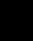 формулировка заключения об основных характеристиках, изучавшихся компонентов психического развития и формирования личности учащегося (постановка психологического диагноза);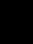  разработка рекомендаций, программы психокоррекционной работы с учащимися, составление долговременного плана развития способностей. Психопрофилактическая работа направлена на обеспечение решения проблем, связанных с обучением, воспитанием, психическим здоровьем детей и включает в себя:обеспечение психологической безопасности учащегося; разработку и внедрение развивающих программ для учащихся с учетом задач каждоговозрастного этапа;выявление психологических особенностей учащегося, которые в дальнейшем могут обусловить отклонения в интеллектуальном или личностном развитии; предупреждение возможных осложнений в связи с переходом учащихся на следующую возрастную ступень.Психологическое консультирование – помощь в решении тех проблем, с которыми к психологу обращаются педагоги, учащиеся, родители. Психологическое просвещение направлено на приобщение педагогического коллектива, учащихся и родителей к психологической культуре. Образовательные стандарты второго поколения дополняют традиционное содержание образование и обеспечивают преемственность образовательного процесса (дошкольное образование, начальная школа, средняя школа и после школьное образование). Программа обеспечивает сформированность универсальных учебных действий на каждом возрастном этапе.Цель: создание системы психолого-педагогического сопровождения детей с ограниченными возможностями здоровья, детей-инвалидов, детей с особыми образовательными потребностями.Задачи:своевременное выявление детей с трудностями в обучении, обусловленными ограниченными возможностями здоровья;  определение особых образовательных потребностей детей с ограниченными возможностями здоровья, детей-инвалидов;создание условий, способствующих освоению детьми с ограниченными возможностями здоровья основной образовательной программы начального и основного общего образования и их интеграции в образовательном учреждении; осуществление индивидуально ориентированной психолого-медико-педагогической помощи детям с ограниченными возможностями здоровья с учетом особенностей психического и (или) физического развития, индивидуальных возможностей детей (в соответствии с рекомендациями психолого-медико-педагогической комиссии);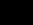 разработка и реализация индивидуальных учебных планов, организация индивидуальных и (или) групповых занятий для детей с выраженным нарушением в физическом и (или) психическом развитии;обеспечение возможности обучения и воспитания по дополнительным образовательным программам и получения дополнительных образовательных коррекционных услуг; реализация системы мероприятий по социальной адаптации детей с ограниченными возможностями здоровья и формирования здорового образа жизни;оказание консультативной и методической помощи родителям (законным представителям) детей с ограниченными возможностями здоровья по медицинским, социальным, правовым и другим вопросам.Программа коррекционной работы при получении основного общего образования включает в себя взаимосвязанные направления, которые отражают ее основное содержание:диагностическая работа обеспечивает своевременное выявление детей с ограниченными возможностями здоровья, проведение их комплексного обследования и подготовку рекомендаций по оказанию им психолого- педагогической помощи в условиях организации, осуществляющей образовательную деятельность. коррекционно-развивающая работа обеспечивает своевременную специализированную помощь в освоении содержания образования и коррекцию недостатков в физическом и (или) психическом развитии детей с ограниченными возможностями здоровья в условиях общеобразовательного учреждения; способствует формированию универсальных учебных действий обучающихся (личностных, регулятивных, познавательных, коммуникативных);консультативная работа обеспечивает непрерывность специального сопровождения детей с ограниченными возможностями здоровья и их семей по вопросам реализации дифференцированных психолого-педагогических условий обучения, воспитания, коррекции, развития и социализации обучающихся;информационно-просветительская работа направлена на разъяснительную деятельность по вопросам, связанным с особенностями образовательного процесса для данной категории детей, со всеми участниками образовательного процесса — обучающимися (как имеющими, так и не имеющими недостатки в развитии), их родителями (законными представителями), педагогическими работниками.СИСТЕМА КОМПЛЕКСНОГО ПСИХОЛОГО-МЕДИКО-СОЦИАЛЬНОГО СОПРОВОЖДЕНИЯ И ПОДДЕРЖКИ ОБУЧАЮЩИХСЯ С ОВЗКоррекционная работа должна строиться как целостная система мер, направленных на создание необходимых условий обучения школьников. Программа включает основные направления комплексного психолого-медико-социального сопровождения и поддержки обучающихся с ОВЗ: диагностическую, коррекционно-развивающую, консультативную, информационно-просветительскую работу.Диагностическое направление Цель: выявление характера и интенсивности трудностей развития детей с ограниченными возможностями здоровья, проведение их комплексногообследования и подготовку рекомендаций по оказанию им психолого-медико-педагогической помощи.Цель: выявление характера и интенсивности трудностей развития детей с ограниченными возможностями здоровья, проведение их комплексного обследования и подготовку рекомендаций по оказанию им психолого-медико-педагогической помощи.Консультативное направление Цель: обеспечение непрерывности индивидуального сопровождения детей «группы риска» и ихсемей по вопросам реализации дифференцированных психолого-педагогических условий обучения, воспитания, коррекции, развития и социализации обучающихся.Информационно – просветительское направлениеЦель: организация информационно-просветительской деятельности по вопросам образования со всеми участниками образовательного процессаОписание специальных условий обученияОсновным механизмом взаимодействия и реализации коррекционных мероприятий является психолого- медико- педагогического консилиум школы. С детьми данной группы работает педагог, который тесно взаимодействует с семьей. Классные руководители, отслеживают динамику развития и достижений обучающихся через карты динамического наблюдения. Учителя – предметники, планируя тематические блоки, ориентируются на индивидуальные особенности обучающихся данной группы, которые отмечают в приложении к тематическому поурочному плану; разрабатывают индивидуальные дидактические материалы, направленные на корректировку, выявленных затруднений у обучающихся.Мониторинг динамики развития детей, их успешности в освоении основной образовательной программы основного общего образования, корректировка коррекционных мероприятийМониторинг динамики развития детей, их успешности в освоении основной образовательной программы основного общего образования, корректировку коррекционных мероприятий осуществляет медико-педагогический консилиум школы (по итогам полугодия). Медико-педагогический консилиум анализирует выполнение индивидуального плана коррекционно-развивающей работы с конкретными учащимися, дает рекомендации для следующего этапа обучения. Другая задача школьного консилиума — выбор дифференцированных педагогических условий, необходимых для обеспечения общей коррекционной направленности учебно-воспитательного процесса, включающей активизацию познавательной деятельности детей, повышение уровня их умственного и речевого здоровья, сохранение и поддержание здоровья, нормализацию учебной деятельности, профилактику и коррекцию негативных тенденций эмоционально-личностного развития. Коррекционная работа ведется в тесном сотрудничестве с семьей ученика. Мониторинговая деятельность предполагает:- отслеживание динамики развития учащихся с ОВЗ и эффективности индивидуальных коррекционно-развивающих программ;- перспективное планирование коррекционно-развивающей работы.МЕХАНИЗМ ВЗАИМОДЕЙСТВИЯ СПЕЦИАЛИСТОВ ДЛЯ РЕАЛИЗАЦИИ ООПОдним из основных механизмов реализации программы коррекционной работы является оптимально выстроенное взаимодействие специалистов образовательной организации, обеспечивающее системное сопровождение детей «группы риска» специалистами различного профиля в образовательном процессе.Взаимодействие специалистов включает:- комплексность в определении и решении проблем ребенка, предоставлении ему квалифицированной помощи специалистов разного профиля на разных возрастных этапах;многоаспектный анализ личностного и познавательного развития ребенка; составление комплексных индивидуальных программ общего развития и коррекции отдельных сторон учебно-познавательной, речевой, эмоционально-волевой и личностной сфер ребенка. Еще одним механизмом реализации программы коррекционной работы является взаимодействие с социальными партнерами. Социальными партнерами школы в реализации программы коррекционной работы являются:-комитет по образованию,      родительская общественность, -методсовет школы, -СДК, -СБПЛАНИРУЕМЫЕ РЕЗУЛЬТАТЫ КОРРЕКЦИОННОЙ РАБОТЫРезультаты внедрения программы коррекционной работы отслеживаются через систему оценки достижения планируемых результатов освоения ООП ООО, которая предполагает комплексный подход к оценке результатов образования.Ведется оценка достижений обучающимися всех трех групп результатов образования: личностных, метапредметных и предметных (ООП ООО, «Положение о системе оценок, формах, порядке, периодичности промежуточной аттестации и переводе обучающихся»). Планируемые результаты выполнения программы коррекционной работы:своевременное выявление обучающихся «группы риска»; положительная динамика результатов коррекционно-развивающей работы (повышениеучебной мотивации, снижение уровня агрессивности, принятие социальных норм поведения гиперактивными детьми);снижение количества обучающихся «группы риска»; достижение предметных, метапредметных и личностных результатов в соответствии с ООП ООО.УСЛОВИЯ РЕАЛИЗАЦИИ ПРОГРАММЫ КОРРЕКЦИОННОЙ РАБОТЫПрограммно-методическое обеспечение- использование рабочих коррекционно-развивающих программ социально-педагогической направленности, диагностического и коррекционно-развивающего инструментария, необходимого для осуществления профессиональной деятельности учителя, педагога- психолога.- в случаях обучения детей с выраженными нарушениями психического и (или) физического развития по индивидуальному учебному плану целесообразным является использование коррекционно-развивающих программ, учебников и учебных пособий для специальных (коррекционных) образовательных учреждений (соответствующего вида), в том числе цифровых образовательных ресурсов.Кадровое обеспечениеВажным моментом реализации программы коррекционной работы является кадровое обеспечение. Коррекционная работа МКОУ «Харловская СОШ» осуществляется педагогами, прошедшими курсы повышения квалификации в рамках обозначенной темы. Педагоги школы регулярно занимаются самообразованием по данной теме:-  посещают школьны, окружные, районные семинары;- участвуют в краевых вебинарах.                                      Материально-техническое обеспечениеВ школе создано надлежащая материально-техническая база, позволяющая обеспечить: адаптивную и коррекционно- развивающую среду беспрепятственного доступа детей с ОВЗ в здание и помещения школы (в школе имеется пандус)организацию их пребывания и обучения в учреждении, оборудование и технические средства обучения лиц с ограниченными возможностями здоровья индивидуального и коллективного пользования для организации коррекционных кабинетов, организации спортивных и массовых мероприятий, питания, обеспечения медицинского обслуживания, оздоровительных и профилактических мероприятий, хозяйственно-бытового и санитарно-гигиенического обслуживания. Информационное обеспечениесоздание информационной образовательной среды и на этой основе развитие дистанционной формы обучения детей с использованием современных информационно-коммуникационных технологий; создание системы широкого доступа детей с ограниченными возможностями здоровья, родителей (законных представителей), педагогов к сетевым источникам информации, к информационно-методическим фондам, предполагающим наличие методических пособий и рекомендаций, наглядных пособий, мультимедийных, аудио-и видеоматериалов. 3.Организационный разделУчебный план основного общего образования Основная образовательная программа основного общего образования реализуется МКОУ «Харловская СОШ» через учебный план и программы внеурочной деятельности.Учебный план образовательных организаций, реализующих образовательную программу основного общего образования (далее примерный учебный план), определяет общие рамки отбора учебного материала, формирования перечня результатов образования и организации образовательной деятельности. Примерный учебный план:фиксирует максимальный объем учебной нагрузки обучающихся; определяет (регламентирует) перечень учебных предметов, курсов и время, отводимое на их освоение и организацию; распределяет учебные предметы, курсы по классам и учебным годам. Примерный учебный план обеспечивает в случаях, предусмотренных законодательством Российской Федерации в сфере образования, возможность обучения на государственных языках республик Российской Федерации и родном языке из числа языков народов Российской Федерации, возможность их изучения, а также устанавливает количество занятий. Примерный учебный план состоит из двух частей: обязательной части и части, формируемой участниками образовательных отношений.Обязательная часть примерного учебного плана определяет состав учебных предметов обязательных предметных областей для всех имеющих по данной программе государственную аккредитацию образовательных организаций, реализующих образовательную программу основного общего образования, и учебное время, отводимое на их изучение по классам (годам) обучения. Допускаются интегрированные учебные предметы (курсы) как в рамках одной предметной области в целом, так и на определенном этапе обучения.Часть примерного учебного плана, формируемая участниками образовательных отношений, определяет время, отводимое на изучение содержания образования, обеспечивающего реализацию интересов и потребностей обучающихся, их родителей (законных представителей), педагогического коллектива образовательной организации. Время, отводимое на данную часть примерного учебного плана, может быть использовано на:увеличение учебных часов, предусмотренных на изучение отдельных учебных предметов обязательной части; введение специально разработанных учебных курсов, обеспечивающих интересы и потребности участников образовательных отношений, в том числе этнокультурные; другие виды учебной, воспитательной, спортивной и иной деятельности обучающихся. В интересах детей с участием обучающихся и их семей могут разрабатываться индивидуальные учебные планы, в рамках которых формируется индивидуальная траектория развития обучающегося (содержание учебных предметов, курсов, модулей, темп и формы образования). Реализация индивидуальных учебных планов, программ сопровождается тьюторской поддержкой. В соответствии с Уставом МКОУ «Харловская СОШ», с учетом мнения участников образовательных отношений продолжительность учебного года - 34 учебных недели;продолжительность учебной недели -5- дневная; продолжительность урока- 40 минут. Продолжительность каникул в течение учебного года составляет 30 календарных дней, летом - не менее 8 недель. Максимальная нагрузка не превышает максимальную допустимую недельную нагрузку. Обязательная часть учебного плана представлена предметными областями и учебными предметами в соответствии с вариантом Базисного учебного плана основного общего образования.• Время, отводимое на внеурочную деятельность, определяется образовательным учреждением.Примерный учебный план является основой для разработки учебного плана образовательного учреждения, в котором отражаются и конкретизируются основные показатели примерного учебного плана:состав учебных предметов; недельное распределение учебного времени, отводимого на освоение содержания образования по классам, учебным предметам, а также внеурочную деятельность; максимально допустимая недельная нагрузка обучающихся; Недельный учебный план основного общего образования (минимальный в расчете на 5267 часов за весь период обучения)                                     3.1.1. Календарный учебный графикКалендарный учебный график определяет чередование учебной деятельности (урочной и внеурочной) и плановых перерывов при получении образования для отдыха и иных социальных целей (каникул) по календарным периодам учебного года:даты начала и окончания учебного года; продолжительность учебного года, четвертей (триместров); сроки и продолжительность каникул; сроки проведения промежуточных аттестаций. Календарный учебный график составляется школой самостоятельно в соответствии с требованиями СанПиН 2.4.2.2821-10 "Санитарно-эпидемиологические требования к условиям и организации обучения в общеобразовательных учреждениях.                                        3.1.2. План внеурочной деятельностиПлан внеурочной деятельности обеспечивает учет индивидуальных особенностей и потребностей обучающихся через организацию внеурочной деятельности. Внеурочная деятельность организуется по направлениям развития личности (спортивно-оздоровительное, духовно-нравственное, социальное, общеинтеллектуальное, общекультурное) в таких формах, как художественные, культурологические, филологические, хоровые студии, сетевые сообщества, школьные спортивные клубы и секции, юношеские организации, научно-практические конференции, школьные научные общества, олимпиады, поисковые и научные исследования, общественно полезные практики, военно-патриотические объединения и другие формы, отличные от урочной, на добровольной основе в соответствии с выбором участников образовательных отношений.План внеурочной деятельности определяет состав и структуру направлений, формы организации, объем внеурочной деятельности на уровне основного общего образования (до 1750 часов за пять лет обучения) с учетом интересов обучающихся и возможностей школы. План внеурочной деятельности представляет собой описание целостной системы функционирования школы в сфере внеурочной деятельности и может включать в себя:‒	план организации деятельности ученических сообществ  (подростковых  коллективов),  в  том числе ученических классов, разновозрастных объединений по интересам, клубов; детских, подростковых и юношеских общественных объединений, организаций и т. д.;план внеурочной деятельности по учебным предметам образовательной программы (предметные кружки, факультативы, ученические научные общества, школьные олимпиады по предметам программы основной школы);план организационного обеспечения учебной деятельности (ведение организационной и учебной документации, организационные собрания, взаимодействие с родителями по обеспечению успешной реализации образовательной программы и т. д.); план работы по организации педагогической поддержки обучающихся (проектирование индивидуальных образовательных маршрутов, работа тьюторов, педагогов-психологов); план работы по обеспечению благополучия обучающихся в пространстве школы (безопасности жизни и здоровья школьников, безопасных межличностных отношений в учебных группах,профилактики неуспеваемости, профилактики различных рисков, возникающих в процессе взаимодействия школьника с окружающей средой, социальной защиты учащихся); ‒ план воспитательных мероприятий.Школа самостоятельно разрабатывает и утверждает план внеурочной деятельности.План внеурочной деятельности 3.2.Система условий реализации основной образовательной программыРезультатом выполнения требований к условиям реализации основной образовательной программы МКОУ «Харловская средняя общеобразовательная школа» является создание и поддержание развивающей образовательной среды, адекватной задачам достижения личностного, социального, познавательного (интеллектуального), коммуникативного, эстетического, физического, трудового развития обучающихся. Созданные в образовательной организации, реализующей основную образовательнуюпрограмму основного общего образования, условия должны:соответствовать требованиям Стандарта; обеспечивать    достижение    планируемых    результатов    освоения    основной образовательной программы       образовательной     организации     и реализацию предусмотренных в ней образовательных программ;учитывать особенности образовательной организации, организационную структуру, запросы участников образовательных отношений в основном общем образовании; предоставлять возможность взаимодействия с социальными партнёрами, использования ресурсов социума. В соответствии с требованиями Стандарта раздел основной образовательной программы образовательной организации, характеризующий систему условий, должен содержать: описание кадровых, психолого-педагогических, финансовых, материально-технических, информационно-методических условий и ресурсов; обоснование необходимых изменений в имеющихся условиях в соответствии с целями и приоритетами основной образовательной программы основного общего образования организации, осуществляющей образовательную деятельность; механизмы достижения целевых ориентиров в системе условий; сетевой график (дорожную карту) по формированию необходимой системы условий; контроль состояния системы условий. 3.2.1. Описание кадровых условий реализации основной образовательной программы основного общего образованияМКОУ «Харловская СОШ» укомплектована кадрами, имеющими необходимую квалификацию для решения задач, определенных основной образовательной программой основного общего образования, способными к инновационной профессиональной деятельности.Требования к квалификации «Директор школы» высшее профессиональное образование по направлениям подготовки "Государственное и муниципальное управление", "Менеджмент", "Управление персоналом" и стаж работы на педагогических должностях не менее 5 лет или высшее профессиональное образование и дополнительное профессиональное образование в области государственного и муниципального управления или менеджмента и экономики и стаж работы на педагогических или руководящих должностях не менее 5 лет.Требования к квалификации «Заместитель директора» высшее профессиональное образование по направлениям подготовки "Государственное и муниципальное управление", "Менеджмент", "Управление персоналом" и стаж работы на педагогических или руководящих должностях не менее 5 лет или высшее профессиональное образование и дополнительное профессиональное образование в области государственного и муниципального управления, менеджмента и экономики и стаж работы на педагогических или руководящих должностях не менее 5 лет.Требования к квалификации «Учитель». Высшее профессиональное образование или среднее профессиональное образование по направлению подготовки "Образование и педагогика" или в области, соответствующей преподаваемому предмету, без предъявления требований к стажу работы либо высшее профессиональное образование или среднее профессиональное образование и дополнительное профессиональное образование по направлению деятельности в образовательном учреждении без предъявления требований к стажу работы. В школе создана система методической работы, способствующая непрерывному профессиональному росту педагогов. Это организация внутришкольного обучения (семинары, мастер-классы, взаимопосещения, открытые уроки, индивидуальные консультации по оказанию постоянной методической поддержки).Все педагоги занимаются самообразованием. Каждый учитель школы, осуществляющий педагогическую деятельность, работает по определенной теме самообразования.Кроме того педагоги  школы являются             - участниками жюри  районных  творческих конкурсов, олимпиад;  - членами экспертных групп при проведении аттестации педагогических работников района;               - рецензентами работ педагогов района, представленных на методические выставки (районные и краевые);                - активными участниками профессиональных конкурсов различного уровня. Педагоги МКОУ «Харловская СОШ» регулярно проходят аттестацию. Аттестация педагогических работников в соответствии с Федеральным законом «Об образовании в Российской	 Федерации»  (ст. 49) проводится в целях подтверждения их соответствия занимаемым должностям на основе оценки их профессиональной деятельности, с учетом желания педагогических работников в целях установления квалификационной категории. Проведение аттестации педагогических работников в целях подтверждения их соответствия занимаемым должностям должна осуществляться один раз в пять лет на основе оценки их профессиональной деятельности аттестационными комиссиями, самостоятельно формируемыми образовательными организациями. Проведение аттестации в целях установления квалификационной категории педагогических работников осуществляется аттестационными комиссиями, формируемыми федеральными органами исполнительной власти, в ведении которых эти организации находятся. Проведение аттестации в отношении педагогических работников образовательных организаций, находящихся в ведении субъекта Российской Федерации, муниципальных и частных организаций, осуществляется аттестационными комиссиями, формируемыми уполномоченными органами государственной власти субъектов Российской Федерации. Порядок проведения аттестации педагогических работников устанавливается федеральным органом исполнительной власти, осуществляющим функции по выработке государственной политики и нормативно-правовому регулированию в сфере образования, по согласованию с федеральным органом исполнительной власти, осуществляющим функции по выработке государственной политики и нормативно-правовому регулированию в сфере труда.Педагоги МКОУ «Харловская СОШ» своевременное (не реже одного раза в 3года) проходят курсы повышения квалификации.3.2.2. Психолого-педагогические условия реализации основной образовательной программы основного общего образованиякомфортного психоэмоционального режима.Активное использование современных педагогических технологий, в том числе информационно – коммуникационных, а также профилактика физических, умственных ипсихологических перегрузок обучающихся, соблюдение санитарно-гигиенических правил и норм, позволяют педагогам школы осуществлять образовательную деятельность на оптимальном уровне.Работа по психолого-педагогическому сопровождению участников образовательных отношений осуществляется педагогами школы. Разработан перспективный план работыпсихологической службы школы, включающий мероприятия по психолого-педагогическому сопровождению.Целью деятельности психологической службы является создание эффективной системы психологического сопровождения всех участников образовательных отношений (обучающихся, их родителей и педагогов) для реализации основной образовательной программы. Задачи:Обеспечение преемственности содержания и форм организации образовательных отношений по отношению к начальному уровню общего образования с учѐтом специфики возрастного психофизического развития обучающихся, в том числе особенностей перехода из младшего школьного возраста в подростковый; Формирование и развитие психолого-педагогической компетентности обучающихся, педагогов и родительской общественности; 3. Обеспечение вариативности направлений и форм психолого-педагогическогосопровождения участников образовательной деятельности. Основные направления психолого-педагогического сопровождения:сохранение и укрепление психологического здоровья обучающихся; формирование ценности здоровья и безопасного образа жизни; дифференциация и индивидуализация обучения; мониторинг возможностей и способностей обучающихся, выявление и поддержка одаренных детей, детей с ограниченными возможностями здоровья; психолого-педагогическая поддержка участников олимпиад, конкурсов; обеспечение осознанного и ответственного выбора дальнейшей профессиональной сферы деятельности; формирование коммуникативных навыков в разновозрастной среде и среде сверстников; поддержка детских объединений, ученического самоуправления. Психолого-педагогическое сопровождение осуществляется на индивидуальном, групповом уровнях, уровне класса, уровне школы в следующих формах:профилактика; диагностика; консультирование; развивающая работа; экспертиза. План реализации основных направлений психолого-педагогического сопровождения в условиях введения ФГОС ОООНаправления деятельности:1. Психологическое сопровождение учащихся в адаптационные периоды. Задачи:выявить особенности психологической адаптации учащихся (5 класс) привлечь внимание родителей к серьезности проблемы периода адаптации осуществление развивающей работы с детьми, испытывающими трудности в адаптационный период. 2. Психологическое обеспечение работы с одаренными детьми. Задачи:выявить учащихся с высоким уровнем интеллектуально-творческих способностей обучить педагогов в части выявления и развития детской одаренности и работы с родителями одаренных детей. 3.2.3. Финансово-экономические условия реализации основной образовательной программы основного общего образованияФинансовое обеспечение реализации основной образовательной программы основного общего образования опирается на исполнение расходных обязательств, обеспечивающих конституционное право граждан на бесплатное и общедоступное общее образование. Объём действующих расходных обязательств отражается в задании учредителя по оказанию государственных (муниципальных) образовательных услуг в соответствии с требованиями федеральных государственных образовательных стандартов общего образования. Задание учредителя обеспечивает соответствие показателей объёмов и качества предоставляемых образовательным учреждением услуг (выполнения работ) с размерами направляемых на эти цели средств бюджета.Финансовое обеспечение задания учредителя по реализации основной образовательной программы основного общего образования осуществляется на основе нормативного подушевого финансирования. Введение нормативного подушевого финансирования определяет механизм формирования расходов и доведения средств на реализацию государственных гарантий прав граждан на получение общедоступного и бесплатного общего образования в соответствии с требованиями Стандарта. Применение принципа нормативного подушевого финансирования на уровне образовательного учреждения заключается в определении стоимости стандартной (базовой) бюджетной образовательной услуги в образовательном учреждении не ниже уровня фактически сложившейся стоимости в предыдущем финансовом году.Региональный расчётный подушевой норматив — это минимально допустимый объём финансовых средств, необходимых для реализации основной образовательной программы в учреждениях данного региона в соответствии с ФГОС в расчёте на одного обучающегося в год, определяемый раздельно для образовательных учреждений, расположенных в городской и сельской местности.Органы местного самоуправления могут устанавливать дополнительные нормативы финансирования образовательных учреждений за счёт средств местных бюджетов сверх установленного регионального подушевого норматива.Региональный расчётный подушевой норматив должен покрывать следующие расходы на год:оплату труда работников образовательных учреждений с учётом районных коэффициентов к заработной плате, а также отчисления; расходы, непосредственно связанные с обеспечением образовательного процесса (приобретение учебно-наглядных пособий, технических средств обучения, расходных руководителей, педагогических работников, непосредственно осуществляющих образовательный процесс, учебно-вспомогательного и младшего обслуживающего персонала; значение объёма фонда оплаты труда педагогического персонала — соответствует нормативам: не превышает 70% от общего объёма фонда оплаты труда; базовая часть фонда оплаты труда для педагогического персонала, осуществляющего учебный процесс, состоит из общей части и специальной части; общая часть фонда оплаты труда обеспечивает гарантированную оплату труда педагогического работника исходя из количества проведённых им учебных часов и численности обучающихся в классах. Размеры, порядок и условия осуществления стимулирующих выплат определяются школой самостоятельно в соответствии с региональными и муниципальными нормативными актами, Положением об оплате труда работников муниципального казённого общеобразовательного учреждения. Таким образом, финансовые условия обеспечивают образовательному учреждению возможность исполнения требований Стандарта. Они отражают структуру и объем расходов, необходимых для реализации основной образовательной программы, достижения планируемых результатов, а также механизм их формирования. 3.2.4. Материально-технические условия реализации основной образовательной программыМатериально-техническая база реализации ООП ООО обеспечивает соблюдение:санитарно-гигиенических норм образовательной деятельности ( требования к водоснабжению, канализации, освещению, воздушно-тепловому режиму и т. д ) санитарно – бытовых условий (наличие оборудованных гардеробов, санузлов, мест личной гигиены и т. д.); социально - бытовых условий (наличие оборудованного рабочего места, учительской и т.д); пожарной и электробезопасности; требований охраны труда своевременных сроков и необходимых объемов текущего и капитального ремонта;Материально-техническое и информационное оснащение образовательного процесса обеспечивает возможность:• создания и использования информации;•  получения информации различными способами (поиск информации в сети Интернет,     работа вбиблиотеке);физического развития, участия в спортивных соревнованиях и играх; размещения своих материалов и работ в информационной среде образовательной организации; проведения массовых мероприятий, собраний, представлений; организации отдыха и питания. Одной из задач школы является создание комфортных условий обучения и воспитания учащихся, уютной обстановки в здании школы.В школе созданы условия для надлежащего обеспечения санитарно-гигиенического, теплового, светового, противопожарного режима. Состояние водоснабжения, канализации поддерживается в рабочем состоянии.Образовательный процесс обеспечивают:13 учебных кабинетов, библиотека, спортивный зал, тренажерный зал, столовая.В учебном процессе используются 10 автоматизированных рабочих мест учителя, компьютерный класс, 5 МФУ, 1 интерактивная доска, 1 музыкальный центр караоке, 2 цифровых фотоаппарата, 2 телевизора.Школа была и остается центром индивидуальных достижений учащихся и педагогов.В школе созданы необходимые условия для получения школьниками и педагогами горячего питания. На пищеблоке осуществлено переоснащение модернизированным оборудованием.Для проведения уроков физкультуры, спортивных секций, внеклассной работы в школе есть спортзал, он оснащён необходимым инвентарём, но большая часть оборудования требует замены, а также пополнения для более эффективного осуществления образовательной деятельности.В тренажерном зале имеются два тренажера (велотренажер, беговая дорожка)В здании школы оборудованы раздевалки, имеются 2 душевых комнаты. В школе имеется компьютерный класс с локальной сетью, в котором установлено 8 компьютеров. Имеется выход в Интернет. Школа обеспечена мебелью, учебными пособиями и оборудованием по предметам.Информационно- техническое обеспечение:Обеспеченность компьютерной техникой и оборудованиемналичие школьного сайта по адресу: http://xcsh.ucoz.ru/Биология, география ФизикаХимия            Комплект для лабораторных и практических работ            Учебно-наглядные пособияРеактивы для кабинета химииНабор №1 ОС «Неметаллы»Набор №10 ОС «Соли»Набор №13 ОС «Неорганические кислоты»Набор № 14 ОС «Органические кислоты»Набор № 15 ОС «Органические вещества»Набор № 16 ОС «Индикаторы»Физкультура3.2.5. Информационно-методические условия реализации основной образовательной программы основного общего образования       Учебно-методическое и информационное обеспечение реализации основной образовательной программы основного общего образования направлено на обеспечение широкого, постоянного и устойчивого доступа для всех участников образовательного процесса к любой информации, связанной с реализацией основной образовательной программы, планируемыми результатами, организацией образовательного процесса и условиями его осуществления.Учебный процесс МКОУ «Харловская СОШ» обеспечен учебниками, учебно-методической литературой и материалами по всем учебным предметам основной образовательной программы основного общего образования.         Школа имеет доступ к печатным и электронным образовательным ресурсам (ЭОР), в том числе к электронным образовательным ресурсам, размещенным в федеральных и региональных базах данных ЭОР.                  Учебно-методическое обеспечение реализации ООП ООО3.2.6. Механизмы достижения целевых ориентиров в системе условийИнтегративным результатом выполнения требований основной образовательной программы образовательной организации является создание и поддержание развивающей образовательной среды, адекватной задачам достижения личностного, социального, познавательного (интеллектуального), коммуникативного, эстетического, физического, трудового развития обучающихся. Созданные в образовательной организации, реализующей ООП ООО, условия:соответствуют требованиям ФГОС ООО; обеспечивают достижение планируемых результатов освоения основной образовательной программы образовательной организации и реализацию предусмотренных в ней образовательных программ; учитывают особенности образовательной организации, ее организационную структуру, запросы участников образовательного процесса; предоставляют возможность взаимодействия с социальными партнерами, использования ресурсов социума, в том числе и сетевого взаимодействия. В соответствии с требованиями ФГОС ООО раздел основной образовательной программы образовательной организации, характеризующий систему условий, содержит:описание кадровых, психолого-педагогических, финансово-экономических, материально-технических, информационно-методических условий и ресурсов; обоснование необходимых изменений в имеющихся условиях в соответствии с целями и приоритетами ООП ООО образовательной организации; механизмы достижения целевых ориентиров в системе условий; сетевой график (дорожную карту) по формированию необходимой системы условий; систему оценки условий. Система условий реализации ООП образовательной организации базируется на результатах проведенной в ходе разработки программы комплексной аналитико-обобщающей ипрогностической работы, включающей:анализ имеющихся в образовательной организации условий и ресурсов реализации основной образовательной программы основного общего образования; установление степени их соответствия требованиям ФГОС, а также целям и задачам основной образовательной программы образовательной организации, сформированным с учетом потребностей всех участников образовательного процесса; выявление проблемных зон и установление необходимых изменений в имеющихся условиях для приведения их в соответствие с требованиями ФГОС; разработку с привлечением всех участников образовательного процесса и возможных партнеров механизмов достижения целевых ориентиров в системе условий; разработку сетевого графика (дорожной карты) создания необходимой системы условий; разработку механизмов мониторинга, оценки и коррекции реализации промежуточных этапов разработанного графика (дорожной карты). 3.2.7.  Сетевой график (дорожная карта) по формированию необходимой системыУсловийКонтроль за состояние системы условий реализации образовательной программы основного общего образования«Контроль за состоянием системы условий осуществляется в рамках внутришкольного контроля и мониторинга на основании соответствующих Положений. Контроль за состоянием системы условий включает:•	мониторинг системы условий;•	внесение необходимых корректив в систему условий (внесение изменений и дополнений в ООП ООО);•	принятие управленческих решений (издание необходимых приказов);•	аналитическая деятельности по оценке достигнутых результатов (аналитические отчёты, выступления перед участниками образовательных отношений, публичный отчёт, размещение информации на школьном сайте).Мониторинг позволяет оценить ход реализации ООП ООО, увидеть отклонения от запланированных результатов, внести необходимые коррективы в реализацию программы и в конечном итоге достигнуть  необходимых результатов. Мониторинг образовательной деятельности включает следующие направления: мониторинг состояния и качества функционирования образовательной системы; мониторинг учебных достижений учащихся; мониторинг физического развития и состояния здоровья учащихся; мониторинг воспитательной системы; мониторинг педагогических кадров; мониторинг ресурсного обеспечения образовательной деятельности; мониторинг изменений в образовательной деятельности. Мониторинг состояния и качества функционирования образовательной системы включает следующее: анализ работы (годовой план); выполнение учебных программ, учебного плана; организация внутришкольного контроля по результатам промежуточной аттестации; система научно-методической работы; система работы МО; система работы школьной библиотеки; система воспитательной работы; система работы по обеспечению жизнедеятельности школы (безопасность, сохранение и поддержание здоровья); социологические исследования на удовлетворенность родителей (законных представителей) и учащихся условиями организации образовательной деятельности в Учреждении; организация внеурочной деятельности учащихся; количество обращений родителей (законных представителей) и учащихся по вопросам функционирования Учреждения.   Мониторинг предметных достижений учащихся: результаты текущего контроля успеваемости и промежуточной аттестации учащихся; качество знаний по предметам (по четвертям, за год); уровень социально-психологической адаптации личности; достижения учащихся в различных сферах деятельности (портфолио учащегося). Мониторинг физического развития и состояния здоровья учащихся: распределение учащихся по группам здоровья; количество дней/уроков, пропущенных по болезни; занятость учащихся в спортивных секциях; организация мероприятий, направленных на совершенствование физического развития и поддержания здоровья учащихся. Мониторинг воспитательной системы: реализация программы воспитания и социализации учащихся на уровне основного общего образования; уровень развития классных коллективов; занятость в системе дополнительного образования; развитие ученического самоуправления; работа с учащимися, находящимися в трудной жизненной ситуации; уровень воспитанности учащихся. Мониторинг педагогических кадров: повышение квалификации педагогических кадров; работа по темам самообразования (результативность); использование образовательных технологий, в т.ч. инновационных; участие в семинарах различного уровня; трансляция собственного педагогического опыта (проведение открытых уроков, мастер-классов, публикации); аттестация педагогических кадров. Мониторинг ресурсного обеспечения образовательной деятельности: кадровое обеспечение (потребность в кадрах; текучесть кадров); учебно-методическое обеспечение: укомплектованность учебных кабинетов дидактическими материалами; содержание медиатеки; материально-техническое обеспечение; оснащение учебной мебелью, демонстрационным оборудованием, компьютерной техникой, наглядными пособиями, аудио и видеотехникой, оргтехникой; комплектование библиотечного фонда.Главным источником информации и диагностики состояния системы условий и основных результатов образовательной деятельности учреждения по реализации ООП ООО является внутришкольный контроль.Лист корректировки ООП ОООПриложение:1 Годовой календарный график2 Учебный план3 Рабочие программы по предметам4 План внеурочной деятельности5 Учебно-методическое обеспечение образовательного процесса6 Кадровое обеспечение ООП ОООСамоопределениеСамоопределениеСамоопределениеСамоопределениеСамоопределениеСамоопределениеСамоопределениеСмыслообразованиеСмыслообразованиеСмыслообразованиеСмыслообразованиеНравственно-этическаяНравственно-этическаяНравственно-этическаяНравственно-этическаяориентацияориентация-готовность  и  способностьготовность  и  способностьготовность  и  способностьготовность  и  способностьготовность  и  способностьготовность  и  способностьготовность  и  способностьготовность  и  способностьмотивациямотивацияучебнойучебной- уважительное отношение к- уважительное отношение к- уважительное отношение к- уважительное отношение кобучающихсяобучающихсяобучающихсяобучающихсяобучающихсякдеятельностидеятельностидеятельности(социальная,(социальная,иному  мнению,  истории  ииному  мнению,  истории  ииному  мнению,  истории  ииному  мнению,  истории  исаморазвитию;саморазвитию;саморазвитию;саморазвитию;саморазвитию;саморазвитию;учебно-познавательнаяучебно-познавательнаяучебно-познавательнаяучебно-познавательнаяикультуре других народов;культуре других народов;культуре других народов;-внутренняявнутренняявнутренняявнутренняявнутренняяпозицияпозицияпозициявнешняя);внешняя);-навыки  сотрудничества внавыки  сотрудничества внавыки  сотрудничества вобучающегосяобучающегосяобучающегосяобучающегосяобучающегосяобучающегосяна  основена  основена  основе-   самооценка-   самооценка-   самооценкана   основена   основеразных  ситуациях,  умениеразных  ситуациях,  умениеразных  ситуациях,  умениеразных  ситуациях,  умениеположительногоположительногоположительногоположительногоположительногоположительногоотношенияотношенияотношениякритериевкритериевуспешностиуспешностинесоздаватьконфликтыик школе;к школе;к школе;учебной деятельности;учебной деятельности;учебной деятельности;учебной деятельности;находитьнаходитьвыходыиз-самостоятельностьсамостоятельностьсамостоятельностьсамостоятельностьсамостоятельностьсамостоятельностьсамостоятельностьи-целостный,целостный,социальносоциальноспорных ситуаций;спорных ситуаций;спорных ситуаций;личнаяличнаяличнаяответственностьответственностьответственностьответственностьответственностьзаориентированный взгляд наориентированный взгляд наориентированный взгляд наориентированный взгляд наориентированный взгляд на- эстетические потребности,- эстетические потребности,- эстетические потребности,- эстетические потребности,свои поступки, установка насвои поступки, установка насвои поступки, установка насвои поступки, установка насвои поступки, установка насвои поступки, установка насвои поступки, установка насвои поступки, установка насвои поступки, установка намирвединствеединствеиценности и чувства;ценности и чувства;ценности и чувства;здоровый образ жизни;здоровый образ жизни;здоровый образ жизни;здоровый образ жизни;здоровый образ жизни;здоровый образ жизни;здоровый образ жизни;здоровый образ жизни;разнообразииразнообразииразнообразииприроды,природы,- этические чувства, прежде- этические чувства, прежде- этические чувства, прежде- этические чувства, прежде-экологическая  культура:экологическая  культура:экологическая  культура:экологическая  культура:экологическая  культура:экологическая  культура:экологическая  культура:экологическая  культура:народов, культур и религий;народов, культур и религий;народов, культур и религий;народов, культур и религий;народов, культур и религий;всего доброжелательность ивсего доброжелательность ивсего доброжелательность ивсего доброжелательность иценностноеценностноеценностноеценностноеценностноеотношениеотношениеотношениек-  эмпатия-  эмпатиякакпониманиепониманиеэмоционально-нравственнаяэмоционально-нравственнаяэмоционально-нравственнаяэмоционально-нравственнаяприродномуприродномуприродномуприродномуприродномумиру,миру,миру,чувств   другихчувств   другихчувств   другихлюдейиотзывчивость;отзывчивость;отзывчивость;готовность следоватьготовность следоватьготовность следоватьготовность следоватьготовность следоватьготовность следоватьготовность следоватьготовность следоватьсопереживание им.сопереживание им.сопереживание им.сопереживание им.-гуманистическиегуманистическиеинормамнормамнормамприродоохранного,природоохранного,природоохранного,природоохранного,природоохранного,природоохранного,демократические   ценностидемократические   ценностидемократические   ценностидемократические   ценностинерасточительного,нерасточительного,нерасточительного,нерасточительного,нерасточительного,нерасточительного,нерасточительного,нерасточительного,многонациональногомногонациональногомногонациональногоздоровьесберегающегоздоровьесберегающегоздоровьесберегающегоздоровьесберегающегоздоровьесберегающегоздоровьесберегающегоздоровьесберегающегоздоровьесберегающегороссийского общества.российского общества.российского общества.поведения;поведения;поведения;поведения;поведения;-гражданская идентичность-гражданская идентичность-гражданская идентичность-гражданская идентичность-гражданская идентичность-гражданская идентичность-гражданская идентичность-гражданская идентичность-гражданская идентичностьв форме осознания «Я» какв форме осознания «Я» какв форме осознания «Я» какв форме осознания «Я» какв форме осознания «Я» какв форме осознания «Я» какв форме осознания «Я» какв форме осознания «Я» какв форме осознания «Я» какгражданина России, чувствагражданина России, чувствагражданина России, чувствагражданина России, чувствагражданина России, чувствагражданина России, чувствагражданина России, чувствагражданина России, чувствагражданина России, чувствасопричастностисопричастностисопричастностисопричастностисопричастностисопричастностии  гордостии  гордостии  гордостиза  свою  Родину,  народ  иза  свою  Родину,  народ  иза  свою  Родину,  народ  иза  свою  Родину,  народ  иза  свою  Родину,  народ  иза  свою  Родину,  народ  иза  свою  Родину,  народ  иза  свою  Родину,  народ  иза  свою  Родину,  народ  иисторию;историю;историю;историю;историю;-осознание ответственности-осознание ответственности-осознание ответственности-осознание ответственности-осознание ответственности-осознание ответственности-осознание ответственности-осознание ответственности-осознание ответственностичеловекачеловекачеловекачеловекачеловеказаобщееобщееобщееблагополучие;благополучие;благополучие;благополучие;благополучие;благополучие;благополучие;-осознание-осознание-осознание-осознаниесвоейсвоейэтническойэтническойэтническойэтническойпринадлежности;принадлежности;принадлежности;принадлежности;принадлежности;принадлежности;принадлежности;-социальная-социальная-социальная-социальнаякомпетентностькомпетентностькомпетентностькомпетентностькомпетентностькомпетентностькомпетентностькаккакготовностьготовностьготовностьготовностькккрешениюрешениюморальныхморальныхморальныхморальныхдилемм,дилемм,устойчивоеустойчивоеустойчивоеустойчивоеследование   вследование   вследование   вследование   вследование   вповеденииповеденииповеденииповедениисоциальнымсоциальнымсоциальнымсоциальнымсоциальнымнормам;нормам;нормам;нормам;--начальныеначальныеначальныеначальныеначальныенавыкинавыкиадаптацииадаптацииадаптацииадаптациивввдинамичнодинамичноизменяющемся миреизменяющемся миреизменяющемся миреизменяющемся миреизменяющемся миреизменяющемся миреизменяющемся миреизменяющемся миреизменяющемся миреОценка личностных результатовОценка личностных результатовОценка личностных результатовОценка личностных результатовОценка личностных результатовОценка личностных результатовОценка личностных результатовОценка личностных результатовОценка личностных результатовМетоды контроляМетоды контроляМетоды контроляМетоды контроляМетоды контроляМетоды контроляМетоды контроляФормы контроляФормы контроляФормы контроляФормы контроляФормы контроляИнструментарий контроляИнструментарий контроляИнструментарий контроляИнструментарий контроляНаблюдение, планирование,Наблюдение, планирование,Наблюдение, планирование,Наблюдение, планирование,Наблюдение, планирование,Наблюдение, планирование,Наблюдение, планирование,Наблюдение, планирование,Наблюдение, планирование,Устный, письменный,Устный, письменный,Устный, письменный,Устный, письменный,Устный, письменный,Анкета, тест, опросник,Анкета, тест, опросник,Анкета, тест, опросник,Анкета, тест, опросник,проектирование, портфолиопроектирование, портфолиопроектирование, портфолиопроектирование, портфолиопроектирование, портфолиопроектирование, портфолиопроектирование, портфолиопроектирование, портфолиопроектирование, портфолиогрупповой,групповой,групповой,групповой,групповой,карты мониторинга, листкарты мониторинга, листкарты мониторинга, листкарты мониторинга, листиндивидуальный,индивидуальный,индивидуальный,индивидуальный,индивидуальный,самооценки, рефлексивныйсамооценки, рефлексивныйсамооценки, рефлексивныйсамооценки, рефлексивныйфронтальный,фронтальный,фронтальный,фронтальный,фронтальный,дневникдневникдневникдневникнеперсонифицированный,неперсонифицированный,неперсонифицированный,неперсонифицированный,неперсонифицированный,мониторинг, зачет, защитамониторинг, зачет, защитамониторинг, зачет, защитамониторинг, зачет, защитамониторинг, зачет, защитатворческих работ, конкурсы,творческих работ, конкурсы,творческих работ, конкурсы,творческих работ, конкурсы,творческих работ, конкурсы,соревнования, сдачасоревнования, сдачасоревнования, сдачасоревнования, сдачасоревнования, сдачанормативовнормативовнормативовнормативовнормативовРегулятивныеПознавательныеКоммуникативныеуниверсальные учебныеуниверсальные учебныеуниверсальные  учебныедействиядействиядействияЦелеполагание:Общеучебные:Инициативное- формулировать и-самостоятельно выделять исотрудничество:удерживать учебную задачу;формулировать- ставить вопросы;- преобразовыватьпознавательную цель;обращаться за помощью;практическую задачу в- использовать  общиеформулировать своипознавательную;приѐмы решения задач;затруднения;- ставить новые учебные- применять правила и- предлагать помощь изадачи в сотрудничестве спользоваться инструкциямисотрудничество;педагогом.и освоенными- проявлять активность возакономерностями;взаимодействии для- ориентироваться врешения коммуникативныхразнообразии способови познавательных задачрешения задач;- выбирать наиболееэффективные способырешения задач;- осуществлять рефлексиюспособов и условийдействий,- контролировать иоценивать процесс ирезультат деятельности;- ставить, формулировать ирешать проблемы;- самостоятельно создаватьалгоритмы деятельностипри решении проблемразличного характера;- осознанно и произвольностроить сообщения в устнойи письменной форме, в томчисле творческого иисследовательскогохарактера;- осуществлять смысловоечтение;- выбирать вид чтения взависимости от цели;- узнавать, называть иопределять объекты иявления окружающейдействительности всоответствии с содержаниемучебных предметовПланирование:Знаково-символические:Взаимодействие:- применять установленные- использовать знаково-- формулироватьправила в планированиисимволические средства, всобственное мнение испособа решения;том числе модели и схемыпозицию; задавать вопросы;- выбирать действия вдля решения задач;- оформлять свою мысль всоответствии с- создавать иформе стандартныхпоставленной задачей ипреобразовывать модели ипродуктов письменнойусловиями еѐ реализации;схемы для решения задач;коммуникации сложной- определять- моделировать, т.е.структуры;последовательностьвыделять и обобщенно- строить понятные дляпромежуточных целей ификсировать существенныепартнера высказывания;соответствующих импризнаки объектов с целью- строить монологичноедействий с учетомрешения конкретных задачвысказывание, определятьконечного результата;жанр и структуру своего- составлять план ивыступления в соответствиипоследовательностьс заданной цельюдействий;коммуникации и целевой- адекватно использоватьаудиторией;речь для планирования- высказывать свое мнениерегуляции своейдеятельности.(суждение) и запрашиватьмнение партнера в рамкахдиалога;- использовать вербальныеи невербальные средства,наглядные материалы;- умеет самостоятельнодоговариваться о правилах ивопросах для обсуждения всоответствии споставленной перед группойзадачей.Осуществление учебныхИнформационные:действий:- поиск и выделение- выполнять учебныенеобходимой информациидействия виз различных источников вматериализованной,разных формах (текст,гипермедийной, речевой ирисунок, таблица,умственной формах;диаграмма, схема);- использовать речь для- сбор информациирегуляции своего действия.(извлечение необходимойинформации из различныхисточников; дополнениетаблиц новыми данными;- обработка информации(определение основной ивторостепеннойинформации);- запись, фиксацияинформации обокружающем мире, в томчисле с помощью  ИКТ,заполнение предложенныхсхем с опорой напрочитанный текст;- анализ информации;- передача информации(устным, письменным,цифровым способами); -интерпретация информации(структурировать;переводить сплошной текств таблицу, презентоватьполученную информацию, втом числе с помощьюИКТ);- применение ипредставлениеинформации;- оценка информации(критическая оценка, оценкадостоверности).Прогнозирование:Логические:- предвосхищать результат;- подведение под понятие на- предвидеть уровеньоснове распознаванияусвоения знаний, еговременных характеристик;- предвидеть возможностиполучения конкретногорезультата при решениизадачиобъектов, выделениясущественных признаков;- подведение под правило;- анализ; синтез;сравнение;- классификация позаданным критериям;установление аналогий;- установление причинно-следственных связей;- построение рассуждения;обобщение.Контроль и самоконтроль:- сравнивать способдействия и его результат сзаданным эталоном с цельюобнаружения отклонений иотличий от эталона;- различать способ ирезультат действия;- использоватьустановленные правила вконтроле способа решения;- осуществлять итоговый ипошаговый контроль порезультату;- осуществлятьконстатирующий ипрогнозирующий  контрольМетоды контроляФормы контроляИнструментарий контроляНаблюдение, тестирование,Устная, письменная,Анкета, тест, опросник,проектированиегрупповая, индивидуальная,карты мониторинга, листфронтальная,самооценки, задание УУД,персонифицированная,личные наблюдения,неперсонифицированная,технологическая карта.мониторинг, зачет, защитатворческих работ, конкурсы,соревнования, сдачанормативов, собеседованиеУУДУУДФормы           и           способы развития УУДФормы           и           способы развития УУДДиагностический инструментарий                      для мониторинга    определения качества               и               уровня сформированности УУДЛичностные УУД:умение соотносить поступки и события с принятыми этическими принципами, знание моральных норм и умения выделять нравственный аспект поведения на основе определения учащимся своего места в обществе и в жизни в целом.Личностные УУД:умение соотносить поступки и события с принятыми этическими принципами, знание моральных норм и умения выделять нравственный аспект поведения на основе определения учащимся своего места в обществе и в жизни в целом.Личностные УУД:умение соотносить поступки и события с принятыми этическими принципами, знание моральных норм и умения выделять нравственный аспект поведения на основе определения учащимся своего места в обществе и в жизни в целом.Личностные УУД:умение соотносить поступки и события с принятыми этическими принципами, знание моральных норм и умения выделять нравственный аспект поведения на основе определения учащимся своего места в обществе и в жизни в целом.Личностные УУД:умение соотносить поступки и события с принятыми этическими принципами, знание моральных норм и умения выделять нравственный аспект поведения на основе определения учащимся своего места в обществе и в жизни в целом.5 класс:1.ценить     и     принимать      следующие      базовые ценности:    «добро»,    «терпение»,    «любовь    к России   к   своей   малой   родине»,      «природа», «семья»,  «мир»,  «справедливость»,  «желание понимать   друг   друга»,    «доверие   к   людям», «милосердие», «честь» и «достоинство»;2.уважение              к       своему       народу,       развитие толерантности;3.освоения личностного смысла учения, выбор дальнейшего образовательного маршрута;4.оценка     жизненных     ситуаций     и     поступков героев     художественных          текстов     с     точки зрения                       общечеловеческих                       норм, нравственных          и          этических          ценностей гражданина России;5.выполнение    норм    и    требований    школьной жизни   и   обязанностей   ученика;   знание   прав учащихся и умение ими пользоваться.5 класс:1.ценить     и     принимать      следующие      базовые ценности:    «добро»,    «терпение»,    «любовь    к России   к   своей   малой   родине»,      «природа», «семья»,  «мир»,  «справедливость»,  «желание понимать   друг   друга»,    «доверие   к   людям», «милосердие», «честь» и «достоинство»;2.уважение              к       своему       народу,       развитие толерантности;3.освоения личностного смысла учения, выбор дальнейшего образовательного маршрута;4.оценка     жизненных     ситуаций     и     поступков героев     художественных          текстов     с     точки зрения                       общечеловеческих                       норм, нравственных          и          этических          ценностей гражданина России;5.выполнение    норм    и    требований    школьной жизни   и   обязанностей   ученика;   знание   прав учащихся и умение ими пользоваться.-	урочная                  и
внеурочная
деятельность;-	этические      беседы,
лекции, диспуты;-	тематические
вечера,                    турниры
знатоков этики;-совместнаядеятельность,сотрудничество.-	урочная                  и
внеурочная
деятельность;-	этические      беседы,
лекции, диспуты;-	тематические
вечера,                    турниры
знатоков этики;-совместнаядеятельность,сотрудничество.•          Диагностический опросник   «Личностный рост»•	Личностный
опросник        «ОТКЛЭ»
Н.И.Рейнвальд•	Анкета
«Субъективность
учащихся                       в
образовательном
процессе»6 класс:1.	создание   историко-географического   образа,
включающего представление о территории и
границах      России,       ее      географических
особенностях, знание основных исторических
событий     развития     государственности     и
общества;2.	формирование            образа            социально-
политического           устройства          России,
представления      о      ее      государственной
организации,             символике,             знание
государственных праздников;6 класс:1.	создание   историко-географического   образа,
включающего представление о территории и
границах      России,       ее      географических
особенностях, знание основных исторических
событий     развития     государственности     и
общества;2.	формирование            образа            социально-
политического           устройства          России,
представления      о      ее      государственной
организации,             символике,             знание
государственных праздников;-	урочная                  и
внеурочная
деятельность;-	этические      беседы,
лекции, диспуты;-	тематические
вечера,                    турниры
знатоков этики;-совместнаядеятельность,сотрудничество;-	психологические
тренинги-	урочная                  и
внеурочная
деятельность;-	этические      беседы,
лекции, диспуты;-	тематические
вечера,                    турниры
знатоков этики;-совместнаядеятельность,сотрудничество;-	психологические
тренинги•	Диагностический
опросник «Личностный
рост»•	Пословицы    (методика
С.М.Петровой)•	Методика
«Психологическая
культура        личности»
(Т.А.Огнева,
О.И.Мотков)3.уважение и принятие других народов России и мира, межэтническая толерантность, готовность к равноправному сотрудничеству;4.гражданский патриотизм, любовь к Родине, чувство гордости за свою страну;5.участие в школьном самоуправлении в пределах возраста (дежурство в классе и в школе, участие в детский общественных организациях, школьных и внешкольных мероприятиях).3.уважение и принятие других народов России и мира, межэтническая толерантность, готовность к равноправному сотрудничеству;4.гражданский патриотизм, любовь к Родине, чувство гордости за свою страну;5.участие в школьном самоуправлении в пределах возраста (дежурство в классе и в школе, участие в детский общественных организациях, школьных и внешкольных мероприятиях).7 класс:1. знание о своей этнической принадлежности, освоение национальных ценностей, традиций, культуры, знание о народах и этнических группах России; эмоциональное положительное принятие своей этнической идентичности;2. уважение личности, ее достоинства, доброжелательное отношение к окружающим, нетерпимость к любым видам насилия и готовность противостоять им;3. уважение ценностей семьи, любовь к природе, признание ценности здоровья своего и других людей, оптимизм в восприятии мира;4. умение вести диалог на основе равноправных отношений и взаимного уважения, конструктивное разрешение конфликтов.7 класс:1. знание о своей этнической принадлежности, освоение национальных ценностей, традиций, культуры, знание о народах и этнических группах России; эмоциональное положительное принятие своей этнической идентичности;2. уважение личности, ее достоинства, доброжелательное отношение к окружающим, нетерпимость к любым видам насилия и готовность противостоять им;3. уважение ценностей семьи, любовь к природе, признание ценности здоровья своего и других людей, оптимизм в восприятии мира;4. умение вести диалог на основе равноправных отношений и взаимного уважения, конструктивное разрешение конфликтов.-	урочная                  и
внеурочная
деятельность;-	этические      беседы,
лекции, диспуты;-	тематические
вечера,                    турниры
знатоков этики;-совместнаядеятельность,сотрудничество;-	психологические
практикумы.-	урочная                  и
внеурочная
деятельность;-	этические      беседы,
лекции, диспуты;-	тематические
вечера,                    турниры
знатоков этики;-совместнаядеятельность,сотрудничество;-	психологические
практикумы.•	Диагностический
опросник «Личностный
рост»•	Анкета          «Ценности
образования»•	Анкета
«Субъективность
учащихся                       в
образовательном
процессе»8 класс:1.освоение общекультурного наследия России и общемирового культурного наследия;2.экологическое сознание, признание высокой ценности жизни во всех ее проявлениях, знание основных принципов и правил отношения к природе, знание основ здорового образа жизни и здоровьесберегающих технологий, правил поведения в чрезвычайных ситуациях;3.сформированность позитивной моральной самооценки и моральных чувств – чувства гордости при следовании моральным нормам, переживание стыда при их нарушении;4.устойчивый познавательный интерес и становление смыслообразующей функции познавательного мотива;5.участие в общественной жизни на уровне школы и социума;8 класс:1.освоение общекультурного наследия России и общемирового культурного наследия;2.экологическое сознание, признание высокой ценности жизни во всех ее проявлениях, знание основных принципов и правил отношения к природе, знание основ здорового образа жизни и здоровьесберегающих технологий, правил поведения в чрезвычайных ситуациях;3.сформированность позитивной моральной самооценки и моральных чувств – чувства гордости при следовании моральным нормам, переживание стыда при их нарушении;4.устойчивый познавательный интерес и становление смыслообразующей функции познавательного мотива;5.участие в общественной жизни на уровне школы и социума;-	урочная                  и
внеурочная
деятельность;-	этические      беседы,
лекции, диспуты;-	тематические
вечера,                    турниры
знатоков этики;-совместнаядеятельность,сотрудничество-	участие                   в
социальном
проектировании;-	урочная                  и
внеурочная
деятельность;-	этические      беседы,
лекции, диспуты;-	тематические
вечера,                    турниры
знатоков этики;-совместнаядеятельность,сотрудничество-	участие                   в
социальном
проектировании;•	Диагностический
опросник «Личностный
рост»•	Опросник
профильно-
ориентационной
компетенции     (ОПОК)
С.Л.Братченко•	Определение
направленности
личности
(ориентационная
анкета)9 класс:1.знание     основных     положений     Конституции РФ,          основных          прав          и          обязанностей гражданина,           ориентация           в           правовом9 класс:1.знание     основных     положений     Конституции РФ,          основных          прав          и          обязанностей гражданина,           ориентация           в           правовом-	урочная                  и
внеурочная
деятельность;-	этические      беседы,-	урочная                  и
внеурочная
деятельность;-	этические      беседы,•	Диагностический
опросник «Личностный
рост»•	Картапространстве     государственно-общественных отношений;2.сформированность        социально-критического мышления,        ориентация        в        особенностях социальных     отношений     и     взаимодействий, установление                    взаимосвязи                     между общественно-политическими событиями;3.ориентация     в     системе     моральных     норм    и ценностей        и        их        иерархии,        понимание конвенционального характера морали;4.сформированность                    потребности                    в самовыражении                  и                  самореализации, социальном признании;5.готовность             к             выбору             профильного образования;6.умение   строить   жизненные   планы   с   учетом конкретных                           социально-исторических, политических и экономических условий.лекции, диспуты;-	тематические
вечера,                    турниры
знатоков этики;-совместнаядеятельность,сотрудничество;-	участие                   в
социальном
проектировании.лекции, диспуты;-	тематические
вечера,                    турниры
знатоков этики;-совместнаядеятельность,сотрудничество;-	участие                   в
социальном
проектировании.самодиагностики степени   готовности   к выбору              профиля обучения•	Анкета
«Ценности
образования»•	Модифицированн
ый                       вариант
«Самоактуализационно
го теста»самодиагностики степени   готовности   к выбору              профиля обучения•	Анкета
«Ценности
образования»•	Модифицированн
ый                       вариант
«Самоактуализационно
го теста»самодиагностики степени   готовности   к выбору              профиля обучения•	Анкета
«Ценности
образования»•	Модифицированн
ый                       вариант
«Самоактуализационно
го теста»Регулятивные УУД:умение организовывать свою учебную деятельностьРегулятивные УУД:умение организовывать свою учебную деятельностьРегулятивные УУД:умение организовывать свою учебную деятельностьРегулятивные УУД:умение организовывать свою учебную деятельностьРегулятивные УУД:умение организовывать свою учебную деятельностьРегулятивные УУД:умение организовывать свою учебную деятельность5 класс:1.            постановка    частных    задач    на усвоение готовых знаний и действий (стоит задача понять, запомнить, воспроизвести)2.  использовать    справочную    литературу, ИКТ, инструменты и приборы;3. умение   самостоятельно   анализировать условия достижения цели  на основе учета выделенных учителем ориентиров действий в новом учебном материале;-   творческие   учебныезадания,практические работы;-проблемныеситуации;-проектная                               иисследовательскаядеятельность.-   творческие   учебныезадания,практические работы;-проблемныеситуации;-проектная                               иисследовательскаядеятельность.•	Тест-опросник
для определения уровня
самооценки
(С.В.Ковалев)•	Диагностика
коммуникативного
контроля (М.Шнайдер)•	Тест-опросник
для определения уровня
самооценки
(С.В.Ковалев)•	Диагностика
коммуникативного
контроля (М.Шнайдер)•	Тест-опросник
для определения уровня
самооценки
(С.В.Ковалев)•	Диагностика
коммуникативного
контроля (М.Шнайдер)6 класс:1.принятие       и       самостоятельная       постановка новых учебных задач (анализ условий, выбор соответствующего               способа               действий, контроль и оценка его выполнения)2.умение         планировать          пути          достижения намеченных целей;3.умение             адекватно             оценить             степень объективной          и          субъектной          трудности выполнения учебной задачи;4.умение             обнаружить             отклонение             от эталонного                   образца                   и                   внести соответствующие       коррективы       в       процесс выполнения учебной задачи;5.принимать   решения   в   проблемной   ситуации на основе переговоров.-   творческие   учебныезадания,практические работы;-проблемныеситуации;-проектная                               иисследовательскаядеятельность.-   творческие   учебныезадания,практические работы;-проблемныеситуации;-проектная                               иисследовательскаядеятельность.•	Тест-опросник
для определения уровня
самооценки
(С.В.Ковалев)•	Диагностика
коммуникативного
контроля (М.Шнайдер)•	Тест-опросник
для определения уровня
самооценки
(С.В.Ковалев)•	Диагностика
коммуникативного
контроля (М.Шнайдер)•	Тест-опросник
для определения уровня
самооценки
(С.В.Ковалев)•	Диагностика
коммуникативного
контроля (М.Шнайдер)7 класс:1.формирование            навыков            целеполагания, включая              постановку             новых              целей, преобразование         практической         задачи         в познавательную;2.формирование            действий            планирования деятельности   во  времени   и   регуляция   темпа его        выполнения        на        основе        овладения приемами         управления        временем        (тайм-менеджмент) 3.адекватная                       оценка                       собственных возможностей           в           отношении           решения поставленной задачи.-   творческие   учебныезадания,практические работы;-проблемныеситуации;-проектная                               иисследовательскаядеятельность.-   творческие   учебныезадания,практические работы;-проблемныеситуации;-проектная                               иисследовательскаядеятельность.•	Тест-опросник
для определения уровня
самооценки
(С.В.Ковалев)•	Диагностика
коммуникативного
контроля (М.Шнайдер)•	Тест-опросник
для определения уровня
самооценки
(С.В.Ковалев)•	Диагностика
коммуникативного
контроля (М.Шнайдер)•	Тест-опросник
для определения уровня
самооценки
(С.В.Ковалев)•	Диагностика
коммуникативного
контроля (М.Шнайдер)8 класс:1.умение    анализировать    причины    проблем    и неудач        в        выполнении        деятельности        и находить            рациональные            способы            их устранения;2.формирование        рефлексивной        самооценки своих возможностей управления;3.осуществлять                     констатирующий                     и предвосхищающий контроль по результату и по способу действия.-   творческие   учебныезадания,практические работы;-проблемныеситуации;-проектная                               иисследовательскаядеятельность.-   творческие   учебныезадания,практические работы;-проблемныеситуации;-проектная                               иисследовательскаядеятельность.•	Тест-опросник
для определения уровня
самооценки
(С.В.Ковалев)•	Диагностика
коммуникативного
контроля (М.Шнайдер)•	Тест-опросник
для определения уровня
самооценки
(С.В.Ковалев)•	Диагностика
коммуникативного
контроля (М.Шнайдер)•	Тест-опросник
для определения уровня
самооценки
(С.В.Ковалев)•	Диагностика
коммуникативного
контроля (М.Шнайдер)9 класс:1.умение      самостоятельно      вырабатывать            иприменять            критерии                         и            способыдифференцированной    оценки         собственнойучебной деятельности; 2.самоконтроль       в       организации       учебной      ивнеучебной деятельности; 3.формирование  навыков  прогнозирования какпредвидения    будущих    событий    и    развитияпроцесса; 4.принятие     ответственности     за     свой     выборорганизации своей учебной деятельности.-   творческие   учебныезадания,практические работы;-проблемныеситуации;-проектная                               иисследовательскаядеятельность.-   творческие   учебныезадания,практические работы;-проблемныеситуации;-проектная                               иисследовательскаядеятельность.•	Тест-опросник
для определения уровня
самооценки
(С.В.Ковалев)•	Диагностика
коммуникативного
контроля (М.Шнайдер)•	Тест-опросник
для определения уровня
самооценки
(С.В.Ковалев)•	Диагностика
коммуникативного
контроля (М.Шнайдер)•	Тест-опросник
для определения уровня
самооценки
(С.В.Ковалев)•	Диагностика
коммуникативного
контроля (М.Шнайдер)Познавательные УУДвключают общеучебные, логические, действия постановки и решения проблем.Познавательные УУДвключают общеучебные, логические, действия постановки и решения проблем.Познавательные УУДвключают общеучебные, логические, действия постановки и решения проблем.Познавательные УУДвключают общеучебные, логические, действия постановки и решения проблем.Познавательные УУДвключают общеучебные, логические, действия постановки и решения проблем.Познавательные УУДвключают общеучебные, логические, действия постановки и решения проблем.5 класс:1.	самостоятельно  выделять  и  формулировать
цель;2.	ориентироваться в учебных источниках;3.	отбирать     и     сопоставлять     необходимую
информацию из разных источников;4.	анализировать,  сравнивать,  структурировать
различные объекты, явления и факты;5.	самостоятельно             делать             выводы,
перерабатывать                           информацию,
преобразовывать           ее,           представлять
информацию    на    основе    схем,    моделей,
сообщений;6.	уметь   передавать   содержание   в   сжатом,
выборочном и развернутом виде;7.	строить  речевое  высказывание  в  устной  и
письменной форме;8.	проводить  наблюдение  и  эксперимент  под
руководством учителя.-	задания творческого
и                             поискового
характера
(проблемные
вопросы,               учебные
задачи                                    или
проблемные
ситуации);-	учебные   проекты   и
проектные             задачи,
моделирование;-	дискуссии,    беседы,
наблюдения,       опыты,
практические работы;-	сочинения             на
заданную          тему          и
редактирование;-	смысловое  чтение  и
извлечение
необходимой
информации.-	задания творческого
и                             поискового
характера
(проблемные
вопросы,               учебные
задачи                                    или
проблемные
ситуации);-	учебные   проекты   и
проектные             задачи,
моделирование;-	дискуссии,    беседы,
наблюдения,       опыты,
практические работы;-	сочинения             на
заданную          тему          и
редактирование;-	смысловое  чтение  и
извлечение
необходимой
информации.•	Предметные
тесты•	Срезовые
контрольные работы•	Специальные
срезовые тесты•	Педагогическое
наблюдение•	Контроль
выполнения   домашних
заданий•	Предметные
тесты•	Срезовые
контрольные работы•	Специальные
срезовые тесты•	Педагогическое
наблюдение•	Контроль
выполнения   домашних
заданий•	Предметные
тесты•	Срезовые
контрольные работы•	Специальные
срезовые тесты•	Педагогическое
наблюдение•	Контроль
выполнения   домашних
заданий6 класс:1.             выбирать                   наиболее         эффективных способов    решения    задач    в    зависимости    от конкретных условий;2.контролировать           и     оценивать     процесс     и- задания творческого и                             поискового характера (проблемные вопросы,               учебные- задания творческого и                             поискового характера (проблемные вопросы,               учебные•	Предметные
тесты•	Срезовые
контрольные работы•	Специальные•	Предметные
тесты•	Срезовые
контрольные работы•	Специальные•	Предметные
тесты•	Срезовые
контрольные работы•	Специальныерезультат деятельности; 3.овладеть    навыками    смыслового    чтения    какспособа    осмысление    цели    чтения    и    выборвида чтения в зависимости от цели; 4.извлечение      необходимой       информации      изпрослушанных текстов различных жанров; 5.определение       основной       и       второстепеннойинформации; 6.давать  определения  понятиям,  устанавливатьпричинно-следственные связи; 7.осуществлять                   расширенный                   поискинформации       с       использованием       ресурсовбиблиотек и Интернета.задачи                                    илипроблемныеситуации);-	учебные   проекты   и
проектные             задачи,
моделирование;-	дискуссии,    беседы,
наблюдения,       опыты,
практические работы;-	сочинения             на
заданную          тему          и
редактирование;-	смысловое  чтение  и
извлечение
необходимой
информации.задачи                                    илипроблемныеситуации);-	учебные   проекты   и
проектные             задачи,
моделирование;-	дискуссии,    беседы,
наблюдения,       опыты,
практические работы;-	сочинения             на
заданную          тему          и
редактирование;-	смысловое  чтение  и
извлечение
необходимой
информации.срезовые тесты•	Педагогическое
наблюдение•	Контроль
выполнения   домашних
заданийсрезовые тесты•	Педагогическое
наблюдение•	Контроль
выполнения   домашних
заданийсрезовые тесты•	Педагогическое
наблюдение•	Контроль
выполнения   домашних
заданий7 класс:1.свободно    ориентироваться    и    воспринимать тексты                 художественного,                 научного, публицистического       и   официально-делового стилей;2.понимать          и     адекватно     оценивать          язык средств массовой информации;3.умение           адекватно,            подробно,            сжато, выборочно передавать содержание текста;4.составлять          тексты          различных          жанров, соблюдая            нормы            построения            текста (соответствие теме, жанру, стилю речи и др.);5.создавать и преобразовывать модели и схемы для решения задач;6.умение     структурировать     тексты,     выделять главное     и     второстепенное,     главную     идею текста,          выстраивать          последовательность описываемых событий.-	задания творческого
и                             поискового
характера
(проблемные
вопросы,               учебные
задачи                                    или
проблемные
ситуации);-	учебные   проекты   и
проектные             задачи,
моделирование;-	дискуссии,    беседы,
наблюдения,       опыты,
практические работы;-	сочинения             на
заданную          тему          и
редактирование;-	смысловое  чтение  и
извлечение
необходимой
информации.-	задания творческого
и                             поискового
характера
(проблемные
вопросы,               учебные
задачи                                    или
проблемные
ситуации);-	учебные   проекты   и
проектные             задачи,
моделирование;-	дискуссии,    беседы,
наблюдения,       опыты,
практические работы;-	сочинения             на
заданную          тему          и
редактирование;-	смысловое  чтение  и
извлечение
необходимой
информации.•	Предметные
тесты•	Срезовые
контрольные работы•	Специальные
срезовые тесты•	Педагогическое
наблюдение•	Контроль
выполнения   домашних
заданий•	Предметные
тесты•	Срезовые
контрольные работы•	Специальные
срезовые тесты•	Педагогическое
наблюдение•	Контроль
выполнения   домашних
заданий•	Предметные
тесты•	Срезовые
контрольные работы•	Специальные
срезовые тесты•	Педагогическое
наблюдение•	Контроль
выполнения   домашних
заданий8 класс:1.анализ         объектов         с         целью         выделения признаков (существенных, несущественных);2.синтез   как   составление   целого   из   частей,   в том         числе         самостоятельно         достраивая, восполняя недостающие компоненты;3.выбор оснований и критериев для сравнения, сериации,                 классификации                 объектов, самостоятельно      выбирая            основания      для указанных логических операций;4.осуществлять   выбор   наиболее   эффективных способов    решения    задач    в    зависимости    от конкретных условий;5.обобщать             понятия             –             осуществлять логическую   операцию   перехода   от   видовых признаков к родовому понятию, от понятия с наименьшим объемом к понятию с большим объемом;6.работать          с          метафорами          –          понимать переносной    смысл    выражений,    понимать    и употреблять      обороты  речи,  построенные  на скрытом   уподоблении,   образном   сближении слов.-	задания творческого
и                             поискового
характера
(проблемные
вопросы,               учебные
задачи                                    или
проблемные
ситуации);-	учебные   проекты   и
проектные             задачи,
моделирование;-	дискуссии,    беседы,
наблюдения,       опыты,
практические работы;-	сочинения             на
заданную          тему          и
редактирование;-	смысловое  чтение  иизвлечениенеобходимойинформации.-	задания творческого
и                             поискового
характера
(проблемные
вопросы,               учебные
задачи                                    или
проблемные
ситуации);-	учебные   проекты   и
проектные             задачи,
моделирование;-	дискуссии,    беседы,
наблюдения,       опыты,
практические работы;-	сочинения             на
заданную          тему          и
редактирование;-	смысловое  чтение  иизвлечениенеобходимойинформации.•	Предметные
тесты•	Срезовые
контрольные работы•	Специальные
срезовые тесты•	Педагогическое
наблюдение•	Контроль
выполнения   домашних
заданий•	Предметные
тесты•	Срезовые
контрольные работы•	Специальные
срезовые тесты•	Педагогическое
наблюдение•	Контроль
выполнения   домашних
заданий•	Предметные
тесты•	Срезовые
контрольные работы•	Специальные
срезовые тесты•	Педагогическое
наблюдение•	Контроль
выполнения   домашних
заданий9 класс:1.умение    строить    классификацию    на    основедихотомического           деления           (на           основеотрицания); 2.умение                     устанавливать                     причинно-следственных      связей,      строить      логическиецепи рассуждений, доказательств; 3.выдвижение   гипотез,   их    обоснование   черезпоиск              решения              путем              проведенияисследования      с      поэтапным      контролем      икоррекцией результатов работы; 4.объяснять        явления,        процессы,        связи        иотношения, выявляемые в ходе исследования; 5.овладение           основами           ознакомительного,изучающего,      усваивающего      и      поисковогочтения.-	задания творческого
и                             поискового
характера
(проблемные
вопросы,               учебные
задачи                                    или
проблемные
ситуации);-	учебные   проекты   и
проектные             задачи,
моделирование;-	дискуссии,    беседы,
наблюдения,       опыты,
практические работы;-	сочинения             на
заданную          тему          и
редактирование;-	смысловое  чтение  и
извлечение
необходимой
информации.-	задания творческого
и                             поискового
характера
(проблемные
вопросы,               учебные
задачи                                    или
проблемные
ситуации);-	учебные   проекты   и
проектные             задачи,
моделирование;-	дискуссии,    беседы,
наблюдения,       опыты,
практические работы;-	сочинения             на
заданную          тему          и
редактирование;-	смысловое  чтение  и
извлечение
необходимой
информации.•	Предметные
тесты•	Срезовые
контрольные работы•	Специальные
срезовые тесты•	Педагогическое
наблюдение•	Контроль
выполнения   домашних
заданий•	Предметные
тесты•	Срезовые
контрольные работы•	Специальные
срезовые тесты•	Педагогическое
наблюдение•	Контроль
выполнения   домашних
заданий•	Предметные
тесты•	Срезовые
контрольные работы•	Специальные
срезовые тесты•	Педагогическое
наблюдение•	Контроль
выполнения   домашних
заданийКоммуникативные УУД:умение общаться, взаимодействовать с людьми.Коммуникативные УУД:умение общаться, взаимодействовать с людьми.Коммуникативные УУД:умение общаться, взаимодействовать с людьми.Коммуникативные УУД:умение общаться, взаимодействовать с людьми.Коммуникативные УУД:умение общаться, взаимодействовать с людьми.Коммуникативные УУД:умение общаться, взаимодействовать с людьми.5 класс:1.           участвовать в диалоге: слушать ипонимать других,  высказывать  свою точкузрения на события, поступки; 2.  оформлять   свои   мысли   в   устной   иписьменной речи; 3.  выполнять   различные   роли   в   группе,сотрудничать      в      совместном      решениипроблемы; 4. отстаивать    и    аргументировать    своюточку  зрения,   соблюдая   правила   речевогоэтикета; 5.   критично относиться к своему мнению,договариваться   с   людьми   иных   позиций,понимать точку зрения другого; 6.   предвидеть   последствия   коллективныхрешений.-	групповые      формы
работы;-	беседы,            игры,
сочинения;-КТД, дискуссии; -самоуправление; -конференции;-	игры    –    состязания,
игры – конкурсы.-	групповые      формы
работы;-	беседы,            игры,
сочинения;-КТД, дискуссии; -самоуправление; -конференции;-	игры    –    состязания,
игры – конкурсы.•            наблюдение•            наблюдение•            наблюдение6 класс:1.понимать       возможности       различных       точекзрения, которые не совпадают с собственной; 2.готовность      к      обсуждению      разных      точекзрения       и       выработке       общей       (групповойпозиции); 3.определять      цели      и      функции      участников,способы их взаимодействия; 4.планировать общие способы работы группы; 5.обмениваться        знаниями        между        членамигруппы	для	принятия	эффективныхсовместных решений;
6.уважительное	отношение	к	партнерам,внимание к личности другого.групповые              формы работы;-	беседы,            игры,
сочинения;-КТД, дискуссии; -самоуправление; -конференции;-	игры    –    состязания,
игры – конкурсы.групповые              формы работы;-	беседы,            игры,
сочинения;-КТД, дискуссии; -самоуправление; -конференции;-	игры    –    состязания,
игры – конкурсы.наблюдениенаблюдениенаблюдение7	класс:1.умение устанавливать и сравнивать разные точки зрения, прежде чем принимать решение и делать выбор;2.способность брать на себя инициативу в организации совместного действия;3.готовность адекватно реагировать на нужды
других, оказывать помощь и эмоциональную
поддержку	партнерам	в	процесседостижения	общей	цели	совместной деятельности;4.использовать адекватные языковые средства для отражения в форме речевых высказываний своих чувств, мыслей, побуждений.деятельности;4.использовать адекватные языковые средства
для	отражения	в	форме	речевыхвысказываний	своих	чувств,	мыслей,побуждений.групповые формы работы;- беседы, игры, сочинения;-КТД, дискуссии;-самоуправление;   -конференции;- игры – состязания, игры – конкурсы;- психологические практикумы и тренинги.групповые формы работы;- беседы, игры, сочинения;-КТД, дискуссии;-самоуправление;   -конференции;- игры – состязания, игры – конкурсы;- психологические практикумы и тренинги.наблюдениенаблюдениенаблюдение8	класс:1.вступать	в	диалог,	участвовать	вколлективном обсуждении проблем, владеть монологической и диалогической формами речи в соответствии с грамматическими и синтаксическими формами родного языка;2.умение аргументировать свою точку зрения ,
спорить	и	отстаивать	свою	позициюневраждебным для оппонентов способом;3.	способность	с	помощью	вопросовдобывать	недостающую	информацию(познавательная инициативность);4.устанавливать	рабочие	отношения,эффективно сотрудничать и способствовать продуктивной кооперации;5.адекватное	межличностное	восприятиепартнера.групповые формы работы;- беседы, игры, сочинения;-КТД, дискуссии;-самоуправление;   -конференции;- игры – состязания, игры – конкурсы.групповые формы работы;- беседы, игры, сочинения;-КТД, дискуссии;-самоуправление;   -конференции;- игры – состязания, игры – конкурсы.9  класс:1.разрешать конфликты через выявление,
идентификацию проблемы, поиск и оценку
альтернативных	способов	разрешениеконфликта,	принимать	решение	иреализовывать его;2.управлять	поведением	партнера	черезконтроль, коррекцию, оценку действий, умение убеждать;3.интегрироваться в группу сверстников и строить продуктивное взаимодействие с людьми разных возрастных категорий;4.переводить	конфликтную	ситуацию	влогический план и разрешать ее как задачу через анализ ее условий;5.стремиться устанавливать доверительные отношения взаимопонимания, способность к эмпатии;6.речевое отображение (описание, объяснение)содержания   совершаемых   действий   в   форме речевых     значений     с     целью     ориентировки (планирование, контроль, оценка) предметно-практической   или   иной   деятельности   как   в форме громкой социализированной речи, так и     в    форме    внутренней     речи     (внутреннего говорения),                          служащей                          этапом интериоризации      –      процесса      переноса      во внутренний план в ходе усвоения умственных действий и понятий.групповые формы работы;- беседы, игры, сочинения;-КТД, дискуссии;-самоуправление;-конференции;- игры – состязания, игры – конкурсы;- психологические практикумы, тренинги, ролевые игры.групповые формы работы;- беседы, игры, сочинения;-КТД, дискуссии;-самоуправление;-конференции;- игры – состязания, игры – конкурсы;- психологические практикумы, тренинги, ролевые игры.Тест коммуникативных умений Л.МихельсонаМетодика «Уровень общительности» (В.Ф.Ряховский)Тест коммуникативных умений Л.МихельсонаМетодика «Уровень общительности» (В.Ф.Ряховский)Тест коммуникативных умений Л.МихельсонаМетодика «Уровень общительности» (В.Ф.Ряховский)Проектная деятельностьУчебно-исследовательская деятельностьПроект направлен на получение конкретного запланированного результата — продукта, обладающего определѐнными свойствами и необходимого для конкретного использованияВ ходе исследования организуется поиск в какой-то области, формулируются отдельные характеристики итогов работ. Отрицательный результат есть тоже результатРеализацию проектных работ предваряет представление о будущем проекте, планирование процесса создания продукта и реализации этого плана. Результат проекта должен быть точно соотнесѐн со всеми характеристиками, сформулированными в его замыслеЛогика построения исследовательской деятельности включает формулировку проблемы исследования, выдвижение гипотезы (для решения этой проблемы) и последующую экспериментальную или модельную проверку выдвинутых предположенийПроектная деятельностьУчебно-исследовательская деятельностьмакеты, модели, рабочие установки,схемы, план-карты;постеры, презентации;альбомы, буклеты, брошюры, книги;реконструкции событий;эссе, рассказы, стихи, рисунки;результаты исследовательскихэкспедиций,обработки архивов и мемуаров;документальные фильмы, мультфильмы;выставки, игры, тематические вечера,концерты;сценарии мероприятий;веб-сайты, программное обеспечение,компакт-диски (или другие цифровыеносители) и др.статьи;обзоры;отчеты и заключения по итогамисследований, проводимых в рамкахисследовательских экспедиций;обработка архивов и мемуаров,исследований по различным предметнымобластям;прототипы, модели, образцы.Проектной деятельностиУчебно-исследовательской деятельностиПоддержка и содействие тем, от кого зависит достижение целиПостановка проблемы и аргументирование ее актуальностиОбеспечение бесконфликтной совместной работы в группеФормулировка гипотезы исследования и раскрытие замысла – сущности будущей деятельностиОбучающиеся устанавливают с партнерами отношения взаимопониманияПланирование исследовательских работ и выбор необходимого инструментарияПроведение эффективных групповых обсужденийСобственно проведение исследования с обязательным поэтапным контролем и коррекцией результатов работУчатся обеспечивать обмен знаниями между членами группы для принятия эффективных совместных решенийОформление результатов учебно-исследовательской деятельности как конечного продуктаЧетко формулировать цели группы и позволять ее участникам проявлять инициативу для достижения этих целейПредставление результатов исследования широкому кругу заинтересованных лиц для обсуждения и возможного дальнейшего практического использованияАдекватно реагировать на нужды другихАдекватно реагировать на нужды другихПроектная деятельностьУчебно-исследовательская деятельностьУчебно-исследовательская деятельностьУчебно-исследовательская деятельностьУчебно-исследовательская деятельностьФормы организации на урочныхзанятияхФормы организации на урочныхзанятияхФормы организации на внеурочных занятияхФормы организации на внеурочных занятияхВиды проектов: информационный (поисковый), исследовательский, творческий, социальный, прикладной (практико-ориентированный), игровой (ролевой), инновационный (предполагает организационно-экономический механизм внедрения)Урок-исследование, урок-Исследовательская лаборатория, урок –                  практика; творческий отчет, урок         образовательные изобретательства, урок         экспедиции (походы, «Удивительное рядом»         поездки, экскурсии).Урок-исследование, урок-Исследовательская лаборатория, урок –                  практика; творческий отчет, урок         образовательные изобретательства, урок         экспедиции (походы, «Удивительное рядом»         поездки, экскурсии).Урок-исследование, урок-Исследовательская лаборатория, урок –                  практика; творческий отчет, урок         образовательные изобретательства, урок         экспедиции (походы, «Удивительное рядом»         поездки, экскурсии).Урок-исследование, урок-Исследовательская лаборатория, урок –                  практика; творческий отчет, урок         образовательные изобретательства, урок         экспедиции (походы, «Удивительное рядом»         поездки, экскурсии).По содержанию: монопредметный,метапредметный, относящийся к области знаний (несколькимобластям), относящийся к области деятельностиУрок-рассказ об ученых, урок–защита исследовательских проектовУрок-рассказ об ученых, урок–защита исследовательских проектовФакультативные занятия,предполагающие углубленное изучение предметаФакультативные занятия,предполагающие углубленное изучение предметаКоличеству участников: индивидуальный, парный, малогрупповой (до5 человек), групповой (до 15 человек), коллективный (класс и более в рамках ОУ), муниципальный, городской, всероссийский, международный, сетевойКоличеству участников: индивидуальный, парный, малогрупповой (до5 человек), групповой (до 15 человек), коллективный (класс и более в рамках ОУ), муниципальный, городской, всероссийский, международный, сетевойУрок – экспертиза, урок «Патент на открытие», урок открытых мыслейУрок – экспертиза, урок «Патент на открытие», урок открытых мыслейУченическое научно-исследовательское обществоДлительность проекта: от проекта-урока до многолетнего проектаДлительность проекта: от проекта-урока до многолетнего проектаУчебный эксперимент, позволяющий организовать освоение таких элементов исследовательской деятельности, как планирование и проведение эксперимента, обработку и анализ результатовУчебный эксперимент, позволяющий организовать освоение таких элементов исследовательской деятельности, как планирование и проведение эксперимента, обработку и анализ результатовУчастие в олимпиадах, конкурсах, конференциях, предметных неделяхДидактические цели: ознакомлениеобучающихся с методами и технологиями проектной деятельности, обеспечение индивидуализации и дифференциации обучения, поддержка мотивации в обучении, реализация потенциала личности и др.Дидактические цели: ознакомлениеобучающихся с методами и технологиями проектной деятельности, обеспечение индивидуализации и дифференциации обучения, поддержка мотивации в обучении, реализация потенциала личности и др.Домашнее задание исследовательского характера, сочетающее разнообразные виды деятельности. Позволяет провести достаточно длительное учебное исследованиеДомашнее задание исследовательского характера, сочетающее разнообразные виды деятельности. Позволяет провести достаточно длительное учебное исследованиеИнтеллектуальные марафоны и др.Постановка проблемы, создание проблемной ситуации, обеспечивающей возникновение вопроса, аргументирование актуальности проблемыУмение видеть проблему приравнивается к проблемной ситуации и понимается как возникновение трудностей в решении проблемы при отсутствии необходимых знаний и средств;Умение ставить вопросы можно рассматривать как вариант, компонент умения видеть проблему;Умение выдвигать гипотезы - это формулирование возможного варианта решения проблемы, который проверяется в ходе проведения исследования;Умение структурировать тексты является частью умения работать с текстом, которые включают достаточно большой набор операций;Умение давать определение понятиям – это логическая операция, которая направлена на раскрытие сущности понятия либо установление значения термина.2. Выдвижение гипотезы, формулировка гипотезы и раскрытие замысла исследования.Для формулировки гипотезы необходимо проведение предварительного анализа имеющейся информации.3. Планирование исследовательских (проектных) работ и выбор необходимого инструментарияВыделение материала, который будет использован в исследовании;Параметры (показатели) оценки, анализа (количественные и качественные);Вопросы, предлагаемые для обсуждения и пр.4. Поиск решения проблемы, проведение исследований (проектных работ) с поэтапным контролем и коррекцией результатов включают:Умение наблюдать, умения и навыки проведения экспериментов; умение делать выводы и умозаключения; организацию наблюдения, планирование и проведение простейших опытов для нахождения необходимой информации и проверки гипотез; использование разных источников информации; обсуждение и оценку полученных результатов и применение их к новым ситуациям; умение делать выводы и заключения; умение классифицировать.5.Представление (изложение) результатов исследования или продукта проектных работ, его организация с целью соотнесения с гипотезой, оформление результатов деятельности как конечного продукта, формулирование нового знания включают.Умение структурировать материал; обсуждение, объяснение, доказательство, защиту результатов, подготовку, планирование сообщения о проведении исследования, его результатах и защите; оценку полученных результатов и их применение к новым ситуациям.Структурные компонентыСодержание структурных компонентов Рабочей программыРабочейпрограммыТитульный лист- полное наименование ОО;- гриф принятия, согласования, утверждения Рабочей программы;-  название  учебного  предмета,  для  изучения  которого  написанапрограмма;- указание класса, где реализуется Рабочая программа;-   фамилия,   имя   и   отчество   учителя,   составителя   Рабочейпрограммы- год разработки Рабочей программы и срок реализации Пояснительная записка-перечень  нормативных  документов  (примерная программа по предмету, авторская программа по учебному предмету).- общие цели и задачи учебного предмета для уровня обучения- количество часов, на которое рассчитана РП-изменения, внесенные в   РП если РП содержит отступления отавторской программы- планируемые результаты освоения учебного предмета- содержание учебного предметаКалендарно- тематическое планирование (КТП) Календарно-тематическое планирование с указанием количества часов, отводимых на освоение каждой темы. ( Дополнительные разделы в КТП на усмотрение учителя)Лист внесения изменненийПредусмотрен для фиксации возможных изменений в РП.АВВССРУССКАЯ ЛИТЕРАТУРАРУССКАЯ ЛИТЕРАТУРАРУССКАЯ ЛИТЕРАТУРАРУССКАЯ ЛИТЕРАТУРА«Словоополку«СловоополкуДревнерусская литература – 1-Древнерусская литература – 1-Русский фольклор:Игореве»(к.  XII  в.)(к.  XII  в.)Древнерусская литература – 1-Древнерусская литература – 1-Русский фольклор:Игореве»(к.  XII  в.)(к.  XII  в.)2 произведения на выбор,2 произведения на выбор,сказки, былины, загадки,сказки, былины, загадки,(8-9 кл.)22 произведения на выбор,2 произведения на выбор,сказки, былины, загадки,сказки, былины, загадки,(8-9 кл.)2например: «Поучение»например: «Поучение»пословицы, поговорки, песня ипословицы, поговорки, песня инапример: «Поучение»например: «Поучение»пословицы, поговорки, песня ипословицы, поговорки, песня иВладимира Мономаха, «ПовестьВладимира Мономаха, «Повестьдр. (10 произведений разныхдр. (10 произведений разныхо разорении Рязани Батыем»,о разорении Рязани Батыем»,жанров, 5-7 кл.)жанров, 5-7 кл.)«Житие Сергия Радонежского»,«Житие Сергия Радонежского»,«Домострой», «Повесть о«Домострой», «Повесть оПетре и Февронии Муромских»,Петре и Февронии Муромских»,«Повесть о Ерше Ершовиче,«Повесть о Ерше Ершовиче,сыне Щетинникове», «Житиесыне Щетинникове», «Житиепротопопа Аввакума, им самимпротопопа Аввакума, им самимнаписанное» и др.)написанное» и др.)(6-8 кл.)М.В.Ломоносов – 1М.В.Ломоносов – 1стихотворение по выбору,стихотворение по выбору,например: «Стихи, сочиненныенапример: «Стихи, сочиненныена дороге в Петергоф…» (1761),на дороге в Петергоф…» (1761),«Вечернее размышление о«Вечернее размышление оБожием Величии при случаеБожием Величии при случаевеликого северного сияния»великого северного сияния»Д.И. ФонвизинД.И. Фонвизин(1743), «Ода на день восшествия(1743), «Ода на день восшествияД.И. ФонвизинД.И. Фонвизинна Всероссийский престол Еяна Всероссийский престол Ея«Недоросль» (1778 –«Недоросль» (1778 –«Недоросль» (1778 –на Всероссийский престол Еяна Всероссийский престол Ея«Недоросль» (1778 –«Недоросль» (1778 –«Недоросль» (1778 –«Недоросль» (1778 –«Недоросль» (1778 –«Недоросль» (1778 –Величества ГосударыниВеличества Государыни1782)Величества ГосударыниВеличества Государыни1782)Императрицы(8-9 кл.)Императрицы(8-9 кл.)Елисаветы Петровны 1747 года»Елисаветы Петровны 1747 года»Елисаветы Петровны 1747 года»Елисаветы Петровны 1747 года»Елисаветы Петровны 1747 года»Елисаветы Петровны 1747 года»и др. (8-9 кл.)и др. (8-9 кл.)и др. (8-9 кл.)Г.Р.Державин – 1-2Г.Р.Державин – 1-2Г.Р.Державин – 1-2стихотворения по выбору,стихотворения по выбору,стихотворения по выбору,например: «Фелица» (1782),например: «Фелица» (1782),например: «Фелица» (1782),«Осень во время осады Очакова»«Осень во время осады Очакова»«Осень во время осады Очакова»(1788), «Снигирь» 1800,(1788), «Снигирь» 1800,(1788), «Снигирь» 1800,Н.М. КарамзинН.М. КарамзинН.М. Карамзин«Водопад» (1791-1794),«Водопад» (1791-1794),«Водопад» (1791-1794),Н.М. КарамзинН.М. КарамзинН.М. Карамзин«Памятник» (1795) и др. (8-9«Памятник» (1795) и др. (8-9«Памятник» (1795) и др. (8-9«Бедная Лиза» (1792)«Бедная Лиза» (1792)«Бедная Лиза» (1792)«Памятник» (1795) и др. (8-9«Памятник» (1795) и др. (8-9«Памятник» (1795) и др. (8-9«Бедная Лиза» (1792)«Бедная Лиза» (1792)«Бедная Лиза» (1792)кл.)кл.)кл.)(8-9 кл.)кл.)кл.)кл.)(8-9 кл.)И.А. Крылов – 3 басни поИ.А. Крылов – 3 басни поИ.А. Крылов – 3 басни поИ.А. Крылов – 3 басни поИ.А. Крылов – 3 басни поИ.А. Крылов – 3 басни повыбору, например: «Слон ивыбору, например: «Слон ивыбору, например: «Слон иМоська» (1808), «Квартет»Моська» (1808), «Квартет»Моська» (1808), «Квартет»(1811), «Осел и Соловей» (1811),(1811), «Осел и Соловей» (1811),(1811), «Осел и Соловей» (1811),«Лебедь, Щука и Рак» (1814),«Лебедь, Щука и Рак» (1814),«Лебедь, Щука и Рак» (1814),«Свинья под дубом» (не позднее«Свинья под дубом» (не позднее«Свинья под дубом» (не позднее«Свинья под дубом» (не позднее1823) и др.1823) и др.(5-6 кл.)А.С. ГрибоедовА.С. ГрибоедовА.С. ГрибоедовА.С. ГрибоедовА.С. ГрибоедовА.С. ГрибоедовВ.А. Жуковский - 1-2 баллады поВ.А. Жуковский - 1-2 баллады поВ.А. Жуковский - 1-2 баллады поВ.А. Жуковский - 1-2 баллады по«Горе от ума» (1821 –«Горе от ума» (1821 –«Горе от ума» (1821 –«Горе от ума» (1821 –В.А. Жуковский - 1-2 баллады поВ.А. Жуковский - 1-2 баллады поВ.А. Жуковский - 1-2 баллады поВ.А. Жуковский - 1-2 баллады по«Горе от ума» (1821 –«Горе от ума» (1821 –«Горе от ума» (1821 –«Горе от ума» (1821 –выбору,например:например:«Светлана»1824) (9 кл.)1824) (9 кл.)выбору,например:например:«Светлана»1824) (9 кл.)1824) (9 кл.)(1812), «Лесной царь» (1818); 1-2(1812), «Лесной царь» (1818); 1-2(1812), «Лесной царь» (1818); 1-2(1812), «Лесной царь» (1818); 1-2(1812), «Лесной царь» (1818); 1-2(1812), «Лесной царь» (1818); 1-2(1812), «Лесной царь» (1818); 1-2(1812), «Лесной царь» (1818); 1-2элегииповыбору,например:«Невыразимое»  (1819),  «Море»«Невыразимое»  (1819),  «Море»«Невыразимое»  (1819),  «Море»«Невыразимое»  (1819),  «Море»(1822) и др.(1822) и др.(7-9 кл.)А.С. ПушкинА.С. ПушкинА.С. ПушкинА.С. ПушкинА.С. ПушкинА.С. ПушкинА.С. Пушкин - 10А.С. Пушкин - 10А.С. Пушкин - 10А.С. Пушкин - 10Поэзия  пушкинскойэпохи,«Евгений Онегин»«Евгений Онегин»«Евгений Онегин»«Евгений Онегин»А.С. Пушкин - 10А.С. Пушкин - 10А.С. Пушкин - 10А.С. Пушкин - 10Поэзия  пушкинскойэпохи,«Евгений Онегин»«Евгений Онегин»«Евгений Онегин»«Евгений Онегин»стихотворений различнойстихотворений различнойстихотворений различнойстихотворений различнойнапример:(1823 —1831) (9 кл.),(1823 —1831) (9 кл.),(1823 —1831) (9 кл.),(1823 —1831) (9 кл.),стихотворений различнойстихотворений различнойстихотворений различнойстихотворений различнойнапример:(1823 —1831) (9 кл.),(1823 —1831) (9 кл.),(1823 —1831) (9 кл.),(1823 —1831) (9 кл.),тематики, представляющихтематики, представляющихтематики, представляющихтематики, представляющихК.Н.Батюшков, А.А.Дельвиг,К.Н.Батюшков, А.А.Дельвиг,К.Н.Батюшков, А.А.Дельвиг,«Дубровский» (1832«Дубровский» (1832«Дубровский» (1832«Дубровский» (1832тематики, представляющихтематики, представляющихтематики, представляющихтематики, представляющихК.Н.Батюшков, А.А.Дельвиг,К.Н.Батюшков, А.А.Дельвиг,К.Н.Батюшков, А.А.Дельвиг,«Дубровский» (1832«Дубровский» (1832«Дубровский» (1832«Дубровский» (1832разные периоды творчества –разные периоды творчества –разные периоды творчества –разные периоды творчества –Н.М.Языков,— 1833) (6-7 кл),— 1833) (6-7 кл),— 1833) (6-7 кл),разные периоды творчества –разные периоды творчества –разные периоды творчества –разные периоды творчества –Н.М.Языков,— 1833) (6-7 кл),— 1833) (6-7 кл),— 1833) (6-7 кл),по выбору, входят в программупо выбору, входят в программупо выбору, входят в программупо выбору, входят в программуЕ.А.Баратынский(2-3«Капитанская дочка»«Капитанская дочка»«Капитанская дочка»«Капитанская дочка»по выбору, входят в программупо выбору, входят в программупо выбору, входят в программупо выбору, входят в программуЕ.А.Баратынский(2-3«Капитанская дочка»«Капитанская дочка»«Капитанская дочка»«Капитанская дочка»каждого класса, например:каждого класса, например:каждого класса, например:каждого класса, например:стихотворения по выбору, 5-стихотворения по выбору, 5-стихотворения по выбору, 5-(1832 —1836)(1832 —1836)(1832 —1836)каждого класса, например:каждого класса, например:каждого класса, например:каждого класса, например:стихотворения по выбору, 5-стихотворения по выбору, 5-стихотворения по выбору, 5-(1832 —1836)(1832 —1836)(1832 —1836)«Воспоминания в Царском Селе»«Воспоминания в Царском Селе»«Воспоминания в Царском Селе»«Воспоминания в Царском Селе»9 кл.)(7-8 кл.).(7-8 кл.).«Воспоминания в Царском Селе»«Воспоминания в Царском Селе»«Воспоминания в Царском Селе»«Воспоминания в Царском Селе»9 кл.)(7-8 кл.).(7-8 кл.).(1814), «Вольность» (1817),(1814), «Вольность» (1817),(1814), «Вольность» (1817),(1814), «Вольность» (1817),Стихотворения:Стихотворения:Стихотворения:«К(1814), «Вольность» (1817),(1814), «Вольность» (1817),(1814), «Вольность» (1817),(1814), «Вольность» (1817),Стихотворения:Стихотворения:Стихотворения:«К«Деревня» (181), «Редеет«Деревня» (181), «Редеет«Деревня» (181), «Редеет«Деревня» (181), «РедеетЧаадаеву»   («Любви,Чаадаеву»   («Любви,Чаадаеву»   («Любви,Чаадаеву»   («Любви,«Деревня» (181), «Редеет«Деревня» (181), «Редеет«Деревня» (181), «Редеет«Деревня» (181), «РедеетЧаадаеву»   («Любви,Чаадаеву»   («Любви,Чаадаеву»   («Любви,Чаадаеву»   («Любви,облаков летучая гряда» (1820),облаков летучая гряда» (1820),облаков летучая гряда» (1820),облаков летучая гряда» (1820),надежды,надежды,тихойтихойоблаков летучая гряда» (1820),облаков летучая гряда» (1820),облаков летучая гряда» (1820),облаков летучая гряда» (1820),надежды,надежды,тихойтихой«Погасло дневное светило…»«Погасло дневное светило…»«Погасло дневное светило…»«Погасло дневное светило…»славы…»)славы…»)(1818),(1818),«Погасло дневное светило…»«Погасло дневное светило…»«Погасло дневное светило…»«Погасло дневное светило…»славы…»)славы…»)(1818),(1818),(1820), «Свободы сеятель(1820), «Свободы сеятель(1820), «Свободы сеятель(1820), «Свободы сеятель«Песньовещемвещем(1820), «Свободы сеятель(1820), «Свободы сеятель(1820), «Свободы сеятель(1820), «Свободы сеятель«Песньовещемвещемпустынный…» (1823),пустынный…» (1823),пустынный…» (1823),пустынный…» (1823),Олеге»(1822),(1822),пустынный…» (1823),пустынный…» (1823),пустынный…» (1823),пустынный…» (1823),Олеге»(1822),(1822),«К морю» (1824), «19 октября»«К морю» (1824), «19 октября»«К морю» (1824), «19 октября»«К морю» (1824), «19 октября»«К***»(«Я   помню(«Я   помню(«Я   помню«К морю» (1824), «19 октября»«К морю» (1824), «19 октября»«К морю» (1824), «19 октября»«К морю» (1824), «19 октября»«К***»(«Я   помню(«Я   помню(«Я   помню(«Роняет лес багряный свой(«Роняет лес багряный свой(«Роняет лес багряный свой(«Роняет лес багряный свойчудное мгновенье…»)чудное мгновенье…»)чудное мгновенье…»)чудное мгновенье…»)(«Роняет лес багряный свой(«Роняет лес багряный свой(«Роняет лес багряный свой(«Роняет лес багряный свойчудное мгновенье…»)чудное мгновенье…»)чудное мгновенье…»)чудное мгновенье…»)убор…») (1825), «Зимняя дорога»убор…») (1825), «Зимняя дорога»убор…») (1825), «Зимняя дорога»убор…») (1825), «Зимняя дорога»(1825),«Зимний«Зимнийубор…») (1825), «Зимняя дорога»убор…») (1825), «Зимняя дорога»убор…») (1825), «Зимняя дорога»убор…») (1825), «Зимняя дорога»(1825),«Зимний«Зимний(1826), «И.И. Пущину» (1826),(1826), «И.И. Пущину» (1826),(1826), «И.И. Пущину» (1826),(1826), «И.И. Пущину» (1826),вечер»(1825),(1825),(1826), «И.И. Пущину» (1826),(1826), «И.И. Пущину» (1826),(1826), «И.И. Пущину» (1826),(1826), «И.И. Пущину» (1826),вечер»(1825),(1825),«Няне» (1826), «Стансы («В«Няне» (1826), «Стансы («В«Няне» (1826), «Стансы («В«Няне» (1826), «Стансы («В«Пророк» (1826), «Во«Пророк» (1826), «Во«Пророк» (1826), «Во«Пророк» (1826), «Во«Няне» (1826), «Стансы («В«Няне» (1826), «Стансы («В«Няне» (1826), «Стансы («В«Няне» (1826), «Стансы («В«Пророк» (1826), «Во«Пророк» (1826), «Во«Пророк» (1826), «Во«Пророк» (1826), «Вонадежде славы и добра…»)надежде славы и добра…»)надежде славы и добра…»)надежде славы и добра…»)глубинесибирскихсибирскихсибирскихнадежде славы и добра…»)надежде славы и добра…»)надежде славы и добра…»)надежде славы и добра…»)глубинесибирскихсибирскихсибирских(1826), «Арион» (1827),(1826), «Арион» (1827),(1826), «Арион» (1827),(1826), «Арион» (1827),руд…» (1827), «Я васруд…» (1827), «Я васруд…» (1827), «Я васруд…» (1827), «Я вас(1826), «Арион» (1827),(1826), «Арион» (1827),(1826), «Арион» (1827),(1826), «Арион» (1827),руд…» (1827), «Я васруд…» (1827), «Я васруд…» (1827), «Я васруд…» (1827), «Я вас«Цветок» (1828), «Не пой,«Цветок» (1828), «Не пой,«Цветок» (1828), «Не пой,«Цветок» (1828), «Не пой,любил:любовьлюбовьеще,«Цветок» (1828), «Не пой,«Цветок» (1828), «Не пой,«Цветок» (1828), «Не пой,«Цветок» (1828), «Не пой,любил:любовьлюбовьеще,красавица, при мне…» (1828),красавица, при мне…» (1828),красавица, при мне…» (1828),красавица, при мне…» (1828),бытьможет…»может…»красавица, при мне…» (1828),красавица, при мне…» (1828),красавица, при мне…» (1828),красавица, при мне…» (1828),бытьможет…»может…»«Анчар» (1828), «На холмах«Анчар» (1828), «На холмах«Анчар» (1828), «На холмах«Анчар» (1828), «На холмах(1829), «Зимнее утро»(1829), «Зимнее утро»(1829), «Зимнее утро»(1829), «Зимнее утро»«Анчар» (1828), «На холмах«Анчар» (1828), «На холмах«Анчар» (1828), «На холмах«Анчар» (1828), «На холмах(1829), «Зимнее утро»(1829), «Зимнее утро»(1829), «Зимнее утро»(1829), «Зимнее утро»Грузии лежит ночная мгла…»Грузии лежит ночная мгла…»Грузии лежит ночная мгла…»Грузии лежит ночная мгла…»(1829),«ЯпамятникпамятникГрузии лежит ночная мгла…»Грузии лежит ночная мгла…»Грузии лежит ночная мгла…»Грузии лежит ночная мгла…»(1829),«Япамятникпамятник(1829), «Брожу ли я вдоль улиц(1829), «Брожу ли я вдоль улиц(1829), «Брожу ли я вдоль улиц(1829), «Брожу ли я вдоль улицсебевоздвигвоздвиг(1829), «Брожу ли я вдоль улиц(1829), «Брожу ли я вдоль улиц(1829), «Брожу ли я вдоль улиц(1829), «Брожу ли я вдоль улицсебевоздвигвоздвигшумных…» (1829),шумных…» (1829),шумных…» (1829),нерукотворный…»нерукотворный…»нерукотворный…»нерукотворный…»шумных…» (1829),шумных…» (1829),шумных…» (1829),нерукотворный…»нерукотворный…»нерукотворный…»нерукотворный…»«Кавказ»«Кавказ»(1829),  «Монастырь(1829),  «Монастырь(1836)«Кавказ»«Кавказ»(1829),  «Монастырь(1829),  «Монастырь(1836)на   Казбеке»   (1829),   «Обвал»на   Казбеке»   (1829),   «Обвал»на   Казбеке»   (1829),   «Обвал»на   Казбеке»   (1829),   «Обвал»(5-9 кл.)на   Казбеке»   (1829),   «Обвал»на   Казбеке»   (1829),   «Обвал»на   Казбеке»   (1829),   «Обвал»на   Казбеке»   (1829),   «Обвал»(5-9 кл.)(1829),  «Поэту»  (1830),  «Бесы»(1829),  «Поэту»  (1830),  «Бесы»(1829),  «Поэту»  (1830),  «Бесы»(1829),  «Поэту»  (1830),  «Бесы»(1829),  «Поэту»  (1830),  «Бесы»(1829),  «Поэту»  (1830),  «Бесы»(1829),  «Поэту»  (1830),  «Бесы»(1829),  «Поэту»  (1830),  «Бесы»(1830),  «В  начале  жизни  школу(1830),  «В  начале  жизни  школу(1830),  «В  начале  жизни  школу(1830),  «В  начале  жизни  школупомню я…» (1830), «Эхо» (1831),помню я…» (1830), «Эхо» (1831),помню я…» (1830), «Эхо» (1831),помню я…» (1830), «Эхо» (1831),«Чем  чаще  празднует  лицей…»«Чем  чаще  празднует  лицей…»«Чем  чаще  празднует  лицей…»«Чем  чаще  празднует  лицей…»(1831),  «Пир  Петра  Первого»(1831),  «Пир  Петра  Первого»(1831),  «Пир  Петра  Первого»(1831),  «Пир  Петра  Первого»(1835),   «Туча»   (1835),   «Была(1835),   «Туча»   (1835),   «Была(1835),   «Туча»   (1835),   «Была(1835),   «Туча»   (1835),   «Былапора:  наш  праздник  молодой…»пора:  наш  праздник  молодой…»пора:  наш  праздник  молодой…»пора:  наш  праздник  молодой…»(1836) и др. (5-9 кл.)(1836) и др. (5-9 кл.)(1836) и др. (5-9 кл.)«Маленькие трагедии» (1830) 1-2«Маленькие трагедии» (1830) 1-2«Маленькие трагедии» (1830) 1-2«Маленькие трагедии» (1830) 1-2по выбору, например: «Моцартпо выбору, например: «Моцартпо выбору, например: «Моцартпо выбору, например: «Моцарти Сальери», «Каменный гость».и Сальери», «Каменный гость».и Сальери», «Каменный гость».и Сальери», «Каменный гость».(8-9 кл.)«Повести Белкина» (1830) - 2-3«Повести Белкина» (1830) - 2-3«Повести Белкина» (1830) - 2-3«Повести Белкина» (1830) - 2-3по выбору, например:по выбору, например:по выбору, например:по выбору, например:«Станционный смотритель»,«Станционный смотритель»,«Станционный смотритель»,«Станционный смотритель»,«Метель», «Выстрел» и др. (7-8«Метель», «Выстрел» и др. (7-8«Метель», «Выстрел» и др. (7-8«Метель», «Выстрел» и др. (7-8кл.)(7-9 кл.)Сказки – 1 по выбору, например:Сказки – 1 по выбору, например:Сказки – 1 по выбору, например:Сказки – 1 по выбору, например:Сказки – 1 по выбору, например:«Сказка о мертвой царевне и о«Сказка о мертвой царевне и о«Сказка о мертвой царевне и о«Сказка о мертвой царевне и о«Сказка о мертвой царевне и осеми богатырях» и др.семи богатырях» и др.семи богатырях» и др.(5 кл.)М.Ю.ЛермонтовМ.Ю.ЛермонтовМ.Ю.Лермонтов - 10М.Ю.Лермонтов - 10М.Ю.Лермонтов - 10М.Ю.Лермонтов - 10М.Ю.Лермонтов - 10Литературные сказки XIX-«Герой нашегоМ.Ю.Лермонтов - 10М.Ю.Лермонтов - 10М.Ю.Лермонтов - 10М.Ю.Лермонтов - 10М.Ю.Лермонтов - 10Литературные сказки XIX-«Герой нашегостихотворений по выбору,стихотворений по выбору,стихотворений по выбору,стихотворений по выбору,стихотворений по выбору,ХХ века, например:времени» (1838 —стихотворений по выбору,стихотворений по выбору,стихотворений по выбору,стихотворений по выбору,стихотворений по выбору,ХХ века, например:времени» (1838 —входят в программу каждоговходят в программу каждоговходят в программу каждоговходят в программу каждоговходят в программу каждогоА.Погорельский,1840). (9 кл.)входят в программу каждоговходят в программу каждоговходят в программу каждоговходят в программу каждоговходят в программу каждогоА.Погорельский,1840). (9 кл.)класса, например:класса, например:класса, например:класса, например:В.Ф.Одоевский, С.Г.Писахов,класса, например:класса, например:класса, например:класса, например:В.Ф.Одоевский, С.Г.Писахов,Стихотворения:«Ангел»  (1831),  «Дума»«Ангел»  (1831),  «Дума»«Ангел»  (1831),  «Дума»«Ангел»  (1831),  «Дума»(1838),Б.В.Шергин, А.М.Ремизов,«Парус» (1832),«Три пальмы» (1838), «Молитва»«Три пальмы» (1838), «Молитва»«Три пальмы» (1838), «Молитва»«Три пальмы» (1838), «Молитва»«Три пальмы» (1838), «Молитва»Ю.К.Олеша, Е.В.Клюев и др.«Смерть Поэта»(«В минуту жизни трудную…»)(«В минуту жизни трудную…»)(«В минуту жизни трудную…»)(«В минуту жизни трудную…»)(«В минуту жизни трудную…»)(1 сказка на выбор, 5 кл.)(1837), «Бородино»(1839),  «И  скучно  и  грустно»(1839),  «И  скучно  и  грустно»(1839),  «И  скучно  и  грустно»(1839),  «И  скучно  и  грустно»(1839),  «И  скучно  и  грустно»(1837), «Узник»(1840), «Молитва» («Я, Матерь(1840), «Молитва» («Я, Матерь(1840), «Молитва» («Я, Матерь(1840), «Молитва» («Я, Матерь(1840), «Молитва» («Я, Матерь(1837), «Тучи» (1840),Божия,  ныне  с  молитвою...»)Божия,  ныне  с  молитвою...»)Божия,  ныне  с  молитвою...»)Божия,  ныне  с  молитвою...»)Божия,  ныне  с  молитвою...»)«Утес» (1841),(1840),(1840),«Когда«Когдаволнуетсяволнуется«Выхожу один я нажелтеющая нива…» (1840), «Изжелтеющая нива…» (1840), «Изжелтеющая нива…» (1840), «Изжелтеющая нива…» (1840), «Изжелтеющая нива…» (1840), «Издорогу...» (1841).Гёте    («Горные    вершины…»)Гёте    («Горные    вершины…»)Гёте    («Горные    вершины…»)Гёте    («Горные    вершины…»)Гёте    («Горные    вершины…»)(5-9 кл.)(1840), «Нет, не тебя так пылко(1840), «Нет, не тебя так пылко(1840), «Нет, не тебя так пылко(1840), «Нет, не тебя так пылко(1840), «Нет, не тебя так пылкоя   люблю…»   (1841),   «Родина»я   люблю…»   (1841),   «Родина»я   люблю…»   (1841),   «Родина»я   люблю…»   (1841),   «Родина»я   люблю…»   (1841),   «Родина»(1841),  «Пророк»  (1841),  «Как(1841),  «Пророк»  (1841),  «Как(1841),  «Пророк»  (1841),  «Как(1841),  «Пророк»  (1841),  «Как(1841),  «Пророк»  (1841),  «Какчасто,пестроюпестроютолпоютолпоюокружен...»   (1841),   «Листок»окружен...»   (1841),   «Листок»окружен...»   (1841),   «Листок»окружен...»   (1841),   «Листок»окружен...»   (1841),   «Листок»(1841) и др. (5-9 кл.)(1841) и др. (5-9 кл.)(1841) и др. (5-9 кл.)Поэмы-  1-2  повыбору,  например:выбору,  например:выбору,  например:выбору,  например:«ПесняпроцаряИванаВасильевича,Васильевича,молодогомолодогоопричникаиудалогоудалогокупцаКалашникова»  (1837),  «Мцыри»Калашникова»  (1837),  «Мцыри»Калашникова»  (1837),  «Мцыри»Калашникова»  (1837),  «Мцыри»Калашникова»  (1837),  «Мцыри»(1839) и др.(1839) и др.(8-9 кл.)Н.В.ГогольН.В.ГогольН.В.Гоголь Повести – 5 изН.В.Гоголь Повести – 5 изН.В.Гоголь Повести – 5 изН.В.Гоголь Повести – 5 изН.В.Гоголь Повести – 5 изН.В.Гоголь Повести – 5 изН.В.Гоголь Повести – 5 изН.В.Гоголь Повести – 5 изН.В.Гоголь Повести – 5 изН.В.Гоголь Повести – 5 из«Ревизор» (1835) (7-8разных циклов, на выбор,разных циклов, на выбор,разных циклов, на выбор,разных циклов, на выбор,разных циклов, на выбор,кл.), «Мертвыевходят в программу каждоговходят в программу каждоговходят в программу каждоговходят в программу каждоговходят в программу каждогодуши» (1835 – 1841)класса, например: «Ночь передкласса, например: «Ночь передкласса, например: «Ночь передкласса, например: «Ночь передкласса, например: «Ночь перед(9-10 кл.)Рождеством» (1830 – 1831),Рождеством» (1830 – 1831),Рождеством» (1830 – 1831),Рождеством» (1830 – 1831),Рождеством» (1830 – 1831),«Повесть о том, как поссорился«Повесть о том, как поссорился«Повесть о том, как поссорился«Повесть о том, как поссорился«Повесть о том, как поссорилсяИван Иванович с ИваномИван Иванович с ИваномИван Иванович с ИваномИван Иванович с ИваномИван Иванович с ИваномНикифоровичем» (1834),Никифоровичем» (1834),Никифоровичем» (1834),Никифоровичем» (1834),Никифоровичем» (1834),«Невский проспект» (1833 –«Невский проспект» (1833 –«Невский проспект» (1833 –«Невский проспект» (1833 –«Невский проспект» (1833 –1834), «Тарас Бульба» (1835),1834), «Тарас Бульба» (1835),1834), «Тарас Бульба» (1835),1834), «Тарас Бульба» (1835),1834), «Тарас Бульба» (1835),«Старосветские помещики»«Старосветские помещики»«Старосветские помещики»«Старосветские помещики»«Старосветские помещики»(1835), «Шинель» (1839) и др.(1835), «Шинель» (1839) и др.(1835), «Шинель» (1839) и др.(1835), «Шинель» (1839) и др.(1835), «Шинель» (1839) и др.(5-9 кл.)Ф.И. Тютчев –Ф.И. Тютчев –Ф.И. Тютчев - 3-4Ф.И. Тютчев - 3-4Ф.И. Тютчев - 3-4Ф.И. Тютчев - 3-4Поэзия 2-й половины XIX в.,Стихотворения:Ф.И. Тютчев - 3-4Ф.И. Тютчев - 3-4Ф.И. Тютчев - 3-4Ф.И. Тютчев - 3-4Поэзия 2-й половины XIX в.,Стихотворения:стихотворения по выбору,стихотворения по выбору,стихотворения по выбору,стихотворения по выбору,стихотворения по выбору,например:стихотворения по выбору,стихотворения по выбору,стихотворения по выбору,стихотворения по выбору,стихотворения по выбору,например:«Весенняя гроза»например: «Еще в полях белеетнапример: «Еще в полях белеетнапример: «Еще в полях белеетнапример: «Еще в полях белеетнапример: «Еще в полях белеетА.Н.Майков, А.К.Толстой,(«Люблю грозу вснег…» (1829, нач. 1830-х),снег…» (1829, нач. 1830-х),снег…» (1829, нач. 1830-х),снег…» (1829, нач. 1830-х),снег…» (1829, нач. 1830-х),Я.П.Полонский и др.начале мая…») (1828,начале мая…») (1828,начале мая…») (1828,«Цицерон» (1829, нач. 1830-х),«Цицерон» (1829, нач. 1830-х),«Цицерон» (1829, нач. 1830-х),«Цицерон» (1829, нач. 1830-х),(1-2стихотворения    понач. 1850-х),нач. 1850-х),нач. 1850-х),«Фонтан» (1836), «Эти бедные«Фонтан» (1836), «Эти бедные«Фонтан» (1836), «Эти бедные«Фонтан» (1836), «Эти бедныевыбору, 5-9 кл.)«Silentium!» (Молчи,«Silentium!» (Молчи,«Silentium!» (Молчи,селенья…» (1855), «Есть в осениселенья…» (1855), «Есть в осениселенья…» (1855), «Есть в осениселенья…» (1855), «Есть в осенискрывайся и таи…)скрывайся и таи…)скрывайся и таи…)первоначальной…» (1857),первоначальной…» (1857),первоначальной…» (1857),первоначальной…» (1857),(1829, нач. 1830-х),(1829, нач. 1830-х),(1829, нач. 1830-х),«Певучесть есть в морских«Певучесть есть в морских«Певучесть есть в морских«Певучесть есть в морских«Умом Россию не«Умом Россию не«Умом Россию неволнах…» (1865), «Нам не дановолнах…» (1865), «Нам не дановолнах…» (1865), «Нам не дановолнах…» (1865), «Нам не данопонять…» (1866).понять…» (1866).понять…» (1866).предугадать…» (1869),предугадать…» (1869),предугадать…» (1869),«К. Б.»(5-8 кл.)(«Я встретил вас – и все(«Я встретил вас – и все(«Я встретил вас – и все(«Я встретил вас – и всебылое...») (1870) и др.былое...») (1870) и др.былое...») (1870) и др.былое...») (1870) и др.А.А. Фет(5-8 кл.)Стихотворения:Стихотворения:Стихотворения:«Шепот, робкое«Шепот, робкое«Шепот, робкоеА.А. Фет - 3-4А.А. Фет - 3-4дыханье…» (1850),дыханье…» (1850),дыханье…» (1850),А.А. Фет - 3-4А.А. Фет - 3-4дыханье…» (1850),дыханье…» (1850),дыханье…» (1850),стихотворения по выбору,стихотворения по выбору,стихотворения по выбору,стихотворения по выбору,«Как беден наш язык!«Как беден наш язык!«Как беден наш язык!стихотворения по выбору,стихотворения по выбору,стихотворения по выбору,стихотворения по выбору,«Как беден наш язык!«Как беден наш язык!«Как беден наш язык!например: «Я пришел к тебе снапример: «Я пришел к тебе снапример: «Я пришел к тебе снапример: «Я пришел к тебе сХочу и не могу…»Хочу и не могу…»Хочу и не могу…»например: «Я пришел к тебе снапример: «Я пришел к тебе снапример: «Я пришел к тебе снапример: «Я пришел к тебе сХочу и не могу…»Хочу и не могу…»Хочу и не могу…»приветом…» (1843), «На стогеприветом…» (1843), «На стогеприветом…» (1843), «На стогеприветом…» (1843), «На стоге(1887).приветом…» (1843), «На стогеприветом…» (1843), «На стогеприветом…» (1843), «На стогеприветом…» (1843), «На стоге(1887).сена ночью южной…» (1857),сена ночью южной…» (1857),сена ночью южной…» (1857),сена ночью южной…» (1857),(5-8 кл.)сена ночью южной…» (1857),сена ночью южной…» (1857),сена ночью южной…» (1857),сена ночью южной…» (1857),(5-8 кл.)«Сияла ночь. Луной был полон«Сияла ночь. Луной был полон«Сияла ночь. Луной был полон«Сияла ночь. Луной был полон«Сияла ночь. Луной был полон«Сияла ночь. Луной был полон«Сияла ночь. Луной был полон«Сияла ночь. Луной был полонН.А.Некрасов.Н.А.Некрасов.сад. Лежали…» (1877), «Этосад. Лежали…» (1877), «Этосад. Лежали…» (1877), «Этосад. Лежали…» (1877), «ЭтоН.А.Некрасов.Н.А.Некрасов.утро, радость эта…» (1881),утро, радость эта…» (1881),утро, радость эта…» (1881),утро, радость эта…» (1881),Стихотворения:Стихотворения:Стихотворения:утро, радость эта…» (1881),утро, радость эта…» (1881),утро, радость эта…» (1881),утро, радость эта…» (1881),Стихотворения:Стихотворения:Стихотворения:«Учись у них –у дуба, уу дуба, у«Крестьянские«Крестьянскиедети»«Учись у них –у дуба, уу дуба, у«Крестьянские«Крестьянскиедети»березы…» (1883), «Я тебеберезы…» (1883), «Я тебеберезы…» (1883), «Я тебеберезы…» (1883), «Я тебе(1861),   «Вчерашний(1861),   «Вчерашний(1861),   «Вчерашнийберезы…» (1883), «Я тебеберезы…» (1883), «Я тебеберезы…» (1883), «Я тебеберезы…» (1883), «Я тебе(1861),   «Вчерашний(1861),   «Вчерашний(1861),   «Вчерашнийничего не скажу…» (1885) и др.ничего не скажу…» (1885) и др.ничего не скажу…» (1885) и др.ничего не скажу…» (1885) и др.день,часувничего не скажу…» (1885) и др.ничего не скажу…» (1885) и др.ничего не скажу…» (1885) и др.ничего не скажу…» (1885) и др.день,часувшестом…»шестом…»(1848),(5-8 кл.)«Несжатаяполоса»полоса»(1854).Н.А.Некрасов(5-8 кл.)Н.А.Некрасов(5-8 кл.)- 1–2 стихотворения по выбору,- 1–2 стихотворения по выбору,- 1–2 стихотворения по выбору,- 1–2 стихотворения по выбору,- 1–2 стихотворения по выбору,- 1–2 стихотворения по выбору,- 1–2 стихотворения по выбору,- 1–2 стихотворения по выбору,например:    «Тройка»например:    «Тройка»например:    «Тройка»(1846),«Размышленияупарадногопарадногоподъезда»    (1858),подъезда»    (1858),«Зеленый«ЗеленыйШум» (1862-1863) и др. (5-8 кл.)Шум» (1862-1863) и др. (5-8 кл.)Шум» (1862-1863) и др. (5-8 кл.)Шум» (1862-1863) и др. (5-8 кл.)И.С.Тургенев- 1 рассказ по выбору,- 1 рассказ по выбору,- 1 рассказ по выбору,- 1 рассказ по выбору,например: «Певцы» (1852),например: «Певцы» (1852),например: «Певцы» (1852),например: «Певцы» (1852),«Бежин луг» (1846, 1874) и др.;«Бежин луг» (1846, 1874) и др.;«Бежин луг» (1846, 1874) и др.;«Бежин луг» (1846, 1874) и др.;1 повесть на выбор,1 повесть на выбор,например:например:«Муму» (1852), «Ася» (1857),«Муму» (1852), «Ася» (1857),«Муму» (1852), «Ася» (1857),«Муму» (1852), «Ася» (1857),«Первая любовь» (1860) и др.; 1«Первая любовь» (1860) и др.; 1«Первая любовь» (1860) и др.; 1«Первая любовь» (1860) и др.; 1стихотворение в прозе на выбор,стихотворение в прозе на выбор,стихотворение в прозе на выбор,стихотворение в прозе на выбор,например: «Разговор» (1878),например: «Разговор» (1878),например: «Разговор» (1878),например: «Разговор» (1878),«Воробей» (1878), «Два богача»«Воробей» (1878), «Два богача»«Воробей» (1878), «Два богача»«Воробей» (1878), «Два богача»(1878), «Русский язык» (1882) и(1878), «Русский язык» (1882) и(1878), «Русский язык» (1882) и(1878), «Русский язык» (1882) идр.(6-8 кл.)Н.С.Лесков- 1 повесть по выбору,- 1 повесть по выбору,- 1 повесть по выбору,например: «Несмертельныйнапример: «Несмертельныйнапример: «Несмертельныйнапример: «НесмертельныйГолован (Из рассказов о трехГолован (Из рассказов о трехГолован (Из рассказов о трехГолован (Из рассказов о трехправедниках)» (1880), «Левша»праведниках)» (1880), «Левша»праведниках)» (1880), «Левша»праведниках)» (1880), «Левша»(1881), «Тупейный художник»(1881), «Тупейный художник»(1881), «Тупейный художник»(1881), «Тупейный художник»(1883), «Человек на часах» (1887)(1883), «Человек на часах» (1887)(1883), «Человек на часах» (1887)(1883), «Человек на часах» (1887)и др.(6-8 кл.)М.Е.Салтыков-ЩедринМ.Е.Салтыков-ЩедринМ.Е.Салтыков-Щедрин«Повесть   о   том,   как   один«Повесть   о   том,   как   один«Повесть   о   том,   как   одинмужикдвухгенераловпрокормил»  (1869),  «Премудрыйпрокормил»  (1869),  «Премудрыйпрокормил»  (1869),  «Премудрыйпискарь»  (1883),  «Медведь  напискарь»  (1883),  «Медведь  напискарь»  (1883),  «Медведь  навоеводстве» (1884) и др.воеводстве» (1884) и др.воеводстве» (1884) и др.(7-8 кл.)(7-8 кл.)Л.Н.ТолстойЛ.Н.Толстой- 1 повесть по выбору,- 1 повесть по выбору,например: «Детство» (1852),например: «Детство» (1852),например: «Детство» (1852),«Отрочество» (1854), «Хаджи-«Отрочество» (1854), «Хаджи-«Отрочество» (1854), «Хаджи-Мурат» (1896—1904) и др.; 1Мурат» (1896—1904) и др.; 1Мурат» (1896—1904) и др.; 1рассказ на выбор, например:рассказ на выбор, например:рассказ на выбор, например:«Три смерти» (1858),«Три смерти» (1858),«Холстомер» (1863, 1885),«Холстомер» (1863, 1885),«Холстомер» (1863, 1885),«Кавказский пленник» (1872),«Кавказский пленник» (1872),«Кавказский пленник» (1872),«После бала» (1903) и др.«После бала» (1903) и др.«После бала» (1903) и др.(5-8 кл.)А.П.Чехов- 3 рассказа по выбору,- 3 рассказа по выбору,например: «Толстый и тонкий»например: «Толстый и тонкий»например: «Толстый и тонкий»(1883), «Хамелеон» (1884),(1883), «Хамелеон» (1884),(1883), «Хамелеон» (1884),«Смерть чиновника» (1883),«Смерть чиновника» (1883),«Смерть чиновника» (1883),«Лошадиная фамилия» (1885),«Лошадиная фамилия» (1885),«Лошадиная фамилия» (1885),«Злоумышленник» (1885),«Злоумышленник» (1885),«Злоумышленник» (1885),«Ванька» (1886), «Спать«Ванька» (1886), «Спать«Ванька» (1886), «Спатьхочется» (1888) и др.хочется» (1888) и др.(6-8 кл.)А.А.БлокА.А.БлокПроза конца XIX – начала- 2 стихотворения по выбору,- 2 стихотворения по выбору,- 2 стихотворения по выбору,Проза конца XIX – начала- 2 стихотворения по выбору,- 2 стихотворения по выбору,- 2 стихотворения по выбору,XX вв., например:например: «Перед грозой»например: «Перед грозой»например: «Перед грозой»XX вв., например:например: «Перед грозой»например: «Перед грозой»например: «Перед грозой»М.Горький, А.И.Куприн,(1899), «После грозы» (1900),(1899), «После грозы» (1900),(1899), «После грозы» (1900),М.Горький, А.И.Куприн,(1899), «После грозы» (1900),(1899), «После грозы» (1900),(1899), «После грозы» (1900),Л.Н.Андреев, И.А.Бунин,«Девушка пела в церковном«Девушка пела в церковном«Девушка пела в церковномЛ.Н.Андреев, И.А.Бунин,«Девушка пела в церковном«Девушка пела в церковном«Девушка пела в церковномИ.С.Шмелев, А.С. Гринхоре…» (1905), «Ты помнишь? Вхоре…» (1905), «Ты помнишь? Вхоре…» (1905), «Ты помнишь? ВИ.С.Шмелев, А.С. Гринхоре…» (1905), «Ты помнишь? Вхоре…» (1905), «Ты помнишь? Вхоре…» (1905), «Ты помнишь? В(2-3 рассказа или повести понашей бухте сонной…» (1911 –нашей бухте сонной…» (1911 –нашей бухте сонной…» (1911 –(2-3 рассказа или повести понашей бухте сонной…» (1911 –нашей бухте сонной…» (1911 –нашей бухте сонной…» (1911 –выбору, 5-8 кл.)1914) и др.выбору, 5-8 кл.)1914) и др.(7-9 кл.)Поэзия конца  XIX – началаПоэзия конца  XIX – началаXX вв., например:А.А.АхматоваА.А.АхматоваК.Д.Бальмонт, И.А.Бунин,А.А.АхматоваА.А.АхматоваМ.А.Волошин, В.Хлебников и- 1 стихотворение по- 1 стихотворение по- 1 стихотворение поМ.А.Волошин, В.Хлебников и- 1 стихотворение по- 1 стихотворение по- 1 стихотворение подр.выбору, например: «Смуглыйвыбору, например: «Смуглыйвыбору, например: «Смуглыйдр.выбору, например: «Смуглыйвыбору, например: «Смуглыйвыбору, например: «Смуглый(2-3стихотворения    поотрок бродил по аллеям…»отрок бродил по аллеям…»отрок бродил по аллеям…»(2-3стихотворения    поотрок бродил по аллеям…»отрок бродил по аллеям…»отрок бродил по аллеям…»выбору, 5-8 кл.)(1911), «Перед весной бывают(1911), «Перед весной бывают(1911), «Перед весной бываютвыбору, 5-8 кл.)(1911), «Перед весной бывают(1911), «Перед весной бывают(1911), «Перед весной бываютдни такие…» (1915), «Роднаядни такие…» (1915), «Роднаядни такие…» (1915), «Роднаяземля» (1961) и др.земля» (1961) и др.(7-9 кл.)(7-9 кл.)Н.С.ГумилевН.С.Гумилев- 1 стихотворение по выбору,- 1 стихотворение по выбору,- 1 стихотворение по выбору,А.П.ПлатоновЕ.А.Евтушенко,Е.А.Евтушенко,- 1 рассказ по выбору, например:А.А.Вознесенский,А.А.Вознесенский,«В прекрасном и яростном миреН.М.Рубцов, Д.С.Самойлов,Н.М.Рубцов, Д.С.Самойлов,(Машинист Мальцев)» (1937),А.А. Тарковский,А.А. Тарковский,«Рассказ о мертвом старике»Б.Ш.Окуджава,Б.Ш.Окуджава,(1942), «Никита» (1945),В.С.Высоцкий, Ю.П.Мориц,В.С.Высоцкий, Ю.П.Мориц,«Цветок на земле» (1949) и др.И.А.Бродский, А.С.Кушнер,И.А.Бродский, А.С.Кушнер,(6-8 кл.)О.Е.Григорьев и др.О.Е.Григорьев и др.(3-4 стихотворения по(3-4 стихотворения поМ.М.Зощенковыбору, 5-9 кл.)выбору, 5-9 кл.)2 рассказа по выбору, например:«Аристократка» (1923), «Баня»Проза русской эмиграции,Проза русской эмиграции,(1924) и др.например:например:(5-7 кл.)И.С.Шмелев, В.В.Набоков,И.С.Шмелев, В.В.Набоков,С.Д.Довлатов и др.С.Д.Довлатов и др.А.Т. Твардовский(1 произведение – по выбору,(1 произведение – по выбору,1 стихотворение по выбору,5-9 кл.)5-9 кл.)например: «В тот день, когдаокончилась война…» (1948), «ОПроза и поэзия о подросткахПроза и поэзия о подросткахсущем» (1957 – 1958),  «Вся сутьи для подростков последнихи для подростков последнихв одном-единственном завете…»десятилетий авторов-десятилетий авторов-(1958), «Я знаю, никакой моейлауреатов премий илауреатов премий ивины…» (1966) и др.; «Василийконкурсов («Книгуру»,конкурсов («Книгуру»,Теркин» («Книга про бойца»)премия им. Владиславапремия им. Владислава(1942-1945) – главы по выбору.Крапивина, Премия Детгиза,Крапивина, Премия Детгиза,(7-8 кл.)«Лучшая детская книга«Лучшая детская книгаиздательства «РОСМЭН» ииздательства «РОСМЭН» иА.И. Солженицындр., например:др., например:1 рассказ по выбору, например:Н.Назаркин, А.Гиваргизов,Н.Назаркин, А.Гиваргизов,«Матренин двор» (1959) или изЮ.Кузнецова, Д.Сабитова,Ю.Кузнецова, Д.Сабитова,«Крохоток» (1958 – 1960) –Е.Мурашова, М.Аромштам,Е.Мурашова, М.Аромштам,«Лиственница», «Дыхание»,А.Петрова, С.Седов,А.Петрова, С.Седов,«Шарик», «Костер и муравьи»,С.Востоков , Э.Веркин,С.Востоков , Э.Веркин,«Гроза в горах», «КолоколМ.Аромштам,М.Аромштам,Углича» и др.Н.Евдокимова, Н.Абгарян,Н.Евдокимова, Н.Абгарян,(7-9 кл.)М.Петросян, А.ЖвалевскийМ.Петросян, А.Жвалевскийи Е.Пастернак, Ая Эн,и Е.Пастернак, Ая Эн,В.М.ШукшинД.Вильке и др.Д.Вильке и др.1 рассказ по выбору, например:(1-2 произведения по выбору,(1-2 произведения по выбору,«Чудик» (1967), «Срезал» (1970),5-8 кл.)5-8 кл.)«Мастер» (1971) и др.(7-9 кл.)Литература народов РоссииЛитература народов РоссииГ.Тукай, М.Карим,Г.Тукай, М.Карим,К.Кулиев, Р.Гамзатов и др.К.Кулиев, Р.Гамзатов и др.(1 произведение по выбору,(1 произведение по выбору,5-9 кл.)Зарубежная литератураЗарубежная литератураГомер «Илиада» (или «Одиссея»)Гомер «Илиада» (или «Одиссея»)Зарубежный фольклор(фрагменты по выбору)Зарубежный фольклор(фрагменты по выбору)легенды, баллады, саги,(6-8 кл.)легенды, баллады, саги,(6-8 кл.)песнипесниДанте. «Божественная комедия»(2-3 произведения по(2-3 произведения поДанте. «Божественная комедия»выбору, 5-7 кл.)выбору, 5-7 кл.)(фрагменты по выбору)выбору, 5-7 кл.)выбору, 5-7 кл.)(фрагменты по выбору)(9 кл.)М. де Сервантес «Дон Кихот»(главы по выбору)(7-8 кл.)В.Шекспир «Ромео и1–2 сонета по выбору,Джульетта»  (1594  –например:1595).№ 66 «Измучась всем, я умереть(8-9 кл.)№ 66 «Измучась всем, я умереть(8-9 кл.)хочу...» (пер. Б. Пастернака), №хочу...» (пер. Б. Пастернака), №68 «Его лицо - одно изотражений…» (пер. С.Маршака), №116 «Мешатьсоединенью двух сердец…» (пер.С. Маршака), №130 «Ее глаза назвезды не похожи…» (пер. С.Маршака).(7-8 кл.)Зарубежная сказочная иЗарубежная сказочная иД.Дефо «Робинзон Крузо» (главыЗарубежная сказочная иЗарубежная сказочная иД.Дефо «Робинзон Крузо» (главыфантастическая проза,фантастическая проза,по выбору)фантастическая проза,фантастическая проза,по выбору)например:например:( 6-7 кл.)например:например:( 6-7 кл.)Ш.Перро, В.Гауф, Э.Т.А.Ш.Перро, В.Гауф, Э.Т.А.Ш.Перро, В.Гауф, Э.Т.А.Ш.Перро, В.Гауф, Э.Т.А.Дж. Свифт «ПутешествияГофман, Бр.Гримм,Гофман, Бр.Гримм,Дж. Свифт «ПутешествияЛ.Кэрролл, Л.Ф.Баум, Д.М.Л.Кэрролл, Л.Ф.Баум, Д.М.Гулливера» (фрагменты поЛ.Кэрролл, Л.Ф.Баум, Д.М.Л.Кэрролл, Л.Ф.Баум, Д.М.Гулливера» (фрагменты поБарри, Д.Родари, М.Энде,Барри, Д.Родари, М.Энде,выбору)Барри, Д.Родари, М.Энде,Барри, Д.Родари, М.Энде,выбору)Д.Р.Р.Толкиен, К.Льюис иД.Р.Р.Толкиен, К.Льюис и(6-7 кл.)Д.Р.Р.Толкиен, К.Льюис иД.Р.Р.Толкиен, К.Льюис и(6-7 кл.)др.др.др.др.Ж-Б. Мольер Комедии(2-3 произведения по- 1 по выбору, например:выбору, 5-6 кл.)«Тартюф, или Обманщик»(1664), «Мещанин водворянстве» (1670).Зарубежная новеллистика,Зарубежная новеллистика,(8-9 кл.)например:например:П.Мериме, Э. По, О`Генри,П.Мериме, Э. По, О`Генри,И.-В. Гете «Фауст» (1774 –О.Уайльд, А.К.Дойл,О.Уайльд, А.К.Дойл,1832) (фрагменты по выбору)Джером К. Джером,Джером К. Джером,( 9-10 кл.)У.Сароян, и др.У.Сароян, и др.(2-3 произведения по(2-3 произведения поГ.Х.Андерсен Сказкивыбору, 7-9 кл.)выбору, 7-9 кл.)- 1 по выбору, например:«Стойкий оловянный солдатик»Зарубежная романистика XIXЗарубежная романистика XIX(1838), «Гадкий утенок» (1843).– ХХ века, например:– ХХ века, например:(5 кл.)А.Дюма, В.Скотт, В.Гюго,А.Дюма, В.Скотт, В.Гюго,Ч.Диккенс, М.Рид, Ж.Верн,Ч.Диккенс, М.Рид, Ж.Верн,Дж. Г. БайронГ.Уэллс, Э.М.Ремарк и др.Г.Уэллс, Э.М.Ремарк и др.- 1 стихотворение по выбору,(1-2 романа по выбору, 7-9(1-2 романа по выбору, 7-9например: «Душа моя мрачна.кл)кл)Скорей, певец, скорей!»(1814)(пер. М. Лермонтова),Зарубежная проза о детях иЗарубежная проза о детях и«Прощание Наполеона» (1815)подростках, например:подростках, например:(пер. В. Луговского), РомансМ.Твен, Ф.Х.Бёрнетт,М.Твен, Ф.Х.Бёрнетт,(«Какая радость заменитЛ.М.Монтгомери, А.деЛ.М.Монтгомери, А.деА. де Сент-Экзюперибылое светлых чар...») (1815)Сент-Экзюпери,Сент-Экзюпери,А. де Сент-Экзюпери(пер. Вяч.Иванова), «Стансы кА.Линдгрен, Я.Корчак,А.Линдгрен, Я.Корчак,«Маленький принц»(пер. Вяч.Иванова), «Стансы кА.Линдгрен, Я.Корчак,А.Линдгрен, Я.Корчак,«Маленький принц»Августе» (1816)(пер. А.Харпер Ли, У.Голдинг,Харпер Ли, У.Голдинг,(1943)Августе» (1816)(пер. А.Харпер Ли, У.Голдинг,Харпер Ли, У.Голдинг,(1943)Плещеева) и др.Р.Брэдбери, Д.Сэлинджер,Р.Брэдбери, Д.Сэлинджер,(6-7 кл.)Плещеева) и др.Р.Брэдбери, Д.Сэлинджер,Р.Брэдбери, Д.Сэлинджер,(6-7 кл.)- фрагменты одной из поэм поП.Гэллико, Э.Портер,П.Гэллико, Э.Портер,- фрагменты одной из поэм поП.Гэллико, Э.Портер,П.Гэллико, Э.Портер,выбору, например:К.Патерсон, Б.Кауфман,К.Патерсон, Б.Кауфман,«Паломничество ЧайльдФ.Бёрнетт и др.Гарольда» (1809 – 1811) (пер. В.(2 произведения по выбору,Левика).5-9 кл.)(9 кл.)Зарубежная проза оживотных ивзаимоотношениях человека иприроды, например:•Стих и проза. Основы стихосложения: стихотворный метр и размер, ритм, рифма,Стих и проза. Основы стихосложения: стихотворный метр и размер, ритм, рифма,строфа.2.2.2.3. Иностранный языкОсвоение предмета  «Иностранный язык» в  основной  школе предполагает применениеОсвоение предмета  «Иностранный язык» в  основной  школе предполагает применениеОсвоение предмета  «Иностранный язык» в  основной  школе предполагает применениекоммуникативного подхода в обучении иностранному языку.коммуникативного подхода в обучении иностранному языку.Учебный   предмет   «Иностранный   язык»   обеспечивает   развитиеУчебный   предмет   «Иностранный   язык»   обеспечивает   развитиеиноязычныхВсеобщая историяИстория России5 классИСТОРИЯ ДРЕВНЕГО МИРАНароды и государства на территории нашейПервобытность.страны в древностиДревний ВостокАнтичный мир. Древняя Греция.Древний Рим.6 классИСТОРИЯ СРЕДНИХ ВЕКОВ. VI-XVОТ ДРЕВНЕЙ РУСИ К РОССИЙСКОМУвв.ГОСУДАРСТВУ. VIII –XV вв.Раннее СредневековьеВосточная Европа в середине I тыс. н.э.Зрелое СредневековьеОбразование государства РусьСтраны Востока в Средние векаРусь в конце X – начале XII в.Государства доколумбовой Америки.Культурное пространствоРусь в середине XII – начале XIII в.Русские земли в середине XIII - XIV в.Народы и государства степной зоныВосточной Европы и Сибири в XIII-XV вв.Восточной Европы и Сибири в XIII-XV вв.Восточной Европы и Сибири в XIII-XV вв.Культурное пространствоКультурное пространствоКультурное пространствоФормирование единого Русского государстваФормирование единого Русского государстваФормирование единого Русского государствав XV векев XV векев XV векеКультурное пространствоКультурное пространствоКультурное пространствоРегиональный компонентРегиональный компонентРегиональный компонент7 классИСТОРИЯ НОВОГО ВРЕМЕНИ.РОССИЯ В XVI – XVII ВЕКАХ: ОТРОССИЯ В XVI – XVII ВЕКАХ: ОТРОССИЯ В XVI – XVII ВЕКАХ: ОТXVI-XVII вв. От абсолютизма кВЕЛИКОГО КНЯЖЕСТВА К ЦАРСТВУВЕЛИКОГО КНЯЖЕСТВА К ЦАРСТВУВЕЛИКОГО КНЯЖЕСТВА К ЦАРСТВУпарламентаризму. ПервыеРоссия в XVI веке Смута в России Россия вРоссия в XVI веке Смута в России Россия вРоссия в XVI веке Смута в России Россия вбуржуазные революцииXVII веке Культурное пространствоXVII веке Культурное пространствоXVII веке Культурное пространствоЕвропа в конце ХV— начале XVII в.Региональный компонентРегиональный компонентРегиональный компонентЕвропа в конце ХV— начале XVII в.Страны Европы и Северной Америки всередине XVII—ХVIII в. СтраныВостока в XVI—XVIII вв.8 классИСТОРИЯ НОВОГО ВРЕМЕНИ.РОССИЯ В КОНЦЕ XVII - XVIII ВЕКАХ:РОССИЯ В КОНЦЕ XVII - XVIII ВЕКАХ:РОССИЯ В КОНЦЕ XVII - XVIII ВЕКАХ:XVIIIв.ОТ ЦАРСТВА К ИМПЕРИИОТ ЦАРСТВА К ИМПЕРИИОТ ЦАРСТВА К ИМПЕРИИЭпоха Просвещения.Россия в эпоху преобразований Петра IРоссия в эпоху преобразований Петра IРоссия в эпоху преобразований Петра IЭпоха промышленного переворотаПосле Петра Великого: эпоха «дворцовыхПосле Петра Великого: эпоха «дворцовыхПосле Петра Великого: эпоха «дворцовыхВеликая французская революцияпереворотов»переворотов»переворотов»Россия в 1760-х – 1790- гг. ПравлениеРоссия в 1760-х – 1790- гг. ПравлениеРоссия в 1760-х – 1790- гг. ПравлениеЕкатерины II и Павла IЕкатерины II и Павла IЕкатерины II и Павла IКультурное пространство РоссийскойКультурное пространство РоссийскойКультурное пространство Российскойимперии в XVIII в.империи в XVIII в.империи в XVIII в.Народы России в XVIII в.Народы России в XVIII в.Народы России в XVIII в.Россия при Павле IРоссия при Павле IРоссия при Павле IРегиональный компонентРегиональный компонентРегиональный компонент9 классИСТОРИЯ НОВОГО ВРЕМЕНИ. XIXIV. РОССИЙСКАЯ ИМПЕРИЯ В XIX –IV. РОССИЙСКАЯ ИМПЕРИЯ В XIX –IV. РОССИЙСКАЯ ИМПЕРИЯ В XIX –в.НАЧАЛЕ XX ВВ.НАЧАЛЕ XX ВВ.НАЧАЛЕ XX ВВ.Мир к началу XX в. НовейшаяРоссия на пути к реформам (1801–1861)Россия на пути к реформам (1801–1861)история. Становление и расцветАлександровская эпоха: государственныйАлександровская эпоха: государственныйАлександровская эпоха: государственныйиндустриального общества. Долиберализмлиберализмлиберализмначала Первой мировой войныОтечественная война 1812 г.Отечественная война 1812 г.Отечественная война 1812 г.Страны Европы и Северной Америки вНиколаевское самодержавие:Николаевское самодержавие:Николаевское самодержавие:первой половине ХIХ в.государственный консерватизмгосударственный консерватизмгосударственный консерватизмСтраны Европы и Северной Америки воКрепостнический социум. Деревня и городКрепостнический социум. Деревня и городКрепостнический социум. Деревня и городвторой половине ХIХ в.Культурное пространство империи в первойКультурное пространство империи в первойКультурное пространство империи в первойЭкономическое и социально-половине XIX в.половине XIX в.половине XIX в.политическое развитие стран Европы иПространство империи: этнокультурныйПространство империи: этнокультурныйПространство империи: этнокультурныйСША в конце ХIХ в.облик страныоблик страныоблик страныСтраны Азии в ХIХ в.Формирование гражданского правосознания.Формирование гражданского правосознания.Формирование гражданского правосознания.Война за независимость в ЛатинскойОсновные течения общественной мыслиОсновные течения общественной мыслиОсновные течения общественной мыслиАмерикеРоссия в эпоху реформНароды Африки в Новое времяПреобразования Александра II: социальная иПреобразования Александра II: социальная иПреобразования Александра II: социальная иРазвитие культуры в XIX в.правовая модернизацияправовая модернизацияправовая модернизацияМеждународные отношения в XIX в.«Народное самодержавие» Александра III«Народное самодержавие» Александра III«Народное самодержавие» Александра IIIМир в 1900—1914 гг.Пореформенный социум. Сельское хозяйствоПореформенный социум. Сельское хозяйствоПореформенный социум. Сельское хозяйствои промышленностьи промышленностьи промышленностьКультурное пространство империи во второйКультурное пространство империи во второйКультурное пространство империи во второйполовине XIX в.половине XIX в.половине XIX в.НаправлениучебнаявнеурочнаяВнешкольнаясемьяявоспитания1.ЛитератураДетскаяСоюз ДетскихРодительскиегражданствеИсторияобщественнаяподростковыхсобраниянностиОбществознорганизация «Гулливерия»организацийКонференциианиеКраснощёковскогоВоспитательныерайона.часыБиблиотекасемейного чтения.Экскурсии врайонныйкраеведческиймузей, в музеиКурьинскогорайона (музей им.М.Т.Калашникова,Колыванскийкамнерезныймузей)2.РусскийАкцииДЮЦ (конкурсы,РодительскиенравственныязыкВоспитательныеакции, форумы)собрания.х чувствМузыкачасыСемейныепраздники.Выпускныевечера3.МатематикаВолонтерская работаЭкскурсии наРодительскиетрудолюбияТехнологияАкциипредприятиясобрания.Субботникисела, района.Экологически.е акции.Участиеродителей идетей времонтекабинетов ишколы.4. здоровыйБиологияСпортивные секцииВолейбольнаяРодительскиеобраз жизниОсновы«Волейбол»,секция.собрания.безопасност«Гири»,СпортивныеАнкетированииЛыжные прогулки.соревнования.е.жизнедеятелДни здоровья.Туристическиьности.Акциие походыФизическаяВоспитательныеКультурачасы5.ИзобразителТематические праздники сельской библиотеки,Семейныеэстетическоеьноепраздники.искусство  танцевальныйВыпускныеМузыкакружок (СДК)вечера.Кружки «Мир театра», «Оригами» Посещениетеатров имузеев г.ВоспитательныеБарнаулачасысовместно сШкольныеродителями.праздникиПоходы в театр,кино,6.ГеографияАкции «ПочистимТуристическиотношениеБиологияВоспитательныеродники»,е походы.к природечасы«ПтицыЭкологическиЭкологическиеприлетели», «Чистый берег»е акцииакцииТуристическиепоходы.МесяцКлючевое делоКТДСентябрь«Дни воинской славы России:Воспитательные часы.Бородинское сражение. Победа вОсенний кросс «золотая осень»Куликовской битве»Месячник по ПДД«Здоровье»ОктябрьПраздник детской организацииПосвящение в « Гулливерию»«Гулливерия»День учителя.«Наш добрый учитель»Конференция «жизнь безАкция «поможем бабушкам инаркотиков»дедушкам»Ноябрь«Сердце матери»Общешкольный праздник.«Победа, сохранившая святую Русь»Воспитательные часыДекабрь«День Конституции РФ»Воспитательные часы.«9декабря-День Героев Отечества вВыпуск  стенгазет.России»Проведение новогодних праздников«Новогодний утренник»,«Новогодний бал-маскарад»Январь«Ярмарка профессий»Встреча с представителями ВУЗов иССУЗов.Экскурсии на предприятие «Поиск»,СПК «Акимовский», ФАПФевральМесячник военно-патриотическогоСмотры песни и строя.воспитания «Есть такая профессия-Общешкольное мероприятие.Родину защищать!»Игра «Зарница»Март«Весенние улыбки»Общешкольное мероприятие сприглашением мамАпрельАкция «Птицы прилетели»Воспитательные мероприятия«День Здоровья»МайАкции « Поздравим ветеранов»Волонтерское движение«Поможем убрать  территорию»направленияВоспитаниВоспитанВоспитанФормироФормироВоспитаниВоспитаеиеиеваниеваниеениегражданстнравстветрудолюбценностнценностнценностноценностнвенности,нныхия,огогоогопатриотизчувств итворческотношенотношенотношениотношенма,этическоогоиякя кия куважениягоотношенсемье,семье,прекрасноприроде,к правам,сознанияия кздоровьюздоровьюму,окружаюсвободам иучению,иформировщейобязанносттруду,здоровомздоровоманиесредеямжизни.уобразупредставл(экологичеловека.жизнижизниений обческоеэстетическвоспитаних идеалахие)иценностях(эстетическоевоспитание)Ценности:БеседыВоспитатИнтеллекСпортивнСпортивнПраздничнКонкурслюбовь кинспектораельныетуальнаяы еыерисунковРоссии,«Закончасыиграсоревновасоревноваконцерты,«Несвоемузнай и«Встречи«Знатокиния.ния.посвященнзасоряйнароду,соблюдай».систории»«Зарница«Зарницаые 9 мая,своюсвоему краю,участника»днюпланету!»служениеСмотрм иучителя, 8Отечеству;строя иВ.О.В.»,марта.свободыпесни.«ВстречиПоздравлевыбора исние	ризнаниеучастникаучастникаветерановзакона им ииправопорядкабоевыхтруженико, мира вдействий»действий»в тыламногонациональномгосударстве,толерантность, каксоциальнаяформагражданскогообщества.Ценности:Беседы    вБеседы    вВоспитатВоспитатУчастие вчеловеческойклассах:классах:ельныеакциижизни, смыслПодростковПодростковчасы:  «Я,часы:  «Я,«Птицыжизни; мираыеты,он,прилетелкак принципапроблемыпроблемыона–и»жизни, добра,«Выход«Выходвместесправедливосесть!»есть!»дружнаядружнаяти,«Телефон«Телефонсемья»милосердия,доверия»доверия»«Мысчести,тобойдостоинства;АкцияАкцияоднойсвобода«Бессмертн«Бессмертнкрови»совести иый полк»ый полк»ПарламенПарламенвероисповедатскийния ;уроктолерантность,представление о вере,духовнойкультуре исветскойэтике.Ценности:МероприятМероприятАкцияСемейныеМама,Семейныесемьи,иядетской«Соберем«Соберемпраздникпапа, я –праздники:уважениеорганизациорганизациребенка вребенка ви: Мы-спортивна«Ура. Уродителей,и «Гулливерия»и «Гулливерия»школу»школу»активнаяя семьянасзабота оСемейныеСемейныесемья.каникулы!»старших иПраздничнПраздничнпраздникпраздникмладших;ый концертый концерти: «Милаяи: «МилаянаДеньмамапожилогопожилогомоя».человекачеловека«Кручевсех мойвсех мойпапа!»Ценности:ЭкскурсияЭкскурсияУчастие вУчастие вВыставкаОбщешкотруда ив музей имв музей имтворческотворческорисунков,льныетворчества;М.Т.М.Т.йплакатовмероприяпознанияКалашникоКалашниковыставкевыставке«Професстия смира;ва«Вдохнов«Вдохновия –приглашецелеустремлеБеседа сБеседа сение»пожарныйниемнность иучастковымучастковым».родителейнастойчивостселаселаЭкскурсиь,и набережливостьпредприятия села.Выставкарисунков«Профессий многоразныхесть»Классныечасы«Мояпрофессия»,встречи спредставителямиучебныхзаведений,представителямиразличныхпрофессийЦенности:ВоспитателТворческВыставкадар слова,ьные  часы,иерисунковценностьэкскурсиявыставки«Новогоднкрасоты ввучащихсяяяразличных ееКраснощекоткрытка»проявлениях,овскийКонкурсценностьКраеведчес«Литературтруда – каккий музейныйусловиякалейдоскодостиженияп» Вмастерства,рамках Дняценностьтеатратворчества«Историятеатра»Библиотечный урокЭкскурсиив музейЦенности:ЭкскурсиБеседыпланетаи по«ПожарыЗемля –Алтайско- общаяобщий домму краю,беда!»для всехТуристичжителейескиеЗемли;походы.ценностьприроды,роднойземли,роднойприроды,заповеднойприроды;ответственность человеказаокружающуюсреду.ценностьУчастие вРаботаСпортивныздоровьясоревнованспортивне(физическогоияхой секциисоревнован,«Безопасно«Волейбоия,нравственноге колесо»л»посвященно иБеседы:ые Днюсоциально-ПравильнзащитникапсихологичесоеОтечества,кого),питаниеМеждунарстремление кЛичнаяодномуздоровомугигиенаженскомуобразу жизниАкции поДню, 9 маяпрофилактикетабакокурения,алкоголизма,наркомании,СПИДа,токсикомании «Явыбираюздоровье»Конкурслистовок«Не делайэтого» (овредныхпривычках)Конкурсрисунков,плакатов« Явыбираюжизнь»,«Явыбираюздоровье»субъектыДоговоры,Контакты сКонтакты синициируемыеучреждениямобщественностьюшколойпрофилактикисемьяМежведомственныеДоговоры о совместнойиндивидуальныедеятельности:программыСДКреабилитации ис/бадаптации семьи«Комплексный центрсоциальногообслуживания населенияЦентр занятостинаселенияКраснощековскогорайонаКГБУЗ ЦРБОтдел опеки ипопечительстваадминистрацииКраснощековскогорайонашколаДоговор оСовместный планДоговоры  о  совместнойсотрудничестве сработы с ГИБДДдеятельности:«Комплексным«Краснощековсий» поСДКцентром социальногопредупреждениюс/бобслуживанияправонарушений.населения»Центром занятостиСовместный планнаселенияработы с КГБУЗ ЦРБ поКраснощековскогопропаганде ЗОЖрайонаПлан совместныхмероприятий.УроВоспитаниВоспитаниВоспитаниеВоспитаниВоспитаниВоспитаниВоспитаниФормировЭстетическЭстетическОтношениевниеенравственнееееаниеоеоек природе./Резгражданстгражданстых чувств итрудолюбитрудолюбитрудолюбитрудолюбиценностновоспитаниевоспитаниеВоспитаниеульвенностивенностиэтическогоя,я,я,я,гоВоспитаниеВоспитаниеценностногтатпатриотизпатриотизсознаниятворческотворческотворческотворческоотношениценностногценностногоима,ма,гогогогоя кооотношениякриуваженияуваженияотношениотношениотношениотношениздоровьюотношенияотношенияк природе,терк правам,к правам,я кя кя кя киккокружающеиисвободам исвободам иучению,учению,учению,учению,здоровомупрекрасномпрекрасномй средеобязаннособязанноструду,труду,труду,труду,образуу,у,(экологичестямтямжизнижизнижизнижизнижизниформироваформировакоениениевоспитаниепредставлепредставле)ний обний обэстетическиэстетических идеалах их идеалах иценностяхценностях1ценностноеценностноеначальныеценностноеценностноеценностноеценностноеценностноепервоначальпервоначальценностноеуроотношениеотношениепредставленотношениеотношениеотношениеотношениеотношениеные уменияные уменияотношение квенк России,к России,ия ок  трудук  трудук  трудуик своемувидетьприроде;ьсвоемусвоемуморальныхтворчеству,творчеству,творчеству,творчеству,здоровью,красоту вкрасоту впервоначальнароду,народу,нормах ичеловекучеловекучеловекуздоровьюокружающеокружающеный опытсвоемусвоемуправилахтруда,труда,труда,близких им мире;эстетическокраю,краю,нравственнотрудовымтрудовымтрудовымтрудовымокружающпервоначальпервоначальго,отечественотечественгодостиженидостиженидостиженидостижениих людей;ные уменияные уменияэмоциональномуномуповедения, вя м Россиия м Россиия м Россиия м Россииэлементарнвидетьно-культурно-культурно-том числе обиииыекрасоту вкрасоту внравственноисторическисторическэтическихчеловечестчеловечестчеловечестчеловечестпредставлеповедении,поведении,гоомуомунормахва,ва,ва,ния опоступкахпоступкахотношения кнаследию,наследию,взаимоотнотрудолюбитрудолюбитрудолюбитрудолюбивзаимообуслюдей;природе;государствгосударствшений ве;е;е;ловленностэлементарныэлементарныэлементарненнойеннойсемье,ценностноеценностноеценностноеценностноеиеые знания осимволике,символике,междуииифизическогпредставленпредставлентрадиция хзаконамзаконампоколениямтворческоетворческоетворческоетворческоео,ия обнравственРоссийскойРоссийскойи, этносами,отношениеотношениеотношениеотношениенравственнэстетическиэстетическино-Федерации,Федерации,носителямик учебномук учебномук учебномук учебномуого ,х иэтическогорусскому ирусскому иразныхтруду;труду;труду;социально-художественхудожественотношения кродномуродномуубеждений,элементарнэлементарнэлементарнэлементарнпсихологичныхприроде вязыку,языку,представитеыеыеыеескогоценностяхценностяхкультуренароднымнароднымлямипредставлепредставлепредставлепредставлездоровьяотечественнотечественннародовтрадициям,традициям,различныхнияниянияочеловека, оо йРоссии,старшемустаршемусоциальныхразличныхразличныхразличныхразличныхважностикультуры;культуры;нормахпоколениюпоколениюгрупп;профессияпрофессияпрофессияпрофессияморали ипервоначальпервоначальэкологическ;;нравственнох;х;х;нравственнный опытный опытой этики;элементарнэлементарн- этическийпервоначалпервоначалпервоначалпервоначалости вэмоциональэмоциональпервоначальыеыеопытьныеьныеьныесохраненииногоный опытпредставлепредставлевзаимодейстнавыкинавыкинавыкиздоровьяпостиженияпостиженияучастия вния ония овия сотрудовоготрудовоготрудовоготрудовогочеловека;народногонародногоприродоохрРоссии какРоссии каксверстникатворческогтворческогтворческогтворческогпервоначалтворчества,творчества,аннойгосударствгосударствми,оооьныйэтнокультурэтнокультурдеятельносте ие истаршими исотрудничесотрудничесотрудничесотрудничеличныйныхи в школе,социальнойсоциальноймладшимиствастваствасоопыттрадиций,традиций,наструктуреструктуредетьми,сверстникасверстникасверстникасверстниказдоровьесбфольклорафольклорапришкольнороссийскогроссийскогвзрослымиммми,ерегающейнародовм участке,оовстаршимистаршимистаршимистаршимидеятельносРоссии;по местуобщества,общества,соответствидетьмидетьмидетьмиити;первоначальпервоначальжительств а;наиболеенаиболееи свзрослыми;взрослыми;взрослыми;взрослыми;первоначалныйопытличныйзначимыхзначимыхобщепринятосознаниеосознаниеосознаниеосознаниеьныеэстетическиэстетическиопытстраницахстраницахымиприоритетаприоритетаприоритетаприоритетапредставлехучастия висторииисториинравственнынравственннравственннравственннравственнния о ролипереживанипереживаниэкологическстраны, остраны, оми нормами;ы  х  основы  х  основы  х  основы  х  основфизической,ихтрадицияхтрадицияхуважительнотруда,труда,труда,й культурынаблюденийнаблюденийинициативаиие отношениетворчества,творчества,творчества,творчества,и спортаэстетическиэстетических, проектахкультурнокультурноксозданиясозданиясозданиядлях объектов вх объектов вммтрадиционннового;нового;нового;здоровьяприроде    иприроде    идостояниидостоянииымпервоначалпервоначалпервоначалпервоначалчеловека,социуме,социуме,своегосвоегорелигиям;ьный опытьный опытьный опытьный опытегоэстетическогэстетическогкрая, окрая, оучастия вучастия вучастия вобразованио отношенияо отношенияпримерахпримерахразличныхразличныхразличныхразличныхя, труда ивидахвидахвидахтворчества;- знания овозможномнегативномвлияниияякомпьютергражданскогражданско- ных игр,неравнодушобщественобщественобщественобществен- знания оккисполнениисполнениие кновозможномокружающеокружающеяжизненнымполезной иполезной иполезной иполезной инегативномм у миру им у миру игражданскогражданскопроблемамличностноличностноличностноличностновлияниисамому себе;самому себе;го идругихзначимойзначимойзначимойзначимойкомпьютерпервоначальпервоначальпатриотичепатриотичелюдей,деятельносдеятельносдеятельносдеятельносных игр,ный опытный опытскогосочувствие кти;ти;телевиденисамореализасамореализадолга;человеку,потребностпотребностпотребностпотребностя, рекламыции вции впервоначалпервоначалнаходящемуииинаразличныхразличныхьный  опытьный  опытся в труднойначальныеначальныеначальныеначальныездоровьевидахвидахпостиженипостижениситуации;уменияумениячеловекатворческойтворческойяспособностьвыражатьвыражатьвыражатьвыражатьдеятельностдеятельностценностейэмоциональсебясебявви ,и ,гражданскограждансконоразличныхразличныхразличныхразличныхформированформировангореагироватьдоступныхдоступныхдоступныхдоступныхиеиеобщества,наинаиболеенаиболеенаиболеепотребностипотребностинациональнегативныепривлекатепривлекатепривлекатепривлекатеи уменияи умениянойпроявленияльныхльныхдлядлявыражатьвыражатьисторииив детскомребенкаребенкасебя всебя вкультуры;обществе ивидахвидахдоступныхдоступныхопытобществе втворческойтворческойтворческойтворческойвидахвидахролевогоцелом,деятельносдеятельносдеятельносдеятельностворчества;творчества;взаимодейсвзаимодейсанализироватии;--мотивация кмотивация ктвия,тьмотивациямотивациямотивациямотивацияреализацииреализациисоциальнойсоциальнойнравственнукэстетическиэстетическиию сторонусамореализсамореализсамореализсамореализх ценностейх ценностеймежкультумежкультусвоихацииациивввврнойпоступков исоциальносоциальносоциальносоциальнопространствпространствкоммуникакоммуникапоступковмееции;другихтворчестве,творчестве,творчестве,творчестве,образователобразователначальныеначальныелюдей;познавателпознавателпознавателпознавательногоьногопредставлепредставлеуважительноьнойьнойииучрежденияучреждениянияое отношениепрактическпрактическпрактическпрактически семьии семьиправахик родителямий,ий,обязанностобязанност(законнымобщественобщественобщественобщественяхпредставитеночеловека,лям), кполезнойполезнойполезнойполезнойгражданингражданинстаршим,деятельносдеятельносдеятельносдеятельноса,заботливоетисемьянина,семьянина,отношение ктоварища.младшим; -знаниетрадицийсвоей семьииобразовательногоучреждения, бережноеотношение кним2принятиеосвоениеответственответственответственответственпринятиеразвитиеразвитиепризнаниеуророссийскойроссийскойсоциальныхно ено еценностиэстетическогэстетическогценностивенгражданскограждансконорм,отношениеотношениеотношениеотношениездоровогоо сознанияо сознанияжизни воьйправилк учению,к учению,к учению,к учению,ичерезчерезвсех ееидентичносидентичносповедения,готовностьготовностьготовностьготовностьбезопасногосвоениеосвоениепроявленияхти ,ролей иио образахудожественхудожественипатриотизмформспособностжизни;ногонеобходимоа, любви исоциальнойьусвоениенаследиястиуважения кжизни вобучающихправилнародовответственнОтечеству,группах ися киндивидуаРоссии иого,чувствасообществасаморазвитльного имира,бережногогордости зах, включаяию иколлективнтворческойотношения ксвоювзрослые исамообразоогодеятельностокружаюРодину,социальныеванию набезопасногищей среде;прошлое исообщества,основеоэстетическогактивноенастоящеезаданныхмотивацииповеденияо характераучастие вмногонациинститутамквприродоохрональногоиобучениючрезвычайнаннойнародасоциализацииыхдеятельностРоссии;ипознанию,ситуациях,и в школе,осознаниесоответственвыборуугрожающнасвоейнопрофильноих жизни ипришкольноэтническойвозрастномгоздоровьюм участке,принадлежу статусуобразованилюдейпо местуности,обучающихся на базежительств а;знаниея;ориентировучастие вязыка,толерантноски в миреэкологическкультурыть как нормапрофессийихсвоегоосознанногоиинициативанарода,ипрофессиох, проектахсвоегодоброжелатенальныхкрая,льногопредпочтенобщемировотношения кий,огодругомуосознаннокультурногчеловеку,муо наследия;его мнению,построениусвоениемировоззренютрадиционию,индивидуаныхкультуре,льнойценностейязыку, вере,образоватемногонацигражданскойльнойональногопозиции; ктраекториироссийскогистории,с учетомокультуре,устойчивыобщества;религии,хчувствотрадициям,познавателдолгаязыкам,ьныхпередценностяминтересов;Родинойнародов- целостноеРоссии имировоззремира;ние,формировансоответствие основующемусоциально-современнокритическогму уровнюо мышления;развитияспособностьнауки ик решениюобщественморальныхнойпроблем напрактики,основеучитываюличностногощеговыбора;социальноеосознанно е,икультурноеответственн, языковое,оедуховноеотношения кмногообразсобственныиемсовременнопоступкам;го мира; -осознаниеучастие вважностишкольномсемьи всамоуправлжизниении и вчеловека иобщественобщества,ной жизнипринятиев пределахценностивозрастныхсемейнойкомпетенцжизни,ий суважительноучетоме ирегиональнзаботливоеых,отношение кэтнокультучленамрных,своей семьисоциальных иэкономическихособенностей3активная изрелыеготовностьосознанноеспособностьпониманиеуроответственсоциальныекотношенияксвоейвеннаякомпетенциобразоватексамореализапричастностьгражданскаи ильной ивыработкеции ви кя позиция;гражданскиесоциально-собственноразличныхглобальнымготовностьценностныепрофессиоговидахпроблемамк духовно-установки,нальнойукладатворческойсовременноснравственнсоответствусамоидентздоровогодеятельностти, в томомующие иификации,образаи ;числеразвитию;действительконструирожизни,устойчиваяэкологическспособностным иваниювключающпотребностьогоьпроектируемплановего:вхарактера ,действоватымпродолженценность исамовыражеосознаниеь на благосоциальнымиявзаимозавинии внеобходимоОтечества;ролямобразованисимостьдоступныхсти иосознанноеподростков;я ифизическогвидахвозможностусвоениеспособностьпрофессиоо,творчества;и личногокультурныадаптироватнальногопсихологичсамостоятелвклада в иххься к новымсамопродвеского,ьнаярешение; -ценностейсоциальнымижения исоциальногреализацияготовностьи духовныхситуациям иопределенио здоровьяэстетическиобучающихстрадицийизменять их;юих ценностейя ксвоегоиспользовансоответствэкологичесвсоциальномнарода,ие приующихкогопространствусвоейрешенииданнымсостоянияевзаимодейстэтническойтипичныхверсиямокружающобразователвию поилисоциальныхближних ией егоьноговопросамсоциокультпроблемдальнихсреды,учрежденияподдержаниурнойнравственныцелей воптимальни семьия игруппы,х моделейусловияхоеулучшениябазовыхповедения,модернизасочетаниеэкологическнациональориентировациитруда иого качестваныхнных наобщества иотдыха,окружаюценностейблагодинамичнорежим дня,щей среды вроссийскогчеловека,го рынкаиндивидуаинтересахосемьи,труда;льныйзащитыобщества,общества;приобретенрационздоровья иобщечеловготовностьие опытаздоровогоустойчивеческихобучающихсозданияпитания,ого развитияценностейсяличностнооптимальнтерритории,в контекстепротивостоязначимыхый режимэкологическформироватьобразоватедвигательногония у нихдеструктивнльныхойздоровьесбероссийскойымпродуктовактивностирегающегограждансковоздействия(итоги;просвещенийм внешнейпрактическустойчиваяя населенияидентичноссоциальнойой работыпотребност; активноетисреды,обучающегь вучастие вСМИ,ося сзанятияхблагоустройформальныиспользовафизическиствех иниемм трудом,окружаюнеформальнресурсовфизическощей средыыхпрофессиой(учебной,объединенинально-культуройландшафтй;производсти спортомной,осознанноевенной инажилищной),принятиесоциокультпротяженикласса,ценностей иурнойи всейшколы,национальнсреды);жизни; -сельскогоых традицийдобровольнумениепоселения ,семейнойо е участиедействоватгородажизни;вь восознаниемолодежныконкретнойзначенияхопаснойсемьи дляорганизациситуации суспешной ия х иучетомздоровойдвижениях,реальножизнидетско-складываючеловека,юношескихщейсяформировани взрослыхобстановкииеобъединениуважительноияхиндивидуаготворческойльныхотношения ки научно-возможноссвоему роду,техническотей ;забота о егойустойчиваяпродолженинаправленннегативнаяиости,позиция подеятельносотношениютикобщественсквернослоныхвию,организацитабакокурей;нию,самостоятеупотребленльноеиюиспользоваалкоголя,ниенаркотиковпозитивныи другиххпсихоактивсоциализирныхующихвеществ;возможносмотивациятейсамостоятеИнтернета;льноучастие вподдерживпрофессиоать инальной иукреплятьинновациосвоеннойздоровьедеятельносчерезти,осознаниедобровольнзначимостиое участиепрофилактвическихдеятельносмероприяттиий,производстиспользовавенных,ниетворческихтехнологийобъединенсовременний ,ыхблаготвориоздоровитетельныхльныхорганизацисистем ийнавыковгигиеныЗадачиЗадачиПланируемыеПланируемыеВиды  иформыСрокиОтветствен-(направления(направлениярезультатырезультатыдеятельности,деятельности,(периодичность(периодичностьныедеятельности)деятельности)мероприятиямероприятияв течение года)в течение года)Медицинская диагностикаМедицинская диагностикаМедицинская диагностикаМедицинская диагностикаМедицинская диагностикаОпределитьОпределитьВыявлениеВыявлениеИзучениеисториисентябрьКлассныйсостояниесостояниесостояниясостоянияразвитияребенка,руководительфизическогофизическогоифизическогофизическогоибеседаспсихическогопсихическогопсихическогопсихическогородителями,родителями,здоровья детей.здоровья детей.здоровья детей.здоровья детей.здоровья детей.наблюдениенаблюдениеклассногоруководителя,руководителя,анализработобучающихсяобучающихсяПсихолого-педагогическая диагностикаПсихолого-педагогическая диагностикаПсихолого-педагогическая диагностикаПсихолого-педагогическая диагностикаПсихолого-педагогическая диагностикаПсихолого-педагогическая диагностикаПервичнаяПервичнаяСоздание банкаСоздание банкаНаблюдение,Наблюдение,сентябрьКлассныйдиагностикадиагностикадляданныхданныхлогопедическое   илогопедическое   ируководитель,выявлениявыявленияобучающихся,обучающихся,психологическоепсихологическоелогопедгруппы «риска»группы «риска»группы «риска»нуждающихся внуждающихся вобследование;обследование;специализированнойспециализированнойспециализированнойанкетированиеанкетированиепомощипомощиродителей,  беседыродителей,  беседыФормированиеФормированиес педагогамис педагогамихарактеристикихарактеристикиобразовательнойобразовательнойситуации в ООситуации в ООУглубленнаяУглубленнаяПолучениеПолучениеДиагностирование.Диагностирование.сентябрьКлассныйдиагностика детейдиагностика детейдиагностика детейобъективныхобъективныхЗаполнениеЗаполнениеруководительс    ЗПР,    детей-с    ЗПР,    детей-с    ЗПР,    детей-сведений обсведений обдиагностическихдиагностическихинвалидовинвалидовобучающемся наобучающемся надокументовдокументовоснованииоснованииспециалистамиспециалистамидиагностическойдиагностической(Речевой карты,(Речевой карты,информацииинформациипротоколаспециалистовспециалистовобследования)обследования)разного профиля,разного профиля,созданиесозданиедиагностическихдиагностических"портретов" детей"портретов" детейПроанализироватьПроанализироватьПроанализироватьИндивидуальнаяИндивидуальнаяРазработкаРазработкасентябрьКлассныепричиныпричиныкоррекционнаякоррекционнаякоррекционнойкоррекционнойруководители.возникновениявозникновенияпрограмма,программа,программыпрограммыУчителя-трудностей втрудностей всоответствующаясоответствующаяпредметникиобучении.обучении.выявленномувыявленномуВыявитьВыявитьуровню развитияуровню развитиярезервныерезервныеобучающегосяобучающегосявозможностивозможностиСоциально – педагогическая диагностикаСоциально – педагогическая диагностикаСоциально – педагогическая диагностикаСоциально – педагогическая диагностикаСоциально – педагогическая диагностикаСоциально – педагогическая диагностикаОпределитьОпределитьПолучениеПолучениеАнкетирование,Анкетирование,Сентябрь-Классныйуровеньуровеньобъективнойобъективнойнаблюдение вонаблюдение вооктябрьруководительорганизованностиорганизованностиорганизованностиинформацииинформацииобвремя занятий,время занятий,Педагог-ребенка,организованностиорганизованностиорганизованностибеседа сбеседа спредметникособенностиособенностиособенностиребенка,уменииуменииродителями,родителями,эмоционально-эмоционально-эмоционально-учиться,посещение семьи.посещение семьи.волевойииособенностиСоставлениеСоставлениеличностнойличностнойличностнойличности,уровнюуровнюхарактеристикихарактеристикисферы;уровеньуровеньзнанийпопознанийпопопредметам.предметампредметампредметамВыявлениенарушенийввповедении(гиперактивность,(гиперактивность,(гиперактивность,замкнутость,обидчивость и т.д.)обидчивость и т.д.)обидчивость и т.д.)ЗадачиПланируемыеВиды и формыСрокиСрокиОтветственныеОтветственные(направления)результаты.деятельности,(периодичность(периодичностьдеятельностимероприятия.в течение года)в течение года)КонсультированиеКонсультирование1.Индивидуальные,ПоотдельномуСпециалистыпедагогическихРекомендации,групповые,плану-графикуплану-графикуПМПКработниковпоприемы,тематическиеЗаместительвопросамупражнения иконсультациидиректорапоинклюзивногодр. материалы.УВРобразования2. Разработкапланаконсультативнойработы сребенком,родителями,классом,работникамишколыКонсультированиеКонсультирование1.Индивидуальные,ПоотдельномуСпециалистыучащихся поРекомендации,групповые,плану-графикуплану-графикуПМПКвыявленныхприемы,тематическиеЗаместительпроблемам,упражнения иконсультациидиректорапооказаниедр. материалы.УВРпревентивной2. Разработкапомощипланаконсультативнойработы сучащимсяКонсультированиеКонсультирование1.Индивидуальные,ПоотдельномуСпециалистыродителейпоРекомендации,групповые,плану-графикуплану-графикуПМПКвопросамприѐмы,тематическиеЗаместительинклюзивногоупражнения иконсультациидиректорапообразования,др. материалы.УВРвыбора  стратегиивыбора  стратегии2. Разработкавоспитания,планапсихолого-консультативнойфизиологическимфизиологическимработы сособенностямродителямидетейЗадачиПланируемыеВиды   и   формыСрокиОтветственныеОтветственные(направления)результаты.деятельности,(периодичностьдеятельностимероприятияв течение года)ИнформированиеИнформированиеОрганизацияИнформационныеПо отдельномуСпециалистыСпециалистыродителейработымероприятияплану-графикуПМПК(законныхсеминаров,ЗаместительЗаместительпредставителей)представителей)тренингов   подиректора    подиректора    попо медицинским,по медицинским,вопросамУВРсоциальным,инклюзивногоправовымиобразованиядругим вопросамдругим вопросамПсихолого-ОрганизацияИнформационныеПо отдельномуЗаместительЗаместительпедагогическоепедагогическоеметодическихмероприятияплану-графикудиректора    подиректора    попросвещениемероприятийУВРдругиепедагогическихпедагогическихпо    вопросаморганизацииорганизацииработниковпоинклюзивногоСпециалистыСпециалистывопросамобразованияПМПКразвития,обученияивоспитанияданнойкатегории детейкатегории детей№СпециалистыФункцииФункции1Администрация школыАдминистрация школыОбеспечениеОбеспечениеусловийусловийэффективнойэффективнойэффективнойработы,    осуществление    контроля    иработы,    осуществление    контроля    иработы,    осуществление    контроля    иработы,    осуществление    контроля    иработы,    осуществление    контроля    иработы,    осуществление    контроля    иработы,    осуществление    контроля    итекущей   организационнойтекущей   организационнойтекущей   организационнойтекущей   организационнойработыврамках программырамках программырамках программы2Педагоги- предметникиПедагоги- предметникиОрганизацияОрганизацияусловийдляуспешногоуспешногопродвижения ребенка в рамках  освоенияпродвижения ребенка в рамках  освоенияпродвижения ребенка в рамках  освоенияпродвижения ребенка в рамках  освоенияпродвижения ребенка в рамках  освоенияпродвижения ребенка в рамках  освоенияпродвижения ребенка в рамках  освоенияосновнойобразовательнойобразовательнойобразовательнойпрограммыпрограммыосновного общего образованияосновного общего образованияосновного общего образованияосновного общего образованияосновного общего образования3Руководители кружков, студий, секцийРуководители кружков, студий, секцийРуководители кружков, студий, секцийОбеспечениеОбеспечениереализацииреализациивариативнойвариативнойвариативнойчасти ООП ОООчасти ООП ОООчасти ООП ООО4Классные руководителиКлассные руководителиПомощьпедагогампедагогамввыявлениивыявлениипсихолого-педагогическихпедагогическихпедагогическихусловий,условий,необходимых  для  развития  ребенка  внеобходимых  для  развития  ребенка  внеобходимых  для  развития  ребенка  внеобходимых  для  развития  ребенка  внеобходимых  для  развития  ребенка  внеобходимых  для  развития  ребенка  внеобходимых  для  развития  ребенка  всоответствии   с   его   возрастными   исоответствии   с   его   возрастными   исоответствии   с   его   возрастными   исоответствии   с   его   возрастными   исоответствии   с   его   возрастными   исоответствии   с   его   возрастными   исоответствии   с   его   возрастными   ииндивидуальными особенностямииндивидуальными особенностямииндивидуальными особенностямииндивидуальными особенностямииндивидуальными особенностямииндивидуальными особенностями5Учитель-предметник,классныйОтслеживаниеОтслеживаниединамикидинамикиразвитияразвитияируководительруководительдостиженийобучающихсяобучающихсяобучающихсячерез  картычерез  картычерез  картыдинамического наблюдения.динамического наблюдения.динамического наблюдения.динамического наблюдения.6Классный руководительКлассный руководительОрганизация  условий  для благополучнойОрганизация  условий  для благополучнойОрганизация  условий  для благополучнойОрганизация  условий  для благополучнойОрганизация  условий  для благополучнойОрганизация  условий  для благополучнойОрганизация  условий  для благополучнойсоциальнойадаптацииадаптацииребенка;ребенка;социально-педагогическая профилактика исоциально-педагогическая профилактика исоциально-педагогическая профилактика исоциально-педагогическая профилактика исоциально-педагогическая профилактика исоциально-педагогическая профилактика исоциально-педагогическая профилактика иреабилитацияреабилитациядезадаптированныхдезадаптированныхдезадаптированныхдезадаптированныхисоциальнодепривированныхдепривированныхдепривированныхдепривированныхдетейиподростков с ОВЗподростков с ОВЗподростков с ОВЗ7Классный руководительКлассный руководительОбеспечение помощи и диагностики,Обеспечение помощи и диагностики,Обеспечение помощи и диагностики,Обеспечение помощи и диагностики,Обеспечение помощи и диагностики,Обеспечение помощи и диагностики,функционирования автоматизированнойфункционирования автоматизированнойфункционирования автоматизированнойфункционирования автоматизированнойфункционирования автоматизированнойфункционирования автоматизированнойинформационной системы мониторингаинформационной системы мониторингаинформационной системы мониторингаинформационной системы мониторингаинформационной системы мониторингаинформационной системы мониторингаздоровья учащихся и выработказдоровья учащихся и выработказдоровья учащихся и выработказдоровья учащихся и выработказдоровья учащихся и выработказдоровья учащихся и выработкарекомендаций по сохранению ирекомендаций по сохранению ирекомендаций по сохранению ирекомендаций по сохранению ирекомендаций по сохранению иукреплению здоровья, организацияукреплению здоровья, организацияукреплению здоровья, организацияукреплению здоровья, организацияукреплению здоровья, организацияукреплению здоровья, организациядиспансеризации и вакцинациидиспансеризации и вакцинациидиспансеризации и вакцинациидиспансеризации и вакцинациидиспансеризации и вакцинациишкольниковшкольниковКоличество педагогов в школеПедагоги, прошедшие курсы ПК в рамках темы «Обучение детей с ОВЗ» на 1.0.2016г.Прошедшие профессиональную переподготовку по специальности «Педагог– психолог»Запланировано прохождение курсов ПК в рамках темы «Обучение детей с ОВЗ» 153111Предметные областиУчебныепредметыКлассыКоличество часов в неделюКоличество часов в неделюКоличество часов в неделюКоличество часов в неделюКоличество часов в неделюКоличество часов в неделюКоличество часов в неделюПредметные областиУчебныепредметыКлассыVVIVIIVIIVIIIIXВсегоОбязательная частьРусский язык и литератураРусский язык56643321Русский язык и литератураЛитература33322313Иностранный языкИностранный язык (немецкий яз.)33333315Математика и информатикаМатематика55510Математика и информатикаАлгебра3339Математика и информатикаГеометрия2226Математика и информатикаИнформатика1113Общественно-научные предметыВсеобщая история2111116Общественно-научные предметыИстория России111114Общественно-научные предметыОбществознание111114Общественно-научные предметыГеография1112228Естественнонаучные предметыФизика2237Естественнонаучные предметыХимия224Естественнонаучные предметыБиология1111227ИскусствоМузыка111114ИскусствоИзобразительное искусство111114ТехнологияТехнология222217Физическая культура и Основы безопасности жизнедеятельностиОБЖ1113Физическая культура и Основы безопасности жизнедеятельностиФизическая культура33333315ИтогоИтого272929313231150Часть, формируемая участниками образовательных отношенийЧасть, формируемая участниками образовательных отношений2111127Максимально допустимая недельная нагрузка (изменения СанПин от 2.01.2016г.)Максимально допустимая недельная нагрузка (изменения СанПин от 2.01.2016г.)293030323333157Начало учебного годаПервая неделя сентябряОкончание учебного годаПоследняя неделя маяПродолжительность учебного года34 неделиПродолжительность учебной недели5-дневкаПродолжительность урока45 минутПродолжительность перерывовДва перерыва по 15 мин (питаниеучащихся)Остальные перерывы по 10 минКоличество занятий в день (минимальноев 5-6 классах — не более 6 уроков,и максимальное)в 7-11-х классах — не более 7 уроков вдень.Продолжительность каникулне менее 30 календарных дней, летом — неменее 8 календарных недель.Осенние – 9 дней.Зимние – 13 дней.Весенние – 9 дней.Летние – с 01 июня по 31 августаСменность занятий1 смена5 - 9 классы1 смена: - начало8.30- окончание15.35Периодичность проведенияЧетвертьпромежуточной аттестации обучающихсяНаправленияКоличестКоличестКоличестКоличествКоличествово часовво часовво часово часов вчасов в неделюв неделюв неделюв неделюнеделю5 класс6 класс7класс8 класс9 классОбщекультурное11111Общеинтеллектуаль11111ноеСпортивно-1111оздоровительное1Социальное11111Духовно-11111нравственноеИтого55555В школе созданы психолого-педагогические условия для реализации основнойВ школе созданы психолого-педагогические условия для реализации основнойВ школе созданы психолого-педагогические условия для реализации основнойобразовательнойпрограммы основного общего    образования.  Образовательнаядеятельностьосуществляетсяс  учётоминдивидуальных  особенностей  каждого  ребёнка,соблюдениемУчастникиПланируемыеПланируемыеСрокиПланируемыеПланируемыеПланируемыемероприятиямероприятиярезультатырезультатырезультатыУчащиеся 5 классаНаблюдение заНаблюдение заВ течение годаВыявлениеВыявлениеВыявлениепроцессомпроцессомучащихсяучащихсяучащихсяадаптацииадаптацииимеющих трудностиимеющих трудностиимеющих трудностиучащихся 5 классов.учащихся 5 классов.адаптацииадаптацииадаптацииУчащиеся 5 классаДиагностика уровняДиагностика уровняСентябрь-октябрьУвеличение долиУвеличение долиадаптацииучащихся успешноучащихся успешноадаптированных кадаптированных кусловиям обученияусловиям обученияРодители   учащихсяПсихолого-Сентябрь-октябрьПовышенаПовышена5 классапедагогическийпсихологическаяпсихологическаялекторийкомпетенциякомпетенцияв«Адаптациявопросахучащихсяпереживаемогопереживаемого5 класса придетьмипериода,периода,переходенапредставленияпредставленияосновнойоб   ответственностиоб   ответственностиоб   ответственностиуровень обучения»уровень обучения»исовместномсовместномРодителиИндивидуальноеСентябрь-октябрьрешении с ребенкомрешении с ребенкомрешении с ребенкомучащихсяконсультированиепроблемныхпроблемных5 классаситуаций (датьситуаций (датьрекомендации).рекомендации).Учащиеся 5 классаПсихолого-Октябрь, апрельВыявлениеВыявлениепедагогическаяучащихсяучащихсядиагностика уровнядиагностика уровня5 класса с  высоким5 класса с  высокимтревожности иуровнеммотивации учащихсямотивации учащихсятревожности итревожности и5 классанизкой мотивациейнизкой мотивациейУчителяСовещание приОктябрьВыработкаВыработкадиректоре по итогамдиректоре по итогамстратегии истратегии иадаптациитактики в оказаниитактики в оказанииучащихся 5 классапомощи учащимся,помощи учащимся,испытывающимиспытывающимтрудноститрудностиадаптации.адаптации.Учащиеся 5 классаГрупповые иВ течение годаСнижениеСнижениеиндивидуальныетревожности утревожности узанятия с учащимисязанятия с учащимисяпятиклассниковпятиклассников5 класса,показывающимивысокий уровеньтревожностиУчастникиПланируемыеСрокиПланируемыемероприятиярезультатыУчащиеся 5, 6 классовДиагностика уровняСентябрь-декабрьВыявить учащихся сразвития учащихсявысоким уровнеминтеллектуально-творческихспособностейКол-воНоутбуки, нетбукиМФУМультиИнтерактивныеПринтерыкомпьютеровмедийныедоски,проекторыприставки компьютерный класс -8библиотека -1кабинет русского языка- 1Каб. Физикии, химии- 1 Каб. Истории – 1Каб. Русского язка – 1Каб. Математика- 1Каб. Биологии, географии- 1Каб. ачальных классов – 4Секретарь- 1Диреткор -1Зам. по УВР- 1Нетбуки- 4Нач. классы- 3Компьютерный класс-1Библиотека -1Каб. Истории-1Каб. Биологии, географии- 1Каб. Математики-1Каб. Русского языка- 1Зам. по УВР -1Диретор -1Секретарь -1   Нач. классы- 4Компьютерный класс-1Каб. Истории-1Каб. Биологии-1Каб. Математик.-1 Каб. Русского языка-1Каб. Физики- 1Библиотека- 1Зам по ВР- 1Компьютерный класс-1Бухгалтер- 1Зам по ВР-1Каб. Нач. классов-21016121214ТАБЛИЦЫКоличествоРельеф: Восточно-Европейская равнинаЗападно-Сибирская равнинаСреднесибирское плоскогорьеСеверо-Восток СибириУральские горыКавказГоры Южной сибириДальний ВостокРельеф дна океанаФормирование современного рельефа1 набор1111111111Земля как планета:Размеры Земли и СолнцаСмена Времен годаВнутреннее строение ЗемлиЭндогенные процессыСтроение вулкана Экзогенные процессы (1)Экзогенные процессы (2)Экзогенные процессы (3)1 набор11111111Строение тела человека:СкелетМышцы (вид спереди)Мышцы (вид сзади)Кровеносная и лимфатическая системыДыхательная системаПищеварительная системаВыделительная системаНервная системаЖенская половая системаМужская половая система1набор1111111111Растения и окружающая среда:Растения елового лесаРастения соснового лесаРастения широколиственного лесаРастения лугаРастения болотЯрусность в растительном сообществеСмена растительных сообществ1 набор1111111Вещества растений. Клеточное строение:Увеличительные приборыКлеточное строение растенийПластидыЗапасные вещества и ткани растенийСтроение растительной клеткиПокровная ткань растений Механическая ткань растенийОбразовательная ткань растенийОсновная ткань растенийПроводящая ткань растений (ксилема)Проводящая ткань растений (флоэма)Жизнедеятельность клетки1 набор111111111111Общее знакомство с цветковыми растениями»Царства живой природыДикорастущие и культурные растенияЦветковое растение и его органыВегетативные органы растенийГенеративные органы растенийЖизненные формы растений1 набор111111Таблицы по общей биологии1 наборТаблицы по биологии для 6-7 классов1 наборТаблицы по биологии 8 класса «Человек»1 наборПОРТРЕТЫНабор «Ученые-биологи»1 набор (15портретов)Набор «Ученые-географы»1 набор (15портретов)КАРТЫ МИРАКлиматические пояса и области 1Политическая карта мира2Природные зоны2Физическая карта полушарий2Строение земной коры и полезные ископаемые2Физическая карта мира1КАРТЫ МАТЕРИКОВ, ИХ ЧАСТЕЙ И ОКЕАНОВАвстралия и Океания (физическая карта)1Африка (политическая карта)1Африка (физическая карта)1Карта народов Африки1Климатическая карта Африки1Евразия (физическая карта)1Евразия (политическая карта)1Европа (политическая карта)1Климатическая карта Евразии1Природные зоны Евразии1Северная Америка (физическая карта)1Климатическая карта Северной Америки1Природные зоны Северной Америки1Южная Америка (физическая карта)1Южная Америка (политическая карта)1Карта океанов1Юго-Западная Азия (социально-экономическая)1Юго-Восточная Азия (социально-экономическая)1Климатическая карта России1Политико-административная карта России1Тектоника и минеральные ресурсы1План местности1Атласы Атлас. Физическая география. Начальный курс.6 класс. С комплектом контурных карт.ООО «Новосибирская картографическая фирма» 2013.10Атлас. География материков и океанов. 7 класс. С комплектом контурных карт. ООО «Новосибирская картографическая фирма» 20135Атлас. География России. 8-9 класс. С комплектом контурных карт. ООО «Новосибирская картографическая фирма» 2011.10Атлас. Экономическая и социальная география мира. 10 класс. Москва. «АСТ-ПРЕСС» 2000.4Коллекция горных пород и минералов5Коллекция полезных ископаемых различных типов5Коллекция «Чугун»10Коллекция «Сталь»10Коллекция «Нефть и нефтепродукты»1Коллекция «Каменный уголь и продукты его переработки»1Коллекция «Торф и продукты его переработки»1Набор раздаточных образцов к коллекции горных пород и минералов3Шкала твердости Мооса1Основные виды промышленного сырья1 наборИзвестняки2Коллекция строительных материалов2Гранит и его составные части1Коллекция образцов  коры и древесины1Коллекция образцов металлов1Пластмассы1Примеры приспособлений у организмов3Виды защитных окрасок у животных3Формы сохранности ископаемых растений  и животных3Коллекция улиток1Коллекция молюсков1Коллекция шишек2Почва2Гербарий по курсу биологии средней школы3Гербарий по курсу географии средней школы3Гербарий «Основные группы растений» 1Гербарий «Культурные растения»1Гербарий по систематике растений3Гербарий «Ядовитые и вредные растения»1Гербарий «Морфология листа»1Гербарий «Морфология побега и корня»1Гербарий «Архегональные растения»1Гербарий «Злаковые и лилейные»1Гербарий «Маревые и капустные»1Гербарий «Бобовые и виноградные»1Гербарий «Яснотковые, губоцветные и зонтичные»1Гербарий «Тыквенные и пасленовые»1Гербарий «Горные растения»1Гербарий «Лекарственные растения»Глобус земли (физический) М: 1: 50 0001Глобус земли (физический) М: 1: 60 0005Внутреннее строение земли1Набор муляжей плодов и корнеплодов полиплоидных и гибридных растений9Модель ДНК1Образование и развитие оврага2Размножение хламидомонады1Модель сердца1Торс человека2Скелет человека1Скелет кролика1Скелет лягушки6Скелет змеи1Скелет крысы1Деление клетки1Законы Менделя1Набор микропрепаратов по общей биологии1Набор микропрепаратов «Зоология»2Набор микропрепаратов «Ботаника 6-7 класс»2Набор микропрепаратов по анатомии3Медуза3Развитие костистой рыбы2Внутреннее строение птицы3Внутреннее строение речного окуня2Внутреннее строение дождевого червя1Внутреннее строение млекопитающего (крысы)2Внутреннее строение сердца млекопитающего2Внутреннее строение двухстворчатого молюска2Гадюка2Ленточные черви1Эхинокок1Ланцетник1Ноутбук1Мультимедиапроектор1Сетевое многофункциональное устройство1Микроскоп учебный Микромед С-116 штукМикроскоп световой6 штукЛупа ручная5 штукКомпас ученический6Школьная метеостанция «МЕТЕО-КЛ»1Прибор для демонстрации всасывания воды корнями5Прибор для сравнения содержания углекислого газа во вдыхаемом и выдыхаемом воздухе3Пробирки 6Покровные стекла1 наборПредметные стекла10Весы учебные биологические с гирями до 200 гр.2Датчик артериального давления1Датчик пульса1Памятники природы1Общие физико-географические закономерности1Великие географические открытия1Как устроен океан1Жизнь растений1Цитология1Генетика1Основы селекции13D-Атлас Земли1Общие закономерности. 9 класс1Биология. Человек. 8 класс1Общая биология. 10-11 класс1География. Планета Земля. 5-6 классы. Электронное приложение к учебнику А.А. Лобжанидзе.  Москва. Просвещение.2013.1География. Мир. Электронное картографическое пособие. Москва. Просвещение.2013.1География. Земля и люди. Электронное приложение к учебнику А.П. Кузнецова, Л.Е. Савельевой, В.П. Дронова. Москва. Просвещение.2013.1География России. Природа. Население. Хозяйство. Электронное приложение к учебнику Л.Е. Савельевой, В.П. Дронова. Москва. Просвещение.2013.1География. Начальный курс 6 класс. Электронное приложение к учебнику (доступно для скачивания на сайте издательства «Дрофа»  WWW. Drofa. ru).1Функции и среда обитания живых организмов1Организация жизни1Взаимное влияние живых организмов1Генетическая изменчивость и эволюция1Природа в состоянии динамического равновесия1Наследование признаков1Растительный мир1Жизнедеятельность животных1Влияние человека на природу1№Наименование объектов и средств материально-технического обеспеченияКоличество 123БИБЛИОТЕЧНЫЙ ФОНД (КНИГОПЕЧАТНАЯ ПРОДУКЦИЯ)БИБЛИОТЕЧНЫЙ ФОНД (КНИГОПЕЧАТНАЯ ПРОДУКЦИЯ)БИБЛИОТЕЧНЫЙ ФОНД (КНИГОПЕЧАТНАЯ ПРОДУКЦИЯ)1Стандарты физического образования22Примерные программы23Учебники по физике5 классо-комплектов4Методические пособия для учителя55Рабочие тетради по физике5 комплектов6Комплекты пособий для выполнения лабораторных практикумов по физике57Справочные пособия по физике58Дидактические материалы по физике. Сборники тестовых заданий 59Примерная программа основного общего образования по физике110Примерная программа среднего (полного) общего образования на базовом уровне по физике111Авторские рабочие программы по курсам физики2Печатные пособияПечатные пособияПечатные пособия12Тематические таблицы по физике313Портреты выдающихся ученых – физиков и астрономов1 комплектИформационно-коммуникативные средстваИформационно-коммуникативные средстваИформационно-коммуникативные средства14Комплект электронных пособий по курсу физики115Сборник демонстрационных опытов2Технические средства обучения (ТСО)Технические средства обучения (ТСО)Технические средства обучения (ТСО)16Аудиторная доска с набором приспособлений для крепления таблиц117Экспозиционный экран118Графопроектор 119Мультимедиапроектор 1Перечень лабораторного оборудованияПеречень лабораторного оборудованияПеречень лабораторного оборудованияОборудование общего назначенияОборудование общего назначенияОборудование общего назначения1Щит для электроснабжения лабораторных столов напряжением 36, 42 В12Столы лабораторные электрофицированные93Весы учебные с гирями124Термометры 55Штативы 126Цилиндры измерительные (мензурки)5Оборудование для фронтальных лабораторных работОборудование для фронтальных лабораторных работОборудование для фронтальных лабораторных работ7Наборы по механике68Наборы по молекулярной физике и термодинамике69Наборы по электричеству610Наборы по оптике611Набор «ЕГЭ» Лаборатория (оптика, молекулярная физика, электродинамика, механика)4Отдельные приборы и дополнительное оборудованиеОтдельные приборы и дополнительное оборудованиеОтдельные приборы и дополнительное оборудованиеМеханика Механика Механика 12Динамометры лабораторные613Желоба прямые614Набор грузов по механике815Набор тел равного объема и равной массы1Молекулярная физика и термодинамикаМолекулярная физика и термодинамикаМолекулярная физика и термодинамика16Набор для исследования изопроцессов в газах117Набор веществ для исследования плавления и отвердевания118Набор полосовой резины119Нагреватели электрические1Электродинамика Электродинамика Электродинамика 20Амперметры лабораторные621Вольтметры лабораторные622Катушка-моток423Ключи замыкания тока224Комплекты проводов соединительных225Набор прямых и дугообразных магнитов1+126Миллиамперметры 627Наборы резисторов проволочные128Радиоконструктор для сборки радиоприемников129Реостаты ползунковые230Проволока высокоомная на колодке131Действующая модель двигателя-генератора1Оптика и квантовая физикаОптика и квантовая физикаОптика и квантовая физика32Плоское зеркало133Комплект линз134Источник света с линейчатым спектром1Оборудование для практикумаОборудование для практикумаОборудование для практикумаОборудование общего назначенияОборудование общего назначенияОборудование общего назначения35Источник питания для практикума136Набор электроизмерительных приборов постоянного тока1Тематические комплекты, наборы и отдельные приборыТематические комплекты, наборы и отдельные приборыТематические комплекты, наборы и отдельные приборы37Комплект по механике для практикума138Комплект лабораторный для исследования принципов радиопередачи и радиоприема139Прибор для изучения тока в вакууме и наблюдения движения электронов в электрическом и магнитном полях240Прибор для измерения индукции магнитного поля земли1Наличие постоянных стендов-таблица растворимости вещест в воде-геометрическая изомерия-важнейшие реакции алкенов-правила поведения в кабинете химии-техника безопасности при проведении опытов-техника безопасности при работе с газами-знаки-ПСХЭ-справочно-информационный стенд№ п/пНаименование1Набор хим.посуды и принадлежностей для лабор.работ по химии (НПХЛ)2Пробирки3Колбы кононические4Колбы круглодонные 5Колбы плоскодонные6Спиртовка лабораторная7Палочка стеклянная (мешалка)8Прибор для получения растворимых вещест в твердом виде9Прибор для получения газов лабораторный10Набор склянок 30 мл. лаб. для растворов реактивов11Набор для капельного анализа12Набор посуды и лаб. принадлежностей для проведения демонстрационных опытов10Штатив химический лабораторный ШЛХ11Прибор для демонстрации закона сохранения масс12Измеритель качества воды13Аппарат для получения газов№ п/пНаименование1Топливо2Чугун и сталь3Нефть и продукты её переработки4Уголь и продукты его переработки5Волокна6Алюминий7Металлы и сплавы8Коллекция пластмасс9Стекло и изделия из стекла10Минералы и горные породы11Модель кристаллической решётки графита 12Модель кристаллической решётки поваренной соли13Модель кристаллической решётки алмаза14Модель кристаллической решётки магния15Модель кристаллической решётки льда16Модель кристаллической решётки железа17Модель кристаллической решётки диоксида углерода18Таблицы демонстрационные «Химия клетки»19Таблицы демонстрационные «Химия. Инструктивные таблицы»20Таблицы демонстрационные «Химия. Основы химических знаний»Лёгкая атлетикаСтадион, барьеры беговые, эстафетные палочки, стартовые колодки, гранаты для метания 700 -500 гр., мячи для метания 150 гр.секундомер для учёта, сектор для прыжков в длину, сектор для прыжков в высоту, маты для приземления, стойки для прыжков, планки для прыжков, набивные мячи, рулетка для измерения, флажки .ГимнастикаСпортивный зал, маты гимнастические, брусья, бревно гимнастическое, перекладина подвесная, перекладина  гимнастическая, «конь», «козёл» гимнастические, подкидная доска, канаты для лазания, гимнастические  палочки , скакалки, гимнастическая стенка.Спортивные игрыСпортивный зал, стадион с футбольным полем, сетка волейбольная , мячи волейбольные, мячи набивные, мячи баскетбольные, мячи футбольные, свисток для судейства ,щиты баскетбольные с кольцами .Лыжная подготовкаЛыжи, лыжные палочки, лыжные ботинки,Наименование предмета(в соответствии с учебным планом)Программа(наименование, автор, издательство, год издания)КлассУМК        БиологияПрограмма основного общего образования. Биология. Введение в биологию. 5 класс. Линейный курс (авторы Н. И. Сонин, В. Б. Захаров).  /Биология. 5-9 классы./ Рабочие программы. ФГОС / под ред.  Пальдяевой Г.М.. – М.: Дрофа, 20165  1.  Плешаков А.А., Сонин Н.И. Учебник: Биология. Введение         в биологию. 5 класс. М. Дрофа, 2015 г. 2. Кириленкова В.Н., Сивоглазов В.И. Биология. Введение в       биологию. 5 класс: Методическое пособие. – М.: Дрофа, 2013   3.  Сонин Н.И. Биология. Введение в биологию. 5 класс: Рабочая      тетрадь – М. Дрофа, 2016 г.        БиологияПрограмма основного общего образования. Биология. Живой организм. 6 класс. Линейный курс (авторы Н. И. Сонин, В. Б. Захаров).  /Биология. 5-9 классы./ Рабочие программы. ФГОС / под ред.  Пальдяевой Г.М.. – М.: Дрофа, 20166Сонин Н.И. , Сонина В.И. Биология. Живой организм. 6 класс: Учебник. – М.: Дрофа, 2016.  Сонин Н.И. Биология. Живой организм. 6 класс: Рабочая тетрадь. – М.: Дрофа, 2016. Томанова З.А., Сивоглазов. В.И. Биология. Живой организм. 6 класс: Методическое пособие. – М.: Дрофа, 2015 г. Акперова И.А., Сысолятина Н.Б., Сонин Н.И.. Тетрадь для лабораторных и самостоятельных наблюдений к учебнику Н.И. Сонина, В.И. Сониной  «Биология. Живой организм». – М.: Дрофа, 2015 г.          ГеографияИ. И. Баринова, В. П. Дронов, И. В. Душина, В. И. Сиротин. Программа основного общего образования по географии. 5—9 классы.  География. Начальный курс. 5 класс./Сост.С.В. Курчина/ Издательство Дрофа, 2015г.51. А. А. Плешаков, В. И. Сонин, И. И. Баринова. География. Начальный курс. 5 класс. Учебник. Москва «Дрофа» 2016г.2. И. И. Баринова, Т.А. Карташева. География. Начальный курс. 5 класс. Методическое пособие. Москва «Дрофа» 2016 г.3. Н.И. Сонин, С.В. Курчина. Рабочая тетрадь. География. Начальный курс. 5 класс. Москва «Дрофа» 2016г.         ГеографияИ. И. Баринова, В. П. Дронов, И. В. Душина, В. И. Сиротин. Программы основного общего образования по географии. 5—9 классы.  География. Начальный курс. 6 класс. /Сост.С.В. Курчина/  Издательство Дрофа, 2015г.61. Т.П. Герасимова, Н.П.Неклюкова. География. Начальный курс. 6 класс. Москва. «Дрофа» 2016 г.2. Т.П. Громова. География. Начальный курс. 6 класс. Методическое пособие. Москва. «Дрофа» 2015 г.3. Т.А. Карташева, С.В.Курчина. « География. Начальный курс. 6 класс. Рабочая тетрадь» Москва. «Дрофа» 2016 г.4. География. Начальный курс 6 класс. Электронное приложение к учебнику (доступно для скачивания на сайте издательства «Дрофа»  WWW. Drofa. ru).5. Атлас. Физическая география. Начальный курс.6 класс. С комплектом контурных карт.ИсторияА.В. Вигасин, Г.И. Годер, Н.И. Шевченко, А.Я. Юдовская, Л.М. Ванюшкина, А.О. Сороко-Цюпа, О.Ю. Стрелова. ФГОС. Всеобщая история. Рабочие программы. Предметная линия учебников А.А. Вигасина – О.С. Сороко-Цюпы. 5-9 классы. / Москва. Просвещение 2014Данилов А.А. ИКС. Рабочая программа и тематическое планирование курса «История России» 6-9 классы. / Москва. Просвещение 201651. Вигасин А.А. Всеобщая история. История Древнего мира. 5 класс: учеб. Для общеобразоват. организаций/ А.А. Вигасин, Г.И. Годер, И.С. Свенцицкая; под ред. А.А. Искендерова. – 5-е изд. –М., Просвещение, 2015. 2.Г.И. Годер.  Рабочая тетрадь в 2-х частях. – М., Просвещение, 2016г.3. Н.И. Шевченко. Всеобщая история. История Древнего мира. Методические рекомендации. – М., Просвещение, 2012г.4. Е.А. Крючкова. Всеобщая история. История Древнего мира. Проверочные и контрольные работы. – М., Просвещение, 2016г.А.А. Вигасин, Л.А. Соколова. История Древнего мира. Тетрадь для проектов и творческих работ. 5 класс. – М., Просвещение, 2016г. А.В. Вигасин, Г.И. Годер, Н.И. Шевченко, А.Я. Юдовская, Л.М. Ванюшкина, А.О. Сороко-Цюпа, О.Ю. Стрелова. ФГОС. Всеобщая история. Рабочие программы. Предметная линия учебников А.А. Вигасина – О.С. Сороко-Цюпы. 5-9 классы. / Москва. Просвещение 2014Данилов А.А. ИКС. Рабочая программа и тематическое планирование курса «История России» 6-9 классы. / Москва. Просвещение 201661.Н.М. Арсентьев, А.А. Данилов и др. История России. 6 класс. Учебник для общеобразовательных организаций. В 2-х частях Ч. 1. / Москва, Просвещение 2016   2. Н.М. Арсентьев, А.А. Данилов и др. История России. 6 класс. Учебник для общеобразовательных организаций. В 2-х частях Ч. 2. / Москва, Просвещение 2016   3. Агибалова Е.В. Всеобщая история. История Средних веков. 6 класс: учебник для общеобразовательных организаций. / Москва, Просвещение, 20164.  О.Н. Журавлева. История России. Поурочные рекомендации. 6 класс. / Москва. Просвещение 20155.  А.А. Данилов. История России. Рабочая тетрадь. 6 класс. / Москва. Просвещение 20166.  В Тороп. История России. 6 класс. Контурные карты./ Москва. Просвещение. 2016 ОбществознаниеЛ.Н. Боголюбов/ ФГОС. Рабочие программы. Обществознание. Предметная линия учебников под ред. Л.Н. Боголюбова. 5-9 класс./ Москва/ «Просвещение» 201461. Боголюбов Л.Н. обществознание. 6 класс : учебник для общеобразовательных организаций. / Москва. Просвещение. 20162. Л.Ф. Иванова, Я.В. Хотеенкова / Обществознание. Рабочая тетрадь. 6 класс / Москва/ «Просвещение» 2012Немецкий языкИ.Л. Бим, Л. В.Садомова Рабочие прпрограммы. Немецкий язык. Прпредметная линия учебников И.Л. БББим 5-9 кл. М.Просвещение.2014г     51. И.Л. Бим,  Немецкий язык. 5 класс. Учебник для общеобразовательных  учреждений  М., Просвещение.2015 г.2. И.Л. Бим.  Книга для учителя к учебнику немецкого языка для 5 кл. М. Просвещение.2015.г.3. И.Л. Бим,  Рабочая тетрадь к учебнику немецкого языка для 6 класса общеобразовательных  учреждений . М., Просвещение.2014 г.Немецкий языкИ.Л. Бим, Л. В.Садомова Рабочие прпрограммы. Немецкий язык. Прпредметная линия учебников И.Л. БББим 5-9 кл. М.Просвещение.2014г     61. И.Л. Бим,  Немецкий язык. 6 класс. Учебник для 2. общеобразовательных  учреждений  М., Просвещение.2015 г.2. И.Л. Бим.  Книга для учителя к учебнику немецкого языка для 6 кл. М. Просвещение.2015.г.3. И.Л. Бим,  Рабочая тетрадь к учебнику немецкого языка для 6 класса общеобразовательных  учреждений . М., Просвещение.2014 г.Русский языкРусский язык . Рабочие программы 5-9 кл. Предметная линия  Т.А. Ладыженская, М.Т.Баранова, Л.А.Тростенцова. Москва. «Просвещение» 2014 г.5Русский язык. 5 класс. (в 2 частях). Т.А.Ладыженская, М.Т.Баранова, Л.А.Тростенцова. Москва. «Просвещение» 2015 г.Методические рекомендации. Русский язык 5 класс. Пособие для учителей общеобразовательных организаций. Т.А. Ладыженская, М.Т.Баранова. Москва. «Просвещение» 2014 г.Н.Н.Соловьева. Русский язык. Диктанты и изложения. Москва. «Просвещение». 2014 г.Рабочая тетрадь по русскому языку 5 класс.Е.А.Ефимова. Москва. «Просвещение» 2012 г.Русский язык61.Русский язык 6 класс (в 2 частях). Т.А.Ладыженская, М.Т.Баранова, Л.А.Тростенцова. Москва. «Просвещение» .2015 г.2.Методические рекомендации. Русский язык 6 класс. Пособие для учителей общеобразовательных организаций . Т.А.Ладыженская, М.Т.Баранов, Л.А.Тростенцова. Москва. «Просвещение». 2014 г. 3. Русский язык. Рабочие программы 5-9 кл. Предметная линия Т.А.Ладыженская, М.Т.Баранова, Л.А.Тростенцова. Москва. «Просвещение». 2014 г.4. Н.Н.Соловьева. Русский язык. 6 класс . Диктанты и изложения.5. Рабочая тетрадь .Русский язык .6 класс.Е.А.Ефимова. Москва. Просвещение» 2012 г.ИЗОИзобразительное искусство. Рабочие программы. Предметная линия учебников под редакцией Б.М. Неменского. 5-8 классы: учебное пособие для общеобразовательных организаций/ Б.М.Неменский, Н.А. Горяева, Л.А. Неменская, А.С. Питерских – 5-е изд., перераб. – М.: Просвещение, 2016.5Изобразительное искусство. Декоративно-прикладное искусство в жизни человека. 5 класс: учебник для общеобразовательных учреждений / Н.А. Горяева, О.В.Островская; под ред. Б.Н. Неменского. – М: Просвещение, 2012.Уроки изобразительного искусства. Декоративно-прикладное искусство в жизни человека. Поурочные разработки. 5 класс/ Н.А. Горяева; под ред. Б.М.Неменского. – М.: Просвещение, 2012.Н.А. Горяева Изобразительное искусство. Твоя мастерская. Рабочая тетрадь. 5 класс. Пособие для учащихся общеобразовательных организаций; под ред. Б.М.Неменского, 3-е издание, - М.: Просвещение, 2014.ИЗОИзобразительное искусство. Рабочие программы. Предметная линия учебников под редакцией Б.М. Неменского. 5-8 классы: учебное пособие для общеобразовательных организаций/ Б.М.Неменский, Н.А. Горяева, Л.А. Неменская, А.С. Питерских – 5-е изд., перераб. – М.: Просвещение, 2016.6Изобразительное искусство. Рабочие программы. Предметная линия учебников под редакцией Б.М. Неменского. 5-8 классы: учебное пособие для общеобразовательных организаций/ Б.М.Неменский, Н.А. Горяева, Л.А. Неменская, А.С. Питерских – 5-е изд., перераб. – М.: Просвещение, 2016.Изобразительное искусство.  Искусство в жизни человека. 6 класс: учебник для общеобразовательных учреждений / Л.А. Неменская; под ред. Б.Н. Неменского. – М: Просвещение, 2012.Уроки изобразительного искусства. Искусство в жизни человека. Поурочные разработки. 6 класс/ Л.А. Неменская, И.Б. Полякова, Т.А. Мухина, Т.С. Горбачевская; под ред. Б.М.Неменского. – М.: Просвещение, 2012.МузыкаМузыка. 5-7 классы. Искусство. 8-9 классы. Сборник рабочих программ. Предметная линия учебников Г.П.Сергеевой,  Е.Д.Критской: учебное пособие для общеобразовательных организаций / Г.П.Сергеева, Е.Д.Критская, И.Э.Кашекова. – 3- е изд.,  – М.Просвещение, 2014.5Музыка: 5 класс: учебник для общеобразовательных учреждений / Г.П.Сергеева, Е.Д.Критская, И.Э.Кашекова – М. : Просвещение, 2012.Музыка. Творческая тетрадь. 5 класс. Учебное пособие для общеобразовательных организаций / Г.П. Сергеева, Е.Д. Критская, - М.Просвещение, 2012.Уроки музыки. Поурочные разработки. 5-6 классы / Г.П.Сергеева, Е.Д. Критская – 2-е изд. – М.: Просвещение, 2014.МузыкаМузыка. 5-7 классы. Искусство. 8-9 классы. Сборник рабочих программ. Предметная линия учебников Г.П.Сергеевой,  Е.Д.Критской: учебное пособие для общеобразовательных организаций / Г.П.Сергеева, Е.Д.Критская, И.Э.Кашекова. – 3- е изд.,  – М.Просвещение, 2014.6Музыка. 5-7 классы. Искусство. 8-9 классы. Сборник рабочих программ. Предметная линия учебников Г.П.Сергеевой,  Е.Д.Критской: учебное пособие для общеобразовательных организаций / Г.П.Сергеева, Е.Д.Критская, И.Э.Кашекова. – 3- е изд.,  – М.Просвещение, 2014.Музыка: 6 класс: учебник для общеобразовательных учреждений / Г.П.Сергеева, Е.Д.Критская, И.Э.Кашекова – М.: Просвещение, 2012.Музыка. Творческая тетрадь. 6 класс. Учебное пособие для общеобразовательных организаций / Г.П. Сергеева, Е.Д. Критская, - М.Просвещение, 2016.Уроки музыки. Поурочные разработки. 5-6 классы / Г.П.Сергеева, Е.Д. Критская – 2-е изд. – М.: Просвещение, 2014.ЛитератураРабочие программы под редакцией В.Я. Коровиной 5-9 кл. Москва «Просвещение» 2014 г.5Литература. 5 класс (в 2 частях). Коровина В.Я. Москва «Просвещение» 2016 г.Коровина В.Я. Читаем, думаем, спорим. Москва. «Просвещение». 2016г.Р.Г.Ахмадулина. Литература 5 класс. Рабочая тетрадь. Москва. «Просвещение»Еремина О.А. Уроки литературы в 5 классе. Москва. Просвещение.ЛитератураРабочие программы под редакцией В.Я. Коровиной 5-9 кл. Москва «Просвещение» 2014 г.61.Литература. 6 класс (в 2 частях). Коровина В.Я. Москва «Просвещение» 2016 г.2. В.П.Полухина.  Читаем, думаем, спорим. Дидактический материал по литературе.  Москва. «Просвещение». 2016г.3.Р.Г.Ахмадулина. Литература 6 класс. Рабочая тетрадь. Москва. «Просвещение»4.Еремина О.А. Уроки литературы в 6 классе. Москва. Просвещение.Математика Математика. Сборник рабочих программ. 5-6 классы: пособие для учителей общеобразовательных учреждений/ [сост. Т.А. Бурмистрова]. – 2-еизд., доп. – М.: Просвещение, 2012Математика. 5 класс: учебники для учащихся общеобразовательных организаций/ Н.Я. Виленкин, В.И. Жохов, А.С. Чесноков, С.И. Шварцбурд. – 34-е издание, стереотипоное – М.: Мнемозина, 2015Математика. 5 класс. Контрольные работы для учащихся общеобразовательных организаций/ В.И. Жохов, Л.Б. Крайнева. – 8-е изд., стер. – М: Мнемозина, 2015Математические диктанты. 5 класс/ В.И. Жохов. – 5-е изд., стер. – М: Мнемозина, 2015Математический тренажёр. 5 класс: пособие для учителей и учащихся/ В.И. Жохов. – 7-е изд., стер. – М: Мнемозина, 2016Математика. 5 класс. Рабочая тетрадь №1. Натуральные числа/ В.Н. Рудницкая. – 12-е изд., стер. – М.: Мнемозина, 2016 Математика. 5 класс. Рабочая тетрадь №2. Дробные числа/ В.Н. Рудницкая. – 12-е изд., стер. – М.: Мнемозина, 2016Обучение математике в 5-6 классах: методическое пособие для учителя к учебникам Н.Я. Виленкина, В.И. Жохова, А.С. Чеснокова, С.И. Шварцбурда. – 2-е изд., стер. – М.: Мнемозина, 2015ФизкультураЛях В.И. Физическая культура. Рабочие программы. Предметная линия учебников М.Я. Виленского, В.Я. Ляха. 5-9 кл. пособие для учителей общеобразоват. организаций/ В.И. Лях.- М., Просвещение, -2013г.5Виленский М.Я. Физическая культура. Методические рекомендации. 5-7 классы. – М., Просвещение, 2014г.Физическая культура. Учебник для ОУ под ред. В.И. Ляха. – М., Просвещение, 2012г.Физическая культура. Тестовый контроль. / В.И. Лях. «Просвещение», 2014г.Технология Технология: программа: 5-8 классы / А.Т.Тищенко, Н.В.Синица. - М.: Вентана-Граф, 2016.5Технология: 5 класс: учебник для учащихся общеобразовательных организаций / Н.В.Синица, П.С. Самородский, В.Д. Симоненко и др. – 4-е изд., перераб. – М.: Вентана-Граф, 2015.Технология: 5 класс: методическое пособие / Н.В. Синица. –  М.: Вентана-Граф, 2016.Технология: 5 класс: рабочая тетрадь для учащихся общеобразовательных организаций / Н.В. Синица, П.С. Самородский. – М.: Вентана-Граф, 2015.Технология Технология: программа: 5-8 классы / А.Т.Тищенко, Н.В.Синица. - М.: Вентана-Граф, 2016.6Технология: программа: 5-8 классы / А.Т.Тищенко, Н.В.Синица. - М.: Вентана-Граф, 2016.Технология: 6 класс: учебник для учащихся общеобразовательных организаций / Н.В.Синица, П.С. Самородский, В.Д. Симоненко и др. – 3-е изд., перераб. – М.: Вентана-Граф, 2015.Технология: 6 класс: рабочая тетрадь для учащихся общеобразовательных организаций / Н.В. Синица, П.С. Самородский. – М.: Вентана-Граф, 2015.Основы духовно-нравственной культуры народов РоссииПрограммы комплексного учебного курса «Основы духовно-нравственной культуры народов России» авторы: Н.Ф. Виноградова, В.И. Власенко, А.В. Поляков из сборника Система учебников «Алгоритм успеха». 51.Виноградова Н.В. Основы духовно-нравственной культуры народов России.- М., Вентана-Граф, 2016г.Наименование предмета(в соответствии с учебным планом)Программа(наименование, автор, издательство, год издания)КлассУМК        БиологияПрограмма основного общего образования. Биология. Введение в биологию. 5 класс. Линейный курс (авторы Н. И. Сонин, В. Б. Захаров).  /Биология. 5-9 классы./ Рабочие программы. ФГОС / под ред.  Пальдяевой Г.М.. – М.: Дрофа, 20167   Учебник: Биология. Многообразие живых организмов. Бактерии, грибы, растения. Авторы: Н.И. Сонин, В.Б. Захаров.Методическое пособие: Многообразие живых организмов. Бактерии, грибы, растения. 7 класс. Авторы: Марина А.В., Сивоглазов В.И.Рабочая тетрадь: Многообразие живых организмов. Бактерии, грибы, растения. 7 класс. Авторы: Н.И. Сонин, В.Б. Захаров.        БиологияПрограмма основного общего образования. Биология. Живой организм. 6 класс. Линейный курс (авторы Н. И. Сонин, В. Б. Захаров).  /Биология. 5-9 классы./ Рабочие программы. ФГОС / под ред.  Пальдяевой Г.М.. – М.: Дрофа, 20168Учебник: Биология. Многообразие живых организмов. Животные.  8 класс. Авторы: Н.И. Сонин, В.Б. Захаров.Методическое пособие: Многообразие живых организмов. Животные. 8 класс. Авторы: Марина А.В., Сивоглазов В.И.Рабочая тетрадь: Многообразие живых организмов. Животные.  8 класс. Авторы: Н.И. Сонин, В.Б. Захаров.Программа основного общего образования. Биология. Живой организм. 6 класс. Линейный курс (авторы Н. И. Сонин, В. Б. Захаров).  /Биология. 5-9 классы./ Рабочие программы. ФГОС / под ред.  Пальдяевой Г.М.. – М.: Дрофа, 20169Учебник: Биология. Человек. 9 класс. Авторы: Сапин М.Р., Н.И. Сонин.Методическое пособие: Биология. Человек. 9класс. Авторы: Петрова О.Г., Сивоглазов В.И.Рабочая тетрадь: Биология. Человек. 9 класс. Авторы: Сапин М.Р., Н.И. Сонин.         ГеографияИ. И. Баринова, В. П. Дронов, И. В. Душина, В. И. Сиротин. Программа основного общего образования по географии. 5—9 классы.  География. Начальный курс. 5 класс./Сост.С.В. Курчина/ Издательство Дрофа, 2015г.71.Учебник: «География материков и океанов» Авторы: В.А.Коринская, И.В. Душина, В.А. Щенев.2. Методическое пособие: «География материков и океанов» 7 класс. Авторы: В.А.Коринская, И.В. Душина, В.А. Щенев.3. Рабочая тетрадь. «География материков и океанов» 7 класс. Автор И.В.Душина.         ГеографияИ. И. Баринова, В. П. Дронов, И. В. Душина, В. И. Сиротин. Программа основного общего образования по географии. 5—9 классы.  География. Начальный курс. 5 класс./Сост.С.В. Курчина/ Издательство Дрофа, 2015г.81. Учебник: География России. Природа. 8 класс. Автор: И.И. Баринова.2. Методическое пособие: География России. 8-9  классы. Авторы: И.И.Баринова, В.Я.Ром.3. Рабочая тетрадь: География России. Природа. 8 класс. Автор: И.И. Баринова.         ГеографияИ. И. Баринова, В. П. Дронов, И. В. Душина, В. И. Сиротин. Программа основного общего образования по географии. 5—9 классы.  География. Начальный курс. 5 класс./Сост.С.В. Курчина/ Издательство Дрофа, 2015г.91.Учебник. География России. Население и хозяйство. 9 класс. Авторы:  В.П. Дронов, В.Я.Ром.2. Методическое пособие: География России. 8-9  классы. Авторы: И.И.Баринова, В.Я.Ром.3. Рабочая тетрадь: География России. Население и хозяйство. 9 класс. Автор:  В.П. Дронов.         ГеографияИ. И. Баринова, В. П. Дронов, И. В. Душина, В. И. Сиротин. Программы основного общего образования по географии. 5—9 классы.  География. Начальный курс. 6 класс. /Сост.С.В. Курчина/  Издательство Дрофа, 2015г.61. Т.П. Герасимова, Н.П.Неклюкова. География. Начальный курс. 6 класс. Москва. «Дрофа» 2016 г.2. Т.П. Громова. География. Начальный курс. 6 класс. Методическое пособие. Москва. «Дрофа» 2015 г.3. Т.А. Карташева, С.В.Курчина. « География. Начальный курс. 6 класс. Рабочая тетрадь» Москва. «Дрофа» 2016 г.4. География. Начальный курс 6 класс. Электронное приложение к учебнику (доступно для скачивания на сайте издательства «Дрофа»  WWW. Drofa. ru).5. Атлас. Физическая география. Начальный курс.6 класс. С комплектом контурных карт.ИсторияА.В. Вигасин, Г.И. Годер, Н.И. Шевченко, А.Я. Юдовская, Л.М. Ванюшкина, А.О. Сороко-Цюпа, О.Ю. Стрелова. ФГОС. Всеобщая история. Рабочие программы. Предметная линия учебников А.А. Вигасина – О.С. Сороко-Цюпы. 5-9 классы. / Москва. Просвещение 2014Данилов А.А. ИКС. Рабочая программа и тематическое планирование курса «История России» 6-9 классы. / Москва. Просвещение 20167 Учебник. Всеобщая история. История Нового времени. 1500-1800. 7 классВсеобщая история. История Нового времени. 1500-1800. 7 класс. Поурочные разработкиВсеобщая история. История Нового времени. 1500-1800. 7 класс. Проверочные и контрольные разработки.Всеобщая история. История Нового времени. 1500-1800. 7 класс. Рабочая тетрадь в 2-х частях.А.В. Вигасин, Г.И. Годер, Н.И. Шевченко, А.Я. Юдовская, Л.М. Ванюшкина, А.О. Сороко-Цюпа, О.Ю. Стрелова. ФГОС. Всеобщая история. Рабочие программы. Предметная линия учебников А.А. Вигасина – О.С. Сороко-Цюпы. 5-9 классы. / Москва. Просвещение 2014Данилов А.А. ИКС. Рабочая программа и тематическое планирование курса «История России» 6-9 классы. / Москва. Просвещение 201689Учебник. Всеобщая история. История Нового времени. 1800-1900. 8 классВсеобщая история. История Нового времени. 1800-1900. 8 класс. Поурочные разработкиВсеобщая история. История Нового времени. 1800-1900. 8 класс. Проверочные и контрольные разработки.Всеобщая история. История Нового времени. 1800-1900. 8 класс. Рабочая тетрадь в 2-х частях.А.В. Вигасин, Г.И. Годер, Н.И. Шевченко, А.Я. Юдовская, Л.М. Ванюшкина, А.О. Сороко-Цюпа, О.Ю. Стрелова. ФГОС. Всеобщая история. Рабочие программы. Предметная линия учебников А.А. Вигасина – О.С. Сороко-Цюпы. 5-9 классы. / Москва. Просвещение 2014Данилов А.А. ИКС. Рабочая программа и тематическое планирование курса «История России» 6-9 классы. / Москва. Просвещение 201689Учебник. Новейшая история. 9 классНовейшая история. 9 класс. Поурочные разработкиНовейшаая история. 9 класс. Проверочные и контрольные разработки.Новейшая история. 9 класс. Рабочая тетрадь.ОбществознаниеЛ.Н. Боголюбов/ ФГОС. Рабочие программы. Обществознание. Предметная линия учебников под ред. Л.Н. Боголюбова. 5-9 класс./ Москва/ «Просвещение» 20147 Боголюбов Л.Н. обществознание. 7 класс: учебник для общеобразовательных организаций. Поуочные разработки.Обществознание. 7 класс. Рабочая тетрадь. 7 класс ОбществознаниеЛ.Н. Боголюбов/ ФГОС. Рабочие программы. Обществознание. Предметная линия учебников под ред. Л.Н. Боголюбова. 5-9 класс./ Москва/ «Просвещение» 20148Боголюбов Л.Н. обществознание. 8 класс: учебник для общеобразовательных организаций. Поуочные разработки.Обществознание. 8 класс. Рабочая тетрадь. 8 класс ОбществознаниеЛ.Н. Боголюбов/ ФГОС. Рабочие программы. Обществознание. Предметная линия учебников под ред. Л.Н. Боголюбова. 5-9 класс./ Москва/ «Просвещение» 20149Боголюбов Л.Н. обществознание. 9 класс: учебник для общеобразовательных организаций. Поуочные разработки.Обществознание. 9 класс. Рабочая тетрадь. 9 класс Тестовые задания 9 классНемецкий языкИ.Л. Бим, Л. В.Садомова Рабочие прпрограммы. Немецкий язык. Прпредметная линия учебников И.Л. Бим 5-9 кл. М.Просвещение.2014г     7Немецкий язык. 7 класс. Учебник для общеобразовательных учреждений   Немецкий язык. Книга для учителя к учебнику немецкого языка для 7 кл. Немецкий язык. Рабочая тетрадь к учебнику немецкого языка для 7 класса общеобразовательных учреждений.Немецкий язык. Книга для чтения. 7-9 класс.Немецкий языкИ.Л. Бим, Л. В.Садомова Рабочие прпрограммы. Немецкий язык. Прпредметная линия учебников И.Л. Бим 5-9 кл. М.Просвещение.2014г     8Немецкий язык. 8 класс. Учебник для общеобразовательных учреждений   Книга для учителя к учебнику немецкого языка для 8 кл. Рабочая тетрадь к учебнику немецкого языка для 8 класса общеобразовательных учреждений.Немецкий язык. Контрольные задания для подготовки к ОГЭ. 8 класс. Немецкий языкИ.Л. Бим, Л. В.Садомова Рабочие прпрограммы. Немецкий язык. Прпредметная линия учебников И.Л. Бим 5-9 кл. М.Просвещение.2014г     9Немецкий язык. 9 класс. Учебник для общеобразовательных учреждений   Книга для учителя к учебнику немецкого языка для 9 кл. Рабочая тетрадь к учебнику немецкого языка для 9 класса общеобразовательных учреждений.Немецкий язык. Контрольные задания для подготовки к ОГЭ. 9 класс. Русский языкРусский язык . Рабочие программы 5-9 кл. Предметная линия  Т.А. Ладыженская, М.Т.Баранова, Л.А.Тростенцова. Москва. «Просвещение» 2014 г.7Русский язык. 7 класс. УчебникДиагностические работы по русскому языку 7 кл.Дидактические материалы по русскому языку 7 кл.Карточки- задания. Русский язык. 7 кл.Поурочные разработки 7 кл.Тематические тесты. Русский язык. 7 кл.Скорая помощь по русскому языку. Рабочая тетрадь в 2-х частях. 7 кл.Русский язык. Диктанты изложения. 7 кл.       Рабочая тетрадь по русскому языку 7 класс.      Уроки русского языка 7 кл. Г.А. Богданова.Русский языкРусский язык . Рабочие программы 5-9 кл. Предметная линия  Т.А. Ладыженская, М.Т.Баранова, Л.А.Тростенцова. Москва. «Просвещение» 2014 г.8Русский язык. 8 класс. УчебникДиагностические работы по русскому языку 8 кл.Карточки- задания. Русский язык. 8 кл.Поурочные разработки 8 кл.Тематические тесты. Русский язык. 8 кл.Скорая помощь по русскому языку. Рабочая тетрадь в 2-х частях. 8 кл.Русский язык. Диктанты изложения. 8 кл.       Рабочая тетрадь по русскому языку 8 класс.Русский язык9Русский язык. 9 класс. УчебникДидактические материалы по русскому языку 9 кл.Поурочные разработки 9 кл.Скорая помощь по русскому языку. Рабочая тетрадь в 2-х частях. 9 кл.Русский язык. Диктанты изложения. 9 кл.       Рабочая тетрадь по русскому языку 9 класс.ИЗОИзобразительное искусство. Рабочие программы. Предметная линия учебников под редакцией Б.М. Неменского. 5-8 классы: учебное пособие для общеобразовательных организаций/ Б.М.Неменский, Н.А. Горяева, Л.А. Неменская, А.С. Питерских – 5-е изд., перераб. – М.: Просвещение, 2016.7       Изобразительное искусство.Дизайн и архитектура в жизни человека. Учебник 7 класс.Изобразительное искуссвто.Твоя мастерская. Рабочая тетрадь. 7 класс.Уроки изобразительного искусства. Дизайн и архитектура в жизни человека. Поурочные разработки. 7 классИЗОИзобразительное искусство. Рабочие программы. Предметная линия учебников под редакцией Б.М. Неменского. 5-8 классы: учебное пособие для общеобразовательных организаций/ Б.М.Неменский, Н.А. Горяева, Л.А. Неменская, А.С. Питерских – 5-е изд., перераб. – М.: Просвещение, 2016.8	Изобразительное искусство в театре, кино на телевидении.  Учебник 8 класс.	Уроки изобразительного искусства.  Изобразительное искусство в театре, кино на телевидении. Поурочные разработки. 8 классМузыкаМузыка. 5-7 классы. Искусство. 8-9 классы. Сборник рабочих программ. Предметная линия учебников Г.П.Сергеевой,  Е.Д.Критской: учебное пособие для общеобразовательных организаций / Г.П.Сергеева, Е.Д.Критская, И.Э.Кашекова. – 3- е изд.,  – М.Просвещение, 2014.7Музыка: 7 класс: учебник для общеобразовательных учрежденийМузыка. Творческая тетрадь. 7 класс. Уроки музыки. Поурочные разработки. 7 классМузыка. Хрестоматия музыкального материала. 7 кл.МузыкаМузыка. 5-7 классы. Искусство. 8-9 классы. Сборник рабочих программ. Предметная линия учебников Г.П.Сергеевой,  Е.Д.Критской: учебное пособие для общеобразовательных организаций / Г.П.Сергеева, Е.Д.Критская, И.Э.Кашекова. – 3- е изд.,  – М.Просвещение, 2014.8-9Искусство. Учебник 8-9 класс.Уроки искусства. Поурочные разработки. 8-9 класс.ЛитератураРабочие программы под редакцией В.Я. Коровиной 5-9 кл. Москва «Просвещение» 2014 г.7Литература. 7 класс учебник в 2-х частяхЧитаем, думаем, спорим. Дидактические материалы. 7 классУроки литературы в 7 классе. Поурочные разработки.Рабочая тетрадь в 2-х частях.ЛитератураРабочие программы под редакцией В.Я. Коровиной 5-9 кл. Москва «Просвещение» 2014 г.8Литература. 8 класс учебник в 2-х частяхЧитаем, думаем, спорим. Дидактические материалы. 8 классУроки литературы в 8 классе. Поурочные разработки.ЛитератураРабочие программы под редакцией В.Я. Коровиной 5-9 кл. Москва «Просвещение» 2014 г.9Литература. 9 класс учебник в 2-х частяхЧитаем, думаем, спорим. Дидактические материалы. 9 классУроки литературы в 9 классе. Поурочные разработки.Уроки литературы.ОБЖСмирнов А.Т. основы безопасности жизнедеятельности. Рабочие программы. Предметная линия учебниковпод ред. А.Т.Смирнова 5-9 кл. – М., «Просвещение», 2012г.7ОБЖ. 7 кл. УчебникПоурочные разработки по ОБЖ 7-9 кл. ОБЖ. Проектирование образовательного процессаОБЖ. Рабочая тетрадь 7 класс.ОБЖСмирнов А.Т. основы безопасности жизнедеятельности. Рабочие программы. Предметная линия учебниковпод ред. А.Т.Смирнова 5-9 кл. – М., «Просвещение», 2012г.8ОБЖ. 8 кл. УчебникПоурочные разработки по ОБЖ 7-9 кл. ОБЖ. Проектирование образовательного процессаОБЖ. Рабочая тетрадь 8 класс.9ОБЖ. 9 кл. УчебникПоурочные разработки по ОБЖ 7-9 кл. ОБЖ. Проектирование образовательного процессаОБЖ. Рабочая тетрадь 9 класс.Математика Математика. Сборник рабочих программ. 5-6 классы: пособие для учителей общеобразовательных учреждений/ [сост. Т.А. Бурмистрова]. – 2-еизд., доп. – М.: Просвещение, 20127-9Алгебра:Учебники рабочая тетрадь;дидактические материалы;тематические тесты;книги для учителя;методические рекомендации.Геометрия:Учебникирабочие тетрадидидактические материалысамостоятельные и контрольные работытематические тестыпособие для учителязадачи по геометрииИнформатикаПримерная рабочая программа по информатике. Угринович Н.Д.7-9 кл.Учебник 7кл.Учебник 8 кл.Учебник 9 кл.методическое пособие для учителя; рабочие тетради для 7-9 классов; электронные формы учебников.ФизкультураЛях В.И. Физическая культура. Рабочие программы. Предметная линия учебников М.Я. Виленского, В.Я. Ляха. 5-9 кл. пособие для учителей общеобразоват. организаций/ В.И. Лях- М., Просвещение, -2013г.7     Виленский М.Я. Физическая культура. Методические рекомендации. 5-7 классы. – М., Просвещение, 2014г.     Физическая культура. Учебник для ОУ5- 7 кл. /под ред. В.И. Ляха. – М., Просвещение, 2012г.Тестовый контроль 5-9 кл. Москва «Просвещение», 2014г.ФизкультураЛях В.И. Физическая культура. Рабочие программы. Предметная линия учебников М.Я. Виленского, В.Я. Ляха. 5-9 кл. пособие для учителей общеобразоват. организаций/ В.И. Лях- М., Просвещение, -2013г.8 -9 Физическая культура 8- 9 кл. учебникФизическая культура 8- 9 кл. методические рекомендацииТестовый контроль 5-9 кл. Москва «Просвещение», 2014г. Технология Технология: программа: 5-8 классы / А.Т.Тищенко, Н.В.Синица. - М.: Вентана-Граф, 2016.7Технология. Технологии ведения дома. 7 класс. учебник Технология. 7 класс: рабочая тетрадь             Технология: 7 класс: методическое пособие Технология Технология: программа: 5-8 классы / А.Т.Тищенко, Н.В.Синица. - М.: Вентана-Граф, 2016.8Технология. Технологии ведения дома. 8 класс. учебник Технология. 8 класс: рабочая тетрадь Технология: 8 класс: методическое пособиеНаправлениеМероприятияМероприятияСрокиСрокимероприятийреализацииреализацииI.  Нормативное1. Наличие решения органа1. Наличие решения органаПриказПриказобеспечениегосударственно­общественного управлениягосударственно­общественного управления№42.1№42.1введения ФГОС(совета школы, управляющего совета,(совета школы, управляющего совета,от 09.10. 2014г.от 09.10. 2014г.ОООпопечительского совета) или иного локальногопопечительского совета) или иного локальногоакта о введении в образовательной организацииакта о введении в образовательной организацииакта о введении в образовательной организацииакта о введении в образовательной организацииФГОС ОООФГОС ООО2. Разработка и утверждение плана-графика2. Разработка и утверждение плана-графикаОктябрь,2014Октябрь,2014введения ФГОС ОООвведения ФГОС ООО3. Обеспечение соответствия нормативной базы3. Обеспечение соответствия нормативной базы3. Обеспечение соответствия нормативной базы3. Обеспечение соответствия нормативной базыДо 01.09.2015До 01.09.2015школы требованиям ФГОС ООО (целишколы требованиям ФГОС ООО (целиггобразовательного процесса, режим занятий,образовательного процесса, режим занятий,финансирование, материально-техническоефинансирование, материально-техническоеобеспечение и др.)обеспечение и др.)4.  Разработка на основе примерной основной4.  Разработка на основе примерной основнойМарт,2015Март,2015образовательной программы основного общегообразовательной программы основного общегообразовательной программы основного общегообразовательной программы основного общегообразования основной образовательнойобразования основной образовательнойпрограммы основного общего образованияпрограммы основного общего образованияобразовательной организацииобразовательной организации5.  Утверждение основной образовательной5.  Утверждение основной образовательнойАвгуст,2015Август,2015программы образовательной организациипрограммы образовательной организации6.  Приведение должностных инструкций6.  Приведение должностных инструкцийМай-Май-работников образовательной организации вработников образовательной организации виюнь,2015июнь,2015соответствие с требованиями ФГОС основногосоответствие с требованиями ФГОС основногообщего образования иобщего образования итарифно­квалификационными характеристикамитарифно­квалификационными характеристикамитарифно­квалификационными характеристикамитарифно­квалификационными характеристикамии профессиональным стандартоми профессиональным стандартом7.  Определение списка учебников и учебных7.  Определение списка учебников и учебныхМарт, 2015Март, 2015пособий, используемых в образовательномпособий, используемых в образовательномпроцессе в соответствии с ФГОС основногопроцессе в соответствии с ФГОС основногообщего образованияобщего образования8.8.Разработка и корректировка локальных актов,Разработка и корректировка локальных актов,Январь-Январь-устанавливающих требования к различнымустанавливающих требования к различнымфевраль 2015февраль 2015объектам инфраструктуры образовательнойобъектам инфраструктуры образовательнойггорганизации с учетом требований к минимальнойорганизации с учетом требований к минимальнойорганизации с учетом требований к минимальнойорганизации с учетом требований к минимальнойоснащенности учебного процессаоснащенности учебного процессаНаправлениеМероприятияСрокиСрокимероприятийреализацииреализации9.  Доработка:Май-Май-–образовательных программ (индивидуальных иобразовательных программ (индивидуальных иобразовательных программ (индивидуальных иавгуст,2015, 2016гдр.);2016г.2016г.–  учебного плана;–рабочих программ учебных предметов, курсов,рабочих программ учебных предметов, курсов,рабочих программ учебных предметов, курсов,дисциплин, модулей;– годового календарного учебного графика;– годового календарного учебного графика;– годового календарного учебного графика;– положений о внеурочной деятельностиобучающихся;– положения об организации текущей и итоговой– положения об организации текущей и итоговой– положения об организации текущей и итоговой– положения об организации текущей и итоговойоценки достижения обучающимися планируемыхоценки достижения обучающимися планируемыхоценки достижения обучающимися планируемыхоценки достижения обучающимися планируемыхрезультатов освоения основной образовательнойрезультатов освоения основной образовательнойрезультатов освоения основной образовательнойрезультатов освоения основной образовательнойпрограммы;– положения об организации домашней работы– положения об организации домашней работы– положения об организации домашней работыобучающихся;– положения о формах получения образования– положения о формах получения образования– положения о формах получения образованияII. Финансовое1. Определение объема расходов, необходимых1. Определение объема расходов, необходимых1. Определение объема расходов, необходимыхАвгуст, 2015обеспечениедля реализации ООП и достижения планируемыхдля реализации ООП и достижения планируемыхдля реализации ООП и достижения планируемыхдля реализации ООП и достижения планируемыхвведения ФГОСрезультатовосновногоосновного2. Корректировка локальных актов,Август-Август-общего2. Корректировка локальных актов,Август-Август-общегорегламентирующих установление заработнойрегламентирующих установление заработнойрегламентирующих установление заработнойсентябрь,2015образованиярегламентирующих установление заработнойрегламентирующих установление заработнойрегламентирующих установление заработнойсентябрь,2015образованияплаты работников образовательной организации,платы работников образовательной организации,платы работников образовательной организации,платы работников образовательной организации,платы работников образовательной организации,платы работников образовательной организации,платы работников образовательной организации,платы работников образовательной организации,в том числе стимулирующих надбавок и доплат,в том числе стимулирующих надбавок и доплат,в том числе стимулирующих надбавок и доплат,в том числе стимулирующих надбавок и доплат,порядка и размеров премирования3.3.Заключение дополнительных соглашений кАвгуст, 2015Август, 2015трудовому договору с педагогическимиработникамиIII.1.1.Обеспечение координации взаимодействияоктябрь, 2015октябрь, 2015Организационноеучастников образовательных отношений пообеспечениеорганизации введения ФГОС ОООвведения ФГОСосновного2. Разработка и реализация моделейАвгуст, 2015Август, 2015общеговзаимодействия организаций общего образованиявзаимодействия организаций общего образованиявзаимодействия организаций общего образованиявзаимодействия организаций общего образованияобразованияи дополнительного образования детей иучреждений культуры и спорта, обеспечивающихучреждений культуры и спорта, обеспечивающихучреждений культуры и спорта, обеспечивающихучреждений культуры и спорта, обеспечивающихорганизацию внеурочной деятельности3. Разработка и реализация системыСентябрь,Сентябрь,мониторинга образовательных потребностеймониторинга образовательных потребностеймониторинга образовательных потребностей2015обучающихся и родителей по использованиюобучающихся и родителей по использованиюобучающихся и родителей по использованиючасов вариативной части учебного плана ивнеурочной деятельностиНаправлениеМероприятияМероприятияСрокимероприятийреализации4. Привлечение органов4. Привлечение органовФевраль-майгосударственно­общественного управлениягосударственно­общественного управления2015 гобразовательной организацией к проектированиюобразовательной организацией к проектированиюобразовательной организацией к проектированиюосновной образовательной программы основногоосновной образовательной программы основногоосновной образовательной программы основногообщего образованияобщего образованияIV. Кадровое1. Анализ кадрового обеспечения введения и1. Анализ кадрового обеспечения введения иАвгуст,2016обеспечениереализации ФГОС основного общего образованияреализации ФГОС основного общего образованияреализации ФГОС основного общего образованиявведения ФГОСвведения ФГОС2. Создание (корректировка) плана­графика2. Создание (корректировка) плана­графикаДо 01.09.2016основного2. Создание (корректировка) плана­графика2. Создание (корректировка) плана­графикаДо 01.09.2016основногоповышения квалификации педагогических иповышения квалификации педагогических ии в течениеобщегоповышения квалификации педагогических иповышения квалификации педагогических ии в течениеобщегоруководящих работников образовательнойруководящих работников образовательной2016 гобразованияруководящих работников образовательнойруководящих работников образовательной2016 гобразованияорганизации в связи с введением ФГОСорганизации в связи с введением ФГОСорганизации в связи с введением ФГОСорганизации в связи с введением ФГОСосновного общего образованияосновного общего образования3.Корректировка плана научно-методическихКорректировка плана научно-методическихАвгуст, 2016семинаров (внутришкольного повышениясеминаров (внутришкольного повышенияквалификации) с ориентацией на проблемыквалификации) с ориентацией на проблемывведения ФГОС основного общего образованиявведения ФГОС основного общего образованиявведения ФГОС основного общего образованияV.1. Размещение на сайте образовательной1. Размещение на сайте образовательнойРегулярноИнформационноеорганизации информационных материалов оорганизации информационных материалов ообеспечениереализации ФГОСреализации ФГОСвведения ФГОСвведения ФГОС2.  Широкое информирование родительской2.  Широкое информирование родительскойМай, 2015основного2.  Широкое информирование родительской2.  Широкое информирование родительскойМай, 2015основногообщественности о введении ФГОС и порядкеобщественности о введении ФГОС и порядкеобщественности о введении ФГОС и порядкеобщегообщественности о введении ФГОС и порядкеобщественности о введении ФГОС и порядкеобщественности о введении ФГОС и порядкеобщегоперехода на нихперехода на нихобразованияперехода на нихперехода на нихобразования3. Организация изучения общественного мнения3. Организация изучения общественного мнения3. Организация изучения общественного мненияМарт-апрель,по вопросам реализации ФГОС и внесенияпо вопросам реализации ФГОС и внесения2016возможных дополнений в содержание ООП ООвозможных дополнений в содержание ООП ООвозможных дополнений в содержание ООП ОО4.Разработка и утверждение локальных актов,Разработка и утверждение локальных актов,Июнь-август,регламентирующих: организацию и проведениерегламентирующих: организацию и проведениерегламентирующих: организацию и проведение2016публичного отчета образовательной организациипубличного отчета образовательной организациипубличного отчета образовательной организацииVI.1. Анализ материально­технического1. Анализ материально­техническогоИюнь-август,Материально­обеспечения реализации ФГОС основногообеспечения реализации ФГОС основного2016техническоеобщего образованияобщего образованияобеспечениеобеспечение2.  Обеспечение соответствия2.  Обеспечение соответствияВ течениевведения ФГОС2.  Обеспечение соответствия2.  Обеспечение соответствияВ течениевведения ФГОСматериально­технической базы образовательнойматериально­технической базы образовательнойматериально­технической базы образовательной2016- 2017 учосновногоматериально­технической базы образовательнойматериально­технической базы образовательнойматериально­технической базы образовательной2016- 2017 учосновногоорганизации требованиям ФГОСорганизации требованиям ФГОСгодаобщегоорганизации требованиям ФГОСорганизации требованиям ФГОСгодаобщегообразования3.  Обеспечение соответствия3.  Обеспечение соответствияВ течениесанитарно­гигиенических условий требованиямсанитарно­гигиенических условий требованиямсанитарно­гигиенических условий требованиям2016- 2017 учФГОС основного общего образованияФГОС основного общего образованиягодаНаправлениеМероприятияСрокимероприятийреализации4.4.Обеспечение соответствия условийВ течениереализации ООП противопожарным нормам,реализации ООП противопожарным нормам,реализации ООП противопожарным нормам,2016- 2017 учнормам охраны труда работниковгодаобразовательной организации5.  Обеспечение соответствияДо 01.09.2016информационно­образовательной средыинформационно­образовательной средыинформационно­образовательной средыгтребованиям ФГОС основного общеготребованиям ФГОС основного общеготребованиям ФГОС основного общегообразования6.6.Обеспечение укомплектованностиДо 01.09.2016библиотечно­информационного центрабиблиотечно­информационного центрабиблиотечно­информационного центрагпечатными и электронными образовательнымипечатными и электронными образовательнымипечатными и электронными образовательнымиресурсами7.7.Наличие доступа образовательнойВ течениеорганизации к электронным образовательныморганизации к электронным образовательныморганизации к электронным образовательнымгодаресурсам (ЭОР), размещенным в федеральных,ресурсам (ЭОР), размещенным в федеральных,ресурсам (ЭОР), размещенным в федеральных,региональных и иных базах данныхрегиональных и иных базах данныхрегиональных и иных базах данных8. Обеспечение контролируемого доступа8. Обеспечение контролируемого доступа8. Обеспечение контролируемого доступаВ течениеучастников образовательного процесса кучастников образовательного процесса кучастников образовательного процесса кгодаинформационным образовательным ресурсам винформационным образовательным ресурсам винформационным образовательным ресурсам всети Интернет9.Обеспеченность образовательного процесса9.Обеспеченность образовательного процесса9.Обеспеченность образовательного процессаАвгуст 2017УМК для 7класса10.Обеспеченность образовательного процесса10.Обеспеченность образовательного процесса10.Обеспеченность образовательного процессаАвгуст 2018УМК для 8класса11.Обеспеченность образовательного процесса11.Обеспеченность образовательного процесса11.Обеспеченность образовательного процессаАвгуст 2019УМК для 9классаОбъект контроляСодержание контроля/периодичностьОтветственныйКадровые условия реализации ООП ОООПроверка укомплектованности педагогическими, руководящими и иными работниками. (1 раз в год)Установление соответствия уровня квалификации педагогических и иных работников требованиям Единого квалификационного справочника должностей руководителей, педагогов (1 раз в год)Проверка обеспеченности непрерывности профессионального развития педагогических работников (1 раз в полугодие)Заместитель директора по УВРПсихолого-педагогические условия реализации ООП ООООценка достижения учащимися планируемых результатов: личностных, метапредметных, предметных (1 раз в четверть)Учителя- предметники, Замститель директора по УВР.Финансовые условия реализации ООП ОООПроверка условий финансирования реализации ООП ООО (1 раз в полугодие)ДиректорМатериально-технические условия реализации ООП ОООПроверка обеспечения реализации обязательной части ООП ООО и части, формируемой участниками образовательных отношений Проверка соблюдения: СанПиН; пожарной и электробезопасности; требований охраны труда; своевременных сроков и необходимых объемов текущего и капитального ремонтаПроверка наличия доступа учащихся с ограниченными возможностями здоровья к объектам инфраструктуры Учреждения(1  раз в четверть)ДиректорУчебно-методическое и информационное обеспечение ООП ОООПроверка достаточности учебников, учебно-методических и дидактических материалов, наглядных пособий и др. (1 раз в год)Проверка обеспеченности доступа для всех участников образовательных отношений к информации, связанной с реализацией ООП, планируемыми результатами, организацией образовательной деятельности и условиями его осуществления (1 раз в полугодие)Проверка обеспеченности доступа к печатным и электронным образовательным ресурсам (ЭОР), в том числе к электронным образовательным ресурсам, размещенным в федеральных и региональных базах данных ЭОР (1 раз в год)Обеспечение учебниками и (или) учебниками с электронными приложениями, являющимися их составной  частью, учебно-методической литературой и материалами по всем учебным предметам  ООП ООО (1 раз в год)Обеспечение фондом дополнительной литературы, включающий детскую художественную и научно-популярную литературу, справочно-библиографические и периодические издания, сопровождающие реализацию ООП ООО (1 раз в год)Обеспечение учебно-методической литературой и материалами по всем курсам внеурочной деятельности, реализуемым в рамках ООП ООО (1 раз в год)Директор Заместитель директора №ДатаСодержание измененияРеквизитыПодписьп/пвнесениядокументалица,изменения(дата, №внесшегоприказа)запись